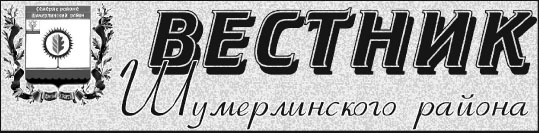  18.03.2022№ 18ПОСТАНОВЛЕНИЕАДМИНИСТРАЦИИ  ШУМЕРЛИНСКОГО  МУНИЦИПАЛЬНОГО  ОКРУГА18.03.2022  №153Об утверждении муниципальной программы Шумерлинского муниципального  округа «Развитие сельского хозяйства и регулирование рынка сельскохозяйственной продукции, сырья и продовольствия»В соответствии с Бюджетным кодексом Российской Федерации, в целях реализации Федерального закона от 29.12.2006 № 264-ФЗ "О развитии сельского хозяйства",администрация Шумерлинского муниципального округа  п о с т а н о в л я е т:1. Утвердить прилагаемую муниципальную программу Шумерлинского муниципального округа «Развитие сельского хозяйства и регулирование рынка сельскохозяйственной продукции, сырья и продовольствия».2. Признать утратившими силу:постановление администрации Шумерлинского района Чувашской Республики от 06.03.2019 № 119 «Об утверждении муниципальной программы Шумерлинского района «Развитие сельского хозяйства и регулирование рынка сельскохозяйственной продукции, сырья и продовольствия»;постановление администрации Шумерлинского района Чувашской Республики от  24.05.2019 № 279 «О внесении изменений в постановление администрации Шумерлинского района от 06.03.2019 № 119 «Об утверждении муниципальной программы Шумерлинского района «Развитие сельского хозяйства и регулирование рынка сельскохозяйственной продукции, сырья и продовольствия»;постановление администрации Шумерлинского района Чувашской Республики от  17.07.2019 № 439 «О внесении изменений в постановление администрации Шумерлинского района от 06.03.2019 № 119 «Об утверждении муниципальной программы Шумерлинского района «Развитие сельского хозяйства и регулирование рынка сельскохозяйственной продукции, сырья и продовольствия»;постановление администрации Шумерлинского района Чувашской Республики от  20.09.2019 № 595 «О внесении изменений в постановление администрации Шумерлинского района от 06.03.2019 № 119 «Об утверждении муниципальной программы Шумерлинского района «Развитие сельского хозяйства и регулирование рынка сельскохозяйственной продукции, сырья и продовольствия»;постановление администрации Шумерлинского района Чувашской Республики от  15.11.2019 № 754 «О внесении изменений в постановление администрации Шумерлинского района от 06.03.2019 № 119 «Об утверждении муниципальной программы Шумерлинского района «Развитие сельского хозяйства и регулирование рынка сельскохозяйственной продукции, сырья и продовольствия»;постановление администрации Шумерлинского района Чувашской Республики от  30.01.2020 № 31 «О внесении изменений в постановление администрации Шумерлинского района от 06.03.2019 № 119 «Об утверждении муниципальной программы Шумерлинского района «Развитие сельского хозяйства и регулирование рынка сельскохозяйственной продукции, сырья и продовольствия»;постановление администрации Шумерлинского района Чувашской Республики от  28.04.2020 № 173 «О внесении изменений в постановление администрации Шумерлинского района от 06.03.2019 № 119 «Об утверждении муниципальной программы Шумерлинского района «Развитие сельского хозяйства и регулирование рынка сельскохозяйственной продукции, сырья и продовольствия»;постановление администрации Шумерлинского района Чувашской Республики от  08.06.2020 № 231 «О внесении изменений в постановление администрации Шумерлинского района от 06.03.2019 № 119 «Об утверждении муниципальной программы Шумерлинского района «Развитие сельского хозяйства и регулирование рынка сельскохозяйственной продукции, сырья и продовольствия»;постановление администрации Шумерлинского района Чувашской Республики от  27.10.2020 № 586 «О внесении изменений в постановление администрации Шумерлинского района от 06.03.2019 № 119 «Об утверждении муниципальной программы Шумерлинского района «Развитие сельского хозяйства и регулирование рынка сельскохозяйственной продукции, сырья и продовольствия»;постановление администрации Шумерлинского района Чувашской Республики от  04.02.2021 № 42 «О внесении изменений в постановление администрации Шумерлинского района от 06.03.2019 № 119 «Об утверждении муниципальной программы Шумерлинского района «Развитие сельского хозяйства и регулирование рынка сельскохозяйственной продукции, сырья и продовольствия»;постановление администрации Шумерлинского района Чувашской Республики от 28.05.2021 № 251 «О внесении изменений в постановление администрации Шумерлинского района от 06.03.2019 № 119 «Об утверждении муниципальной программы Шумерлинского района «Развитие сельского хозяйства и регулирование рынка сельскохозяйственной продукции, сырья и продовольствия»;постановление администрации Большеалгашинского сельского поселения Шумерлинского района Чувашской Республики от 15.03.2019 № 13 «Об утверждении муниципальной программы Большеалгашинского сельского поселения Шумерлинского района «Развитие сельского хозяйства и регулирование рынков сельскохозяйственной продукции, сырья и продовольствия Большеалгашинского сельского поселения Шумерлинского района» на 2019–2035 годы»;постановление администрации Большеалгашинского сельского поселения Шумерлинского района Чувашской Республики от 10.06.2019 № 31 «О внесении изменений в муниципальную программу «Развитие сельского хозяйства и регулирование рынков сельскохозяйственной продукции, сырья и продовольствия Большеалгашинского сельского поселения Шумерлинского района» на 2019–2035 годы»;постановление администрации Большеалгашинского сельского поселения Шумерлинского района Чувашской Республики от 04.10.2019 № 62 «О внесении изменений в муниципальную программу «Развитие сельского хозяйства и регулирование рынков сельскохозяйственной продукции, сырья и продовольствия Большеалгашинского сельского поселения Шумерлинского района» на 2019–2035 годы»;постановление администрации Егоркинского сельского поселения Шумерлинского района Чувашской Республики от 06.03.2019 № 19 «Об утверждении муниципальной программы Егоркинского сельского поселения Шумерлинского района «Развитие сельского хозяйства и регулирование рынков сельскохозяйственной продукции, сырья и продовольствия Егоркинского сельского поселения Шумерлинского района» на 2019–2035 годы»;постановление администрации Егоркинского сельского поселения Шумерлинского района Чувашской Республики от 28.05.2019 № 39 «О внесении изменений в муниципальную программу «Развитие сельского хозяйства и регулирование рынков сельскохозяйственной продукции, сырья и продовольствия Егоркинского  сельского поселения Шумерлинского района» на 2019–2035 годы»;постановление администрации Егоркинского сельского поселения Шумерлинского района Чувашской Республики от 21.02.2020 № 18 «О внесении изменений в муниципальную программу «Развитие сельского хозяйства и регулирование рынков сельскохозяйственной продукции, сырья и продовольствия Егоркинского  сельского поселения Шумерлинского района» на 2019–2035 годы»;постановление администрации Егоркинского сельского поселения Шумерлинского района Чувашской Республики от 24.04.2020 № 37 «О внесении изменений в муниципальную программу «Развитие сельского хозяйства и регулирование рынков сельскохозяйственной продукции, сырья и продовольствия Егоркинского  сельского поселения Шумерлинского района» на 2019–2035 годы»;постановление администрации Егоркинского сельского поселения Шумерлинского района Чувашской Республики от 20.08.2020 № 59 «О внесении изменений в постановление администрации Егоркинского сельского поселения Шумерлинского района от 06.03.2019 № 19 «Об утверждении муниципальной программы Егоркинского сельского поселения Шумерлинского района «Развитие сельского хозяйства и регулирование рынков сельскохозяйственной продукции, сырья и продовольствия Егоркинского сельского поселения Шумерлинского района» на 2019–2035 годы;постановление администрации Краснооктябрьского сельского поселения Шумерлинского района Чувашской Республики от 22.03.2019 № 14 «Об утверждении муниципальной программы Краснооктябрьского сельского поселения Шумерлинского района Чувашской Республики «Развитие сельского хозяйства и регулирование рынков сельскохозяйственной продукции, сырья и продовольствия» на 2019–2035 годы. постановление администрации Краснооктябрьского сельского поселения Шумерлинского района Чувашской Республики от 22.10.2019 № 58 «О внесении изменений в постановление администрации Краснооктябрьского сельского поселения от 22.03.2019 № 14 «О муниципальной программе Краснооктябрьского сельского поселения Шумерлинского района «Развитие сельского хозяйства и регулирование рынка сельскохозяйственной продукции, сырья и продовольствия Краснооктябрьского сельского поселения Шумерлинского района Чувашской Республики»;постановление администрации Краснооктябрьского сельского поселения Шумерлинского района Чувашской Республики от 06.03.2020 № 24 «О внесении изменений в постановление администрации Краснооктябрьского сельского поселения Шумерлинского района от 22.03.2019 № 14 «О муниципальной программы Краснооктябрьского сельского поселения Шумерлинского района Чувашской Республики «Развитие сельского хозяйства и регулирование рынков сельскохозяйственной продукции, сырья и продовольствия» на 2019–2035 годы»;постановление администрации Магаринского сельского поселения Шумерлинского района Чувашской Республики от 18.02.2019 г. № 04 «Об утверждении муниципальной программы Магаринского сельского поселения Шумерлинского района Чувашской Республики «Развитие сельского хозяйства и регулирование рынков сельскохозяйственной продукции, сырья и продовольствия» на 2019–2035 годы»; постановление администрации Магаринского сельского поселения Шумерлинского района Чувашской Республики от 25.02.2020 № 21 «О внесении изменений в муниципальную программу Магаринского сельского поселения Шумерлинского района «Развитие сельского хозяйства и регулирование рынков сельскохозяйственной продукции, сырья и продовольствия» на 2019–2035 годы»;постановление администрации Магаринского сельского поселения Шумерлинского района Чувашской Республики от 17.04.2020 № 41 «О внесении в постановление администрации Магаринского сельского поселения Шумерлинского района от 18.02.2019 № 04 «Об утверждении муниципальной программы Магаринского сельского поселения Шумерлинского района «Развитие сельского хозяйства и регулирование рынков сельскохозяйственной продукции, сырья и продовольствия» на 2019–2035 годы»;постановление администрации Магаринского сельского поселения Шумерлинского района Чувашской Республики от 05.03.2021 № 27 «О внесении изменений в муниципальную программу Магаринского сельского поселения Шумерлинского района «Развитие сельского хозяйства и регулирование рынков сельскохозяйственной продукции, сырья и продовольствия» на 2019–2035 годы»;постановление администрации Магаринского сельского поселения Шумерлинского района Чувашской Республики от 17.06.2021 № 49 «О внесении изменений в муниципальную программу Магаринского сельского поселения Шумерлинского района «Развитие сельского хозяйства и регулирование рынков сельскохозяйственной продукции, сырья и продовольствия» на 2019–2035 годы»;постановление администрации Нижнекумашкинского сельского поселения Шумерлинского района Чувашской Республики от 06.03.2019 г. № 18 «О муниципальной программе Нижнекумашкинского сельского поселения Шумерлинского района «Развитие сельского хозяйства и регулирование рынка сельскохозяйственной продукции, сырья и продовольствия Нижнекумашкинского сельского поселения Шумерлинского района Чувашской Республики» на 2019-2035 годы»; постановление администрации Нижнекумашкинского сельского поселения Шумерлинского района Чувашской Республики от 21.05.2019 № 45 «О внесении изменений в постановление администрации Нижнекумашкинского сельского поселения Шумерлинского района от 06.03.2019 № 18 «О муниципальной программе Нижнекумашкинского сельского поселения Шумерлинского района «Развитие сельского хозяйства и регулирование рынка сельскохозяйственной продукции, сырья и продовольствия Нижнекумашкинского сельского поселения Шумерлинского района Чувашской Республики» на 2019-2035 годы»;постановление администрации Нижнекумашкинского сельского поселения Шумерлинского района Чувашской Республики от 21.02.2020 № 18 «О внесении изменений в постановление администрации Нижнекумашкинского сельского поселения Шумерлинского района от 06.03.2019 № 18 «О муниципальной программе Нижнекумашкинского сельского поселения Шумерлинского района «Развитие сельского хозяйства и регулирование рынка сельскохозяйственной продукции, сырья и продовольствия Нижнекумашкинского сельского поселения Шумерлинского района Чувашской Республики» на 2019-2035 годы»;постановление администрации Нижнекумашкинского сельского поселения Шумерлинского района Чувашской Республики от 14.08.2020 № 53 «О внесении изменений в постановление администрации Нижнекумашкинского сельского поселения Шумерлинского района от 06.03.2019 № 18 «О муниципальной программе Нижнекумашкинского сельского поселения Шумерлинского района «Развитие сельского хозяйства и регулирование рынка сельскохозяйственной продукции, сырья и продовольствия Нижнекумашкинского сельского поселения Шумерлинского района Чувашской Республики» на 2019-2035 годы»;постановление администрации Нижнекумашкинского сельского поселения Шумерлинского района Чувашской Республики от 01.02.2021 № 14 «О внесении изменений в постановление администрации Нижнекумашкинского сельского поселения Шумерлинского района от 06.03.2019 № 18 «О муниципальной программе Нижнекумашкинского сельского поселения Шумерлинского района «Развитие сельского хозяйства и регулирование рынка сельскохозяйственной продукции, сырья и продовольствия Нижнекумашкинского сельского поселения Шумерлинского района Чувашской Республики» на 2019-2035 годы»;постановление администрации Нижнекумашкинского сельского поселения Шумерлинского района Чувашской Республики от 30.06.2021 № 58 «О внесении изменений в постановление администрации Нижнекумашкинского сельского поселения Шумерлинского района от 06.03.2019 № 18 «О муниципальной программе Нижнекумашкинского сельского поселения Шумерлинского района «Развитие сельского хозяйства и регулирование рынка сельскохозяйственной продукции, сырья и продовольствия Нижнекумашкинского сельского поселения Шумерлинского района Чувашской Республики» на 2019-2035 годы»;постановление администрации Русско-Алгашинского сельского поселения Шумерлинского района Чувашской Республики от 14.06.2019 № 49 «Об утверждении муниципальной программы Русско-Алгашинского сельского поселения Шумерлинского района «Развитие сельского хозяйства и регулирование рынков сельскохозяйственной продукции, сырья и продовольствия Русско-Алгашинского сельского поселения Шумерлинского района» на 2019–2035 годы»;постановление администрации Русско-Алгашинского сельского поселения Шумерлинского района Чувашской Республики от 20.09.2019 № 68 «О внесении изменений в постановление администрации Русско-Алгашинского сельского поселения Шумерлинского района от 14.06.2019 № 49 «О муниципальной программе Русско-Алгашинского сельского поселения Шумерлинского района «Развитие сельского хозяйства и регулирование рынка сельскохозяйственной продукции, сырья и продовольствия Русско-Алгашинского сельского поселения Шумерлинского района Чувашской Республики на 2019–2035 годы»;постановление администрации Русско-Алгашинского сельского поселения Шумерлинского района Чувашской Республики от 27.02.2020 № 18 «О внесении изменений в постановление администрации Русско-Алгашинского сельского поселения Шумерлинского района от 14.06.2019 № 49 «О муниципальной программе Русско-Алгашинского сельского поселения Шумерлинского района «Развитие сельского хозяйства и регулирование рынка сельскохозяйственной продукции, сырья и продовольствия Русско-Алгашинского сельского поселения Шумерлинского района Чувашской Республики на 2019–2035 годы»;постановление администрации Русско-Алгашинского сельского поселения Шумерлинского района Чувашской Республики от 12.02.2021 № 12 «О внесении изменений в постановление администрации Русско-Алгашинского сельского поселения Шумерлинского района от 14.06.2019 № 49 «О муниципальной программе Русско-Алгашинского сельского поселения Шумерлинского района «Развитие сельского хозяйства и регулирование рынка сельскохозяйственной продукции, сырья и продовольствия Русско-Алгашинского сельского поселения Шумерлинского района Чувашской Республики на 2019–2035 годы»;постановление администрации Торханского сельского поселения Шумерлинского района Чувашской Республики от 05.03.2019 № 19 «Об утверждении муниципальной программы Торханского сельского поселения Шумерлинского района «Развитие сельского хозяйства и регулирование рынка сельскохозяйственной продукции, сырья и продовольствия» на 2019-2035 годы»; постановление администрации Торханского сельского поселения Шумерлинского района Чувашской Республики от 14.06.2019 № 39 «О внесении изменений в муниципальную программу Торханского сельского поселения Шумерлинского района «Развитие сельского хозяйства и регулирование рынка сельскохозяйственной продукции, сырья и продовольствия» на 2019-2035 годы»;постановление администрации Торханского сельского поселения Шумерлинского района Чувашской Республики от 27.02.2020 № 21 «О внесении изменений в муниципальную программу Торханского сельского поселения Шумерлинского района «Развитие сельского хозяйства и регулирование рынка сельскохозяйственной продукции, сырья и продовольствия» на 2019-2035 годы»;постановление администрации Торханского сельского поселения Шумерлинского района Чувашской Республики от 22.04.2020 № 40 «О внесении изменений в муниципальную программу Торханского сельского поселения Шумерлинского района «Развитие сельского хозяйства и регулирование рынка сельскохозяйственной продукции, сырья и продовольствия» на 2019-2035 годы»;постановление администрации Торханского сельского поселения Шумерлинского района Чувашской Республики от 10.02.2021 № 13 «О внесении изменений в муниципальную программу Торханского сельского поселения Шумерлинского района «Развитие сельского хозяйства и регулирование рынка сельскохозяйственной продукции, сырья и продовольствия» на 2019-2035 годы»;постановление администрации Торханского сельского поселения Шумерлинского района Чувашской Республики от 25.06.2021 № 48 «О внесении изменений в постановление администрации Торханского сельского поселения от 05.03.2019 № 19 «Об утверждении муниципальной программы Торханского сельского поселения Шумерлинского района «Развитие сельского хозяйства и регулирование рынка сельскохозяйственной продукции, сырья и продовольствия» на 2019-2035 годы»;постановление администрации Туванского сельского поселения Шумерлинского района Чувашской Республики от 05.03.2019 № 20 «Об утверждении муниципальной программы Туванского сельского поселения Шумерлинского района «Развитие сельского хозяйства и регулирование рынков сельскохозяйственной продукции, сырья и продовольствия» на 2019–2035 годы»;постановление администрации Туванского сельского поселения Шумерлинского района Чувашской Республики от 14.06.2019 № 49 «О внесении изменений в муниципальную программу Туванского сельского поселения Шумерлинского района «Развитие сельского хозяйства и регулирование рынков сельскохозяйственной продукции, сырья и продовольствия» на 2019–2035 годы»; постановление администрации Туванского сельского поселения Шумерлинского района Чувашской Республики от 07.11.2019 № 76 «О внесении изменений в постановление администрации Туванского сельского поселения от 05.03.2019 № 20 «Об утверждении муниципальной программы Туванского сельского поселения Шумерлинского района «Развитие сельского хозяйства и регулирование рынков сельскохозяйственной продукции, сырья и продовольствия» на 2019–2035 годы»;постановление администрации Туванского сельского поселения Шумерлинского района Чувашской Республики от 21.02.2020 № 14 «О внесении изменений в постановление администрации Туванского сельского поселения от 05.03.2019 № 20 «Об утверждении муниципальной программы Туванского сельского поселения Шумерлинского района «Развитие сельского хозяйства и регулирование рынков сельскохозяйственной продукции, сырья и продовольствия» на 2019–2035 годы»;постановление администрации Туванского сельского поселения Шумерлинского района Чувашской Республики от 26.06.2020 № 47 «О внесении изменений в постановление администрации Туванского сельского поселения от 05.03.2019 № 20 «Об утверждении муниципальной программы Туванского сельского поселения Шумерлинского района «Развитие сельского хозяйства и регулирование рынков сельскохозяйственной продукции, сырья и продовольствия Туванского сельского поселения Шумерлинского района» на 2019–2035 годы»;постановление администрации Туванского сельского поселения Шумерлинского района Чувашской Республики от 15.02.2021 № 23 «О внесении изменений в муниципальную программу Туванского сельского поселения Шумерлинского района «Развитие сельского хозяйства и регулирование рынков сельскохозяйственной продукции, сырья и продовольствия Туванского сельского поселения Шумерлинского района» на 2019–2035 годы»;постановление администрации Ходарского сельского поселения Шумерлинского района Чувашской Республики от 06.03.2019 № 21 «О муниципальной программе Ходарского сельского поселения Шумерлинского района «Развитие сельского хозяйства и регулирование рынка сельскохозяйственной продукции, сырья и продовольствия Ходарского сельского поселения Шумерлинского района Чувашской Республики»; постановление администрации Ходарского сельского поселения Шумерлинского района Чувашской Республики от 14.06.2019 № 44 «О внесении изменения в постановление администрации Ходарского сельского поселения Шумерлинского района от 06.03.2019 № 21 «О муниципальной программе Ходарского сельского поселения Шумерлинского района «Развитие сельского хозяйства и регулирование рынка сельскохозяйственной продукции, сырья и продовольствия Ходарского сельского поселения Шумерлинского района Чувашской Республики»;постановление администрации Ходарского сельского поселения Шумерлинского района Чувашской Республики от 28.02.2020 № 16 «О внесении изменений в муниципальную программу Ходарского сельского поселения Шумерлинского района «Развитие сельского хозяйства и регулирование рынков сельскохозяйственной продукции, сырья и продовольствия Ходарского сельского поселения Шумерлинского района Чувашской Республики» на 2019 –2035 годы»;постановление администрации Ходарского сельского поселения Шумерлинского района Чувашской Республики от 18.06.2020 № 42 «О внесении изменений в постановление администрации Ходарского сельского поселения Шумерлинского района от 06.03.2019 № 21 «Об утверждении муниципальной программ Ходарского сельского поселения Шумерлинского района «Развитие сельского хозяйства и регулирование рынков сельскохозяйственной продукции, сырья и продовольствия Ходарского сельского поселения Шумерлинского района Чувашской Республики»;постановление администрации Ходарского сельского поселения Шумерлинского района Чувашской Республики от 09.03.2021 № 35 «О внесении изменений в постановление администрации Ходарского сельского поселения Шумерлинского района от 06.03.2019 № 21 «Об утверждении муниципальной программы Ходарского сельского поселения Шумерлинского района «Развитие сельского хозяйства и регулирование рынков сельскохозяйственной продукции, сырья и продовольствия Ходарского сельского поселения Шумерлинского района Чувашской Республики»;постановление администрации Ходарского сельского поселения Шумерлинского района Чувашской Республики от 26.11.2021 № 78 «О внесении изменений в постановление администрации Ходарского сельского поселения Шумерлинского района от 06.03.2019 № 21 «Об утверждении муниципальной программы Ходарского сельского поселения Шумерлинского района «Развитие сельского хозяйства и регулирование рынков сельскохозяйственной продукции, сырья и продовольствия Ходарского сельского поселения Шумерлинского района Чувашской Республики»;постановление администрации Шумерлинского сельского поселения Шумерлинского района Чувашской Республики от 04.03.2019 № 15 «О муниципальной программе Шумерлинского сельского поселения Шумерлинского района Чувашской Республики «Развитие сельского хозяйства и регулирование рынка сельскохозяйственной продукции, сырья и продовольствия» на 2019 - 2035 годы»;постановление администрации Шумерлинского сельского поселения Шумерлинского района Чувашской Республики от 28.02.2020 № 12 «О внесении изменений в муниципальную программу Шумерлинского сельского поселения Шумерлинского района «Развитие сельского хозяйства и регулирование рынка сельскохозяйственной продукции, сырья и продовольствия» на 2019 - 2035 годы»;постановление администрации Шумерлинского сельского поселения Шумерлинского района Чувашской Республики от 05.03.2021 № 27 «О внесении изменений в муниципальную программу Шумерлинского сельского поселения Шумерлинского района «Развитие сельского хозяйства и регулирование рынка сельскохозяйственной продукции, сырья и продовольствия» на 2019 - 2035 годы»;постановление администрации Юманайского сельского поселения Шумерлинского района Чувашской Республики от 06.03.2019 № 13 «О муниципальной программе Юманайского сельского поселения Шумерлинского района «Развитие сельского хозяйства и регулирование рынка сельскохозяйственной продукции, сырья и продовольствия Юманайского сельского поселения Шумерлинского района Чувашской Республики»;постановление администрации Юманайского сельского поселения Шумерлинского района Чувашской Республики от 14.06.2019 № 47 «О внесении изменений в постановление администрации Юманайского сельского поселения от 06.03.2019 № 13 «О муниципальной программе Юманайского сельского поселения Шумерлинского района «Развитие сельского хозяйства и регулирование рынка сельскохозяйственной продукции, сырья и продовольствия Юманайского сельского поселения Шумерлинского района Чувашской Республики»;постановление администрации Юманайского сельского поселения Шумерлинского района Чувашской Республики от 25.12.2019 № 90 «О внесении изменений в постановление администрации Юманайского сельского поселения от 06.03.2019 № 13 «О муниципальной программе Юманайского сельского поселения Шумерлинского района «Развитие сельского хозяйства и регулирование рынка сельскохозяйственной продукции, сырья и продовольствия Юманайского сельского поселения Шумерлинского района Чувашской Республики»;постановление администрации Юманайского сельского поселения Шумерлинского района Чувашской Республики от 27.03.2020 № 19 «О внесении изменений в постановление администрации Юманайского сельского поселения от 06.03.2019 № 13 «О муниципальной программе Юманайского сельского поселения Шумерлинского района «Развитие сельского хозяйства и регулирование рынка сельскохозяйственной продукции, сырья и продовольствия Юманайского сельского поселения Шумерлинского района Чувашской Республики»;постановление администрации Юманайского сельского поселения Шумерлинского района Чувашской Республики от 23.06.2020 № 37 «О внесении изменений в постановление администрации Юманайского сельского поселения от 06.03.2019 № 13 «О муниципальной программе Юманайского сельского поселения Шумерлинского района «Развитие сельского хозяйства и регулирование рынка сельскохозяйственной продукции, сырья и продовольствия Юманайского сельского поселения Шумерлинского района Чувашской Республики»;постановление администрации Юманайского сельского поселения Шумерлинского района Чувашской Республики от 31.03.2021 № 29 «О внесении изменений в постановление администрации Юманайского сельского поселения от 06.03.2019 № 13 «О муниципальной программе Юманайского сельского поселения Шумерлинского района «Развитие сельского хозяйства и регулирование рынка сельскохозяйственной продукции, сырья и продовольствия Юманайского сельского поселения Шумерлинского района Чувашской Республики».3. Настоящее постановление вступает в силу после его официального опубликования в информационном издании «Вестник Шумерлинского района» и подлежит размещению на официальном сайте Шумерлинского муниципального округа в сети Интернет.Врио главы Шумерлинского муниципального округаЧувашской Республики                                                                             Т.А. КарагановаПриложение к постановлению администрации  Шумерлинского муниципального округа от 18.03..2022  № 153МУНИЦИПАЛЬНАЯ ПРОГРАММАШУМЕРЛИНСКОГО МУНИЦИПАЛЬНОГО ОКРУГА«РАЗВИТИЕ СЕЛЬСКОГО ХОЗЯЙСТВА И РЕГУЛИРОВАНИЕ РЫНКА СЕЛЬСКОХОЗЯЙСТВЕННОЙ ПРОДУКЦИИ, СЫРЬЯ ИПРОДОВОЛЬСТВИЯ»Врио главы Шумерлинского муниципального округаЧувашской Республики                                                                                                                                                               Т.А. КарагановаПаспортМуниципальной  программы Шумерлинского муниципального округа «Развитие сельского хозяйства и регулирование рынка сельскохозяйственной продукции, сырья и продовольствия»Раздел I. Приоритеты Муниципальной политики в сфере реализацииМуниципальной программы Шумерлинского муниципального округа «Развитие сельского хозяйства и регулирование рынка сельскохозяйственной продукции, сырья и продовольствия», цели, задачи,описание сроков и этапов реализацииПриоритеты государственной политики в сфере агропромышленного комплекса определены в Федеральном законе от 29 декабря 2006 г. № 264-ФЗ "О развитии сельского хозяйства", указах Президента Российской Федерации от 21 января 2020 г. № 20 "Об утверждении Доктрины продовольственной безопасности Российской Федерации", от 7 мая 2018 г. № 204 "О национальных целях и стратегических задачах развития Российской Федерации на период до 2024 года", постановлении Правительства Российской Федерации от 14 июля 2012 г. № 717 "О Государственной программе развития сельского хозяйства и регулирования рынков сельскохозяйственной продукции, сырья и продовольствия", Законе Чувашской Республики "О Стратегии социально-экономического развития Чувашской Республики до 2035 года".Агропромышленный комплекс и его базовая отрасль - сельское хозяйство являются ведущими системообразующими сферами экономики Шумерлинского муниципального округа, формирующими агропродовольственный рынок, продовольственную и экономическую безопасность, трудовой и поселенческий потенциал сельских территорий.Муниципальная программа Шумерлинского муниципального округа «Развитие сельского хозяйства и регулирование рынка сельскохозяйственной продукции, сырья и продовольствия» (далее - Муниципальная программа) определяет цели, задачи и направления развития сельского хозяйства в Шумерлинском  муниципальном округе, финансовое обеспечение и механизмы реализации предусмотренных мероприятий муниципальной программы и показатели их результативности.В растениеводстве наблюдается увеличение посевных площадей, рост производства продукции. В животноводстве наметился перелом в сторону стабилизации и роста поголовья животных, увеличения производства животноводческой продукции.Но это коренным образом не меняет ситуацию, сложившуюся в сельском хозяйстве округа. В земледелии площадь пашни используется недостаточно, наибольший удельный вес производства продукции животноводства сохраняется в личных подсобных хозяйствах населения.В настоящее время необходимо поддерживать активность сельского населения и стимулировать развитие крестьянских (фермерских) хозяйств и личных подсобных хозяйств. Для сельского населения одним из важнейших источников жизнедеятельности является ведение личного подсобного хозяйства.В целях создания необходимых условий для устойчивого и эффективного функционирования сельского хозяйства, разработана настоящая программа, которая определяет приоритетные направления развития сельского хозяйства округа до 2035 года.Муниципальная программа будет реализовываться в 2022–2035 годах в три этапа.1 этап – 2022–2025 годы.Реализация мероприятий Муниципальной программы на 1 этапе должна обеспечить достижение в 2025 году следующих целевых индикаторов и показателей: индекс производства продукции сельского хозяйства в хозяйствах всех категорий (в сопоставимых ценах) – рост на 0,9 раза по отношению к 
2020 году;рентабельность сельскохозяйственных организаций (с учетом субсидий) – 18,0 процента;2 этап – 2026–2030 годы.Реализация мероприятий Муниципальной программы на 2 этапе должна обеспечить достижение в 2030 году следующих целевых индикаторов и показателей:индекс производства продукции сельского хозяйства в хозяйствах всех категорий (в сопоставимых ценах) – рост в 1,1 раза по отношению к 
2020 году;рентабельность сельскохозяйственных организаций (с учетом субсидий) – 18,0 процента;3 этап – 2031–2035 годы.Реализация мероприятий Муниципальной программы на 3 этапе должна обеспечить достижение в 2035 году следующих целевых индикаторов и показателей:индекс производства продукции сельского хозяйства в хозяйствах всех категорий (в сопоставимых ценах) – рост в 1,25 раза по отношению к 2020 году;рентабельность сельскохозяйственных организаций (с учетом субсидий) – 18,1 процента;Сведения о целевых индикаторах и показателях Муниципальной программы, подпрограмм Муниципальной программы и их значениях приведены в приложении № 1 к настоящей Муниципальной программе.Перечень целевых индикаторов и показателей носит открытый характер и предусматривает возможность корректировки в случае потери информативности целевого индикатора и показателя (достижения максимального значения) и изменения приоритетов Муниципальной политики в рассматриваемой сфере. Раздел II. Обобщенная характеристикаМуниципальной программы и основных мероприятийподпрограмм Муниципальной программыМуниципальная программа предусматривает комплексное развитие всех отраслей и подотраслей, а также сфер деятельности агропромышленного комплекса.Выделяются следующие приоритеты:в сфере производства - растениеводство (производство зерна и рапса) как системообразующая подотрасль;в сфере производства - скотоводство (производство молока и мяса) как системообразующая подотрасль;в экономической сфере - повышение доходов сельскохозяйственных товаропроизводителей;в сфере развития производственного потенциала - введение в оборот неиспользуемой пашни и других категорий сельскохозяйственных угодий;Целями программы на 2022-2025 годы являются:повышение конкурентоспособности сельскохозяйственной продукции на основе финансовой устойчивости и модернизации сельского хозяйства округа;сохранение и воспроизводство используемых в сельскохозяйственном производстве земельных ресурсов;обеспечение устойчивого роста производства сельскохозяйственной продукции и улучшение качества жизни населения;Для достижения поставленных целей необходимо решение ряда задач:- обеспечение продовольственной безопасности Шумерлинского муниципального округа по основным видам продукции растениеводства и повышение конкурентоспособности растениеводческой продукции, производимой сельскохозяйственными товаропроизводителями округа;В результате реализации программы показатели социально-экономического развития сельскохозяйственной области значительно улучшатся. Увеличится площадь пашни в обработке, возрастет объем производства зерновых культур. Увеличение производства продукции растениеводства напрямую зависит от технологического обновления парка сельскохозяйственных машин. За период реализации подпрограммы будут приобретаться трактора, зерноуборочные и  кормоуборочные комбайны, другая сельскохозяйственная техника и оборудование.Рост объема производства продукции сельского хозяйства будет обеспечен за счет роста объемов производства в животноводстве на основе использования современного технологического оборудования при модернизации и строительстве животноводческих комплексов и ферм, а так же за счет наращивания поголовья животных и создания соответствующей кормовой базы. Подготовка кадров для агропромышленного комплекса позволит обеспечить профессионализм и грамотность работников массовых профессий, специалистов и руководителей, работающих на селе.Задачи Муниципальной программы будут решаться в рамках подпрограмм.Подпрограмма «Развитие отраслей агропромышленного комплекса» включает три основных мероприятий.Основное мероприятие 1. Поддержка подотраслей растениеводства.Основное мероприятие 2.Борьба с распространением борщевика Сосновского.Основное мероприятие 3. Поддержка подотраслей животноводства.Подпрограмма  «Развитие ветеринарии» включает два основных мероприятия.Основное мероприятие 1. Предупреждение и ликвидация болезней животных.Мероприятие 1.1. Проведение противоэпизоотических мероприятий.Мероприятие 1.2. Финансовое обеспечение передаваемых государственных полномочий Чувашской Республики по организации проведения на территории поселений, муниципальных и городских округов мероприятий по отлову и содержанию безнадзорных животных, а также по расчету и предоставлению субвенций местным бюджетам на осуществление указанных полномочий.Подпрограмма «Развитие мелиорации земель сельскохозяйственного назначения»Основное мероприятие 1. Предотвращение выбытия из сельскохозяйственного оборота земель сельскохозяйственного назначения за счет проведения агролесомелиоративных, фитомелиоративных и культуртехнических мероприятий.Основное мероприятие 2. Подготовка проектов межевания земельных участков и проведение кадастровых работ.Мероприятие 2.1	Субсидии на подготовку проектов межевания земельных участков и на проведение кадастровых работРаздел III. Обоснование объема финансовых ресурсов,необходимых для реализации Муниципальной программы 
(с расшифровкой по источникам финансирования, по этапам и годамреализации Муниципальной программы)Расходы Муниципальной программы формируются за счет средств федерального бюджета, республиканского бюджета Чувашской Республики, бюджета Шумерлинского муниципального округа. Прогнозируемый объем финансирования муниципальной программы в 2022 - 2035 годах составляет 3 096,5 тыс. рублей, в том числе:в 2022 году – 386,1 тыс. рублей;в 2023 году – 219,1 тыс. рублей;в 2024 году – 204,4 тыс. рублей;в 2025 году – 204,4 тыс. рублей;в 2026 - 2030 годах – 1 035,8 тыс. рублей;в 2031 - 2035 годах – 1 046,6 тыс. рублей;из них средства:республиканского бюджета Чувашской Республики – 2 896,7 тыс. рублей (93,5 процента), в том числе:в 2022 году – 217,3 тыс. рублей;в 2023 году – 217,3 тыс. рублей;в 2024 году – 203,3 тыс. рублей;в 2025 году – 203,3 тыс. рублей;в 2026 - 2030 годах – 1 026,5 тыс. рублей;в 2031 - 2035 годах – 1 029,0 тыс. рублей;бюджета Шумерлинского муниципального округа – 199,8 тыс. рублей (6,5 процента), в том числе:в 2022 году – 168,8 тыс. рублей;в 2023 году – 1,8 тыс. рублей;в 2024 году – 1,1 тыс. рублей;в 2025 году – 1,1 тыс. рублей;в 2026 - 2030 годах – 9,3 тыс. рублей;в 2031 - 2035 годах – 17,6 тыс. рублей.Объемы финансирования мероприятий муниципальной программы подлежат ежегодному уточнению исходя из возможностей бюджетов всех уровней.Финансирование Муниципальной программы во временном разрезе отражено в табл. 1.Таблица 1Финансирование Муниципальной программы в 2022–2035 годах(тыс. рублей)Ресурсное обеспечение и прогнозная (справочная) оценка расходов за счет всех источников финансирования реализации Муниципальной программы приведены в приложении № 2 к настоящей Муниципальной программе.Приложение № 1 к Муниципальной программе Шумерлинского муниципального округа «Развитие сельского хозяйства и регулирование рынка сельскохозяйственной продукции, сырья и продовольствия»С В Е Д Е Н И Яо целевых индикаторах и показателях Муниципальной программы Шумерлинского муниципального округа «Развитие сельского хозяйства и регулирование рынка сельскохозяйственной продукции, сырья и продовольствия», подпрограмм Муниципальной программы Шумерлинского муниципального округа «Развитие сельского хозяйства и регулирование рынка сельскохозяйственной продукции, сырья и продовольствия» и их значенияхПриложение № 2 к Муниципальной программе Шумерлинского муниципального округа «Развитие сельского хозяйства и регулирование рынка сельскохозяйственной продукции, сырья и продовольствия»Ресурсное обеспечениеи прогнозная (справочная) оценка расходов за счет всех источников финансирования реализацииМуниципальной программы Шумерлинского муниципального округа «Развитие сельского хозяйства и регулирование рынкасельскохозяйственной продукции, сырья и продовольствия»Приложение 3к Муниципальной программе Шумерлинского муниципального округа «Развитие сельского хозяйства и регулирование рынка сельскохозяйственной продукции, сырья и продовольствия»Переченьприоритетных инвестиционных проектов в агропромышленном комплексе, реализуемых (планируемых к реализации) до 2035 годаПриложение № 5 к Муниципальной программе Шумерлинского муниципального округа «Развитие сельского хозяйства и регулирование рынка сельскохозяйственной продукции, сырья и продовольствия»П О Д П Р О Г Р А М М А«Развитие отраслей агропромышленного комплекса» Муниципальнойпрограммы Шумерлинского муниципального округа «Развитие сельского хозяйстваи регулирование рынка сельскохозяйственной продукции,сырья и продовольствия»Раздел I. Приоритеты и цели подпрограммы «Развитие отраслейагропромышленного комплекса», общая характеристика участия 
органов местного самоуправления в ее реализацииОсновными приоритетами при реализации подпрограммы являются:увеличение объемов производимой продукции сельского хозяйства;повышение уровня заработной платы в сельском хозяйстве;повышение доли сельскохозяйственных организаций и крестьянских (фермерских) хозяйств в производстве молока, скота и птицы (в живом весе), овощей и картофеля;оптимизация структуры посевных площадей в соответствии с зональными системами земледелия и повышение урожайности сельскохозяйственных культур;сохранение и повышение плодородия почв;увеличение объемов производства и переработки продукции растениеводства и животноводства;повышение доходов сельскохозяйственных товаропроизводителей для ведения рентабельного сельскохозяйственного производства;Целями подпрограммы являются:повышение конкурентоспособности сельскохозяйственной продукции на основе финансовой устойчивости и модернизации сельского хозяйства округа;сохранение и воспроизводство используемых в сельскохозяйственном производстве земельных ресурсов;обеспечение устойчивого роста производства сельскохозяйственной продукции и улучшение качества жизни населения.Для реализации указанных целей необходимо решить следующие задачи:развитие социально значимых отраслей сельского хозяйства, обеспечивающих сохранение традиционного уклада жизни и занятости;повышение финансовой устойчивости сельского хозяйства округа;повышение уровня доходов сельского населения. В результате реализации подпрограммы показатели социально-экономического развития сельскохозяйственной области значительно улучшатся. Увеличится площадь пашни в обработке, возрастет объем производства зерновых культур. Увеличение производства продукции растениеводства напрямую зависит от технологического обновления парка сельскохозяйственных машин. За период реализации подпрограммы планируется  приобретение  тракторов –5 ед., зерноуборочных  и  кормоуборочных  комбайнов – 3 ед., другой сельскохозяйственной техники и оборудования –10 ед.Рост объема производства продукции сельского хозяйства будет обеспечен за счет роста объемов производства в животноводстве на основе использования современного технологического оборудования при модернизации и строительстве животноводческих комплексов и ферм, а так же за счет наращивания поголовья животных и создания соответствующей кормовой базы.Раздел II. Перечень и сведения о целевых индикаторах и показателяхподпрограммы с расшифровкой плановых значений по годам ее реализацииЦелевыми индикаторами и показателями подпрограммы являются:валовой сбор зерновых и зернобобовых культур в хозяйствах всех категорий;валовой сбор картофеля в хозяйствах всех категорий;валовой сбор овощей в хозяйствах всех категорий;производство скота и птицы на убой в хозяйствах всех категорий (в живом весе);производство молока в хозяйствах всех категорий;размер посевных площадей, занятых зерновыми, зернобобовыми и кормовыми сельскохозяйственными культурами;доля площади, засеваемой элитными семенами, в общей площади посевов;прирост объема сельскохозяйственной продукции, произведенной крестьянскими (фермерскими) хозяйствами, включая индивидуальных предпринимателей, получившими грантовую поддержку, к году, предшествующему году предоставления субсидии;В результате реализации мероприятий подпрограммы ожидается достижение следующих целевых индикаторов и показателей:валовой сбор зерновых и зернобобовых культур в хозяйствах всех категорий – 14,0 тыс. тонн:в 2022 году – 8,8 тыс. тонн;в 2023 году – 8,9 тыс. тонн;в 2024 году – 8,9 тыс. тонн;в 2025 году – 10,1 тыс. тонн;в 2026–2030 годах – 12,0 тыс. тонн; (ежегодно);в 2031–2035 годах – 14,0 тыс. тонн; (ежегодно);валовой сбор картофеля в сельскохозяйственных организациях, крестьянских (фермерских) хозяйствах, включая индивидуальных предпринимателей, – 0,3 тыс. тонн:в 2022 году – 0,3 тыс. тонн;в 2023 году – 0,3 тыс. тонн;в 2024 году – 0,3 тыс. тонн;в 2025 году – 0,3 тыс. тонн;в 2026–2030 годах – 0,3 тыс. тонн; (ежегодно);в 2031–2035 годах – 0,3 тыс. тонн; (ежегодно);валовой сбор овощей открытого грунта в сельскохозяйственных организациях, крестьянских (фермерских) хозяйствах, включая индивидуальных предпринимателей, – 0,1 тыс. тонн:в 2022 году – 0,1 тыс. тонн;в 2023 году – 0,1 тыс. тонн;в 2024 году – 0,1 тыс. тонн;в 2025 году – 0,1 тыс. тонн;в 2026–2030 годах – 0,1 тыс. тонн; (ежегодно);в 2031–2035 годах 0,1 тыс. тонн; (ежегодно);производство скота и птицы на убой в хозяйствах всех категорий (в живом весе) – 1,3 тыс. тонн:в 2022 году – 0,62 тыс. тонн;в 2023 году – 0,62 тыс. тонн;в 2024 году – 0,62 тыс. тонн;в 2025 году – 0,62 тыс. тонн;в 2026–2030 годах – 1,0 тыс. тонн; (ежегодно);в 2031–2035 годах – 1,3 тыс. тонн; (ежегодно);производство молока в хозяйствах всех категорий – 7,9 тыс. тонн:в 2022 году – 7,64 тыс. тонн;в 2023 году – 7,64 тыс. тонн;в 2024 году – 7,64 тыс. тонн;в 2025 году – 7,64 тыс. тонн;в 2026–2030 годах – 7,7 тыс. тонн; (ежегодно);в 2031–2035 годах – 7,9 тыс. тонн; (ежегодно);размер посевных площадей, занятых зерновыми, зернобобовыми и кормовыми сельскохозяйственными культурами, – 6,4 тыс. гектаров:в 2022 году – 6,4 тыс. гектаров;в 2023 году – 6,4 тыс. гектаров;в 2024 году – 6,4 тыс. гектаров;в 2025 году – 6,4 тыс. гектаров;в 2026–2030 годах 6,4 тыс. гектаров (ежегодно);в 2031–2035 годах – 6,4 тыс. гектаров (ежегодно);доля площади, засеваемой элитными семенами, в общей площади посевов – 7,9 процента:в 2022 году – 7,9 процента;в 2023 году – 7,9 процента;в 2024 году – 7,9 процента;в 2025 году – 7,9 процента;в 2026–2030 годах – 7,9 процента (ежегодно);в 2031–2035 годах – 7,9 процента (ежегодно);прирост объема сельскохозяйственной продукции, произведенной крестьянскими (фермерскими) хозяйствами, включая индивидуальных предпринимателей, получившими грантовую поддержку, к году, предшествующему году предоставления субсидии, – 10 процентов:в 2022 году – 10 процентов;в 2023 году – 10 процентов;в 2024 году – 10 процентов;в 2025 году – 10 процентов;в 2026–2030 годах – 10 процентов (ежегодно);в 2031–2035 годах – 10 процентов (ежегодно);Раздел III. Характеристики основных мероприятий, мероприятийподпрограммы с указанием сроков и этапов их реализацииОсновные мероприятия подпрограммы направлены на реализацию поставленных целей и задач подпрограммы и Муниципальной программы в целом. Подпрограмма «Развитие отраслей агропромышленного комплекса» включает три основных мероприятий.Основное мероприятие 1. Поддержка подотраслей растениеводства.Основное мероприятие 2.Борьба с распространением борщевика Сосновского.Основное мероприятие 3. Поддержка подотраслей животноводства.Подпрограмма будет реализовываться в 2022–2035 годах в три этапа.1 этап – 2022–2025 годы.Реализация мероприятий подпрограммы на 1 этапе должна обеспечить достижение к 2026 году следующих целевых индикаторов и показателей:валовой сбор зерновых и зернобобовых культур в хозяйствах всех категорий – 10,1 тыс. тонн;валовой сбор картофеля в хозяйствах всех категорий – 5,0 тыс. тонн;валовой сбор овощей открытого грунта в хозяйствах всех категорий – 1,36 тыс. тонн;производство скота и птицы на убой в хозяйствах всех категорий (в живом весе) – 0,62 тыс. тонн;производство молока в хозяйствах всех категорий – 7,64 тыс. тонн;размер посевных площадей, занятых зерновыми, зернобобовыми и кормовыми сельскохозяйственными культурами, – 6,4 тыс. га ежегодно;доля площади, засеваемой элитными семенами, в общей площади посевов – 7,9 процента ежегодно;2 этап – 2026–2030 годы.Реализация мероприятий подпрограммы на 2 этапе должна обеспечить достижение к 2031 году следующих целевых индикаторов и показателей:валовой сбор зерновых и зернобобовых культур в хозяйствах всех категорий – 12,0 тыс. тонн;валовой сбор картофеля в хозяйствах всех категорий – 6,0 тыс. тонн;валовой сбор овощей открытого грунта в хозяйствах всех категорий – 2,0 тыс. тонн;производство скота и птицы на убой в хозяйствах всех категорий (в живом весе) – 1,0 тыс. тонн;производство молока в хозяйствах всех категорий – 7,7 тыс. тонн;размер посевных площадей, занятых зерновыми, зернобобовыми и кормовыми сельскохозяйственными культурами, – 8,3 тыс. га ежегодно;доля площади, засеваемой элитными семенами, в общей площади посевов – 7,9 процента ежегодно;3 этап – 2031–2035 годы.Реализация мероприятий подпрограммы на 3 этапе должна обеспечить достижение к 2036 году следующих целевых индикаторов и показателей:сбор зерновых и зернобобовых культур в хозяйствах всех категорий – 14 тыс. тонн;валовой сбор картофеля в хозяйствах всех категорий 8,0 тыс. тонн;валовой сбор овощей открытого грунта в хозяйствах всех категорий –3,1тыс. тонн;производство скота и птицы на убой в хозяйствах всех категорий (в живом весе) –1,3тыс. тонн;производство молока в хозяйствах всех категорий – 7,9 тыс. тонн;размер посевных площадей, занятых зерновыми, зернобобовыми и кормовыми сельскохозяйственными культурами, – 8,3 тыс. га  ежегодно;доля площади, засеваемой элитными семенами, в общей площади посевов – 7,9 процента  ежегодно.Раздел IV. Обоснование объема финансовых ресурсов, необходимыхдля реализации подпрограммы (с расшифровкой по источникамфинансирования, по этапам и годам реализации подпрограммы)Расходы подпрограммы формируются за счет средств федерального бюджета, средств республиканского бюджета Чувашской Республики, бюджета Шумерлинского муниципального округа и внебюджетных источников.Прогнозируемые объемы бюджетных ассигнований на реализацию мероприятий подпрограммы в 2022–2035 годах составляют 378,7 тыс. рублей.На 1 этапе (2022–2025 годы) объем финансирования подпрограммы составляет 147,0 тыс. рублей, в том числе:в 2022 году – 68,1 тыс. рублей;в 2023 году – 36,1 тыс. рублей;в 2024 году – 21,4 тыс. рублей;в 2025 году – 21,4 тыс. рублей;На 2 этапе (2026–2030 годы) объем финансирования подпрограммы составляет 111,6 тыс. рублей, из них средства:федерального бюджета – 0,0 тыс. рублей;республиканского бюджета– 102,3 тыс. рублей;бюджета Шумерлинского муниципального округа – 9,3 тыс. рублей.На 3 этапе (2031–2035 годы) объем финансирования подпрограммы составляет 120,1 тыс. рублей, из них средства:федерального бюджета – 0,0 тыс. рублей;республиканского бюджета–102,5 тыс. рублей;бюджета Шумерлинского муниципального округа – 17,6 тыс. рублей.Объемы финансирования подпрограммы подлежат ежегодному уточнению исходя из реальных возможностей бюджетов всех уровней.Ресурсное обеспечение реализации подпрограммы за счет всех источников финансирования приведено в приложении к настоящей подпрограмме._____________Приложение №1к подпрограмме «Развитие отраслей агропромышленного комплекса» Муниципальной программы Шумерлинского муниципального округа «Развитие сельского  хозяйства и регулирование рынка сельскохозяйственной продукции, сырья и  продовольствия Шумерлинского муниципального округа»Ресурсное обеспечениереализации подпрограммы «Развитие отраслей агропромышленного комплекса» Муниципальной программыШумерлинского муниципального округа «Развитие сельского хозяйства и регулирование рынка сельскохозяйственной продукции,сырья и продовольствия Шумерлинского муниципального округа»Приложение № 6к Муниципальной программе Шумерлинского муниципального округа «Развитие сельского хозяйства и регулирование рынка сельскохозяйственной продукции, сырья и продовольствия »ПОДПРОГРАММА«Развитие ветеринарии» Муниципальнойпрограммы Шумерлинского муниципального округа «Развитие сельского хозяйстваи регулирование рынка сельскохозяйственной продукции,сырья и продовольствия»Раздел I. Приоритеты  и цели подпрограммы «Развитие ветеринарии», общая характеристика.Одним из приоритетных направлений Муниципальной политики является повышение качества жизни граждан, что не может быть реализовано без достижения высокого уровня продовольственной безопасности.Решение данной задачи невозможно без обеспечения устойчивого эпизоотического благополучия, которое напрямую влияет на получение безопасной продукции, сохранность имеющегося поголовья животных и птиц, а также обеспечивает привлекательный инвестиционный имидж для животноводческой отрасли.Основной целью подпрограммы является обеспечение эпизоотического и ветеринарно-санитарного благополучия Шумерлинского муниципального округа.Для выполнения этой цели определена следующая основная задача:предупреждение возникновения и распространения заразных болезней животных.Раздел II. Характеристики основных мероприятий, мероприятий подпрограммы с указанием сроков и этапов их реализацииОсновное мероприятие 1. Предупреждение и ликвидация болезней животных.Мероприятие 1.1. Проведение противоэпизоотических мероприятий.Мероприятие 1.2. Финансовое обеспечение передаваемых государственных полномочий Чувашской Республики по организации проведения на территории поселений, муниципальных и городских округов мероприятий по отлову и содержанию безнадзорных животных, а также по расчету и предоставлению субвенций местным бюджетам на осуществление указанных полномочий.Подпрограмма реализуется в период с 2022 по 2035 год в три этапа:  1 этап – 2022-2025 годы;  2 этап – 2026-2030 годы;  3 этап – 2031-2035 годыРаздел III. Обоснование объема финансовых ресурсов,необходимых для реализации подпрограммы (с расшифровкой по источникам финансирования, по этапам и годам реализации подпрограммы)Расходы подпрограммы формируются за счет средств республиканского бюджета Чувашской Республики и бюджета Шумерлинского муниципального округа.Прогнозируемый объем финансирования подпрограммы в 2022-2025 годы составит 2714,0 тыс. рублей, в 2022 году –317,8  тыс. рублей;в 2023 году – 182,8  тыс. рублей;в 2024 году – 182,8  тыс. рублей;в 2025 году – 182,8 тыс. рублей;в 2026 - 2030 году – 922,8 тыс. рублей;в 2031 - 2035 году – 925,0 тыс. рублей;Объемы финансирования подпрограммы подлежат ежегодному уточнению исходя из реальных возможностей бюджетов всех уровней.Ресурсное обеспечение подпрограммы за счет всех источников финансирования приведено в приложении к настоящей подпрограмме и ежегодно будет уточняться.Приложение к подпрограмме «Развитие ветеринарии» Муниципальной программы Шумерлинского муниципального округа «Развитие сельского хозяйства и регулирование рынка сельскохозяйственной продукции, сырья и продовольствия»Ресурсное обеспечениереализации подпрограммы «Развитие ветеринарии» Муниципальной программы Шумерлинского муниципального округа «Развитие сельского хозяйства и регулирование рынка сельскохозяйственной продукции, сырья ипродовольствия»  Шумерлинского муниципального округаПриложение №7 к Муниципальной программе Шумерлинского муниципального округа «Развитие сельского хозяйства и регулирование рынка сельскохозяйственной продукции, сырья и продовольствия»ПОДПРОГРАММА"РАЗВИТИЕ МЕЛИОРАЦИИ ЗЕМЕЛЬ СЕЛЬСКОХОЗЯЙСТВЕННОГО НАЗНАЧЕНИЯ "МУНИЦИПАЛЬНОЙ ПРОГРАММЫ ШУМЕРЛИНСКОГО МУНИЦИПАЛЬНОГО ОКРУГАЧУВАШСКОЙ РЕСПУБЛИКИ "РАЗВИТИЕ СЕЛЬСКОГО ХОЗЯЙСТВАИ РЕГУЛИРОВАНИЕ РЫНКА СЕЛЬСКОХОЗЯЙСТВЕННОЙ ПРОДУКЦИИ, СЫРЬЯИ ПРОДОВОЛЬСТВИЯ "Раздел I. ПРИОРИТЕТЫ И ЦЕЛИ ПОДПРОГРАММЫ "РАЗВИТИЕМЕЛИОРАЦИИ ЗЕМЕЛЬ СЕЛЬСКОХОЗЯЙСТВЕННОГО НАЗНАЧЕНИЯ",ОБЩАЯ ХАРАКТЕРИСТИКАОсновными приоритетами при реализации подпрограммы являются:повышение природно-ресурсного потенциала сельскохозяйственных угодий за счет технического перевооружения, реконструкции и нового строительства гидромелиоративных систем;повышение природно-ресурсного потенциала сельскохозяйственных культур за счет гидромелиоративных, культуртехнических мероприятий.Целями подпрограммы являются:повышение продуктивности и устойчивости сельскохозяйственного производства и плодородия почв средствами комплексной мелиорации в условиях изменения климата и природных аномалий;повышение продукционного потенциала мелиорируемых земель и эффективности использования природных ресурсов.Для реализации указанных целей необходимо решить следующие задачи:восстановление мелиоративного фонда (мелиорируемые земли и мелиоративные системы), включая реализацию мер по орошению и (или) осушению земель;увеличение объема производства основных видов продукции растениеводства, за счет гарантированного обеспечения урожайности сельскохозяйственных культур вне зависимости от природных условийввод в оборот необрабатываемых земель сельскохозяйственного назначения;предотвращение выбытия из сельскохозяйственного оборота земель сельскохозяйственного назначения.Раздел II. ПЕРЕЧЕНЬ И СВЕДЕНИЯ О ЦЕЛЕВЫХ ИНДИКАТОРАХИ ПОКАЗАТЕЛЯХ ПОДПРОГРАММЫ С РАСШИФРОВКОЙПЛАНОВЫХ ЗНАЧЕНИЙ ПО ГОДАМ ЕЕ РЕАЛИЗАЦИИЦелевыми индикаторами и показателями подпрограммы являются ввод в эксплуатацию мелиорируемых земель за счет реконструкции, технического перевооружения и строительства новых мелиорируемых систем, включая мелиоративные системы общего и индивидуального пользования, ввод в оборот необрабатываемых земель сельскохозяйственного назначения.В результате реализации мероприятий подпрограммы ожидается:- ввод в оборот необрабатываемых земель сельскохозяйственного назначенияв 2022 году – 945 га;в 2023 году – 709 га;в 2024 году -1171 га;в 2025 году –1245га.- получение достоверных и актуальных сведений о количественных характеристиках и границах земель сельскохозяйственного назначения в отношении 100 процентов земель сельскохозяйственного назначения, включая количественные и качественные характеристики сельскохозяйственных угодий, вовлекаемых в оборот, к концу 2025 – 100 %Раздел III. ХАРАКТЕРИСТИКИ ОСНОВНЫХ МЕРОПРИЯТИЙ,МЕРОПРИЯТИЙ ПОДПРОГРАММЫ С УКАЗАНИЕМ СРОКОВИ ЭТАПОВ ИХ РЕАЛИЗАЦИИОсновные мероприятия подпрограммы направлены на реализацию поставленных целей и задач подпрограммы и муниципальной программы в целом.Подпрограмма "Развитие мелиорации земель сельскохозяйственного назначения" включает следующие мероприятия:Основное мероприятие 1 "Предотвращение выбытия из сельскохозяйственного оборота земель сельскохозяйственного назначения за счет проведения агролесомелиоративных, фитомелиоративных и культуртехнических мероприятий".Основное мероприятие 2 Подготовка проектов межевания земельных участков и проведение кадастровых работ.Мероприятие 2.1. Субсидии на подготовку проектов межевания земельных участков и на проведение кадастровых работПодпрограмма реализуется в период с 2022 по 2035 год в три этапа.1 этап - 2022 - 2025 годы.2 этап - 2026 - 2030 годы.3 этап - 2031 - 2035 годы.Раздел IV. ОБОСНОВАНИЕ ОБЪЕМА ФИНАНСОВЫХ РЕСУРСОВ,НЕОБХОДИМЫХ ДЛЯ РЕАЛИЗАЦИИ ПОДПРОГРАММЫ(С РАСШИФРОВКОЙ ПО ИСТОЧНИКАМ ФИНАНСИРОВАНИЯ,ПО ЭТАПАМ И ГОДАМ РЕАЛИЗАЦИИ ПОДПРОГРАММЫ)Расходы подпрограммы формируются за счет средств федерального бюджета, республиканского бюджета Чувашской Республики, бюджета Шумерлинского муниципального округа и внебюджетных источников.Прогнозируемые объемы бюджетных ассигнований на реализацию мероприятий подпрограммы в 2022 - 2035 годах составляют 3,8 тыс. рублей.На 1 этапе (2022 - 2025 годы) объем финансирования подпрограммы составляет 0,8 тыс. рублей.На 2 этапе (2026 - 2030 годы) объем финансирования подпрограммы составляет 1,4 тыс. рублей.На 3 этапе (2031 - 2035 годы) объем финансирования подпрограммы составляет 1,5 тыс. рублей.Объемы финансирования подпрограммы подлежат ежегодному уточнению исходя из реальных возможностей бюджетов всех уровней.Ресурсное обеспечение реализации подпрограммы за счет всех источников финансирования приведено в приложении к настоящей подпрограмме.                          Приложение к подпрограмме "Развитие мелиорации земель сельскохозяйственного назначения" муниципальной программы Шумерлинского муниципального округа Чувашской Республики"Развитие сельского хозяйства и регулирование рынка сельскохозяйственнойпродукции, сырья и продовольствия"РЕСУРСНОЕ ОБЕСПЕЧЕНИЕРЕАЛИЗАЦИИ ПОДПРОГРАММЫ "РАЗВИТИЕ МЕЛИОРАЦИИ ЗЕМЕЛЬСЕЛЬСКОХОЗЯЙСТВЕННОГО НАЗНАЧЕНИЯ"МУНИЦИПАЛЬНОЙ ПРОГРАММЫ ШУМЕРЛИНСКОГО МУНИЦИПАЛЬНОГО ОКРУГА ЧУВАШСКОЙ РЕСПУБЛИКИ "РАЗВИТИЕ СЕЛЬСКОГО ХОЗЯЙСТВА И РЕГУЛИРОВАНИЕ РЫНКА СЕЛЬСКОХОЗЯЙСТВЕННОЙ ПРОДУКЦИИ, СЫРЬЯИ ПРОДОВОЛЬСТВИЯ"ПОСТАНОВЛЕНИЕАДМИНИСТРАЦИИ  ШУМЕРЛИНСКОГО  МУНИЦИПАЛЬНОГО  ОКРУГА18.03.2022  №154Об утверждении муниципальной программы Шумерлинского муниципального округа Чувашской Республики «Развитие земельных и имущественных отношений»В целях обеспечения качественного управления муниципальным имуществом Шумерлинского муниципального округа Чувашской Республикиадминистрация Шумерлинского муниципального округа  п о с т а н о в л я е т: 1. Утвердить прилагаемую муниципальную программу Шумерлинского муниципального округа Чувашской Республики «Развитие земельных и имущественных отношений».2. Признать утратившими силу:постановление администрации Шумерлинского района от 06.03.2019 № 121 «Об утверждении муниципальной программы Шумерлинского района Чувашской Республики «Развитие земельных и имущественных отношений»;  постановление администрации Шумерлинского района от 13.05.2019 № 238 «О внесении изменений в постановление администрации Шумерлинского района от 06.03.2019 № 121 «Об утверждении муниципальной программы Шумерлинского района Чувашской Республики «Развитие земельных и имущественных отношений»;постановление администрации Шумерлинского района от 08.10.2019 № 645 «О внесении изменений в постановление администрации Шумерлинского района от 06.03.2019 № 121 «Об утверждении муниципальной программы Шумерлинского района Чувашской Республики «Развитие земельных и имущественных отношений»;  постановление администрации Шумерлинского района от 30.01.2020 № 30 «О внесении изменений в постановление администрации Шумерлинского района от 06.03.2019 № 121 «Об утверждении муниципальной программы Шумерлинского района Чувашской Республики «Развитие земельных и имущественных отношений»;  постановление администрации Шумерлинского района от 04.02.2021 № 41 «О внесении изменений в постановление администрации Шумерлинского района от 06.03.2019 № 121 «Об утверждении муниципальной программы Шумерлинского района Чувашской Республики «Развитие земельных и имущественных отношений»;постановление администрации Большеалгашинского сельского поселения от 10.06.2019 № 32 «Об утверждении муниципальной программы Большеалгашинского сельского поселения Шумерлинского района Чувашской Республики «Развитие земельных и имущественных отношений»;постановление администрации Большеалгашинского сельского поселения от 04.10.2019 № 63 «О внесении изменений в постановление администрации Большеалгашинского сельского поселения № 32 от 10.06.2019 г. «Развитие земельных и имущественных отношений»;постановление администрации Егоркинского сельского поселения от 20.05.2019 № 35 «Об утверждении муниципальной программы Егоркинского сельского поселения Шумерлинского района Чувашской Республики «Развитие земельных и имущественных отношений»;постановление администрации Егоркинского сельского поселения от 21.02.2020 № 12 «О внесении изменений в муниципальную программу Егоркинского сельского поселения Шумерлинского района Чувашской Республики «Развитие земельных и имущественных отношений»;постановление администрации Егоркинского сельского поселения от 20.08.2020 № 58 «О внесении изменений в постановление администрации Егоркинского сельского поселения Шумерлинского района от 20.05.2019 № 35 муниципальную программу Егоркинского сельского поселения Шумерлинского района Чувашской Республики «Развитие земельных и имущественных отношений»;постановление администрации Егоркинского сельского поселения от 20.02.2021 № 19 «О внесении изменений в постановление администрации Егоркинского сельского поселения Шумерлинского района от 20.05.2019 № 35 «Об утверждении муниципальной программы Егоркинского сельского поселения Шумерлинского района Чувашской Республики «Развитие земельных и имущественных отношений»;постановление администрации Краснооктябрьского сельского поселения от 16.07.2019 № 41 «Об утверждении муниципальной программы Краснооктябрьского сельского поселения Шумерлинского района Чувашской Республики «Развитие земельных и имущественных отношений»;постановление администрации Краснооктябрьского сельского поселения от 06.03.2020 № 29 «О внесении изменений в постановление администрации Краснооктябрьского сельского поселения Шумерлинского района от 11.06.2019 № 41 «Об утверждении муниципальной программы Краснооктябрьского сельского поселения Шумерлинского района Чувашской Республики «Развитие земельных и имущественных отношений»;постановление администрации Магаринского сельского поселения от 15.04.2019 № 25 «Об утверждении муниципальной программы Магаринского сельского поселения Шумерлинского района Чувашской Республики «Развитие земельных и имущественных отношений»;постановление администрации Магаринского сельского поселения от 25.02.2020 № 23 «О внесении изменений в муниципальную программу Магаринского сельского поселения Шумерлинского района «Развитие земельных и имущественных отношений»» на 2019–2035 годы;постановление администрации Магаринского сельского поселения от 05.03.2021 № 24 «О внесении изменений в муниципальную программу Магаринского сельского поселения Шумерлинского района «Развитие земельных и имущественных отношений» на 2019-2035 годы»;постановление администрации Нижнекумашкинского сельского поселения от 29.03.2019 № 30 «Об утверждении муниципальной программы Нижнекумашкинского сельского поселения Шумерлинского района Чувашской Республики «Развитие земельных и имущественных отношений»;постановление администрации Нижнекумашкинского сельского поселения от 21.05.2019 № 42 «О внесении изменения в постановление администрации Нижнекумашкинского сельского поселения Шумерлинского района от 29.03.2019 № 30 «Об утверждении муниципальной программы Нижнекумашкинского сельского поселения Шумерлинского района Чувашской Республики «Развитие земельных и имущественных отношений»;постановление администрации Русско-Алгашинского сельского поселения от 31.05.2019 № 41 «Об утверждении муниципальной программы Русско-Алгашинского сельского поселения Шумерлинского района Чувашской Республики «Развитие земельных и имущественных отношений»;постановление администрации Торханского сельского поселения от 20.05.2019 № 33 «Об утверждении муниципальной программы Торханского сельского поселения Шумерлинского района Чувашской Республики «Развитие земельных и имущественных отношений»;постановление администрации Торханского сельского поселения от 27.02.2020 № 18 «О внесении изменений в муниципальную программу Торханского сельского поселения Шумерлинского района «Развитие земельных и имущественных отношений» на 2019-2035 годы»;постановление администрации Торханского сельского поселения от 23.07.2020 № 54 «О внесении изменений в постановление администрации Торханского сельского поселения Шумерлинского района от 20.05.2019 № 33 «Об утверждении муниципальной программы Торханского сельского поселения Шумерлинского района «Развитие земельных и имущественных отношений» на 2019-2035 годы»;постановление администрации Торханского сельского поселения от 10.02.2021 № 9 «О внесении изменений в постановление администрации Торханского сельского поселения Шумерлинского района от 22.05.2019 № 33 «Об утверждении муниципальной программы Торханского сельского поселения Шумерлинского района Чувашской Республики «Развитие земельных и имущественных отношений» на 2019-2035 годы»;постановление администрации Туванского сельского поселения от 19.04.2019 № 38 «Об утверждении муниципальной программы Туванского сельского поселения Шумерлинского района Чувашской Республики «Развитие земельных и имущественных отношений»;постановление администрации Туванского сельского поселения от 21.02.2020 № 18 «О внесении изменений в муниципальную программу Туванского сельского поселения Шумерлинского района «Развитие земельных и имущественных отношений»;постановление администрации Туванского сельского поселения от 24.09.2020 № 71 «О внесении изменений в муниципальную программу Туванского сельского поселения Шумерлинского района «Развитие земельных и имущественных отношений»;постановление администрации Ходарского сельского поселения от 14.06.2019 № 47/1 «Об утверждении муниципальной программы Ходарского сельского поселения Шумерлинского района Чувашской Республики «Развитие земельных и имущественных отношений»;постановление администрации Ходарского сельского поселения от 18.06.2020 № 41 «О внесении изменений в постановление администрации Ходарского сельского поселения от 14.06.2019 № 47/1 «Об утверждении муниципальной программы Ходарского сельского поселения Шумерлинского района «Развитие земельных и имущественных отношений»;постановление администрации Ходарского сельского поселения от 21.09.2020 № 61 «О внесении изменений в постановление администрации Ходарского сельского поселения от 14.06.2019 № 47/1 «Об утверждении муниципальной программы Ходарского сельского поселения Шумерлинского района «Развитие земельных и имущественных отношений»;постановление администрации Шумерлинского сельского поселения от 02.04.2019 № 22/1 «Об утверждении муниципальной программы Шумерлинского сельского поселения Шумерлинского района Чувашской Республики «Развитие земельных и имущественных отношений»;постановление администрации Шумерлинского сельского поселения от 28.02.2020 № 11 «О внесении изменений в муниципальную программу Шумерлинского сельского поселения Шумерлинского района «Развитие земельных и имущественных отношений»;постановление администрации Шумерлинского сельского поселения от 05.03.2021 № 28 «О внесении изменений в муниципальную программу Шумерлинского сельского поселения Шумерлинского района «Развитие земельных и имущественных отношений»;постановление администрации Юманайского сельского поселения от 14.06.2019 № 46 «О муниципальной программе Юманайского сельского поселения Шумерлинского района «Развитие земельных и имущественных отношений»;постановление администрации Юманайского сельского поселения от 27.03.2020 № 24 «О внесении изменений в постановление администрации Юманайского сельского поселения от 14.06.2019 № 46 «О муниципальной программе Юманайского сельского поселения Шумерлинского района «Развитие земельных и имущественных отношений»;постановление администрации Юманайского сельского поселения от 29.09.2020 № 61 «О внесении изменений в постановление администрации Юманайского сельского поселения от 14.06.2019 № 46 «О муниципальной программе Юманайского сельского поселения Шумерлинского района «Развитие земельных и имущественных отношений».3. Настоящее постановление вступает в силу после его официального опубликования в издании «Вестник Шумерлинского района» и распространяется на правоотношения, возникшие с 1 января 2022 года.   4. Настоящее постановление подлежит размещению на официальном сайте Шумерлинского муниципального округа в информационно-коммуникационной сети «Интернет»Утверждена постановлениемадминистрации Шумерлинского муниципального округа Чувашской Республики от 18.03.2022  № 154МУНИЦИПАЛЬНАЯ ПРОГРАММАШУМЕРЛИНСКОГО МУНИЦИПАЛЬНОГО ОКРУГА ЧУВАШСКОЙ РЕСПУБЛИКИ«РАЗВИТИЕ  ЗЕМЕЛЬНЫХ И ИМУЩЕСТВЕННЫХ ОТНОШЕНИЙ»Паспортмуниципальной программы Шумерлинского муниципального округа Чувашской Республики«Развитие земельных и имущественных отношений»Раздел I. ПРИОРИТЕТЫ МУНИЦИПАЛЬНОЙ ПОЛИТИКИ В СФЕРЕ РЕАЛИЗАЦИИ МУНИЦИПАЛЬНОЙ ПРОГРАММЫ, ЦЕЛИ, ЗАДАЧИ, ОПИСАНИЕ  СРОКОВ  И ЭТАПОВ ЕЕ   РЕАЛИЗАЦИИ Приоритеты муниципальной политики в сфере земельных и имущественных отношений, управления муниципальным имуществом определены Стратегией социально-экономического развития Шумерлинского муниципального округа, нормативными правовыми актами о прогнозном плане (программе) приватизации муниципального имущества Шумерлинского муниципального округа Чувашской Республики на очередной финансовый год и основных направлениях приватизации муниципального имущества Шумерлинского муниципального округа Чувашской Республики на плановый период.Основным стратегическим приоритетом политики в сфере управления муниципальным имуществом Шумерлинского муниципального округа Чувашской Республики является эффективное использование бюджетных ресурсов и муниципального имущества Шумерлинского муниципального округа для обеспечения динамичного развития экономики, повышения уровня жизни населения и формирования благоприятных условий жизнедеятельности на территории Шумерлинского муниципального округа Чувашской Республики. Муниципальная программа Шумерлинского муниципального округа Чувашской Республики «Развитие земельных и имущественных отношений» (далее - Муниципальная программа) направлена на достижение следующих целей:повышение эффективности управления муниципальным имуществом Шумерлинского муниципального округа Чувашской Республики;оптимизация состава и структуры муниципального имущества Шумерлинского муниципального округа Чувашской Республики;обеспечение эффективного функционирования муниципального сектора экономики Шумерлинского муниципального округа Чувашской Республики.Для достижения указанных целей в рамках реализации Муниципальной программы предусматривается решение следующих приоритетных задач:формирование  и определение целевого назначения, оптимального состава и структуры муниципального сектора экономики Шумерлинского муниципального округа;создание условий для эффективного управления муниципальным имуществом Шумерлинского муниципального округа Чувашской Республики;повышение эффективности использования земельных участков и обеспечение гарантий соблюдения прав участников земельных отношений;повышение эффективности использования средств бюджета Шумерлинского муниципального округа Чувашской Республики, обеспечение ориентации бюджетных расходов на достижение конечных социально-экономических результатов, открытости и доступности информации об исполнении бюджета Шумерлинского муниципального округа Чувашской Республики;обеспечение учета и мониторинга использования объектов недвижимости, в том числе земельных участков, находящихся в муниципальной собственности Шумерлинского муниципального округа Чувашской Республики, и земельных участков, государственная собственность на которые не разграничена;осуществление приватизации и реорганизации муниципальных унитарных предприятий Шумерлинского муниципального округа Чувашской Республики, совершенствование управления  пакетами акций, долями хозяйственных обществ, принадлежащими Шумерлинскому муниципальному округу Чувашской Республики;оптимизация и повышение качества предоставления муниципальных услуг и исполнения  муниципальных функций;содействие развитию конкуренции в сфере имущественных и земельных отношений.Сроки реализации Муниципальной программы – 2022–2035 годы в три этапа:1 этап – 2022–2025 годы;2 этап – 2026–2030 годы;3 этап – 2031–2035 годы.Реализация Муниципальной программы позволит:оптимизировать состав и структуру муниципального сектора экономики Шумерлинского муниципального округа Чувашской Республики и обеспечить  его эффективное функционирование;обеспечить совершенствование системы учета и мониторинга муниципального имущества Шумерлинского муниципального округа Чувашской Республики в Реестре муниципального имущества Шумерлинского муниципального округа Чувашской Республики; повысить инвестиционную привлекательность Шумерлинского муниципального округа Чувашской Республикиувеличить доходы бюджета Шумерлинского муниципального округа Чувашской Республики;оптимизировать расходы бюджета Шумерлинского муниципального округа  Чувашской Республики, предусмотренные на содержание имущества, закрепленного на праве оперативного управления за муниципальными учреждениями; обеспечить развитие системы межведомственного информационного взаимодействия;повысить качество оказываемых муниципальных услуг и сократить сроки их предоставления.Сведения о целевых показателях (индикаторах) Муниципальной программы, подпрограмм  Муниципальной  программы и их значениях приведены в приложении № 1 к настоящей Муниципальной программе.Состав целевых показателей (индикаторов) Муниципальной программы и подпрограмм определен исходя из принципа необходимости и достаточности информации для характеристики достижения целей и решения задач, определенных Муниципальной программой.Перечень целевых показателей (индикаторов) носит открытый характер и предусматривает возможность их корректировки в случае потери информативности целевого показателя (индикатора) и изменений приоритетов муниципальной политики в сфере земельных и имущественных отношений, управления муниципальным имуществом Шумерлинского муниципального округа Чувашской Республики, а также изменений законодательства Российской Федерации и законодательства Чувашской Республики, муниципальных правовых актов, влияющих на расчет данных показателей.Раздел II. ОБОБЩЕННАЯ ХАРАКТЕРИСТИКА ОСНОВНЫХ МЕРОПРИЯТИЙПОДПРОГРАММ МУНИЦИПАЛЬНОЙ ПРОГРАММЫВыстроенная в рамках Муниципальной программы система целевых ориентиров (цели, задачи, ожидаемые результаты) представляет собой четкую согласованную структуру, посредством которой установлена прозрачная и понятная связь реализации отдельных мероприятий с достижением конкретных целей на всех этапах Муниципальной  программы. Достижение целей и решение задач Муниципальной программы будет осуществляться в рамках реализации следующих подпрограмм: «Управление муниципальным имуществом Шумерлинского муниципального округа Чувашской Республики»,  «Формирование эффективного муниципального сектора экономики Шумерлинского муниципального округа Чувашской Республики".Подпрограмма «Управление муниципальным имуществом Шумерлинского муниципального округа Чувашской Республики» предусматривает выполнение двух  основных мероприятий:Основное мероприятие 1. Создание единой системы учета государственного имущества Чувашской Республики и муниципального имущества.Для эффективного управления муниципальным имуществом Шумерлинского муниципального округа Чувашской Республики, в первую очередь, необходимо наличие автоматизированного специализированного программного обеспечения, позволяющего осуществлять учет муниципального имущества Шумерлинского муниципального округа  Чувашской Республики, проведение его полной инвентаризации, ведение реестра муниципального имущества Шумерлинского муниципального округа Чувашской Республики и его постоянную актуализацию.В рамках реализации данного мероприятия основные усилия будут сосредоточены на создании и совершенствовании системы учета муниципального имущества Шумерлинского муниципального округа Чувашской Республики, в том числе путем упорядочения состава имущества и обеспечения его учета, признание прав и регулирование отношений как в части имущества, находящегося в муниципальной собственности Шумерлинского муниципального округа Чувашской Республики, так и в части имущества иных уровней собственности и внедрение единой территориально распределенной системы ведения имущественного и земельного реестра Шумерлинского муниципального округа Чувашской Республики, адаптации программного обеспечения, расширения системы учета муниципального имущества Шумерлинского муниципального округа Чувашской Республики. Мероприятие предусматривает обеспечение полноты сведений о зарегистрированных правах на недвижимое имущество и сделок с ним и актуализации реестра муниципального имущества Шумерлинского муниципального округа Чувашской Республики. Результатом проведения мероприятия является формирование сведений об объектах недвижимости как объектах оборота и налогообложения.В рамках мероприятия будут осуществлены внедрение, сопровождение и информационное наполнение автоматизированной информационной системы управления и распоряжения муниципальным имуществом Шумерлинского муниципального округа Чувашской Республики, а также материально-техническое обеспечение базы данных муниципального имущества Шумерлинского муниципального округа Чувашской Республики, включая обеспечение архивного хранения бумажных документов.Для повышения эффективности деятельности администрации Шумерлинского муниципального округа Чувашской Республики в сфере управления муниципальным имуществом предусматривается реализация мероприятия по обеспечению получения дополнительного профессионального образования муниципальными служащими Шумерлинского муниципального округа Чувашской Республики. В рамках данного мероприятия предполагается повышение уровня профессиональных знаний муниципальных служащих Шумерлинского муниципального округа Чувашской Республики по вопросам управления муниципальным имуществом в целях осуществления мероприятий по актуализации базы данных о муниципальном имуществе Шумерлинского муниципального округа Чувашской Республики и обеспечению ее технической безопасности в условиях внедрения и совершенствования автоматизированной информационной системы управления и распоряжения муниципальным имуществом Шумерлинского муниципального округа Чувашской Республики, эффективности использования муниципального имущества.Планируется организовать изучение опыта субъектов Российской Федерации в сфере повышения эффективности управления муниципальным имуществом, что позволит перенять передовые идеи, использовать их в практике управления муниципальным имуществом Шумерлинского муниципального округа Чувашской Республики.Основное мероприятие 2. Создание условий для максимального вовлечения в хозяйственный оборот муниципального имущества Шумерлинского муниципального округа Чувашской Республики, в том числе земельных участков.В рамках данного мероприятия предполагается осуществление  кадастровых работ в отношении объектов капитального строительства и земельных участков, находящихся в муниципальной собственности Шумерлинского муниципального округа Чувашской Республики и земельных участков, государственная собственность на которые не разграничена, внесение сведений в Единый государственный реестр недвижимости, подготовки технической документации для обеспечения государственного кадастрового учета объектов капитального строительства, относящихся к муниципальной собственности Шумерлинского муниципального округа Чувашской Республики, постановка на учет которых ранее не проводилась, и вновь созданных объектов недвижимости, а также в случае изменения характеристик объектов недвижимости и вовлечения земельных участков в гражданско-правовой оборот.За счет использования юридически значимой, актуальной информации об объектах недвижимости как объектах кадастрового учета осуществляются обеспечение информационной поддержкой субъектов земельно-имущественных отношений и повышение эффективности государственного и муниципального управления.Одним из направлений реализации мероприятия является обеспечение предоставления земельных участков в постоянное (бессрочное) пользование, безвозмездное пользование, аренду и передаче их в собственность, в том числе земельных участков, на которых расположены находящиеся в собственности юридических и физических лиц здания (сооружения), а также переоформления прав на земельные участки в соответствии с требованиями земельного законодательства Российской Федерации. Результатом проведения мероприятия является информационное наполнение Единого государственного реестра недвижимости.Установление границ и оформление прав на объекты недвижимости, в том числе на земельные участки, играют важную роль в создании условий для обеспечения государственных гарантий права собственности и иных вещных прав на недвижимое имущество, формирования полного и достоверного источника информации об объектах недвижимости в государственном кадастре недвижимости.В рамках данного мероприятия предполагается осуществление перевода земельных участков из одной категории в другую для реализации инвестиционных проектов на территории Шумерлинского муниципального округа Чувашской Республики, включение в Единый информационный ресурс об отдельных объектах недвижимого имущества, расположенных на территории Шумерлинского муниципального округа Чувашской Республики, данных о свободных от застройки земельных участках, формирование земельных участков, предназначенных для предоставления многодетным семьям в собственность бесплатно в соответствии с Законом Чувашской Республики от 01.04.2011 № 10 "О предоставлении земельных участков многодетным семьям в Чувашской Республике". Подпрограмма «Формирование эффективного муниципального сектора экономики Шумерлинского муниципального округа Чувашской Республики» предусматривает выполнение двух основных мероприятий.Основное мероприятие 1. Создание эффективной системы муниципального сектора экономики Шумерлинского муниципального округа Чувашской Республики.В рамках выполнения данного мероприятия будет упорядочена система муниципальных учреждений Шумерлинского муниципального округа Чувашской Республики в целях повышения качества предоставляемых муниципальных услуг.         Реализация данного мероприятия предусматривает определение организационно-правовых форм муниципальных учреждений Шумерлинского муниципального округа Чувашской Республики, влекущее изменение объема их прав в организационной и имущественной сфере, финансовую оптимизацию деятельности муниципальных учреждений Шумерлинского муниципального округа Чувашской Республики, создание условий и стимулов для сокращения внутренних издержек учреждений, привлечение внебюджетных средств, повышение эффективности использования муниципального имущества Шумерлинского муниципального округа Чувашской Республики, закрепленного на праве хозяйственного ведения за муниципальными унитарными предприятиями Шумерлинского муниципального округа Чувашской Республики, и обеспечение поступления в бюджет Шумерлинского муниципального округа Чувашской Республики части прибыли муниципальных унитарных предприятий Шумерлинского муниципального округа Чувашской Республики.Предусматриваются проведение ежеквартального мониторинга и анализа результатов финансово-хозяйственной деятельности и финансового состояния муниципальных унитарных предприятий Шумерлинского муниципального округа Чувашской Республики и хозяйственных обществ с долей участия Шумерлинского муниципального округа Чувашской Республики в уставных капиталах, формирование прогнозных планов (программ) приватизации муниципального имущества Шумерлинского муниципального округа Чувашской Республики на очередной финансовый год и плановый период в целях увеличения доходов бюджета Шумерлинского муниципального округа Чувашской Республики.Реализация мероприятия будет способствовать проведению структурных преобразований в экономике, вовлечению объектов в коммерческий оборот, привлечению инвестиций в развитие хозяйственных обществ, стимулированию развития конкуренции, а также позволит увеличить неналоговые доходы бюджета Шумерлинского муниципального округа Чувашской Республики за счет поступления денежных средств от продажи объектов приватизации.В целях привлечения инвестиций в развитие хозяйственных обществ, стимулирования развития конкуренции, вовлечения объектов в коммерческий оборот, в рамках выполнения мероприятия предполагается проведение оценки рыночной стоимости подлежащих приватизации объектов движимого и недвижимого имущества, принятие решений об условиях приватизации объектов недвижимости казны Шумерлинского муниципального округа Чувашской Республики в количестве, установленном прогнозным планом (программой) приватизации муниципального имущества Шумерлинского муниципального округа Чувашской Республики на соответствующий год.В рамках мероприятия предполагаются подготовка и размещение в печатных и электронных средствах массовой информации материалов по основным направлениям деятельности в сфере управления и распоряжения муниципальным имуществом Шумерлинского муниципального округа Чувашской Республики. Предусматривается также публикация разъясняющих комментариев и выступлений по возникающим проблемным вопросам.Информационное обеспечение приватизации муниципального имущества Шумерлинского муниципального округа Чувашской Республики в рамках мероприятия направлено на создание возможности свободного доступа неограниченного круга лиц к информации о приватизации муниципального имущества Шумерлинского муниципального округа Чувашской Республики и обеспечение открытости деятельности органов местного самоуправления.Основное мероприятие 2. Эффективное управление муниципальным имуществом Шумерлинского муниципального округа Чувашской Республики.В рамках выполнения данного мероприятия предусматриваются осуществление контроля за использованием муниципального имущества Шумерлинского муниципального округа Чувашской Республики путем проведения плановых контрольных мероприятий по обеспечению сохранности, использования по назначению и эффективному управлению объектами муниципального имущества Шумерлинского муниципального округа Чувашской Республики, закрепленными за муниципальными учреждениями Шумерлинского муниципального округа Чувашской Республики на праве оперативного управления, за муниципальными унитарными предприятиями Шумерлинского муниципального округа Чувашской Республики на праве хозяйственного ведения, проведение обследований объектов муниципальной собственности на предмет исполнения условий договоров аренды, безвозмездного пользования имуществом казны, организация постоянного мониторинга вовлечения объектов муниципального имущества Шумерлинского муниципального округа Чувашской Республики в хозяйственный оборот, задействованности закрепленного имущества в осуществлении уставной деятельности муниципальных учреждений.Проверки осуществляются по вопросам наличия правоустанавливающих документов и технической документации в отношении объектов недвижимого имущества, фактического наличия основных средств, излишнего, неиспользуемого либо используемого не по назначению имущества, заключения договоров аренды, безвозмездного пользования, наличия пользователей, фактически занимающих помещения (использующих движимое имущество) без оформления соответствующих прав.Данное мероприятие предусматривает также:осуществление контроля за устранением выявленных нарушений и недостатков во взаимодействии с заинтересованными органами исполнительной власти Чувашской Республики, федеральными органами исполнительной власти;совершенствование нормативно-правовой базы в сфере земельных и имущественных отношений;ведение претензионной и исковой работы в случае нарушения условий использования муниципального имущества Шумерлинского муниципального округа  Чувашской Республики;участие в судах различных инстанций по защите имущественных прав  Шумерлинского муниципального округа Чувашской Республики.Реализация мероприятия позволит обеспечить максимальное вовлечение имущества в хозяйственный оборот и будет способствовать достоверности налогооблагаемой базы бюджета Шумерлинского муниципального округа  Чувашской Республики по имущественным налогам, а также уменьшить риски потери контроля над использованием муниципального имущества Шумерлинского муниципального округа  Чувашской Республики по назначению со стороны правообладателя, сократить неэффективное расходование средств на содержание муниципального имущества Шумерлинского муниципального округа  Чувашской Республики, увеличить поступление доходов в бюджет Шумерлинского муниципального округа  Чувашской Республики от распоряжения муниципальным имуществом Шумерлинского муниципального округа  Чувашской Республики.Мероприятие направлено на вовлечение в гражданско-правовой оборот имущества, выявленного в результате проверок сохранности, использования по назначению муниципального имущества Шумерлинского муниципального округа  Чувашской Республики.Мероприятие предусматривает осуществление оптимизации состава имущества, находящегося в муниципальной собственности Шумерлинского муниципального округа  Чувашской Республики, вовлечение в хозяйственный оборот объектов казны Шумерлинского муниципального округа  на условиях приоритетности рыночных механизмов и прозрачности процедур передачи в пользование.В рамках мероприятия предполагаются обеспечение гарантий прав на муниципальное имущество Шумерлинского муниципального округа  Чувашской Республики, в том числе на земельные участки, и защита прав и законных интересов собственников, землепользователей, землевладельцев и арендаторов земельных участков.Раздел III. ОБОСНОВАНИЕ ОБЪЕМОВ ФИНАНСОВЫХ РЕСУРСОВ,НЕОБХОДИМЫХ ДЛЯ РЕАЛИЗАЦИИ МУНИЦИПАЛЬНОЙ ПРОГРАММЫ (С РАСШИФРОВКОЙ ПО ИСТОЧНИКАМ ФИНАНСИРОВАНИЯ, ПО ЭТАПАМ И ГОДАМ ЕЕ РЕАЛИЗАЦИИ)Расходы на реализацию Муниципальной программы предусматриваются за счет средств бюджета Шумерлинского муниципального округа  Чувашской Республики.Прогнозируемые объемы финансирования мероприятий Муниципальной программы в 2022-2035 годах составляют 6 322,4 тыс. рублей. Прогнозируемые объемы финансирования Муниципальной программы на 1 этапе составят 1 735,0 тыс. рублей, на 2 этапе – 2 254,2 тыс. рублей, на 3 этапе – 2 333,2 тыс. рублей, в том числе:в 2022 году – 485,0 тыс. рублей;в 2023 году – 350,0 тыс. рублей;в 2024 году – 450,0 тыс. рублей;в 2025 году – 450,0 тыс. рублей;в 2026 – 2030 годах – 2 254,2 тыс. рублей;в 2031-2035 годах – 2 333,2 тыс. рублей;из них средства:бюджета Шумерлинского муниципального округа Чувашской Республики – 6 322,4 тыс. рублей (100,0 процента), в том числе:в 2022 году – 485,0 тыс. рублей;в 2023 году – 350,0 тыс. рублей;в 2024 году – 450,0 тыс. рублей;в 2025 году – 450,0 тыс. рублей;в 2026 – 2030 годах – 2 254,2 тыс. рублей;в 2031-2035 годах – 2 333,2 тыс. рублей.Объемы финансирования Муниципальной программы подлежат ежегодному уточнению исходя из возможностей бюджета Шумерлинского муниципального округа Чувашской Республики.Ресурсное обеспечение и прогнозная (справочная) оценка расходов за счет всех источников финансирования реализации Муниципальной программы приведена в приложении № 2 к Муниципальной программе.Приложение № 1 к муниципальной программе Шумерлинского муниципального округа Чувашской Республики «Развитие земельных и имущественных отношений»СВЕДЕНИЯО ЦЕЛЕВЫХ ПОКАЗАТЕЛЯХ (ИНДИКАТОРАХ)МУНИЦИПАЛЬНОЙ  ПРОГРАММЫ ШУМЕРЛИНСКОГО МУНИЦИПАЛЬНОГО ОКРУГА ЧУВАШСКОЙ РЕСПУБЛИКИ«РАЗВИТИЕ ЗЕМЕЛЬНЫХ И ИМУЩЕСТВЕННЫХ ОТНОШЕНИЙ», ПОДПРОГРАММ МУНИЦИПАЛЬНОЙ ПРОГРАММЫ ШУМЕРЛИНСКОГО МУНИЦИПАЛЬНОГО ОКРУГА ЧУВАШСКОЙ РЕСПУБЛИКИ И ЕЕ ЗНАЧЕНИЯХ--------------------------------<*> Базовый год, в котором проведены все необходимые мероприятия по проверке обеспечения контроля за сохранностью муниципального имущества Шумерлинского муниципального округа Чувашской Республики.Приложение № 2 к муниципальной  программе Шумерлинского муниципального округа Чувашской Республики «Развитие земельных и имущественных отношений»РЕСУРСНОЕ ОБЕСПЕЧЕНИЕ И ПРОГНОЗНАЯ (СПРАВОЧНАЯ) ОЦЕНКА РАСХОДОВЗА СЧЕТ ВСЕХ ИСТОЧНИКОВ ФИНАНСИРОВАНИЯ РЕАЛИЗАЦИИ МУНИЦИПАЛЬНОЙ ПРОГРАММЫ ШУМЕРЛИНСКОГО МУНИЦИПАЛЬНОГО ОКРУГА ЧУВАШСКОЙ РЕСПУБЛИКИ «РАЗВИТИЕ ЗЕМЕЛЬНЫХ И ИМУЩЕСТВЕННЫХ ОТНОШЕНИЙ»Приложение № 3 к муниципальной программе Шумерлинского муниципального округа Чувашской Республики «Развитие земельных и имущественных отношений»ПОДПРОГРАММА«УПРАВЛЕНИЕ МУНИЦИПАЛЬНЫМ ИМУЩЕСТВОМ ШУМЕРЛИНСКОГО МУНИЦИПАЛЬНОГО ОКРУГА ЧУВАШСКОЙ РЕСПУБЛИКИ» МУНИЦИПАЛЬНОЙ ПРОГРАММЫ ШУМЕРЛИНСКОГО МУНИЦИПАЛЬНОГО ОКРУГА ЧУВАШСКОЙ РЕСПУБЛИКИ «РАЗВИТИЕ ЗЕМЕЛЬНЫХ И ИМУЩЕСТВЕННЫХ ОТНОШЕНИЙ»Паспорт подпрограммыРаздел I.  ПРИОРИТЕТЫ  И  ЦЕЛИ  ПОДПРОГРАММЫПриоритеты политики администрации Шумерлинского муниципального округа Чувашской Республики в сфере развития земельных и имущественных отношений, направлены на дальнейшее повышение социального благополучия и качества жизни населения, обеспечение интенсивного развития экономики, повышение ее конкурентоспособности, повышение эффективности управления муниципальным имуществом. В этой связи предстоит создать условия для обеспечения роста доходной базы бюджета Шумерлинского муниципального округа Чувашской Республики за счет увеличения неналоговых поступлений от эффективного управления и распоряжения муниципальным имуществом и земельными участками, а также обеспечить открытость и прозрачность процессов распоряжения муниципальным имуществом и земельными ресурсами, информационное сопровождение торгов по продаже имущества, на право заключения договоров аренды муниципального имущества и земельных участков.Подпрограмма «Управление муниципальным имуществом Шумерлинского муниципального округа Чувашской Республики» (далее - Подпрограмма) является неотъемлемой частью Муниципальной программы.  Цели подпрограммы:повышение эффективности управления муниципальным имуществом Шумерлинского муниципального округа Чувашской Республики;создание полных и актуальных сведений об объектах недвижимости и информационное наполнение государственного кадастра недвижимости.Для достижения указанных целей необходимо решение следующих основных задач:создание условий для эффективного управления муниципальным имуществом Шумерлинского муниципального округа Чувашской Республики;повышение эффективности использования земельных участков и обеспечение гарантий соблюдения прав участников земельных отношений;обеспечение учета и мониторинга использования объектов недвижимости, в том числе земельных участков, находящихся в муниципальной собственности Шумерлинского муниципального округа Чувашской Республики;формирование оптимального муниципального сектора экономики Шумерлинского муниципального округа Чувашской Республики.Реализация мероприятий подпрограммы позволит:оптимизировать состав и структуру муниципального сектора экономики Шумерлинского муниципального округа Чувашской Республики и обеспечить его эффективное функционирование;обеспечить совершенствование системы учета и мониторинга муниципального имущества Шумерлинского муниципального округа Чувашской Республики в единой системе учета государственного имущества Чувашской Республики и муниципального имущества;увеличить доходы бюджета Шумерлинского муниципального округа Чувашской Республики;обеспечить актуализацию налогооблагаемой базы в отношении объектов капитального строительства и земельных участков;повысить инвестиционную привлекательность Шумерлинского муниципального округа Чувашской Республики;обеспечить развитие системы межведомственного информационного взаимодействия;повысить качество оказываемых муниципальных услуг и сократить сроки их предоставления.Раздел II. ПЕРЕЧЕНЬ И СВЕДЕНИЯ О ЦЕЛЕВЫХ ПОКАЗАТЕЛЯХ (ИНДИКАТОРАХ) ПОДПРОГРАММЫ С РАСШИФРОВКОЙ  ПЛАНОВЫХ  ЗНАЧЕНИЙ ПО ГОДАМ ЕЕ РЕАЛИЗАЦИИСостав целевых показателей (индикаторов) подпрограммы определен исходя из необходимости достижения основных целей и решения задач Подпрограммы. Перечень целевых показателей (индикаторов) носит открытый характер и предусматривает возможность их корректировки в случае потери информативности показателя (например, в связи с достижением его максимального значения), изменений приоритетов государственной политики в сфере земельных и имущественных отношений, управления муниципальным имуществом Шумерлинского муниципального округа Чувашской Республики, а также изменений законодательства Российской Федерации и законодательства Чувашской Республики, нормативных правовых актов Шумерлинского муниципального округа Чувашской Республики, влияющих на расчет данных показателей.Сведения о целевых индикаторах и показателях подпрограммы изложены в таблице 1.Таблица 1СВЕДЕНИЯО ЦЕЛЕВЫХ ПОКАЗАТЕЛЯХ (ИНДИКАТОРАХ)ПОДПРОГРАММЫ «УПРАВЛЕНИЕ МУНИЦИПАЛЬНЫМ ИМУЩЕСТВОМ ШУМЕРЛИНСКОГО МУНИЦИПАЛЬНОГО ОКРУГАЧУВАШСКОЙ РЕСПУБЛИКИ»  МУНИЦИПАЛЬНОЙ ПРОГРАММЫ ШУМЕРЛИНСКОГО МУНИЦИПАЛЬНОГО ОКРУГА ЧУВАШСКОЙ РЕСПУБЛИКИ «РАЗВИТИЕ ЗЕМЕЛЬНЫХ И ИМУЩЕСТВЕННЫХ ОТНОШЕНИЙ», И ИХ ЗНАЧЕНИЯХРаздел III. ХАРАКТЕРИСТИКА ОСНОВНЫХ МЕРОПРИЯТИЙ, МЕРОПРИЯТИЙ  ПОДПРОГРАММЫ  С  УКАЗАНИЕМ  СРОКОВ  И ЭТАПОВ  ИХ  РЕАЛИЗАЦИИОсновные мероприятия подпрограммы направлены на реализацию поставленных целей и задач подпрограммы и Муниципальной программы в целом. Основные мероприятия подпрограммы подразделяются на отдельные мероприятия, реализация которых позволит обеспечить достижение целевых показателей (индикаторов) подпрограммы.Подпрограмма объединяет два основных мероприятия:Основное мероприятие 1. Создание единой системы учета государственного имущества Чувашской Республики и муниципального имущества.В рамках реализации данного мероприятия предполагаются упорядочение состава имущества, обеспечение его учета, признание прав и регулирование отношений как в части имущества, находящегося в государственной собственности Чувашской Республики, так и в части имущества иных уровней собственности и внедрение единой территориально распределенной системы ведения имущественного и земельного реестра.Двухуровневый подход (республиканский и муниципальный) позволит осуществлять централизованный учет объектов, находящихся в государственной собственности Чувашской Республики и муниципальной собственности (земля, недвижимое и движимое имущество), обеспечить достоверность и доступность информации об объектах государственной собственности Чувашской Республики и муниципальной собственности для заинтересованных пользователей реестра государственного имущества Чувашской Республики, перспективное прогнозирование земельно-имущественных отношений, повысить обоснованность принятия управленческих решений за счет функционального взаимодействия органов исполнительной власти Чувашской Республики и органов местного самоуправления.Кроме того, в целях исполнения поручения Президента Российской Федерации В.В. Путина от 15 мая 2018 г. № Пр-817ГС в рамках реализации данного мероприятия планируется публиковать и поддерживать в актуальном состоянии на официальном сайте Шумерлинского муниципального округа Чувашской Республики в информационно-телекоммуникационной сети "Интернет" информацию об объектах, находящихся в муниципальной собственности Шумерлинского муниципального округа Чувашской Республики, включая сведения о наименованиях объектов, их местонахождении, характеристиках и целевом назначении, ограничениях их использования и обременениях правами третьих лиц.Мероприятие 1.1. Государственная регистрация прав собственности Шумерлинского муниципального округа Чувашской Республики на построенные, приобретенные и выявленные в результате инвентаризации объекты недвижимости, а также земельные участки под ними.В сфере управления муниципальной собственностью Шумерлинского муниципального округа Чувашской Республики создана и постоянно совершенствуется нормативно-правовая база. Организован учет муниципального имущества Шумерлинского муниципального округа Чувашской Республики на основе применения программно-технических средств, осуществляются передача имущества во владение и пользование, безвозмездные прием и передача имущества на другие уровни собственности и т.д. Необходимым условием эффективного управления муниципальным имуществом Шумерлинского муниципального округа Чувашской Республики является наличие полных и достоверных сведений о его структуре и состоянии.Отсутствие государственной регистрации права собственности Шумерлинского муниципального округа Чувашской Республики на объекты недвижимости препятствует вовлечению их в экономический оборот, в том числе путем приватизации, отрицательно сказывается на разделе земельных участков, разграничении государственной собственности при передаче имущества, предназначенного для реализации соответствующих полномочий, между Российской Федерацией, субъектами Российской Федерации и органами местного самоуправления.В связи с этим одним из направлений реализации мероприятия является обеспечение государственной регистрации права собственности Шумерлинского муниципального округа Чувашской Республики на объекты недвижимого имущества. Необходимо обеспечение государственной регистрации права собственности Шумерлинского муниципального округа Чувашской Республики на все объекты недвижимости, включая построенные, приобретенные и выявленные в результате инвентаризации, а также на земельные участки под ними.Мероприятие предусматривает обеспечение полноты сведений о зарегистрированных правах на недвижимое имущество и сделках с ним и актуализации реестра муниципального имущества Шумерлинского муниципального округа Чувашской Республики. Результатом проведения мероприятия является формирование сведений об объектах недвижимости как объектах оборота и налогообложения.Мероприятие 1.2. Сопровождение и информационное наполнение автоматизированной информационной системы управления и распоряжения муниципальным имуществом Шумерлинского муниципального округа Чувашской Республики. Планируется продолжение работы по оптимизации учета имущества, находящегося в муниципальной собственности Шумерлинского муниципального округа Чувашской Республики, и сокращение сроков выгрузки и обработки данных от организаций, имеющих муниципальное имущество, путем обновления оборудования и установки нового программно-технического обеспечения на автоматизированные рабочие места.Мероприятие 1.3. Материально-техническое обеспечение базы данных о государственном имуществе Чувашской Республики и муниципальном имуществе, включая обеспечение архивного хранения бумажных документов.В рамках мероприятия предусмотрено оснащение рабочих мест современным компьютерным оборудованием, средствами обработки информации и другими материальными ресурсами с целью расширения базы данных об имуществе.Реализация данного мероприятия обеспечит эффективное использование базы данных о муниципальном имуществе Шумерлинского муниципального округа Чувашской Республики и позволит гарантировать сохранность документов.Мероприятие 1.4. Подготовка специалистов в сфере управления муниципальным имуществом для осуществления мероприятий по актуализации и обеспечению технической безопасности базы данных о муниципальном имуществе Шумерлинского муниципального округа Чувашской Республики.В рамках данного мероприятия предполагается повышение уровня профессиональных знаний муниципальных служащих Шумерлинского муниципального округа Чувашской Республики по вопросам управления муниципальным имуществом в целях осуществления мероприятий по актуализации базы данных о муниципальном имуществе Шумерлинского муниципального округа Чувашской Республики и обеспечению ее технической безопасности в условиях внедрения и совершенствования автоматизированной информационной системы управления и распоряжения муниципальным  имуществом Шумерлинского муниципального округа Чувашской Республики, эффективности использования муниципального имущества Шумерлинского муниципального округа Чувашской Республики.    Основное мероприятие 2. Создание условий для максимального вовлечения в хозяйственный оборот муниципального имущества Шумерлинского муниципального округа Чувашской Республики, в том числе земельных участков.Мероприятие 2.1. Проведение кадастровых работ в отношении объектов капитального строительства, находящихся в муниципальной собственности Шумерлинского муниципального округа Чувашской Республики, и внесение сведений в Единый государственный реестр недвижимости.Данное мероприятие предусматривает подготовку технической документации для обеспечения государственного кадастрового учета объектов капитального строительства, относящихся к муниципальной собственности Шумерлинского муниципального округа Чувашской Республики, постановка на учет которых ранее не проводилась, и вновь созданных объектов недвижимости, а также в случае изменения характеристик объектов недвижимости. Результатом реализации мероприятия являются систематизация и фиксирование данных о стоимости различных объектов недвижимости в качестве основы их налогообложения в Едином государственном реестре недвижимости.Формирование Единого государственного реестра недвижимости играет важную роль в установлении надежных границ, создании условий для обеспечения государственных гарантий прав собственности и иных вещных прав на недвижимое имущество, создании полного и достоверного источника информации об объектах недвижимости.За счет использования юридически значимой, актуальной информации об объектах недвижимости как объектах кадастрового учета осуществляются обеспечение информационной поддержкой субъектов земельно-имущественных отношений и повышение эффективности государственного и муниципального управления.Мероприятие 2.2. Проведение кадастровых работ в отношении земельных участков, находящихся в муниципальной собственности Шумерлинского муниципального округа  Чувашской Республики, и земельных участков, государственная собственность на которые не разграничена, и внесение сведений в Единый государственный реестр недвижимости.Проведение кадастровой оценки земельных участков, находящихся в муниципальной собственности Шумерлинского муниципального округа Чувашской Республики, даст возможность активизировать вовлечение земель и иной недвижимости в гражданский оборот, позволит создать основу для сохранения природных свойств и качеств земель в процессе их использования, сформировать базу экономически обоснованного налогообложения в части недвижимого имущества, а также совершенствовать систему управления недвижимостью, находящейся в государственной или муниципальной собственности.Для более эффективного использования земельных участков, находящихся в муниципальной собственности Шумерлинского муниципального округа Чувашской Республики, и вовлечения их в оборот необходимо осуществлять кадастровые работы по их разделу, объединению, перераспределению.Работы планируется провести в отношении земельных участков, находящихся в муниципальной собственности Шумерлинского муниципального округа Чувашской Республики, сведения о местоположении границ которых по координатному описанию отсутствуют в Едином государственном реестре недвижимости и государственном кадастре недвижимости.В ходе выполнения данного мероприятия предусматривается проведение кадастровых работ в отношении земельных участков, в том числе находящихся под объектами казны Шумерлинского муниципального округа Чувашской Республики, переданных на баланс автономным, бюджетным и казенным учреждениям Шумерлинского муниципального округа Чувашской Республики, а также в хозяйственное ведение муниципальным унитарным предприятиям Шумерлинского муниципального округа Чувашской Республики, с постановкой на государственный кадастровый учет вновь сформированных земельных участков.Мероприятие предусматривает обеспечение полноты сведений о зарегистрированных правах на земельные участки на территории Шумерлинского муниципального округа Чувашской Республики в целях их налогообложения и эффективного управления земельными ресурсами.Мероприятие 2.3. Осуществление работ по актуализации государственной кадастровой оценки земель в целях налогообложения и вовлечения земельных участков в гражданско-правовой оборот.В связи с изменениями, внесенными в законодательство Российской Федерации в 2016 году, принято решение о переходе с 1 января 2017 г. к проведению государственной кадастровой оценки на территории Чувашской Республики в соответствии с требованиями Федерального закона от 03.07.2016 № 237-ФЗ "О государственной кадастровой оценке" (далее - Федеральный закон № 237-ФЗ). Создано бюджетное учреждение Чувашской Республики "Чуваштехинвентаризация" Министерства экономического развития и имущественных отношений Чувашской Республики (далее - учреждение).Учреждением в 2017 году проведены мероприятия по реализации подготовительного периода для осуществления в 2018 году государственной кадастровой оценки земельных участков на территории Чувашской Республики путем проведения мониторинга, сбора, систематизации и обработки информации, необходимой для определения кадастровой стоимости земельных участков разных категорий.  По результатам реализации данного мероприятия ежегодно будут проводиться работы по актуализации государственной кадастровой оценки земель, в том числе земель промышленности, энергетики, транспорта, связи, радиовещания, телевидения, информатики, земель обороны, безопасности и земель иного специального назначения, земель населенных пунктов, земель лесного фонда, земель особо охраняемых территорий и объектов, земель сельскохозяйственного назначения и земель водного фонда, что позволит актуализировать налогооблагаемую базу для определения земельного налога и определения цены земельных участков.Мероприятие 2.4. Перевод земельных участков из одной категории в другую.Качество земель, характеристики земельных участков, а также наиболее рациональные и экономически выгодные виды использования земель и земельных участков со временем могут меняться. В соответствии с Земельным кодексом Российской Федерации, Федеральным законом от 21.12.2004 № 172-ФЗ "О переводе земель или земельных участков из одной категории в другую", а также иными нормативными правовыми актами Российской Федерации для продолжения хозяйственной деятельности на земельных участках или изменения их функционального предназначения по мере необходимости возможно изменение целевого назначения земель или отдельных земельных участков.Данное мероприятие предусматривает перевод земельных участков из одной категории в другую для реализации инвестиционных проектов на территории Шумерлинского муниципального округа Чувашской Республики.Мероприятие 2.5. Формирование земельных участков, предназначенных для предоставления многодетным семьям в собственность бесплатно В целях оказания мер социальной поддержки в соответствии с Законом Чувашской Республики от 01.04.2011 № 10 "О предоставлении земельных участков многодетным семьям в Чувашской Республике" многодетным семьям предоставляются земельные участки в собственность бесплатно. Предоставление земельных участков осуществляется по мере формирования перечня земельных участков, предназначенных для предоставления многодетным семьям в собственность бесплатно, исходя из наличия земель, не занятых зданиями, сооружениями и не обремененных правами третьих лиц, в соответствии с документами территориального планирования, правилами землепользования и застройки, документацией по планировке территории.По результатам реализации данного мероприятия земельные участки будут предоставлены на безвозмездной основе всем многодетным семьям, поставленным на учет в соответствии с Законом Чувашской Республики от 01.04.2011 № 10 "О предоставлении земельных участков многодетным семьям в Чувашской Республике".Мероприятие 2.6. Проведение комплексных кадастровых работ на территории Шумерлинского муниципального округа Чувашской Республики.В рамках реализации мероприятия планируются выполнение комплексных кадастровых работ по уточнению характеристик земельных участков на территории Шумерлинского муниципального округа Чувашской Республики, установлению или уточнению местоположения на земельных участках зданий, сооружений, объектов незавершенного строительства, образование земельных участков, на которых расположены здания, в том числе многоквартирные дома, сооружения, за исключением сооружений, являющихся линейными объектами; образование земельных участков общего пользования, занятых площадями, улицами, проездами, водными объектами, пляжами и другими объектами, а также обеспечивается исправление кадастровых ошибок в сведениях о местоположении границ объектов недвижимости.Внесение в Единый государственный реестр недвижимости точных сведений о местоположении границ земельных участков, местоположении границ зданий, сооружений, объектов незавершенного строительства на земельных участках, наличие которых позволит осуществлять качественное управление и распоряжение объектами недвижимости, приведет к повышению уровня юридической защиты прав и законных интересов правообладателей земельных участков, устранению кадастровых ошибок, допущенных при определении местоположения границ земельных участков, снижению количества земельных споров, а также увеличению поступлений в бюджет Шумерлинского муниципального округа Чувашской Республики от сбора земельного налога, налога на имущество физических лиц и налога на имущество организаций.Мероприятие 2.7. Подготовка и распространение презентационных материалов в сфере земельных и имущественных отношений Шумерлинского муниципального округа Чувашской Республики.В рамках реализации мероприятия планируется издание презентационных и имиджевых материалов (в том числе брошюр, буклетов, видеороликов, видеосюжетов), направленных на обеспечение открытости и прозрачности процессов управления государственным и муниципальным имуществом, повышение социального благополучия и качества жизни населения, защиту прав и интересов государства, граждан и юридических лиц в сфере имущественных и земельных отношений.Подпрограмма реализуется в 2022 - 2035 годах, разделяется на этапы:1 этап - 2022 - 2025 годы;2 этап - 2026 - 2030 годы;3 этап - 2031 - 2025 годы.При этом большинство мероприятий подпрограммы реализуется ежегодно с установленной периодичностью.Раздел IV. ОБОСНОВАНИЕ ОБЪЕМА ФИНАНСОВЫХ РЕСУРСОВ,НЕОБХОДИМЫХ ДЛЯ РЕАЛИЗАЦИИ ПОДПРОГРАММЫ (С РАСШИФРОВКОЙ ПО ИСТОЧНИКАМ ФИНАНСИРОВАНИЯ, ПО ЭТАПАМ И ГОДАМ ЕЕ РЕАЛИЗАЦИИ)Прогнозируемые  объем финансирования мероприятий подпрограммы в 2022 - 2035 годах составляет 6 322,4 тыс. рублей. Прогнозируемые объемы финансирования подпрограммы на 1 этапе составят 1 735,0 тыс. рублей, на 2 этапе – 2 254,2 тыс. рублей, на 3 этапе – 2 333,2 тыс. рублей, в том числе: в 2022 году – 485,0 тыс. рублей;в 2023 году – 350,0 тыс. рублей;в 2024 году – 450,0 тыс. рублей;в 2025 году – 450,0 тыс. рублей;в 2026 году – 450,5 тыс. рублей;в 2027 году – 450,6 тыс. рублей;в 2028 году – 450,8 тыс. рублей;в 2029 году – 451,0 тыс. рублей;в 2030 году – 451,3 тыс. рублей;в 2031-2035 годах – 2 333,2 тыс. рублей;из них средства:бюджета Шумерлинского муниципального округа Чувашской Республики – 6 322,4 тыс. рублей (100,00 процента), в том числе:в 2022 году – 485,0 тыс. рублей;в 2023 году – 350,0 тыс. рублей;в 2024 году – 450,0 тыс. рублей;в 2025 году – 450,0 тыс. рублей;в 2026 году – 450,5 тыс. рублей;в 2027 году – 450,6 тыс. рублей;в 2028 году – 450,8 тыс. рублей;в 2029 году – 451,0 тыс. рублей;в 2030 году – 451,3 тыс. рублей;в 2031-2035 годах – 2 333,2 тыс. рублей.Объемы финансирования подпрограммы подлежат ежегодному уточнению исходя из возможностей бюджета Шумерлинского муниципального округа Чувашской Республики.Ресурсное обеспечение реализации подпрограммы за счет всех источников финансирования в 2022-2035 годах приведено в приложении к настоящей подпрограмме.Приложение к подпрограмме «Управление муниципальным имуществом Шумерлинского муниципального округа Чувашской Республики» муниципальной программы Шумерлинского муниципального округа Чувашской Республики «Развитие земельных и имущественных отношений»РЕСУРСНОЕ ОБЕСПЕЧЕНИЕРЕАЛИЗАЦИИ ПОДПРОГРАММЫ «УПРАВЛЕНИЕ МУНИЦИПАЛЬНЫМ ИМУЩЕСТВОМ ШУМЕРЛИНСКОГО МУНИЦИПАЛЬНОГО ОКРУГА ЧУВАШСКОЙ РЕСПУБЛИКИ» МУНИЦИПАЛЬНОЙ ПРОГРАММЫ ШУМЕРЛИНСКОГО МУНИЦИПАЛЬНОГО ОКРУГА ЧУВАШСКОЙ РЕСПУБЛИКИ «РАЗВИТИЕ ЗЕМЕЛЬНЫХ И ИМУЩЕСТВЕННЫХ ОТНОШЕНИЙ»ЗА СЧЕТ ВСЕХ ИСТОЧНИКОВ ФИНАНСИРОВАНИЯПриложение № 4 к муниципальной программе Шумерлинского муниципального округа Чувашской Республики «Развитие земельных и имущественных отношений»ПОДПРОГРАММА«ФОРМИРОВАНИЕ ЭФФЕКТИВНОГО МУНИЦИПАЛЬНОГО СЕКТОРА ЭКОНОМИКИ ШУМЕРЛИНСКОГО МУНИЦИПАЛЬНОГО ОКРУГА ЧУВАШСКОЙ РЕСПУБЛИКИ» МУНИЦИПАЛЬНОЙ ПРОГРАММЫ ШУМЕРЛИНСКОГО МУНИЦИПАЛЬНОГО ОКРУГА ЧУВАШСКОЙ РЕСПУБЛИКИ «РАЗВИТИЕ ЗЕМЕЛЬНЫХ И ИМУЩЕСТВЕННЫХ ОТНОШЕНИЙ»Паспорт подпрограммыРаздел I.  ПРИОРИТЕТЫ  И  ЦЕЛИ  ПОДПРОГРАММЫ       Приоритеты политики Шумерлинского муниципального округа Чувашской Республики в сфере развития земельных и имущественных отношений неразрывно связаны с основными ориентирами развития экономической, социальной и бюджетной сфер, направлены на дальнейшее повышение социального благополучия и качества жизни населения, обеспечение интенсивного развития экономики, повышение ее конкурентоспособности, повышение эффективности управления муниципальным имуществом. В связи с этим предстоит создать условия для обеспечения роста доходной базы бюджета Шумерлинского муниципального округа Чувашской Республики за счет увеличения неналоговых поступлений от эффективного управления и распоряжения имуществом и земельными участками.      В целях проведения на территории Шумерлинского муниципального округа Чувашской Республики единой государственной политики в сфере земельных и имущественных отношений, обеспечения эффективного управления и распоряжения объектами недвижимости и земельными ресурсами, в том числе по результатам работы по разграничению государственной собственности на землю, обеспечения своевременной подготовки документов для проведения государственного кадастрового учета земельных участков в рамках реализации подпрограммы необходимо осуществление взаимодействия между Администрацией Шумерлинского муниципального округа  (далее Администрация) и органами исполнительной власти Чувашской Республики, федеральными органами исполнительной власти, осуществляющими государственный кадастровый учет, государственную регистрацию прав, ведение Единого государственного реестра недвижимости и предоставление сведений, содержащихся в Едином государственном реестре недвижимости, и их территориальными органами.      Подпрограмма "Формирование эффективного муниципального сектора экономики Шумерлинского муниципального округа Чувашской Республики" (далее - подпрограмма) является неотъемлемой частью Муниципальной программы.      Целями подпрограммы являются обеспечение эффективного функционирования муниципального сектора экономики Шумерлинского муниципального округа Чувашской Республики, оптимизация состава и структуры муниципального имущества Шумерлинского муниципального округа Чувашской Республики.      Для достижения целей необходимо решение следующих основных задач:     формирование оптимального муниципального сектора экономики Шумерлинского муниципального округа Чувашской Республики;     создание условий для эффективного управления муниципальным имуществом Шумерлинского муниципального округа Чувашской Республики;      повышение эффективности использования средств бюджета Шумерлинского муниципального округа Чувашской Республики, обеспечение ориентации бюджетных расходов на достижение конечных социально-экономических результатов, открытости и доступности информации об исполнении бюджета Шумерлинского муниципального округа Чувашской Республики;      осуществление приватизации и реорганизации муниципальных унитарных предприятий Шумерлинского муниципального округа Чувашской Республики, совершенствование управления пакетами акций, долями хозяйственных обществ, принадлежащими Шумерлинскому муниципальному округу Чувашской Республики;     оптимизация и повышение качества предоставления муниципальных услуг и исполнения функций Администрацией;      содействие развитию конкуренции в сфере имущественных и земельных отношений;      оказание имущественной поддержки субъектам малого и среднего предпринимательства.      Реализация мероприятий подпрограммы позволит:      оптимизировать состав и структуру муниципального сектора экономики Шумерлинского муниципального округа Чувашской Республики и обеспечить его эффективное функционирование;      увеличить доходы бюджета Шумерлинского муниципального округа Чувашской Республики;      повысить инвестиционную привлекательность Шумерлинского муниципального округа Чувашской Республики;      обеспечить развитие системы межведомственного информационного взаимодействия;      повысить качество оказываемых муниципальных услуг и сократить сроки их предоставления.      Реализация подпрограммы заключается в обеспечении открытости и прозрачности процессов распоряжения муниципальным имуществом и земельными ресурсами, информационном сопровождении аукционов по продаже имущества и аукционов на право заключения договоров аренды муниципального имущества и земельных участков.Раздел II. ПЕРЕЧЕНЬ И СВЕДЕНИЯ О ЦЕЛЕВЫХ ПОКАЗАТЕЛЯХ (ИНДИКАТОРАХ) ПОДПРОГРАММЫ С РАСШИФРОВКОЙ  ПЛАНОВЫХ  ЗНАЧЕНИЙ ПО ГОДАМ ЕЕ РЕАЛИЗАЦИИСостав целевых показателей (индикаторов) подпрограммы определен исходя из необходимости достижения основных целей и решения задач Подпрограммы. Перечень целевых показателей (индикаторов) носит открытый характер и предусматривает возможность их корректировки в случае потери информативности показателя (например, в связи с достижением его максимального значения), изменений приоритетов государственной политики в сфере земельных и имущественных отношений, управления муниципальным имуществом Шумерлинского муниципального округа Чувашской Республики, а также изменений законодательства Российской Федерации и законодательства Чувашской Республики, нормативных правовых актов Шумерлинского муниципального округа Чувашской Республики, влияющих на расчет данных показателей.Сведения о целевых индикаторах и показателях подпрограммы изложены в прилагаемой таблице.СВЕДЕНИЯО ЦЕЛЕВЫХ ПОКАЗАТЕЛЯХ (ИНДИКАТОРАХ) ПОДПРОГРАММЫ «ФОРМИРОВАНИЕ ЭФФЕКТИВНОГО МУНИЦИПАЛЬНОГО СЕКТОРА ЭКОНОМИКИ ШУМЕРЛИНСКОГО МУНИЦИПАЛЬНОГО ОКРУГА ЧУВАШСКОЙ РЕСПУБЛИКИ»  МУНИЦИПАЛЬНОЙ ПРОГРАММЫ ШУМЕРЛИНСКОГО МУНИЦИПАЛЬНОГО ОКРУГА ЧУВАШСКОЙ РЕСПУБЛИКИ «РАЗВИТИЕ ЗЕМЕЛЬНЫХ И ИМУЩЕСТВЕННЫХ ОТНОШЕНИЙ», И ИХ ЗНАЧЕНИЯХ<*> Базовый год, в котором проведены все необходимые мероприятия по проверке обеспечения контроля за сохранностью муниципального имущества Шумерлинского муниципального округа Чувашской Республики.Раздел III. ХАРАКТЕРИСТИКА ОСНОВНЫХ МЕРОПРИЯТИЙ, МЕРОПРИЯТИЙПОДПРОГРАММЫ С УКАЗАНИЕМ СРОКОВ И ЭТАПОВ ИХ РЕАЛИЗАЦИИ      Основные мероприятия подпрограммы направлены на реализацию поставленных целей и задач подпрограммы и Муниципальной программы в целом. Основные мероприятия подпрограммы подразделяются на отдельные мероприятия, реализация которых позволит обеспечить достижение целевых показателей (индикаторов) подпрограммы.      Подпрограмма объединяет два основных мероприятия:      Основное мероприятие 1. Создание эффективной системы муниципального сектора экономики Шумерлинского муниципального округа Чувашской Республики.      Мероприятие 1.1. Упорядочение системы муниципальных учреждений Шумерлинского муниципального округа  Чувашской Республики в целях повышения качества предоставляемых муниципальных услуг.      В рамках выполнения данного мероприятия будут формироваться и утверждаться единые перечни подлежащих сохранению в муниципальной собственности Шумерлинского муниципального округа Чувашской Республики муниципальных учреждений, в отношении которых муниципалитетом будут определены целевые функции стратегического развития, достижение которых будет обеспечиваться реализацией соответствующих структурированных и формализованных планов-графиков («дорожных карт»).      Реализация данного мероприятия предусматривает:      определение целей стратегического развития муниципальных учреждений Шумерлинского муниципального округа Чувашской Республики администрацией Шумерлинского муниципального округа Чувашской Республики, осуществляющей функции и полномочия учредителя;      определение организационно-правовой формы муниципальных учреждений  Шумерлинского муниципального округа Чувашской Республики, влекущее изменение объема их прав в организационной и имущественной сфере;      финансовую оптимизацию деятельности муниципальных учреждений Шумерлинского муниципального округа Чувашской Республики, создание условий и стимулов для сокращения внутренних издержек учреждений, привлечение внебюджетных средств.       Мероприятие 1.2. Проведение ежеквартального мониторинга и анализа результатов финансово-хозяйственной деятельности и финансового состояния муниципальных унитарных предприятий и хозяйственных обществ с долей участия Шумерлинского муниципального округа Чувашской Республики в уставных капиталах.      Данное мероприятие способствует постоянному, систематизированному и детальному наблюдению за финансово-хозяйственной деятельностью и финансовым состоянием муниципальных унитарных предприятий и хозяйственных обществ с долей участия Шумерлинского муниципального округа Чувашской Республики для обеспечения эффективного управления муниципальными унитарными предприятиями Шумерлинского муниципального округа Чувашской Республики и хозяйственными обществами.      Мероприятие 1.3. Формирование прогнозных планов (программ) приватизации муниципального имущества Шумерлинского муниципального округа Чувашской Республики на очередной финансовый год и плановый период      Приватизация муниципального имущества Шумерлинского муниципального округа Чувашской Республики рассматривается как оптимизация муниципального сектора в экономике, направлена на получение доходов от продажи муниципального имущества и достижение строгого соответствия состава муниципального имущества функциям государства.     В результате реализации данного мероприятия достигается:     сокращение муниципального сектора экономики в целях развития и стимулирования инновационных инициатив частных инвесторов;     улучшение корпоративного управления;     формирование доходов и источников финансирования дефицита бюджета Шумерлинского муниципального округа Чувашской Республики.     Состав подлежащего приватизации имущества ежегодно рассматривается и утверждается Собранием депутатов Шумерлинского муниципального округа Чувашской Республики в составе прогнозного плана (программы) приватизации муниципального имущества Шумерлинского муниципального округа Чувашской Республики.       Мероприятие 1.4. Обеспечение проведения оценки (экспертизы) рыночной стоимости подлежащих приватизации объектов и аудиторских проверок приватизируемых унитарных предприятий Шумерлинского муниципального округа Чувашской Республики.      Начальная цена подлежащего приватизации муниципального имущества Шумерлинского муниципального округа Чувашской Республики устанавливается в соответствии с законодательством Российской Федерации, регулирующим оценочную деятельность.      Реализация данного мероприятия способствует установлению достоверности данных бухгалтерской (финансовой) отчетности и результатов инвентаризации имущества, а также определению рыночной стоимости подлежащих приватизации объектов.       Мероприятие 1.5. Принятие решений об условиях приватизации муниципальных унитарных предприятий Шумерлинского муниципального округа Чувашской Республики, пакетов акций (долей) хозяйственных обществ, объектов недвижимости казны Шумерлинского муниципального округа Чувашской Республики.       Реализация данного мероприятия будет способствовать проведению структурных преобразований в экономике, вовлечению объектов в коммерческий оборот,  стимулированию развития конкуренции.       Мероприятие 1.6. Информационное обеспечение приватизации муниципального имущества Шумерлинского муниципального округа Чувашской Республики      Реализация данного мероприятия направлена на обеспечение свободного доступа неограниченного круга лиц к информации о приватизации муниципального имущества Шумерлинского муниципального округа Чувашской Республики и открытости деятельности органов местного самоуправления.       Мероприятие 1.7. Организация продаж объектов приватизации       Реализация данного мероприятия направлена на обеспечение процедур продаж приватизируемого муниципального имущества Шумерлинского муниципального округа Чувашской Республики и позволит увеличить неналоговые доходы бюджета Шумерлинского муниципального округа Чувашской Республики за счет поступления денежных средств от продажи объектов приватизации.       Мероприятие 1.8. Распространение информации об эффективности управления и распоряжения муниципальным имуществом Шумерлинского муниципального округа Чувашской Республики в средствах массовой информации, путем проведения круглых столов, семинаров, конференций       В рамках данного мероприятия предполагаются подготовка и размещение в печатных и электронных средствах массовой информации материалов по основным направлениям деятельности в сфере управления и распоряжения муниципальным имуществом Шумерлинского муниципального округа Чувашской Республики. Предполагается также публикация разъясняющих комментариев и выступлений по проблемным вопросам.    Планируется информирование заинтересованных лиц об отдельных вопросах политики Шумерлинского муниципального округа в сфере управления и распоряжения муниципальным имуществом Шумерлинского муниципального округа Чувашской Республики путем обсуждения их на круглых столах, семинарах, конференциях. При этом в ходе проведения обозначенных коллективных собраний предполагается осуществлять обмен мнениями, опытом в целях выработки стратегии решения обсуждаемой проблемы или спорного положения.      Мероприятие 1.9. Обеспечение увеличения перечня муниципального имущества Шумерлинского муниципального округа Чувашской Республики, предназначенного для оказания имущественной поддержки субъектам малого и среднего предпринимательства.       В целях оказания имущественной поддержки субъектам малого и среднего предпринимательства планируется осуществление мероприятий по ежегодному увеличению на 10 процентов количества объектов муниципального имущества Шумерлинского муниципального округа Чувашской Республики в перечне муниципального  имущества Шумерлинского муниципального округа Чувашской Республики для предоставления его во владение и (или) в пользование на долгосрочной основе (в том числе по льготным ставкам арендной платы) субъектам малого и среднего предпринимательства и организациям, образующим инфраструктуру поддержки субъектов малого и среднего предпринимательства, утверждаемым постановлением администрации Шумерлинского муниципального округа.          Основное мероприятие 2. Эффективное управление муниципальным имуществом Шумерлинского муниципального округа Чувашской Республики.       Мероприятие 2.1. Создание условий для недопущения проявления коррупционных нарушений в процессе управления муниципальным имуществом Шумерлинского муниципального округа Чувашской Республики      В рамках настоящего мероприятия предусматриваются:      осуществление контроля за использованием муниципального имущества Шумерлинского муниципального округа Чувашской Республики путем проведения плановых контрольных мероприятий по обеспечению сохранности, использования по назначению и эффективному управлению объектами муниципального имущества Шумерлинского муниципального округа Чувашской Республики, закрепленными за муниципальными учреждениями Шумерлинского муниципального округа на праве оперативного управления, за муниципальными унитарными предприятиями  на праве хозяйственного ведения;     осуществление контроля за соблюдением установленного порядка управления и распоряжения имуществом, находящимся в муниципальной собственности Шумерлинского муниципального округа Чувашской Республики, в том числе охраняемыми результатами интеллектуальной деятельности и средствами индивидуализации, принадлежащими Шумерлинскому муниципальному округу Чувашской Республики;      проведение обследований объектов муниципальной собственности Шумерлинского муниципального округа Чувашской Республики на предмет исполнения условий договоров аренды, безвозмездного пользования имуществом казны;     организация постоянного мониторинга вовлечения объектов муниципального имущества Шумерлинского муниципального округа Чувашской Республики в хозяйственный оборот, задействованности закрепленного имущества в осуществлении уставной деятельности муниципальных организаций.     Реализация данного мероприятия позволит:     обеспечить максимальное вовлечение имущества в хозяйственный оборот и будет способствовать достоверности налогооблагаемой базы по имущественным налогам;    уменьшить риски потери контроля над использованием муниципального имущества Шумерлинского муниципального округа Чувашской Республики, использованием правообладателем имущества не по назначению;    сократить неэффективное расходование средств на содержание муниципального имущества Шумерлинского муниципального округа Чувашской Республики;    увеличить поступление доходов в бюджет Шумерлинского муниципального округа Чувашской Республики от распоряжения муниципальным имуществом Шумерлинского муниципального округа Чувашской Республики.     Мероприятие 2.2. Вовлечение в гражданско-правовой оборот имущества, выявленного в результате проверок сохранности, использования по назначению муниципального имущества Шумерлинского муниципального округа Чувашской Республики     Реализация мероприятия повысит эффективность учета муниципального имущества через  определение состава и уровня детализации объектов учета, эффективность формирования полных и достоверных сведений об объекте учета, уменьшит коррупционные проявления при управлении и использовании муниципального имущества Шумерлинского муниципального округа Чувашской Республики, обеспечит государственную регистрацию права оперативного управления и хозяйственного ведения в целях последующего принятия управленческих решений.     Мероприятие 2.3. Оптимизация состава имущества, находящегося в муниципальной собственности Шумерлинского муниципального округа Чувашской Республики.     Реализация мероприятия предусматривает:     инвентаризацию имущества, находящегося в муниципальной  собственности Шумерлинского муниципального округа Чувашской Республики, в целях выявления неиспользуемого имущества и принятия решения о его вовлечении в хозяйственный оборот.     перераспределение имущества, направленного на обеспечение имущественной основы деятельности муниципальных учреждений, с учетом установленных требований;     изъятие излишнего, неиспользуемого или используемого не по назначению муниципального имущества Шумерлинского муниципального округа Чувашской Республики;     списание и ликвидацию имущества, признанного непригодным для дальнейшего использования вследствие полной или частичной утраты потребительских свойств;     перераспределение имущества между публично-правовыми образованиями в порядке, установленном Федеральным законом от 22.08.2004 № 122-ФЗ "О внесении изменений в законодательные акты Российской Федерации и признании утратившими силу некоторых законодательных актов Российской Федерации в связи с принятием федеральных законов "О внесении изменений и дополнений в Федеральный закон "Об общих принципах организации законодательных (представительных) и исполнительных органов государственной власти субъектов Российской Федерации" и "Об общих принципах организации местного самоуправления в Российской Федерации".       Мероприятие 2.4. Вовлечение в хозяйственный оборот объектов казны Шумерлинского муниципального округа Чувашской Республики на условиях приоритетности рыночных механизмов и прозрачности процедур передачи объектов в пользование.      В доходной части бюджета Шумерлинского муниципального округа Чувашской Республики арендные платежи за пользование муниципальным имуществом являются одной из составляющей неналоговых поступлений.     При передаче муниципального имущества в аренду размер арендной платы определяется на основании отчета об оценке рыночной арендной платы, подготовленного в соответствии с законодательством Российской Федерации об оценочной деятельности. Таким образом, в связи с тем, что доходы от аренды объектов муниципальной собственности  Шумерлинского муниципального округа Чувашской Республики являются одним из источников развития доходной базы, одним из важных вопросов остается постоянная актуализация информационной базы рыночной оценки объектов недвижимого имущества и размера арендной платы. Реализация данного мероприятия позволит привлечь в бюджет Шумерлинского муниципального Чувашской Республики дополнительные неналоговые доходы в виде арендных платежей.     Мероприятие 2.5. Осуществление мониторинга освоения земельных участков, переведенных в земли промышленности, энергетики, транспорта, связи, радиовещания, телевидения, информатики, земли для обеспечения космической деятельности, земли обороны, безопасности и земли иного специального назначения.    Данное мероприятие позволит обеспечить эффективное освоение земельных участков, переведенных в земли промышленности, энергетики, транспорта, связи, радиовещания, телевидения, информатики, земли для обеспечения космической деятельности, земли обороны, безопасности и земли иного специального назначения, и дополнительные поступления в бюджеты всех уровней через систему налогов от субъектов инвестиционной деятельности. Кроме того, в рамках данного мероприятия планируются работы по эффективному вовлечению в хозяйственный оборот имущества казны Шумерлинского муниципального округа Чувашской Республики.     Мероприятие 2.6. Обеспечение гарантий прав на муниципальное имущество  Шумерлинского муниципального округа Чувашской Республики, в том числе на землю, и защита прав и законных интересов собственников, землепользователей, землевладельцев и арендаторов земельных участков.    Данное мероприятие позволит восстановить права собственников, землепользователей, землевладельцев и арендаторов земельных участков и реализовать в  Шумерлинском муниципальном округе Чувашской Республики преимущественное право покупки земельных участков сельскохозяйственного назначения.     Подпрограмма реализуется в 2022 - 2035 годах, разделяется на этапы:     1 этап - 2022 - 2025 годы;     2 этап - 2026 - 2030 годы;     3 этап - 2031 - 2025 годы.Раздел IV. ОБОСНОВАНИЕ ОБЪЕМА ФИНАНСОВЫХ РЕСУРСОВ,НЕОБХОДИМЫХ ДЛЯ РЕАЛИЗАЦИИ ПОДПРОГРАММЫ (С РАСШИФРОВКОЙ ПО ИСТОЧНИКАМ ФИНАНСИРОВАНИЯ, ПО ЭТАПАМИ ГОДАМ ЕЕ РЕАЛИЗАЦИИ)Прогнозируемые  объем финансирования мероприятий подпрограммы в 2022 - 2035 годах составляет 0,0 тыс. рублей. Прогнозируемые объемы финансирования подпрограммы на 1 этапе составят 0,0 тыс. рублей, на 2 этапе – 0,0 тыс. рублей, на 3 этапе – 0,0 тыс. рублей, в том числе: в 2022 году – 0,0 тыс. рублей;в 2023 году – 0,0 тыс. рублей;в 2024 году – 0,0 тыс. рублей;в 2025 году – 0,0 тыс. рублей;в 2026 году – 0,0 тыс. рублей;в 2027 году – 0,0 тыс. рублей;в 2028 году – 0,0 тыс. рублей;в 2029 году – 0,0 тыс. рублей;в 2030 году – 0,0 тыс. рублей;в 2031-2035 годах – 0,0 тыс. рублей;из них средства:бюджета Шумерлинского муниципального округа Чувашской Республики – 0,0 тыс. рублей (100,00 процента), в том числе:в 2022 году – 0,0 тыс. рублей;в 2023 году – 0,0 тыс. рублей;в 2024 году – 0,0 тыс. рублей;в 2025 году – 0,0 тыс. рублей;в 2026 году – 0,0 тыс. рублей;в 2027 году – 0,0 тыс. рублей;в 2028 году – 0,0 тыс. рублей;в 2029 году – 0,0 тыс. рублей;в 2030 году – 0,0 тыс. рублей;в 2031-2035 годах – 0,0 тыс. рублей.Объемы финансирования подпрограммы подлежат ежегодному уточнению исходя из возможностей бюджета Шумерлинского муниципального округа Чувашской Республики.Ресурсное обеспечение реализации подпрограммы за счет всех источников финансирования в 2022-2035 годах приведено в приложении к настоящей подпрограмме.Приложение к подпрограмме «Формирование эффективного муниципального сектора экономики Шумерлинского муниципального округа Чувашской Республики» муниципальной программы Шумерлинского муниципального округа Чувашской Республики «Развитие земельных и имущественных отношений»РЕСУРСНОЕ ОБЕСПЕЧЕНИЕРЕАЛИЗАЦИИ ПОДПРОГРАММЫ «ФОРМИРОВАНИЕ ЭФФЕКТИВНОГО МУНИЦИПАЛЬНОГО СЕКТОРА ЭКОНОМИКИ  ШУМЕРЛИНСКОГО МУНИЦИПАЛЬНОГО ОКРУГА ЧУВАШСКОЙ РЕСПУБЛИКИ» МУНИЦИПАЛЬНОЙ ПРОГРАММЫ ШУМЕРЛИНСКОГО МУНИЦИПАЛЬНОГО ОКРУГА ЧУВАШСКОЙ РЕСПУБЛИКИ «РАЗВИТИЕ ЗЕМЕЛЬНЫХ И ИМУЩЕСТВЕННЫХ ОТНОШЕНИЙ» ЗА СЧЕТ ВСЕХ ИСТОЧНИКОВ ФИНАНСИРОВАНИЯ*Базовый год, в котором проведены все необходимые мероприятия по проверке обеспечения контроля за сохранностью муниципального имущества Шумерлинского муниципального округа Чувашской Республики.ПОСТАНОВЛЕНИЕАДМИНИСТРАЦИИ  ШУМЕРЛИНСКОГО  МУНИЦИПАЛЬНОГО  ОКРУГА18.03.2022  №155Об утверждении муниципальной программы Шумерлинского муниципального округа «Содействие занятости населения Шумерлинского  муниципального округа»В соответствии с Бюджетным кодексом Российской Федерации от 31.08.1998 № 145-ФЗ, Федеральным законом от 06.10.2003 № 131-ФЗ "Об общих принципах организации местного самоуправления в Российской Федерации"администрация Шумерлинского муниципального округа  п о с т а н о в л я е т:1. Утвердить прилагаемую муниципальную программу Шумерлинского муниципального округа «Содействие занятости населения Шумерлинского муниципального округа».2. Признать утратившими силу: постановление администрации Шумерлинского района Чувашской Республики от  24.01.2014 № 53 «Об утверждении муниципальной программы Шумерлинского района «Содействие занятости населения» на 2014–2020 годы»; постановление администрации Шумерлинского района Чувашской Республики от  31.12.2014 № 699 «О внесении изменений в постановление администрации Шумерлинского района от 24.01.2014 г. № 53 «Об утверждении муниципальной программы Шумерлинского района «Содействие занятости населения Шумерлинского района» на 2014–2020 годы»»; постановление администрации Шумерлинского района Чувашской Республики от  11.02.2016 № 53 «О внесении изменений в постановление администрации Шумерлинского района от 24.01.2014 г. № 53 «Об утверждении муниципальной программы Шумерлинского района «Содействие занятости населения Шумерлинского района» на 2014–2020 годы»»; постановление администрации Шумерлинского района Чувашской Республики от  06.03.2019 № 110 «Об утверждении муниципальной программы Шумерлинского района Чувашской Республики «Содействие занятости населения Шумерлинского района»; постановление администрации Шумерлинского района от 03.02.2020 № 39 «О внесении изменения в постановление администрации Шумерлинского района от 06.03.2019 № 110 «Об утверждении муниципальной программы Шумерлинского района Чувашской Республики «Содействие занятости населения Шумерлинского района»»;постановление администрации Шумерлинского района от 17.02.2021 № 91 «О внесении изменения в постановление администрации Шумерлинского района от 06.03.2019 № 110 «Об утверждении муниципальной программы Шумерлинского района Чувашской Республики «Содействие занятости населения Шумерлинского района»»;постановление администрации Шумерлинского района от 27.12.2021 № 656 «О внесении изменения в постановление администрации Шумерлинского района от 06.03.2019 № 110 «Об утверждении муниципальной программы Шумерлинского района Чувашской Республики «Содействие занятости населения Шумерлинского района»»;постановление администрации Большеалгашинского сельского поселения Шумерлинского района Чувашской Республики от 06.11.2014 № 72 «О муниципальной программе «Содействие занятости населения» на 2014-2020 годы в Большеалгашинском сельском поселении»; постановление администрации Большеалгашинского сельского поселения Шумерлинского района Чувашской Республики от 04.03.2016 № 28 «О внесении изменений в муниципальную программу «Содействие занятости населения» на 2014-2020 годы в Большеалгашинском сельском поселении»; постановление администрации Большеалгашинского сельского поселения Шумерлинского района Чувашской Республики от 12.08.2016 № 83 «О внесении изменений в муниципальную программу «Содействие занятости населения» на 2014-2020 годы в Большеалгашинском сельском поселении»; постановление администрации Большеалгашинского сельского поселения Шумерлинского района Чувашской Республики от 17.10.2017 № 87 «О внесении изменений в муниципальную программу Большеалгашинского сельского поселения Шумерлинского района «Содействие занятости населения на 2014-2020 годы»»; постановление администрации Большеалгашинского сельского поселения Шумерлинского района Чувашской Республики от 23.03.2018 № 28 «О внесении изменений в муниципальную программу «Содействие занятости населения» на 2014-2020 годы в Большеалгашинском сельском поселении»»; постановление администрации Большеалгашинского сельского поселения Шумерлинского района Чувашской Республики от 18.02.2019 № 9 «О внесении изменений в муниципальную программу «Содействие занятости населения» на 2014-2020 годы в Большеалгашинском сельском поселении»»; постановление администрации Егоркинского сельского поселения Шумерлинского района Чувашской Республики от 21.02.2020 № 16 «О муниципальной программе Егоркинского сельского поселения Шумерлинского района «Содействие занятости населения» на 2020-2035 годы»; постановление администрации Егоркинского сельского поселения Шумерлинского района Чувашской Республики от 22.10.2021 № 74 «О внесении изменений в постановление администрации Егоркинского сельского поселения Шумерлинского района от 21.03.2020 № 16 «О муниципальной программе Егоркинского сельского поселения Шумерлинского района «Содействие занятости населения» на 2020-2035 годы»»; постановление администрации Краснооктябрьского сельского поселения Шумерлинского района Чувашской Республики от 16.09.2019 № 51 «О муниципальной программе Краснооктябрьского сельского поселения Шумерлинского района «Содействие занятости населения» на 2019-2035 годы»; постановление администрации Краснооктябрьского сельского поселения Шумерлинского района Чувашской Республики от 06.03.2020 № 28 «О внесении изменений в муниципальную программу Краснооктябрьского сельского поселения Шумерлинского района «Содействие занятости населения» на 2019-2035 годы»; постановление администрации Магаринского сельского поселения Шумерлинского района Чувашской Республики от 10.02.2020 № 9 «О муниципальной программе Магаринского сельского поселения Шумерлинского района «Содействие занятости населения»»; постановление администрации Нижнекумашкинского сельского поселения Шумерлинского района Чувашской Республики от 04.10.2019 № 82 «О муниципальной программе Нижнекумашкинского сельского поселения Шумерлинского района «Содействие занятости населения» на 2019-2035 годы»; постановление администрации Нижнекумашкинского сельского поселения Шумерлинского района Чувашской Республики от 20.02.2020 № 15 «О внесении изменения в постановление администрации Нижнекумашкинского сельского поселения Шумерлинского района от 04.10.2019 г. № 82 «О муниципальной программе Нижнекумашкинского сельского поселения Шумерлинского района «Содействие занятости населения» на 2019-2035 годы»; постановление администрации Русско-Алгашинского сельского поселения Шумерлинского района Чувашской Республики от 25.12.2014 № 107 «О внесении изменений в муниципальную программу Русско-Алгашинского сельского поселения Шумерлинского района «Содействие занятости населения на 2014-2020 годы»»; постановление администрации Русско-Алгашинского сельского поселения Шумерлинского района Чувашской Республики от 28.03.2018 № 16 «О внесении изменений в муниципальную программу Русско-Алгашинского сельского поселения Шумерлинского района «Содействие занятости населения на 2014-2020 годы»»; постановление администрации Русско-Алгашинского сельского поселения Шумерлинского района Чувашской Республики от 20.09.2019 № 67 «О муниципальной программе Русско-Алгашинского сельского поселения Шумерлинского района «Содействие занятости населения» на 2019-2035 годы»»; постановление администрации Русско-Алгашинского сельского поселения Шумерлинского района Чувашской Республики от 27.02.2020 № 19 «О внесении изменений в муниципальную программу Русско-Алгашинского сельского поселения Шумерлинского района «Содействие занятости населения на 2019-2035 годы», утвержденную постановлением администрации Русско-Алгашинского сельского поселения от 20.09.2019 № 67»; постановление администрации Русско-Алгашинского сельского поселения Шумерлинского района Чувашской Республики от 19.02.2021 № 15 «О внесении изменений в муниципальную программу Русско-Алгашинского сельского поселения Шумерлинского района «Содействие занятости населения на 2019-2035 годы»»; постановление администрации Торханского сельского поселения Шумерлинского района Чувашской Республики от 27.02.2020 № 24 «О муниципальной программе Торханского сельского поселения Шумерлинского района «Содействие занятости населения» на 2019-2035 годы»; постановление администрации Торханского сельского поселения Шумерлинского района Чувашской Республики от 10.02.2021 № 14 «О внесении изменений в муниципальную программу Торханского сельского поселения Шумерлинского района от 27.02.2020 № 24 «О муниципальной программе Торханского сельского поселения Шумерлинского района «Содействие занятости населения» на 2020-2035 годы»»»; постановление администрации Торханского сельского поселения Шумерлинского района Чувашской Республики от 25.06.2021 № 50 «О внесении изменения в постановление администрации Торханского сельского поселения  Шумерлинского района от 27.02.2020 № 24 «О муниципальной программе Торханского сельского поселения Шумерлинского района «Содействие занятости населения» на 2019-2035 годы»»»; постановление администрации Торханского сельского поселения Шумерлинского района Чувашской Республики от 26.11.2021 № 100 «О внесении изменения в постановление администрации Торханского сельского поселения  Шумерлинского района от 27.02.2020 № 24 «О муниципальной программе Торханского сельского поселения Шумерлинского района «Содействие занятости населения» на 2019-2035 годы»»»; постановление администрации Туванского сельского поселения Шумерлинского района Чувашской Республики от 14.06.2019 № 44 «О муниципальной программе Туванского сельского поселения Шумерлинского района «Содействие занятости населения» на 2019-2035 годы»;постановление администрации Туванского сельского поселения Шумерлинского района Чувашской Республики от 07.11.2019 № 75 «О внесении изменений в муниципальную программу Туванского сельского поселения Шумерлинского района «Содействие занятости населения» на 2019-2035 годы»»;постановление администрации Туванского сельского поселения Шумерлинского района Чувашской Республики от  «О  внесении изменений в муниципальную программу Туванского сельского поселения Шумерлинского района «Содействие занятости населения» на 2019-2035 годы»»; постановление администрации Туванского сельского поселения Шумерлинского района Чувашской Республики от 01.06.2020 № 42 «О внесении изменений в муниципальную программу Туванского сельского поселения Шумерлинского района «Содействие занятости населения»на 2019-2035 годы»»; постановление администрации Туванского сельского поселения Шумерлинского района Чувашской Республики от 24.09.2020 № 75 «О внесении изменений в муниципальную программу Туванского сельского поселения Шумерлинского района «Содействие занятости населения» на 2019-2035 годы»»;постановление администрации Туванского сельского поселения Шумерлинского района Чувашской Республики 28.12.2021 № 85 «О внесении изменений в муниципальную программу Туванского сельского поселения Шумерлинского района «Содействие занятости населения» на 2019-2035 годы»»;постановление администрации Туванского сельского поселения Шумерлинского района Чувашской Республики 15.02.2021 № 16 «О внесении изменений в муниципальную программу Туванского сельского поселения Шумерлинского района «Содействие занятости населения» на 2019-2035 годы»»;постановление администрации Ходарского сельского поселения Шумерлинского района Чувашской Республики от 29.06.2017 № 41 «Об утверждении муниципальной программы Ходарского сельского поселения Шумерлинского района Чувашской Республики «Содействие занятости населения» на 2017-2020 годы»»; постановление администрации Ходарского сельского поселения Шумерлинского района Чувашской Республики от 23.03.2018 № 17 «О внесении изменений в муниципальную программу Ходарского сельского поселения Шумерлинского района «Содействие занятости населения» на 2017-2020 годы»;постановление администрации Ходарского сельского поселения Шумерлинского района Чувашской Республики от 14.06.2019 № 43 «О муниципальной программе Ходарского сельского поселения Шумерлинского района «Содействие занятости населения» 2019-2035 годы.»;постановление администрации Ходарского сельского поселения Шумерлинского района Чувашской Республики от 28.02.2020 № 19 «О внесении изменений в муниципальную программу Ходарского сельского поселения Шумерлинского района «Содействие занятости населения» на 2019- 2035 годы» утвержденную постановлением администрации Ходарского сельского поселения Шумерлинского района от 14.06.2019 № 43»;постановление администрации Ходарского сельского поселения Шумерлинского района Чувашской Республики от 09.03.2021  № 34 «О внесении изменений в муниципальную программу Ходарского сельского поселения Шумерлинского района «Содействие занятости населения» на 2019- 2035 годы» утвержденную постановлением администрации Ходарского сельского поселения Шумерлинского района от 14.06.2019 № 43»; постановление администрации Шумерлинского сельского поселения Шумерлинского района Чувашской Республики от 29.12.2014 № 85 «Об утверждении муниципальной программы Шумерлинского сельского поселения Шумерлинского района Чувашской Республики «Содействие занятости населения» на 2014-2020 годы»;постановление администрации Шумерлинского сельского поселения Шумерлинского района Чувашской Республики от 26.03.2018 № 18 «О внесении изменений в муниципальную программу Шумерлинского сельского поселения Шумерлинского района «Содействие занятости населения» на 2014-2020 годы»;постановление администрации Шумерлинского сельского поселения Шумерлинского района Чувашской Республики от 18.02.2019 № 11 «О внесении изменений в муниципальную программу Шумерлинского сельского поселения Шумерлинского района «Содействие занятости населения» на 2014-2020 годы»;постановление администрации Шумерлинского сельского поселения Шумерлинского района Чувашской Республики от 28.02.2020 № 14 «О муниципальной программе Шумерлинского сельского поселения Шумерлинского района «Содействие занятости населения» на 2020-2035 годы»;постановление администрации Шумерлинского  сельского поселения Шумерлинского района Чувашской Республики от 05.03.2021 № 25 «О внесении изменений в муниципальную программу Шумерлинского сельского поселения Шумерлинского района «Содействие занятости населения» на 2020-2035 годы»;постановление администрации Юманайского сельского поселения Шумерлинского района Чувашской Республики от 13.03.2019 № 20 «О муниципальной программе Юманайского сельского поселения Шумерлинского района «Содействие занятости населения»; постановление администрации Юманайского  сельского поселения Шумерлинского района Чувашской Республики 27.03.2020 № 23 «О внесении изменений в постановление администрации Юманайского сельского поселения от 13.03.2019 № 20 «О муниципальной программе Юманайского сельского поселения Шумерлинского района «Содействие занятости населения»».3. Настоящее постановление вступает в силу после его официального опубликования в печатном издании «Вестник Шумерлинского муниципального округа» и распространяется на правоотношения, возникшие с 1 января 2022 года. 4. Настоящее постановление подлежит размещению на официальном сайте Шумерлинского муниципального округа в сети Интернет.Врио главы Шумерлинского муниципального округаЧувашской Республики                                                                                                                                                         Т.А. КарагановаПриложение к постановлению администрации Шумерлинского муниципального округа 18.03.2022  № 155МУНИЦИПАЛЬНАЯ ПРОГРАММАШУМЕРЛИНСКОГО МУНИЦИПАЛЬНОГО ОКРУГА ЧУВАШСКОЙ РЕСПУБЛИКИ «СОДЕЙСТВИЕ ЗАНЯТОСТИ НАСЕЛЕНИЯ ШУМЕРЛИНСКОГО МУНИЦИПАЛЬНОГО ОКРУГА»Врио главы Шумерлинского муниципального округаЧувашской Республики                                                                                  Т.А. КарагановаПаспортмуниципальной программы Шумерлинского муниципального округа"Содействие занятости населения Шумерлинского муниципального округа "Раздел I. Приоритеты реализуемой на территорииШумерлинского муниципального округа политики в сфере реализациимуниципальной программы, цель, задачи, описание срокови этапов реализации муниципальной программыПриоритеты реализуемой на территории Шумерлинского муниципального округа политики в сфере развития рынка труда Шумерлинского муниципального округа  определены Стратегией социально-экономического развития Шумерлинского муниципального округа, ежегодными посланиями Главы Чувашской Республики Государственному Совету Чувашской Республики.Основные стратегические приоритеты реализуемой на территории Шумерлинского муниципального округа политики в области развития рынка труда в 2022 - 2035 годах будут направлены на создание условий для обеспечения экономики Шумерлинского муниципального округа высокопрофессиональными кадрами и повышения эффективности их использования, а также реализацию прав граждан на защиту от безработицы, в том числе на:формирование конкурентной среды для создания, удержания и привлечения качественного кадрового потенциала в Шумерлинский муниципальный округ в результате создания благоприятной инвестиционной, инновационной, социальной, образовательной среды;повышение профессионально-квалификационного уровня рабочих кадров, в том числе путем организации профессионального обучения и дополнительного профессионального образования безработных граждан с ориентацией на перспективные потребности в кадрах на рынке труда;развитие межведомственной системы профессиональной ориентации молодежи на выбор востребованных на рынке труда рабочих профессий, на получение квалификации высокого уровня, соответствующей задачам технологического развития и наукоемкой экономики, и т.д.;стимулирование предпринимательского сообщества к созданию новых рабочих мест в сфере приоритетных направлений экономического развития республики;выявление барьеров, затрудняющих формирование гибких трудовых отношений, в том числе дистанционной занятости;проведение последовательных мер по легализации "серого" рынка труда, которые приведут к постепенному сокращению оттока рабочей силы из республики;создание условий для интеграции в трудовую деятельность лиц с ограниченными физическими возможностями и содействие трудоустройству незанятых инвалидов;совершенствование системы информирования населения о состоянии рынка труда и возможностях трудоустройства в различных отраслях экономики;реализацию превентивных мер содействия занятости граждан, внедрение эффективных механизмов перепрофилирования безработных граждан;использование новых информационных возможностей и обеспечение доступности информационных ресурсов в сфере занятости населения;повышение эффективности оказания социальной поддержки безработным гражданам с целью стимулирования их к активному поиску работы.Целью муниципальной программы Шумерлинского муниципального округа  "Содействие занятости населения" (далее - муниципальная программа) является создание правовых и экономических условий, способствующих эффективному развитию рынка труда.С учетом поставленной цели предполагается решение следующих задач:обеспечение реализации права граждан на защиту от безработицы;повышение эффективности регулирования процессов использования трудовых ресурсов и обеспечение защиты трудовых прав граждан;внедрение культуры безопасного труда.Муниципальная программа реализуется в 2022 - 2035 годах в три этапа:1 этап - 2022 - 2025 годы;2 этап - 2026 - 2030 годы;3 этап - 2031 - 2035 годы.Сведения о целевых индикаторах и показателях муниципальной программы, подпрограмм муниципальной программы, их значениях приводятся в приложении № 1 к муниципальной программе.Состав целевых индикаторов и показателей муниципальной программы и подпрограмм определен исходя из принципа необходимости и достаточности информации для характеристики достижения цели и решения задач, определенных муниципальной программой.Перечень целевых индикаторов и показателей носит открытый характер и предусматривает возможность корректировки в случае потери информативности целевого индикатора и показателя (достижения максимального значения) и изменения приоритетов реализуемой на территории Шумерлинского муниципального округа политики в рассматриваемой сфере.Раздел II. Обобщенная характеристика основных мероприятийподпрограмм муниципальной программыВыстроенная в рамках муниципальной программы система целевых ориентиров (цель, задачи, ожидаемые результаты) представляет собой четкую согласованную структуру, посредством которой установлена прозрачная и понятная связь реализации отдельных мероприятий с достижением конкретных целей на всех этапах реализации муниципальной программы.Достижение цели и решение задач муниципальной программы будет осуществляться в рамках реализации следующих подпрограмм: "Активная политика занятости населения и социальная поддержка безработных граждан", "Безопасный труд". Подпрограмма "Активная политика занятости населения и социальная поддержка безработных граждан".Основное мероприятие 1 "Мероприятия в области содействия занятости населения Шумерлинского муниципального округа" представляет собой комплекс мероприятий, направленных на предотвращение роста напряженности на рынке труда и реализацию мероприятий активной политики занятости населения.Основное мероприятие 2 "Реализация регионального проекта "Поддержка занятости и повышение эффективности рынка труда для обеспечения роста производительности труда" представляет собой комплекс социально-экономических, организационных и других мероприятий, увязанных по ресурсам, исполнителям, срокам реализации и направленных на повышение производительности труда на предприятиях - участниках подпрограммы и поддержание занятости населения Шумерлинского муниципального округа.Основное мероприятие 3 "Реализация отдельных мероприятий регионального проекта "Содействие занятости женщин - создание условий дошкольного образования для детей в возрасте до трех лет" представляет собой комплекс социально-экономических, организационных и других мероприятий, увязанных по ресурсам, исполнителям, срокам реализации и направленных на создание условий для осуществления трудовой деятельности женщин, имеющих детей.Основное мероприятие 4 "Реализация отдельных мероприятий регионального проекта "Старшее поколение" представляет собой комплекс социально-экономических, организационных и других мероприятий, увязанных по ресурсам, исполнителям, срокам реализации и направленных на создание условий для активного долголетия, качественной жизни граждан пожилого возраста.Подпрограмма "Безопасный труд".Основное мероприятие 1 "Организационно-техническое обеспечение охраны труда и здоровья работающих" направлено на обеспечение согласования интересов работников и работодателей по вопросам регулирования трудовых отношений, координацию деятельности органов местного самоуправления, организаций в Шумерлинского муниципального округа  в области охраны труда и на развитие системы управления охраной труда. Кроме того, реализация мероприятий направлена на стимулирование работодателей и работников к реализации мер, направленных на сохранение жизни и здоровья на производстве.Основное мероприятие 2 "Учебное и научное обеспечение охраны труда и здоровья работающих" предусматривает совершенствование нормативных правовых актов Шумерлинского муниципального округа в области условий и охраны труда, здоровья работающих, совершенствование организации и методов обучения по охране труда на базе современных информационных технологий. В рамках реализации данного мероприятия будут осуществляться организация обучения по охране труда руководителей и специалистов организаций, обучения уполномоченных лиц по охране труда, курсов повышения квалификации и профессиональной переподготовки специалистов по охране труда, учебно-методическое оснащение учебных центров по охране труда, проведение научно-практической конференции "Здоровье и безопасность работающих". В рамках данного мероприятия также предусматриваются проведение физкультурно-спортивных мероприятий (спартакиад, соревнований), реабилитация пострадавших на производстве, проведение периодических медицинских осмотров работников, занятых на работах с вредными и (или) опасными производственными факторами. Данное мероприятие направлено на сокращение производственного травматизма и профессиональной заболеваемости работающих.Основное мероприятие 3 "Информационное обеспечение охраны труда и здоровья работающих" направлено на информационное сопровождение публичных мероприятий в средствах массовой информации, поддержку и наполнение материалами раздела "Охрана труда в Шумерлинском муниципальном округе" сайта администрации Шумерлинского муниципального округа в информационно-телекоммуникационной сети "Интернет".Раздел III. Обоснование объема финансовых ресурсов,необходимых для реализации муниципальной программы(с расшифровкой по источникам финансирования,по этапам и годам реализации муниципальной программы)Финансовое обеспечение реализации муниципальной программы осуществляется за счет средств бюджета Шумерлинского муниципального округа  и средств, выделяемых из республиканского бюджета Чувашской Республики и федерального бюджета в виде субвенций, а также внебюджетных источников.Общий объем финансирования Муниципальной программы в 2022 - 2035 годах составляет 2 567,2 тыс. рублей, в том числе за счет средств:республиканского бюджета Чувашской Республики – 865,3 тыс. рублей;бюджета Шумерлинского муниципального округа  - 1 701,9 тыс. рублей;Прогнозируемый объем финансирования Муниципальной программы на 1 этапе составляют     655,9 тыс. рублей, в том числе:        в 2022 году –155,2тыс. рублей;        в 2023 году – 156,9 тыс. рублей;        в 2024 году - 156,9 тыс. рублей;        в 2025 году -  186,9 тыс. рублей;республиканского бюджета Чувашской Республики – 245,5 тыс. рублей (33,5 процента), в том числе:в 2022 году - 60,1 тыс. рублей;в 2023 году - 61,8 тыс. рублей;в 2024 году - 61,8 тыс. рублей;в 2025 году - 61,8 тыс. рублей;средства бюджета Шумерлинского муниципального округа  - 410,4  тыс. рублей, (66,5 процента), в том числе:в 2022 году - 95,1 тыс. рублей;в 2023 году - 95,1 тыс. рублей;в 2024 году - 95,1 тыс. рублей;в 2025 году - 125,1 тыс. рублей;На 2 этапе объем финансирования Муниципальной программы составляет   942,9 тыс. рублей, в том числе за счет средств:республиканского бюджета Чувашской Республики – 309,8 тыс. рублей;консолидированного бюджета Шумерлинского муниципального округа  - 633,1 тыс. рублей;На 3 этапе объем финансирования Муниципальной программы составляет 968,4 тыс. рублей, в том числе за счет средств:республиканского бюджета Чувашской Республики – 310,0 тыс. рублей;консолидированного бюджета Шумерлинского муниципального округа  – 658,4 тыс. рублей.Объемы финансирования Муниципальной программы подлежат ежегодному уточнению исходя из реальных возможностей бюджета всех уровней.Ресурсное обеспечение и прогнозная (справочная) оценка расходов за счет всех источников финансирования реализации муниципальной программы приведены в приложении № 2 к муниципальной программе.Подпрограммы муниципальной программы приведены в приложениях № 3 - 5 к муниципальной программе. Приложение N 1к муниципальной программеШумерлинского муниципального округа"Содействие занятости населения Шумерлинского муниципального округа"СВЕДЕНИЯО ЦЕЛЕВЫХ ИНДИКАТОРАХ И ПОКАЗАТЕЛЯХМУНИЦИПАЛЬНОЙ ПРОГРАММЫ ШУМЕРЛИНСКОГО МУНИЦИПАЛЬНОГО ОКРУГА"СОДЕЙСТВИЕ ЗАНЯТОСТИ НАСЕЛЕНИЯ ШУМЕРЛИНСКОГО МУНИЦИПАЛЬНОГО ОКРУГА", ПОДПРОГРАМММУНИЦИПАЛЬНОЙ ПРОГРАММЫ ШУМЕРЛИНСКОГО МУНИЦИПАЛЬНОГО ОКРУГА"СОДЕЙСТВИЕ ЗАНЯТОСТИ НАСЕЛЕНИЯ ШУМЕРЛИНСКОГО МУНИЦИПАЛЬНОГО ОКРУГА" И ИХ ЗНАЧЕНИЯХ<*> Показатель рассчитывается по:возрастной структуре инвалидов (от 18 до 25 лет и от 25 до 44 лет);трудоустройству по специальности и/или не по специальности;участию в конкурсе профессионального мастерства "Абилимпикс" (является участником и/или победителем конкурса или не является участником и/или победителем конкурса);трудоустройству на квотируемые рабочие места;трудоустройству при содействии некоммерческих организаций (включая социально ориентированные некоммерческие организации);трудоустройству при содействии государственных учреждений службы занятости населения;трудоустройству при содействии образовательных организаций высшего образования;трудоустройству при содействии образовательных организаций среднего профессионального образования;уровню оплаты труда (выше/ниже средней заработной платы в Чувашской Республике).При расчете показателя учитывается число выпускников, являющихся инвалидами, проработавших не менее 1 месяца в квартале, или 2 месяцев в полугодии, или 3 месяцев в течение 3 кварталов, или 4 месяцев в году.Приложение N 2к муниципальной программеШумерлинского муниципального округа а"Содействие занятости населения Шумерлинского муниципального округа "РЕСУРСНОЕ ОБЕСПЕЧЕНИЕИ ПРОГНОЗНАЯ (СПРАВОЧНАЯ) ОЦЕНКА РАСХОДОВЗА СЧЕТ ВСЕХ ИСТОЧНИКОВ ФИНАНСИРОВАНИЯ РЕАЛИЗАЦИИМУНИЦИПАЛЬНОЙ ПРОГРАММЫ ШУМЕРЛИНСКОГО МУНИЦИПАЛЬНОГО ОКРУГАПриложение N 3к муниципальной программеШумерлинского муниципального округа"Содействие занятости населения Шумерлинского муниципального округа "ПАСПОРТПОДПРОГРАММЫ "АКТИВНАЯ ПОЛИТИКА ЗАНЯТОСТИ НАСЕЛЕНИЯИ СОЦИАЛЬНАЯ ПОДДЕРЖКА БЕЗРАБОТНЫХ ГРАЖДАН"МУНИЦИПАЛЬНОЙ ПРОГРАММЫ ШУМЕРЛИНСКОГО МУНИЦИПАЛЬНОГО ОКРУГА "СОДЕЙСТВИЕ ЗАНЯТОСТИ НАСЕЛЕНИЯ ШУМЕРЛИНСКОГО МУНИЦИПАЛЬНОГО ОКРУГА"Раздел I. Приоритеты и цели подпрограммы,общая характеристика участия органовместного самоуправления Шумерлинского муниципального округав реализации подпрограммыПриоритетами в области развития рынка труда в 2022 - 2035 годах должны стать создание условий для обеспечения экономики Шумерлинского муниципального округа высокопрофессиональными кадрами и повышение эффективности их использования, а также реализация прав граждан на защиту от безработицы.Целями подпрограммы "Активная политика занятости населения и социальная поддержка безработных граждан" муниципальной программы Шумерлинского муниципального округа "Содействие занятости населения Шумерлинского муниципального округа" (далее - подпрограмма) являются предотвращение роста напряженности на рынке труда, развитие человеческого капитала и социальной сферы в Шумерлинском муниципальном округе, повышение уровня и качества жизни населения, совершенствование формирования кадрового потенциала.В рамках реализации мероприятий подпрограммы предусмотрено участие органов местного самоуправления Шумерлинского муниципального округа в организации и финансировании временного трудоустройства несовершеннолетних граждан в возрасте от 14 до 18 лет в свободное от учебы время, а также в финансировании общественных работ, организуемых для граждан, испытывающих трудности в поиске работы.Раздел II. Перечень и сведения о целевых индикаторахи показателях подпрограммы с расшифровкойплановых значений по годам ее реализацииЦелевыми индикаторами и показателями подпрограммы являются:удельный вес трудоустроенных граждан в общей численности граждан, обратившихся за содействием в поиске работы в центр занятости населения;удельный вес безработных граждан, ищущих работу 12 и более месяцев, в общей численности безработных граждан, зарегистрированных в центре занятости населения;удельный вес граждан, признанных безработными, в численности безработных граждан, прошедших профессиональное обучение или получивших дополнительное профессиональное образование по направлению центра занятости населения;удельный вес граждан, получивших государственную услугу по профессиональной ориентации, в численности граждан, обратившихся в центр занятости населения в целях поиска подходящей работы;удельный вес трудоустроенных инвалидов в общей численности инвалидов, обратившихся за содействием в поиске подходящей работы в центр занятости населения;доля трудоустроенных работников с заработной платой не ниже среднего заработка по прежней работе в общем числе участвующих в мероприятиях по повышению эффективности механизмов поддержки занятости и обратившихся в центр занятости населения;доля работников, трудоустроенных после завершения профессионального обучения, в общем числе работников, прошедших профессиональное обучение;численность женщин в период отпуска по уходу за ребенком в возрасте до трех лет, прошедших профессиональное обучение или получивших дополнительное профессиональное образование по направлению центра занятости населения;численность лиц предпенсионного возраста, прошедших профессиональное обучение или получивших дополнительное профессиональное образование по направлению центра занятости населения.В результате реализации мероприятий подпрограммы ожидается достижение к 2036 году целевых индикаторов и показателей, которые изложены в приложении № 1 к муниципальной программе Шумерлинского муниципального округа "Содействие занятости населения Шумерлинского муниципального округа ".Раздел III. Характеристики основных мероприятий,мероприятий подпрограммы с указанием срокови этапов их реализацииОсновные мероприятия подпрограммы направлены на реализацию поставленных целей и задач подпрограммы и муниципальной программы в целом. Основные мероприятия подпрограммы подразделяются на отдельные мероприятия, реализация которых позволит обеспечить достижение целевых индикаторов и показателей подпрограммы.Подпрограмма объединяет четыре основных мероприятия:Основное мероприятие 1. Мероприятия в области содействия занятости населения Шумерлинского муниципального округа.Мероприятие 1,1. Организация временного трудоустройства несовершеннолетних граждан в возрасте от 14 до 18 лет в свободное от учебы время.Мероприятие предусматривает создание условий для приобщения к труду несовершеннолетних граждан в возрасте от 14 до 18 лет в свободное от учебы время.На период участия несовершеннолетних граждан в указанном мероприятии с ними заключается срочный трудовой договор, в соответствии с которым оплата труда производится за счет средств работодателей. За счет средств республиканского бюджета Чувашской Республики оказывается материальная поддержка в размере не ниже минимального размера пособия по безработице, установленного постановлением Правительства Российской Федерации.Преимущественным правом на участие во временных работах пользуются несовершеннолетние граждане из числа сирот, из семей безработных граждан, неполных и многодетных семей, а также состоящие на учете в комиссии по делам несовершеннолетних и защите их прав администрации Шумерлинского муниципального округа и подразделении по делам несовершеннолетних ОП МО МВД России "Шумерлинский".Мероприятие 1.2. Организация временного трудоустройства безработных граждан, испытывающих трудности в поиске работы.Мероприятие предусматривает временное трудоустройство граждан, испытывающих трудности в поиске работы (инвалиды; лица, освобожденные из учреждений, исполняющих наказание в виде лишения свободы; несовершеннолетние граждане в возрасте до 18 лет; лица предпенсионного возраста; граждане, уволенные с военной службы, и члены их семей; одинокие и многодетные родители, воспитывающие несовершеннолетних детей, детей-инвалидов; граждане, подвергшиеся воздействию радиации вследствие чернобыльской и других радиационных аварий и катастроф; граждане в возрасте от 18 до 20 лет, имеющие среднее профессиональное образование и ищущие работу впервые).Временные рабочие места для трудоустройства указанной категории безработных граждан создаются в соответствии с договорами, заключаемыми между центром занятости населения и работодателями. На период работы безработных граждан по срочному трудовому договору им производится оплата труда в соответствии с законодательством Российской Федерации за счет средств работодателя и выплачивается материальная поддержка за счет средств республиканского бюджета Чувашской Республики в размере не ниже минимального пособия по безработице, установленного постановлением Правительства Российской Федерации.Основное мероприятие 2. Реализация регионального проекта "Поддержка занятости и повышение эффективности рынка труда для обеспечения роста производительности труда".Мероприятие 2.1. Опережающее профессиональное обучение и профессиональная переподготовка, в том числе за пределами субъекта Российской Федерации, работников организаций, находящихся под риском высвобождения или высвобожденных, принятых из иных организаций после высвобождения в связи с ликвидацией либо сокращением численности или штата работников, а также повышение квалификации работников, участвующих в мероприятиях по повышению эффективности занятости в связи с реализацией программы повышения производительности труда.Мероприятие направлено на обучение сотрудников предприятий профессиональным навыкам, обеспечивающим рост производительности труда на предприятиях.Мероприятие 2.2. Частичное возмещение работодателям расходов на оплату труда работников, находящихся под риском увольнения, а также принятых из иных организаций после высвобождения в связи с реализацией программы по повышению производительности труда и участвующих в мероприятиях по повышению эффективности занятости.Мероприятие направлено на поддержание уровня трудоустройства сотрудников предприятий, высвобожденных в ходе проведения мероприятий по повышению производительности труда.Мероприятие 2.3. Обеспечение доступности актуальной информации о потребности в работниках и наличии вакантных мест и незанятых кадров.Мероприятие предусматривает подготовку и издание справочных и информационных материалов, изготовление стендов и баннеров, оформление наглядной информации, тиражирование информационных материалов о спросе на рабочую силу и ее предложении.Мероприятие 2.4. Поддержка самозанятости граждан, уволенных в связи с реализацией регионального проекта "Поддержка занятости и повышение эффективности рынка труда для обеспечения роста производительности труда", в том числе путем содействия в их государственной регистрации в качестве юридического лица, индивидуального предпринимателя, крестьянского (фермерского) хозяйства.Мероприятие предусматривает предоставление возможности безработным гражданам, уволенным в связи реализацией регионального проекта "Поддержка занятости и повышение эффективности рынка труда для обеспечения роста производительности труда", заняться предпринимательской деятельностью. В комплекс проводимых мероприятий входят:информирование граждан о состоянии и перспективах развития малого бизнеса и предпринимательства в Шумерлинском муниципального округа;ознакомление с нормативными правовыми актами, регулирующими вопросы предпринимательской деятельности;профконсультирование с целью выявления потенциальных склонностей к занятию предпринимательской деятельностью;профессиональное обучение профессиям, дающим возможность организовать собственное дело;предоставление безработным гражданам, прошедшим профессиональное обучение или получившим дополнительное профессиональное образование по направлению органов службы занятости, единовременной финансовой помощи при их государственной регистрации в качестве юридического лица, индивидуального предпринимателя либо главы крестьянского (фермерского) хозяйства.Мероприятие 2.5. Координация деятельности образовательных организаций и работодателей при подготовке образовательных программ профессионального и дополнительного образования.Мероприятие предусматривает проведение мониторинга рынка труда и образовательных услуг с целью корректировки перечня квалификаций, по которым осуществляются профессиональное обучение и дополнительное профессиональное образование граждан по направлению органов службы занятости населения, приведение содержания обучения в соответствие с требованиями работодателей.Мероприятие 2.6. Реализация на предприятиях - участниках регионального проекта "Поддержка занятости и повышение эффективности рынка труда для обеспечения роста производительности труда" упреждающих мер по содействию трудоустройству предполагаемых к высвобождению работников.Мероприятие предусматривает реализацию на предприятиях - участниках регионального проекта упреждающих мер по содействию трудоустройству предполагаемых к высвобождению работников в муниципальных образованиях.Мероприятие 2.7. Опережающее профессиональное обучение или получение дополнительного профессионального образования работниками предприятий, осуществляющих модернизацию производства.Мероприятие предусматривает опережающее профессиональное обучение и дополнительное профессиональное образование работников организаций производственной сферы, осуществляющих модернизацию производства.Основное мероприятие 3. Реализация отдельных мероприятий регионального проекта "Содействие занятости женщин - создание условий дошкольного образования для детей в возрасте до трех лет" предусматривает:повышение профессиональной компетентности и конкурентоспособности на рынке труда женщин, осуществляющих уход за ребенком до достижения им возраста трех лет;повышение мотивации к трудовой деятельности женщин, осуществляющих уход за ребенком до достижения им возраста трех лет;создание условий для совмещения женщинами обязанностей по воспитанию детей с трудовой занятостью, а также прохождение профессионального обучения и получение дополнительного профессионального образования женщинами, осуществляющими уход за ребенком до достижения им возраста трех лет.Основное мероприятие 4. Реализация отдельных мероприятий регионального проекта "Старшее поколение".Важнейшими задачами общества являются признание важности людей старшего поколения, формирование образа здорового старения. Мероприятие направлено на преодоление негативных стереотипов старости и дискриминации по отношению к людям старшего поколения, а также формирование благоприятной среды, способствующей активному долголетию, развитие форм интеграции граждан старшего поколения в жизнь общества.Подпрограмма реализуется в 2022 - 2035 годах в три этапа:1 этап - 2022- 2025 годы;2 этап - 2026 - 2030 годы;3 этап - 2031 - 2035 годы.Раздел IV. Обоснование объема финансовых ресурсов,необходимых для реализации подпрограммы(с расшифровкой по источникам финансирования,по этапам и годам реализации подпрограммы)Реализация мероприятий подпрограммы в 2022 - 2035 годах будет обеспечиваться за счет средств бюджета Шумерлинского муниципального округа, а также средств, выделяемых из республиканского бюджета Чувашской Республики и федерального бюджета в виде субвенций на осуществление полномочий.Общий объем финансирования подпрограммы в 2022 - 2035 годах составляет 1 701,9 тыс. рублей, в том числе за счет средств:бюджета Шумерлинского муниципального округа – 1704,99 тыс. рублей.Прогнозируемый объем финансирования подпрограммы на 1 этапе (2022 - 2025 годы) составляет 410,4 тыс. рублей, в том числе за счет средств:бюджета Шумерлинского муниципального округа - 410,4 - тыс. рублей, из них:в 2022 году - 95,1 тыс. рублей;в 2023 году - 95,1 тыс. рублей;в 2024 году - 95,1 тыс. рублей;в 2025 году - 125,1 тыс. рублей;На 2 этапе (2026 - 2030 годы) объем финансирования подпрограммы составляет 633,1 тыс. рублей, в том числе за счет средств:бюджета Шумерлинского муниципального округа – 633,1 тыс. рублей.На 3 этапе (2031 - 2035 годы) объем финансирования подпрограммы составляет 658,4 тыс. рублей, в том числе за счет средств:бюджета Шумерлинского муниципального округа - 658,4 тыс. рублей.Объемы финансирования подпрограммы подлежат ежегодному уточнению исходя из реальных возможностей бюджетов всех уровней.Ресурсное обеспечение реализации подпрограммы за счет всех источников финансирования приведено в приложении к муниципальной подпрограмме Шумерлинского муниципального округа" Активная политика занятости населения и социальная поддержка безработных граждан ".Приложение 
к подпрограмме " Активная политика занятости населения и социальная поддержка безработных граждан"
муниципальной программы Шумерлинского муниципального округа "Содействие занятости населения Шумерлинского муниципального округа "Ресурсное обеспечение
реализации подпрограммы " Активная политика занятости населения и социальная поддержка безработных граждан" муниципальной программы Шумерлинского муниципального округа  "Содействие занятости населения Шумерлинского муниципального округа " за счет всех источников финансированияПриложение N 4к муниципальной программеШумерлинского муниципального округа"Содействие занятости населения Шумерлинского муниципального округа "ПАСПОРТПОДПРОГРАММЫ "БЕЗОПАСНЫЙ ТРУД" МУНИЦИПАЛЬНОЙ ПРОГРАММЫШУМЕРЛИНСКОГО МУНИЦИПАЛЬНОГО ОКРУГА "СОДЕЙСТВИЕ ЗАНЯТОСТИ НАСЕЛЕНИЯ ШУМЕРЛИНСКОГО МУНИЦИПАЛЬНОГО ОКРУГА "Раздел I. Приоритеты и цели подпрограммы,общая характеристика участия органовместного самоуправления Шумерлинского муниципального округав реализации подпрограммыПриоритетными направлениями реализуемой на территории Шумерлинского муниципального округа политики в сфере охраны труда являются осуществление правовых, социально-экономических, организационно-технических, санитарно-гигиенических, лечебно-профилактических и иных мероприятий по обеспечению безопасности, сохранению здоровья и работоспособности человека в процессе труда, формирование культуры безопасности на производстве.Основными целями подпрограммы "Безопасный труд" муниципальной программы Шумерлинского муниципального округа "Содействие занятости населения Шумерлинского муниципального округа " (далее - подпрограмма) являются:снижение профессиональной заболеваемости и производственного травматизма;сохранение жизни и здоровья работников в процессе трудовой деятельности, улучшение условий и охраны труда;переход к системе управления профессиональными рисками на всех уровнях охраны труда.Для обеспечения реализации политики в области охраны труда важное значение имеет реализация мер, направленных на создание здоровых и безопасных условий труда на предприятиях и в организациях, сокращение производственного травматизма. Приняты соответствующие муниципальные нормативные правовые акты, связанные с деятельностью координационного совета по охране труда при главе администрации Шумерлинского муниципального округа, определены функции и права специалиста по охране труда в администрации Шумерлинского муниципального округа, проводятся месячники по охране труда, смотры-конкурсы и т.д.Кроме того, в целях совершенствования системы управления охраной труда проводится работа по информационно-методической поддержке специалистов по охране труда организаций и учреждений Шумерлинского муниципального округа.Раздел II. Перечень и сведения о целевых индикаторахи показателях подпрограммы с расшифровкойплановых значений по годам ее реализацииЦелевыми индикаторами и показателями подпрограммы являются:численность пострадавших в результате несчастных случаев на производстве со смертельным исходом в расчете на 1 тыс. работающих;количество пострадавших на производстве на 1 тыс. работающих;количество дней временной нетрудоспособности в связи с несчастным случаем на производстве в расчете на 1 пострадавшего;численность работников с установленным предварительным диагнозом профессионального заболевания по результатам проведения обязательных периодических медицинских осмотров;количество больных с впервые выявленными профессиональными заболеваниями в расчете на 10 тыс. работающих;количество рабочих мест, на которых проведена специальная оценка условий труда;удельный вес рабочих мест, на которых проведена специальная оценка условий труда;количество рабочих мест, на которых улучшены условия труда по результатам специальной оценки условий труда;численность работников, занятых во вредных и (или) опасных условиях труда;доля обученных по охране труда в расчете на 100 работающих;индекс профессиональной заболеваемости;индекс установления первичной инвалидности и утраты профессиональной трудоспособности вследствие несчастных случаев на производстве и профессиональных заболеваний.В результате реализации мероприятий подпрограммы ожидается достижение к 2036 году целевых индикаторов и показателей, которые изложены в приложении N 1 к муниципальной программе Шумерлинского муниципального округа "Содействие занятости населения Шумерлинского муниципального округа ".Раздел III. Характеристики основных мероприятий,мероприятий подпрограммы с указанием срокови этапов их реализацииОсновные мероприятия подпрограммы направлены на реализацию поставленных целей и задач подпрограммы и муниципальной программы в целом.Подпрограмма объединяет 3 основных мероприятия:Основное мероприятие 1. Организационно-техническое обеспечение охраны труда и здоровья работающих.Мероприятие 1.1. Проведение мониторинга условий и охраны труда.Шумерлинский муниципальный округ участвует в республиканском мониторинге условий и охраны труда. Предложенная модель мониторинга позволяет не только учитывать и анализировать результаты проведенной работы, но и прогнозировать развитие ситуации и в дальнейшем предупреждать негативные последствия, а следовательно, перейти к полноценной системе управления профессиональными рисками.Мероприятие 1.2. Создание в организациях специальных участков и рабочих мест для трудоустройства беременных женщин и несовершеннолетних, а также лиц с медицинскими противопоказаниями в условиях, соответствующих требованиям гигиены и безопасности труда.Мероприятие 1.3. Проведение семинаров-совещаний по охране труда.В рамках данного мероприятия предусматривается проведение встреч с представителями организаций и учреждений, администраций сельских поселений Шумерлинского муниципального округа по вопросам охраны труда.Мероприятие 1.4. Проведение семинаров-совещаний по охране труда для профсоюзного актива.В рамках данного мероприятия предусматривается проведение встреч с представителями профсоюзного актива по вопросам охраны труда.Мероприятие 1.5. Организация и проведение районного месячника по охране труда, посвященного Всемирному дню охраны труда.Данное мероприятие проводится в целях реализации основных направлений политики в области охраны труда, соблюдения законодательства в области охраны труда, привлечения внимания работодателей и работников к вопросам охраны труда, профилактики производственного травматизма и профессиональной заболеваемости, пропаганды положительного опыта по улучшению условий труда.В рамках данного мероприятия ежегодно проходят районные дни безопасности. В их подготовке и проведении принимают участие представители администрации Шумерлинского муниципального округа, муниципальные учреждения и организации, общественные организации, работающие в различных направлениях обеспечения безопасности населения.Мероприятие 1.6. Проведение специальной оценки условий труда в организациях и оказание консультационной помощи работодателям (Материально-техническое и программное обеспечение мониторинга условий и охраны труда).Данное мероприятие проводится в соответствии с Трудовым кодексом Российской Федерации, Федеральным законом "О специальной оценке условий труда", приказом Министерства труда и социальной защиты Российской Федерации от 24 января 2014 г. N 33н "Об утверждении Методики проведения специальной оценки условий труда, Классификатора вредных и (или) опасных производственных факторов, формы отчета о проведении специальной оценки условий труда и инструкции по ее заполнению" (зарегистрирован в Министерстве юстиции Российской Федерации 21 марта 2014 г., регистрационный N 31689) в целях оценки условий труда на рабочих местах и выявления вредных и (или) опасных производственных факторов.Результаты СОУТ используются для последующей разработки и реализации мероприятий, направленных на улучшение условий труда работников, информирование работников об условиях труда на рабочих местах, о существующем риске повреждения их здоровья, о мерах по защите от воздействия вредных и (или) опасных производственных факторов и о полагающихся работникам, занятым на работах с вредными и (или) опасными условиями труда, гарантиях и компенсациях, осуществление контроля за состоянием условий труда на рабочих местах, установление работникам компенсаций и гарантий и т.д.Мероприятие 1.7. Проведение смотра-конкурса среди организаций "Лучший коллективный договор".Смотр-конкурс проводится в целях дальнейшего развития и совершенствования системы социального партнерства, обеспечения дополнительных социально-трудовых гарантий работников через коллективные договоры.Показателями конкурса являются выполнение условий коллективного договора за отчетный год, уровень и рост заработной платы, периодичность ее индексации, соответствие коллективного договора требованиям законодательства, нормам и гарантиям, предусмотренным отраслевым тарифным соглашением, республиканским соглашением о социальном партнерстве, территориальным (городским, районным) соглашением о социальном партнерстве и т.д.В конкурсе участвуют коллективные договоры, действующие в организациях и учреждениях Шумерлинского муниципального округа, прошедшие уведомительную регистрацию.Мероприятие 1.8. Проведение смотров-конкурсов по охране труда среди организаций и учреждений Шумерлинского муниципального округа.Мероприятие ежегодно проводится среди организаций и учреждений Шумерлинского муниципального округа в целях создания безопасных условий труда, снижения уровня производственного травматизма и профессиональных заболеваний, а также совершенствования системы управления охраной труда, пропаганды передового опыта в области улучшения условий и охраны труда.Мероприятие 1.9. Проведение конкурса профессионального мастерства "Лучший специалист по охране труда Шумерлинского муниципального округа".Мероприятие проводится ежегодно в целях повышения профессионального мастерства специалистов по охране труда, развития их творческой инициативы и новаторства, создания стимулов к совершенствованию выполняемой ими работы, роста престижа профессии и статуса специалиста по охране труда, привлечения внимания общественности к проблемам состояния условий, охраны труда и здоровья работающих.Реализация мероприятия позволит повысить эффективность и качество работы по созданию безопасных условий труда.Мероприятие 1.10. Проведение конкурса "Лучший уполномоченный по охране труда профсоюза".Мероприятие проводится среди уполномоченных (доверенных) лиц по охране труда первичных профсоюзных организаций в целях повышения престижа уполномоченных и их роли в работе по контролю за условиями и охраной труда на рабочих местах, выявления лучших уполномоченных лиц по охране труда, добившихся положительных результатов в улучшении условий и безопасности труда работников, повышения эффективности профсоюзного контроля за соблюдением работодателями законных прав и интересов работников в области охраны труда.Конкурс ежегодно проводится организациями профсоюза Шумерлинского муниципального округа. Победители конкурса участвуют в республиканском конкурсе отраслевых профсоюзов.Мероприятие 1.11. Реализация государственной политики в сфере охраны труда.Мероприятие предусматривает оплату труда специалиста по охране труда администрации Шумерлинского муниципального округа.Основное мероприятие 2 "Учебное и научное обеспечение охраны труда и здоровья работающих".Мероприятие 2.1. Совершенствование нормативных правовых актов Шумерлинского муниципального округа в области условий и охраны труда, здоровья работающих, в том числе предусматривающее подготовку доклада о состоянии условий и охраны труда в Шумерлинском муниципальном округе.Мероприятие предусматривает совершенствование нормативных правовых актов Шумерлинского муниципального округа в области условий и охраны труда, здоровья работающих.Мероприятие 2.2. Анализ состояния и причин производственного травматизма, расследование несчастных случаев на производстве.Наиболее высокий уровень производственного травматизма наблюдается в обрабатывающем производстве, строительстве, сельском хозяйстве.Анализ причин и условий возникновения большинства несчастных случаев на производстве показывает, что основными причинами несчастных случаев в Шумерлинском муниципальном округе являются неудовлетворительная организация производственных работ, конструктивные недостатки и недостаточная надежность машин, механизмов и оборудования, недостатки в организации и проведении подготовки работников по охране труда, обучении безопасным приемам труда и нарушение работниками трудового распорядка и дисциплины труда.Мероприятие 2.3. Организация и проведение обучения по охране труда руководителей, специалистов по охране труда, членов комиссий по охране труда организаций и учреждений Шумерлинского муниципального округа.Ежегодно на базе администрации Шумерлинского муниципального округа организуется обучение по охране труда руководителей, специалистов по охране труда, членов комиссий по охране труда организаций и учреждений Шумерлинского муниципального округа.Мероприятие 2.4. Информирование и консультирование работодателей и работников по вопросам трудового законодательства и иных нормативных правовых актов, содержащих нормы трудового права.В рамках мероприятия предусматривается оказание информационно-консультационной поддержки работодателям и работникам по вопросам трудового законодательства и иных нормативных правовых актов, содержащих нормы трудового права.Планируется информирование заинтересованных лиц по отдельным вопросам государственной политики в сфере охраны труда путем обсуждения их на круглых столах, семинарах, конференциях.Мероприятие 2.5. Проведение физкультурно-спортивных спартакиад, соревнований, пропагандирующих здоровый образ жизни среди работающего населения, а также среди членов профсоюзов.Мероприятие проводится ежегодно в целях пропаганды здорового образа жизни среди работающего населения.Мероприятие 2.6. Возмещение вреда пострадавшим вследствие несчастных случаев на производстве и профессиональных заболеваний, обеспечение предупредительных мер по сокращению производственного травматизма и профзаболеваемости работников.Мероприятие предусматривает выплату потерпевшему денежных сумм в размере заработка (или его соответствующей части) в зависимости от степени утраты профессиональной трудоспособности вследствие трудового увечья, компенсацию дополнительных расходов, выплату в установленных случаях единовременного пособия, возмещение морального ущерба. В обязанности застрахованного лица входит соблюдение правил безопасности труда, при этом застрахованный имеет право на бесплатное обучение безопасным методам и приемам работы без отрыва от производства, а также с отрывом от производства.Основное мероприятие 3. Информационное обеспечение охраны труда и здоровья работающих.Мероприятие 3.1. Разработка и внедрение в организациях программ "нулевого травматизма", разработка методических рекомендаций.В целях обеспечения безопасных условий труда и здоровья работников на рабочем месте планируется разработка программы "нулевого травматизма", которая устанавливает общие организационно-технические мероприятия, направленные на сохранение жизни и здоровья работников в процессе их трудовой деятельности.Реализация программы "нулевого травматизма" позволит снизить риски несчастных случаев на производстве, внедрить систему управления профессиональными рисками, обеспечить безопасную эксплуатацию оборудования, безопасность производственных процессов и их соответствие государственным нормативным требованиям по охране труда.Мероприятие 3.2. Работа "горячей линии" по вопросам трудового законодательства.Мероприятие предусматривает обращение граждан по вопросам соблюдения трудового законодательства и защиты их прав для своевременного и незамедлительного их рассмотрения.Мероприятие 3.3. Подготовка информационно-аналитических материалов (бюллетеней, отраслевой информации, брошюр и т.д.) по вопросам охраны труда.Мероприятие предусматривает разработку информационных материалов в рамках проведения районного месячника по охране труда.Мероприятие 3.4. Организация и проведение дней безопасности в организациях и учреждениях Шумерлинского муниципального округа.Мероприятие проводится в целях привлечения внимания общественности к проблемам безопасности граждан во всех сферах жизнедеятельности, профилактики несчастных случаев на производстве, аварий и катастроф техногенного характера, чрезвычайных ситуаций, гибели людей на водных объектах и дорогах.Мероприятие 3.5. Ведение раздела "Охрана труда в Шумерлинском муниципальном округе" на официальном сайте Шумерлинского муниципального округа в информационно-телекоммуникационной сети "Интернет".Реализация мероприятия направлена на обеспечение свободного доступа неограниченного круга лиц к информации по вопросам охраны труда в Шумерлинском муниципальном округе.В разделе "Охрана труда в Шумерлинском муниципальном округе" на сайте Шумерлинского муниципального округа размещаются методические материалы, информация о состоянии условий и охраны труда в организациях, о значимых событиях в области охраны труда.Мероприятие 3.6. Пропаганда охраны труда и здоровья работающих в средствах массовой информации.В рамках мероприятия предполагаются подготовка и размещение в электронных средствах массовой информации материалов по пропаганде здорового образа жизни.Подпрограмма реализуется в 2022 - 2035 годах в три этапа:1 этап - 2022 - 2025 годы;2 этап - 2026 - 2030 годы;3 этап - 2031 - 2035 годы.Раздел IV. Обоснование объема финансовых ресурсов,необходимых для реализации подпрограммы(с расшифровкой по источникам финансирования,по этапам и годам реализации подпрограммы)Расходы подпрограммы формируются за счет средств республиканского бюджета Чувашской Республики и бюджета Шумерлинского муниципального округа.Общий объем финансирования мероприятий подпрограммы в 2022 - 2035 годах составит 865,3 тыс. рублей, в том числе за счет средств:республиканского бюджета  Чувашской Республики – 865,3 тыс. рублей,консолидированного бюджета Шумерлинского муниципального округа – 0,0 тыс. рублей.Прогнозируемый объем финансирования подпрограммы на 1 этапе (2022 - 2025 годы) составит 245,5 тыс. рублей, в том числе:в 2022 году - 60,1  тыс. рублей;в 2023 году - 61,8 тыс. рублей;в 2024 году - 61,8 тыс. рублей;в 2025 году - 61,8 тыс. рублей;из них средства:республиканского бюджета Чувашской Республики – 245,5 тыс. рублей, в том числе:в 2022 году – 61,1 тыс. рублей;в 2023 году - 61,1 тыс. рублей;в 2024 году - 57,3 тыс. рублей;в 2025 году - 57,3 тыс. рублей;из них средства бюджета Шумерлинского муниципального округа –0,0 тыс. рублей (0 процентов), в том числе:в 2022 году - 0,0  тыс. рублей;в 2023 году - 0,0 тыс. рублей;в 2024 году - 0,0 тыс. рублей;в 2025 году - 0,0 тыс. рублей;На 2 этапе, в 2026 - 2030 годах объем финансирования подпрограммы составит 309,8 тыс. рублей, из них средства:республиканского бюджета Чувашской Республики - 309,8 тыс. рублей; бюджета Шумерлинского муниципального округа – 0,0  тыс. рублей.На 3 этапе, в 2031 - 2035 годах, объем финансирования подпрограммы составит 310,0 тыс. рублей, из них средства:республиканского бюджета Чувашской Республики – 310,0 тыс. рублей;бюджета Шумерлинского муниципального округа – 0,0  тыс. рублей.Объемы финансирования подпрограммы ежегодно будут уточняться исходя из возможностей федерального бюджета, республиканского бюджета Чувашской Республики, бюджета Шумерлинского муниципального округа на соответствующий период.Ресурсное обеспечение реализации подпрограммы за счет всех источников финансирования приведено в приложении к настоящей подпрограмме. Приложение 
к подпрограмме " Безопасный труд"
муниципальной программы Шумерлинского муниципального округа "Содействие занятости населения Шумерлинского муниципального округа "Ресурсное обеспечение
реализации подпрограммы " Безопасный труд" муниципальной программы Шумерлинского муниципального округа"Содействие занятости населения Шумерлинского муниципального округа " за счет всех источников финансированияПОСТАНОВЛЕНИЕАДМИНИСТРАЦИИ  ШУМЕРЛИНСКОГО  МУНИЦИПАЛЬНОГО  ОКРУГА18.03.2022  №156О муниципальной программе Шумерлинского муниципального округа «Повышение безопасности жизнедеятельности населения и территорий Шумерлинского муниципального округа»В целях достижения высоких стандартов благосостояния населения, повышения безопасности жизнедеятельности населения и территорий Шумерлинского муниципального округа Чувашской Республики  администрация Шумерлинского муниципального округа  п о с т а н о в л я е т:1. Утвердить прилагаемую муниципальную программу Шумерлинского муниципального округа «Повышение безопасности жизнедеятельности населения и территорий Шумерлинского муниципального округа» (далее - Муниципальная программа).2. Утвердить ответственным исполнителем Муниципальной программы Сектор ГО, ЧС и специальных программ администрации Шумерлинского муниципального округа Чувашской Республики.3. Признать утратившими силу:постановление администрации Шумерлинского района Чувашской Республики от 30.04.2014 № 239 "О внесении изменения в постановление администрации Шумерлинского района от 24.01.2014 г. № 52 "О муниципальной программе Шумерлинского района" Повышение безопасности жизнедеятельности населения и территорий Шумерлинского района Шумерлинского района " на 2014-2020 годы"";постановление администрации Шумерлинского района Чувашской Республики от  06.03.2019 № 109 "Об утверждении муниципальной программы Шумерлинского района Чувашской Республики «Повышение безопасности жизнедеятельности населения и территорий Шумерлинского района Чувашской Республики»";постановление администрации Шумерлинского района Чувашской Республики от 29.05.2019 № 297 "О внесении изменения в постановление администрации Шумерлинского района от 06.03.2019 № 109 «Об утверждении муниципальной программы Шумерлинского района Чувашской Республики «Повышение безопасности жизнедеятельности населения и территорий Шумерлинского района Чувашской Республики»";постановление администрации Шумерлинского района Чувашской Республики от 17.07.2019 № 438 "О внесении изменения в постановление администрации Шумерлинского района от 06.03.2019 № 109 «Об утверждении муниципальной программы Шумерлинского района Чувашской Республики «Повышение безопасности жизнедеятельности населения и территорий Шумерлинского района Чувашской Республики»";постановление администрации Шумерлинского района Чувашской Республики от 07.11.2019 № 736 "О внесении изменения в постановление администрации Шумерлинского района от 06.03.2019 № 109 «Об утверждении муниципальной программы Шумерлинского района Чувашской Республики «Повышение безопасности жизнедеятельности населения и территорий Шумерлинского района Чувашской Республики»";постановление администрации Шумерлинского района Чувашской Республики от 10.02.2020 № 51 "О внесении изменения в постановление администрации Шумерлинского района от 06.03.2019 № 109 «Об утверждении муниципальной программы Шумерлинского района Чувашской Республики «Повышение безопасности жизнедеятельности населения и территорий Шумерлинского района Чувашской Республики»";постановление администрации Шумерлинского района Чувашской Республики от 17.09.2020 № 474 "О внесении изменения в постановление администрации Шумерлинского района от 06.03.2019 № 109 «Об утверждении муниципальной программы Шумерлинского района Чувашской Республики «Повышение безопасности жизнедеятельности населения и территорий Шумерлинского района Чувашской Республики»";постановление администрации Шумерлинского района Чувашской Республики от 25.02.2021 № 105 "О внесении изменения в постановление администрации Шумерлинского района от 06.03.2019 № 109 «Об утверждении муниципальной программы Шумерлинского района Чувашской Республики «Повышение безопасности жизнедеятельности населения и территорий Шумерлинского района Чувашской Республики»";постановление администрации Шумерлинского района Чувашской Республики от 29.12.2021 № 660 "О внесении изменения в постановление администрации Шумерлинского района от 06.03.2019 № 109 «Об утверждении муниципальной программы Шумерлинского района Чувашской Республики «Повышение безопасности жизнедеятельности населения и территорий Шумерлинского района Чувашской Республики»";постановление администрации Большеалгашинского сельского поселения Шумерлинского района Чувашской Республики от 19.12.2018 № 100 «Об утверждении муниципальной программы Большеалгашинского сельского поселения Шумерлинского района Чувашской Республики «Повышение безопасности жизнедеятельности населения и территорий Большеалгашинского сельского поселения Шумерлинского района Чувашской Республики» на 2018-2020 годы»;постановление администрации Большеалгашинского сельского поселения Шумерлинского района Чувашской Республики от 13.12.2019 № 79  «О внесении изменения в постановление администрации Большеалгашинского сельского поселения Шумерлинского района от 19.12.2018 № 100 «Об утверждении муниципальной программы Большеалгашинского сельского поселения Шумерлинского района «Повышение безопасности жизнедеятельности населения и территорий Большеалгашинского сельского поселения Шумерлинского района» на 2018-2020 годы»»;постановление администрации Егоркинского Шумерлинского района Чувашской Республики от 29.12.2018 № 85 «О внесении изменения в постановление администрации Егоркинского сельского поселения от 27.07.2018 № 39 «Об утверждении муниципальной программы Егоркинского сельского поселения Шумерлинского района «Повышение безопасности жизнедеятельности населения и территорий Егоркинского сельского поселения Шумерлинского района» на 2018–2020 годы»»;постановление администрации Егоркинского Шумерлинского района Чувашской Республики от 29.11.2019 № 75 «О внесении изменений в постановление администрации Егоркинского сельского поселения Шумерлинского района от 31.08.2018 № 50 «Об утверждении муниципальной программы Егоркинского сельского поселения Шумерлинского района «Повышение безопасности жизнедеятельности населения и территорий Егоркинского сельского поселения Шумерлинского района» на 2018-2022 годы»»;постановление администрации Егоркинского сельского поселения Шумерлинского района Чувашской Республики от 20.02.2021 № 20 «Об утверждении муниципальной программы Егоркинского сельского поселения Шумерлинского района Чувашской Республики «Повышение безопасности жизнедеятельности населения и территорий Егоркинского сельского поселения Шумерлинского района Чувашской Республики»;постановление администрации Краснооктябрьского сельского поселения Шумерлинского района Чувашской Республики от  25.11.2019 № 69 "Об утверждении муниципальной программы Краснооктябрьского сельского поселения Шумерлинского района Чувашской Республики «Повышение безопасности жизнедеятельности населения и территорий Краснооктябрьского сельского поселения Шумерлинского района Чувашской Республики»";постановление администрации Магаринского сельского поселения Шумерлинского района  Чувашской Республики от  21.12.2018 № 70 "Об утверждении муниципальной программы Магаринского сельского поселения Шумерлинского района «Повышение безопасности жизнедеятельности населения и территорий Магаринского сельского поселения Шумерлинского района» на 2018-2022 годы";постановление администрации Магаринского сельского поселения Шумерлинского района Чувашской Республики от  17.04.2020 № 38 "Об утверждении муниципальной программы Магаринского сельского поселения Шумерлинского района Чувашской Республики «Повышение безопасности жизнедеятельности населения и территорий Магаринского сельского поселения Шумерлинского района Чувашской Республики»";постановление администрации Нижнекумашкинского сельского поселения Шумерлинского района Чувашской Республики от  22.05.2019 № 49 "Об утверждении муниципальной программы Нижнекумашкинского сельского поселения Шумерлинского района Чувашской Республики «Повышение безопасности жизнедеятельности населения и территорий Нижнекумашкинского сельского поселения Шумерлинского района Чувашской Республики»";постановление администрации Русско-Алгашинского сельского поселения Шумерлинского района  Чувашской Республики от  27.07.2018 № 36 "Об утверждении муниципальной программы Русско-Алгашинского сельского поселения Шумерлинского района «Повышение безопасности жизнедеятельности населения и территорий Русско-Алгашинского сельского поселения Шумерлинского района» на 2018–2020 годы»";постановление администрации Русско-Алгашинского сельского поселения Шумерлинского района Чувашской Республики от 31.08.2018 № 43 "О внесении изменения в постановление администрации Русско-Алгашинского сельского поселения Шумерлинского района от 27.07.2018 № 36 "О муниципальной программе Русско-Алгашинского сельского поселения Шумерлинского района" Повышение безопасности жизнедеятельности населения и территорий Русско-Алгашинского сельского поселения Шумерлинского района" на 2018-2022 годы"";постановление администрации Русско-Алгашинского сельского поселения  Шумерлинского района Чувашской Республики от 12.12.2019 № 83 «О внесении изменений в постановление администрации Русско-Алгашинского сельского поселения Шумерлинского района от 27.07.2018 № 36 «Об утверждении муниципальной программы Русско-Алгашинского сельского поселения Шумерлинского района «Повышение безопасности жизнедеятельности населения и территорий Русско-Алгашинского сельского поселения Шумерлинского района» на 2018-2020 годы»»;постановление администрации Торханского  Шумерлинского района Чувашской Республики от 21.11.2019 № 70 «О внесении изменений в постановление администрации Торханского сельского поселения Шумерлинского района от 21.12.2018 № 87 «Об утверждении муниципальной программы Торханского сельского поселения Шумерлинского района «Повышение безопасности жизнедеятельности населения и территорий Торханского сельского поселения Шумерлинского района» на 2018-2022 годы»»;постановление администрации Торханского сельского поселения Шумерлинского района Чувашской Республики от  14.09.2020 № 72 «Об утверждении муниципальной программы Торханского сельского поселения Шумерлинского района Чувашской Республики «Повышение безопасности жизнедеятельности населения и территорий Торханского сельского поселения Шумерлинского района Чувашской Республики»»;постановление администрации Туванского сельского поселения Шумерлинского района Чувашской Республики от  19.12.2018 № 84 «Об утверждении муниципальной программы Туванского сельского поселения Шумерлинского района «Повышение безопасности жизнедеятельности населения и территорий Туванского сельского поселения Шумерлинского района» на 2018-2022 годы»;постановление администрации Ходарского сельского поселения Шумерлинского района Чувашской Республики от  09.03.2021 № 39 «Об утверждении муниципальной программы Ходарского сельского поселения Шумерлинского района Чувашской Республики «Повышение безопасности жизнедеятельности населения и территорий Ходарского сельского поселения Шумерлинского района Чувашской Республики»;постановление администрации Шумерлинского сельского поселения Шумерлинского района Чувашской Республики от  14.11.2019 № 72 «Об утверждении муниципальной программы Шумерлинского сельского поселения Шумерлинского района Чувашской Республики «Повышение безопасности жизнедеятельности населения и территорий Шумерлинского сельского поселения Шумерлинского района Чувашской Республики»;постановление администрации Шумерлинского сельского поселения Юманайского района Чувашской Республики от  07.06.2019 № 44 «О муниципальной программе Юманайского сельского поселения Шумерлинского района Чувашской Республики «Повышение безопасности жизнедеятельности населения и территорий Юманайского сельского поселения»»;4. Настоящее постановление вступает в силу после его официального опубликования в информационном издании «Вестник Шумерлинского района» и распространяется на правоотношения, возникшие с 1 января 2022 года. 5. Настоящее постановление подлежит размещению на официальном сайте Шумерлинского муниципального округа в сети Интернет.Врио главы Шумерлинского муниципального округа             Чувашской Республики                                                                                                                                                                           Т.А. КарагановаПриложение к постановлению администрации Шумерлинского муниципального округа от 18.03.2022  № 156Муниципальная программа Шумерлинского муниципального округа "Повышение безопасности жизнедеятельности населения и территорий Шумерлинского муниципального округа " Врио главы Шумерлинского муниципального округаЧувашской Республики                                                                                                                                                   Т.А. КарагановаПАСПОРТмуниципальной программы  Шумерлинского муниципального округа "Повышение безопасности жизнедеятельности населения и территорий  Шумерлинского муниципального округа» (далее - Муниципальная программа)Раздел I. Приоритеты в сфере реализации муниципальной программы, цели, задачиосновные ожидаемые конечные результаты Приоритеты в сфере повышения безопасности жизнедеятельности населения и территорий Шумерлинского муниципального округа Чувашской Республики определены Основами государственной политики Российской Федерации в области защиты населения и территорий от чрезвычайных ситуаций (далее –ЧС) на период до 2030 года, утвержденных Указом Президента Российской Федерации 11 января 2018  г. № 12, Концепцией построения и развития аппаратно-программного комплекса «Безопасный город», утвержденной распоряжением Правительства Российской Федерации от 3 декабря 2014 г. № 2446-р, Стратегией социально-экономического развития Чувашской Республики до 2035 года, утвержденной постановлением Кабинета Министров Чувашской Республики от 28 июня 2018 г. № 254, в ежегодных посланиях Главы Чувашской Республики Государственному Совету Чувашской Республики.Муниципальная программа направлена на достижение следующих целей:обеспечение безопасности жизнедеятельности жителей Шумерлинского муниципального округа, включая защищенность от преступных и противоправных действий, ЧС природного и техногенного характера;предупреждение возникновения и развития ЧС природного и техногенного характера;подготовка населения по вопросам гражданской обороны (далее-ГО), защиты от ЧС природного и техногенного характера и террористических акций;создание в Шумерлинском муниципальном округе комплексной информационной системы, обеспечивающей прогнозирование, мониторинг, предупреждение и ликвидацию возможных угроз, а также контроль устранения последствий ЧС и правонарушений.своевременное информирование населения Шумерлинского муниципального округа Чувашской Республики о ЧС природного и техногенного характера, мерах по обеспечению безопасности населения и территорий;повышение мобильности спасательных сил;обеспечение противопожарной службы специальной техникой и имуществом, необходимым для проведения поисково-спасательных работ и пожаротушения;снижение угрозы и возможного ущерба от пожаров и ЧС природного и техногенного характера;совершенствование системы подготовки руководящего состава и специалистов аварийно-спасательных сил;подготовка населения Шумерлинского муниципального округа Чувашской Республики в области ГО и защиты от ЧС природного и техногенного характера;организация контроля над обстановкой на улице и в других общественных местах, своевременное реагирование на осложнение оперативной обстановки и оперативное управление силами и средствами, задействованными в охране общественного порядка;доведение уровня готовности систем оповещения населения об опасностях, возникающих при военных конфликтах и ЧС, а также обеспеченности населения защитными сооружениями гражданской обороны, средствами индивидуальной защиты органов дыхания и медицинскими средствами индивидуальной защиты до 100%;формирование коммуникационной платформы для органов местного самоуправления Шумерлинского муниципального округа с целью устранения рисков обеспечения безопасности среды обитания на базе межведомственного взаимодействия.Для достижения поставленных целей необходимо решение следующих задач:Муниципальная программа будет реализовываться в 2022 - 2035 годах в три этапа:1 этап - 2022 - 2025 годы;2 этап - 2026 - 2030 годы;3 этап - 2031 - 2035 годы.Каждый из этапов отличается условиями и факторами социально - экономического развития и приоритетами государственной политики на федеральном уровне с учетом особенностей Шумерлинского муниципального округа.В рамках 1 этапа Муниципальная программы будет продолжена реализация ранее начатых мероприятий, направленных на обеспечение безопасности жизнедеятельности жителей Шумерлинского муниципального округа, включая защищенность от преступных и противоправных действий, ЧС природного и техногенного характера.На 2 и 3 этапах реализации Муниципальная программы планируется продолжить работу по совершенствованию предупреждения возникновения и развития ЧС природного и техногенного характера, повысить мобильность спасательных сил, а также продолжить подготовку населения Шумерлинского муниципального округа Чувашской Республики в области ГО и защиты от ЧС природного и техногенного характера.Реализация Муниципальная программы позволит:обеспечить гарантированное и своевременное информирование населения об угрозе и возникновении кризисных ситуаций;обеспечить устойчивое функционирование системы мониторинга и лабораторного контроля в очагах поражения и районах ЧС природного и техногенного характера;довести до требуемого уровня объемы запасов средств индивидуальной и коллективной защиты, своевременное их освежение, обеспечить их сохранность и выдачу населению в угрожаемый период;развить теоретические и практические навыки действий населения в условиях ЧС природного и техногенного характера;снизить количество преступлений на улице и в других общественных местах;обеспечить всему населению Шумерлинского муниципального округа возможность обращения к экстренным оперативным службам по типу «одного окна» и снизить экономические затраты на осуществление взаимодействия экстренных оперативных служб.Сведения о целевых индикаторах и показателях Муниципальная программы, подпрограмм Муниципальная программы и их значениях приведены в приложении № 1 к Муниципальная программе.Перечень целевых индикаторов и показателей носит открытый характер и предусматривает возможность корректировки в случае потери информативности целевого индикатора и показателя (достижения максимального значения) и изменения приоритетов государственной политики в рассматриваемой сфере.Раздел II. Обобщенная характеристика основных мероприятийподпрограмм Муниципальной программыЗадачи Муниципальной программы будут решаться в рамках трех подпрограмм.Подпрограмма «Защита населения и территорий от чрезвычайных ситуаций природного и техногенного характера, обеспечение пожарной безопасности и безопасности населения на водных объектах на территории Шумерлинского муниципального округа Чувашской Республики» объединяет четыре основных мероприятий:Основное мероприятие 1. Обеспечение деятельности муниципальных учреждений, реализующих на территории Чувашской Республики государственную политику в области пожарной безопасности.Предусматриваются обеспечение необходимого уровня пожарной безопасности и минимизация потерь вследствие пожаров для устойчивого функционирования экономики Шумерлинского муниципального округа Чувашской Республики, оснащение противопожарной службы техникой, оборудованием и имуществом, разработка и внедрение новых технологий пожаротушения, приведение в пожаробезопасное состояние мест проживания многодетных семей, малоимущих, одиноких престарелых граждан.Основное мероприятие 2. Реализация мероприятий по подготовке населения Шумерлинского муниципального округа Чувашской Республики к действиям  в чрезвычайных ситуациях природного и техногенного характера.В рамках выполнения мероприятия предусматривается реализация мер, направленных на оказание содействия в обучении руководителей, других должностных лиц и специалистов органов местного самоуправления и организаций по исполнению ими своих функций и полномочий в области ГО, защиты населения от опасностей, возникающих при ведении военных действий или вследствие этих действий, а также при возникновении ЧС..Основное мероприятие 3. Совершенствование функционирования органов управления районного звена территориальной подсистемы Чувашской Республики единой государственной системы предупреждения и ликвидации чрезвычайных ситуаций, систем оповещения и информирования населения.Предусматривается создание и развитие на территории Шумерлинского муниципального округа Чувашской Республики комплексной системы экстренного оповещения населения об угрозе возникновения или о возникновении чрезвычайных ситуаций природного и техногенного характера.Оснащение пунктов управления современными средствами связи и программно-аналитическими комплексами оценки обстановки и поддержки принятых решений.Основное мероприятие 4. "Обеспечение безопасности населения и муниципальной (коммунальной) инфраструктуры".  Предусматриваются реализация противоэпидемических (профилактических) мероприятий в целях недопущения завоза и распространения новой коронавирусной инфекции и приобретение средств индивидуальной защиты в целях организации мероприятий по контролю за соблюдением гражданами режима самоизоляции и установленных санитарно-эпидемиологических ограничений.Подпрограмма «Профилактика терроризма и экстремистской деятельности в Шумерлинском муниципальном округе Чувашской Республике» объединяет семь основных мероприятий:Основное мероприятие 1. Совершенствование взаимодействия органов местного самоуправления Шумерлинского муниципального округа и институтов гражданского общества в работе по профилактике терроризма и экстремистской деятельности.Данное мероприятие предусматривает: проведение научно-практических конференций и круглых столов по вопросам профилактики терроризма и экстремизма, формирования толерантности в современных условиях;разработку текстов лекций и методических рекомендаций по вопросам профилактики терроризма и экстремизма;проведение мониторинга состояния стабильности в обществе;повышение квалификации и обучение педагогов-психологов образовательных организаций по профилактике терроризма и экстремистской деятельности.Основное мероприятие 2. Профилактическая работа по укреплению стабильности в обществе.Данное мероприятие предусматривает: взаимодействие с руководителями организаций в целях обеспечения социального, национального и конфессионального согласия в обществе;проведение комплексных обследований образовательных организаций, учреждений культуры и спорта и прилегающих к ним территорий в целях проверки их антитеррористической защищенности и пожарной безопасности;оказание содействия в трудоустройстве выпускникам общеобразовательных организаций, профессиональных образовательных организаций, образовательных организаций высшего образования, подросткам, находящимся в трудной жизненной ситуации;проведение мероприятий, направленных на правовое просвещение населения, формирование толерантности, укрепление стабильности в обществе.Основное мероприятие 3. Образовательно-воспитательные, культурно-массовые и спортивные мероприятия.Данное мероприятие предусматривает: вовлечение молодежи и несовершеннолетних в клубные, внеклассные и внешкольные формирования, спортивные секции, кружки и другие объединения по интересам;проведение мероприятий, направленных на организацию содержательного досуга молодежи и несовершеннолетних;формирование патриотизма, духовно-нравственных ценностей в обществе.Основное мероприятие 4. Информационная работа по профилактике терроризма и экстремистской деятельности.Данное мероприятие предусматривает: освещение в СМИ хода реализации подпрограммы;размещение в местах массового пребывания людей наружной социальной рекламы, направленной на профилактику терроризма и экстремизма;   организацию и проведение обучения лиц осуществляющих мероприятия по противодействию идеологии терроризма;         изготовление печатной продукции (памяток, буклетов, методических пособий, направленных на разъяснение преступной сущности терроризма);          проведение семинаров, форумов, круглых столов с лицами, подверженными воздействию идеологии терроризма, а также подпавшими под ее влияние;организацию информационно-пропагандистской работы в указанной сфере;разработка (изготовление) тематических информационных материалов, направленных на профилактику терроризма и экстремизма, пропаганду здорового образа жизни; оформление в образовательных организациях, учреждениях культуры и спорта тематических стендов и витрин, направленных на профилактику терроризма и экстремизма, пропаганду здорового образа жизни;участие в республиканских конкурсах среди журналистов и СМИ на лучшее произведение в области профилактики терроризма и экстремизма.Основное мероприятие 5. Мероприятия по профилактике и соблюдению правопорядка на улицах и в других общественных местах.Данное мероприятие включает в себя:приобретение антитеррористического и досмотрового оборудования: арочных и ручных досмотровых металлодетекторов, газоанализаторов, передвижных металлических барьеров;организацию профилактической работы, способствующей добровольной сдаче на возмездной (компенсационной) основе органам внутренних дел незарегистрированных предметов вооружения, боеприпасов, взрывчатых веществ и взрывных устройств, незаконно хранящихся у населения.В рамках выполнения данного основного мероприятия также предусматриваются:оборудование образовательных организаций, учреждений культуры и спорта шлагбаумами, турникетами, декоративными железобетонными конструкциями, средствами для принуди-тельной остановки автотранспорта;привлечение сотрудников частных охранных предприятий, служб безопасности организаций к работе по профилактике правонарушений в общественных местах в соответствии с заключаемыми соглашениями, предусматривающими конкретные формы их участия в охране правопорядка.Основное мероприятие 6. Профилактика правонарушений со стороны членов семей участников религиозно-экстремистских объединений и псевдорелигиозных сект деструктивной направленности.Данное мероприятие предусматривает проведение рабочих встреч по вопросам профилактики терроризма и экстремизма, формирования толерантности в современных условиях, организацию в учреждениях культуры и образования профилактической работы, направленной на недопущение вовлечения детей и подростков в деятельность религиозных сект и экстремистских организаций.Основное мероприятие 7. Приведение антитеррористической защищенности социально значимых объектов, объектов транспортного комплекса и мест массового пребывания людей в соответствие установленным требованиям.Данное мероприятие предусматривает:             организацию системы инженерно-технических средств охраны в соответствии с антитеррористическим законодательством;            организацию физической охраны объектов;             обучение персонала объектов порядку действий при угрозе (совершении) террористического акта, вооруженного нападения.Подпрограмма «Построение (развитие) аппаратно-программного комплекса «Безопасный город» на территории Шумерлинского муниципального округа  Чувашской Республики» объединяет четыре основных мероприятия:Основное мероприятие 1. Создание системы обеспечения вызова экстренных оперативных служб по единому номеру "112" на территории Шумерлинского муниципального округа Чувашской Республики.Предусматривается реализация мероприятий по развитию системы-112 на территории Шумерлинского муниципального округа Чувашской Республики, предполагающих повышение качества и эффективности взаимодействия оперативных служб при их совместных действиях в экстремальных ситуациях с целью уменьшения возможного социально-экономического ущерба от ЧС, снижения затрат финансовых, медицинских, материально-технических и других ресурсов на экспредупреждение возникновения и развития чрезвычайных ситуаций природного и техногенного характера, организация экстренного реагирования при чрезвычайных ситуациях природного и техногенного характера, организация аварийно-спасательных работ по ликвидации возникших чрезвычайных ситуаций природного и техногенного характера;совершенствование организации профилактики чрезвычайных ситуаций природного и техногенного характера, пропаганды и подготовки населения по вопросам гражданской обороны, защиты от чрезвычайных ситуаций природного и техногенного характера и террористических акций;повышение общего уровня безопасности, правопорядка и безопасности среды обитания;создание комплексной информационной системы, обеспечивающей прогнозирование, мониторинг, предупреждение и ликвидацию возможных угроз, а также контроль устранения последствий чрезвычайных ситуаций и правонарушений экстренное реагирование, организацию удобного обращения к экстренным оперативным службам по типу "одного окна" и снижение экономических затрат на осуществление взаимодействия экстренных оперативных служб, дополнительное профессиональное образование преподавателей для подготовки персонала системы-112.Основное мероприятие 2. Обеспечение безопасности населения и муниципальной (коммунальной) инфраструктуры.В рамках этого мероприятия предусматривается модернизация и обслуживание ранее установленных систем видеонаблюдения и видеофиксации преступлений и административных правонарушений, модернизация, установка и обслуживание в образовательных организациях, учреждениях культуры и спорта, иных объектах с массовым пребыванием граждан систем видеонаблюдения, оборудование их системами прямой, экстренной связи со службами экстренного реагирования посредством специальных устройств (типа «гражданин - полиция»). Также планируется монтаж средств видеонаблюдения, ориентированных на внутреннее помещение общего пользования и дворовые территории, в жилых домах на этапе их строительства, а также разработка технического проекта на создание и внедрение аппаратно-программного комплекса «Безопасный город» на территории Шумерлинского муниципального округа Чувашской Республики.Основное мероприятие 3. Обеспечение безопасности на транспорте.Предусматривается модернизация и обслуживание ранее установленных систем видеонаблюдения и видеофиксации, осуществляющих круглосуточную регистрацию фактов нарушения правил дорожного движения, фиксацию в автоматическом режиме правонарушений в области дорожного движения и передачу полученной информации в центры автоматизированной фиксации нарушений правил дорожного движения, выявление потенциально опасных событий на дорогах и объектах транспортной инфраструктуры автомобильного транспорта, дорожного хозяйства.Основное мероприятие 4. Обеспечение управления оперативной обстановкой в муниципальном образовании.Предусматривается развитие единой дежурно-диспетчерской службы Шумерлинского муниципального округа (далее - ЕДДС) и создание на его базе единого центра оперативного реагирования, включающего в себя ситуационный центр, и обеспечивающего управление многофункциональным центром обработки вызовов, регистрацию и обработку обращений, контроль выполнения поручений, управление инцидентами, геомониторинг муниципальных служб, оперативное управление логистикой оперативных служб.Задачи Муниципальной программы будут решаться в рамках трех подпрограмм.Раздел III. Обоснование объема финансовых ресурсов,необходимых для реализации Муниципальных программыРасходы муниципальной программы формируются за счет средств республиканского бюджета Чувашской Республики и бюджета Шумерлинского муниципального округа.Распределение бюджетных ассигнований на реализацию муниципальной программы (подпрограмм) утверждается решением Собрания депутатов Шумерлинского муниципального округа о бюджете Шумерлинского муниципального округа на очередной финансовый год и плановый период. Общий объем финансирования мероприятий муниципальной программы в 2022 - 2035 годах составляет 25 623,9 тыс. рублей, в том числе за счет средств:республиканского бюджета Чувашской Республики – 0,0 тыс. рублей;бюджета Шумерлинского муниципального округа  - 25 623,9 тыс. рублей;внебюджетных источников – 0 руб. (0%).Прогнозируемый объем финансирования Муниципальной программы на  1 этапе              (2022 - 2025 годы) составляет 7 109,3    тыс. рублей, в том числе:в 2022 году – 1 787,3 тыс. рублей;в 2023 году – 1 767,3  тыс. рублей;в 2024 году – 1 767,3 тыс. рублей;в 2025 году – 1 787,4 тыс. рублей;из них средства:республиканского бюджета Чувашской Республики – 0,0 тыс. рублей (0 процента), в том числе:в 2022 году – 0  тыс. рублей;в 2023 году – 0  тыс. рублей;в 2024 году – 0 тыс. рублей;в 2025 году – 0 тыс. рублей;бюджета Шумерлинского муниципального округа  - 7 109,3    тыс. рублей (100 процентов), в том числе:в 2022 году – 1 787,3 тыс. рублей;в 2023 году – 1 767,3  тыс. рублей;в 2024 году – 1 767,3 тыс. рублей;в 2025 году – 1 787,4 тыс. рублей;внебюджетных источников - 0 тыс. рублей (0 процента).На 2 этапе (2026 - 2030 годы) объем финансирования Муниципальной программы составит 9 128,0 тыс. рублей, из них средства:бюджета Шумерлинского муниципального округа  – 9 128,0 тыс. рублей (100 %);внебюджетных источников –0 тыс. рублей (0 %).На 3 этапе (2031 - 2035 годы) объем финансирования Муниципальной программы составит 9 386,6   тыс. рублей, из них средства:бюджета Шумерлинского муниципального округа  – 9 386,6   тыс. рублей (100 %);внебюджетных источников –0 тыс. рублей (0 %).Объем бюджетных ассигнований уточняются ежегодно при формировании бюджета Шумерлинского муниципального округа на очередной финансовый год и плановый период.Ресурсное обеспечение и прогнозная (справочная) оценка расходов за счет всех источников финансирования реализации Муниципальной программы приведены в приложении № 2 к Муниципальной программе.Подпрограммы, реализуемые в рамках Муниципальной  программы, представлены в  приложениях № 3 - 5 к Муниципальной программе.Приложение № 1к муниципальной программе Шумерлинского муниципального округа "Повышение безопасностижизнедеятельности населения и территорий Шумерлинского муниципального округа " Сведенияо показателях (индикаторах) муниципальной программы Шумерлинского муниципального округа "Повышение безопасности жизнедеятельности населения и территорий Шумерлинского муниципального округа», подпрограмм муниципальной программы Шумерлинского муниципального округа "Повышение безопасности жизнедеятельности населения и территорий Шумерлинского муниципального округа их значениях	<**> Приводятся значения целевых индикаторов и показателей в 2030 и 2035 годах соответственно.Приложение № 2к муниципальной программе Шумерлинского муниципального округа Чувашской Республики «Повышение безопасностижизнедеятельности населения и территорий Шумерлинского муниципального округа Чувашской Республики» Ресурсное обеспечение и прогнозная (справочная) оценка расходов за счет всех источников финансирования реализации муниципальной программы Шумерлинского муниципального округа «Повышение безопасности жизнедеятельности населения и территорий Шумерлинского муниципального округа» Приложение № 3к муниципальной программе Шумерлинского муниципального округа «Повышение безопасностижизнедеятельности населения и территорий Шумерлинского муниципального округа»ПОДПРОГРАММА«ЗАЩИТА НАСЕЛЕНИЯ И ТЕРРИТОРИЙ ОТ ЧРЕЗВЫЧАЙНЫХ СИТУАЦИЙ ПРИРОДНОГО И ТЕХНОГЕННОГО ХАРАКТЕРА, ОБЕСПЕЧЕНИЕ ПОЖАРНОЙ БЕЗОПАСНОСТИ И БЕЗОПАСНОСТИ НАСЕЛЕНИЯ НА ВОДНЫХ ОБЪЕКТАХ НА ТЕРРИТОРИИ  ШУМЕРЛИНСКОГО МУНИЦИПАЛЬНОГО ОКРУГА ЧУВАШСКОЙ РЕСПУБЛИКИ» ПАСПОРТ ПОДПРОГРАММЫРаздел I. Приоритеты государственной политики в сфере реализации подпрограммы, цели, задачи, описание основных ожидаемых конечных результатов подпрограммы Приоритетами государственной политики  в области обеспечения защиты населения и территорий Чувашской Республики от ЧС природного и техногенного характера являются обеспечение безопасности жизнедеятельности жителей республики, включая защищенность от преступных и противоправных действий, ЧС природного и техногенного характера, предупреждение возникновения и развития ЧС природного и техногенного характера и определены Стратегией социально-экономического развития Чувашской Республики до 2035 года, а также основными целями Муниципальной программы.Основными целями подпрограммы «Защита населения и территорий от чрезвычайных ситуаций природного и техногенного характера, обеспечение пожарной безопасности и безопасности населения на водных объектах на территории Шумерлинского муниципального округа Чувашской Республики» (далее - подпрограмма) являются:повышение уровня готовности в области ГО, защиты населения и территорий от ЧС, обеспечения пожарной безопасности и безопасности людей на водных объектах;сокращение количества зарегистрированных пожаров и количества людей, получивших травмы и погибших на пожарах;подготовка, переподготовка (повышение квалификации) руководителей, других должностных лиц и специалистов  органов местного самоуправления и организаций Шумерлинского муниципального округа независимо от организационно-правовых форм и форм собственности по вопросам ГО и защиты от ЧС.Достижению поставленных в подпрограмме целей способствует решение следующих задач:организация и осуществление профилактических мероприятий, направленных на недопущение возникновения ЧС природного и техногенного характера;организация проведения аварийно-спасательных и других неотложных работ в районе ЧС;организация и осуществление профилактики пожаров;организация и осуществление тушения пожаров, спасания людей и материальных ценностей при пожарах;организация и проведение обучения, тренировок и учений с различными слоями населения по обучению правилам поведения в случае возникновения ЧС и проведение мероприятий, направленных на пропаганду спасательного дела через средства массовой информации;планирование и организация учебного процесса по повышению квалификации;совершенствование системы обеспечения пожарной безопасности и защиты населения и территорий Шумерлинского муниципального округа Чувашской Республики от ЧС.В результате реализации мероприятий подпрограммы к 2036 году ожидается достижение следующих результатов:снижение факторов, способствующих возникновению ЧС природного и техногенного характера;снижение количества погибших и пострадавших в ЧС природного и техногенного характера;снижение экономического ущерба от ЧС природного и техногенного характера;повышение уровня защищенности населения и территорий от угрозы воздействия ЧС природного и техногенного характера;снижение факторов, способствующих возникновению пожаров;повышение уровня знаний и приобретение практических навыков руководителями, другими должностными лицами и специалистами органов местного самоуправления и организаций в области ГО и защиты от ЧС природного и техногенного характера;увеличение доли оправдавшихся прогнозов чрезвычайных ситуаций природного и техногенного характера (достоверность прогнозов системы мониторинга и прогнозирования ЧС природного и техногенного характера).Подпрограмма отражает участие Управления по благоустройству и развитию территорий администрации Шумерлинского муниципального округа в реализации мероприятий Муниципальных программ по повышению безопасности жизнедеятельности населения и территорий в целях обеспечения защищенности населения от преступных и противоправных действий, ЧС природного и техногенного характера и пожаров.Раздел II. Перечень и сведения о целевых индикаторах и показателях подпрограммы с расшифровкой плановых значений по годам ее реализацииЦелевыми индикаторами и показателями подпрограммы являются:количество зарегистрированных пожаров;количество погибших на пожарах;количество травмированных на пожарах людей;доля руководящего состава и должностных лиц, прошедших подготовку по вопросам ГО, защиты от ЧС природного и техногенного характера и террористических актов;доля оправдавшихся прогнозов ЧС природного и техногенного характера (достоверность прогнозов системы мониторинга и прогнозирования ЧС природного и техногенного характера);повышение уровня готовности защитных сооружений гражданской обороны к использованию по предназначению;доля населения, имеющего доступ к получению сигналов оповещения и экстренной информации.В результате реализации мероприятий подпрограммы ожидается достижение к 2036 году следующих целевых индикаторов и показателей:1) снижение количества зарегистрированных пожаров до 10 единиц, в том числе:в 2022 году – 14 единиц;в 2023 году – 13 единиц;в 2024 году – 12 единиц;в 2025 году – 11 единиц;в 2030 году – 10 единиц;в 2035 году – 9 единиц;2) снижение количества погибших на пожарах до 0 человека, в том числе:в 2022 году – 1 человек;в 2023 году – 1 человек;в 2024 году – 1 человек;в 2025 году – 0 человек;в 2030 году – 0 человек;в 2035 году – 0 человек;3) снижение количества травмированных на пожарах людей до 1 человека, в том числе:в 2022 году – 2 человека;в 2023 году – 2 человека;в 2024 году – 2 человека;в 2025 году – 2 человека;в 2030 году – 1 человек;в 2035 году – 1 человек;4) доля руководящего состава и должностных лиц, прошедших подготовку по вопросам гражданской обороны, защиты от чрезвычайных ситуаций природного и техногенного характера и террористических актов, - 95,0 %, в том числе:в 2022 году – 94,4 %;в 2023 году – 94,5 %;в 2024 году – 94,6 %;в 2025 году – 94,7 %;в 2030 году – 95,0 %;в 2035 году – 95,0 %;5) доля оправдавшихся прогнозов чрезвычайных ситуаций природного и техногенного характера (достоверность прогнозов системы мониторинга и прогнозирования чрезвычайных ситуаций природного и техногенного характера), - 93,0 %, в том числе:в 2022 году – 90,6 %;в 2023 году – 90,8 %;в 2024 году – 91,0 %;в 2025 году – 91,2 %;в 2030 году – 92,0 %;в 2035 году – 93,0 %;6) повышение уровня готовности защитных сооружений гражданской обороны к использованию по предназначению - 100,0 %, в том числе:в 2022 году – 92,0 %;в 2023 году – 93,0 %;в 2024 году – 94,0 %;в 2025 году – 95,0 %;в 2030 году – 97,0 %;в 2035 году – 100,0 %;7) доля населения, имеющего доступ к получению сигналов оповещения и экстренной информации, – 90,0 %, в том числе:в 2022 году – 87,6 %;в 2023 году – 87,8 %;в 2024 году – 88,0 %;в 2025 году – 88,0 %;в 2030 году – 89,0 %;в 2035 году – 90,0 %;8) готовность систем оповещения населения об опасностях, возникающих при чрезвычайных ситуациях, - 100 % в том числе:в 2022 году – 100,0 %;в 2023 году – 100,0%;в 2024 году – 100,0%;в 2025 году – 100,0%;в 2030 году – 100,0%;в 2035 году – 100,0%.Раздел III. Характеристика основных мероприятий подпрограммы с указанием сроков и этапов их реализацииОсновные мероприятия подпрограммы направлены на выполнение поставленных целей и задач подпрограммы и муниципальной программы в целом. Подпрограмма объединяет четыре основных мероприятий:Основное мероприятие 1. Обеспечение деятельности муниципальных учреждений, реализующих на территории Чувашской Республики государственную политику в области пожарной безопасности.Предусматриваются обеспечение необходимого уровня пожарной безопасности и минимизация потерь вследствие пожаров для устойчивого функционирования экономики Шумерлинского муниципального округа Чувашской Республики, оснащение противопожарной службы техникой, оборудованием и имуществом, разработка и внедрение новых технологий пожаротушения, приведение в пожаробезопасное состояние мест проживания многодетных семей, малоимущих, одиноких престарелых граждан.Мероприятие 1.1  Обеспечение пожарной безопасности муниципальных на территории поелений.Предусматриваются обеспечение необходимого уровня пожарной безопасности и минимизация потерь вследствие пожаров для устойчивого функционирования объектов экономики и организаций на территории Шумерлинского муниципального округа, что включает в себя:оказание содействия в тушении пожаров в населенных пунктах;оказание содействия в оснащении противопожарной службы техникой, оборудованием и имуществом, разработку и внедрение новых технологий пожаротушения.мероприятия предусматриваются развитие материально-технической базы администрации  Шумерлинского муниципального округа (сектора по делам гражданской обороны и чрезвычайным ситуациям) и подведомственных ему учреждений, содержание материально-технических запасов в целях гражданской обороны, а также проведение регламентных работ по содержанию специального оборудования гражданской обороны.Поддержание органов управления, сил и средств органов управления в постоянной готовности по предупреждению и ликвидации чрезвычайных ситуаций и последствий стихийных бедствий. Основное мероприятие 2. Реализация мероприятий по подготовке населения Шумерлинского муниципального округа Чувашской Республики к действиям  в чрезвычайных ситуациях природного и техногенного характера.В рамках выполнения мероприятия предусматривается реализация мер, направленных на оказание содействия в обучении руководителей, других должностных лиц и специалистов органов местного самоуправления и организаций по исполнению ими своих функций и полномочий в области ГО, защиты населения от опасностей, возникающих при ведении военных действий или вследствие этих действий, а также при возникновении ЧС.Основное мероприятие 3. Совершенствование функционирования органов управления районного звена территориальной подсистемы Чувашской Республики единой государственной системы предупреждения и ликвидации чрезвычайных ситуаций, систем оповещения и информирования населения.Предусматривается создание и развитие на территории Шумерлинского муниципального округа Чувашской Республики комплексной системы экстренного оповещения населения об угрозе возникновения или о возникновении чрезвычайных ситуаций природного и техногенного характера.Оснащение пунктов управления современными средствами связи и программно-аналитическими комплексами оценки обстановки и поддержки принятых решений.Основное мероприятие 4. "Обеспечение безопасности населения и муниципальной (коммунальной) инфраструктуры". Мероприятие 4.1. Предусматриваются реализация противоэпидемических (профилактических) мероприятий в целях недопущения завоза и распространения новой коронавирусной инфекции.  приобретение средств индивидуальной защиты в целях организации мероприятий по контролю за соблюдением гражданами режима самоизоляции и установленных санитарно-эпидемиологических ограничений.Раздел IV. Обоснование объема финансовых ресурсов,необходимых для реализации подпрограммы в 2022-2035 годахПриложение к подпрограмме «Защита населения и территорий от чрезвычайных ситуаций природного и техногенного характера, обеспечение пожарной безопасности и безопасности населения на водных объектах на территории  Шумерлинского муниципального округа Чувашской Республики»муниципальной программы Шумерлинского муниципального округа  «Повышение безопасности жизнедеятельности  населения и территорий Шумерлинского муниципального округа» Ресурсное обеспечениереализации подпрограммы «Защита населения и территорий от чрезвычайных ситуаций природного и техногенного характера, обеспечение пожарной безопасности и безопасности населения на водных объектах  на территории  Шумерлинского муниципального округа Чувашской Республики» муниципальной программы Шумерлинского муниципального округа «Повышение безопасности жизнедеятельности  населения и территорий Шумерлинского муниципального округа» за счет всех источников финансирования        <*> Мероприятия указанные в Ресурсном обеспечении, реализуются по согласованию с исполнителями (соисполнителями)<**> Приводятся значения целевых индикаторов и показателей в 2030 и 2035 годах соответственно.	Приложение №4к муниципальной программе Шумерлинского муниципального округа "Повышение безопасностижизнедеятельности населения и территорий Шумерлинского муниципального округа  " ПОДПРОГРАММА"ПРОФИЛАКТИКА ТЕРРОРИЗМА И ЭКСТРЕМИСТСКОЙ ДЕЯТЕЛЬНОСТИ В ШУМЕРЛИНСКОМ МУНИЦИПАЛЬНОМ ОКРУГЕ  ЧУВАШСКОЙ РЕСПУБЛИКИ"Паспорт подпрограммыРаздел I. Приоритеты в сфере реализации подпрограммы, цель, задачи описание основных ожидаемых конечных результатовПриоритеты, цель и задачи подпрограммы «Профилактика терроризма и экс-тремистской деятельности в Шумерлинском муниципальном округа Чувашской Республике» (далее - подпрограмма) определены в соответствии со Стратегией национальной безопасности Российской Федерации, утвержденной Указом Президента Российской Федерации от 31 декабря 2015 г. № 683 (в части экстремистской деятельности националистических, религиозных, этнических и иных организаций и структур как основного источника угроз национальной безопасности в сфере государственной и общественной безопасности и необходимости постоянного совершенствования правоохранительных мер по выявлению, предупреждению, пресечению и раскрытию актов терроризма, экстремизма).Целью подпрограммы является укрепление законности и правопорядка, повышение уровня защищенности граждан и общества на основе противодействия терроризму и экстремизму, профилактики их проявлений в Шумерлинском муниципальном округе Чувашской Республике.Достижению поставленной цели подпрограммы способствует решение следующих задач:повышение эффективности взаимодействия органов местного самоуправления, территориальных органов федеральных органов исполнительной власти и организаций в вопросах профилактики терроризма и экстремизма;создание безопасной обстановки на улицах и в других общественных местах, в том числе путем более широкого распространения и внедрения современных технических средств охраны правопорядка;профилактика конфликтов на социальной, этнической и конфессиональной почве;выявление и устранение причин и условий, способствующих осуществлению террористической и экстремистской деятельности;укрепление технической защиты объектов повышенной опасности с массовым пребыванием людей, особо важных объектов;выявление и последующее устранение причин и условий, способствующих осуществлению деятельности религиозно-экстремистских объединений и псевдо-религиозных сект деструктивной направленности.В результате реализации мероприятий подпрограммы к 2036 году ожидается достижение следующих результатов:своевременное выявление предпосылок экстремистских и террористических проявлений, их предупреждение;сохранение в Шумерлинском муниципальном округе Чувашской Республике стабильности в обществе и правопорядка;повышение безопасности жизнедеятельности населения и территории Шумерлинского муниципального округа Чувашской Республики;повышение доли жителей Шумерлинского муниципального округа Чувашской Республики, негативно относящихся к экстремистским и террористическим проявлениям;сужение социальной базы для экстремистских и террористических организаций;недопущение террористических актов и экстремистских акций;снижение общественной опасности преступных деяний за счет предупреждения совершения насильственных тяжких и особо тяжких преступлений на улицах.Подпрограмма отражает участие органов местного самоуправления Шумерлинского муниципального округа в реализации мероприятий подпрограммы по повышению уровня защищенности граждан и общества на основе противодействия терроризму и экстремизму, профилактики их проявлений в Шумерлинском муниципальном округе Чувашской Республики.Раздел II. Перечень и сведения о целевых индикаторах и показателях подпрограммы с расшифровкой плановых значений по годам ее реализацииЦелевыми индикаторами и показателями подпрограммы являются:доля детей, охваченных образовательными программами дополнительного образования детей, в общей численности детей и молодежи;доля безработных граждан из числа молодежи в возрасте от 16 до 29 лет в общей численности безработных граждан, зарегистрированных в органах службы занятости;уровень раскрытия преступлений, совершенных на улицах;доля граждан, положительно оценивающих состояние межнациональных отношений, в общей численности населения Шумерлинского муниципального округа Чувашской Республики (по данным социологических исследований);количество материалов в районной средствах массовой информации, направленных на профилактику терроризма и экстремистской деятельности;количество мероприятий (рабочих встреч, круглых столов), проведенных с представителями общественных объединений, конфессий, диаспор с целью пропаганды недопустимости межнациональных и межконфессиональных конфликтов, деструктивной деятельности псевдорелигиозных сект, распространения экстремистских учений, призывающих к насильственным действиям.В результате реализации мероприятий подпрограммы ожидается достижение к 2036 году следующих целевых индикаторов и показателей:1)	доля детей, охваченных образовательными программами дополнительного образования детей, в общей численности детей и молодежи - 80,0 %, в том числе:в 2022 году – 74,0 %;в 2023 году – 75,0 %;в 2024 году – 76,0 %;в 2025 году – 77,0 %;в 2030 году – 78,0 %;в 2035 году – 80,0 %;2)	доля безработных граждан из числа молодежи в возрасте от 16 до 29 лет в общей численности безработных граждан, зарегистрированных в органах службы занятости, - 28,7 %, в том числе:в 2022 году – 29,6 %;в 2023 году – 29,5 %;в 2024 году – 29,4 %;в 2025 году – 29,3 %;в 2030 году – 29,1 %;в 2035 году – 28,7 %;3)	уровень раскрытия преступлений, совершенных на улицах, - 80,0 %, в том числе:в 2022 году – 73,5 %;в 2023 году – 74,0 %;в 2024 году – 74,5 %;в 2025 году – 75,0 %;в 2030 году – 77,5 %;в 2035 году – 80,0 %;4)	доля граждан, положительно оценивающих состояние межнациональных отношений, в общей численности граждан Российской Федерации, проживающих в Шумерлинском муниципальном округе Чувашской Республике (по данным социологических исследований)  - 89,5 %, в том числе:в 2022 году – 88,2 %;в 2023 году – 88,3 %;в 2024 году – 88,4 %;в 2025 году – 88,5 %;в 2030 году – 89,0 %;в 2035 году – 89,5 %;5)	количество материалов в районной средствах массовой информации, направленных на профилактику терроризма и экстремистской деятельности - 4 единиц, в том числе;в 2022 году – 2 единицы;в 2023 году – 2 единицы;в 2024 году – 2 единицы;в 2025 году – 2 единицы;в 2030 году – 3 единицы;в 2035 году – 4 единиц;6)	количество мероприятий (рабочих встреч, круглых столов), проведенных с представителями общественных объединений, конфессий, диаспор с целью пропаганды недопустимости межнациональных и межконфессиональных конфликтов, деструктивной деятельности псевдорелигиозных сект, распространения экстремистских учений, призывающих к насильственным действиям, - 2 единицы, в том числе:в 2022 году – 1 единица;в 2023 году – 1 единица;в 2024 году – 1 единица;в 2025 году – 1 единица;в 2030 году – 2 единицы;в 2035 году – 2 единицы.Раздел III. Характеристика  основных мероприятий подпрограммыОсновные мероприятия подпрограммы направлены на реализацию поставленных целей и задач подпрограммы и Муниципальной программы в целом. Подпрограмма объединяет семь основных мероприятий:Основное мероприятие 1. Совершенствование взаимодействия органов местного самоуправления Шумерлинского муниципального округа и институтов гражданского общества в работе по профилактике терроризма и экстремистской деятельностиДанное мероприятие предусматривает: проведение научно-практических конференций и круглых столов по вопросам профилактики терроризма и экстремизма, формирования толерантности в современных условиях;разработку текстов лекций и методических рекомендаций по вопросам профилактики терроризма и экстремизма;проведение мониторинга состояния стабильности в обществе;повышение квалификации и обучение педагогов-психологов образовательных организаций по профилактике терроризма и экстремистской деятельности.Основное мероприятие 2. Профилактическая работа по укреплению стабильности в обществеДанное мероприятие предусматривает: взаимодействие с руководителями организаций в целях обеспечения социального, национального и конфессионального согласия в обществе;проведение комплексных обследований образовательных организаций, учреждений культуры и спорта и прилегающих к ним территорий в целях проверки их антитеррористической защищенности и пожарной безопасности;оказание содействия в трудоустройстве выпускникам общеобразовательных организаций, профессиональных образовательных организаций, образовательных организаций высшего образования, подросткам, находящимся в трудной жизненной ситуации;проведение мероприятий, направленных на правовое просвещение населения, формирование толерантности, укрепление стабильности в обществе.Основное мероприятие 3. Образовательно-воспитательные, культурно-массовые и спортивные мероприятияДанное мероприятие предусматривает: вовлечение молодежи и несовершеннолетних в клубные, внеклассные и внешкольные формирования, спортивные секции, кружки и другие объединения по интересам;проведение мероприятий, направленных на организацию содержательного досуга молодежи и несовершеннолетних;формирование патриотизма, духовно-нравственных ценностей в обществе.Основное мероприятие 4. Информационная работа по профилактике терроризма и экстремистской деятельностиМероприятие 4.1  Разработка (изготовление) тематических информационных материалов, направленных на профилактику терроризма и экстремизма, пропаганду здорового образа жизни; Данное мероприятие предусматривает: освещение в СМИ хода реализации подпрограммы;        организацию и проведение обучения лиц осуществляющих мероприятия по противодействию идеологии терроризма;         изготовление печатной продукции (памяток, буклетов, методических пособий, направленных на разъяснение преступной сущности терроризма);          проведение семинаров, форумов, круглых столов с лицами, подверженными воздействию идеологии терроризма, а также подпавшими под ее влияние;           организацию информационно-пропагандистской работы в указаннойсфере;размещение в местах массового пребывания людей наружной социальной рекламы, направленной на профилактику терроризма и экстремизма;оформление в образовательных организациях, учреждениях культуры и спорта тематических стендов и витрин, направленных на профилактику терроризма и экстремизма, пропаганду здорового образа жизни;участие в республиканских конкурсах среди журналистов и СМИ на лучшее произведение в области профилактики терроризма и экстремизма.Основное мероприятие 5. Мероприятия по профилактике и соблюдению правопорядка на улицах и в других общественных местахМероприятие 5.1. Организация работы по  добровольной сдаче на возмездной (компенсационной) основе органам внутренних дел незарегистрированных предметов вооружения, боеприпасов, взрывчатых веществ и взрывных устройств, незаконно хранящихся у населения.Мероприятие 5.2 Приобретение антитеррористического и досмотрового оборудования Данное мероприятие включает в себя:приобретение антитеррористического и досмотрового оборудования: арочных и ручных досмотровых металлодетекторов, газоанализаторов, передвижных металлических барьеров;В рамках выполнения данного основного мероприятия также предусматриваются:оборудование образовательных организаций, учреждений культуры и спорта, административных зданий органов местного самоуправления шлагбаумами, турникетами, декоративными железобетонными конструкциями, средствами для принудительной остановки автотранспорта;привлечение сотрудников частных охранных предприятий, служб безопасности организаций к работе по профилактике правонарушений в общественных местах в соответствии с заключаемыми соглашениями, предусматривающими конкретные формы их участия в охране правопорядка;Основное мероприятие 6. Профилактика правонарушений со стороны членов семей участников религиозно-экстремистских объединений и псевдорелигиозных сект деструктивной направленностиДанное мероприятие предусматривает:проведение рабочих встреч по вопросам профилактики терроризма и экстремизма, формирования толерантности в современных условиях;организацию в учреждениях культуры и образования профилактической работы, направленной на недопущение вовлечения детей и подростков в деятельность религиозных сект и экстремистских организаций;Основное мероприятие 7. Приведение антитеррористической защищенности социально значимых объектов, объектов транспортного комплекса и мест массового пребывания людей в соответствие установленным требованиям Данное мероприятие предусматривает:           организацию системы инженерно-технических средств охраны в соответствии с антитеррористическим законодательством;            организацию физической охраны объектов;             обучение персонала объектов порядку действий при угрозе (совершении) террористического акта, вооруженного нападения.Подпрограмма реализуется в период с 2022 по 2035 годы в три этапа:1 этап – 2022-2025 годы;2 этап – 2026-2030 годы;3 этап – 2031-2035 годы. Раздел IV. Обоснование объемов финансовых ресурсов,необходимых для реализации подпрограммы Общий объем финансирования подпрограммы в 2022-2035 годах за счет всех источников финансирования составляет  340,6 тыс. рублей, в том числе за счет средств:республиканского бюджета Чувашской Республики – 0,0 тыс. рублей (0 процента);бюджета Шумерлинского муниципального округа  - 340,6 тыс. рублей, (100 процента);внебюджетных источников-0 тыс. руб. (0%). Прогнозируемый объем финансирования подпрограммы на 1 этапе (2022-2025 годы) составит 40,0 тыс. рублей, в том числев 2022 году – 20,0 тыс. рублей;в 2023 году – 0,0 тыс. рублей;в 2024 году – 0,0 тыс. рублей;в 2025 году – 20,0 тыс. рублей;из них средства:республиканского бюджета Чувашской Республики – 0,0 тыс. рублей;        в 2022 году – 0  тыс. рублей;        в 2023 году – 0  тыс. рублей;        в 2024 году – 0 тыс. рублей;        в 2025 году – 0 тыс. рублей;бюджета Шумерлинского муниципального округа  -40,0 тыс. рублей;в 2022 году -  20,0 тыс. рублей;в 2023 году – 0,0 тыс. рублей;в 2024 году – 0,0 тыс. рублей;в 2025 году – 20,0 тыс. рублей;за счет внебюджетных источников – 0 тыс. рублей.На 2 этапе (2026-2030 годы) планируемый объем финансирования подпрограммы составит 136,1 тыс. рублей, из них средства:бюджета Шумерлинского муниципального округа  - 136,1 тыс. рублей, (100 процента), внебюджетных источников – 0 (0 %);На 3 (2031 - 2035 годы) этапе планируемый объем финансирования подпрограммы составит 164,5 тыс. рублей, из них средства:бюджета Шумерлинского муниципального округа  - 164,5 тыс. рублей, (100 процента), внебюджетных источников – 0 (0 %);Объем бюджетных ассигнований утончается ежегодно при формировании бюджета Шумерлинского муниципального округа Чувашской Республики на очередной финансовый год и плановый период».Ресурсное обеспечение подпрограммы за счет всех источников финансирования приведено в приложении к настоящей подпрограмме.Приложение к подпрограмме "Профилактика терроризма и экстремистской деятельности в Шумерлинском муниципальном округе Чувашской Республики" муниципальной программы Шумерлинского муниципального округа "Повышение безопасности жизнедеятельности населенияи территорий Шумерлинского муниципального округа "Ресурсное обеспечениереализации подпрограммы «Профилактика терроризма и экстремисткой деятельности в Шумерлинском муниципальном округе  Чувашской Республики» муниципальной программы Шумерлинского муниципального округа "Повышение безопасности жизнедеятельности населения и территорий Шумерлинского муниципального округа " за счет всех источников финансирования       <*> Мероприятия указанные в Ресурсном обеспечении, реализуются по согласованию с исполнителями (соисполнителями)		Приложение № 5к муниципальной программе Шумерлинского муниципального округа "Повышение безопасности
жизнедеятельности населения и территорий Шумерлинского муниципального округа "Подпрограмма
"Построение (развитие) аппаратно-программного комплекса "Безопасный город" на территории Шумерлинского муниципального округа Чувашской Республики"Паспорт подпрограммыРаздел I. Приоритеты и цели, задачи и показатели достижения целей и решения задач, описание основных ожидаемых конечных результатов подпрограммы Приоритетами в вопросах построения (развития) аппаратно-программного комплекса «Безопасный город» на территории Шумерлинского муниципального округа Чувашской Республики являются создание на базе едино дежурно-диспетчерской службы Шумерлинского рай-она (далее – ЕДДС) комплексной информационной системы, обеспечивающей прогнозирование, мониторинг, предупреждение и ликвидацию возможных угроз, которые определены распоряжением Правительства Российской Федерации от 3 декабря 2014 г. № 2446-р и основными целями Муниципальной программы.Основными целями подпрограммы являются:создание единой информационной среды, обеспечивающей эффективное и незамедлительное реагирование и взаимодействие всех служб, ответственных за обеспечение общественной безопасности, правопорядка и безопасности среды обитания;повышение безопасности жизнедеятельности населения Шумерлинского муниципального округа Чувашской Республики и снижение социально-экономического ущерба от чрезвычайных ситуаций природного и техногенного характера и происшествий путем сокращения времени реагирования экстренных оперативных служб при обращении населения по единому номеру «112»;создание на базе ЕДДС Шумерлинского муниципального округа  комплексной информационной системы, обеспечивающей прогнозирование, мониторинг, предупреждение и ликвидацию возможных угроз, а также контроль устранения последствий чрезвычайных ситуаций и правонарушений.Достижению поставленных в подпрограмме целей способствует решение следующих задач:развитие существующих и создание новых функциональных компонентов безопасности для эффективного функционирования аппаратно-программного комплекса «Безопасный город»;создание телекоммуникационной и информационно-технической инфраструктуры системы-112;дооснащение ЕДДС и дежурно-диспетчерских служб экстренных оперативных служб района программно-техническими комплексами «Системы-112»;организация подготовки персонала «Системы-112»;внедрение современных технических средств обеспечения правопорядка и безопасности в общественных местах и раскрытия преступлений, а также повышения безопасности дорожного движения.В результате реализации мероприятий подпрограммы к 2036 году ожидается достижение следующих результатов:сокращение среднего времени комплексного реагирования экстренных оперативных служб на обращения граждан по номеру «112» на территории Шумерлинского муниципального округа ;повышение охвата опасных объектов, грузов, опасных природных объектов, процессов и явлений системами мониторинга (полнота мониторинга);повышение оперативности процессов управления мероприятиями по предупреждению и ликвидации кризисных ситуаций и происшествий, сокращение общего времени на поиск, обработку и передачу информации.Раздел II. Перечень и сведения о целевых индикаторах и показателях подпрограммы с расшифровкой плановых значений по годам ее реализацииЦелевыми индикаторами и показателями подпрограммы являются:охват опасных объектов, грузов, опасных природных объектов, процессов и явлений системами мониторинга (полнота мониторинга);сокращение среднего времени комплексного реагирования экстренных оперативных служб на обращения граждан по номеру «112» на территории Шумерлинского муниципального округа Чувашской Республики по сравнению с 2020 годом.В результате реализации мероприятий подпрограммы ожидается достижение к 2036 году следующих целевых индикаторов и показателей:1) охват опасных объектов, грузов, опасных природных объектов, процессов и явлений системами мониторинга (полнота мониторинга) - 96,0 %, в том числе:в 2022 году – 92,5 %;в 2023 году – 93,0 %;в 2024 году – 93,5 %;в 2025 году – 94,0 %;в 2030 году – 95,0 %;в 2035 году – 96,0 %;2) сокращение среднего времени комплексного реагирования экстренных оперативных служб на обращения граждан по номеру «112» на территории Шумерлинского муниципального округа по сравнению с 2020 годом, - 20,0 %, в том числе:в 2022 году – 20,0 %;в 2023 году – 20,0 %;в 2024 году – 20,0 %;в 2025 году – 20,0 %;в 2030 году – 20,0 %;в 2035 году – 20,0 %.Раздел III. Характеристика основных мероприятий подпрограммы с указанием сроков и этапов их реализацииОсновные мероприятия подпрограммы направлены на выполнение поставленных целей и задач подпрограммы и Муниципальной программы в целом. Реализация основных мероприятий обеспечит достижение индикаторов эффективности подпрограммы.Подпрограмма объединяет четыре основных мероприятий:Основное мероприятие 1. Создание системы обеспечения вызова экстренных оперативных служб по единому номеру "112" на территории Шумерлинского муниципального округа Чувашской Республики.Предусматривается реализация мероприятий по развитию системы-112 на территории Шумерлинского муниципального округа Чувашской Республики, предполагающих повышение качества и эффективности взаимодействия оперативных служб при их совместных действиях в экстремальных ситуациях с целью уменьшения возможного социально-экономического ущерба от ЧС, снижения затрат финансовых, медицинских, материально-технических и других ресурсов на экстренное реагирование, организацию удобного обращения в экстренную оперативную службу по типу «одного окна» и снижение экономических затрат на осуществление взаимодействия экстренных оперативных служб.В рамках выполнения основного мероприятия предусматриваются:проектирование системы-112 на базе разработанного Министерством Российской Федерации по делам гражданской обороны, чрезвычайным ситуациям и ликвидации последствий стихийных бедствий программно-технического комплекса автоматизированной системы обмена информацией между объектами системы-112;развертывание сети связи и передачи данных системы-112;сопряжение существующей инфраструктуры связи муниципальных образований с системой-112;оснащение аппаратурой спутниковой навигации ГЛОНАСС/GPS транспортных средств оперативных служб, привлекаемых к ликвидации ЧС.Основное мероприятие 2. Обеспечение безопасности населения и муниципальной (коммунальной) инфраструктурыМероприятие 2.1. Модернизация и обслуживание ранее установленных систем видеонаблюдения и видеофиксации преступлений и административных правонарушений.Мероприятие 2.2. Модернизация, установка и обслуживание в образовательных организациях, учреждениях культуры и спорта, иных объектах с массовым пребыванием граждан систем видеонаблюдения, оборудование их системами прямой, экстренной связи со службами экстренного реагирования посредством специальных устройств (типа «гражданин – полиция»).Мероприятие 2.3. Монтаж средств видеонаблюдения, ориентированных на внутреннее помещение общего пользования и дворовые территории, в жилых домах на этапе их строительства.Мероприятие 2.4. Разработка технического проекта на создание и внедрение опытных участков аппаратно-программного комплекса «Безопасный город» на территории Шумерлинского муниципального округа Чувашской Республики.Предусматривается создание следующих сегментов аппаратно-программного комплекса «Безопасный город»:обеспечение правопорядка, безопасной обстановки на улицах и в других общественных местах;предупреждение и защита муниципальных образований от ЧС, обеспечение пожарной безопасности;обеспечение работы с реестрами объектов капитального строительства, электросетей, трасс линий электропередачи и энергетического хозяйства, сетей и сооружений водоснабжения, тепловых сетей, дорог, телекоммуникаций, мест обработки и утилизации отходов, социальным реестром.В рамках выполнения данных мероприятий планируются:обеспечение функций общественного контроля деятельности представителей территориальных органов федеральных органов исполнительной власти, ответственных за обеспечение общественной безопасности, правопорядка и безопасности среды обитания;создание системы контроля качества работы коммунальных служб и состояния коммунальной инфраструктуры;обеспечение возможности оперативного управления пожарно-спасательными подразделениями с использованием пространственной информации;обеспечение оперативного мониторинга состояния опасных производственных объектов, а также используемых, производимых, перерабатываемых, хранимых и транспортируемых радиоактивных, пожаровзрывоопасных, опасных химических и биологических веществ;ведение реестров объектов капитального строительства, электросетей, трасс линий электропередачи и энергетического хозяйства, сетей и сооружений водоснабжения, тепловых сетей, дорог, телекоммуникаций, мест обработки и утилизации отходов, социального реестра;санитарно-эпидемиологический контроль, в том числе мониторинг заболеваемости населения, мониторинг инфекционных, паразитарных болезней и отравлений людей, мониторинг особо опасных болезней сельскохозяйственных животных и рыб, мониторинг карантинных и особо опасных болезней.Основное мероприятие 3. Обеспечение безопасности на транспортеПредусматривается создание следующих сегментов аппаратно-программного комплекса «Безопасный город»:обеспечение правопорядка и профилактики правонарушений на дорогах, объектах транспортной инфраструктуры и транспортных средствах;обеспечение безопасности дорожного движения;обеспечение безопасности на транспорте.В рамках выполнения данных мероприятий планируются:модернизация и обслуживание ранее установленных систем видеонаблюдения и видеофиксации, осуществляющих:круглосуточную регистрацию фактов нарушения правил дорожного движения;фиксацию в автоматическом режиме правонарушений в области дорожного движения и передачу полученной информации в центры автоматизированной фиксации нарушений правил дорожного движения;выявление потенциально опасных событий на дорогах и объектах транспортной инфраструктуры железнодорожного, водного, воздушного и автомобильного транспорта, дорожного хозяйства;видеомониторинг и анализ оперативной обстановки на объектах транспортной инфраструктуры;отслеживание маршрутов транспортных средств;создание единой транспортной диспетчерской;организация и управление муниципальным парковочным пространством;создание системы экстренной связи на транспортных средствах (автомобильном, железнодорожном, водном и воздушном транспорте), системы автоматического оповещения служб экстренного реагирования при авариях и других ЧС, а также геолокацию точки вызова;обеспечение контроля маршрутов движения общественного транспорта;обеспечение контроля за результатами технического мониторинга объектов транспортной инфраструктуры;организация системы информирования населения о работе общественного транспорта и дорожной ситуации.Основное мероприятие 4. Обеспечение управления оперативной обстановкой в муниципальном образованииВ рамках выполнения основного мероприятия предусматриваются: Мероприятия 4.1. Внедрение аппаратно-программного комплекса «Безопасное муниципальное образование»;Мероприятия 4.2. Содержание и развитие единой дежурно-диспетчерской службы (ЕДДС)развитие ЕДДС и создание на его базе единого центра оперативного реагирования, включающего в себя ситуационный центр и обеспечивающего управление многофункциональным центром обработки вызовов, регистрацию и обработку обращений, контроль выполнения поручений, управление инцидентами, геомониторинг муниципальных служб, оперативное управление логистикой оперативных служб;создание единой информационной системы муниципального образования, включающей в себя геоинформационную систему оперативного градостроительного комплекса и обеспечивающей межведомственное взаимодействие и ведение официального сайта единой информационной системы муниципального образования;создание системы безопасного хранения и обработки данных, включающей в себя муниципальный архивный комплекс, муниципальный отчетно-аналитический комплекс и комплекс информационной безопасности.Подпрограмма реализуется в период с 2022 по 2035 год в три этапа:1 этап – 2022-2025 годы;2 этап – 2026-2030 годы;3 этап – 2031-2035 годы.Раздел IV. Обоснование объема финансовых ресурсов, необходимых для реализации подпрограммы Общий объем финансирования подпрограммы в 2022-2035 годах за счет всех источников финансирования составляет 20 892,2  тыс. рублей, в том числе за счет средств:бюджета Шумерлинского муниципального округа  - 20 892,2 тыс. рублей, (100 процента);внебюджетных источников-0 тыс. руб. (0%). Прогнозируемый объем финансирования подпрограммы на 1 этапе (2022-2025 годы) составит 5 825,3 тыс. рублей, в том числев 2022 году – 1 456,3 тыс. рублей;в 2023 году – 1 456,3 тыс. рублей;в 2024 году – 1 456,3 тыс. рублей;в 2025 году – 1 456,4 тыс. рублейиз них средства:бюджета Шумерлинского муниципального округа  - 5 825,3 тыс. рублей, (100 процента), в том числе:в 2022 году – 1 456,3 тыс. рублей;в 2023 году – 1 456,3 тыс. рублей;в 2024 году – 1 456,3 тыс. рублей;в 2025 году – 1 456,4 тыс. рублейвнебюджетных источников - 0 тыс. рублей (0 процента).На 2 этапе (2026-2030 годы) планируемый объем финансирования подпрограммы составит 7 427,9 тыс. рублей, из них средства:бюджета Шумерлинского муниципального округа  - 7 427,9 тыс. рублей, (100 процента), внебюджетных источников – 0 (0 %);На 3 (2031 - 2035 годы) этапе планируемый объем финансирования подпрограммы составит 7 639,0  тыс. рублей, из них средства:Объем бюджетных ассигнований утончается ежегодно при формировании бюджета Шумерлинского муниципального округа Чувашской Республики на очередной финансовый год и плановый период».Ресурсное обеспечение подпрограммы за счет всех источников финансирования приведено в приложении к настоящей подпрограмме.Приложение 
к подпрограмме "Построение
(развитие) аппаратно-программного
комплекса "Безопасный город"
на территории Шумерлинского муниципального округа Чувашской Республики"
муниципальной программы Шумерлинского муниципального округа "Повышение безопасности
жизнедеятельности населения и территорий Шумерлинского муниципального округа "Ресурсное обеспечение
реализации подпрограммы "Построение (развитие) аппаратно-программного комплекса "Безопасный город" на территории Шумерлинского муниципального округа Чувашской Республики" за счет всех источников финансирования        <*> Мероприятия указанные в Ресурсном обеспечении, реализуются по согласованию с исполнителями (соисполнителями)<**> Приводятся значения целевых индикаторов и показателей в 2030 и 2035 годах соответственно. ПОСТАНОВЛЕНИЕАДМИНИСТРАЦИИ  ШУМЕРЛИНСКОГО  МУНИЦИПАЛЬНОГО  ОКРУГА18.03.2022  №158Об утверждении муниципальной программы Шумерлинского муниципального округа «Развитие культуры и туризма»В соответствии с Бюджетным кодексом Российской Федерации от 31.08.1998 № 145-ФЗ, Федеральным законом от 06.10.2003 № 131-ФЗ "Об общих принципах организации местного самоуправления в Российской Федерации"администрация Шумерлинского муниципального округа п о с т а н о в л я е т:1. Утвердить прилагаемую муниципальную программу Шумерлинского муниципального округа «Развитие культуры и туризма» (далее - Муниципальная программа).2. Утвердить ответственным исполнителем Муниципальной программы сектор культуры и архивного дела администрации Шумерлинского муниципального округа.3. Финансовому отделу Шумерлинского муниципального округа при формировании проекта бюджета Шумерлиского муниципального округа Чувашской Республики на очередной финансовый год и плановый период предусмотреть ассигнования на реализацию Муниципальной программы.4. Признать утратившими силу:постановление администрации Шумерлинского района Чувашской Республики от 06.03.2019 № 122 «Об утверждении муниципальной программы Шумерлинского района Чувашской Республики «Развитие культуры и туризма»»;постановление администрации Шумерлинского района Чувашской Республики от 13.05.2019 № 236 «О внесении изменения в постановление администрации Шумерлинского района от 06.03.2019 № 122 «Об утверждении муниципальной программы Шумерлинского района «Развитие культуры и туризма»»;постановление администрации Шумерлинского района Чувашской Республики от 10.06.2019 № 348 «О внесении изменения в постановление администрации Шумерлинского района от 06.03.2019 № 122 «Об утверждении муниципальной программы Шумерлинского района «Развитие культуры и туризма»»;постановление администрации Шумерлинского района Чувашской Республики от 26.09.2019 № 615 «О внесении изменения в постановление администрации Шумерлинского района от 06.03.2019 № 122 «Об утверждении муниципальной программы Шумерлинского района «Развитие культуры и туризма»»;постановление администрации Шумерлинского района Чувашской Республики от 12.11.2019 № 746 «О внесении изменения в постановление администрации Шумерлинского района от 06.03.2019 № 122 «Об утверждении муниципальной программы Шумерлинского района «Развитие культуры и туризма»»;постановление администрации Шумерлинского района Чувашской Республики от 03.02.2020 № 41 «О внесении изменения в постановление администрации Шумерлинского района от 06.03.2019 № 122 «Об утверждении муниципальной программы Шумерлинского района «Развитие культуры и туризма»»;постановление администрации Шумерлинского района Чувашской Республики от 27.04.2020 № 166 «О внесении изменения в постановление администрации Шумерлинского района от 06.03.2019 № 122 «Об утверждении муниципальной программы Шумерлинского района «Развитие культуры и туризма»»;постановление администрации Шумерлинского района Чувашской Республики от 11.08.2020 № 376 «О внесении изменения в постановление администрации Шумерлинского района от 06.03.2019 № 122 «Об утверждении муниципальной программы Шумерлинского района «Развитие культуры и туризма»»;постановление администрации Шумерлинского района Чувашской Республики от 15.02.2021 № 84 «О внесении изменения в постановление администрации Шумерлинского района от 06.03.2019 № 122 «Об утверждении муниципальной программы Шумерлинского района «Развитие культуры и туризма»»;постановление администрации Шумерлинского района Чувашской Республики от 28.06.2021 № 330 «О внесении изменения в постановление администрации Шумерлинского района от 06.03.2019 № 122 «Об утверждении муниципальной программы Шумерлинского района «Развитие культуры и туризма»»;постановление администрации Шумерлинского района Чувашской Республики от 04.10.2021 № 502 «О внесении изменения в постановление администрации Шумерлинского района от 06.03.2019 № 122 «Об утверждении муниципальной программы Шумерлинского района «Развитие культуры и туризма»»;постановление администрации Большеалгашинского сельского поселения Шумерлинского района Чувашской Республики от 15.03.2019 № 11 «Об утверждении муниципальной программы Большеалгашинского сельского поселения Шумерлинского района «Развитие культуры и туризма Большеалгашинского сельского поселения Шумерлинского района Чувашской Республики»»;постановление администрации Большеалгашинского сельского поселения Шумерлинского района Чувашской Республики от 10.06.2019 № 33 «О внесении изменений в муниципальную программу Большеалгашинского сельского поселения Шумерлинского района «Развитие культуры и туризма Большеалгашинского сельского поселения Шумерлинского района Чувашской Республики»»;постановление администрации Большеалгашинского сельского поселения Шумерлинского района Чувашской Республики от 04.10.2019 № 64 «О внесении изменений в муниципальную программу Большеалгашинского сельского поселения Шумерлинского района «Развитие культуры и туризма Большеалгашинского сельского поселения Шумерлинского района Чувашской Республики»»;постановление администрации Егоркинского сельского поселения Шумерлинского района Чувашской Республики от 01.03.2019 № 17 «Об утверждении муниципальной программы Егоркинского сельского поселения Шумерлинского района «Развитие культуры и туризма Егоркинского сельского поселения» на 2019–2035 годы»»;постановление администрации Егоркинского сельского поселения Шумерлинского района Чувашской Республики от 28.05.2019 № 41 «О внесении изменений в муниципальную программу Егоркинского сельского поселения Шумерлинского района «Развитие культуры и туризма Егоркинского сельского поселения» на 2019–2035 годы»;постановление администрации Егоркинского сельского поселения Шумерлинского района Чувашской Республики от 10.07.2019 № 53 «О внесении изменений в муниципальную программу Егоркинского сельского поселения Шумерлинского района «Развитие культуры и туризма Егоркинского сельского поселения» на 2019–2035 годы»;постановление администрации Егоркинского сельского поселения Шумерлинского района Чувашской Республики от 16.08.2019 № 60 «О внесении изменений в муниципальную программу Егоркинского сельского поселения Шумерлинского района «Развитие культуры и туризма Егоркинского сельского поселения» на 2019–2035 годы»;постановление администрации Егоркинского сельского поселения Шумерлинского района Чувашской Республики от 21.02.2020 № 13 «О внесении изменений в муниципальную программу Егоркинского сельского поселения Шумерлинского района «Развитие культуры и туризма Егоркинского сельского поселения» на 2019–2035 годы»;постановление администрации Егоркинского сельского поселения Шумерлинского района Чувашской Республики от 24.04.2020 № 36 «О внесении изменений в муниципальную программу Егоркинского сельского поселения Шумерлинского района «Развитие культуры и туризма Егоркинского сельского поселения» на 2019–2035 годы»;постановление администрации Егоркинского сельского поселения Шумерлинского района Чувашской Республики от 20.08.2020 № 60 «О внесении изменений в постановление администрации Егоркинского сельского поселения Шумерлинского района от 01.03.2019 № 17 «Об утверждении муниципальной программы Егоркинского сельского поселения Шумерлинского района «Развитие культуры и туризма Егоркинского сельского поселения Шумерлинского района» на 2019–2035 годы»;постановление администрации Егоркинского сельского поселения Шумерлинского района Чувашской Республики от 20.02.2021 № 18 «О внесении изменений в постановление администрации Егоркинского сельского поселения Шумерлинского района от 01.03.2019 № 17 «Об утверждении муниципальной программы Егоркинского сельского поселения Шумерлинского района «Развитие культуры и туризма Егоркинского сельского поселения Шумерлинского района» на 2019–2035 годы»;постановление администрации Егоркинского сельского поселения Шумерлинского района Чувашской Республики от 16.07.2021 № 51 «О внесении изменений в постановление администрации Егоркинского сельского поселения Шумерлинского района от 01.03.2019 № 17 «Об утверждении муниципальной программы Егоркинского сельского поселения Шумерлинского района «Развитие культуры и туризма Егоркинского сельского поселения Шумерлинского района» на 2019–2035 годы»;постановление администрации Егоркинского сельского поселения Шумерлинского района Чувашской Республики от 16.11.2021 № 81 «О внесении изменений в постановление администрации Егоркинского сельского поселения Шумерлинского района от 01.03.2019 № 17 «Об утверждении муниципальной программы Егоркинского сельского поселения Шумерлинского района «Развитие культуры и туризма Егоркинского сельского поселения Шумерлинского района» на 2019–2035 годы»;постановление администрации Краснооктябрьского сельского поселения Шумерлинского района Чувашской Республики от 05.03.2019 № 09 «Об утверждении муниципальной программы Краснооктябрьского сельского поселения Шумерлинского района «Развитие культуры и туризма Краснооктябрьского сельского поселения Шумерлинского района Чувашской Республики»»;постановление администрации Краснооктябрьского сельского поселения Шумерлинского района Чувашской Республики от 18.11.2019 № 68 «О внесении изменений в постановление администрации Краснооктябрьского сельского поселения Шумерлинского района от 05.03.2019 №09 «О муниципальной программе Краснооктябрьского сельского поселения Шумерлинского района «Развитие культуры и туризма»»;постановление администрации Магаринского сельского поселения Шумерлинского района Чувашской Республики от 22.02.2019 № 05 «Об утверждении муниципальной программы Магаринского сельского поселения Шумерлинского района «Развитие культуры и туризма Магаринского сельского поселения Шумерлинского района Чувашской Республики»»;постановление администрации Магаринского сельского поселения Шумерлинского района Чувашской Республики от 19.02.2020 № 17 «О внесении изменений в муниципальную программу Магаринского сельского поселения Шумерлинского района «Развитие культуры Магаринского сельского поселения» на 2019–2035 годы»;постановление администрации Магаринского сельского поселения Шумерлинского района Чувашской Республики от 17.04.2020 № 40 «О внесении изменений в муниципальную программу Магаринского сельского поселения Шумерлинского района «Развитие культуры Магаринского сельского поселения» на 2019–2035 годы»;постановление администрации Магаринского сельского поселения Шумерлинского района Чувашской Республики от 05.03.2021 № 25 «О внесении изменений в муниципальную программу Магаринского сельского поселения Шумерлинского района «Развитие культуры Магаринского сельского поселения» на 2019–2035 годы»;постановление администрации Магаринского сельского поселения Шумерлинского района Чувашской Республики от 17.06.2021 № 47 «О внесении изменений в муниципальную программу Магаринского сельского поселения Шумерлинского района «Развитие культуры Магаринского сельского поселения» на 2019–2035 годы»;постановление администрации Нижнекумашкинского сельского поселения Шумерлинского района Чувашской Республики от 05.03.2019 № 16 «Об утверждении муниципальной программы Нижнекумашкинского сельского поселения Шумерлинского района «Развитие культуры и туризма Нижнекумашкинского сельского поселения Шумерлинского района Чувашской Республики» на 2019-2035 годы»;постановление администрации Нижнекумашкинского сельского поселения Шумерлинского района Чувашской Республики от 21.05.2019 № 46 «О внесении изменения в постановление администрации Нижнекумашкинского сельского поселения Шумерлинского района от 05.03.2019 № 16 «Об утверждении муниципальной программы Нижнекумашкинского сельского поселения Шумерлинского района «Развитие культуры и туризма Нижнекумашкинского сельского поселения Шумерлинского района Чувашской Республики» на 2019-2035 годы»»;постановление администрации Нижнекумашкинского сельского поселения Шумерлинского района Чувашской Республики от 19.08.2019 № 70 «О внесении изменения в постановление администрации Нижнекумашкинского сельского поселения Шумерлинского района от 05.03.2019 № 16 «Об утверждении муниципальной программы Нижнекумашкинского сельского поселения Шумерлинского района «Развитие культуры и туризма Нижнекумашкинского сельского поселения Шумерлинского района Чувашской Республики» на 2019-2035 годы»»;постановление администрации Нижнекумашкинского сельского поселения Шумерлинского района Чувашской Республики от 19.08.2019 № 70 «О внесении изменения в постановление администрации Нижнекумашкинского сельского поселения Шумерлинского района от 05.03.2019 № 16 «Об утверждении муниципальной программы Нижнекумашкинского сельского поселения Шумерлинского района «Развитие культуры и туризма Нижнекумашкинского сельского поселения Шумерлинского района Чувашской Республики» на 2019-2035 годы»»;       5. Контроль за выполнением настоящего постановления возложить на сектор культуры и архивного дела Шумерлинского муниципального округа Чувашской Республики.6. Настоящее постановление вступает в силу после его официального опубликования в информационном издании «Вестник Шумерлинского района» и подлежит размещению на официальном сайте Шумерлинского муниципального округа в сети Интернет.Врио главы Шумерлинского муниципального округаЧувашской Республики                                                                             Т.А. КарагановаПриложение  к постановлению администрации Шумерлинского муниципального округа от 18.03.2022 № 158Муниципальная программа Шумерлинского    муниципального округа  Чувашской Республики«Развитие культуры и туризма» Паспортмуниципальной программы Шумерлинского муниципального округа Чувашской Республики«Развитие культуры и туризма»Раздел I.  Приоритеты политики в сфере реализации муниципальной программы, цели, задачи, описание сроков и этапов реализации  муниципальной программыПриоритеты муниципальной политики в сфере культуры определены государственной программой Российской Федерации «Развитие культуры и туризма», утвержденной постановлением Правительства Российской Федерации от 15 апреля 2014 г. № 317, Стратегией государственной культурной политики на период до 2030 года, утвержденной распоряжением Правительства Российской Федерации от 29 февраля 2016 г. № 326-р, Стратегией социально-экономического развития Чувашской Республики до 2035 года, утвержденной постановлением Кабинета Министров Чувашской Республики от 28 июня 2018 г. № 254, ежегодными посланиями Главы Чувашской Республики Государственному Совету Чувашской Республики, Концепцией развития отрасли культуры Чувашской Республики до 2020 года, утвержденной распоряжением Кабинета Министров Чувашской Республики от 18 января 2013 г. № 19-р., государственной программой Чувашской Республики «Развитие культуры и туризма», утверждённой постановление Кабинета Министров Чувашской Республики от 26 октября 2018 года №  434,  Стратегией социально-экономического  развития Шумерлинского  муниципального  округа Чувашской Республики.В соответствии с долгосрочными приоритетами развития сферы культуры  целями муниципальной программы Шумерлинского муниципального округа «Развитие культуры и туризма» (далее – Муниципальная программа) являются: сохранение культурного наследия и создание условий для развития культуры;обеспечение гражданам доступа к культурным ценностям;создание условий для реализации каждым человеком его творческого потенциала;создание благоприятных условий для устойчивого развития сфер культуры и туризма;Для достижения целей реализуются следующие задачи:сохранение культурного наследия и создание условий для развития культуры;обеспечение гражданам доступа к культурным ценностям;создание условий для реализации каждым человеком его творческого потенциала;создание благоприятных условий для устойчивого развития сфер культуры и туризма;Достижение целей и решение задач муниципальной  программы будут осуществляться с учетом сложившихся реалий и прогнозируемых процессов в экономике и социальной сфере.Реализация Муниципальной  программы позволит:внедрить инновационные технологии в деятельность учреждений культуры, повысить их конкурентоспособность;вовлечь население в активную социокультурную деятельность, реализовать творческие инициативы населения;повысить доступность и качество предоставляемых учреждениями культуры  услуг;Муниципальная программа будет реализовываться в 2022–2035 годах в три этапа:1 этап – 2022–2025 годы.На 1 этапе будет продолжена реализация начатых ранее мероприятий по развитию отрасли культуры.2 этап – 2026–2030 годы.За счет реализации мероприятий 2 этапа будут достигнуты следующие результаты:соотношение  средней заработной платы работников учреждений культуры и средней заработной платы по Чувашской Республике-98,0%            уровень удовлетворенности населения качеством предоставления государственных услуг в сфере культуры – 94,0 процента;увеличение числа посещений организаций культуры на 14 процентов по отношению к 2019 году;3 этап – 2031–2035 годы.За счет реализации мероприятий 3 этапа будут достигнуты следующие результаты:соотношение  средней заработной платы работников учреждений культуры и средней заработной платы по Чувашской Республике-100,0%уровень удовлетворенности населения качеством предоставления государственных услуг в сфере культуры – 96,0 процента;увеличение числа посещений организаций культуры на 15,0 процента по отношению к 2019 году;Сведения о целевых индикаторах и показателях Муниципальной программы, подпрограмм Муниципальной программы и их значениях приведены в приложении № 1 к Муниципальной программе.Целевые индикаторы и показатели Муниципальной программы определены исходя из принципа необходимости и достаточности информации для характеристики достижения целей и решения задач Муниципальной программы (табл. 1). Перечень целевых индикаторов и показателей носит открытый характер и предусматривает возможность корректировки в случае потери информативности целевого индикатора и показателя (достижение максимального значения или насыщения).Таблица 1Раздел II. Обобщенная характеристика основных мероприятиймуниципальной программыВыстроенная в рамках настоящей Муниципальной программы система целевых ориентиров (цели, задачи, ожидаемые результаты) представляет собой четкую согласованную структуру, посредством которой установлена прозрачная и понятная связь реализации отдельных мероприятий с достижением конкретных целей на всех уровнях Муниципальной программы.Реализация мероприятий Муниципальной программы обеспечивает решение задач Муниципальной программы. Мероприятия Муниципальной программы реализовываются в рамках одной  подпрограммы. 1. Подпрограмма «Развитие культуры в Шумерлинском муниципальном округе» предусматривает реализацию 9 основных мероприятий:Основное мероприятие 1. Сохранение, использование, популяризация и государственная охрана объектов культурного наследия.Мероприятие направлено на обеспечение сохранности, эффективное использование объектов культурного наследия, реализацию информационно-просветительских проектов по пропаганде объектов культурного наследия.Основное мероприятие 2. Развитие библиотечного дела.Мероприятие направлено на обеспечение свободного доступа населения к информации и знаниям, модернизацию информационной деятельности библиотек и создание электронных ресурсов на основе новых технологий, их интеграцию в мировую информационную инфраструктуру.Основное мероприятие 3. Сохранение и развитие народного творчества.Мероприятие направлено на сохранение нематериального культурного наследия и трансляцию лучших образцов народной культуры, мониторинг основных тенденций развития культурно-досуговой сферы, внедрение современных технологий в целях повышения качества оказания культурных услуг.Основное мероприятие 4. Поддержка детского и юношеского творчества.Мероприятие направлено на создание благоприятных условий для расширения доступа детей и юношества к услугам, оказываемым учреждениями культуры, поддержку и стимулирование их творческой деятельности путем расширения спектра форм и методов работы; повышение уровня квалификации специалистов, работающих с детьми.Основное мероприятие 5. Проведение   межрегиональных, республиканских и районных мероприятий в сфере культуры и искусства, архивного дела.Мероприятие направлено на выявление талантов, обеспечение возможности творческого роста в условиях наиболее благоприятного профессионального общения, формирование культурного образа территории, объединение различных социальных групп для участия в культурной жизни местного сообщества.Основное мероприятие 6. Развитие муниципальных учреждений культуры. Мероприятие направлено на предоставление субсидий из республиканского бюджета Чувашской Республики бюджетам муниципальных районов, бюджетам  муниципальных округов на повышение заработной платы работников муниципальных учреждений культуры.Основное мероприятие 7. Реализация мероприятий регионального проекта «Культурная среда». Мероприятие направлено на повышение качества жизни населения Шумерлинского муниципального округа Чувашской Республики путем модернизации и реновации учреждений культуры.В рамках мероприятия, строительство (реконструкция) сельских культурно-досуговых учреждений,  приобретение передвижных многофункциональных культурных центров (автоклубов), оснащение музыкальными инструментами детских школ искусств и профессиональных образовательных организаций в сфере культуры и искусства. Основное мероприятие 8. Реализация мероприятий регионального проекта « Творческие люди» Мероприятие направлено на поддержку творческих инициатив, способствующих самореализации населения, в первую очередь талантливых детей и молодежи; обеспечение условий для творческой самореализации граждан путем грантовой поддержки фестивалей любительских (самодеятельных) творческих коллективов; создание экспозиций (выставок) музеев, организацию передвижных и обменных выставок с ведущими федеральными и региональными музеями; содействие развитию волонтерского движения в целях сохранения культурного наследия народов Российской ФедерацииОсновное мероприятие 9. Развитие образования в сфере культуры и искусства.Мероприятие направлено на совершенствование художественного образования, обеспечение максимальной доступности для граждан образования в сфере культуры и искусства.Раздел III. Обоснование объема финансовых ресурсов, необходимыхдля реализации муниципальной программыРасходы Муниципальной программы формируются за счет средств федерального бюджета, республиканского бюджета Чувашской Республики, бюджета Шумерлинского муниципального округа и внебюджетных источников.Распределение бюджетных ассигнований на реализацию Муниципальной программы утверждается решением Собрания депутатов Шумерлинского муниципального округа  о бюджете Шумерлинского муниципального округа  Чувашской Республики на очередной финансовый год и плановый период.Общий объем финансирования Муниципальной программы на 2022–
2035 годы составляет   405977,8 тыс. рублей, в том числе за счет средств федерального бюджета-1622,8 тыс. рублей, республиканского бюджета Чувашской Республики -9084,9 тыс. рублей, бюджета Шумерлинского муниципального округа- 387570,1 тыс. руб., внебюджетных источников-7700,0 тыс. рублей. Показатели по годам и источникам финансирования приведены в табл. 2.Таблица 2(тыс. рублей)Ресурсное обеспечение и прогнозная (справочная) оценка расходов за счет всех источников финансирования реализации Муниципальной программы приведены в приложении № 2 к Муниципальной программе.В Муниципальную программу включены подпрограммы, реализуемые в рамках Муниципальной программы, согласно приложениям № 3–4 к настоящей Муниципальной программе.Приложение № 1 муниципальной программе Шумерлинского муниципального округа «Развитие культуры и туризма»С в е д е н и яо целевых индикаторах и показателях муниципальной программы Шумерлинского муниципального округа  «Развитие культуры и туризма», подпрограмм Муниципальной программы Шумерлинского муниципального округа «Развитие культуры и туризма» и их значенияхПриложение № 2 муниципальной программе Шумерлинского муниципального округа «Развитие культуры и туризма»Ресурсное обеспечение
и прогнозная (справочная) оценка расходов за счет всех источников финансирования реализации муниципальной программы Шумерлинского муниципального округа  «Развитие культуры и туризма» Приложение № 3к Муниципальной программеШумерлинского муниципального округа«Развитие культуры и туризма»П о д п р о г р а м м а «Развитие культуры в Шумерлинском муниципальном округе» муниципальной программы Шумерлинского муниципального округа  «Развитие культуры и туризма» Паспорт подпрограммыРаздел I.     Приоритеты политики в сфере реализации муниципальной программы, цели, задачи, описание сроков и этапов реализации муниципальной подпрограммыВ соответствии с приоритетами развития культуры целью подпрограммы «Развитие культуры в Шумерлинском муниципальном округе» муниципальной программы «Развитие культуры (далее – подпрограмма) является создание условий для сохранения, развития культурного потенциала и формирования единого культурного пространства.Достижение цели обеспечивается в рамках решения следующих задач:обеспечение сохранности и использования объектов культурного наследия;повышение доступности и качества библиотечных услуг;обеспечение сохранности, пополнения и использования архивных фондов;             сохранение традиций и создание условий для развития всех видов народного искусства и творчества;создание условий для повышения качества и разнообразия услуг, предоставляемых учреждениями культуры населению;интенсивная модернизация материально-технической базы, развитие инфраструктуры учреждений культуры.Подпрограмма отражает участие Шумерлинского муниципального округа в реализации мероприятий подпрограммы в части финансирования мероприятий, связанных с повышением заработной платы работников муниципальных учреждений культуры, развитием и укреплением материально-технической базы муниципальных домов культуры, поддержкой отрасли культуры.В рамках реализации подпрограммы бюджету Шумерлинского муниципального округа   предоставляются субсидии из республиканского бюджета Чувашской Республики:на поддержку отрасли культуры в соответствии с Правилами предоставления и распределения субсидий из республиканского бюджета Чувашской Республики бюджетам муниципальных районов, муниципальных округов и бюджетам городских округов на поддержку отрасли культуры;на обеспечение развития и укрепления материально-технической базы домов культуры в населенных пунктах с числом жителей до 50 тыс. человек в соответствии с Правилами предоставления и распределения субсидий из республиканского бюджета Чувашской Республики бюджетам муниципальных районов, муниципальных округов и бюджетам городских округов на обеспечение развития и укрепления материально-технической базы домов культуры в населенных пунктах с числом жителей до 50 тыс. человек;на повышение заработной платы работников муниципальных учреждений культуры в соответствии с Правилами предоставления субсидий из республиканского бюджета Чувашской Республики бюджетам муниципальных районов, муниципальных округов и бюджетам городских округов на повышение заработной платы работников муниципальных учреждений культуры;на реставрацию объектов культурного наследия и ремонт зданий культурно-досуговых учреждений, находящихся в муниципальной собственности, в соответствии с Правилами предоставления субсидий из республиканского бюджета Чувашской Республики бюджетам муниципальных районов, муниципальных округов и бюджетам городских округов на подготовку и проведение празднования на федеральном уровне памятных дат субъектов Российской Федерации Раздел II. Перечень и сведения о целевых индикаторах и показателях подпрограммы с расшифровкой плановых значений по годам ее реализацииСостав целевых индикаторов и показателей подпрограммы определен исходя из необходимости достижения цели и решения задач подпрограммы. Перечень целевых индикаторов и показателей подпрограммы носит открытый характер и предусматривает возможность их корректировки в случае потери информативности показателя (например, в связи с достижением его максимального значения), изменений приоритетов государственной политики в сфере культуры, а также изменений законодательства Российской Федерации и законодательства Чувашской Республики, влияющих на расчет данных показателей.Сведения о целевых индикаторах и показателях подпрограммы изложены в табл.1 Таблица 1С в е д е н и яо целевых индикаторах и показателях подпрограммы «Развитие культуры в Шумерлинском муниципальном округе» муниципальной программы Шумерлинского муниципального округа «Развитие культуры и туризма» и их значенияхОжидаемыми результатами реализации подпрограммы являются:обеспечение сохранности объектов культурного наследия, улучшение их физического состояния и приспособление для современного использования;повышение качества и доступности услуг библиотек, регулярное поступление в библиотеки новой литературы на различных видах носителей, в том числе специализированных, создание электронных ресурсов;повышение эффективности комплектования, хранения, учета и использования архивных документов;повышение качества, доступности и разнообразия архивных услуг;сохранение и развитие театрального, музыкального искусства, повышение творческого уровня художественных коллективов;удовлетворение потребности личности в интеллектуальном, культурно-эстетическом, художественном и нравственном развитии посредством получения среднего профессионального образования и высшего образования в сфере культуры и искусства;развитие народного художественного творчества и любительского искусства, фольклора во всем многообразии жанров и этнических особенностей традиционной культуры народов, проживающих на территории республики, повышение профессионального мастерства специалистов культурно-досуговой сферы;создание благоприятных условий для развития творческих способностей детей и юношества;повышение качества оказания услуг в сфере культуры, увеличение количества посещений мероприятий, проводимых учреждениями культуры и архивами;стимулирование творческой деятельности, повышение престижа творческих профессий, поддержка талантливой молодежи, ведущих деятелей культуры и искусства;Раздел III. Обобщенная характеристика основных мероприятиймуниципальной подпрограммыОсновные мероприятия подпрограммы направлены на реализацию поставленных цели и задач подпрограммы и Муниципальной подпрограммы в целом. Основные мероприятия подпрограммы подразделяются на отдельные мероприятия, реализация которых позволит обеспечить достижение целевых индикаторов и показателей подпрограммы.Подпрограмма будет реализовываться в 2022–2035 годах в 3 этапа:1 этап – 2022–2025 годы.На 1 этапе предусмотрена реализация начатых ранее мероприятий по развитию отрасли культуры.2 этап – 2026–2030 годы.За счет реализации мероприятий 2 этапа будут достигнуты следующие результаты:прирост посещений общедоступных (публичных) библиотек, а также культурно-массовых мероприятий, проводимых в библиотеках, – 108,5 процента по отношению к 2018 году;количество посещений общедоступных библиотек (на 1 жителя в год) – 13,0 единицы;доля муниципальных домов культуры, оснащенных современным оборудованием, – 65 процентовприрост посещений платных культурно-массовых мероприятий клубов, домов культуры – 172,0, процента по отношению к 2018 году;прирост участников клубных формирований – 116,0 процента по отношению к 2019 году;доля детей, привлекаемых к участию в творческих мероприятиях, в общем числе детей – 31,0 процента;количество экземпляров новых поступлений в библиотечные фонды общедоступных библиотек на 1 тыс. человек населения – 170,4 экземпляра.количество волонтеров, вовлеченных в программу "Волонтеры культуры" (нарастающим итогом)- 85 чел. количество специалистов, прошедших повышение квалификации на базе центров непрерывного образования (нарастающим итогом)- 28 чел.3 этап – 2031–2035 годы.За счет реализации мероприятий 3 этапа будут достигнуты следующие результаты:прирост посещений общедоступных (публичных) библиотек, а также культурно-массовых мероприятий, проводимых в библиотеках, – 109,0 процента по отношению к 2018 году;количество посещений общедоступных библиотек (на 1 жителя в год) –  13,33 единицы;доля муниципальных домов культуры, оснащенных современным оборудованием, – 65,0 процента;прирост посещений платных культурно-массовых мероприятий клубов, домов культуры – 180,0 процента по отношению к 2018 году;прирост участников клубных формирований – 120,0 процента по отношению к 2018 году;доля детей, привлекаемых к участию в творческих мероприятиях, в общем числе детей – 32,5 процента;количество экземпляров новых поступлений в библиотечные фонды общедоступных библиотек на 1 тыс. человек населения – 261 экземпляра.количество восстановленных воинских захоронений - 10 единицs;количество имен погибших при защите Отечества, нанесенных на мемориальные сооружения воинских захоронений по месту захоронения, - 10единицы;количество установленных мемориальных знаков - 10 единицы.количество волонтеров, вовлеченных в программу "Волонтеры культуры" (нарастающим итогом)- 225 чел. количество специалистов, прошедших повышение квалификации на базе центров непрерывного образования (нарастающим итогом)-40 чел.Для достижения поставленной цели и решения задач подпрограммы необходимо реализовать следующий комплекс основных мероприятий:Основное мероприятие 1. Сохранение, использование, популяризация и государственная охрана объектов культурного наследия.Мероприятие 1.1. Проведение проектно-изыскательских, противоаварийных, консервационных, восстановительных и ремонтно-реставрационных работ на объектах культурного наследия.Мероприятие направлено на обеспечение сохранности, эффективное использование объектов культурного наследия, в том числе на проведение предпроектных, проектных, ремонтно-реставрационных, консервационных, восстановительных работ. Основное мероприятие 2. Развитие библиотечного дела.Мероприятие 2.1. Централизованное комплектование книжных фондов общедоступных библиотек.Мероприятие включает в себя отбор и планомерное приобретение книг для библиотек Шумерлинского муниципального округа, соответствующих по содержанию задачам  библиотек и потребностям читателей. Мероприятие 2.2. Проведение мероприятий по информатизации муниципальных  общедоступных библиотек и обеспечению сохранности библиотечных фондов. Мероприятие включает в себя поддержание информационно-коммуникационной инфраструктуры библиотек в соответствии с требованиями современных технологий; создание сводного каталога библиотек республики, формирование электронной библиотеки и обеспечение доступа к ним через портал государственных услуг, а также организацию хранения, безопасности и обеспечения доступности документов фондов, включая электронные ресурсы, работу с книжными памятниками, редкими и ценными изданиями, организацию страхового фонда документов, повышение квалификации специалистов, обеспечивающих их сохранность.Мероприятие 2.3. Обеспечение деятельности  муниципальных библиотек.Мероприятие направлено на предоставление субсидий муниципальным учреждениям культуры, – библиотекам на финансовое обеспечение выполнения муниципального задания на оказание муниципальных услуг (выполнение работ).Основное мероприятие 3. Сохранение и развитие народного творчества.Мероприятие 3.1. Создание условий для развития народного творчества и культурно-досуговой деятельности населения.Мероприятие направлено на создание условий для развития учреждений культурно-досугового типа и народных коллективов на основе модернизации ресурсного обеспечения, сохранения и популяризации культурного наследия народов, проживающих на территории Чувашской Республики, организацию и проведение различных по форме и тематике культурно-досуговых и информационно-просветительских мероприятий.Мероприятие 3.2. Обеспечение деятельности муниципальных учреждений культурно-досугового типа и народного творчества.Мероприятие направлено на предоставление субсидий учреждениям культурно-досугового типа и народного творчества Шумерлинского муниципального округа, на финансовое обеспечение выполнения муниципального задания на оказание муниципальных  услуг (выполнение работ).Основное мероприятие 4. Поддержка детского и юношеского творчества.Мероприятие направлено на содействие развитию детского самодеятельного художественного творчества, организацию участия детей в международных, всероссийских и региональных фестивалях, конкурсах и творческих акциях.Основное мероприятие 5. Проведение межрегиональных, республиканских и районных мероприятий в сфере культуры и искусства, архивного дела.Мероприятие направлено на организацию и проведение фестивалей, конкурсов, торжественных вечеров, концертов и иных зрелищных мероприятий.Основное мероприятие 6. Развитие муниципальных учреждений культуры.Мероприятие 6.1. Софинансирование расходных обязательств муниципальных образований, связанных с повышением заработной платы работников муниципальных учреждений культуры.Мероприятие направлено на предоставление субсидий из республиканского бюджета Чувашской Республики бюджетам муниципальных районов, муниципальных  округов и бюджетам городских округов на повышение заработной платы работников муниципальных учреждений культуры. Мероприятие 6.2. Подключение муниципальных общедоступных библиотек к сети «Интернет» и развитие библиотечного дела с учетом задачи расширения информационных технологий и оцифровки в рамках поддержки отрасли культуры.Мероприятие направлено на предоставление за счет средств федерального бюджета и республиканского бюджета Чувашской Республики субсидий бюджетам муниципальных районов, муниципальных округов и бюджетам городских округов на подключение муниципальных общедоступных библиотек к сети «Интернет» и развитие библиотечного дела с учетом задачи расширения информационных технологий и оцифровки.Мероприятие 6.3. Комплектование книжных фондов библиотек муниципальных образований в рамках поддержки отрасли культуры.Мероприятие направлено на предоставление за счет средств федерального бюджета и республиканского бюджета Чувашской Республики субсидий бюджетам муниципальных районов, муниципальных округов и бюджетам городских округов на комплектование книжных фондов библиотек муниципальных образований.Мероприятие 6.4. Выплата денежного поощрения лучшим муниципальным учреждениям культуры, находящимся на территориях сельских поселений, и их работникам в рамках поддержки отрасли культуры.Мероприятие направлено на предоставление на конкурсной основе за счет средств федерального бюджета и республиканского бюджета Чувашской Республики субсидий бюджетам муниципальных районов, муниципальных округов и бюджетам городских округов на выплату денежного поощрения лучшим муниципальным учреждениям культуры, находящимся на территориях сельских поселений, в размере по 150,0 тыс. рублей и их работникам – в размере по 75,0 тыс. рублей. Мероприятие 6.5. Обеспечение развития и укрепления материально-технической базы домов культуры в населенных пунктах с числом жителей до 
50 тысяч человек.Мероприятие направлено на:развитие и укрепление материально-технической базы домов культуры (и их филиалов), расположенных в населенных пунктах с числом жителей до 
50 тысяч человек;ремонтные работы (текущий ремонт) в отношении зданий домов культуры (и их филиалов), расположенных в населенных пунктах с числом жителей до 
50 тысяч человек.Мероприятие 6.6. Укрепление материально- технической базы муниципальных архивовМероприятие направлено на:развитие и укрепление материально-технической базы муниципальных архивов, и проведение ремонтных работ (текущий ремонт) зданий и помещений. Мероприятие 6.7.Укрепление материально- технической базы  муниципальных библиотек Мероприятие направлено на:развитие и укрепление материально-технической базы муниципальных библиотек  (и их филиалов), ремонтные работы (текущий ремонт) в отношении зданий и помещений библиотек (и их филиалов), расположенных в населенных пунктах.Мероприятие 6.8 Укрепление материально- технической базы муниципальных учреждений культурно - досуговго типа.Мероприятие направлено на:развитие и укрепление материально-технической базы домов культуры (и их филиалов), ремонтные работы (текущий ремонт) в отношении зданий домов культуры (и их филиалов), расположенных в населенных пунктах.             Мероприятие 6.9. Капитальный ремонт детских музыкальных школ в рамках реализации мероприятий по модернизации региональных и муниципальных детских школ искусств по видам  искусствМероприятия направлено на модернизацию детских музыкальных школ путем их реконструкции, капитального ремонта.Мероприятие 6.10. Строительство, реконструкция (включая разработку проектно- сметной документации) объектов капитального строительства в отрасли культурыМероприятие направлено на строительство, реконструкцию (включая разработку проектно- сметной документации) объектов капитального строительства в отрасли культурыМероприятие 6.11. Софинансирование расходных обязательств субъектов Российской Федерации, связанных с реализацией федеральной целевой программы «Увековечение памяти погибших при защите Отечества на 2019-2024 годы»Мероприятие направлено на восстановление (ремонт, реставрацию, благоустройство) воинских захоронений на территории Чувашской Республики, установку мемориальных знаков, нанесение имен (воинских званий, фамилий и инициалов) погибших при защите Отечества на мемориальные сооружения воинских захоронений по месту захоронения.   Основное мероприятие 7. Реализация мероприятий регионального проекта «Культурная среда».Мероприятие 7.1. Создание (реконструкция) и капитальный ремонт учреждений культурно-досугового типа в сельской местности.Анализ творческой деятельности модернизированных учреждений культурно-досугового типа свидетельствует об их развитии и востребованности. С передачей клубным учреждениям современного оборудования улучшилась их работа, появились студии звукозаписи, картинные галереи, школы любителей живописи, спортивные клубы, молодежные театры. В настоящее время актуальной является задача строительства в сельской местности новых зданий учреждений культуры, отвечающих современным требованиям культурно-досуговой деятельности. В рамках мероприятия планируется строительство (реконструкция) зданий сельских домов культуры с вместимостью зрительных залов от 
100 до 200 мест Мероприятие 7.2. Создание модельных муниципальных библиотек.В рамках мероприятия планируется создание модельных библиотек, оснащенных скоростным «Интернетом», доступом к современным информационным ресурсам научного и художественного содержания, к оцифрованным ресурсам периодической печати. Стандарт предусматривает создание точек доступа к национальной электронной библиотеке (НЭБ) и электронной библиотеке диссертаций, а также организацию современного комфортного библиотечного пространства. Основное мероприятие 8. Реализация мероприятий регионального проекта «Творческие люди».Мероприятие 8.1. Поддержка добровольческих движений, в том числе в сфере сохранения культурного наследия народов, проживающих на территории Шумерлинского муниципального округа.Мероприятие направлено на содействие развитию волонтерского движения в целях сохранения культурного наследия народов,  путем предоставления грантовой поддержки. Волонтеров планируется привлекать при проведении лекций, экскурсий, выставок, направленных на популяризацию  объектов культурного наследия, благоустройстве (уборке) объектов культурного наследия и прилегающих и к ним территорий и др.Основное мероприятие 9. Развитие образования в сфере культуры и искусства.Мероприятие 9.1. Обеспечение деятельности муниципальных организаций дополнительного образования.Мероприятие предусматривает предоставление субсидий муниципальным  образовательным учреждениям дополнительного образования   в сфере культуры и искусства на финансовое обеспечение выполнения муниципального задания  на оказание услуг (выполнение работ)Мероприятие 9.2. Укрепление материально- технической базы муниципальных детских школ искусств и обеспечение безопасности и антитеррористической защищенностиМероприятие направлено на оснащение муниципальных детских школ искусств оборудованием (музыкальными инструментами, компьютерным, специальным оборудованием и ученической мебелью для организации учебного процесса) и проведения ремонта зданийРаздел IV. Обоснование объема финансовых ресурсов,необходимых для реализации подпрограммыОбщий объем финансирования подпрограммы за счет всех источников финансирования составляет 405977,8 тыс. рублей, в том числе за счет средств федерального бюджета – 1622,8 тыс. рублей, республиканского бюджета Чувашской Республики –9084,9тыс. рублей, бюджета Шумерлинского муниципального округа – 
 387570,1тыс. рублей, внебюджетных источников – 7700,0 тыс. рублей. Показатели по годам и источникам финансирования приведены в табл. 2.        Таблица 2 (тыс. рублей)Объемы бюджетных ассигнований уточняются при формировании бюджета Шумерлинского  муниципального округа на очередной финансовый год и плановый период.Ресурсное обеспечение реализации подпрограммы за счет всех источников финансирования по годам реализации в разрезе мероприятий подпрограммы представлено в приложении  к подпрограмме.Приложение 
к подпрограмме «Развитие культуры 
в Шумерлинском муниципальном округе» муниципальной программы  Шумерлинского муниципального округа «Развитие культуры и туризма» 
РЕСУРСНОЕ ОБЕСПЕЧЕНИЕ
реализации подпрограммы «Развитие культуры в Шумерлинском муниципальном округе» муниципальной программы
Шумерлинского муниципального округа «Развитие культуры и туризма» за счет всех источников финансирования * Мероприятия реализуются по согласованию с исполнителем.Ответственный исполнитель:Отдел сельского хозяйства и экологии администрации Шумерлинского муниципального округа Дата составления проекта Муниципальной программы:февраль 2022 годаНепосредственный исполнитель Муниципальной программы:Заместитель главы – начальник отдела сельского хозяйства и экологии  администрации Шумерлинского муниципального округа А.А. Мостайкин Ответственный исполнитель муниципальнойпрограммы-Отдел сельского хозяйства и экологии администрации Шумерлинского муниципального округа (далее - Отдел)Соисполнители муниципальнойпрограммы-Отдел экономики, земельных и имущественных отношений администрации Шумерлинского муниципального округа;Управление по благоустройству и  развитию территорий администрации Шумерлинского муниципального округа; БУ Чувашской Республики «Шумерлинская районная станция по борьбе с болезнями животных» Государственной ветеринарной службы Чувашской Республики (по согласованию);организации, подведомственные администрации Шумерлинского муниципального округаУчастники муниципальной программы-БУ Чувашской Республики «Шумерлинская районная станция по борьбе с болезнями животных» Государственной ветеринарной службы Чувашской Республики (по согласованию);Управление по благоустройству и  развитию территорий администрации Шумерлинского муниципального округа;Подпрограммы муниципальнойпрограммы-«Развитие отраслей агропромышленного комплекса»  «Развитие ветеринарии»;    «Развитие мелиорации земель сельскохозяйственного назначения»;Цели муниципальнойпрограммы-создание высокотехнологичного агропромышленного комплекса, обеспечивающего население качественной и экологически чистой продукцией;повышение инвестиционной привлекательности агропромышленного комплекса;повышение финансовой устойчивости сельскохозяйственных товаропроизводителей;воспроизводство и повышение эффективности использования в сельском хозяйстве земельных и других природных ресурсов, а также экологизация производства;Задачи муниципальнойпрограммы-стимулирование роста производства основных видов сельскохозяйственной продукции и производства пищевых продуктов;осуществление противоэпизоотических мероприятий в отношении карантинных и особо опасных болезней животных;поддержка развития инфраструктуры агропродовольственного рынка;повышение эффективности регулирования рынков сельскохозяйственной продукции, сырья и продовольствия;поддержка малых форм хозяйствования;повышение качества жизни сельского населения;создание условий для эффективного использования земель сельскохозяйственного назначения;развитие мелиорации земель сельскохозяйственного назначения;повышение производительности труда в агропромышленном комплексе за счет внедрения интенсивных, энергосберегающих технологий;развитие кооперации в сфере производства и реализации сельскохозяйственной продукции, сырья и продовольствия;развитие конкуренции на рынке производства и переработки сельскохозяйственной продукцииЦелевые показатели (индикаторы) муниципальнойпрограммы-к 2036 году будут достигнуты следующие целевые показатели (индикаторы):Объем производства продукции сельского хозяйства на душу населения – 300 тыс. руб.Индекс производства продукции сельского хозяйства в хозяйствах всех категорий (в сопоставимых ценах) – 101,2%Рентабельность сельскохозяйственных организаций (с учетом субсидий) – 18,1 %Объем инвестиций в основной капитал организаций, не относящихся к субъектам малого предпринимательства – 41,2 млн. руб.Среднемесячная заработная плата работников, занятых в сельском хозяйстве - 31 300 рублей.Сроки и этапы реализации муниципальной программы-2022 - 2035 годы:1 этап - 2022 - 2025 годы2 этап - 2026 - 2030 годы3 этап - 2031 - 2035 годыОбъемы финансирования муниципальной программы с разбивкой по годам реализации-прогнозируемый объем финансирования муниципальной программы в 2022 - 2035 годах составляет 3 096,5 тыс. рублей, в том числе:в 2022 году – 386,1 тыс. рублей;в 2023 году – 219,1 тыс. рублей;в 2024 году – 204,4 тыс. рублей;в 2025 году – 204,4 тыс. рублей;в 2026 - 2030 годах – 1 035,8 тыс. рублей;в 2031 - 2035 годах – 1 046,6 тыс. рублей;из них средства:республиканского бюджета Чувашской Республики – 2 896,7 тыс. рублей (93,5 процента), в том числе:в 2022 году – 217,3 тыс. рублей;в 2023 году – 217,3 тыс. рублей;в 2024 году – 203,3 тыс. рублей;в 2025 году – 203,3 тыс. рублей;в 2026 - 2030 годах – 1 026,5 тыс. рублей;в 2031 - 2035 годах – 1 029,0 тыс. рублей;бюджета Шумерлинского муниципального округа – 199,8 тыс. рублей (6,5 процента), в том числе:в 2022 году – 168,8 тыс. рублей;в 2023 году – 1,8 тыс. рублей;в 2024 году – 1,1 тыс. рублей;в 2025 году – 1,1 тыс. рублей;в 2026 - 2030 годах – 9,3 тыс. рублей;в 2031 - 2035 годах – 17,6 тыс. рублей.Объемы финансирования мероприятий муниципальной программы подлежат ежегодному уточнению исходя из возможностей бюджетов всех уровнейОжидаемые результаты реализации муниципальнойпрограммы-увеличение объема производства сельскохозяйственной продукции  на душу населения в 2,46 раза  по сравнению с 2020 годом;увеличение индекса производства агропищевого кластера в 1,25 раза по сравнению с 2020 годом;рост среднемесячной номинальной заработной платы в сельском хозяйстве (по сельскохозяйственным организациям, не относящимся к субъектам малого предпринимательства) по отношению к 2020 году на 38,0 процента.ВсегоВ том числеВ том числеВ том числеВ том числеВ том числеВ том числеВсего2022 г.2023 г.2024 г.2025 г.2026–2030 гг.2031–
2035  гг.Всего3096,5386,1219,1204,4204,41035,81046,6в том числе за счет средств:федерального бюджета0000000республиканского бюджета Чувашской Республики2896,7217,3217,3203,3203,31026,51029,0бюджета Шумерлинского муниципального округа199,8168,81,81,11,19,317,6№пп№ппЦелевой индикатор и показатель (наименование)Единица измеренияЗначения целевых индикаторов и показателейЗначения целевых индикаторов и показателейЗначения целевых индикаторов и показателейЗначения целевых индикаторов и показателейЗначения целевых индикаторов и показателейЗначения целевых индикаторов и показателейЗначения целевых индикаторов и показателейЗначения целевых индикаторов и показателейЗначения целевых индикаторов и показателейЗначения целевых индикаторов и показателейЗначения целевых индикаторов и показателейЗначения целевых индикаторов и показателей№пп№ппЦелевой индикатор и показатель (наименование)Единица измерения20202021г.2021г.2022 г.2023 г.2023 г.2024 г.2025 г.2025 г.2030 г.2030 г.2035 г.1123455677899101011Муниципальная программа Шумерлинского муниципального округа «Развитие сельского хозяйства и регулирование рынкасельскохозяйственной продукции, сырья и продовольствия»Муниципальная программа Шумерлинского муниципального округа «Развитие сельского хозяйства и регулирование рынкасельскохозяйственной продукции, сырья и продовольствия»Муниципальная программа Шумерлинского муниципального округа «Развитие сельского хозяйства и регулирование рынкасельскохозяйственной продукции, сырья и продовольствия»Муниципальная программа Шумерлинского муниципального округа «Развитие сельского хозяйства и регулирование рынкасельскохозяйственной продукции, сырья и продовольствия»Муниципальная программа Шумерлинского муниципального округа «Развитие сельского хозяйства и регулирование рынкасельскохозяйственной продукции, сырья и продовольствия»Муниципальная программа Шумерлинского муниципального округа «Развитие сельского хозяйства и регулирование рынкасельскохозяйственной продукции, сырья и продовольствия»Муниципальная программа Шумерлинского муниципального округа «Развитие сельского хозяйства и регулирование рынкасельскохозяйственной продукции, сырья и продовольствия»Муниципальная программа Шумерлинского муниципального округа «Развитие сельского хозяйства и регулирование рынкасельскохозяйственной продукции, сырья и продовольствия»Муниципальная программа Шумерлинского муниципального округа «Развитие сельского хозяйства и регулирование рынкасельскохозяйственной продукции, сырья и продовольствия»Муниципальная программа Шумерлинского муниципального округа «Развитие сельского хозяйства и регулирование рынкасельскохозяйственной продукции, сырья и продовольствия»Муниципальная программа Шумерлинского муниципального округа «Развитие сельского хозяйства и регулирование рынкасельскохозяйственной продукции, сырья и продовольствия»Муниципальная программа Шумерлинского муниципального округа «Развитие сельского хозяйства и регулирование рынкасельскохозяйственной продукции, сырья и продовольствия»Муниципальная программа Шумерлинского муниципального округа «Развитие сельского хозяйства и регулирование рынкасельскохозяйственной продукции, сырья и продовольствия»Муниципальная программа Шумерлинского муниципального округа «Развитие сельского хозяйства и регулирование рынкасельскохозяйственной продукции, сырья и продовольствия»Муниципальная программа Шумерлинского муниципального округа «Развитие сельского хозяйства и регулирование рынкасельскохозяйственной продукции, сырья и продовольствия»Муниципальная программа Шумерлинского муниципального округа «Развитие сельского хозяйства и регулирование рынкасельскохозяйственной продукции, сырья и продовольствия»1.Объем производства продукции сельского хозяйства на душу населенияОбъем производства продукции сельского хозяйства на душу населениятыс. рублей91,695,895,8100,0120,0120,0120,0151,1151,1 229,5300,0300,02.Индекс производства продукции сельского хозяйства в хозяйствах всех категорий (в сопоставимых ценах)Индекс производства продукции сельского хозяйства в хозяйствах всех категорий (в сопоставимых ценах)% к предыдущему году110,5101,0101,0101,0101,0101,0101,0100,9100,9101,1101,2101,23Рентабельность сельскохозяйственных организаций (с учетом субсидий)Рентабельность сельскохозяйственных организаций (с учетом субсидий)% к предыдущему году17,017,017,017,517,617,617,718,018,018,018,118,14Объем инвестиций в основной капитал организаций, не относящихся к субъектам малого предпринимательстваОбъем инвестиций в основной капитал организаций, не относящихся к субъектам малого предпринимательствамлн. руб.11,7320,1120,1120,221,021,022,026,626,633,541,241,25Среднемесячная заработная плата работников, занятых в сельском хозяйствеСреднемесячная заработная плата работников, занятых в сельском хозяйстверублей226762560625606260002650026500270002800028000300003130031300Подпрограмма «Развитие ветеринарии»Подпрограмма «Развитие ветеринарии»Подпрограмма «Развитие ветеринарии»Подпрограмма «Развитие ветеринарии»Подпрограмма «Развитие ветеринарии»Подпрограмма «Развитие ветеринарии»Подпрограмма «Развитие ветеринарии»Подпрограмма «Развитие ветеринарии»Подпрограмма «Развитие ветеринарии»Подпрограмма «Развитие ветеринарии»Подпрограмма «Развитие ветеринарии»Подпрограмма «Развитие ветеринарии»Подпрограмма «Развитие ветеринарии»Подпрограмма «Развитие ветеринарии»Подпрограмма «Развитие ветеринарии»Подпрограмма «Развитие ветеринарии»1.Выполнение планов ветеринарно-профилактических и противоэпизоотических мероприятийВыполнение планов ветеринарно-профилактических и противоэпизоотических мероприятий%1001001001001001001001001001001001002.Выполнение плана эпизоотологического мониторинга заразных, в том числе особо опасных, болезней животныхВыполнение плана эпизоотологического мониторинга заразных, в том числе особо опасных, болезней животных%100100100100100100100100100100100100Подпрограмма «Развитие отраслей агропромышленного комплекса»Подпрограмма «Развитие отраслей агропромышленного комплекса»Подпрограмма «Развитие отраслей агропромышленного комплекса»Подпрограмма «Развитие отраслей агропромышленного комплекса»Подпрограмма «Развитие отраслей агропромышленного комплекса»Подпрограмма «Развитие отраслей агропромышленного комплекса»Подпрограмма «Развитие отраслей агропромышленного комплекса»Подпрограмма «Развитие отраслей агропромышленного комплекса»Подпрограмма «Развитие отраслей агропромышленного комплекса»Подпрограмма «Развитие отраслей агропромышленного комплекса»Подпрограмма «Развитие отраслей агропромышленного комплекса»Подпрограмма «Развитие отраслей агропромышленного комплекса»Подпрограмма «Развитие отраслей агропромышленного комплекса»Подпрограмма «Развитие отраслей агропромышленного комплекса»Подпрограмма «Развитие отраслей агропромышленного комплекса»Подпрограмма «Развитие отраслей агропромышленного комплекса»1.Валовой сбор зерновых и зернобобовых культур в сельскохозяйственных организациях, крестьянских (фермерских) хозяйствах, включая индивидуальных предпринимателейВаловой сбор зерновых и зернобобовых культур в сельскохозяйственных организациях, крестьянских (фермерских) хозяйствах, включая индивидуальных предпринимателейтыс. тонн14,466,88,88,88,98,98,910,112,012,014,014,02.Валовой сбор картофеля в сельскохозяйственных организациях, крестьянских (фермерских) хозяйствах, включая индивидуальных предпринимателейВаловой сбор картофеля в сельскохозяйственных организациях, крестьянских (фермерских) хозяйствах, включая индивидуальных предпринимателейтыс. тонн0,140,10,10,10,10,10,10,10,10,10,10,13.Валовой сбор овощей открытого грунта в сельскохозяйственных организациях, крестьянских (фермерских) хозяйствах, включая индивидуальных предпринимателейВаловой сбор овощей открытого грунта в сельскохозяйственных организациях, крестьянских (фермерских) хозяйствах, включая индивидуальных предпринимателейтыс. тонн0,210,20,20,20,20,20,20,20,20,20,20,24Размер посевных площадей, занятых зерновыми, зернобобовыми и кормовыми сельскохозяйственными культурами Размер посевных площадей, занятых зерновыми, зернобобовыми и кормовыми сельскохозяйственными культурами тыс. гектаров9,25,77,57,57,57,57,57,57,57,57,57,55Доля площади, засеваемой элитными семенами, в общей площади посевовДоля площади, засеваемой элитными семенами, в общей площади посевов%8,08,28,28,28,28,28,28,28,28,28,28,26Размер застрахованной посевной площади сельскохозяйственных культурРазмер застрахованной посевной площади сельскохозяйственных культургектар003103103103103103103103103103107.Производство скота и птицы на убой в хозяйствах всех категорий (в живом весе)Производство скота и птицы на убой в хозяйствах всех категорий (в живом весе)тыс. тонн0,630,630,620,620,620,620,620,621,01,01,31,38.Производство молока в хозяйствах всех категорийПроизводство молока в хозяйствах всех категорийтыс. тонн6,656,57,64 7,64 7,64 7,64 7,64 7,64 7,77,77,97,99.Производство молока в сельскохозяйственных организациях, крестьянских (фермерских) хозяйствах, включая индивидуальных предпринимателейПроизводство молока в сельскохозяйственных организациях, крестьянских (фермерских) хозяйствах, включая индивидуальных предпринимателейтыс. тонн0,80,650,80,80,80,80,80,80,80,80,80,810.Численность застрахованного поголовья сельскохозяйственных животныхЧисленность застрахованного поголовья сельскохозяйственных животныхУсловных голов005050505050505050505011.Прирост объема сельскохозяйственной продукции, произведенной крестьянскими (фермерскими) хозяйствами, включая индивидуальных предпринимателей, получившими средства грантовой поддержки, к году, предшествующему году предоставления субсидииПрирост объема сельскохозяйственной продукции, произведенной крестьянскими (фермерскими) хозяйствами, включая индивидуальных предпринимателей, получившими средства грантовой поддержки, к году, предшествующему году предоставления субсидии%11,713,81010101010101010101012.Количество новых постоянных рабочих мест, созданных в крестьянских (фермерских) хозяйствах, осуществляющих проекты создания и развития своих хозяйств с помощью средств государственной поддержкиКоличество новых постоянных рабочих мест, созданных в крестьянских (фермерских) хозяйствах, осуществляющих проекты создания и развития своих хозяйств с помощью средств государственной поддержкиединиц33333333333313Прирост объема сельскохозяйственной продукции, реализованной сельскохозяйственными потребительскими кооперативами, получившими  средства грантовой поддержки, к году, предшествующему году предоставления субсидииПрирост объема сельскохозяйственной продукции, реализованной сельскохозяйственными потребительскими кооперативами, получившими  средства грантовой поддержки, к году, предшествующему году предоставления субсидиипроцентов1010000000000014Количество новых постоянных рабочих мест, созданных в сельскохозяйственных потребительских кооперативах, получивших средства грантовой поддержки для развития материально – технической базыКоличество новых постоянных рабочих мест, созданных в сельскохозяйственных потребительских кооперативах, получивших средства грантовой поддержки для развития материально – технической базыединиц33000000000015Площадь земельных участков, на которых проведены работы по уничтожению борщевика СосновскогоПлощадь земельных участков, на которых проведены работы по уничтожению борщевика Сосновскогога0,00,01,51,51,58,928,920,00,00,00,00,0Подпрограмма "Развитие мелиорации земель сельскохозяйственного назначения"Подпрограмма "Развитие мелиорации земель сельскохозяйственного назначения"Подпрограмма "Развитие мелиорации земель сельскохозяйственного назначения"Подпрограмма "Развитие мелиорации земель сельскохозяйственного назначения"Подпрограмма "Развитие мелиорации земель сельскохозяйственного назначения"Подпрограмма "Развитие мелиорации земель сельскохозяйственного назначения"Подпрограмма "Развитие мелиорации земель сельскохозяйственного назначения"Подпрограмма "Развитие мелиорации земель сельскохозяйственного назначения"Подпрограмма "Развитие мелиорации земель сельскохозяйственного назначения"Подпрограмма "Развитие мелиорации земель сельскохозяйственного назначения"Подпрограмма "Развитие мелиорации земель сельскохозяйственного назначения"Подпрограмма "Развитие мелиорации земель сельскохозяйственного назначения"Подпрограмма "Развитие мелиорации земель сельскохозяйственного назначения"Подпрограмма "Развитие мелиорации земель сельскохозяйственного назначения"Подпрограмма "Развитие мелиорации земель сельскохозяйственного назначения"Подпрограмма "Развитие мелиорации земель сельскохозяйственного назначения"1Ввод в оборот необрабатываемых земель сельскохозяйственного назначенияВвод в оборот необрабатываемых земель сельскохозяйственного назначенияга1901,15131,5794594570911711171124500002Получение достоверных и актуальных сведений о количественных характеристиках и границах земель сельскохозяйственного назначения в отношении 100 процентов земель сельскохозяйственного назначения, включая количественные и качественные характеристики сельскохозяйственных угодий, вовлекаемых в оборот, к концу 2025 года, %Получение достоверных и актуальных сведений о количественных характеристиках и границах земель сельскохозяйственного назначения в отношении 100 процентов земель сельскохозяйственного назначения, включая количественные и качественные характеристики сельскохозяйственных угодий, вовлекаемых в оборот, к концу 2025 года, %%xx7,27,222,953,053,0100,0xxxxСтатусНаименование Муниципальной программы Шумерлинского муниципального округа (подпрограммы Муниципальной программы Шумерлинского муниципального округа, основного мероприятияКод бюджетной классификацииКод бюджетной классификацииИсточники финансированияРасходы по годам, тыс. рублейРасходы по годам, тыс. рублейРасходы по годам, тыс. рублейРасходы по годам, тыс. рублейРасходы по годам, тыс. рублейСтатусНаименование Муниципальной программы Шумерлинского муниципального округа (подпрограммы Муниципальной программы Шумерлинского муниципального округа, основного мероприятияглавный распорядитель бюджетных средствцелевая статья расходовИсточники финансирования202220222023202420252026–20302026–20302026–20302031–20352031–203512345991011121313131414Муниципальная программа Шумерлинского муниципального округа«Развитие сельского хозяйства и регулирование рынка сельскохозяйственной продукции, сырья и продовольствия Шумерлинского муниципального округа»  994 Ц900000000всего386,1386,1219,1204,4204,41035,81035,81035,81046,61046,6Муниципальная программа Шумерлинского муниципального округа«Развитие сельского хозяйства и регулирование рынка сельскохозяйственной продукции, сырья и продовольствия Шумерлинского муниципального округа» федеральный бюджет0000000000Муниципальная программа Шумерлинского муниципального округа«Развитие сельского хозяйства и регулирование рынка сельскохозяйственной продукции, сырья и продовольствия Шумерлинского муниципального округа» 994Ц900000000республиканский бюджет Чувашской Республики217,3217,3217,3203,3203,31026,51026,51026,51029,01029,0Муниципальная программа Шумерлинского муниципального округа«Развитие сельского хозяйства и регулирование рынка сельскохозяйственной продукции, сырья и продовольствия Шумерлинского муниципального округа» 994Ц900000000бюджет Шумерлинского муниципального округа168,8168,81,81,11,19,39,39,317,617,6Подпрограмма«Развитие отраслей агропромышленного комплекса»994Ц9И0000000всего68,168,136,121,421,4111,6111,6111,6120,1120,1Подпрограмма«Развитие отраслей агропромышленного комплекса»федеральный бюджет0,00,00,00,00,00,00,00,00,00,0Подпрограмма«Развитие отраслей агропромышленного комплекса»994Ц9И0000000республиканский бюджет Чувашской Республики34,334,334,320,320,3102,3102,3102,3102,5102,5Подпрограмма«Развитие отраслей агропромышленного комплекса»994Ц9И0000000бюджет Шумерлинского муниципального округа33,833,81,81,11,19,39,39,317,617,6Основное мероприятие 1Поддержка подотраслей растениеводства x Ц9И0300000 всего0,00,00,00,00,00,00,00,00,00,0Основное мероприятие 1Поддержка подотраслей растениеводстваxxфедеральный бюджет0,00,00,00,00,00,00,00,00,00,0Основное мероприятие 1Поддержка подотраслей растениеводстваxxреспубликанский бюджет Чувашской Республики0,00,00,00,00,00,00,00,00,00,0Основное мероприятие 1Поддержка подотраслей растениеводстваxxбюджет Шумерлинского муниципального округа0,00,00,00,00,00,00,00,00,00,0Основное мероприятие 2Борьба с распространением борщевика Сосновского994Ц9И0900000 всего68,168,136,121,421,4111,6111,6111,6120,1120,1Основное мероприятие 2Борьба с распространением борщевика Сосновскогоxxфедеральный бюджет0,00,00,00,00,00,00,00,00,00,0Основное мероприятие 2Борьба с распространением борщевика Сосновского994Ц9И0900000 республиканский бюджет Чувашской Республики34,334,334,320,320,3102,3102,3102,3102,5102,5Основное мероприятие 2Борьба с распространением борщевика Сосновского994Ц9И0900000 бюджет Шумерлинского муниципального округа33,833,81,81,11,19,39,39,317,617,6Основное мероприятие 3Поддержка подотраслей животноводства x Ц9И0400000 всего0,00,00,00,00,00,00,00,00,00,0Основное мероприятие 3Поддержка подотраслей животноводстваxxфедеральный бюджет0,00,00,00,00,00,00,00,00,00,0Основное мероприятие 3Поддержка подотраслей животноводстваxxреспубликанский бюджет Чувашской Республики0,00,00,00,00,00,00,00,00,00,0Основное мероприятие 3Поддержка подотраслей животноводстваxxбюджет Шумерлинского муниципального округа0,00,00,00,00,00,00,00,00,00,0Подпрограмма «Развитие ветеринарии» 994 Ц970000000всего317,8317,8182,8182,8182,8922,8922,8922,8925,0925,0Подпрограмма «Развитие ветеринарии»xxфедеральный бюджет0000000000Подпрограмма «Развитие ветеринарии»994Ц970000000республиканский бюджет Чувашской Республики182,8182,8182,8182,8182,8922,8922,8922,8925,0925,0Подпрограмма «Развитие ветеринарии»994 Ц970000000бюджет Шумерлинского муниципального округа135,0135,000000000Основное мероприятие 1Предупреждение и ликвидация болезней животных 994 Ц970100000всего317,8317,8182,8182,8182,8922,8922,8922,8925,0925,0Основное мероприятие 1Предупреждение и ликвидация болезней животныхxxфедеральный бюджет0000000000Основное мероприятие 1Предупреждение и ликвидация болезней животных994Ц970100000республиканский бюджет 182,8182,8182,8182,8182,8922,8922,8922,8925,0925,0Основное мероприятие 1Предупреждение и ликвидация болезней животных994Ц970100000бюджет Шумерлинского муниципального округа135,0135,000000000Мероприятие 1.1Проведение противоэпизоотических мероприятийxxвсего0,000,000,000,000,000,000,000,000,000,00Мероприятие 1.1Проведение противоэпизоотических мероприятийxxфедеральный бюджет0,000,000,000,000,000,000,000,000,000,00Мероприятие 1.1Проведение противоэпизоотических мероприятийxxреспубликанский бюджет Чувашской Республики0,000,000,000,000,000,000,000,000,000,00Мероприятие 1.1Проведение противоэпизоотических мероприятийxxбюджет Шумерлинского муниципального округа0,000,000,000,000,000,000,000,000,000,00Мероприятие 1.2Финансовое обеспечение передаваемых государственных полномочий Чувашской Республики по организации проведения на территории поселений, муниципальных и городских округов мероприятий по отлову и содержанию безнадзорных животных, а также по расчету и предоставлению субвенций местным бюджетам на осуществление указанных полномочий. 994 Ц970100000всего317,8317,8182,8182,8182,8922,8922,8922,8925,0925,0Мероприятие 1.2Финансовое обеспечение передаваемых государственных полномочий Чувашской Республики по организации проведения на территории поселений, муниципальных и городских округов мероприятий по отлову и содержанию безнадзорных животных, а также по расчету и предоставлению субвенций местным бюджетам на осуществление указанных полномочий.xxфедеральный бюджет0,00,00,00,00,00,00,00,00,00,0Мероприятие 1.2Финансовое обеспечение передаваемых государственных полномочий Чувашской Республики по организации проведения на территории поселений, муниципальных и городских округов мероприятий по отлову и содержанию безнадзорных животных, а также по расчету и предоставлению субвенций местным бюджетам на осуществление указанных полномочий.994Ц970100000республиканский бюджет Чувашской Республики182,8182,8182,8182,8182,8922,8922,8922,8925,0925,0Мероприятие 1.2Финансовое обеспечение передаваемых государственных полномочий Чувашской Республики по организации проведения на территории поселений, муниципальных и городских округов мероприятий по отлову и содержанию безнадзорных животных, а также по расчету и предоставлению субвенций местным бюджетам на осуществление указанных полномочий.994Ц970100000бюджет Шумерлинского муниципального округа135,0135,00,00,00,00,00,00,00,00,0Подпрограмма «Развитие мелиорации земель сельскохозяйственного назначения 994Ц950000000всего0,20,20,20,20,21,41,41,41,51,5Подпрограмма «Развитие мелиорации земель сельскохозяйственного назначения  xxфедеральный бюджет0,00,00,00,00,00,00,00,00,00,0Подпрограмма «Развитие мелиорации земель сельскохозяйственного назначения 994Ц950000000республиканский бюджет Чувашской Республики0,20,20,20,20,21,41,41,41,51,5Подпрограмма «Развитие мелиорации земель сельскохозяйственного назначения xxбюджет Шумерлинского муниципального округа0,00,00,00,00,00,00,00,00,00,0Основное мероприятие 1Предотвращение выбытия из сельскохозяйственного оборота земель сельскохозяйственного назначения за счет проведения агролесомелиоративных, фитомелиоративных и культуртехнических мероприятийxxвсего0000000000Основное мероприятие 1Предотвращение выбытия из сельскохозяйственного оборота земель сельскохозяйственного назначения за счет проведения агролесомелиоративных, фитомелиоративных и культуртехнических мероприятийxxфедеральный бюджет0000000000Основное мероприятие 1Предотвращение выбытия из сельскохозяйственного оборота земель сельскохозяйственного назначения за счет проведения агролесомелиоративных, фитомелиоративных и культуртехнических мероприятийxxреспубликанский бюджет  Чувашской Республики0000000000Основное мероприятие 1Предотвращение выбытия из сельскохозяйственного оборота земель сельскохозяйственного назначения за счет проведения агролесомелиоративных, фитомелиоративных и культуртехнических мероприятийxxбюджет Шумерлинского муниципального округа0000000000Основное мероприятие 2Подготовка проектов межевания земельных участков и на проведение кадастровых работ994Ц950000000всего0,20,20,20,20,21,41,41,41,51,5Основное мероприятие 2Подготовка проектов межевания земельных участков и на проведение кадастровых работxxфедеральный бюджет0000000000Основное мероприятие 2Подготовка проектов межевания земельных участков и на проведение кадастровых работ994Ц950000000республиканский бюджет  Чувашской Республики0,20,20,20,20,21,41,41,41,51,5Основное мероприятие 2Подготовка проектов межевания земельных участков и на проведение кадастровых работxxбюджет Шумерлинского муниципального округа0000000000Основное мероприятие 2Подготовка проектов межевания земельных участков и на проведение кадастровых работxxвнебюджетные источники0,00,00,00,00,00,00,00,00,00,0Проект № 1Проект № 1Проект № 11Наименование проекта – Создание молочно – товарной фермы  животноводческого комплекса ООО «Сычуань Чувашия Агропромышленная Торговая Компания»2Краткое описание проекта                                             Строительство  молочно – товарной фермы  на 2500 голов,Освоение, вспашка и посев 5000 га кормовых угодий3Основные показатели  проекта (общая стоимость проекта, срок  реализации проекта)                                                           – общая сумма инвестиций  – 3,265 млрд. рублей;3Основные показатели  проекта (общая стоимость проекта, срок  реализации проекта)                                                            -  срок реализации проекта – 2022–2033 годы4Формы участия инвестора в проекте                                                     - заемные средстваОтветственный исполнитель подпрограммы–Отдел сельского хозяйства и экологии администрации Шумерлинского муниципального округаСоисполнители подпрограммы–Сельскохозяйственные организации всех форм собственности (по согласованию)Цели подпрограммы-Повышение конкурентоспособности сельскохозяйственной продукции на основе финансовой устойчивости и модернизации сельского хозяйства округа;-Сохранение и воспроизводство  используемых в сельскохозяйственном производстве земельных ресурсов;-Обеспечение устойчивого роста производства сельскохозяйственной продукции и улучшение качества жизни населенияЗадачи подпрограммы–оптимизация структуры посевных площадей в соответствии с зональными системами земледелия и увеличение объемов производства основных видов растениеводческой продукции;увеличение объемов производства продукции мясного и молочного животноводства; развитие переработки продукции животноводства;развитие  социально значимых отраслей, обеспечивающих сохранение традиционного уклада жизни и занятости населения;Сроки и этапы реализации подпрограммы–2022–2035 годы:1 этап – 2022–2025 годы;2 этап – 2026–2030 годы;3 этап – 2031–2035 годыОбъемы финансирования подпрограммы с разбивкой по годам реализации –прогнозируемые объемы бюджетных ассигнований на реализацию мероприятий подпрограммы в 2022–2035 годах составляют 378,7 тыс. рублей, в том числе:в 2022 году – 68,1 тыс. рублей;в 2023 году – 36,1 тыс. рублей;в 2024 году – 21,4 тыс. рублей;в 2025 году – 21,4 тыс. рублей;в 2026–2030 годах – 111,6 тыс. рублей;в 2031–2035 годах – 120,1 тыс. рублей;из них средства:федерального бюджета – 0 тыс. рублей, в том числе:в 2022 году – 0 тыс. рублей;в 2023 году – 0 тыс. рублей;в 2024 году – 0 тыс. рублей;в 2025 году – 0 тыс. рублей;в 2026–2030 годах – 0 тыс. рублей;в 2031–2035 годах – 0 тыс. рублей;республиканского бюджета Чувашской Республики – 314,0 тыс. рублей в том числе:в 2022 году – 34,3 тыс. рублей;в 2023 году – 34,3 тыс. рублей;в 2024 году – 20,3 тыс. рублей;в 2025 году – 20,3 тыс. рублей;в 2026–2030 годах – 102,3 тыс. рублей;в 2031–2035 годах – 102,5 тыс. рублей;бюджета Шумерлинского муниципального округа –64,7 тыс. рублей, в том числе:в 2022 году – 33,8 тыс. рублей;в 2023 году – 1,8 тыс. рублей;в 2024 году –1,1 тыс. рублей;в 2025 году – 1,1 тыс. рублей;в 2026–2030 годах – 9,3 тыс. рублей;в 2031–2035 годах – 17,6 тыс. рублейОжидаемые результаты реализации подпрограммы–В результате реализации мероприятий подпрограммы ожидается достижение в 2036 году следующих целевых индикаторов и показателей:Валовой сбор зерновых и зернобобовых культур в сельскохозяйственных организациях, крестьянских (фермерских) хозяйствах, включая индивидуальных предпринимателей – 14,0 тыс. тоннВаловой сбор картофеля в сельскохозяйственных организациях, крестьянских (фермерских) хозяйствах, включая индивидуальных предпринимателей – 0,1 тыс. тоннВаловой сбор овощей открытого грунта в сельскохозяйственных организациях, крестьянских (фермерских) хозяйствах, включая индивидуальных предпринимателей – 0,2 тыс. тоннРазмер посевных площадей, занятых зерновыми, зернобобовыми и кормовыми сельскохозяйственными культурами  - 7,5 тыс. гаДоля площади, засеваемой элитными семенами, в общей площади посевов – 8,2%Размер застрахованной посевной площади сельскохозяйственных культур – 310 гаПроизводство скота и птицы на убой в хозяйствах всех категорий (в живом весе) – 1,3 тыс. тоннПроизводство молока в хозяйствах всех категорий – 7,9 тыс. тоннПроизводство молока в сельскохозяйственных организациях, крестьянских (фермерских) хозяйствах, включая индивидуальных предпринимателей – 0,8 тыс. тоннЧисленность застрахованного поголовья сельскохозяйственных животных – 50 усл. гол.Прирост объема сельскохозяйственной продукции, произведенной крестьянскими (фермерскими) хозяйствами, включая индивидуальных предпринимателей, получившими средства грантовой поддержки, к году, предшествующему году предоставления субсидии – 10%Количество новых постоянных рабочих мест, созданных в крестьянских (фермерских) хозяйствах, осуществляющих проекты создания и развития своих хозяйств с помощью средств государственной поддержки 3 ед.Площадь земельных участков, на которых проведены работы по уничтожению борщевика Сосновского - 0 га.В результате реализации мероприятий подпрограммы ожидается достижение в 2036 году следующих целевых индикаторов и показателей:Валовой сбор зерновых и зернобобовых культур в сельскохозяйственных организациях, крестьянских (фермерских) хозяйствах, включая индивидуальных предпринимателей – 14,0 тыс. тоннВаловой сбор картофеля в сельскохозяйственных организациях, крестьянских (фермерских) хозяйствах, включая индивидуальных предпринимателей – 0,1 тыс. тоннВаловой сбор овощей открытого грунта в сельскохозяйственных организациях, крестьянских (фермерских) хозяйствах, включая индивидуальных предпринимателей – 0,2 тыс. тоннРазмер посевных площадей, занятых зерновыми, зернобобовыми и кормовыми сельскохозяйственными культурами  - 7,5 тыс. гаДоля площади, засеваемой элитными семенами, в общей площади посевов – 8,2%Размер застрахованной посевной площади сельскохозяйственных культур – 310 гаПроизводство скота и птицы на убой в хозяйствах всех категорий (в живом весе) – 1,3 тыс. тоннПроизводство молока в хозяйствах всех категорий – 7,9 тыс. тоннПроизводство молока в сельскохозяйственных организациях, крестьянских (фермерских) хозяйствах, включая индивидуальных предпринимателей – 0,8 тыс. тоннЧисленность застрахованного поголовья сельскохозяйственных животных – 50 усл. гол.Прирост объема сельскохозяйственной продукции, произведенной крестьянскими (фермерскими) хозяйствами, включая индивидуальных предпринимателей, получившими средства грантовой поддержки, к году, предшествующему году предоставления субсидии – 10%Количество новых постоянных рабочих мест, созданных в крестьянских (фермерских) хозяйствах, осуществляющих проекты создания и развития своих хозяйств с помощью средств государственной поддержки 3 ед.Площадь земельных участков, на которых проведены работы по уничтожению борщевика Сосновского - 0 га.В результате реализации мероприятий подпрограммы ожидается достижение в 2036 году следующих целевых индикаторов и показателей:Валовой сбор зерновых и зернобобовых культур в сельскохозяйственных организациях, крестьянских (фермерских) хозяйствах, включая индивидуальных предпринимателей – 14,0 тыс. тоннВаловой сбор картофеля в сельскохозяйственных организациях, крестьянских (фермерских) хозяйствах, включая индивидуальных предпринимателей – 0,1 тыс. тоннВаловой сбор овощей открытого грунта в сельскохозяйственных организациях, крестьянских (фермерских) хозяйствах, включая индивидуальных предпринимателей – 0,2 тыс. тоннРазмер посевных площадей, занятых зерновыми, зернобобовыми и кормовыми сельскохозяйственными культурами  - 7,5 тыс. гаДоля площади, засеваемой элитными семенами, в общей площади посевов – 8,2%Размер застрахованной посевной площади сельскохозяйственных культур – 310 гаПроизводство скота и птицы на убой в хозяйствах всех категорий (в живом весе) – 1,3 тыс. тоннПроизводство молока в хозяйствах всех категорий – 7,9 тыс. тоннПроизводство молока в сельскохозяйственных организациях, крестьянских (фермерских) хозяйствах, включая индивидуальных предпринимателей – 0,8 тыс. тоннЧисленность застрахованного поголовья сельскохозяйственных животных – 50 усл. гол.Прирост объема сельскохозяйственной продукции, произведенной крестьянскими (фермерскими) хозяйствами, включая индивидуальных предпринимателей, получившими средства грантовой поддержки, к году, предшествующему году предоставления субсидии – 10%Количество новых постоянных рабочих мест, созданных в крестьянских (фермерских) хозяйствах, осуществляющих проекты создания и развития своих хозяйств с помощью средств государственной поддержки 3 ед.Площадь земельных участков, на которых проведены работы по уничтожению борщевика Сосновского - 0 га.Целевые показатели (индикаторы) муниципальнойпрограммыВ результате реализации мероприятий подпрограммы ожидается достижение в 2036 году следующих целевых индикаторов и показателей:Валовой сбор зерновых и зернобобовых культур в сельскохозяйственных организациях, крестьянских (фермерских) хозяйствах, включая индивидуальных предпринимателей – 14,0 тыс. тоннВаловой сбор картофеля в сельскохозяйственных организациях, крестьянских (фермерских) хозяйствах, включая индивидуальных предпринимателей – 0,1 тыс. тоннВаловой сбор овощей открытого грунта в сельскохозяйственных организациях, крестьянских (фермерских) хозяйствах, включая индивидуальных предпринимателей – 0,2 тыс. тоннРазмер посевных площадей, занятых зерновыми, зернобобовыми и кормовыми сельскохозяйственными культурами  - 7,5 тыс. гаДоля площади, засеваемой элитными семенами, в общей площади посевов – 8,2%Размер застрахованной посевной площади сельскохозяйственных культур – 310 гаПроизводство скота и птицы на убой в хозяйствах всех категорий (в живом весе) – 1,3 тыс. тоннПроизводство молока в хозяйствах всех категорий – 7,9 тыс. тоннПроизводство молока в сельскохозяйственных организациях, крестьянских (фермерских) хозяйствах, включая индивидуальных предпринимателей – 0,8 тыс. тоннЧисленность застрахованного поголовья сельскохозяйственных животных – 50 усл. гол.Прирост объема сельскохозяйственной продукции, произведенной крестьянскими (фермерскими) хозяйствами, включая индивидуальных предпринимателей, получившими средства грантовой поддержки, к году, предшествующему году предоставления субсидии – 10%Количество новых постоянных рабочих мест, созданных в крестьянских (фермерских) хозяйствах, осуществляющих проекты создания и развития своих хозяйств с помощью средств государственной поддержки 3 ед.Площадь земельных участков, на которых проведены работы по уничтожению борщевика Сосновского - 0 га.В результате реализации мероприятий подпрограммы ожидается достижение в 2036 году следующих целевых индикаторов и показателей:Валовой сбор зерновых и зернобобовых культур в сельскохозяйственных организациях, крестьянских (фермерских) хозяйствах, включая индивидуальных предпринимателей – 14,0 тыс. тоннВаловой сбор картофеля в сельскохозяйственных организациях, крестьянских (фермерских) хозяйствах, включая индивидуальных предпринимателей – 0,1 тыс. тоннВаловой сбор овощей открытого грунта в сельскохозяйственных организациях, крестьянских (фермерских) хозяйствах, включая индивидуальных предпринимателей – 0,2 тыс. тоннРазмер посевных площадей, занятых зерновыми, зернобобовыми и кормовыми сельскохозяйственными культурами  - 7,5 тыс. гаДоля площади, засеваемой элитными семенами, в общей площади посевов – 8,2%Размер застрахованной посевной площади сельскохозяйственных культур – 310 гаПроизводство скота и птицы на убой в хозяйствах всех категорий (в живом весе) – 1,3 тыс. тоннПроизводство молока в хозяйствах всех категорий – 7,9 тыс. тоннПроизводство молока в сельскохозяйственных организациях, крестьянских (фермерских) хозяйствах, включая индивидуальных предпринимателей – 0,8 тыс. тоннЧисленность застрахованного поголовья сельскохозяйственных животных – 50 усл. гол.Прирост объема сельскохозяйственной продукции, произведенной крестьянскими (фермерскими) хозяйствами, включая индивидуальных предпринимателей, получившими средства грантовой поддержки, к году, предшествующему году предоставления субсидии – 10%Количество новых постоянных рабочих мест, созданных в крестьянских (фермерских) хозяйствах, осуществляющих проекты создания и развития своих хозяйств с помощью средств государственной поддержки 3 ед.Площадь земельных участков, на которых проведены работы по уничтожению борщевика Сосновского - 0 га.В результате реализации мероприятий подпрограммы ожидается достижение в 2036 году следующих целевых индикаторов и показателей:Валовой сбор зерновых и зернобобовых культур в сельскохозяйственных организациях, крестьянских (фермерских) хозяйствах, включая индивидуальных предпринимателей – 14,0 тыс. тоннВаловой сбор картофеля в сельскохозяйственных организациях, крестьянских (фермерских) хозяйствах, включая индивидуальных предпринимателей – 0,1 тыс. тоннВаловой сбор овощей открытого грунта в сельскохозяйственных организациях, крестьянских (фермерских) хозяйствах, включая индивидуальных предпринимателей – 0,2 тыс. тоннРазмер посевных площадей, занятых зерновыми, зернобобовыми и кормовыми сельскохозяйственными культурами  - 7,5 тыс. гаДоля площади, засеваемой элитными семенами, в общей площади посевов – 8,2%Размер застрахованной посевной площади сельскохозяйственных культур – 310 гаПроизводство скота и птицы на убой в хозяйствах всех категорий (в живом весе) – 1,3 тыс. тоннПроизводство молока в хозяйствах всех категорий – 7,9 тыс. тоннПроизводство молока в сельскохозяйственных организациях, крестьянских (фермерских) хозяйствах, включая индивидуальных предпринимателей – 0,8 тыс. тоннЧисленность застрахованного поголовья сельскохозяйственных животных – 50 усл. гол.Прирост объема сельскохозяйственной продукции, произведенной крестьянскими (фермерскими) хозяйствами, включая индивидуальных предпринимателей, получившими средства грантовой поддержки, к году, предшествующему году предоставления субсидии – 10%Количество новых постоянных рабочих мест, созданных в крестьянских (фермерских) хозяйствах, осуществляющих проекты создания и развития своих хозяйств с помощью средств государственной поддержки 3 ед.Площадь земельных участков, на которых проведены работы по уничтожению борщевика Сосновского - 0 га.В результате реализации мероприятий подпрограммы ожидается достижение в 2036 году следующих целевых индикаторов и показателей:Валовой сбор зерновых и зернобобовых культур в сельскохозяйственных организациях, крестьянских (фермерских) хозяйствах, включая индивидуальных предпринимателей – 14,0 тыс. тоннВаловой сбор картофеля в сельскохозяйственных организациях, крестьянских (фермерских) хозяйствах, включая индивидуальных предпринимателей – 0,1 тыс. тоннВаловой сбор овощей открытого грунта в сельскохозяйственных организациях, крестьянских (фермерских) хозяйствах, включая индивидуальных предпринимателей – 0,2 тыс. тоннРазмер посевных площадей, занятых зерновыми, зернобобовыми и кормовыми сельскохозяйственными культурами  - 7,5 тыс. гаДоля площади, засеваемой элитными семенами, в общей площади посевов – 8,2%Размер застрахованной посевной площади сельскохозяйственных культур – 310 гаПроизводство скота и птицы на убой в хозяйствах всех категорий (в живом весе) – 1,3 тыс. тоннПроизводство молока в хозяйствах всех категорий – 7,9 тыс. тоннПроизводство молока в сельскохозяйственных организациях, крестьянских (фермерских) хозяйствах, включая индивидуальных предпринимателей – 0,8 тыс. тоннЧисленность застрахованного поголовья сельскохозяйственных животных – 50 усл. гол.Прирост объема сельскохозяйственной продукции, произведенной крестьянскими (фермерскими) хозяйствами, включая индивидуальных предпринимателей, получившими средства грантовой поддержки, к году, предшествующему году предоставления субсидии – 10%Количество новых постоянных рабочих мест, созданных в крестьянских (фермерских) хозяйствах, осуществляющих проекты создания и развития своих хозяйств с помощью средств государственной поддержки 3 ед.Площадь земельных участков, на которых проведены работы по уничтожению борщевика Сосновского - 0 га.В результате реализации мероприятий подпрограммы ожидается достижение в 2036 году следующих целевых индикаторов и показателей:Валовой сбор зерновых и зернобобовых культур в сельскохозяйственных организациях, крестьянских (фермерских) хозяйствах, включая индивидуальных предпринимателей – 14,0 тыс. тоннВаловой сбор картофеля в сельскохозяйственных организациях, крестьянских (фермерских) хозяйствах, включая индивидуальных предпринимателей – 0,1 тыс. тоннВаловой сбор овощей открытого грунта в сельскохозяйственных организациях, крестьянских (фермерских) хозяйствах, включая индивидуальных предпринимателей – 0,2 тыс. тоннРазмер посевных площадей, занятых зерновыми, зернобобовыми и кормовыми сельскохозяйственными культурами  - 7,5 тыс. гаДоля площади, засеваемой элитными семенами, в общей площади посевов – 8,2%Размер застрахованной посевной площади сельскохозяйственных культур – 310 гаПроизводство скота и птицы на убой в хозяйствах всех категорий (в живом весе) – 1,3 тыс. тоннПроизводство молока в хозяйствах всех категорий – 7,9 тыс. тоннПроизводство молока в сельскохозяйственных организациях, крестьянских (фермерских) хозяйствах, включая индивидуальных предпринимателей – 0,8 тыс. тоннЧисленность застрахованного поголовья сельскохозяйственных животных – 50 усл. гол.Прирост объема сельскохозяйственной продукции, произведенной крестьянскими (фермерскими) хозяйствами, включая индивидуальных предпринимателей, получившими средства грантовой поддержки, к году, предшествующему году предоставления субсидии – 10%Количество новых постоянных рабочих мест, созданных в крестьянских (фермерских) хозяйствах, осуществляющих проекты создания и развития своих хозяйств с помощью средств государственной поддержки 3 ед.Площадь земельных участков, на которых проведены работы по уничтожению борщевика Сосновского - 0 га.В результате реализации мероприятий подпрограммы ожидается достижение в 2036 году следующих целевых индикаторов и показателей:Валовой сбор зерновых и зернобобовых культур в сельскохозяйственных организациях, крестьянских (фермерских) хозяйствах, включая индивидуальных предпринимателей – 14,0 тыс. тоннВаловой сбор картофеля в сельскохозяйственных организациях, крестьянских (фермерских) хозяйствах, включая индивидуальных предпринимателей – 0,1 тыс. тоннВаловой сбор овощей открытого грунта в сельскохозяйственных организациях, крестьянских (фермерских) хозяйствах, включая индивидуальных предпринимателей – 0,2 тыс. тоннРазмер посевных площадей, занятых зерновыми, зернобобовыми и кормовыми сельскохозяйственными культурами  - 7,5 тыс. гаДоля площади, засеваемой элитными семенами, в общей площади посевов – 8,2%Размер застрахованной посевной площади сельскохозяйственных культур – 310 гаПроизводство скота и птицы на убой в хозяйствах всех категорий (в живом весе) – 1,3 тыс. тоннПроизводство молока в хозяйствах всех категорий – 7,9 тыс. тоннПроизводство молока в сельскохозяйственных организациях, крестьянских (фермерских) хозяйствах, включая индивидуальных предпринимателей – 0,8 тыс. тоннЧисленность застрахованного поголовья сельскохозяйственных животных – 50 усл. гол.Прирост объема сельскохозяйственной продукции, произведенной крестьянскими (фермерскими) хозяйствами, включая индивидуальных предпринимателей, получившими средства грантовой поддержки, к году, предшествующему году предоставления субсидии – 10%Количество новых постоянных рабочих мест, созданных в крестьянских (фермерских) хозяйствах, осуществляющих проекты создания и развития своих хозяйств с помощью средств государственной поддержки 3 ед.Площадь земельных участков, на которых проведены работы по уничтожению борщевика Сосновского - 0 га.СтатусНаименование подпрограммы муниципальной программы Шумерлинского муниципального округа Чувашской Республики (основного мероприятия, мероприятия)Задача подпрограммы муниципальной программы  Шумерлинского муниципального округа Чувашской РеспубликиОтветственный исполнитель, соисполнитель, участникиКод бюджетной классификацииКод бюджетной классификацииКод бюджетной классификацииКод бюджетной классификацииКод бюджетной классификацииИсточники финансирования20222023202420252026 - 20302031 - 2035СтатусНаименование подпрограммы муниципальной программы Шумерлинского муниципального округа Чувашской Республики (основного мероприятия, мероприятия)Задача подпрограммы муниципальной программы  Шумерлинского муниципального округа Чувашской РеспубликиОтветственный исполнитель, соисполнитель, участникиглавный распорядитель бюджетных средствраздел, подразделраздел, подразделцелевая статья расходовгруппа (подгруппа) вида расходовИсточники финансирования20222023202420252026 - 20302031 - 20351234566789121314151617Цель: «Создание высокотехнологичного агропромышленного комплекса, обеспечивающего население качественной и экологически чистой продукцией»;Цель: «Создание высокотехнологичного агропромышленного комплекса, обеспечивающего население качественной и экологически чистой продукцией»;Цель: «Создание высокотехнологичного агропромышленного комплекса, обеспечивающего население качественной и экологически чистой продукцией»;Цель: «Создание высокотехнологичного агропромышленного комплекса, обеспечивающего население качественной и экологически чистой продукцией»;Цель: «Создание высокотехнологичного агропромышленного комплекса, обеспечивающего население качественной и экологически чистой продукцией»;Цель: «Создание высокотехнологичного агропромышленного комплекса, обеспечивающего население качественной и экологически чистой продукцией»;Цель: «Создание высокотехнологичного агропромышленного комплекса, обеспечивающего население качественной и экологически чистой продукцией»;Цель: «Создание высокотехнологичного агропромышленного комплекса, обеспечивающего население качественной и экологически чистой продукцией»;Цель: «Создание высокотехнологичного агропромышленного комплекса, обеспечивающего население качественной и экологически чистой продукцией»;Цель: «Создание высокотехнологичного агропромышленного комплекса, обеспечивающего население качественной и экологически чистой продукцией»;Цель: «Создание высокотехнологичного агропромышленного комплекса, обеспечивающего население качественной и экологически чистой продукцией»;Цель: «Создание высокотехнологичного агропромышленного комплекса, обеспечивающего население качественной и экологически чистой продукцией»;Цель: «Создание высокотехнологичного агропромышленного комплекса, обеспечивающего население качественной и экологически чистой продукцией»;Цель: «Создание высокотехнологичного агропромышленного комплекса, обеспечивающего население качественной и экологически чистой продукцией»;Цель: «Создание высокотехнологичного агропромышленного комплекса, обеспечивающего население качественной и экологически чистой продукцией»;Цель: «Создание высокотехнологичного агропромышленного комплекса, обеспечивающего население качественной и экологически чистой продукцией»;Подпрограмма"Развитие отраслей агропромышленного комплекса"Стимулирование роста производства основных видов сельскохозяйственной продукции и производства пищевых продуктов;ответственный исполнитель – отдел сельского хозяйства и экологии99404050405Ц9И0000000244всего68,136,121,421,4111,6120,1Подпрограмма"Развитие отраслей агропромышленного комплекса"Стимулирование роста производства основных видов сельскохозяйственной продукции и производства пищевых продуктов;ответственный исполнитель – отдел сельского хозяйства и экологииxxxxxфедеральный бюджет0,00,00,00,00,00,0Подпрограмма"Развитие отраслей агропромышленного комплекса"Стимулирование роста производства основных видов сельскохозяйственной продукции и производства пищевых продуктов;ответственный исполнитель – отдел сельского хозяйства и экологии99404050405Ц9И0000000244республиканский бюджет Чувашской Республики34,334,320,320,3102,3102,5Подпрограмма"Развитие отраслей агропромышленного комплекса"Стимулирование роста производства основных видов сельскохозяйственной продукции и производства пищевых продуктов;ответственный исполнитель – отдел сельского хозяйства и экологии99404050405Ц9И0000000244бюджет Шумерлинского муниципального округа33,81,81,11,19,317,6Основное мероприятие 1Поддержка подотраслей растениеводстваразвитие социально значимых отраслей сельского хозяйства, обеспечивающих сохранение традиционного уклада жизни и занятостиxxxxxвсего0,00,00,00,00,00,0Основное мероприятие 1Поддержка подотраслей растениеводстваразвитие социально значимых отраслей сельского хозяйства, обеспечивающих сохранение традиционного уклада жизни и занятостиxxxxxфедеральный бюджет0,00,00,00,00,00,0Основное мероприятие 1Поддержка подотраслей растениеводстваразвитие социально значимых отраслей сельского хозяйства, обеспечивающих сохранение традиционного уклада жизни и занятостиxxxxxреспубликанский бюджет Чувашской Республики0,00,00,00,00,00,0Основное мероприятие 1Поддержка подотраслей растениеводстваразвитие социально значимых отраслей сельского хозяйства, обеспечивающих сохранение традиционного уклада жизни и занятостиxxxxxбюджет Шумерлинского муниципального округа0,00,00,00,00,00,0Целевые показатели (индикаторы) подпрограммы, увязанные с основным мероприятием 1Целевые показатели (индикаторы) подпрограммы, увязанные с основным мероприятием 1Валовой сбор зерновых и зернобобовых культур в сельскохозяйственных организациях, крестьянских (фермерских) хозяйствах, включая индивидуальных предпринимателейВаловой сбор зерновых и зернобобовых культур в сельскохозяйственных организациях, крестьянских (фермерских) хозяйствах, включая индивидуальных предпринимателейВаловой сбор зерновых и зернобобовых культур в сельскохозяйственных организациях, крестьянских (фермерских) хозяйствах, включая индивидуальных предпринимателейВаловой сбор зерновых и зернобобовых культур в сельскохозяйственных организациях, крестьянских (фермерских) хозяйствах, включая индивидуальных предпринимателейВаловой сбор зерновых и зернобобовых культур в сельскохозяйственных организациях, крестьянских (фермерских) хозяйствах, включая индивидуальных предпринимателейВаловой сбор зерновых и зернобобовых культур в сельскохозяйственных организациях, крестьянских (фермерских) хозяйствах, включая индивидуальных предпринимателейВаловой сбор зерновых и зернобобовых культур в сельскохозяйственных организациях, крестьянских (фермерских) хозяйствах, включая индивидуальных предпринимателей8,88,98,910,112,014,0Целевые показатели (индикаторы) подпрограммы, увязанные с основным мероприятием 1Целевые показатели (индикаторы) подпрограммы, увязанные с основным мероприятием 1Валовой сбор картофеля в сельскохозяйственных организациях, крестьянских (фермерских) хозяйствах, включая индивидуальных предпринимателейВаловой сбор картофеля в сельскохозяйственных организациях, крестьянских (фермерских) хозяйствах, включая индивидуальных предпринимателейВаловой сбор картофеля в сельскохозяйственных организациях, крестьянских (фермерских) хозяйствах, включая индивидуальных предпринимателейВаловой сбор картофеля в сельскохозяйственных организациях, крестьянских (фермерских) хозяйствах, включая индивидуальных предпринимателейВаловой сбор картофеля в сельскохозяйственных организациях, крестьянских (фермерских) хозяйствах, включая индивидуальных предпринимателейВаловой сбор картофеля в сельскохозяйственных организациях, крестьянских (фермерских) хозяйствах, включая индивидуальных предпринимателейВаловой сбор картофеля в сельскохозяйственных организациях, крестьянских (фермерских) хозяйствах, включая индивидуальных предпринимателей0,10,10,10,10,10,1Целевые показатели (индикаторы) подпрограммы, увязанные с основным мероприятием 1Целевые показатели (индикаторы) подпрограммы, увязанные с основным мероприятием 1Валовой сбор овощей открытого грунта в сельскохозяйственных организациях, крестьянских (фермерских) хозяйствах, включая индивидуальных предпринимателей, тыс. тоннВаловой сбор овощей открытого грунта в сельскохозяйственных организациях, крестьянских (фермерских) хозяйствах, включая индивидуальных предпринимателей, тыс. тоннВаловой сбор овощей открытого грунта в сельскохозяйственных организациях, крестьянских (фермерских) хозяйствах, включая индивидуальных предпринимателей, тыс. тоннВаловой сбор овощей открытого грунта в сельскохозяйственных организациях, крестьянских (фермерских) хозяйствах, включая индивидуальных предпринимателей, тыс. тоннВаловой сбор овощей открытого грунта в сельскохозяйственных организациях, крестьянских (фермерских) хозяйствах, включая индивидуальных предпринимателей, тыс. тоннВаловой сбор овощей открытого грунта в сельскохозяйственных организациях, крестьянских (фермерских) хозяйствах, включая индивидуальных предпринимателей, тыс. тоннВаловой сбор овощей открытого грунта в сельскохозяйственных организациях, крестьянских (фермерских) хозяйствах, включая индивидуальных предпринимателей, тыс. тонн0,20,20,20,20,20,2Целевые показатели (индикаторы) подпрограммы, увязанные с основным мероприятием 1Целевые показатели (индикаторы) подпрограммы, увязанные с основным мероприятием 1Размер посевных площадей, занятых зерновыми, зернобобовыми, и кормовыми сельскохозяйственными культурами, тыс. гаРазмер посевных площадей, занятых зерновыми, зернобобовыми, и кормовыми сельскохозяйственными культурами, тыс. гаРазмер посевных площадей, занятых зерновыми, зернобобовыми, и кормовыми сельскохозяйственными культурами, тыс. гаРазмер посевных площадей, занятых зерновыми, зернобобовыми, и кормовыми сельскохозяйственными культурами, тыс. гаРазмер посевных площадей, занятых зерновыми, зернобобовыми, и кормовыми сельскохозяйственными культурами, тыс. гаРазмер посевных площадей, занятых зерновыми, зернобобовыми, и кормовыми сельскохозяйственными культурами, тыс. гаРазмер посевных площадей, занятых зерновыми, зернобобовыми, и кормовыми сельскохозяйственными культурами, тыс. га7,57,57,57,57,57,5Целевые показатели (индикаторы) подпрограммы, увязанные с основным мероприятием 1Целевые показатели (индикаторы) подпрограммы, увязанные с основным мероприятием 1Доля площади, засеваемой элитными семенами, в общей площади посевов, процентовДоля площади, засеваемой элитными семенами, в общей площади посевов, процентовДоля площади, засеваемой элитными семенами, в общей площади посевов, процентовДоля площади, засеваемой элитными семенами, в общей площади посевов, процентовДоля площади, засеваемой элитными семенами, в общей площади посевов, процентовДоля площади, засеваемой элитными семенами, в общей площади посевов, процентовДоля площади, засеваемой элитными семенами, в общей площади посевов, процентов8,28,28,28,28,28,2Целевые показатели (индикаторы) подпрограммы, увязанные с основным мероприятием 1Целевые показатели (индикаторы) подпрограммы, увязанные с основным мероприятием 1Размер застрахованной посевной площади сельскохозяйственных культурРазмер застрахованной посевной площади сельскохозяйственных культурРазмер застрахованной посевной площади сельскохозяйственных культурРазмер застрахованной посевной площади сельскохозяйственных культурРазмер застрахованной посевной площади сельскохозяйственных культурРазмер застрахованной посевной площади сельскохозяйственных культурРазмер застрахованной посевной площади сельскохозяйственных культур310310310310310310Целевые показатели (индикаторы) подпрограммы, увязанные с основным мероприятием 1Целевые показатели (индикаторы) подпрограммы, увязанные с основным мероприятием 1Прирост объема сельскохозяйственной продукции, произведенной крестьянскими (фермерскими) хозяйствами, включая индивидуальных предпринимателей, получившими средства грантовой поддержки, к году, предшествующему году предоставления субсидииПрирост объема сельскохозяйственной продукции, произведенной крестьянскими (фермерскими) хозяйствами, включая индивидуальных предпринимателей, получившими средства грантовой поддержки, к году, предшествующему году предоставления субсидииПрирост объема сельскохозяйственной продукции, произведенной крестьянскими (фермерскими) хозяйствами, включая индивидуальных предпринимателей, получившими средства грантовой поддержки, к году, предшествующему году предоставления субсидииПрирост объема сельскохозяйственной продукции, произведенной крестьянскими (фермерскими) хозяйствами, включая индивидуальных предпринимателей, получившими средства грантовой поддержки, к году, предшествующему году предоставления субсидииПрирост объема сельскохозяйственной продукции, произведенной крестьянскими (фермерскими) хозяйствами, включая индивидуальных предпринимателей, получившими средства грантовой поддержки, к году, предшествующему году предоставления субсидииПрирост объема сельскохозяйственной продукции, произведенной крестьянскими (фермерскими) хозяйствами, включая индивидуальных предпринимателей, получившими средства грантовой поддержки, к году, предшествующему году предоставления субсидииПрирост объема сельскохозяйственной продукции, произведенной крестьянскими (фермерскими) хозяйствами, включая индивидуальных предпринимателей, получившими средства грантовой поддержки, к году, предшествующему году предоставления субсидии101010101010Целевые показатели (индикаторы) подпрограммы, увязанные с основным мероприятием 1Целевые показатели (индикаторы) подпрограммы, увязанные с основным мероприятием 1Количество новых постоянных рабочих мест, созданных в крестьянских (фермерских) хозяйствах, осуществляющих проекты создания и развития своих хозяйств с помощью средств государственной поддержкиКоличество новых постоянных рабочих мест, созданных в крестьянских (фермерских) хозяйствах, осуществляющих проекты создания и развития своих хозяйств с помощью средств государственной поддержкиКоличество новых постоянных рабочих мест, созданных в крестьянских (фермерских) хозяйствах, осуществляющих проекты создания и развития своих хозяйств с помощью средств государственной поддержкиКоличество новых постоянных рабочих мест, созданных в крестьянских (фермерских) хозяйствах, осуществляющих проекты создания и развития своих хозяйств с помощью средств государственной поддержкиКоличество новых постоянных рабочих мест, созданных в крестьянских (фермерских) хозяйствах, осуществляющих проекты создания и развития своих хозяйств с помощью средств государственной поддержкиКоличество новых постоянных рабочих мест, созданных в крестьянских (фермерских) хозяйствах, осуществляющих проекты создания и развития своих хозяйств с помощью средств государственной поддержкиКоличество новых постоянных рабочих мест, созданных в крестьянских (фермерских) хозяйствах, осуществляющих проекты создания и развития своих хозяйств с помощью средств государственной поддержки333333Целевые показатели (индикаторы) подпрограммы, увязанные с основным мероприятием 1Целевые показатели (индикаторы) подпрограммы, увязанные с основным мероприятием 1Прирост объема сельскохозяйственной продукции, реализованной сельскохозяйственными потребительскими кооперативами, получившими  средства грантовой поддержки, к году, предшествующему году предоставления субсидииПрирост объема сельскохозяйственной продукции, реализованной сельскохозяйственными потребительскими кооперативами, получившими  средства грантовой поддержки, к году, предшествующему году предоставления субсидииПрирост объема сельскохозяйственной продукции, реализованной сельскохозяйственными потребительскими кооперативами, получившими  средства грантовой поддержки, к году, предшествующему году предоставления субсидииПрирост объема сельскохозяйственной продукции, реализованной сельскохозяйственными потребительскими кооперативами, получившими  средства грантовой поддержки, к году, предшествующему году предоставления субсидииПрирост объема сельскохозяйственной продукции, реализованной сельскохозяйственными потребительскими кооперативами, получившими  средства грантовой поддержки, к году, предшествующему году предоставления субсидииПрирост объема сельскохозяйственной продукции, реализованной сельскохозяйственными потребительскими кооперативами, получившими  средства грантовой поддержки, к году, предшествующему году предоставления субсидииПрирост объема сельскохозяйственной продукции, реализованной сельскохозяйственными потребительскими кооперативами, получившими  средства грантовой поддержки, к году, предшествующему году предоставления субсидии000000Целевые показатели (индикаторы) подпрограммы, увязанные с основным мероприятием 1Целевые показатели (индикаторы) подпрограммы, увязанные с основным мероприятием 1Количество новых постоянных рабочих мест, созданных в сельскохозяйственных потребительских кооперативах, получивших средства грантовой поддержки для развития материально – технической базыКоличество новых постоянных рабочих мест, созданных в сельскохозяйственных потребительских кооперативах, получивших средства грантовой поддержки для развития материально – технической базыКоличество новых постоянных рабочих мест, созданных в сельскохозяйственных потребительских кооперативах, получивших средства грантовой поддержки для развития материально – технической базыКоличество новых постоянных рабочих мест, созданных в сельскохозяйственных потребительских кооперативах, получивших средства грантовой поддержки для развития материально – технической базыКоличество новых постоянных рабочих мест, созданных в сельскохозяйственных потребительских кооперативах, получивших средства грантовой поддержки для развития материально – технической базыКоличество новых постоянных рабочих мест, созданных в сельскохозяйственных потребительских кооперативах, получивших средства грантовой поддержки для развития материально – технической базыКоличество новых постоянных рабочих мест, созданных в сельскохозяйственных потребительских кооперативах, получивших средства грантовой поддержки для развития материально – технической базы000000Основное мероприятие 2Борьба с распространением борщевика Сосновского00000000000Ц9И0900000000всего68,136,121,421,4111,6120,1Основное мероприятие 2Борьба с распространением борщевика Сосновскогоxxxxxфедеральный бюджет0,00,00,00,00,00,0Основное мероприятие 2Борьба с распространением борщевика Сосновского99404050405Ц9И0900000244республиканский бюджет Чувашской Республики34,334,320,320,3102,3102,5Основное мероприятие 2Борьба с распространением борщевика Сосновского99404050405Ц9И0900000244бюджет Шумерлинского муниципального округа33,81,81,11,19,317,6Целевой показатель (индикатор) подпрограммы, увязанный с основным мероприятием 2Целевой показатель (индикатор) подпрограммы, увязанный с основным мероприятием 2Площадь земельных участков, на которых проведены работы по уничтожению борщевика Сосновского, гаПлощадь земельных участков, на которых проведены работы по уничтожению борщевика Сосновского, гаПлощадь земельных участков, на которых проведены работы по уничтожению борщевика Сосновского, гаПлощадь земельных участков, на которых проведены работы по уничтожению борщевика Сосновского, гаПлощадь земельных участков, на которых проведены работы по уничтожению борщевика Сосновского, гаПлощадь земельных участков, на которых проведены работы по уничтожению борщевика Сосновского, гаПлощадь земельных участков, на которых проведены работы по уничтожению борщевика Сосновского, гаx1,51,58,920,00,00,0Мероприятие 2.1Реализация комплекса мероприятий по борьбе с распространением борщевика Сосновского на территории Чувашской Республики99404050405Ц9И09S6810000всего68,136,121,421,4111,6120,1Мероприятие 2.1Реализация комплекса мероприятий по борьбе с распространением борщевика Сосновского на территории Чувашской Республикиxxxxxфедеральный бюджет0,00,00,00,00,00,0Мероприятие 2.1Реализация комплекса мероприятий по борьбе с распространением борщевика Сосновского на территории Чувашской Республики99404050405Ц9И0916810244республиканский бюджет Чувашской Республики34,334,320,320,3102,3102,5Мероприятие 2.1Реализация комплекса мероприятий по борьбе с распространением борщевика Сосновского на территории Чувашской Республики99404050405Ц9И09S6810244бюджет Шумерлинского муниципального округа33,81,81,11,19,317,6Целевой показатель (индикатор) подпрограммы, увязанный с основным мероприятием 3Целевой показатель (индикатор) подпрограммы, увязанный с основным мероприятием 3Производство скота и птицы на убой в хозяйствах всех категорий (в живом весе)Производство скота и птицы на убой в хозяйствах всех категорий (в живом весе)Производство скота и птицы на убой в хозяйствах всех категорий (в живом весе)Производство скота и птицы на убой в хозяйствах всех категорий (в живом весе)Производство скота и птицы на убой в хозяйствах всех категорий (в живом весе)Производство скота и птицы на убой в хозяйствах всех категорий (в живом весе)Производство скота и птицы на убой в хозяйствах всех категорий (в живом весе)0,620,620,620,621,01,3Целевой показатель (индикатор) подпрограммы, увязанный с основным мероприятием 3Целевой показатель (индикатор) подпрограммы, увязанный с основным мероприятием 3Производство молока в хозяйствах всех категорийПроизводство молока в хозяйствах всех категорийПроизводство молока в хозяйствах всех категорийПроизводство молока в хозяйствах всех категорийПроизводство молока в хозяйствах всех категорийПроизводство молока в хозяйствах всех категорийПроизводство молока в хозяйствах всех категорий7,647,647,647,647,77,9Целевой показатель (индикатор) подпрограммы, увязанный с основным мероприятием 3Целевой показатель (индикатор) подпрограммы, увязанный с основным мероприятием 3Производство молока в сельскохозяйственных организациях, крестьянских (фермерских) хозяйствах, включая индивидуальных предпринимателейПроизводство молока в сельскохозяйственных организациях, крестьянских (фермерских) хозяйствах, включая индивидуальных предпринимателейПроизводство молока в сельскохозяйственных организациях, крестьянских (фермерских) хозяйствах, включая индивидуальных предпринимателейПроизводство молока в сельскохозяйственных организациях, крестьянских (фермерских) хозяйствах, включая индивидуальных предпринимателейПроизводство молока в сельскохозяйственных организациях, крестьянских (фермерских) хозяйствах, включая индивидуальных предпринимателейПроизводство молока в сельскохозяйственных организациях, крестьянских (фермерских) хозяйствах, включая индивидуальных предпринимателейПроизводство молока в сельскохозяйственных организациях, крестьянских (фермерских) хозяйствах, включая индивидуальных предпринимателей0,80,80,80,80,80,8Целевой показатель (индикатор) подпрограммы, увязанный с основным мероприятием 3Целевой показатель (индикатор) подпрограммы, увязанный с основным мероприятием 3Численность застрахованного поголовья сельскохозяйственных животныхЧисленность застрахованного поголовья сельскохозяйственных животныхЧисленность застрахованного поголовья сельскохозяйственных животныхЧисленность застрахованного поголовья сельскохозяйственных животныхЧисленность застрахованного поголовья сельскохозяйственных животныхЧисленность застрахованного поголовья сельскохозяйственных животныхЧисленность застрахованного поголовья сельскохозяйственных животных505050505050Основное мероприятие 3Поддержка подотраслей животноводстваразвитие социально значимых отраслей сельского хозяйства, обеспечивающих сохранение традиционного уклада жизни и занятостиxxxxxвсего0,000,000,000,000,000,00Основное мероприятие 3Поддержка подотраслей животноводстваразвитие социально значимых отраслей сельского хозяйства, обеспечивающих сохранение традиционного уклада жизни и занятостиxxxxxфедеральный бюджет0,000,000,000,000,000,00Основное мероприятие 3Поддержка подотраслей животноводстваразвитие социально значимых отраслей сельского хозяйства, обеспечивающих сохранение традиционного уклада жизни и занятостиxxxxxреспубликанский бюджет Чувашской Республики0,000,000,000,000,000,00Основное мероприятие 3Поддержка подотраслей животноводстваразвитие социально значимых отраслей сельского хозяйства, обеспечивающих сохранение традиционного уклада жизни и занятостиxxxxxбюджет Шумерлинского муниципального округа0,000,000,000,000,000,00Ответственный исполнитель подпрограммы–Отдел сельского хозяйства и экологии администрации Шумерлинского муниципального округаСоисполнители подпрограммы–Управление по благоустройству и  развитию территорий администрации Шумерлинского муниципального округа;БУ ЧР «Шумерлинская районная СББЖ» Госветслужбы Чувашии (по согласованию)Цель подпрограммы –обеспечение эпизоотического и ветеринарно-санитарного благополучия Шумерлинского муниципального округаЦелевые показатели (индикаторы) муниципальнойпрограммы-к 2036 году предусматривается достижение следующих целевых показателей (индикаторов):выполнение планов ветеринарно-профилактических и противоэпизоотических мероприятий - 100,0 процента;охват проведением ветеринарно-санитарных экспертиз на безопасность продуктов и сырья животного происхождения - 100,0 процента;Этапы и сроки реализации подпрограммы–2022-2035 годы:1 этап – 2022-2025 годы;2 этап – 2026-2030 годы;3 этап – 2031-2035 годыОбъемы финансирования подпрограммы с разбивкой по годам реализации подпрограммы–Прогнозируемые объемы бюджетных ассигнований на реализацию мероприятий подпрограммы в 2022 - 2035 годах составляют 2714,0 тыс. рублей, в том числе:в 2022 году -  317,8  тыс. рублей;в 2023 году – 182,8  тыс. рублей;в 2024 году – 182,8  тыс. рублей;в 2025 году – 182,8 тыс. рублей;в 2026 - 2030 годах – 922,8 тыс. рублей;в 2031 - 2035 годах – 925,0 тыс. рублей;из них средства:республиканского бюджета Чувашской Республики – 2579,0 тыс. рублей, в том числе:в 2022 году –182,8  тыс. рублей;в 2023 году – 182,8  тыс. рублей;в 2024 году – 182,8  тыс. рублей;в 2025 году – 182,8  тыс. рублей;в 2026 - 2030 годах – 922,8 тыс. рублей;в 2031 - 2035 годах – 925,0 тыс. рублей;бюджета Шумерлинского муниципального округа – 135,0 тыс. рублей, в том числе:в 2022 году – 135,0 тыс. рублей;в 2023 году – 0 тыс. рублей;в 2024 году – 0 тыс. рублей;в 2025 году – 0 тыс. рублей;в 2026 - 2030 годах – 0 тыс. рублей;в 2031 - 2035 годах – 0 тыс. рублейОжидаемые результаты реализации подпрограммы–обеспечение эпизоотического и ветеринарно-санитарного благополучия Шумерлинского муниципального округаСтатусНаименование подпрограммы муниципальной программы Шумерлинского муниципального округа Чувашской Республики (основного мероприятия, мероприятия)	Задача подпрограммы муниципальной программы  Шумерлинского муниципального округа Чувашской РеспубликиОтветственный исполнитель, соисполнительКод бюджетной классификацииКод бюджетной классификацииКод бюджетной классификацииКод бюджетной классификацииИсточники финансированияРасходы по годам, тыс. рублейРасходы по годам, тыс. рублейРасходы по годам, тыс. рублейРасходы по годам, тыс. рублейРасходы по годам, тыс. рублейРасходы по годам, тыс. рублейРасходы по годам, тыс. рублейРасходы по годам, тыс. рублейРасходы по годам, тыс. рублейСтатусНаименование подпрограммы муниципальной программы Шумерлинского муниципального округа Чувашской Республики (основного мероприятия, мероприятия)	Задача подпрограммы муниципальной программы  Шумерлинского муниципального округа Чувашской РеспубликиОтветственный исполнитель, соисполнительглавный распорядитель бюджетных средствраздел, подразделцелевая статья расходовгруппа (подгруппа) вида расходовИсточники финансирования20192020202120222023202420252026 - 20302031 - 2035123456789101112131415161718Подпрограмма"Развитие ветеринарии»ответственный исполнитель – Управление по благоустройству и  развитию территорий администрации Шумерлинского муниципального округа;9940405Ц970100000хвсегоххх317,8182,8182,8182,8922,8925,0Подпрограмма"Развитие ветеринарии»ответственный исполнитель – Управление по благоустройству и  развитию территорий администрации Шумерлинского муниципального округа;ххххфедеральный бюджетххх0,00,00,00,00,00,0Подпрограмма"Развитие ветеринарии»ответственный исполнитель – Управление по благоустройству и  развитию территорий администрации Шумерлинского муниципального округа;9940405Ц970100000244республиканский бюджет Чувашской Республикиххх182,8182,8182,8182,8922,8925,0Подпрограмма"Развитие ветеринарии»ответственный исполнитель – Управление по благоустройству и  развитию территорий администрации Шумерлинского муниципального округа;9940405Ц970100000244бюджет Шумерлинского муниципального округаххх135,00,00,00,00,00,0Цель "Обеспечение эпизоотического и ветеринарно-санитарного благополучия Шумерлинского муниципального округа  Чувашской Республики"Цель "Обеспечение эпизоотического и ветеринарно-санитарного благополучия Шумерлинского муниципального округа  Чувашской Республики"Цель "Обеспечение эпизоотического и ветеринарно-санитарного благополучия Шумерлинского муниципального округа  Чувашской Республики"Цель "Обеспечение эпизоотического и ветеринарно-санитарного благополучия Шумерлинского муниципального округа  Чувашской Республики"Цель "Обеспечение эпизоотического и ветеринарно-санитарного благополучия Шумерлинского муниципального округа  Чувашской Республики"Цель "Обеспечение эпизоотического и ветеринарно-санитарного благополучия Шумерлинского муниципального округа  Чувашской Республики"Цель "Обеспечение эпизоотического и ветеринарно-санитарного благополучия Шумерлинского муниципального округа  Чувашской Республики"Цель "Обеспечение эпизоотического и ветеринарно-санитарного благополучия Шумерлинского муниципального округа  Чувашской Республики"Цель "Обеспечение эпизоотического и ветеринарно-санитарного благополучия Шумерлинского муниципального округа  Чувашской Республики"Цель "Обеспечение эпизоотического и ветеринарно-санитарного благополучия Шумерлинского муниципального округа  Чувашской Республики"Цель "Обеспечение эпизоотического и ветеринарно-санитарного благополучия Шумерлинского муниципального округа  Чувашской Республики"Цель "Обеспечение эпизоотического и ветеринарно-санитарного благополучия Шумерлинского муниципального округа  Чувашской Республики"Цель "Обеспечение эпизоотического и ветеринарно-санитарного благополучия Шумерлинского муниципального округа  Чувашской Республики"Цель "Обеспечение эпизоотического и ветеринарно-санитарного благополучия Шумерлинского муниципального округа  Чувашской Республики"Цель "Обеспечение эпизоотического и ветеринарно-санитарного благополучия Шумерлинского муниципального округа  Чувашской Республики"Цель "Обеспечение эпизоотического и ветеринарно-санитарного благополучия Шумерлинского муниципального округа  Чувашской Республики"Цель "Обеспечение эпизоотического и ветеринарно-санитарного благополучия Шумерлинского муниципального округа  Чувашской Республики"Цель "Обеспечение эпизоотического и ветеринарно-санитарного благополучия Шумерлинского муниципального округа  Чувашской Республики"Основное мероприятие 1Предупреждение и ликвидация болезней животныхпредупреждение возникновения и распространения заразных болезней животных9940405Ц970100000хвсегоххх317,8182,8182,8182,8922,8925,0Основное мероприятие 1Предупреждение и ликвидация болезней животныхпредупреждение возникновения и распространения заразных болезней животныхххххфедеральный бюджетххх0,00,00,00,00,00,0Основное мероприятие 1Предупреждение и ликвидация болезней животныхпредупреждение возникновения и распространения заразных болезней животных9940405Ц970100000244республиканский бюджет Чувашской Республикиххх182,8182,8182,8182,8922,8925,0Основное мероприятие 1Предупреждение и ликвидация болезней животныхпредупреждение возникновения и распространения заразных болезней животных9940405Ц970100000244бюджет Шумерлинского муниципального округаххх135,00,00,00,00,00,0Целевые показатели (индикаторы) подпрограммы, увязанные с основным мероприятием 1Целевые показатели (индикаторы) подпрограммы, увязанные с основным мероприятием 1Выполнение планов ветеринарно-профилактических и противоэпизоотических мероприятий, %Выполнение планов ветеринарно-профилактических и противоэпизоотических мероприятий, %Выполнение планов ветеринарно-профилактических и противоэпизоотических мероприятий, %Выполнение планов ветеринарно-профилактических и противоэпизоотических мероприятий, %Выполнение планов ветеринарно-профилактических и противоэпизоотических мероприятий, %Выполнение планов ветеринарно-профилактических и противоэпизоотических мероприятий, %100,0100,0100,0100,0100,0100,0100,0100,0100,0Целевые показатели (индикаторы) подпрограммы, увязанные с основным мероприятием 1Целевые показатели (индикаторы) подпрограммы, увязанные с основным мероприятием 1Выполнение плана эпизоотологического мониторинга заразных, в том числе особо опасных, болезней животных, %Выполнение плана эпизоотологического мониторинга заразных, в том числе особо опасных, болезней животных, %Выполнение плана эпизоотологического мониторинга заразных, в том числе особо опасных, болезней животных, %Выполнение плана эпизоотологического мониторинга заразных, в том числе особо опасных, болезней животных, %Выполнение плана эпизоотологического мониторинга заразных, в том числе особо опасных, болезней животных, %Выполнение плана эпизоотологического мониторинга заразных, в том числе особо опасных, болезней животных, %100,0100,0100,0100,0100,0100,0100,0100,0100,0Мероприятие 1.1Проведение противоэпизоотических мероприятийБУ Чувашской Республики «Шумерлинская районная станция по борьбе с болезнями животных» Государственной ветеринарной службы Чувашской Республикиххххвсегоххх0,000,000,000,000,000,00Мероприятие 1.1Проведение противоэпизоотических мероприятийБУ Чувашской Республики «Шумерлинская районная станция по борьбе с болезнями животных» Государственной ветеринарной службы Чувашской Республикиххххфедеральный бюджетххх0,000,000,000,000,000,00Мероприятие 1.1Проведение противоэпизоотических мероприятийБУ Чувашской Республики «Шумерлинская районная станция по борьбе с болезнями животных» Государственной ветеринарной службы Чувашской Республикиххххреспубликанский бюджет Чувашской Республикиххх0,000,000,000,000,000,00Мероприятие 1.1Проведение противоэпизоотических мероприятийБУ Чувашской Республики «Шумерлинская районная станция по борьбе с болезнями животных» Государственной ветеринарной службы Чувашской Республикиххххбюджет Шумерлинского муниципального округаххх0,000,000,000,000,000,00Мероприятие 1.2Финансовое обеспечение передаваемых государственных полномочий Чувашской Республики по организации на территории поселений и городских округов мероприятий при осуществлении деятельности по обращению с животными без владельцев, а также по расчету и предоставлению субвенций бюджетам поселений на осуществление указанных полномочийУправление по благоустройству и  развитию территорий администрации Шумерлинского муниципального округа9940405Ц970112750244всегоххх317,8182,8182,8182,8922,8925,0Мероприятие 1.2Финансовое обеспечение передаваемых государственных полномочий Чувашской Республики по организации на территории поселений и городских округов мероприятий при осуществлении деятельности по обращению с животными без владельцев, а также по расчету и предоставлению субвенций бюджетам поселений на осуществление указанных полномочийУправление по благоустройству и  развитию территорий администрации Шумерлинского муниципального округаххххфедеральный бюджетххх0,00,00,00,00,00,0Мероприятие 1.2Финансовое обеспечение передаваемых государственных полномочий Чувашской Республики по организации на территории поселений и городских округов мероприятий при осуществлении деятельности по обращению с животными без владельцев, а также по расчету и предоставлению субвенций бюджетам поселений на осуществление указанных полномочийУправление по благоустройству и  развитию территорий администрации Шумерлинского муниципального округа9940405Ц970112750244республиканский бюджет Чувашской Республикиххх182,8182,8182,8182,8922,8925,0Мероприятие 1.2Финансовое обеспечение передаваемых государственных полномочий Чувашской Республики по организации на территории поселений и городских округов мероприятий при осуществлении деятельности по обращению с животными без владельцев, а также по расчету и предоставлению субвенций бюджетам поселений на осуществление указанных полномочийУправление по благоустройству и  развитию территорий администрации Шумерлинского муниципального округа9940405Ц970112750244бюджет Шумерлинского муниципального округаххх135,00,00,00,00,00,0Ответственный исполнитель подпрограммы-Отдел сельского хозяйства и экологии администрации Шумерлинского муниципального округа Чувашской РеспубликиСоисполнители подпрограммы-Отдел экономики, имущественных и земельных отношений администрации Шумерлинского муниципального округа сельскохозяйственные организации Шумерлинского муниципального округа Чувашской Республики (по согласованию);крестьянские (фермерские) хозяйства Шумерлинского муниципального округа Чувашской Республики (по согласованию);Цели подпрограммы-повышение продуктивности и устойчивости сельскохозяйственного производства и плодородия почв средствами комплексной мелиорации в условиях изменения климата и природных аномалий;повышение продукционного потенциала мелиорируемых земель и эффективности использования природных ресурсовПолучение достоверных и актуальных сведений о количественных характеристиках и границах земель сельскохозяйственного назначения в отношении 100 процентов земель сельскохозяйственного назначения, включая количественные и качественные характеристики сельскохозяйственных угодий, вовлекаемых в оборот, к концу 2025 года, %Задачи подпрограммы-ввод в оборот необрабатываемых земель сельскохозяйственного назначения;предотвращение выбытия из сельскохозяйственного оборота земель сельскохозяйственного назначения;увеличение объема производства основных видов продукции растениеводства, за счет гарантированного обеспечения урожайности сельскохозяйственных культур вне зависимости от природных условий;повышение водообеспеченности земель сельскохозяйственного назначения;предотвращение процессов подтопления, затопления территорий для гарантированного обеспечения продуктивности сельскохозяйственных угодий;Целевые индикаторы и показатели подпрограммы-к 2025 году предусматривается:ввод в оборот необрабатываемых земель сельскохозяйственного назначения – 1245 гаСроки и этапы реализации подпрограммы-2022 - 2035 годы:1 этап - 2022 - 2025 годы;2 этап - 2026 - 2030 годы;3 этап - 2031 - 2035 годыОбъемы финансирования подпрограммы с разбивкой по годам реализации-прогнозируемые объемы бюджетных ассигнований на реализацию мероприятий подпрограммы в 2022 - 2035 годах составляют 3,8 тыс. рублей2022 году – 0,2 тыс. руб.2023 году – 0,2 тыс. руб.2024 году – 0,2 тыс. руб.2025 году – 0,3 тыс. рублей;в 2026–2030 годах – 1,4 тыс. рублей;в 2031–2035 годах – 1,5 тыс. рублей;из них средства:федерального бюджета – 0 тыс. рублей, в том числе:в 2022 году – 0 тыс. рублей;в 2023 году – 0 тыс. рублей;в 2024 году – 0 тыс. рублей;в 2025 году – 0 тыс. рублей;в 2026–2030 годах – 0 тыс. рублей;в 2031–2035 годах – 0 тыс. рублей;республиканского бюджета Чувашской Республики– 3,7 тыс. рублей в том числе:в 2022 году – 0,2 тыс. рублей;в 2023 году – 0,2 тыс. рублей;в 2024 году – 0,2 тыс. рублей;в 2025 году – 0,2 тыс. рублей;в 2026–2030 годах – 1,4 тыс. рублей;в 2031–2035 годах – 1,5 тыс. рублей;бюджета Шумерлинского муниципального округа – 0,1 тыс. рублей, в том числе:в 2022 году – 0,0 тыс. рублей;в 2023 году – 0,0 тыс. рублей;в 2024 году –0,0 тыс. рублей;в 2025 году – 0,1 тыс. рублей;в 2026–2030 годах – 0,0 тыс. рублей;в 2031–2035 годах – 0,0 тыс. рублейОжидаемый результат реализации подпрограммы-к 2036 году объем производства сельскохозяйственной продукции на площадях, введенных за счет реализации мероприятий подпрограммы.СтатусСтатусНаименование подпрограммы муниципальной программы Шумерлинского муниципального округа Чувашской Республики (основного мероприятия, мероприятия)Задача подпрограммы муниципальной программы  Шумерлинского муниципального округа Чувашской РеспубликиОтветственный исполнитель, соисполнительКод бюджетной классификацииКод бюджетной классификацииКод бюджетной классификацииКод бюджетной классификацииИсточники финансированияСтатусСтатусНаименование подпрограммы муниципальной программы Шумерлинского муниципального округа Чувашской Республики (основного мероприятия, мероприятия)Задача подпрограммы муниципальной программы  Шумерлинского муниципального округа Чувашской РеспубликиОтветственный исполнитель, соисполнительглавный распорядитель бюджетных средствраздел, подразделцелевая статья расходовгруппа (подгруппа) вида расходовИсточники финансирования202220222023202420252026 - 20302031 - 2035112345678913131415161718ПодпрограммаПодпрограмма"Развитие мелиорации земель сельскохозяйственного назначения "ответственный исполнитель – отдел сельского хозяйства и экологии9940405Ц9Б0000000xвсего0,20,20,20,20,31,41,5ПодпрограммаПодпрограмма"Развитие мелиорации земель сельскохозяйственного назначения "ответственный исполнитель – отдел сельского хозяйства и экологииxxxxфедеральный бюджет0,00,00,00,00,00,00,0ПодпрограммаПодпрограмма"Развитие мелиорации земель сельскохозяйственного назначения "ответственный исполнитель – отдел сельского хозяйства и экологии9940405Ц9Б0000000xреспубликанский бюджет Чувашской Республики0,20,20,20,20,31,41,5ПодпрограммаПодпрограмма"Развитие мелиорации земель сельскохозяйственного назначения "ответственный исполнитель – отдел сельского хозяйства и экологии9940405Ц9Б0000000xбюджет Шумерлинского муниципального округа0,00,00,00,00,10,00,0Цель "Повышение продуктивности и устойчивости сельскохозяйственного производства и плодородия почв средствами комплексной мелиорации в условиях изменения климата и природных аномалий"Цель "Повышение продуктивности и устойчивости сельскохозяйственного производства и плодородия почв средствами комплексной мелиорации в условиях изменения климата и природных аномалий"Цель "Повышение продуктивности и устойчивости сельскохозяйственного производства и плодородия почв средствами комплексной мелиорации в условиях изменения климата и природных аномалий"Цель "Повышение продуктивности и устойчивости сельскохозяйственного производства и плодородия почв средствами комплексной мелиорации в условиях изменения климата и природных аномалий"Цель "Повышение продуктивности и устойчивости сельскохозяйственного производства и плодородия почв средствами комплексной мелиорации в условиях изменения климата и природных аномалий"Цель "Повышение продуктивности и устойчивости сельскохозяйственного производства и плодородия почв средствами комплексной мелиорации в условиях изменения климата и природных аномалий"Цель "Повышение продуктивности и устойчивости сельскохозяйственного производства и плодородия почв средствами комплексной мелиорации в условиях изменения климата и природных аномалий"Цель "Повышение продуктивности и устойчивости сельскохозяйственного производства и плодородия почв средствами комплексной мелиорации в условиях изменения климата и природных аномалий"Цель "Повышение продуктивности и устойчивости сельскохозяйственного производства и плодородия почв средствами комплексной мелиорации в условиях изменения климата и природных аномалий"Цель "Повышение продуктивности и устойчивости сельскохозяйственного производства и плодородия почв средствами комплексной мелиорации в условиях изменения климата и природных аномалий"Цель "Повышение продуктивности и устойчивости сельскохозяйственного производства и плодородия почв средствами комплексной мелиорации в условиях изменения климата и природных аномалий"Цель "Повышение продуктивности и устойчивости сельскохозяйственного производства и плодородия почв средствами комплексной мелиорации в условиях изменения климата и природных аномалий"Цель "Повышение продуктивности и устойчивости сельскохозяйственного производства и плодородия почв средствами комплексной мелиорации в условиях изменения климата и природных аномалий"Цель "Повышение продуктивности и устойчивости сельскохозяйственного производства и плодородия почв средствами комплексной мелиорации в условиях изменения климата и природных аномалий"Цель "Повышение продуктивности и устойчивости сельскохозяйственного производства и плодородия почв средствами комплексной мелиорации в условиях изменения климата и природных аномалий"Цель "Повышение продуктивности и устойчивости сельскохозяйственного производства и плодородия почв средствами комплексной мелиорации в условиях изменения климата и природных аномалий"Цель "Повышение продуктивности и устойчивости сельскохозяйственного производства и плодородия почв средствами комплексной мелиорации в условиях изменения климата и природных аномалий"Основное мероприятие 1Основное мероприятие 1Предотвращение выбытия из сельскохозяйственного оборота земель сельскохозяйственного назначения за счет проведения агролесомелиоративных, фитомелиоративных и культуртехнических мероприятийпредотвращение выбытия из сельскохозяйственного оборота земель сельскохозяйственного назначенияответственный исполнитель – отдел сельского хозяйства и экологииxxxxвсего0,00,00,00,00,00,00,0Основное мероприятие 1Основное мероприятие 1Предотвращение выбытия из сельскохозяйственного оборота земель сельскохозяйственного назначения за счет проведения агролесомелиоративных, фитомелиоративных и культуртехнических мероприятийпредотвращение выбытия из сельскохозяйственного оборота земель сельскохозяйственного назначенияответственный исполнитель – отдел сельского хозяйства и экологииxxxxфедеральный бюджет0,00,00,00,00,00,00,0Основное мероприятие 1Основное мероприятие 1Предотвращение выбытия из сельскохозяйственного оборота земель сельскохозяйственного назначения за счет проведения агролесомелиоративных, фитомелиоративных и культуртехнических мероприятийпредотвращение выбытия из сельскохозяйственного оборота земель сельскохозяйственного назначенияответственный исполнитель – отдел сельского хозяйства и экологииxxxxреспубликанский бюджет Чувашской Республики0,00,00,00,00,00,00,0Основное мероприятие 1Основное мероприятие 1Предотвращение выбытия из сельскохозяйственного оборота земель сельскохозяйственного назначения за счет проведения агролесомелиоративных, фитомелиоративных и культуртехнических мероприятийпредотвращение выбытия из сельскохозяйственного оборота земель сельскохозяйственного назначенияответственный исполнитель – отдел сельского хозяйства и экологииxxxxбюджет Шумерлинского муниципального округа0,00,00,00,00,00,00,0Целевые показатели (индикаторы) подпрограммы, увязанные с основным мероприятием 1Целевые показатели (индикаторы) подпрограммы, увязанные с основным мероприятием 1Целевые показатели (индикаторы) подпрограммы, увязанные с основным мероприятием 1Ввод в оборот необрабатываемых земель сельскохозяйственного назначения, тыс. гаВвод в оборот необрабатываемых земель сельскохозяйственного назначения, тыс. гаВвод в оборот необрабатываемых земель сельскохозяйственного назначения, тыс. гаВвод в оборот необрабатываемых земель сельскохозяйственного назначения, тыс. гаВвод в оборот необрабатываемых земель сельскохозяйственного назначения, тыс. гаВвод в оборот необрабатываемых земель сельскохозяйственного назначения, тыс. га9459457091171124512450,0Основное мероприятие 2Основное мероприятие 2Подготовка проектов межевания земельных участков и проведение кадастровых работ9940405Ц9Б0300000244всего0,20,20,20,20,31,41,5Основное мероприятие 2Основное мероприятие 2Подготовка проектов межевания земельных участков и проведение кадастровых работxxxxфедеральный бюджет0,00,00,00,00,00,00,0Основное мероприятие 2Основное мероприятие 2Подготовка проектов межевания земельных участков и проведение кадастровых работ9940405Ц9Б0300000244республиканский бюджет Чувашской Республики0,20,20,20,20,31,41,5Основное мероприятие 2Основное мероприятие 2Подготовка проектов межевания земельных участков и проведение кадастровых работ9940405Ц9Б0300000244бюджет Шумерлинского муниципального округа0,00,00,00,00,10,00,0Целевые показатели (индикаторы) подпрограммы, увязанные с основным мероприятием 2Целевые показатели (индикаторы) подпрограммы, увязанные с основным мероприятием 2Целевые показатели (индикаторы) подпрограммы, увязанные с основным мероприятием 2Получение достоверных и актуальных сведений о количественных характеристиках и границах земель сельскохозяйственного назначения в отношении 100 процентов земель сельскохозяйственного назначения, включая количественные и качественные характеристики сельскохозяйственных угодий, вовлекаемых в оборот, к концу 2025 года, %Получение достоверных и актуальных сведений о количественных характеристиках и границах земель сельскохозяйственного назначения в отношении 100 процентов земель сельскохозяйственного назначения, включая количественные и качественные характеристики сельскохозяйственных угодий, вовлекаемых в оборот, к концу 2025 года, %Получение достоверных и актуальных сведений о количественных характеристиках и границах земель сельскохозяйственного назначения в отношении 100 процентов земель сельскохозяйственного назначения, включая количественные и качественные характеристики сельскохозяйственных угодий, вовлекаемых в оборот, к концу 2025 года, %Получение достоверных и актуальных сведений о количественных характеристиках и границах земель сельскохозяйственного назначения в отношении 100 процентов земель сельскохозяйственного назначения, включая количественные и качественные характеристики сельскохозяйственных угодий, вовлекаемых в оборот, к концу 2025 года, %Получение достоверных и актуальных сведений о количественных характеристиках и границах земель сельскохозяйственного назначения в отношении 100 процентов земель сельскохозяйственного назначения, включая количественные и качественные характеристики сельскохозяйственных угодий, вовлекаемых в оборот, к концу 2025 года, %Получение достоверных и актуальных сведений о количественных характеристиках и границах земель сельскохозяйственного назначения в отношении 100 процентов земель сельскохозяйственного назначения, включая количественные и качественные характеристики сельскохозяйственных угодий, вовлекаемых в оборот, к концу 2025 года, %7,27,222,953,0100,0xxМероприятие 2.1Мероприятие 2.1Субсидии на подготовку проектов межевания земельных участков и на проведение кадастровых работОтдел экономики, имущественных и земельных отношений администрации Шумерлинского муниципального округа994405Ц9Б03R1118всего0,20,20,20,20,31,41,5Мероприятие 2.1Мероприятие 2.1Субсидии на подготовку проектов межевания земельных участков и на проведение кадастровых работОтдел экономики, имущественных и земельных отношений администрации Шумерлинского муниципального округаxxxxфедеральный бюджет0,00,00,00,00,00,00,0Мероприятие 2.1Мероприятие 2.1Субсидии на подготовку проектов межевания земельных участков и на проведение кадастровых работОтдел экономики, имущественных и земельных отношений администрации Шумерлинского муниципального округа994405Ц9Б03R1118244республиканский бюджет Чувашской Республики0,20,20,20,20,31,41,5Мероприятие 2.1Мероприятие 2.1Субсидии на подготовку проектов межевания земельных участков и на проведение кадастровых работОтдел экономики, имущественных и земельных отношений администрации Шумерлинского муниципального округа994405Ц9Б03L1118244бюджет Шумерлинского муниципального округа0,00,00,00,00,10,00,0Врио главы администрации Шумерлинского муниципального округа Чувашской Республики                                                               Т.А. КарагановаОтветственный исполнитель муниципальной  программы:Отдел экономики, земельных и имущественных отношений администрации Шумерлинского муниципального округа Чувашской РеспубликиОтдел экономики, земельных и имущественных отношений администрации Шумерлинского муниципального округа Чувашской РеспубликиОтдел экономики, земельных и имущественных отношений администрации Шумерлинского муниципального округа Чувашской РеспубликиДата составления проекта муниципальной программы:февраль  2022 годаНепосредственный исполнитель муниципальной программы:заместитель начальника отдела экономики, земельных и имущественных отношений администрации Шумерлинского муниципального округа Чувашской Республики Романова  Валентина Львовна(т. 8(83536)2-43-42, e-mail: shumrci1@cap.ru)заместитель начальника отдела экономики, земельных и имущественных отношений администрации Шумерлинского муниципального округа Чувашской Республики Романова  Валентина Львовна(т. 8(83536)2-43-42, e-mail: shumrci1@cap.ru)заместитель начальника отдела экономики, земельных и имущественных отношений администрации Шумерлинского муниципального округа Чувашской Республики Романова  Валентина Львовна(т. 8(83536)2-43-42, e-mail: shumrci1@cap.ru)Врио главы администрации Шумерлинского муниципального округа Чувашской Республики                                                               Т.А. КарагановаОтветственный исполнитель муниципальной программы:-Отдел экономики, земельных и имущественных отношений администрации Шумерлинского муниципального округа Чувашской Республики (далее - Отдел)Соисполнитель муниципальной программы-Отдел строительства, дорожного хозяйства и жилищно-коммунального хозяйства Управления по благоустройству и развитию территорий Шумерлинского муниципального округа Участники муниципальной программы-ООО «Шумерлинское районное бюро по проведению технического учета и технической инвентаризации объектов градостроительной деятельности»; Сектор культуры и архивного дела администрации Шумерлинского муниципального округа;Отдел сельского хозяйства и экологии администрации Шумерлинского муниципального округа;Финансовый отдел администрации Шумерлинского муниципального округа;Отдел информационных технологий администрации Шумерлинского муниципального округа;Сектор гражданской обороны, чрезвычайных ситуаций и спецпрограмм администрации Шумерлинского муниципального округа; Муниципальные унитарные предприятия Шумерлинского муниципального округа (по согласованию)Подпрограммы муниципальной программы -«Управление муниципальным имуществом Шумерлинского муниципального округа Чувашской Республики»«Формирование эффективного муниципального сектора экономики Шумерлинского муниципального округа Чувашской Республики»«Обеспечение реализации муниципальной программы Шумерлинского муниципального округа Чувашской Республики «Развитие земельных и имущественных отношений»Цели муниципальной программы-повышение эффективности управления муниципальным имуществом Шумерлинского муниципального округа Чувашской Республики;оптимизация состава и структуры муниципального имущества Шумерлинского муниципального округа Чувашской Республики;обеспечение эффективного функционирования муниципального сектора экономики Шумерлинского муниципального округа Чувашской РеспубликиЗадачи муниципальной программы-формирование и определение целевого назначения, оптимального состава и структуры муниципального сектора экономики Шумерлинского муниципального округа Чувашской Республики;создание условий для эффективного управления муниципальным имуществом Шумерлинского муниципального округа Чувашской Республики;повышение эффективности использования земельных участков и обеспечение гарантий соблюдения прав участников земельных отношений;повышение эффективности использования средств бюджета Шумерлинского муниципального округа Чувашской Республики, обеспечение ориентации бюджетных расходов на достижение конечных социально-экономических результатов, открытости и доступности информации об исполнении бюджета Шумерлинского муниципального округа Чувашской Республики;обеспечение учета и мониторинга использования объектов недвижимости, в том числе земельных участков, находящихся в муниципальной собственности Шумерлинского муниципального округа Чувашской Республики;осуществление приватизации и реорганизации муниципальных унитарных предприятий Шумерлинского муниципального округа  Чувашской Республики, совершенствование управления пакетами акций, долями хозяйственных обществ, принадлежащими Шумерлинскому муниципальному округу Чувашской Республики;оптимизация и повышение качества предоставления муниципальных услуг и исполнения  функций Отделом экономики, земельных и имущественных отношений администрации Шумерлинского муниципального округа Чувашской Республики;содействие развитию конкуренции в сфере имущественных и земельных отношенийЦелевые показатели (индикаторы) муниципальной программы-достижение к 2036 году следующих целевых показателей (индикаторов):Целевые показатели (индикаторы) муниципальной программыдоля муниципального имущества Шумерлинского муниципального округа Чувашской Республики, вовлеченного в хозяйственный оборот - 100,0 процента;доля площади земельных участков, находящихся в муниципальной собственности Шумерлинского муниципального округа Чувашской Республики, предоставленных в постоянное (бессрочное) пользование, безвозмездное пользование, аренду и переданных в собственность, в общей площади земельных участков, находящихся в муниципальной собственности Шумерлинского муниципального округа Чувашской Республики (за исключением земельных участков, изъятых из оборота и ограниченных в обороте) - 100,0 процентаЦелевые показатели (индикаторы) муниципальной программыдоля муниципального имущества Шумерлинского муниципального округа Чувашской Республики, вовлеченного в хозяйственный оборот - 100,0 процента;доля площади земельных участков, находящихся в муниципальной собственности Шумерлинского муниципального округа Чувашской Республики, предоставленных в постоянное (бессрочное) пользование, безвозмездное пользование, аренду и переданных в собственность, в общей площади земельных участков, находящихся в муниципальной собственности Шумерлинского муниципального округа Чувашской Республики (за исключением земельных участков, изъятых из оборота и ограниченных в обороте) - 100,0 процентаЦелевые показатели (индикаторы) муниципальной программыдоля муниципального имущества Шумерлинского муниципального округа Чувашской Республики, вовлеченного в хозяйственный оборот - 100,0 процента;доля площади земельных участков, находящихся в муниципальной собственности Шумерлинского муниципального округа Чувашской Республики, предоставленных в постоянное (бессрочное) пользование, безвозмездное пользование, аренду и переданных в собственность, в общей площади земельных участков, находящихся в муниципальной собственности Шумерлинского муниципального округа Чувашской Республики (за исключением земельных участков, изъятых из оборота и ограниченных в обороте) - 100,0 процентаЦелевые показатели (индикаторы) муниципальной программыдоля муниципального имущества Шумерлинского муниципального округа Чувашской Республики, вовлеченного в хозяйственный оборот - 100,0 процента;доля площади земельных участков, находящихся в муниципальной собственности Шумерлинского муниципального округа Чувашской Республики, предоставленных в постоянное (бессрочное) пользование, безвозмездное пользование, аренду и переданных в собственность, в общей площади земельных участков, находящихся в муниципальной собственности Шумерлинского муниципального округа Чувашской Республики (за исключением земельных участков, изъятых из оборота и ограниченных в обороте) - 100,0 процентаЦелевые показатели (индикаторы) муниципальной программыдоля муниципального имущества Шумерлинского муниципального округа Чувашской Республики, вовлеченного в хозяйственный оборот - 100,0 процента;доля площади земельных участков, находящихся в муниципальной собственности Шумерлинского муниципального округа Чувашской Республики, предоставленных в постоянное (бессрочное) пользование, безвозмездное пользование, аренду и переданных в собственность, в общей площади земельных участков, находящихся в муниципальной собственности Шумерлинского муниципального округа Чувашской Республики (за исключением земельных участков, изъятых из оборота и ограниченных в обороте) - 100,0 процентаСроки и этапы реализации муниципальной программы-2022-2035 годы:1 этап - 2022 - 2025 годы;2 этап - 2026 - 2030 годы;3 этап - 2031 - 2035 годы.Объемы финансирования муниципальной программы с разбивкой по годам реализации -прогнозируемые объемы финансирования мероприятий муниципальной  программы в 2022-2035 годах составляют 6 322,4 тыс. рублей, в том числе:в 2022 году – 485,0 тыс. рублей;в 2023 году – 350,0 тыс. рублей;в 2024 году – 450,0 тыс. рублей;в 2025 году – 450,0 тыс. рублей;в 2026 – 2030 годах – 2 254,2 тыс. рублей;в 2031-2035 годах – 2 333,2 тыс. рублей;из них средства:бюджета Шумерлинского муниципального округа Чувашской Республики – 6 322,4 тыс. рублей (100,0 процентов), в том числе:в 2022 году – 485,0 тыс. рублей;в 2023 году – 350,0 тыс. рублей;в 2024 году – 450,0 тыс. рублей;в 2025 году – 450,0 тыс. рублей;в 2026 – 2030 годах – 2 254,2 тыс. рублей;в 2031-2035 годах – 2 333,2 тыс. рублей.Объемы финансирования муниципальной программы подлежат ежегодному уточнению исходя из возможностей бюджета Шумерлинского муниципального округа Чувашской Республики.Ожидаемые результаты реализации муниципальной программы-реализация муниципальной программы позволит:оптимизировать состав и структуру муниципального сектора экономики Шумерлинского муниципального округа Чувашской Республики и обеспечить его эффективное функционирование;обеспечить совершенствование системы учета и мониторинга муниципального имущества Шумерлинского муниципального округа Чувашской Республики в единой системе учета государственного имущества Чувашской Республики и муниципального имущества Шумерлинского муниципального округа Чувашской Республики;повысить инвестиционную привлекательность Шумерлинского муниципального округа Чувашской Республики;увеличить доходы бюджета Шумерлинского муниципального округа Чувашской Республики;оптимизировать расходы бюджета Шумерлинского муниципального округа Чувашской Республики, предусмотренные на содержание имущества, закрепленного на праве оперативного управления за муниципальными учреждениями;обеспечить развитие системы межведомственного  информационного взаимодействия;повысить качество оказываемых муниципальных услуг и сократить сроки их предоставления.N п/пЦелевой показатель (индикатор) (наименование)Единица измеренияЗначения целевых показателей (индикаторов)Значения целевых показателей (индикаторов)Значения целевых показателей (индикаторов)Значения целевых показателей (индикаторов)Значения целевых показателей (индикаторов)Значения целевых показателей (индикаторов)Значения целевых показателей (индикаторов)Значения целевых показателей (индикаторов)Значения целевых показателей (индикаторов)Значения целевых показателей (индикаторов)Значения целевых показателей (индикаторов)Значения целевых показателей (индикаторов)Значения целевых показателей (индикаторов)Значения целевых показателей (индикаторов)Значения целевых показателей (индикаторов)Значения целевых показателей (индикаторов)N п/пЦелевой показатель (индикатор) (наименование)Единица измерения2020 год2021 год2022 год2023 год2024 год2025 год2026 год2027 год2028 год2029 год2030 год2031 год2032 год2033 год2034 год2035 год123456789101112131415161718191.Доля муниципального  имущества Шумерлинского муниципального округа Чувашской Республики, вовлеченного в хозяйственный оборотпроцентов93,095,097,098,099,0100,0100,0100,0100,0100,0100,0100,0100,0100,0100,0100,02.Доля площади земельных участков, находящихся в муниципальной собственности Шумерлинского муниципального округа Чувашской Республики, предоставленных в постоянное (бессрочное) пользование, безвозмездное пользование, аренду и переданных в собственность, в общей площади земельных участков, находящихся в муниципальной собственности Шумерлинского муниципального округа Чувашской Республики (за исключением земельных участков, изъятых из оборота и ограниченных в обороте)процентов92,093,095,096,097,098,099,099,5100,0100,0100,0100,0100,0100,0100,0100,0Подпрограмма «Управление муниципальным имуществом Шумерлинского муниципального округа Чувашской Республики»Подпрограмма «Управление муниципальным имуществом Шумерлинского муниципального округа Чувашской Республики»Подпрограмма «Управление муниципальным имуществом Шумерлинского муниципального округа Чувашской Республики»Подпрограмма «Управление муниципальным имуществом Шумерлинского муниципального округа Чувашской Республики»Подпрограмма «Управление муниципальным имуществом Шумерлинского муниципального округа Чувашской Республики»Подпрограмма «Управление муниципальным имуществом Шумерлинского муниципального округа Чувашской Республики»Подпрограмма «Управление муниципальным имуществом Шумерлинского муниципального округа Чувашской Республики»Подпрограмма «Управление муниципальным имуществом Шумерлинского муниципального округа Чувашской Республики»Подпрограмма «Управление муниципальным имуществом Шумерлинского муниципального округа Чувашской Республики»Подпрограмма «Управление муниципальным имуществом Шумерлинского муниципального округа Чувашской Республики»Подпрограмма «Управление муниципальным имуществом Шумерлинского муниципального округа Чувашской Республики»Подпрограмма «Управление муниципальным имуществом Шумерлинского муниципального округа Чувашской Республики»Подпрограмма «Управление муниципальным имуществом Шумерлинского муниципального округа Чувашской Республики»Подпрограмма «Управление муниципальным имуществом Шумерлинского муниципального округа Чувашской Республики»Подпрограмма «Управление муниципальным имуществом Шумерлинского муниципального округа Чувашской Республики»Подпрограмма «Управление муниципальным имуществом Шумерлинского муниципального округа Чувашской Республики»Подпрограмма «Управление муниципальным имуществом Шумерлинского муниципального округа Чувашской Республики»Подпрограмма «Управление муниципальным имуществом Шумерлинского муниципального округа Чувашской Республики»Подпрограмма «Управление муниципальным имуществом Шумерлинского муниципального округа Чувашской Республики»1.Уровень актуализации реестра муниципального имущества Шумерлинского муниципального округа Чувашской Республикипроцентов100,0100,0100,0100,0100,0100,0100,0100,0100,0100,0100,0100,0100,0100,0100,0100,02.Доля площади земельных участков, в отношении которых зарегистрировано право собственности Шумерлинского муниципального округа Чувашской Республики, в общей площади земельных участков, подлежащих регистрации в муниципальную собственность  Шумерлинского муниципального округа Чувашской Республики (нарастающим итогом)процентов100,0100,0100,0100,0100,0100,0100,0100,0100,0100,0100,0100,0100,0100,0100,0100,03.Уровень актуализации кадастровой стоимости объектов недвижимости, в том числе земельных участковпроцентов71,085,090,095,098,099,0100,0100,0100,0100,0100,0100,0100,0100,0100,0100,0Подпрограмма «Формирование эффективного  муниципального сектора экономики Шумерлинского муниципального округа Чувашской Республики»Подпрограмма «Формирование эффективного  муниципального сектора экономики Шумерлинского муниципального округа Чувашской Республики»Подпрограмма «Формирование эффективного  муниципального сектора экономики Шумерлинского муниципального округа Чувашской Республики»Подпрограмма «Формирование эффективного  муниципального сектора экономики Шумерлинского муниципального округа Чувашской Республики»Подпрограмма «Формирование эффективного  муниципального сектора экономики Шумерлинского муниципального округа Чувашской Республики»Подпрограмма «Формирование эффективного  муниципального сектора экономики Шумерлинского муниципального округа Чувашской Республики»Подпрограмма «Формирование эффективного  муниципального сектора экономики Шумерлинского муниципального округа Чувашской Республики»Подпрограмма «Формирование эффективного  муниципального сектора экономики Шумерлинского муниципального округа Чувашской Республики»Подпрограмма «Формирование эффективного  муниципального сектора экономики Шумерлинского муниципального округа Чувашской Республики»Подпрограмма «Формирование эффективного  муниципального сектора экономики Шумерлинского муниципального округа Чувашской Республики»Подпрограмма «Формирование эффективного  муниципального сектора экономики Шумерлинского муниципального округа Чувашской Республики»Подпрограмма «Формирование эффективного  муниципального сектора экономики Шумерлинского муниципального округа Чувашской Республики»Подпрограмма «Формирование эффективного  муниципального сектора экономики Шумерлинского муниципального округа Чувашской Республики»Подпрограмма «Формирование эффективного  муниципального сектора экономики Шумерлинского муниципального округа Чувашской Республики»Подпрограмма «Формирование эффективного  муниципального сектора экономики Шумерлинского муниципального округа Чувашской Республики»Подпрограмма «Формирование эффективного  муниципального сектора экономики Шумерлинского муниципального округа Чувашской Республики»Подпрограмма «Формирование эффективного  муниципального сектора экономики Шумерлинского муниципального округа Чувашской Республики»Подпрограмма «Формирование эффективного  муниципального сектора экономики Шумерлинского муниципального округа Чувашской Республики»Подпрограмма «Формирование эффективного  муниципального сектора экономики Шумерлинского муниципального округа Чувашской Республики»1.Обеспечение контроля за эффективным использованием и  сохранностью муниципального  имущества Шумерлинского муниципального округа Чувашской Республикипроцентов20,040,060,080,0100,0*20,040,060,080,0100,020,040,060,080,0100,020,02.Доля договоров аренды объектов недвижимого имущества с просроченной более чем на 3 месяца задолженностью со стороны арендатора, по которым не поданы заявления о взыскании задолженности в судебном порядке, в общем количестве таких договоров процентов12,011,010,010,010,010,010,010,010,010,09,09,09,09,09,05,0СтатусНаименование муниципальной программы Шумерлинского муниципального округа Чувашской Республики, подпрограммы муниципальной программы Шумерлинского муниципального округа Чувашской Республики (программы, ведомственной целевой программы Шумерлинского муниципального округа Чувашской Республики, основных мероприятий)Код бюджетной классификацииКод бюджетной классификацииИсточники финансированияРасходы по годам, тыс. рублейРасходы по годам, тыс. рублейРасходы по годам, тыс. рублейРасходы по годам, тыс. рублейРасходы по годам, тыс. рублейРасходы по годам, тыс. рублейРасходы по годам, тыс. рублейРасходы по годам, тыс. рублейРасходы по годам, тыс. рублейРасходы по годам, тыс. рублейРасходы по годам, тыс. рублейРасходы по годам, тыс. рублейРасходы по годам, тыс. рублейРасходы по годам, тыс. рублейСтатусНаименование муниципальной программы Шумерлинского муниципального округа Чувашской Республики, подпрограммы муниципальной программы Шумерлинского муниципального округа Чувашской Республики (программы, ведомственной целевой программы Шумерлинского муниципального округа Чувашской Республики, основных мероприятий)главный распоря-дитель бюджет-ных средствцелевая статья расходовИсточники финансирования2022202320242025202620272028202920302031203220332034203512345678910111213141516171819Муниципальная   программа Шумерлинского муниципального округа Чувашской Республики«Развитие земельных и имущественных отношений»ХА400000000всего485,0350,0450,0450,0450,5450,6450,8451,0451,3460,0460,9470,5470,9470,9Муниципальная   программа Шумерлинского муниципального округа Чувашской Республики«Развитие земельных и имущественных отношений»903А400000000бюджет Шумерлинского муниципального округа Чувашской Республики485,0350,0450,0450,0450,5450,6450,8451,0451,3460,0460,9470,5470,9470,9Подпрограмма «Управление муниципальным имуществом Шумерлинского муниципального округа Чувашской Республики»ХА410000000всего485,0350,0450,0450,0450,5450,6450,8451,0451,3460,0460,9470,5470,9470,9Подпрограмма «Управление муниципальным имуществом Шумерлинского муниципального округа Чувашской Республики»903А410000000бюджет Шумерлинского муниципального округа Чувашской Республики485,0350,0450,0450,0450,5450,6450,8451,0451,3460,0460,9470,5470,9470,9Основное мероприятие 1Создание единой системы учета государственного имущества Чувашской Республики и муниципального имущества ХА410100000всего35,00030,030,030,130,130,230,339,039,141,541,641,6Основное мероприятие 1Создание единой системы учета государственного имущества Чувашской Республики и муниципального имущества 903А410100000Бюджет Шумерлинского муниципального округа  Чувашской Республики35,00030,030,030,130,130,230,339,039,141,541,641,6Основное мероприятие 2Создание условий для максимального вовлечения в хозяйственный оборот муниципального имущества Шумерлинского муниципального округа Чувашской Республики, в том числе земельных участковХА410200000всего450,0350,0450,0420,0420,5420,5420,7420,8421,0421,0421,8429,0429,3429,3Основное мероприятие 2Создание условий для максимального вовлечения в хозяйственный оборот муниципального имущества Шумерлинского муниципального округа Чувашской Республики, в том числе земельных участков903А410200000Бюджет Шумерлинского муниципального округа Чувашской Республики450,0350,0450,0420,0420,5420,5420,7420,8421,0421,0421,8429,0429,3429,3Подпрограмма«Формирование эффективного муниципального сектора экономики Шумерлинского муниципального округа Чувашской Республики»ХА420000000всего00000000000000Подпрограмма«Формирование эффективного муниципального сектора экономики Шумерлинского муниципального округа Чувашской Республики»ХА420000000Бюджет Шумерлинского муниципального округа Чувашской Республики00000000000000Основное мероприятие 1Создание эффективной системы муниципального сектора экономики Шумерлинского муниципального округа Чувашской РеспубликиХА420100000всего00000000000000Основное мероприятие 1Создание эффективной системы муниципального сектора экономики Шумерлинского муниципального округа Чувашской РеспубликиХА420100000Бюджет Шумерлинского муниципального округа Чувашской Республики00000000000000Основное мероприятие 2Эффективное управление муниципальным имуществом Шумерлинского муниципального округа Чувашской РеспубликиХА420200000всего00000000000000Основное мероприятие 2Эффективное управление муниципальным имуществом Шумерлинского муниципального округа Чувашской РеспубликиХА420200000Бюджет Шумерлинского муниципального округа Чувашской Республики00000000000000Ответственный исполнитель подпрограммы-Отдел экономики, земельных и имущественных отношений администрации Шумерлинского муниципального округа Чувашской РеспубликиЦели подпрограммы-повышение эффективности управления муниципальным имуществом Шумерлинского муниципального округа Чувашской Республики;создание полных и актуальных сведений об объектах недвижимости и  информационное наполнение государственного кадастра недвижимостиЗадачи подпрограммы-создание условий для эффективного управления муниципальным имуществом Шумерлинского муниципального округа Чувашской Республики;повышение эффективности использования земельных участков и обеспечение гарантий соблюдения прав участников земельных отношений;обеспечение учета и мониторинга использования объектов недвижимости, в том числе земельных участков, находящихся в муниципальной  собственности Шумерлинского муниципального округа Чувашской Республики;формирование оптимального муниципального сектора экономики Шумерлинского муниципального округа Чувашской РеспубликиЦелевые  показатели (индикаторы) подпрограммы-достижение к 2036 году следующих целевых показателей (индикаторов):уровень актуализации реестра муниципального имущества Шумерлинского муниципального округа Чувашской Республики - 100,0 процента;доля площади земельных участков, в отношении которых зарегистрировано право собственности Шумерлинского муниципального округа, в общей площади земельных участков, подлежащих регистрации в муниципальную собственность  Шумерлинского муниципального округа - 100,0 процента;уровень актуализации кадастровой стоимости объектов недвижимости, в том числе земельных участков - 100,0 процента (нарастающим итогом)Сроки и этапы реализации подпрограммы-2022-2035 годы:1 этап - 2022 - 2025 годы;2 этап - 2026 - 2030 годы;3 этап - 2031 - 2035 годыОбъемы финансирования подпрограммы с разбивкой по годам реализации подпрограммы-прогнозируемые объемы финансирования мероприятий подпрограммы в 2022-2035 годах составляет 6 322,4 тыс. рублей, в том числе:в 2022 году – 485,0 тыс. рублей;в 2023 году – 350,0 тыс. рублей;в 2024 году – 450,0 тыс. рублей;в 2025 году – 450,0 тыс. рублей;в 2026 – 2030 годах – 2 254,2 тыс. рублей;в 2031-2035 годах – 2 333,2 тыс. рублей;из них средства:бюджета Шумерлинского муниципального округа Чувашской Республики – 6 322,4 тыс. рублей (100,00 процента), в том числе:в 2022 году – 485,0 тыс. рублей;в 2023 году – 350,0 тыс. рублей;в 2024 году – 450,0 тыс. рублей;в 2025 году – 450,0 тыс. рублей;в 2026 - 2030 годах – 2 254,2 тыс. рублей;в 2031-2035 годах – 2 333,2 тыс. рублей.Объемы финансирования подпрограммы подлежат ежегодному уточнению исходя из возможностей бюджета Шумерлинского муниципального округа Чувашской РеспубликиОжидаемые результаты реализации подпрограммы-реализация подпрограммы позволит:оптимизировать состав и структуру муниципального сектора экономики Шумерлинского муниципального округа Чувашской Республики и обеспечить его эффективное функционирование;обеспечить совершенствование системы учета и мониторинга муниципального имущества Шумерлинского муниципального округа Чувашской Республики в единой системе учета государственного имущества Чувашской Республики и муниципального имущества Шумерлинского муниципального округа Чувашской Республики;увеличить доходы бюджета Шумерлинского муниципального округа Чувашской Республики;обеспечить актуализацию налогооблагаемой базы в отношении объектов капитального строительства и земельных участков;повысить инвестиционную привлекательность Шумерлинского муниципального округа Чувашской Республики;обеспечить развитие системы межведомственного информационного взаимодействия;повысить качество оказываемых муниципальных услуг и сократить сроки их предоставления.N п/пЦелевой показатель (индикатор) (наименование)Единица измеренияЗначения целевых показателей (индикаторов)Значения целевых показателей (индикаторов)Значения целевых показателей (индикаторов)Значения целевых показателей (индикаторов)Значения целевых показателей (индикаторов)Значения целевых показателей (индикаторов)Значения целевых показателей (индикаторов)Значения целевых показателей (индикаторов)Значения целевых показателей (индикаторов)Значения целевых показателей (индикаторов)Значения целевых показателей (индикаторов)Значения целевых показателей (индикаторов)Значения целевых показателей (индикаторов)Значения целевых показателей (индикаторов)Значения целевых показателей (индикаторов)Значения целевых показателей (индикаторов)N п/пЦелевой показатель (индикатор) (наименование)Единица измерения2020 год2021 год2022 год2023 год2024 год2025 год2026 год2027 год2028 год2029 год2030 год2031 год2032 год2033 год2034 год2035 год123456789101112131415161718191.Уровень актуализации реестра муниципального имущества Шумерлинского муниципального округа Чувашской Республикипроцентов100,0100,0100,0100,0100,0100,0100,0100,0100,0100,0100,0100,0100,0100,0100,0100,02.Доля площади земельных участков, в отношении которых зарегистрировано право собственности Шумерлинского муниципального округа Чувашской Республики, в общей площади земельных участков, подлежащих регистрации в муниципальную собственность  Шумерлинского муниципального округа Чувашской Республики (нарастающим итогом)процентов100,0100,0100,0100,0100,0100,0100,0100,0100,0100,0100,0100,0100,0100,0100,0100,03.Уровень актуализации кадастровой стоимости объектов недвижимости, в том числе земельных участковпроцентов71,085,0100,0100,0100,0100,0100,0100,0100,0100,0100,0100,0100,0100,0100,0100,0СтатусНаименование подпрограммы муниципальной программы Шумерлинского муниципального округа  Чувашской Республики, (программы, основного мероприятия, мероприятия)Задача подпрограммы муниципальной программы Шумерлинского муниципального округа Чувашской РеспубликиЗадача подпрограммы муниципальной программы Шумерлинского муниципального округа Чувашской РеспубликиОтветственный исполнитель, соисполнитель, участникиОтветственный исполнитель, соисполнитель, участникиКод бюджетной классификацииКод бюджетной классификацииКод бюджетной классификацииКод бюджетной классификацииКод бюджетной классификацииКод бюджетной классификацииКод бюджетной классификацииКод бюджетной классификацииКод бюджетной классификацииКод бюджетной классификацииКод бюджетной классификацииКод бюджетной классификацииКод бюджетной классификацииИсточники финансированияИсточники финансированияРасходы по годам, тыс. рублейРасходы по годам, тыс. рублейРасходы по годам, тыс. рублейРасходы по годам, тыс. рублейРасходы по годам, тыс. рублейРасходы по годам, тыс. рублейРасходы по годам, тыс. рублейРасходы по годам, тыс. рублейРасходы по годам, тыс. рублейРасходы по годам, тыс. рублейРасходы по годам, тыс. рублейРасходы по годам, тыс. рублейРасходы по годам, тыс. рублейРасходы по годам, тыс. рублейРасходы по годам, тыс. рублейРасходы по годам, тыс. рублейРасходы по годам, тыс. рублейРасходы по годам, тыс. рублейРасходы по годам, тыс. рублейРасходы по годам, тыс. рублейРасходы по годам, тыс. рублейРасходы по годам, тыс. рублейРасходы по годам, тыс. рублейРасходы по годам, тыс. рублейРасходы по годам, тыс. рублейРасходы по годам, тыс. рублейРасходы по годам, тыс. рублейРасходы по годам, тыс. рублейРасходы по годам, тыс. рублейРасходы по годам, тыс. рублейРасходы по годам, тыс. рублейРасходы по годам, тыс. рублейРасходы по годам, тыс. рублейРасходы по годам, тыс. рублейРасходы по годам, тыс. рублейРасходы по годам, тыс. рублейРасходы по годам, тыс. рублейРасходы по годам, тыс. рублейРасходы по годам, тыс. рублейРасходы по годам, тыс. рублейСтатусНаименование подпрограммы муниципальной программы Шумерлинского муниципального округа  Чувашской Республики, (программы, основного мероприятия, мероприятия)Задача подпрограммы муниципальной программы Шумерлинского муниципального округа Чувашской РеспубликиЗадача подпрограммы муниципальной программы Шумерлинского муниципального округа Чувашской РеспубликиОтветственный исполнитель, соисполнитель, участникиОтветственный исполнитель, соисполнитель, участникиглавный распорядитель бюджетных средствглавный распорядитель бюджетных средствраздел, подраз-делраздел, подраз-делраздел, подраз-делцелевая статья расходовцелевая статья расходовцелевая статья расходовцелевая статья расходовгруппа (под-группа) вида расхо-довгруппа (под-группа) вида расхо-довгруппа (под-группа) вида расхо-довгруппа (под-группа) вида расхо-довИсточники финансированияИсточники финансирования202220232023202420242024202520252025202520262026202620272027202720282028202820292029202920302030203020312031203120322032203220332033203320342034203420352035203512334455666777788889910111112121213131313141414151515161616171717181818191919202020212121222222232323Подпрограмма «Управление муниципальным имуществом Шумерлинского муниципального округа   Чувашской Республики»создание условий для эффективного управления муниципальным имуществом Шумерлинского муниципального округа;повышение эффективности использования земельных участков и обеспечение гарантий соблюдения прав участников земельных отношений;обеспечение учета и мониторинга использования объектов недвижимости, в том числе земельных участков, находящихся в муниципальной собственности Шумерлинского муниципального округа;формирование оптимального муниципального сектора экономики Шумерлинского муниципального округасоздание условий для эффективного управления муниципальным имуществом Шумерлинского муниципального округа;повышение эффективности использования земельных участков и обеспечение гарантий соблюдения прав участников земельных отношений;обеспечение учета и мониторинга использования объектов недвижимости, в том числе земельных участков, находящихся в муниципальной собственности Шумерлинского муниципального округа;формирование оптимального муниципального сектора экономики Шумерлинского муниципального округаответственный исполнитель – отдел экономики, земельных и имущественных отношений; соисполнитель- отдел строительства, дорожного хозяйства и ЖКХ Управления по развитию и благоустройству территории Шумерлинского муниципального округа; участники- ООО «Шумерлинское районное БТИ»; сектор культуры и архивного дела; сектор сельского хозяйства и экологии; финансовый отдел; отдел информатизации; сектор ГО, ЧС и спецпрограмм; муниципальные унитарные предприятия Шумерлинского муниципального округа ответственный исполнитель – отдел экономики, земельных и имущественных отношений; соисполнитель- отдел строительства, дорожного хозяйства и ЖКХ Управления по развитию и благоустройству территории Шумерлинского муниципального округа; участники- ООО «Шумерлинское районное БТИ»; сектор культуры и архивного дела; сектор сельского хозяйства и экологии; финансовый отдел; отдел информатизации; сектор ГО, ЧС и спецпрограмм; муниципальные унитарные предприятия Шумерлинского муниципального округа ХХА410000000А410000000А410000000А410000000всеговсего485,0350,0350,0450,0450,0450,0450,0450,0450,0450,0450,5450,5450,5450,6450,6450,6450,8450,8450,8451,0451,0451,0451,3451,3451,3460,0460,0460,0460,9460,9460,9470,5470,5470,5470,9470,9470,9470,9470,9470,9Подпрограмма «Управление муниципальным имуществом Шумерлинского муниципального округа   Чувашской Республики»создание условий для эффективного управления муниципальным имуществом Шумерлинского муниципального округа;повышение эффективности использования земельных участков и обеспечение гарантий соблюдения прав участников земельных отношений;обеспечение учета и мониторинга использования объектов недвижимости, в том числе земельных участков, находящихся в муниципальной собственности Шумерлинского муниципального округа;формирование оптимального муниципального сектора экономики Шумерлинского муниципального округасоздание условий для эффективного управления муниципальным имуществом Шумерлинского муниципального округа;повышение эффективности использования земельных участков и обеспечение гарантий соблюдения прав участников земельных отношений;обеспечение учета и мониторинга использования объектов недвижимости, в том числе земельных участков, находящихся в муниципальной собственности Шумерлинского муниципального округа;формирование оптимального муниципального сектора экономики Шумерлинского муниципального округаответственный исполнитель – отдел экономики, земельных и имущественных отношений; соисполнитель- отдел строительства, дорожного хозяйства и ЖКХ Управления по развитию и благоустройству территории Шумерлинского муниципального округа; участники- ООО «Шумерлинское районное БТИ»; сектор культуры и архивного дела; сектор сельского хозяйства и экологии; финансовый отдел; отдел информатизации; сектор ГО, ЧС и спецпрограмм; муниципальные унитарные предприятия Шумерлинского муниципального округа ответственный исполнитель – отдел экономики, земельных и имущественных отношений; соисполнитель- отдел строительства, дорожного хозяйства и ЖКХ Управления по развитию и благоустройству территории Шумерлинского муниципального округа; участники- ООО «Шумерлинское районное БТИ»; сектор культуры и архивного дела; сектор сельского хозяйства и экологии; финансовый отдел; отдел информатизации; сектор ГО, ЧС и спецпрограмм; муниципальные унитарные предприятия Шумерлинского муниципального округа 903903011301130113А410000000А410000000А410000000А410000000бюджет Шумерлинского муниципального округа  Чувашской Республикибюджет Шумерлинского муниципального округа  Чувашской Республики485,0350,0350,0450,0450,0450,0450,0450,0450,0450,0450,5450,5450,5450,6450,6450,6450,8450,8450,8451,0451,0451,0451,3451,3451,3421,0421,0421,0460,9460,9460,9470,5470,5470,5470,9470,9470,9470,9470,9470,9Подпрограмма «Управление муниципальным имуществом Шумерлинского муниципального округа   Чувашской Республики»создание условий для эффективного управления муниципальным имуществом Шумерлинского муниципального округа;повышение эффективности использования земельных участков и обеспечение гарантий соблюдения прав участников земельных отношений;обеспечение учета и мониторинга использования объектов недвижимости, в том числе земельных участков, находящихся в муниципальной собственности Шумерлинского муниципального округа;формирование оптимального муниципального сектора экономики Шумерлинского муниципального округасоздание условий для эффективного управления муниципальным имуществом Шумерлинского муниципального округа;повышение эффективности использования земельных участков и обеспечение гарантий соблюдения прав участников земельных отношений;обеспечение учета и мониторинга использования объектов недвижимости, в том числе земельных участков, находящихся в муниципальной собственности Шумерлинского муниципального округа;формирование оптимального муниципального сектора экономики Шумерлинского муниципального округаответственный исполнитель – отдел экономики, земельных и имущественных отношений; соисполнитель- отдел строительства, дорожного хозяйства и ЖКХ Управления по развитию и благоустройству территории Шумерлинского муниципального округа; участники- ООО «Шумерлинское районное БТИ»; сектор культуры и архивного дела; сектор сельского хозяйства и экологии; финансовый отдел; отдел информатизации; сектор ГО, ЧС и спецпрограмм; муниципальные унитарные предприятия Шумерлинского муниципального округа ответственный исполнитель – отдел экономики, земельных и имущественных отношений; соисполнитель- отдел строительства, дорожного хозяйства и ЖКХ Управления по развитию и благоустройству территории Шумерлинского муниципального округа; участники- ООО «Шумерлинское районное БТИ»; сектор культуры и архивного дела; сектор сельского хозяйства и экологии; финансовый отдел; отдел информатизации; сектор ГО, ЧС и спецпрограмм; муниципальные унитарные предприятия Шумерлинского муниципального округа 903903011301130113А410000000А410000000А410000000А410000000бюджет Шумерлинского муниципального округа  Чувашской Республикибюджет Шумерлинского муниципального округа  Чувашской Республики485,0350,0350,0450,0450,0450,0450,0450,0450,0450,0450,5450,5450,5450,6450,6450,6450,8450,8450,8451,0451,0451,0451,3451,3451,3421,0421,0421,0460,9460,9460,9470,5470,5470,5470,9470,9470,9470,9470,9470,9Цель «Создание полных и актуальных сведений об объектах недвижимости и информационное наполнение государственного кадастра недвижимости»Цель «Создание полных и актуальных сведений об объектах недвижимости и информационное наполнение государственного кадастра недвижимости»Цель «Создание полных и актуальных сведений об объектах недвижимости и информационное наполнение государственного кадастра недвижимости»Цель «Создание полных и актуальных сведений об объектах недвижимости и информационное наполнение государственного кадастра недвижимости»Цель «Создание полных и актуальных сведений об объектах недвижимости и информационное наполнение государственного кадастра недвижимости»Цель «Создание полных и актуальных сведений об объектах недвижимости и информационное наполнение государственного кадастра недвижимости»Цель «Создание полных и актуальных сведений об объектах недвижимости и информационное наполнение государственного кадастра недвижимости»Цель «Создание полных и актуальных сведений об объектах недвижимости и информационное наполнение государственного кадастра недвижимости»Цель «Создание полных и актуальных сведений об объектах недвижимости и информационное наполнение государственного кадастра недвижимости»Цель «Создание полных и актуальных сведений об объектах недвижимости и информационное наполнение государственного кадастра недвижимости»Цель «Создание полных и актуальных сведений об объектах недвижимости и информационное наполнение государственного кадастра недвижимости»Цель «Создание полных и актуальных сведений об объектах недвижимости и информационное наполнение государственного кадастра недвижимости»Цель «Создание полных и актуальных сведений об объектах недвижимости и информационное наполнение государственного кадастра недвижимости»Цель «Создание полных и актуальных сведений об объектах недвижимости и информационное наполнение государственного кадастра недвижимости»Цель «Создание полных и актуальных сведений об объектах недвижимости и информационное наполнение государственного кадастра недвижимости»Цель «Создание полных и актуальных сведений об объектах недвижимости и информационное наполнение государственного кадастра недвижимости»Цель «Создание полных и актуальных сведений об объектах недвижимости и информационное наполнение государственного кадастра недвижимости»Цель «Создание полных и актуальных сведений об объектах недвижимости и информационное наполнение государственного кадастра недвижимости»Цель «Создание полных и актуальных сведений об объектах недвижимости и информационное наполнение государственного кадастра недвижимости»Цель «Создание полных и актуальных сведений об объектах недвижимости и информационное наполнение государственного кадастра недвижимости»Цель «Создание полных и актуальных сведений об объектах недвижимости и информационное наполнение государственного кадастра недвижимости»Цель «Создание полных и актуальных сведений об объектах недвижимости и информационное наполнение государственного кадастра недвижимости»Цель «Создание полных и актуальных сведений об объектах недвижимости и информационное наполнение государственного кадастра недвижимости»Цель «Создание полных и актуальных сведений об объектах недвижимости и информационное наполнение государственного кадастра недвижимости»Цель «Создание полных и актуальных сведений об объектах недвижимости и информационное наполнение государственного кадастра недвижимости»Цель «Создание полных и актуальных сведений об объектах недвижимости и информационное наполнение государственного кадастра недвижимости»Цель «Создание полных и актуальных сведений об объектах недвижимости и информационное наполнение государственного кадастра недвижимости»Цель «Создание полных и актуальных сведений об объектах недвижимости и информационное наполнение государственного кадастра недвижимости»Цель «Создание полных и актуальных сведений об объектах недвижимости и информационное наполнение государственного кадастра недвижимости»Цель «Создание полных и актуальных сведений об объектах недвижимости и информационное наполнение государственного кадастра недвижимости»Цель «Создание полных и актуальных сведений об объектах недвижимости и информационное наполнение государственного кадастра недвижимости»Цель «Создание полных и актуальных сведений об объектах недвижимости и информационное наполнение государственного кадастра недвижимости»Цель «Создание полных и актуальных сведений об объектах недвижимости и информационное наполнение государственного кадастра недвижимости»Цель «Создание полных и актуальных сведений об объектах недвижимости и информационное наполнение государственного кадастра недвижимости»Цель «Создание полных и актуальных сведений об объектах недвижимости и информационное наполнение государственного кадастра недвижимости»Цель «Создание полных и актуальных сведений об объектах недвижимости и информационное наполнение государственного кадастра недвижимости»Цель «Создание полных и актуальных сведений об объектах недвижимости и информационное наполнение государственного кадастра недвижимости»Цель «Создание полных и актуальных сведений об объектах недвижимости и информационное наполнение государственного кадастра недвижимости»Цель «Создание полных и актуальных сведений об объектах недвижимости и информационное наполнение государственного кадастра недвижимости»Цель «Создание полных и актуальных сведений об объектах недвижимости и информационное наполнение государственного кадастра недвижимости»Цель «Создание полных и актуальных сведений об объектах недвижимости и информационное наполнение государственного кадастра недвижимости»Цель «Создание полных и актуальных сведений об объектах недвижимости и информационное наполнение государственного кадастра недвижимости»Цель «Создание полных и актуальных сведений об объектах недвижимости и информационное наполнение государственного кадастра недвижимости»Цель «Создание полных и актуальных сведений об объектах недвижимости и информационное наполнение государственного кадастра недвижимости»Цель «Создание полных и актуальных сведений об объектах недвижимости и информационное наполнение государственного кадастра недвижимости»Цель «Создание полных и актуальных сведений об объектах недвижимости и информационное наполнение государственного кадастра недвижимости»Цель «Создание полных и актуальных сведений об объектах недвижимости и информационное наполнение государственного кадастра недвижимости»Цель «Создание полных и актуальных сведений об объектах недвижимости и информационное наполнение государственного кадастра недвижимости»Цель «Создание полных и актуальных сведений об объектах недвижимости и информационное наполнение государственного кадастра недвижимости»Цель «Создание полных и актуальных сведений об объектах недвижимости и информационное наполнение государственного кадастра недвижимости»Цель «Создание полных и актуальных сведений об объектах недвижимости и информационное наполнение государственного кадастра недвижимости»Цель «Создание полных и актуальных сведений об объектах недвижимости и информационное наполнение государственного кадастра недвижимости»Цель «Создание полных и актуальных сведений об объектах недвижимости и информационное наполнение государственного кадастра недвижимости»Цель «Создание полных и актуальных сведений об объектах недвижимости и информационное наполнение государственного кадастра недвижимости»Цель «Создание полных и актуальных сведений об объектах недвижимости и информационное наполнение государственного кадастра недвижимости»Цель «Создание полных и актуальных сведений об объектах недвижимости и информационное наполнение государственного кадастра недвижимости»Цель «Создание полных и актуальных сведений об объектах недвижимости и информационное наполнение государственного кадастра недвижимости»Цель «Создание полных и актуальных сведений об объектах недвижимости и информационное наполнение государственного кадастра недвижимости»Цель «Создание полных и актуальных сведений об объектах недвижимости и информационное наполнение государственного кадастра недвижимости»Цель «Создание полных и актуальных сведений об объектах недвижимости и информационное наполнение государственного кадастра недвижимости»Цель «Создание полных и актуальных сведений об объектах недвижимости и информационное наполнение государственного кадастра недвижимости»Основное мероприятие 1Создание единой системы учета государственного имущества Чувашской Республики и  муниципального имущества Создание условий для эффективного управления муниципальным имуществом Шумерлинского муниципального округа Чувашской Республики Создание условий для эффективного управления муниципальным имуществом Шумерлинского муниципального округа Чувашской Республики ответственный исполнитель – отдел экономики, земельных и имущественных отношенийответственный исполнитель – отдел экономики, земельных и имущественных отношенийХХХА410100000А410100000А410100000А410100000всеговсеговсего35,035,00,00,00,00,030,030,030,030,030,030,030,130,130,130,130,130,130,230,230,230,330,330,339,039,039,039,139,139,141,541,541,541,641,641,641,641,641,6Основное мероприятие 1Создание единой системы учета государственного имущества Чувашской Республики и  муниципального имущества Создание условий для эффективного управления муниципальным имуществом Шумерлинского муниципального округа Чувашской Республики Создание условий для эффективного управления муниципальным имуществом Шумерлинского муниципального округа Чувашской Республики ответственный исполнитель – отдел экономики, земельных и имущественных отношенийответственный исполнитель – отдел экономики, земельных и имущественных отношений9039039030113011301130113А410100000 А410100000 А410100000 А410100000 бюджет Шумерлинского муниципального округа Чувашской Республикибюджет Шумерлинского муниципального округа Чувашской Республикибюджет Шумерлинского муниципального округа Чувашской Республики35,035,00,00,00,00,030,030,030,030,030,030,030,130,130,130,130,130,130,230,230,230,330,330,339,039,039,039,139,139,141,541,541,541,641,641,641,641,641,6Основное мероприятие 1Создание единой системы учета государственного имущества Чувашской Республики и  муниципального имущества Создание условий для эффективного управления муниципальным имуществом Шумерлинского муниципального округа Чувашской Республики Создание условий для эффективного управления муниципальным имуществом Шумерлинского муниципального округа Чувашской Республики ответственный исполнитель – отдел экономики, земельных и имущественных отношенийответственный исполнитель – отдел экономики, земельных и имущественных отношений9039039030113011301130113А410100000 А410100000 А410100000 А410100000 бюджет Шумерлинского муниципального округа Чувашской Республикибюджет Шумерлинского муниципального округа Чувашской Республикибюджет Шумерлинского муниципального округа Чувашской РеспубликиЦелевые показатели (индикаторы) подпрограммы, увязанные с основным мероприятием 1Целевые показатели (индикаторы) подпрограммы, увязанные с основным мероприятием 1уровень актуализации реестра муниципального имущества Шумерлинского муниципального округа   Чувашской Республики, процентов (нарастающим итогом)уровень актуализации реестра муниципального имущества Шумерлинского муниципального округа   Чувашской Республики, процентов (нарастающим итогом)уровень актуализации реестра муниципального имущества Шумерлинского муниципального округа   Чувашской Республики, процентов (нарастающим итогом)уровень актуализации реестра муниципального имущества Шумерлинского муниципального округа   Чувашской Республики, процентов (нарастающим итогом)уровень актуализации реестра муниципального имущества Шумерлинского муниципального округа   Чувашской Республики, процентов (нарастающим итогом)уровень актуализации реестра муниципального имущества Шумерлинского муниципального округа   Чувашской Республики, процентов (нарастающим итогом)уровень актуализации реестра муниципального имущества Шумерлинского муниципального округа   Чувашской Республики, процентов (нарастающим итогом)уровень актуализации реестра муниципального имущества Шумерлинского муниципального округа   Чувашской Республики, процентов (нарастающим итогом)уровень актуализации реестра муниципального имущества Шумерлинского муниципального округа   Чувашской Республики, процентов (нарастающим итогом)уровень актуализации реестра муниципального имущества Шумерлинского муниципального округа   Чувашской Республики, процентов (нарастающим итогом)уровень актуализации реестра муниципального имущества Шумерлинского муниципального округа   Чувашской Республики, процентов (нарастающим итогом)уровень актуализации реестра муниципального имущества Шумерлинского муниципального округа   Чувашской Республики, процентов (нарастающим итогом)уровень актуализации реестра муниципального имущества Шумерлинского муниципального округа   Чувашской Республики, процентов (нарастающим итогом)уровень актуализации реестра муниципального имущества Шумерлинского муниципального округа   Чувашской Республики, процентов (нарастающим итогом)уровень актуализации реестра муниципального имущества Шумерлинского муниципального округа   Чувашской Республики, процентов (нарастающим итогом)уровень актуализации реестра муниципального имущества Шумерлинского муниципального округа   Чувашской Республики, процентов (нарастающим итогом)уровень актуализации реестра муниципального имущества Шумерлинского муниципального округа   Чувашской Республики, процентов (нарастающим итогом)уровень актуализации реестра муниципального имущества Шумерлинского муниципального округа   Чувашской Республики, процентов (нарастающим итогом)уровень актуализации реестра муниципального имущества Шумерлинского муниципального округа   Чувашской Республики, процентов (нарастающим итогом)уровень актуализации реестра муниципального имущества Шумерлинского муниципального округа   Чувашской Республики, процентов (нарастающим итогом)уровень актуализации реестра муниципального имущества Шумерлинского муниципального округа   Чувашской Республики, процентов (нарастающим итогом)100,0100,0100,0100,0100,0100,0100,0100,0100,0100,0100,0100,0100,0100,0100,0100,0100,0100,0100,0100,0100,0100,0100,0100,0100,0100,0100,0100,0100,0100,0100,0100,0100,0100,0100,0100,0100,0100,0100,0Целевые показатели (индикаторы) подпрограммы, увязанные с основным мероприятием 1Целевые показатели (индикаторы) подпрограммы, увязанные с основным мероприятием 1доля площади земельных участков, в отношении которых зарегистрировано право собственности Шумерлинского муниципального округа Чувашской Республики, в общей площади земельных участков, подлежащих регистрации в муниципальную собственность Шумерлинского муниципального округа  Чувашской Республики, процентовдоля площади земельных участков, в отношении которых зарегистрировано право собственности Шумерлинского муниципального округа Чувашской Республики, в общей площади земельных участков, подлежащих регистрации в муниципальную собственность Шумерлинского муниципального округа  Чувашской Республики, процентовдоля площади земельных участков, в отношении которых зарегистрировано право собственности Шумерлинского муниципального округа Чувашской Республики, в общей площади земельных участков, подлежащих регистрации в муниципальную собственность Шумерлинского муниципального округа  Чувашской Республики, процентовдоля площади земельных участков, в отношении которых зарегистрировано право собственности Шумерлинского муниципального округа Чувашской Республики, в общей площади земельных участков, подлежащих регистрации в муниципальную собственность Шумерлинского муниципального округа  Чувашской Республики, процентовдоля площади земельных участков, в отношении которых зарегистрировано право собственности Шумерлинского муниципального округа Чувашской Республики, в общей площади земельных участков, подлежащих регистрации в муниципальную собственность Шумерлинского муниципального округа  Чувашской Республики, процентовдоля площади земельных участков, в отношении которых зарегистрировано право собственности Шумерлинского муниципального округа Чувашской Республики, в общей площади земельных участков, подлежащих регистрации в муниципальную собственность Шумерлинского муниципального округа  Чувашской Республики, процентовдоля площади земельных участков, в отношении которых зарегистрировано право собственности Шумерлинского муниципального округа Чувашской Республики, в общей площади земельных участков, подлежащих регистрации в муниципальную собственность Шумерлинского муниципального округа  Чувашской Республики, процентовдоля площади земельных участков, в отношении которых зарегистрировано право собственности Шумерлинского муниципального округа Чувашской Республики, в общей площади земельных участков, подлежащих регистрации в муниципальную собственность Шумерлинского муниципального округа  Чувашской Республики, процентовдоля площади земельных участков, в отношении которых зарегистрировано право собственности Шумерлинского муниципального округа Чувашской Республики, в общей площади земельных участков, подлежащих регистрации в муниципальную собственность Шумерлинского муниципального округа  Чувашской Республики, процентовдоля площади земельных участков, в отношении которых зарегистрировано право собственности Шумерлинского муниципального округа Чувашской Республики, в общей площади земельных участков, подлежащих регистрации в муниципальную собственность Шумерлинского муниципального округа  Чувашской Республики, процентовдоля площади земельных участков, в отношении которых зарегистрировано право собственности Шумерлинского муниципального округа Чувашской Республики, в общей площади земельных участков, подлежащих регистрации в муниципальную собственность Шумерлинского муниципального округа  Чувашской Республики, процентовдоля площади земельных участков, в отношении которых зарегистрировано право собственности Шумерлинского муниципального округа Чувашской Республики, в общей площади земельных участков, подлежащих регистрации в муниципальную собственность Шумерлинского муниципального округа  Чувашской Республики, процентовдоля площади земельных участков, в отношении которых зарегистрировано право собственности Шумерлинского муниципального округа Чувашской Республики, в общей площади земельных участков, подлежащих регистрации в муниципальную собственность Шумерлинского муниципального округа  Чувашской Республики, процентовдоля площади земельных участков, в отношении которых зарегистрировано право собственности Шумерлинского муниципального округа Чувашской Республики, в общей площади земельных участков, подлежащих регистрации в муниципальную собственность Шумерлинского муниципального округа  Чувашской Республики, процентовдоля площади земельных участков, в отношении которых зарегистрировано право собственности Шумерлинского муниципального округа Чувашской Республики, в общей площади земельных участков, подлежащих регистрации в муниципальную собственность Шумерлинского муниципального округа  Чувашской Республики, процентовдоля площади земельных участков, в отношении которых зарегистрировано право собственности Шумерлинского муниципального округа Чувашской Республики, в общей площади земельных участков, подлежащих регистрации в муниципальную собственность Шумерлинского муниципального округа  Чувашской Республики, процентовдоля площади земельных участков, в отношении которых зарегистрировано право собственности Шумерлинского муниципального округа Чувашской Республики, в общей площади земельных участков, подлежащих регистрации в муниципальную собственность Шумерлинского муниципального округа  Чувашской Республики, процентовдоля площади земельных участков, в отношении которых зарегистрировано право собственности Шумерлинского муниципального округа Чувашской Республики, в общей площади земельных участков, подлежащих регистрации в муниципальную собственность Шумерлинского муниципального округа  Чувашской Республики, процентовдоля площади земельных участков, в отношении которых зарегистрировано право собственности Шумерлинского муниципального округа Чувашской Республики, в общей площади земельных участков, подлежащих регистрации в муниципальную собственность Шумерлинского муниципального округа  Чувашской Республики, процентовдоля площади земельных участков, в отношении которых зарегистрировано право собственности Шумерлинского муниципального округа Чувашской Республики, в общей площади земельных участков, подлежащих регистрации в муниципальную собственность Шумерлинского муниципального округа  Чувашской Республики, процентовдоля площади земельных участков, в отношении которых зарегистрировано право собственности Шумерлинского муниципального округа Чувашской Республики, в общей площади земельных участков, подлежащих регистрации в муниципальную собственность Шумерлинского муниципального округа  Чувашской Республики, процентов100,0100,0100,0100,0100,0100,0100,0100,0100,0100,0100,0100,0100,0100,0100,0100,0100,0100,0100,0100,0100,0100,0100,0100,0100,0100,0100,0100,0100,0100,0100,0100,0100,0100,0100,0100,0100,0100,0100,0Мероприятие 1.1Государственная регистрация прав собственности Шумерлинского муниципального округа Чувашской Республики на построенные, приобретенные и выявленные в результате инвентаризации объекты недвижимости, а также земельные участки под ними ответственный исполнитель – отдел экономики, земельных и имущественных отношенийответственный исполнитель – отдел экономики, земельных и имущественных отношенийХХХА410100000А410100000А410100000А410100000всеговсеговсего0,00,00,00,00,00,00,00,00,00,00,00,00,00,00,00,00,00,00,00,00,00,00,00,00,00,00,00,00,00,00,00,00,00,00,00,00,00,00,0Мероприятие 1.1Государственная регистрация прав собственности Шумерлинского муниципального округа Чувашской Республики на построенные, приобретенные и выявленные в результате инвентаризации объекты недвижимости, а также земельные участки под ними ответственный исполнитель – отдел экономики, земельных и имущественных отношенийответственный исполнитель – отдел экономики, земельных и имущественных отношенийххххххА410100000А410100000А410100000А410100000бюджет Шумерлинского муниципального округа Чувашской Республикибюджет Шумерлинского муниципального округа Чувашской Республикибюджет Шумерлинского муниципального округа Чувашской Республики0,00,00,00,00,00,00,00,00,00,00,00,00,00,00,00,00,00,00,00,00,00,00,00,00,00,00,00,00,00,00,00,00,00,00,00,00,00,00,0Мероприятие 1.2Сопровождение и информационное наполнение автоматизированной информационной системы управления и распоряжения муниципальным имуществом Шумерлинского муниципального округаЧувашской Республики ответственный исполнитель – отдел экономики, земельных и имущественных отношенийответственный исполнитель – отдел экономики, земельных и имущественных отношений903903903А410100000А410100000А410100000А410100000всеговсеговсего35,035,00,00,00,00,030,030,030,030,030,030,030,130,130,130,130,130,130,230,230,230,330,330,339,039,039,039,139,139,141,541,541,541,641,641,641,641,641,6Мероприятие 1.2Сопровождение и информационное наполнение автоматизированной информационной системы управления и распоряжения муниципальным имуществом Шумерлинского муниципального округаЧувашской Республики ответственный исполнитель – отдел экономики, земельных и имущественных отношенийответственный исполнитель – отдел экономики, земельных и имущественных отношений903903903011301130113А410173640А410173640А410173640А410173640242242242242бюджет Шумерлинского муниципального округа Чувашской Республикибюджет Шумерлинского муниципального округа Чувашской Республикибюджет Шумерлинского муниципального округа Чувашской Республики35,035,00,00,00,00,030,030,030,030,030,030,030,130,130,130,130,130,130,230,230,230,330,330,339,039,039,039,139,139,141,541,541,541,641,641,641,641,641,6Мероприятие 1.3Материально-техническое обеспечение базы данных о государственном имуществе Чувашской Республики и муниципальном имуществе, включая обеспечение архивного хранения бумажных документовответственный исполнитель – отдел экономики, земельных и имущественных отношенийответственный исполнитель – отдел экономики, земельных и имущественных отношенийХХХА410100000А410100000А410100000А410100000всеговсеговсего0,00,00,00,00,00,00,00,00,00,00,00,00,00,00,00,00,00,00,00,00,00,00,00,00,00,00,00,00,00,00,00,00,00,00,00,00,00,00,0Мероприятие 1.3Материально-техническое обеспечение базы данных о государственном имуществе Чувашской Республики и муниципальном имуществе, включая обеспечение архивного хранения бумажных документовответственный исполнитель – отдел экономики, земельных и имущественных отношенийответственный исполнитель – отдел экономики, земельных и имущественных отношенийххххххА410100000А410100000А410100000А410100000бюджет Шумерлинского муниципального округа   Чувашской Республикибюджет Шумерлинского муниципального округа   Чувашской Республикибюджет Шумерлинского муниципального округа   Чувашской Республики0,00,00,00,00,00,00,00,00,00,00,00,00,00,00,00,00,00,00,00,00,00,00,00,00,00,00,00,00,00,00,00,00,00,00,00,00,00,00,0Мероприятие 1.4Подготовка специалистов в сфере управления муниципальным имуществом для осуществления мероприятий по актуализации и обеспечению технической безопасности базы данных о муниципальном имуществе Шумерлинского муниципального округа Чувашской Республики ответственный исполнитель – отдел экономики, земельных и имущественных отношенийответственный исполнитель – отдел экономики, земельных и имущественных отношенийХХХА410100000А410100000А410100000А410100000всеговсеговсего0,00,00,00,00,00,00,00,00,00,00,00,00,00,00,00,00,00,00,00,00,00,00,00,00,00,00,00,00,00,00,00,00,00,00,00,00,00,00,0Мероприятие 1.4Подготовка специалистов в сфере управления муниципальным имуществом для осуществления мероприятий по актуализации и обеспечению технической безопасности базы данных о муниципальном имуществе Шумерлинского муниципального округа Чувашской Республики ответственный исполнитель – отдел экономики, земельных и имущественных отношенийответственный исполнитель – отдел экономики, земельных и имущественных отношенийххххххА410100000А410100000А410100000А410100000бюджет Шумерлинского муниципального округа Чувашской Республикибюджет Шумерлинского муниципального округа Чувашской Республикибюджет Шумерлинского муниципального округа Чувашской Республики0,00,00,00,00,00,00,00,00,00,00,00,00,00,00,00,00,00,00,00,00,00,00,00,00,00,00,00,00,00,00,00,00,00,00,00,00,00,00,0Цель «Повышение эффективности управления муниципальным имуществом Шумерлинского муниципального округа Чувашской Республики»Цель «Повышение эффективности управления муниципальным имуществом Шумерлинского муниципального округа Чувашской Республики»Цель «Повышение эффективности управления муниципальным имуществом Шумерлинского муниципального округа Чувашской Республики»Цель «Повышение эффективности управления муниципальным имуществом Шумерлинского муниципального округа Чувашской Республики»Цель «Повышение эффективности управления муниципальным имуществом Шумерлинского муниципального округа Чувашской Республики»Цель «Повышение эффективности управления муниципальным имуществом Шумерлинского муниципального округа Чувашской Республики»Цель «Повышение эффективности управления муниципальным имуществом Шумерлинского муниципального округа Чувашской Республики»Цель «Повышение эффективности управления муниципальным имуществом Шумерлинского муниципального округа Чувашской Республики»Цель «Повышение эффективности управления муниципальным имуществом Шумерлинского муниципального округа Чувашской Республики»Цель «Повышение эффективности управления муниципальным имуществом Шумерлинского муниципального округа Чувашской Республики»Цель «Повышение эффективности управления муниципальным имуществом Шумерлинского муниципального округа Чувашской Республики»Цель «Повышение эффективности управления муниципальным имуществом Шумерлинского муниципального округа Чувашской Республики»Цель «Повышение эффективности управления муниципальным имуществом Шумерлинского муниципального округа Чувашской Республики»Цель «Повышение эффективности управления муниципальным имуществом Шумерлинского муниципального округа Чувашской Республики»Цель «Повышение эффективности управления муниципальным имуществом Шумерлинского муниципального округа Чувашской Республики»Цель «Повышение эффективности управления муниципальным имуществом Шумерлинского муниципального округа Чувашской Республики»Цель «Повышение эффективности управления муниципальным имуществом Шумерлинского муниципального округа Чувашской Республики»Цель «Повышение эффективности управления муниципальным имуществом Шумерлинского муниципального округа Чувашской Республики»Цель «Повышение эффективности управления муниципальным имуществом Шумерлинского муниципального округа Чувашской Республики»Цель «Повышение эффективности управления муниципальным имуществом Шумерлинского муниципального округа Чувашской Республики»Цель «Повышение эффективности управления муниципальным имуществом Шумерлинского муниципального округа Чувашской Республики»Цель «Повышение эффективности управления муниципальным имуществом Шумерлинского муниципального округа Чувашской Республики»Цель «Повышение эффективности управления муниципальным имуществом Шумерлинского муниципального округа Чувашской Республики»Цель «Повышение эффективности управления муниципальным имуществом Шумерлинского муниципального округа Чувашской Республики»Цель «Повышение эффективности управления муниципальным имуществом Шумерлинского муниципального округа Чувашской Республики»Цель «Повышение эффективности управления муниципальным имуществом Шумерлинского муниципального округа Чувашской Республики»Цель «Повышение эффективности управления муниципальным имуществом Шумерлинского муниципального округа Чувашской Республики»Цель «Повышение эффективности управления муниципальным имуществом Шумерлинского муниципального округа Чувашской Республики»Цель «Повышение эффективности управления муниципальным имуществом Шумерлинского муниципального округа Чувашской Республики»Цель «Повышение эффективности управления муниципальным имуществом Шумерлинского муниципального округа Чувашской Республики»Цель «Повышение эффективности управления муниципальным имуществом Шумерлинского муниципального округа Чувашской Республики»Цель «Повышение эффективности управления муниципальным имуществом Шумерлинского муниципального округа Чувашской Республики»Цель «Повышение эффективности управления муниципальным имуществом Шумерлинского муниципального округа Чувашской Республики»Цель «Повышение эффективности управления муниципальным имуществом Шумерлинского муниципального округа Чувашской Республики»Цель «Повышение эффективности управления муниципальным имуществом Шумерлинского муниципального округа Чувашской Республики»Цель «Повышение эффективности управления муниципальным имуществом Шумерлинского муниципального округа Чувашской Республики»Цель «Повышение эффективности управления муниципальным имуществом Шумерлинского муниципального округа Чувашской Республики»Цель «Повышение эффективности управления муниципальным имуществом Шумерлинского муниципального округа Чувашской Республики»Цель «Повышение эффективности управления муниципальным имуществом Шумерлинского муниципального округа Чувашской Республики»Цель «Повышение эффективности управления муниципальным имуществом Шумерлинского муниципального округа Чувашской Республики»Цель «Повышение эффективности управления муниципальным имуществом Шумерлинского муниципального округа Чувашской Республики»Цель «Повышение эффективности управления муниципальным имуществом Шумерлинского муниципального округа Чувашской Республики»Цель «Повышение эффективности управления муниципальным имуществом Шумерлинского муниципального округа Чувашской Республики»Цель «Повышение эффективности управления муниципальным имуществом Шумерлинского муниципального округа Чувашской Республики»Цель «Повышение эффективности управления муниципальным имуществом Шумерлинского муниципального округа Чувашской Республики»Цель «Повышение эффективности управления муниципальным имуществом Шумерлинского муниципального округа Чувашской Республики»Цель «Повышение эффективности управления муниципальным имуществом Шумерлинского муниципального округа Чувашской Республики»Цель «Повышение эффективности управления муниципальным имуществом Шумерлинского муниципального округа Чувашской Республики»Цель «Повышение эффективности управления муниципальным имуществом Шумерлинского муниципального округа Чувашской Республики»Цель «Повышение эффективности управления муниципальным имуществом Шумерлинского муниципального округа Чувашской Республики»Цель «Повышение эффективности управления муниципальным имуществом Шумерлинского муниципального округа Чувашской Республики»Цель «Повышение эффективности управления муниципальным имуществом Шумерлинского муниципального округа Чувашской Республики»Цель «Повышение эффективности управления муниципальным имуществом Шумерлинского муниципального округа Чувашской Республики»Цель «Повышение эффективности управления муниципальным имуществом Шумерлинского муниципального округа Чувашской Республики»Цель «Повышение эффективности управления муниципальным имуществом Шумерлинского муниципального округа Чувашской Республики»Цель «Повышение эффективности управления муниципальным имуществом Шумерлинского муниципального округа Чувашской Республики»Цель «Повышение эффективности управления муниципальным имуществом Шумерлинского муниципального округа Чувашской Республики»Цель «Повышение эффективности управления муниципальным имуществом Шумерлинского муниципального округа Чувашской Республики»Цель «Повышение эффективности управления муниципальным имуществом Шумерлинского муниципального округа Чувашской Республики»Цель «Повышение эффективности управления муниципальным имуществом Шумерлинского муниципального округа Чувашской Республики»Цель «Повышение эффективности управления муниципальным имуществом Шумерлинского муниципального округа Чувашской Республики»Основное мероприятие 2Создание условий для максимального вовлечения в хозяйственный оборот муниципального имущества Шумерлинского муниципального округа Чувашской Республики, в том числе земельных участковСоздание условий для максимального вовлечения в хозяйственный оборот муниципального имущества Шумерлинского муниципального округа Чувашской Республики, в том числе земельных участковсоздание условий для эффективного управления муниципальным имуществом Шумерлинского муниципального округа Чувашской Республики;повышение эффективности использования земельных участков и обеспечение гарантий соблюдения прав участников земельных отношений;обеспечение учета и мониторинга использования объектов недвижимости, в том числе земельных участков, находящихся в муниципальной собственности Шумерлинского муниципального округа;формирование оптимального муниципального секторасоздание условий для эффективного управления муниципальным имуществом Шумерлинского муниципального округа Чувашской Республики;повышение эффективности использования земельных участков и обеспечение гарантий соблюдения прав участников земельных отношений;обеспечение учета и мониторинга использования объектов недвижимости, в том числе земельных участков, находящихся в муниципальной собственности Шумерлинского муниципального округа;формирование оптимального муниципального сектораответственный исполнитель – отдел экономики, земельных и имущественных отношений; соисполнитель- отдел строительства, дорожного хозяйства и ЖКХ Управления по развитию и благоустройству территории Шумерлинского муниципального округа; участники- ООО «Шумерлинское районное БТИ»; сектор культуры и архивного дела; сектор сельского хозяйства и экологии; финансовый отдел; отдел информатизации; сектор ГО, ЧС и спецпрограмм; муниципальные унитарные предприятия Шумерлинского муниципального округаответственный исполнитель – отдел экономики, земельных и имущественных отношений; соисполнитель- отдел строительства, дорожного хозяйства и ЖКХ Управления по развитию и благоустройству территории Шумерлинского муниципального округа; участники- ООО «Шумерлинское районное БТИ»; сектор культуры и архивного дела; сектор сельского хозяйства и экологии; финансовый отдел; отдел информатизации; сектор ГО, ЧС и спецпрограмм; муниципальные унитарные предприятия Шумерлинского муниципального округаХХХА410200000А410200000А410200000А410200000всеговсеговсего450,0450,0350,0450,0450,0450,0420,0420,0420,0420,5420,5420,5420,5420,5420,5420,7420,7420,7420,8420,8420,8421,0421,0421,0421,0421,0421,0421,8421,8421,8429,0429,0429,0429,3429,3429,3429,3429,3429,3Основное мероприятие 2Создание условий для максимального вовлечения в хозяйственный оборот муниципального имущества Шумерлинского муниципального округа Чувашской Республики, в том числе земельных участковСоздание условий для максимального вовлечения в хозяйственный оборот муниципального имущества Шумерлинского муниципального округа Чувашской Республики, в том числе земельных участковсоздание условий для эффективного управления муниципальным имуществом Шумерлинского муниципального округа Чувашской Республики;повышение эффективности использования земельных участков и обеспечение гарантий соблюдения прав участников земельных отношений;обеспечение учета и мониторинга использования объектов недвижимости, в том числе земельных участков, находящихся в муниципальной собственности Шумерлинского муниципального округа;формирование оптимального муниципального секторасоздание условий для эффективного управления муниципальным имуществом Шумерлинского муниципального округа Чувашской Республики;повышение эффективности использования земельных участков и обеспечение гарантий соблюдения прав участников земельных отношений;обеспечение учета и мониторинга использования объектов недвижимости, в том числе земельных участков, находящихся в муниципальной собственности Шумерлинского муниципального округа;формирование оптимального муниципального сектораответственный исполнитель – отдел экономики, земельных и имущественных отношений; соисполнитель- отдел строительства, дорожного хозяйства и ЖКХ Управления по развитию и благоустройству территории Шумерлинского муниципального округа; участники- ООО «Шумерлинское районное БТИ»; сектор культуры и архивного дела; сектор сельского хозяйства и экологии; финансовый отдел; отдел информатизации; сектор ГО, ЧС и спецпрограмм; муниципальные унитарные предприятия Шумерлинского муниципального округаответственный исполнитель – отдел экономики, земельных и имущественных отношений; соисполнитель- отдел строительства, дорожного хозяйства и ЖКХ Управления по развитию и благоустройству территории Шумерлинского муниципального округа; участники- ООО «Шумерлинское районное БТИ»; сектор культуры и архивного дела; сектор сельского хозяйства и экологии; финансовый отдел; отдел информатизации; сектор ГО, ЧС и спецпрограмм; муниципальные унитарные предприятия Шумерлинского муниципального округа9039039030113011301130113А410200000А410200000А410200000А410200000бюджет Шумерлинского муниципального округа Чувашской Республикибюджет Шумерлинского муниципального округа Чувашской Республикибюджет Шумерлинского муниципального округа Чувашской Республики450,0450,0350,0450,0450,0450,0420,0420,0420,0420,5420,5420,5420,5420,5420,5420,7420,7420,7420,8420,8420,8421,0421,0421,0421,0421,0421,0421,8421,8421,8429,0429,0429,0429,3429,3429,3429,3429,3429,3Целевой показатель (индикатор) подпрограммы, увязанный с основным мероприятием 2Целевой показатель (индикатор) подпрограммы, увязанный с основным мероприятием 2Уровень актуализации кадастровой стоимости объектов недвижимости, в том числе земельных участков, процентов (нарастающим итогом)Уровень актуализации кадастровой стоимости объектов недвижимости, в том числе земельных участков, процентов (нарастающим итогом)Уровень актуализации кадастровой стоимости объектов недвижимости, в том числе земельных участков, процентов (нарастающим итогом)Уровень актуализации кадастровой стоимости объектов недвижимости, в том числе земельных участков, процентов (нарастающим итогом)Уровень актуализации кадастровой стоимости объектов недвижимости, в том числе земельных участков, процентов (нарастающим итогом)Уровень актуализации кадастровой стоимости объектов недвижимости, в том числе земельных участков, процентов (нарастающим итогом)Уровень актуализации кадастровой стоимости объектов недвижимости, в том числе земельных участков, процентов (нарастающим итогом)Уровень актуализации кадастровой стоимости объектов недвижимости, в том числе земельных участков, процентов (нарастающим итогом)Уровень актуализации кадастровой стоимости объектов недвижимости, в том числе земельных участков, процентов (нарастающим итогом)Уровень актуализации кадастровой стоимости объектов недвижимости, в том числе земельных участков, процентов (нарастающим итогом)Уровень актуализации кадастровой стоимости объектов недвижимости, в том числе земельных участков, процентов (нарастающим итогом)Уровень актуализации кадастровой стоимости объектов недвижимости, в том числе земельных участков, процентов (нарастающим итогом)Уровень актуализации кадастровой стоимости объектов недвижимости, в том числе земельных участков, процентов (нарастающим итогом)Уровень актуализации кадастровой стоимости объектов недвижимости, в том числе земельных участков, процентов (нарастающим итогом)Уровень актуализации кадастровой стоимости объектов недвижимости, в том числе земельных участков, процентов (нарастающим итогом)Уровень актуализации кадастровой стоимости объектов недвижимости, в том числе земельных участков, процентов (нарастающим итогом)Уровень актуализации кадастровой стоимости объектов недвижимости, в том числе земельных участков, процентов (нарастающим итогом)Уровень актуализации кадастровой стоимости объектов недвижимости, в том числе земельных участков, процентов (нарастающим итогом)Уровень актуализации кадастровой стоимости объектов недвижимости, в том числе земельных участков, процентов (нарастающим итогом)Уровень актуализации кадастровой стоимости объектов недвижимости, в том числе земельных участков, процентов (нарастающим итогом)Уровень актуализации кадастровой стоимости объектов недвижимости, в том числе земельных участков, процентов (нарастающим итогом)85,085,0100,0100,0100,0100,0100,0100,0100,0100,0100,0100,0100,0100,0100,0100,0100,0100,0100,0100,0100,0100,0100,0100,0100,0100,0100,0100,0100,0100,0100,0100,0100,0100,0100,0100,0100,0100,0100,0Мероприятие 2.1Проведение кадастровых работ в отношении объектов капитального строительства, находящихся в муниципальной собственности Шумерлинского муниципального округа Чувашской Республики, и внесение сведений в Единый государственный реестр недвижимостиПроведение кадастровых работ в отношении объектов капитального строительства, находящихся в муниципальной собственности Шумерлинского муниципального округа Чувашской Республики, и внесение сведений в Единый государственный реестр недвижимостиответственный исполнитель – отдел экономики, земельных и имущественных отношенийответственный исполнитель – отдел экономики, земельных и имущественных отношенийХХХА410200000А410200000А410200000А410200000всеговсеговсего250,0250,0200,0250,0250,0250,0220,0220,0220,0220,5220,5220,5220,5220,5220,5220,6220,6220,6220,6220,6220,6220,7220,7220,7221,0221,0221,0221,3221,3221,3223,5223,5223,5223,6223,6223,6223,6223,6223,6Мероприятие 2.1Проведение кадастровых работ в отношении объектов капитального строительства, находящихся в муниципальной собственности Шумерлинского муниципального округа Чувашской Республики, и внесение сведений в Единый государственный реестр недвижимостиПроведение кадастровых работ в отношении объектов капитального строительства, находящихся в муниципальной собственности Шумерлинского муниципального округа Чувашской Республики, и внесение сведений в Единый государственный реестр недвижимостиответственный исполнитель – отдел экономики, земельных и имущественных отношенийответственный исполнитель – отдел экономики, земельных и имущественных отношений9039039030113011301130113А410276120А410276120А410276120А410276120244244бюджет Шумерлинского муниципального округа  Чувашской Республикибюджет Шумерлинского муниципального округа  Чувашской Республикибюджет Шумерлинского муниципального округа  Чувашской Республики250,0250,0200,0250,0250,0250,0220,0220,0220,0220,5220,5220,5220,5220,5220,5220,6220,6220,6220,6220,6220,6220,7220,7220,7221,0221,0221,0221,3221,3221,3223,5223,5223,5223,6223,6223,6223,6223,6223,6Мероприятие 2.2Проведение кадастровых работ в отношении земельных участков, находящихся в муниципальной  собственности Шумерлинского муниципального округа  Чувашской Республики, и земельных участков, государственная собственность на которые не разграничена, и внесение сведений в Единый государственный реестр недвижимостиответственный исполнитель – отдел экономики, земельных и имущественных отношенийответственный исполнитель – отдел экономики, земельных и имущественных отношенийХХХА410200000 А410200000 А410200000 А410200000 всеговсеговсего200,0200,0150,0200,0200,0200,0200,0200,0200,0200,0200,0200,0200,0200,0200,0200,1200,1200,1200,2200,2200,2200,3200,3200,3200,0200,0200,0200,5200,5200,5205,5205,5205,5205,7205,7205,7205,7205,7205,7Мероприятие 2.2Проведение кадастровых работ в отношении земельных участков, находящихся в муниципальной  собственности Шумерлинского муниципального округа  Чувашской Республики, и земельных участков, государственная собственность на которые не разграничена, и внесение сведений в Единый государственный реестр недвижимостиответственный исполнитель – отдел экономики, земельных и имущественных отношенийответственный исполнитель – отдел экономики, земельных и имущественных отношений9039039030113011301130113А410277590А410277590А410277590А410277590244244244бюджет Шумерлинского муниципального округа  Чувашской Республикибюджет Шумерлинского муниципального округа  Чувашской Республикибюджет Шумерлинского муниципального округа  Чувашской Республики200,0200,0150,0200,0200,0200,0200,0200,0200,0200,0200,0200,0200,0200,0200,0200,1200,1200,1200,2200,2200,2200,3200,3200,3200,0200,0200,0200,5200,5200,5205,5205,5205,5205,7205,7205,7205,7205,7205,7Мероприятие 2.3Осуществление работ по актуализации государственной кадастровой оценки земель в целях налогообложения и вовлечения земельных участков в гражданско-правовой оборотответственный исполнитель – отдел экономики, земельных и имущественных отношенийответственный исполнитель – отдел экономики, земельных и имущественных отношенийХХХА410200000 А410200000 А410200000 А410200000 всеговсеговсего0,00,00,00,00,00,00,00,00,00,00,00,00,00,00,00,00,00,00,00,00,00,00,00,00,00,00,00,00,00,00,00,00,00,00,00,00,00,00,0Мероприятие 2.3Осуществление работ по актуализации государственной кадастровой оценки земель в целях налогообложения и вовлечения земельных участков в гражданско-правовой оборотответственный исполнитель – отдел экономики, земельных и имущественных отношенийответственный исполнитель – отдел экономики, земельных и имущественных отношенийхххххххА410200000  А410200000  А410200000  А410200000   бюджет Шумерлинского муниципального округа Чувашской Республики бюджет Шумерлинского муниципального округа Чувашской Республики бюджет Шумерлинского муниципального округа Чувашской Республики0,00,00,00,00,00,00,00,00,00,00,00,00,00,00,00,00,00,00,00,00,00,00,00,00,00,00,00,00,00,00,00,00,00,00,00,00,00,00,0Мероприятие 2.4Перевод земельных участков из одной категории в другуюответственный исполнитель – отдел экономики, земельных и имущественных отношенийответственный исполнитель – отдел экономики, земельных и имущественных отношенийХХХА410200000А410200000А410200000А410200000всеговсеговсего0,00,00,00,00,00,00,00,00,00,00,00,00,00,00,00,00,00,00,00,00,00,00,00,00,00,00,00,00,00,00,00,00,00,00,00,00,00,00,0Мероприятие 2.4Перевод земельных участков из одной категории в другуюответственный исполнитель – отдел экономики, земельных и имущественных отношенийответственный исполнитель – отдел экономики, земельных и имущественных отношенийхххххххА410200000А410200000А410200000А410200000хххбюджет Шумерлинского муниципального округа Чувашской Республикибюджет Шумерлинского муниципального округа Чувашской Республикибюджет Шумерлинского муниципального округа Чувашской Республики0,00,00,00,00,00,00,00,00,00,00,00,00,00,00,00,00,00,00,00,00,00,00,00,00,00,00,00,00,00,00,00,00,00,00,00,00,00,00,0Мероприятие 2.5Формирование земельных участков, предназначенных для предоставления многодетным семьям в собственность бесплатноответственный исполнитель – отдел экономики, земельных и имущественных отношенийответственный исполнитель – отдел экономики, земельных и имущественных отношенийХХХА410200000А410200000А410200000А410200000всеговсеговсего0,00,00,00,00,00,00,00,00,00,00,00,00,00,00,00,00,00,00,00,00,00,00,00,00,00,00,00,00,00,00,00,00,00,00,00,00,00,00,0Мероприятие 2.5Формирование земельных участков, предназначенных для предоставления многодетным семьям в собственность бесплатноответственный исполнитель – отдел экономики, земельных и имущественных отношенийответственный исполнитель – отдел экономики, земельных и имущественных отношенийхххххххА410200000А410200000А410200000А410200000хххбюджет Шумерлинского муниципального округа Чувашской Республикибюджет Шумерлинского муниципального округа Чувашской Республикибюджет Шумерлинского муниципального округа Чувашской Республики0,00,00,00,00,00,00,00,00,00,00,00,00,00,00,00,00,00,00,00,00,00,00,00,00,00,00,00,00,00,00,00,00,00,00,00,00,00,00,0Мероприятие 2.6Проведение комплексных кадастровых работ на территории Шумерлинского муниципального округа Чувашской Республикиответственный исполнитель – отдел экономики, земельных и имущественных отношенийответственный исполнитель – отдел экономики, земельных и имущественных отношенийХХХА410200000А410200000А410200000А410200000всеговсеговсего0,00,00,00,00,00,00,00,00,00,00,00,00,00,00,00,00,00,00,00,00,00,00,00,00,00,00,00,00,00,00,00,00,00,00,00,00,00,00,0Мероприятие 2.6Проведение комплексных кадастровых работ на территории Шумерлинского муниципального округа Чувашской Республикиответственный исполнитель – отдел экономики, земельных и имущественных отношенийответственный исполнитель – отдел экономики, земельных и имущественных отношенийхххххххА410200000А410200000А410200000А410200000хххбюджет Шумерлинского муниципального округа  Чувашской Республикибюджет Шумерлинского муниципального округа  Чувашской Республикибюджет Шумерлинского муниципального округа  Чувашской Республики0,00,00,00,00,00,00,00,00,00,00,00,00,00,00,00,00,00,00,00,00,00,00,00,00,00,00,00,00,00,00,00,00,00,00,00,00,00,00,0Мероприятие 2.7Подготовка и распространение презентационных материалов в сфере земельных и имущественных отношений Шумерлинского муниципального округа Чувашской Республикиответственный исполнитель – отдел экономики, земельных и имущественных отношенийответственный исполнитель – отдел экономики, земельных и имущественных отношенийХХХА410200000А410200000А410200000А410200000всеговсеговсего0,00,00,00,00,00,00,00,00,00,00,00,00,00,00,00,00,00,00,00,00,00,00,00,00,00,00,00,00,00,00,00,00,00,00,00,00,00,00,0Мероприятие 2.7Подготовка и распространение презентационных материалов в сфере земельных и имущественных отношений Шумерлинского муниципального округа Чувашской Республикиответственный исполнитель – отдел экономики, земельных и имущественных отношенийответственный исполнитель – отдел экономики, земельных и имущественных отношенийхххххххА410200000А410200000А410200000А410200000хххбюджет Шумерлинского муниципального округа  Чувашской Республикибюджет Шумерлинского муниципального округа  Чувашской Республикибюджет Шумерлинского муниципального округа  Чувашской Республики0,00,00,00,00,00,00,00,00,00,00,00,00,00,00,00,00,00,00,00,00,00,00,00,00,00,00,00,00,00,00,00,00,00,00,00,00,00,00,0Ответственный исполнитель подпрограммы-Отдел экономики, земельных и имущественных отношений администрации Шумерлинского муниципального округа Чувашской РеспубликиЦели подпрограммы-обеспечение эффективного функционирования муниципального сектора экономики Шумерлинского муниципального округа Чувашской Республики;оптимизация состава и структуры муниципального имущества Шумерлинского муниципального округа Чувашской РеспубликиЗадачи подпрограммы-формирование оптимального муниципального сектора экономики Шумерлинского муниципального округа Чувашской Республики;создание условий для эффективного управления муниципальным имуществом Шумерлинского муниципального округа Чувашской Республики;повышение эффективности использования средств бюджета Шумерлинского муниципального округа Чувашской Республики, обеспечение ориентации бюджетных расходов на достижение конечных социально-экономических результатов, открытости и доступности информации об исполнении бюджета Шумерлинского муниципального округа Чувашской Республики;осуществление приватизации и реорганизации муниципальных  унитарных предприятий Шумерлинского муниципального округа Чувашской Республики, совершенствование управления пакетами акций, долями хозяйственных обществ, принадлежащими Шумерлинскому муниципальному округа Чувашской Республики;оптимизация и повышение качества предоставления муниципальных услуг и исполнения функций;содействие развитию конкуренции в сфере имущественных и земельных отношений;оказание имущественной поддержки субъектам малого и среднего предпринимательстваЦелевые  показатели (индикаторы) подпрограммы-достижение к 2036 году следующих целевых показателей (индикаторов):обеспечение контроля за эффективным использованием и сохранностью муниципального имущества Шумерлинского муниципального округа Чувашской Республики - 20,0 процента;доля договоров аренды объектов недвижимого имущества с просроченной более чем на 3 месяца задолженностью со стороны арендатора, по которым не поданы заявления о взыскании задолженности в судебном порядке, в общем количестве таких договоров - 5,0 процентаСроки и этапы реализации подпрограммы-2022-2035 годы:1 этап - 2022 - 2025 годы;2 этап - 2026 - 2030 годы;3 этап - 2031 - 2035 годыОбъемы финансирования подпрограммы с разбивкой по годам реализации подпрограммы-прогнозируемые объемы финансирования мероприятий подпрограммы в 2022-2035 годах составляет 0,0 тыс. рублей, в том числе:в 2022 году – 0,0 тыс. рублей;в 2023 году –0,0 тыс. рублей;в 2024 году – 0,0 тыс. рублей;в 2025 году – 0,0 тыс. рублей;в 2026 – 2030 годах – 0,0 тыс. рублей;в 2031-2035 годах – 0,0 тыс. рублей;из них средства:бюджета Шумерлинского муниципального округа Чувашской Республики – 0,0 тыс. рублей (100,00 процента), в том числе:в 2022 году – 0,0 тыс. рублей;в 2023 году – 0,0 тыс. рублей;в 2024 году – 0,0 тыс. рублей;в 2025 году – 0,0 тыс. рублей;в 2026 - 2030 годах – 0,0 тыс. рублей;в 2031-2035 годах – 0,0 тыс. рублей.Объемы финансирования подпрограммы подлежат ежегодному уточнению исходя из возможностей бюджета Шумерлинского муниципального округа Чувашской РеспубликиОжидаемые результаты реализации подпрограммы-реализация подпрограммы позволит:оптимизировать состав и структуру муниципального сектора экономики Шумерлинского муниципального округа Чувашской Республики и обеспечить его эффективное функционирование;увеличить доходы бюджета Шумерлинского муниципального округа Чувашской Республики;повысить инвестиционную привлекательность Шумерлинского муниципального округа Чувашской Республики;обеспечить развитие системы межведомственного информационного взаимодействия;повысить качество оказываемых государственных услуг и сократить сроки их предоставления.N п/пЦелевой показатель (индикатор) (наименование)Единица измеренияЗначения целевых показателей (индикаторов)Значения целевых показателей (индикаторов)Значения целевых показателей (индикаторов)Значения целевых показателей (индикаторов)Значения целевых показателей (индикаторов)Значения целевых показателей (индикаторов)Значения целевых показателей (индикаторов)Значения целевых показателей (индикаторов)Значения целевых показателей (индикаторов)Значения целевых показателей (индикаторов)Значения целевых показателей (индикаторов)Значения целевых показателей (индикаторов)Значения целевых показателей (индикаторов)Значения целевых показателей (индикаторов)Значения целевых показателей (индикаторов)Значения целевых показателей (индикаторов)N п/пЦелевой показатель (индикатор) (наименование)Единица измерения2020 год2021 год2022 год2023 год2024 год2025 год2026 год2027 год2028 год2029 год2030 год2031 год2032 год2033 год2034 год2035 год123456789101112131415161718191.Обеспечение контроля за эффективным использованием и сохранностью муниципального  имущества Шумерлинского муниципального округа Чувашской Республикипроцентов20,040,060,080,0100,0*20,040,060,080,0100,020,040,060,080,0100,020,02.Доля договоров аренды объектов недвижимого имущества с просроченной более чем на 3 месяца задолженностью со стороны арендатора, по которым не поданы заявления о взыскании задолженности в судебном порядке, в общем количестве таких договоровпроцентов12,011,010,010,010,010,010,010,010,010,09,09,08,07,06,05,0СтатусНаименование подпрограммы муниципальной программы Шумерлинского муниципального округа  Чувашской Республики, (программы, основного мероприятия, мероприятия)Наименование подпрограммы муниципальной программы Шумерлинского муниципального округа  Чувашской Республики, (программы, основного мероприятия, мероприятия)Задача подпрограммы муниципальной программы Шумерлинского муниципального округа Чувашской РеспубликиЗадача подпрограммы муниципальной программы Шумерлинского муниципального округа Чувашской РеспубликиЗадача подпрограммы муниципальной программы Шумерлинского муниципального округа Чувашской РеспубликиЗадача подпрограммы муниципальной программы Шумерлинского муниципального округа Чувашской РеспубликиОтветственный исполнитель, соисполнитель, участникиОтветственный исполнитель, соисполнитель, участникиКод бюджетной классификацииКод бюджетной классификацииКод бюджетной классификацииКод бюджетной классификацииКод бюджетной классификацииКод бюджетной классификацииКод бюджетной классификацииКод бюджетной классификацииИсточники финансированияИсточники финансированияИсточники финансированияРасходы по годам, тыс. рублейРасходы по годам, тыс. рублейРасходы по годам, тыс. рублейРасходы по годам, тыс. рублейРасходы по годам, тыс. рублейРасходы по годам, тыс. рублейРасходы по годам, тыс. рублейРасходы по годам, тыс. рублейРасходы по годам, тыс. рублейРасходы по годам, тыс. рублейРасходы по годам, тыс. рублейРасходы по годам, тыс. рублейРасходы по годам, тыс. рублейРасходы по годам, тыс. рублейРасходы по годам, тыс. рублейРасходы по годам, тыс. рублейРасходы по годам, тыс. рублейРасходы по годам, тыс. рублейРасходы по годам, тыс. рублейРасходы по годам, тыс. рублейРасходы по годам, тыс. рублейРасходы по годам, тыс. рублейРасходы по годам, тыс. рублейРасходы по годам, тыс. рублейСтатусНаименование подпрограммы муниципальной программы Шумерлинского муниципального округа  Чувашской Республики, (программы, основного мероприятия, мероприятия)Наименование подпрограммы муниципальной программы Шумерлинского муниципального округа  Чувашской Республики, (программы, основного мероприятия, мероприятия)Задача подпрограммы муниципальной программы Шумерлинского муниципального округа Чувашской РеспубликиЗадача подпрограммы муниципальной программы Шумерлинского муниципального округа Чувашской РеспубликиЗадача подпрограммы муниципальной программы Шумерлинского муниципального округа Чувашской РеспубликиЗадача подпрограммы муниципальной программы Шумерлинского муниципального округа Чувашской РеспубликиОтветственный исполнитель, соисполнитель, участникиОтветственный исполнитель, соисполнитель, участникиглавный распорядитель бюджетных средствглавный распорядитель бюджетных средствглавный распорядитель бюджетных средствраздел, подраз-делцелевая статья расходовцелевая статья расходовцелевая статья расходовгруппа (под-группа) вида расхо-довИсточники финансированияИсточники финансированияИсточники финансирования20222022202320232024202420252026202620272027202820282029202920302030203120312032203220332033203420342034203520351223333445556777899910101111121213141415151616171718181919202021212222222323Подпрограмма «Формирование эффективного   муниципального сектора экономики Шумерлинского муниципального округа   Чувашской Республики»«Формирование эффективного   муниципального сектора экономики Шумерлинского муниципального округа   Чувашской Республики»ответственный исполнитель – отдел экономики, земельных и имущественных отношений; соисполнитель- отдел строительства, дорожного хозяйства и ЖКХ Управления по развитию и благоустройству территории Шумерлинского муниципального округа; участники- ООО «Шумерлинское районное БТИ»; сектор культуры и архивного дела; сектор сельского хозяйства и экологии; финансовый отдел; отдел информатизации; сектор ГО, ЧС и спецпрограмм; муниципальные унитарные предприятия Шумерлинского муниципального округа ответственный исполнитель – отдел экономики, земельных и имущественных отношений; соисполнитель- отдел строительства, дорожного хозяйства и ЖКХ Управления по развитию и благоустройству территории Шумерлинского муниципального округа; участники- ООО «Шумерлинское районное БТИ»; сектор культуры и архивного дела; сектор сельского хозяйства и экологии; финансовый отдел; отдел информатизации; сектор ГО, ЧС и спецпрограмм; муниципальные унитарные предприятия Шумерлинского муниципального округа ХХХА420000000А420000000А420000000всеговсеговсего0,00,00,00,00,00,00,00,00,00,00,00,00,00,00,00,00,00,00,00,00,00,00,00,00,00,00,00,0Подпрограмма «Формирование эффективного   муниципального сектора экономики Шумерлинского муниципального округа   Чувашской Республики»«Формирование эффективного   муниципального сектора экономики Шумерлинского муниципального округа   Чувашской Республики»ответственный исполнитель – отдел экономики, земельных и имущественных отношений; соисполнитель- отдел строительства, дорожного хозяйства и ЖКХ Управления по развитию и благоустройству территории Шумерлинского муниципального округа; участники- ООО «Шумерлинское районное БТИ»; сектор культуры и архивного дела; сектор сельского хозяйства и экологии; финансовый отдел; отдел информатизации; сектор ГО, ЧС и спецпрограмм; муниципальные унитарные предприятия Шумерлинского муниципального округа ответственный исполнитель – отдел экономики, земельных и имущественных отношений; соисполнитель- отдел строительства, дорожного хозяйства и ЖКХ Управления по развитию и благоустройству территории Шумерлинского муниципального округа; участники- ООО «Шумерлинское районное БТИ»; сектор культуры и архивного дела; сектор сельского хозяйства и экологии; финансовый отдел; отдел информатизации; сектор ГО, ЧС и спецпрограмм; муниципальные унитарные предприятия Шумерлинского муниципального округа ххххА420000000А420000000А420000000бюджет Шумерлинского муниципального округа  Чувашской Республикибюджет Шумерлинского муниципального округа  Чувашской Республикибюджет Шумерлинского муниципального округа  Чувашской Республики0,00,00,00,00,00,00,00,00,00,00,00,00,00,00,00,00,00,00,00,00,00,00,00,00,00,00,00,0Подпрограмма «Формирование эффективного   муниципального сектора экономики Шумерлинского муниципального округа   Чувашской Республики»«Формирование эффективного   муниципального сектора экономики Шумерлинского муниципального округа   Чувашской Республики»ответственный исполнитель – отдел экономики, земельных и имущественных отношений; соисполнитель- отдел строительства, дорожного хозяйства и ЖКХ Управления по развитию и благоустройству территории Шумерлинского муниципального округа; участники- ООО «Шумерлинское районное БТИ»; сектор культуры и архивного дела; сектор сельского хозяйства и экологии; финансовый отдел; отдел информатизации; сектор ГО, ЧС и спецпрограмм; муниципальные унитарные предприятия Шумерлинского муниципального округа ответственный исполнитель – отдел экономики, земельных и имущественных отношений; соисполнитель- отдел строительства, дорожного хозяйства и ЖКХ Управления по развитию и благоустройству территории Шумерлинского муниципального округа; участники- ООО «Шумерлинское районное БТИ»; сектор культуры и архивного дела; сектор сельского хозяйства и экологии; финансовый отдел; отдел информатизации; сектор ГО, ЧС и спецпрограмм; муниципальные унитарные предприятия Шумерлинского муниципального округа ххххА420000000А420000000А420000000бюджет Шумерлинского муниципального округа  Чувашской Республикибюджет Шумерлинского муниципального округа  Чувашской Республикибюджет Шумерлинского муниципального округа  Чувашской Республики0,00,00,00,00,00,00,00,00,00,00,00,00,00,00,00,00,00,00,00,00,00,00,00,00,00,00,00,0Основное мероприятие 1Создание эффективной системы муниципального сектора экономики Шумерлинского муниципального округа Чувашской РеспубликиСоздание эффективной системы муниципального сектора экономики Шумерлинского муниципального округа Чувашской Республикиформирование оптимального муниципального  сектора экономики Шумерлинского муниципального округа Чувашской Республикиформирование оптимального муниципального  сектора экономики Шумерлинского муниципального округа Чувашской Республикиформирование оптимального муниципального  сектора экономики Шумерлинского муниципального округа Чувашской Республикиформирование оптимального муниципального  сектора экономики Шумерлинского муниципального округа Чувашской Республикиответственный исполнитель – отдел экономики, земельных и имущественных отношений; соисполнитель- отдел строительства, дорожного хозяйства и ЖКХ Управления по развитию и благоустройству территории Шумерлинского муниципального округа; участники- ООО «Шумерлинское районное БТИ»; сектор культуры и архивного дела; сектор сельского хозяйства и экологии; финансовый отдел; отдел информатизации; сектор ГО, ЧС и спецпрограммответственный исполнитель – отдел экономики, земельных и имущественных отношений; соисполнитель- отдел строительства, дорожного хозяйства и ЖКХ Управления по развитию и благоустройству территории Шумерлинского муниципального округа; участники- ООО «Шумерлинское районное БТИ»; сектор культуры и архивного дела; сектор сельского хозяйства и экологии; финансовый отдел; отдел информатизации; сектор ГО, ЧС и спецпрограммХХХА420100000А420100000А420100000всеговсеговсего0,00,00,00,00,00,00,00,00,00,00,00,00,00,00,00,00,00,00,00,00,00,00,00,00,00,00,00,0Основное мероприятие 1Создание эффективной системы муниципального сектора экономики Шумерлинского муниципального округа Чувашской РеспубликиСоздание эффективной системы муниципального сектора экономики Шумерлинского муниципального округа Чувашской Республикиформирование оптимального муниципального  сектора экономики Шумерлинского муниципального округа Чувашской Республикиформирование оптимального муниципального  сектора экономики Шумерлинского муниципального округа Чувашской Республикиформирование оптимального муниципального  сектора экономики Шумерлинского муниципального округа Чувашской Республикиформирование оптимального муниципального  сектора экономики Шумерлинского муниципального округа Чувашской Республикиответственный исполнитель – отдел экономики, земельных и имущественных отношений; соисполнитель- отдел строительства, дорожного хозяйства и ЖКХ Управления по развитию и благоустройству территории Шумерлинского муниципального округа; участники- ООО «Шумерлинское районное БТИ»; сектор культуры и архивного дела; сектор сельского хозяйства и экологии; финансовый отдел; отдел информатизации; сектор ГО, ЧС и спецпрограммответственный исполнитель – отдел экономики, земельных и имущественных отношений; соисполнитель- отдел строительства, дорожного хозяйства и ЖКХ Управления по развитию и благоустройству территории Шумерлинского муниципального округа; участники- ООО «Шумерлинское районное БТИ»; сектор культуры и архивного дела; сектор сельского хозяйства и экологии; финансовый отдел; отдел информатизации; сектор ГО, ЧС и спецпрограмм903903903хА420100000А420100000А420100000бюджет Шумерлинского муниципального округа  Чувашской Республикибюджет Шумерлинского муниципального округа  Чувашской Республикибюджет Шумерлинского муниципального округа  Чувашской Республики0,00,00,00,00,00,00,00,00,00,00,00,00,00,00,00,00,00,00,00,00,00,00,00,00,00,00,00,0Основное мероприятие 1Создание эффективной системы муниципального сектора экономики Шумерлинского муниципального округа Чувашской РеспубликиСоздание эффективной системы муниципального сектора экономики Шумерлинского муниципального округа Чувашской Республикиформирование оптимального муниципального  сектора экономики Шумерлинского муниципального округа Чувашской Республикиформирование оптимального муниципального  сектора экономики Шумерлинского муниципального округа Чувашской Республикиформирование оптимального муниципального  сектора экономики Шумерлинского муниципального округа Чувашской Республикиформирование оптимального муниципального  сектора экономики Шумерлинского муниципального округа Чувашской Республикиответственный исполнитель – отдел экономики, земельных и имущественных отношений; соисполнитель- отдел строительства, дорожного хозяйства и ЖКХ Управления по развитию и благоустройству территории Шумерлинского муниципального округа; участники- ООО «Шумерлинское районное БТИ»; сектор культуры и архивного дела; сектор сельского хозяйства и экологии; финансовый отдел; отдел информатизации; сектор ГО, ЧС и спецпрограммответственный исполнитель – отдел экономики, земельных и имущественных отношений; соисполнитель- отдел строительства, дорожного хозяйства и ЖКХ Управления по развитию и благоустройству территории Шумерлинского муниципального округа; участники- ООО «Шумерлинское районное БТИ»; сектор культуры и архивного дела; сектор сельского хозяйства и экологии; финансовый отдел; отдел информатизации; сектор ГО, ЧС и спецпрограмм903903903хА420100000А420100000А420100000бюджет Шумерлинского муниципального округа  Чувашской Республикибюджет Шумерлинского муниципального округа  Чувашской Республикибюджет Шумерлинского муниципального округа  Чувашской Республики0,00,00,00,00,00,00,00,00,00,00,00,00,00,00,00,00,00,00,00,00,00,00,00,00,00,00,00,0Цель «Оптимизация состава и структуры муниципального имущества Шумерлинского муниципального округа Чувашской Республики»Цель «Оптимизация состава и структуры муниципального имущества Шумерлинского муниципального округа Чувашской Республики»Цель «Оптимизация состава и структуры муниципального имущества Шумерлинского муниципального округа Чувашской Республики»Цель «Оптимизация состава и структуры муниципального имущества Шумерлинского муниципального округа Чувашской Республики»Цель «Оптимизация состава и структуры муниципального имущества Шумерлинского муниципального округа Чувашской Республики»Цель «Оптимизация состава и структуры муниципального имущества Шумерлинского муниципального округа Чувашской Республики»Цель «Оптимизация состава и структуры муниципального имущества Шумерлинского муниципального округа Чувашской Республики»Цель «Оптимизация состава и структуры муниципального имущества Шумерлинского муниципального округа Чувашской Республики»Цель «Оптимизация состава и структуры муниципального имущества Шумерлинского муниципального округа Чувашской Республики»Цель «Оптимизация состава и структуры муниципального имущества Шумерлинского муниципального округа Чувашской Республики»Цель «Оптимизация состава и структуры муниципального имущества Шумерлинского муниципального округа Чувашской Республики»Цель «Оптимизация состава и структуры муниципального имущества Шумерлинского муниципального округа Чувашской Республики»Цель «Оптимизация состава и структуры муниципального имущества Шумерлинского муниципального округа Чувашской Республики»Цель «Оптимизация состава и структуры муниципального имущества Шумерлинского муниципального округа Чувашской Республики»Цель «Оптимизация состава и структуры муниципального имущества Шумерлинского муниципального округа Чувашской Республики»Цель «Оптимизация состава и структуры муниципального имущества Шумерлинского муниципального округа Чувашской Республики»Цель «Оптимизация состава и структуры муниципального имущества Шумерлинского муниципального округа Чувашской Республики»Цель «Оптимизация состава и структуры муниципального имущества Шумерлинского муниципального округа Чувашской Республики»Цель «Оптимизация состава и структуры муниципального имущества Шумерлинского муниципального округа Чувашской Республики»Цель «Оптимизация состава и структуры муниципального имущества Шумерлинского муниципального округа Чувашской Республики»Цель «Оптимизация состава и структуры муниципального имущества Шумерлинского муниципального округа Чувашской Республики»Цель «Оптимизация состава и структуры муниципального имущества Шумерлинского муниципального округа Чувашской Республики»Цель «Оптимизация состава и структуры муниципального имущества Шумерлинского муниципального округа Чувашской Республики»Цель «Оптимизация состава и структуры муниципального имущества Шумерлинского муниципального округа Чувашской Республики»Цель «Оптимизация состава и структуры муниципального имущества Шумерлинского муниципального округа Чувашской Республики»Цель «Оптимизация состава и структуры муниципального имущества Шумерлинского муниципального округа Чувашской Республики»Цель «Оптимизация состава и структуры муниципального имущества Шумерлинского муниципального округа Чувашской Республики»Цель «Оптимизация состава и структуры муниципального имущества Шумерлинского муниципального округа Чувашской Республики»Цель «Оптимизация состава и структуры муниципального имущества Шумерлинского муниципального округа Чувашской Республики»Цель «Оптимизация состава и структуры муниципального имущества Шумерлинского муниципального округа Чувашской Республики»Цель «Оптимизация состава и структуры муниципального имущества Шумерлинского муниципального округа Чувашской Республики»Цель «Оптимизация состава и структуры муниципального имущества Шумерлинского муниципального округа Чувашской Республики»Цель «Оптимизация состава и структуры муниципального имущества Шумерлинского муниципального округа Чувашской Республики»Цель «Оптимизация состава и структуры муниципального имущества Шумерлинского муниципального округа Чувашской Республики»Цель «Оптимизация состава и структуры муниципального имущества Шумерлинского муниципального округа Чувашской Республики»Цель «Оптимизация состава и структуры муниципального имущества Шумерлинского муниципального округа Чувашской Республики»Цель «Оптимизация состава и структуры муниципального имущества Шумерлинского муниципального округа Чувашской Республики»Цель «Оптимизация состава и структуры муниципального имущества Шумерлинского муниципального округа Чувашской Республики»Цель «Оптимизация состава и структуры муниципального имущества Шумерлинского муниципального округа Чувашской Республики»Цель «Оптимизация состава и структуры муниципального имущества Шумерлинского муниципального округа Чувашской Республики»Цель «Оптимизация состава и структуры муниципального имущества Шумерлинского муниципального округа Чувашской Республики»Цель «Оптимизация состава и структуры муниципального имущества Шумерлинского муниципального округа Чувашской Республики»Цель «Оптимизация состава и структуры муниципального имущества Шумерлинского муниципального округа Чувашской Республики»Цель «Оптимизация состава и структуры муниципального имущества Шумерлинского муниципального округа Чувашской Республики»Мероприятие 1.1Упорядочение системы муниципальных учреждений Шумерлинского муниципального округа  Чувашской Республики в целях повышения качества предоставляемых муниципальных услугУпорядочение системы муниципальных учреждений Шумерлинского муниципального округа  Чувашской Республики в целях повышения качества предоставляемых муниципальных услуг повышение эффективности использования средств бюджета Шумерлинского муниципального округа Чувашской Республики, обеспечение ориентации бюджетных расходов на достижение конечных социально-экономических результатов, открытости и доступности информации об исполнении бюджета Шумерлинского муниципального округа  Чувашской Республики повышение эффективности использования средств бюджета Шумерлинского муниципального округа Чувашской Республики, обеспечение ориентации бюджетных расходов на достижение конечных социально-экономических результатов, открытости и доступности информации об исполнении бюджета Шумерлинского муниципального округа  Чувашской Республикиответственный исполнитель – отдел экономики, земельных и имущественных отношенийответственный исполнитель – отдел экономики, земельных и имущественных отношенийответственный исполнитель – отдел экономики, земельных и имущественных отношенийХХА420100000А420100000А420100000всеговсеговсего0,00,00,00,00,00,00,00,00,00,00,00,00,00,00,00,00,00,00,00,00,00,00,00,00,00,00,00,00,0Мероприятие 1.1Упорядочение системы муниципальных учреждений Шумерлинского муниципального округа  Чувашской Республики в целях повышения качества предоставляемых муниципальных услугУпорядочение системы муниципальных учреждений Шумерлинского муниципального округа  Чувашской Республики в целях повышения качества предоставляемых муниципальных услуг повышение эффективности использования средств бюджета Шумерлинского муниципального округа Чувашской Республики, обеспечение ориентации бюджетных расходов на достижение конечных социально-экономических результатов, открытости и доступности информации об исполнении бюджета Шумерлинского муниципального округа  Чувашской Республики повышение эффективности использования средств бюджета Шумерлинского муниципального округа Чувашской Республики, обеспечение ориентации бюджетных расходов на достижение конечных социально-экономических результатов, открытости и доступности информации об исполнении бюджета Шумерлинского муниципального округа  Чувашской Республикиответственный исполнитель – отдел экономики, земельных и имущественных отношенийответственный исполнитель – отдел экономики, земельных и имущественных отношенийответственный исполнитель – отдел экономики, земельных и имущественных отношений9039030113А420100000А420100000А420100000хбюджет Шумерлинского муниципального округа Чувашской Республикибюджет Шумерлинского муниципального округа Чувашской Республикибюджет Шумерлинского муниципального округа Чувашской Республики0,00,00,00,00,00,00,00,00,00,00,00,00,00,00,00,00,00,00,00,00,00,00,00,00,00,00,00,00,0Мероприятие 1.2Проведение ежеквартального мониторинга и анализа результатов финансово-хозяйственной деятельности и финансового состояния муниципальных унитарных предприятий и хозяйственных обществ с долей участия Шумерлинского муниципального округа Чувашской Республики в уставных капиталахПроведение ежеквартального мониторинга и анализа результатов финансово-хозяйственной деятельности и финансового состояния муниципальных унитарных предприятий и хозяйственных обществ с долей участия Шумерлинского муниципального округа Чувашской Республики в уставных капиталах создание условий для эффективного управления муниципальным имуществом Шумерлинского муниципального округа  Чувашской Республики создание условий для эффективного управления муниципальным имуществом Шумерлинского муниципального округа  Чувашской Республикиответственный исполнитель – отдел экономики, земельных и имущественных отношенийответственный исполнитель – отдел экономики, земельных и имущественных отношенийответственный исполнитель – отдел экономики, земельных и имущественных отношенийХХА420100000А420100000А420100000всеговсеговсего0,00,00,00,00,00,00,00,00,00,00,00,00,00,00,00,00,00,00,00,00,00,00,00,00,00,00,00,00,0Мероприятие 1.2Проведение ежеквартального мониторинга и анализа результатов финансово-хозяйственной деятельности и финансового состояния муниципальных унитарных предприятий и хозяйственных обществ с долей участия Шумерлинского муниципального округа Чувашской Республики в уставных капиталахПроведение ежеквартального мониторинга и анализа результатов финансово-хозяйственной деятельности и финансового состояния муниципальных унитарных предприятий и хозяйственных обществ с долей участия Шумерлинского муниципального округа Чувашской Республики в уставных капиталах создание условий для эффективного управления муниципальным имуществом Шумерлинского муниципального округа  Чувашской Республики создание условий для эффективного управления муниципальным имуществом Шумерлинского муниципального округа  Чувашской Республикиответственный исполнитель – отдел экономики, земельных и имущественных отношенийответственный исполнитель – отдел экономики, земельных и имущественных отношенийответственный исполнитель – отдел экономики, земельных и имущественных отношений9039030113А420100000А420100000А420100000хбюджет Шумерлинского муниципального округа Чувашской Республикибюджет Шумерлинского муниципального округа Чувашской Республикибюджет Шумерлинского муниципального округа Чувашской Республики0,00,00,00,00,00,00,00,00,00,00,00,00,00,00,00,00,00,00,00,00,00,00,00,00,00,00,00,00,0Мероприятие 1.3Формирование прогнозных планов (программ) приватизации муниципального имущества Шумерлинского муниципального округа Чувашской Республики на очередной финансовый год и плановый периодФормирование прогнозных планов (программ) приватизации муниципального имущества Шумерлинского муниципального округа Чувашской Республики на очередной финансовый год и плановый период осуществление приватизации и реорганизации муниципальных унитарных предприятий Шумерлинского муниципального округа Чувашской Республики, совершенствование управления пакетами акций, долями хозяйственных обществ, принадлежащими Шумерлинскому муниципальному округу  Чувашской Республики осуществление приватизации и реорганизации муниципальных унитарных предприятий Шумерлинского муниципального округа Чувашской Республики, совершенствование управления пакетами акций, долями хозяйственных обществ, принадлежащими Шумерлинскому муниципальному округу  Чувашской Республикиответственный исполнитель – отдел экономики, земельных и имущественных отношенийответственный исполнитель – отдел экономики, земельных и имущественных отношенийответственный исполнитель – отдел экономики, земельных и имущественных отношенийХХА420100000А420100000А420100000всеговсеговсего0,00,00,00,00,00,00,00,00,00,00,00,00,00,00,00,00,00,00,00,00,00,00,00,00,00,00,00,00,0Мероприятие 1.3Формирование прогнозных планов (программ) приватизации муниципального имущества Шумерлинского муниципального округа Чувашской Республики на очередной финансовый год и плановый периодФормирование прогнозных планов (программ) приватизации муниципального имущества Шумерлинского муниципального округа Чувашской Республики на очередной финансовый год и плановый период осуществление приватизации и реорганизации муниципальных унитарных предприятий Шумерлинского муниципального округа Чувашской Республики, совершенствование управления пакетами акций, долями хозяйственных обществ, принадлежащими Шумерлинскому муниципальному округу  Чувашской Республики осуществление приватизации и реорганизации муниципальных унитарных предприятий Шумерлинского муниципального округа Чувашской Республики, совершенствование управления пакетами акций, долями хозяйственных обществ, принадлежащими Шумерлинскому муниципальному округу  Чувашской Республикиответственный исполнитель – отдел экономики, земельных и имущественных отношенийответственный исполнитель – отдел экономики, земельных и имущественных отношенийответственный исполнитель – отдел экономики, земельных и имущественных отношений9039030113А420100000 А420100000 А420100000 хбюджет Шумерлинского муниципального округа   Чувашской Республикибюджет Шумерлинского муниципального округа   Чувашской Республикибюджет Шумерлинского муниципального округа   Чувашской Республики0,00,00,00,00,00,00,00,00,00,00,00,00,00,00,00,00,00,00,00,00,00,00,00,00,00,00,00,00,0Мероприятие 1.4Обеспечение проведения оценки (экспертизы) рыночной стоимости подлежащих приватизации объектов и аудиторских проверок приватизируемых унитарных предприятий Шумерлинского муниципального округа Чувашской РеспубликиОбеспечение проведения оценки (экспертизы) рыночной стоимости подлежащих приватизации объектов и аудиторских проверок приватизируемых унитарных предприятий Шумерлинского муниципального округа Чувашской Республикиосуществление приватизации и реорганизации муниципальных унитарных предприятий Шумерлинского муниципального округа Чувашской Республики, совершенствование управления пакетами акций, долями хозяйственных обществ, принадлежащими Шумерлинскому муниципальному округу  Чувашской Республикиосуществление приватизации и реорганизации муниципальных унитарных предприятий Шумерлинского муниципального округа Чувашской Республики, совершенствование управления пакетами акций, долями хозяйственных обществ, принадлежащими Шумерлинскому муниципальному округу  Чувашской Республикиответственный исполнитель – отдел экономики, земельных и имущественных отношенийответственный исполнитель – отдел экономики, земельных и имущественных отношенийответственный исполнитель – отдел экономики, земельных и имущественных отношенийХХА420100000А420100000А420100000всеговсеговсего0,00,00,00,00,00,00,00,00,00,00,00,00,00,00,00,00,00,00,00,00,00,00,00,00,00,00,00,00,0Мероприятие 1.4Обеспечение проведения оценки (экспертизы) рыночной стоимости подлежащих приватизации объектов и аудиторских проверок приватизируемых унитарных предприятий Шумерлинского муниципального округа Чувашской РеспубликиОбеспечение проведения оценки (экспертизы) рыночной стоимости подлежащих приватизации объектов и аудиторских проверок приватизируемых унитарных предприятий Шумерлинского муниципального округа Чувашской Республикиосуществление приватизации и реорганизации муниципальных унитарных предприятий Шумерлинского муниципального округа Чувашской Республики, совершенствование управления пакетами акций, долями хозяйственных обществ, принадлежащими Шумерлинскому муниципальному округу  Чувашской Республикиосуществление приватизации и реорганизации муниципальных унитарных предприятий Шумерлинского муниципального округа Чувашской Республики, совершенствование управления пакетами акций, долями хозяйственных обществ, принадлежащими Шумерлинскому муниципальному округу  Чувашской Республикиответственный исполнитель – отдел экономики, земельных и имущественных отношенийответственный исполнитель – отдел экономики, земельных и имущественных отношенийответственный исполнитель – отдел экономики, земельных и имущественных отношений9039030113А420100000А420100000А420100000хбюджет Шумерлинского муниципального округа Чувашской Республикибюджет Шумерлинского муниципального округа Чувашской Республикибюджет Шумерлинского муниципального округа Чувашской Республики0,00,00,00,00,00,00,00,00,00,00,00,00,00,00,00,00,00,00,00,00,00,00,00,00,00,00,00,00,0Мероприятие 1.5Принятие решений об условиях приватизации муниципальных унитарных предприятий Шумерлинского муниципального округа  Чувашской Республики, пакетов акций (долей) хозяйственных обществ, объектов недвижимости казны Шумерлинского муниципального округа Чувашской РеспубликиПринятие решений об условиях приватизации муниципальных унитарных предприятий Шумерлинского муниципального округа  Чувашской Республики, пакетов акций (долей) хозяйственных обществ, объектов недвижимости казны Шумерлинского муниципального округа Чувашской Республикиосуществление приватизации и реорганизации муниципальных унитарных предприятий Шумерлинского муниципального округа Чувашской Республики, совершенствование управления пакетами акций, долями хозяйственных обществ, принадлежащими Шумерлинскому муниципальному округу  Чувашской Республикиосуществление приватизации и реорганизации муниципальных унитарных предприятий Шумерлинского муниципального округа Чувашской Республики, совершенствование управления пакетами акций, долями хозяйственных обществ, принадлежащими Шумерлинскому муниципальному округу  Чувашской Республикиответственный исполнитель – отдел экономики, земельных и имущественных отношенийответственный исполнитель – отдел экономики, земельных и имущественных отношенийответственный исполнитель – отдел экономики, земельных и имущественных отношенийХХА420100000А420100000А420100000всеговсеговсего0,00,00,00,00,00,00,00,00,00,00,00,00,00,00,00,00,00,00,00,00,00,00,00,00,00,00,00,00,0Мероприятие 1.5Принятие решений об условиях приватизации муниципальных унитарных предприятий Шумерлинского муниципального округа  Чувашской Республики, пакетов акций (долей) хозяйственных обществ, объектов недвижимости казны Шумерлинского муниципального округа Чувашской РеспубликиПринятие решений об условиях приватизации муниципальных унитарных предприятий Шумерлинского муниципального округа  Чувашской Республики, пакетов акций (долей) хозяйственных обществ, объектов недвижимости казны Шумерлинского муниципального округа Чувашской Республикиосуществление приватизации и реорганизации муниципальных унитарных предприятий Шумерлинского муниципального округа Чувашской Республики, совершенствование управления пакетами акций, долями хозяйственных обществ, принадлежащими Шумерлинскому муниципальному округу  Чувашской Республикиосуществление приватизации и реорганизации муниципальных унитарных предприятий Шумерлинского муниципального округа Чувашской Республики, совершенствование управления пакетами акций, долями хозяйственных обществ, принадлежащими Шумерлинскому муниципальному округу  Чувашской Республикиответственный исполнитель – отдел экономики, земельных и имущественных отношенийответственный исполнитель – отдел экономики, земельных и имущественных отношенийответственный исполнитель – отдел экономики, земельных и имущественных отношений9039030113А420100000 А420100000 А420100000 хбюджет Шумерлинского муниципального округа  Чувашской Республикибюджет Шумерлинского муниципального округа  Чувашской Республикибюджет Шумерлинского муниципального округа  Чувашской Республики0,00,00,00,00,00,00,00,00,00,00,00,00,00,00,00,00,00,00,00,00,00,00,00,00,00,00,00,00,0Мероприятие 1.6Информационное обеспечение приватизации муниципального имущества Шумерлинского муниципального округа Чувашской РеспубликиИнформационное обеспечение приватизации муниципального имущества Шумерлинского муниципального округа Чувашской Республики оптимизация и повышение качества предоставления муниципальных услуг и исполнения функций Администрацией оптимизация и повышение качества предоставления муниципальных услуг и исполнения функций Администрациейответственный исполнитель – отдел экономики, земельных и имущественных отношенийответственный исполнитель – отдел экономики, земельных и имущественных отношенийответственный исполнитель – отдел экономики, земельных и имущественных отношенийХХХХХвсеговсеговсего0,00,00,00,00,00,00,00,00,00,00,00,00,00,00,00,00,00,00,00,00,00,00,00,00,00,00,00,00,0Мероприятие 1.6Информационное обеспечение приватизации муниципального имущества Шумерлинского муниципального округа Чувашской РеспубликиИнформационное обеспечение приватизации муниципального имущества Шумерлинского муниципального округа Чувашской Республики оптимизация и повышение качества предоставления муниципальных услуг и исполнения функций Администрацией оптимизация и повышение качества предоставления муниципальных услуг и исполнения функций Администрациейответственный исполнитель – отдел экономики, земельных и имущественных отношенийответственный исполнитель – отдел экономики, земельных и имущественных отношенийответственный исполнитель – отдел экономики, земельных и имущественных отношений9039030113А420100000А420100000А420100000хбюджет Шумерлинского муниципального округа Чувашской Республикибюджет Шумерлинского муниципального округа Чувашской Республикибюджет Шумерлинского муниципального округа Чувашской Республики0,00,00,00,00,00,00,00,00,00,00,00,00,00,00,00,00,00,00,00,00,00,00,00,00,00,00,00,00,0Мероприятие 1.7Организация продаж объектов приватизацииОрганизация продаж объектов приватизацииформирование оптимального муниципального  сектора экономики Шумерлинского муниципального округа  Чувашской Республикиформирование оптимального муниципального  сектора экономики Шумерлинского муниципального округа  Чувашской Республикиответственный исполнитель – отдел экономики, земельных и имущественных отношенийответственный исполнитель – отдел экономики, земельных и имущественных отношенийответственный исполнитель – отдел экономики, земельных и имущественных отношенийХХхххвсеговсеговсего0,00,00,00,00,00,00,00,00,00,00,00,00,00,00,00,00,00,00,00,00,00,00,00,00,00,00,00,00,0Мероприятие 1.7Организация продаж объектов приватизацииОрганизация продаж объектов приватизацииформирование оптимального муниципального  сектора экономики Шумерлинского муниципального округа  Чувашской Республикиформирование оптимального муниципального  сектора экономики Шумерлинского муниципального округа  Чувашской Республикиответственный исполнитель – отдел экономики, земельных и имущественных отношенийответственный исполнитель – отдел экономики, земельных и имущественных отношенийответственный исполнитель – отдел экономики, земельных и имущественных отношений9039030113А420100000 А420100000 А420100000 хбюджет Шумерлинского муниципального округа Чувашской Республикибюджет Шумерлинского муниципального округа Чувашской Республикибюджет Шумерлинского муниципального округа Чувашской Республики0,00,00,00,00,00,00,00,00,00,00,00,00,00,00,00,00,00,00,00,00,00,00,00,00,00,00,00,00,0Мероприятие 1.8Распространение информации об эффективности управления и распоряжения муниципальным имуществом Шумерлинского муниципального округа Чувашской Республики в средствах массовой информации, путем проведения круглых столов, семинаров, конференцийРаспространение информации об эффективности управления и распоряжения муниципальным имуществом Шумерлинского муниципального округа Чувашской Республики в средствах массовой информации, путем проведения круглых столов, семинаров, конференцийформирование оптимального муниципального  сектора экономики Шумерлинского муниципального округа  Чувашской Республикиформирование оптимального муниципального  сектора экономики Шумерлинского муниципального округа  Чувашской Республикиответственный исполнитель – отдел экономики, земельных и имущественных отношенийответственный исполнитель – отдел экономики, земельных и имущественных отношенийответственный исполнитель – отдел экономики, земельных и имущественных отношенийХХА420100000А420100000А420100000всеговсеговсего0,00,00,00,00,00,00,00,00,00,00,00,00,00,00,00,00,00,00,00,00,00,00,00,00,00,00,00,00,0Мероприятие 1.8Распространение информации об эффективности управления и распоряжения муниципальным имуществом Шумерлинского муниципального округа Чувашской Республики в средствах массовой информации, путем проведения круглых столов, семинаров, конференцийРаспространение информации об эффективности управления и распоряжения муниципальным имуществом Шумерлинского муниципального округа Чувашской Республики в средствах массовой информации, путем проведения круглых столов, семинаров, конференцийформирование оптимального муниципального  сектора экономики Шумерлинского муниципального округа  Чувашской Республикиформирование оптимального муниципального  сектора экономики Шумерлинского муниципального округа  Чувашской Республикиответственный исполнитель – отдел экономики, земельных и имущественных отношенийответственный исполнитель – отдел экономики, земельных и имущественных отношенийответственный исполнитель – отдел экономики, земельных и имущественных отношений9039030113А420100000 А420100000 А420100000 хбюджет Шумерлинского муниципального округа  Чувашской Республикибюджет Шумерлинского муниципального округа  Чувашской Республикибюджет Шумерлинского муниципального округа  Чувашской Республики0,00,00,00,00,00,00,00,00,00,00,00,00,00,00,00,00,00,00,00,00,00,00,00,00,00,00,00,00,0Мероприятие 1.9Обеспечение увеличения перечня муниципального имущества Шумерлинского муниципального округа Чувашской Республики, предназначенного для оказания имущественной поддержки субъектам малого и среднего предпринимательства Обеспечение увеличения перечня муниципального имущества Шумерлинского муниципального округа Чувашской Республики, предназначенного для оказания имущественной поддержки субъектам малого и среднего предпринимательства оказание имущественной поддержки субъектам малого и среднего предпринимательстваоказание имущественной поддержки субъектам малого и среднего предпринимательстваответственный исполнитель – отдел экономики, земельных и имущественных отношенийответственный исполнитель – отдел экономики, земельных и имущественных отношенийответственный исполнитель – отдел экономики, земельных и имущественных отношенийХХА420100000А420100000А420100000всеговсеговсего0,00,00,00,00,00,00,00,00,00,00,00,00,00,00,00,00,00,00,00,00,00,00,00,00,00,00,00,00,0Мероприятие 1.9Обеспечение увеличения перечня муниципального имущества Шумерлинского муниципального округа Чувашской Республики, предназначенного для оказания имущественной поддержки субъектам малого и среднего предпринимательства Обеспечение увеличения перечня муниципального имущества Шумерлинского муниципального округа Чувашской Республики, предназначенного для оказания имущественной поддержки субъектам малого и среднего предпринимательства оказание имущественной поддержки субъектам малого и среднего предпринимательстваоказание имущественной поддержки субъектам малого и среднего предпринимательстваответственный исполнитель – отдел экономики, земельных и имущественных отношенийответственный исполнитель – отдел экономики, земельных и имущественных отношенийответственный исполнитель – отдел экономики, земельных и имущественных отношений9039030113А420100000А420100000А420100000хбюджет Шумерлинского муниципального округа  Чувашской Республикибюджет Шумерлинского муниципального округа  Чувашской Республикибюджет Шумерлинского муниципального округа  Чувашской Республики0,00,00,00,00,00,00,00,00,00,00,00,00,00,00,00,00,00,00,00,00,00,00,00,00,00,00,00,00,0Основное мероприятие 2Эффективное управление муниципальным  имуществом Шумерлинского муниципального округа Чувашской РеспубликиЭффективное управление муниципальным  имуществом Шумерлинского муниципального округа Чувашской Республикисоздание условий для эффективного управления государственным имуществом Чувашской Республики, муниципальным имуществомсоздание условий для эффективного управления государственным имуществом Чувашской Республики, муниципальным имуществомответственный исполнитель – отдел экономики, земельных и имущественных отношений; соисполнитель- отдел строительства, дорожного хозяйства и ЖКХ Управления по развитию и благоустройству территории Шумерлинского муниципального округа; участники- ООО «Шумерлинское районное БТИ»; сектор культуры и архивного дела; сектор сельского хозяйства и экологии; финансовый отдел; отдел информатизации; сектор ГО, ЧС и спецпрограмм; муниципальные унитарные предприятия Шумерлинского муниципального округаответственный исполнитель – отдел экономики, земельных и имущественных отношений; соисполнитель- отдел строительства, дорожного хозяйства и ЖКХ Управления по развитию и благоустройству территории Шумерлинского муниципального округа; участники- ООО «Шумерлинское районное БТИ»; сектор культуры и архивного дела; сектор сельского хозяйства и экологии; финансовый отдел; отдел информатизации; сектор ГО, ЧС и спецпрограмм; муниципальные унитарные предприятия Шумерлинского муниципального округаответственный исполнитель – отдел экономики, земельных и имущественных отношений; соисполнитель- отдел строительства, дорожного хозяйства и ЖКХ Управления по развитию и благоустройству территории Шумерлинского муниципального округа; участники- ООО «Шумерлинское районное БТИ»; сектор культуры и архивного дела; сектор сельского хозяйства и экологии; финансовый отдел; отдел информатизации; сектор ГО, ЧС и спецпрограмм; муниципальные унитарные предприятия Шумерлинского муниципального округаХХА420200000А420200000А420200000всеговсеговсего0,00,00,00,00,00,00,00,00,00,00,00,00,00,00,00,00,00,00,00,00,00,00,00,00,00,00,00,00,0Основное мероприятие 2Эффективное управление муниципальным  имуществом Шумерлинского муниципального округа Чувашской РеспубликиЭффективное управление муниципальным  имуществом Шумерлинского муниципального округа Чувашской Республикисоздание условий для эффективного управления государственным имуществом Чувашской Республики, муниципальным имуществомсоздание условий для эффективного управления государственным имуществом Чувашской Республики, муниципальным имуществомответственный исполнитель – отдел экономики, земельных и имущественных отношений; соисполнитель- отдел строительства, дорожного хозяйства и ЖКХ Управления по развитию и благоустройству территории Шумерлинского муниципального округа; участники- ООО «Шумерлинское районное БТИ»; сектор культуры и архивного дела; сектор сельского хозяйства и экологии; финансовый отдел; отдел информатизации; сектор ГО, ЧС и спецпрограмм; муниципальные унитарные предприятия Шумерлинского муниципального округаответственный исполнитель – отдел экономики, земельных и имущественных отношений; соисполнитель- отдел строительства, дорожного хозяйства и ЖКХ Управления по развитию и благоустройству территории Шумерлинского муниципального округа; участники- ООО «Шумерлинское районное БТИ»; сектор культуры и архивного дела; сектор сельского хозяйства и экологии; финансовый отдел; отдел информатизации; сектор ГО, ЧС и спецпрограмм; муниципальные унитарные предприятия Шумерлинского муниципального округаответственный исполнитель – отдел экономики, земельных и имущественных отношений; соисполнитель- отдел строительства, дорожного хозяйства и ЖКХ Управления по развитию и благоустройству территории Шумерлинского муниципального округа; участники- ООО «Шумерлинское районное БТИ»; сектор культуры и архивного дела; сектор сельского хозяйства и экологии; финансовый отдел; отдел информатизации; сектор ГО, ЧС и спецпрограмм; муниципальные унитарные предприятия Шумерлинского муниципального округа9039030113А420200000 А420200000 А420200000 хбюджет Шумерлинского муниципального округа   Чувашской Республикибюджет Шумерлинского муниципального округа   Чувашской Республикибюджет Шумерлинского муниципального округа   Чувашской Республики0,00,00,00,00,00,00,00,00,00,00,00,00,00,00,00,00,00,00,00,00,00,00,00,00,00,00,00,00,0Цель «Обеспечение эффективного функционирования муниципального сектора экономики Шумерлинского муниципального округа Чувашской Республики»Цель «Обеспечение эффективного функционирования муниципального сектора экономики Шумерлинского муниципального округа Чувашской Республики»Цель «Обеспечение эффективного функционирования муниципального сектора экономики Шумерлинского муниципального округа Чувашской Республики»Цель «Обеспечение эффективного функционирования муниципального сектора экономики Шумерлинского муниципального округа Чувашской Республики»Цель «Обеспечение эффективного функционирования муниципального сектора экономики Шумерлинского муниципального округа Чувашской Республики»Цель «Обеспечение эффективного функционирования муниципального сектора экономики Шумерлинского муниципального округа Чувашской Республики»Цель «Обеспечение эффективного функционирования муниципального сектора экономики Шумерлинского муниципального округа Чувашской Республики»Цель «Обеспечение эффективного функционирования муниципального сектора экономики Шумерлинского муниципального округа Чувашской Республики»Цель «Обеспечение эффективного функционирования муниципального сектора экономики Шумерлинского муниципального округа Чувашской Республики»Цель «Обеспечение эффективного функционирования муниципального сектора экономики Шумерлинского муниципального округа Чувашской Республики»Цель «Обеспечение эффективного функционирования муниципального сектора экономики Шумерлинского муниципального округа Чувашской Республики»Цель «Обеспечение эффективного функционирования муниципального сектора экономики Шумерлинского муниципального округа Чувашской Республики»Цель «Обеспечение эффективного функционирования муниципального сектора экономики Шумерлинского муниципального округа Чувашской Республики»Цель «Обеспечение эффективного функционирования муниципального сектора экономики Шумерлинского муниципального округа Чувашской Республики»Цель «Обеспечение эффективного функционирования муниципального сектора экономики Шумерлинского муниципального округа Чувашской Республики»Цель «Обеспечение эффективного функционирования муниципального сектора экономики Шумерлинского муниципального округа Чувашской Республики»Цель «Обеспечение эффективного функционирования муниципального сектора экономики Шумерлинского муниципального округа Чувашской Республики»Цель «Обеспечение эффективного функционирования муниципального сектора экономики Шумерлинского муниципального округа Чувашской Республики»Цель «Обеспечение эффективного функционирования муниципального сектора экономики Шумерлинского муниципального округа Чувашской Республики»Цель «Обеспечение эффективного функционирования муниципального сектора экономики Шумерлинского муниципального округа Чувашской Республики»Цель «Обеспечение эффективного функционирования муниципального сектора экономики Шумерлинского муниципального округа Чувашской Республики»Цель «Обеспечение эффективного функционирования муниципального сектора экономики Шумерлинского муниципального округа Чувашской Республики»Цель «Обеспечение эффективного функционирования муниципального сектора экономики Шумерлинского муниципального округа Чувашской Республики»Цель «Обеспечение эффективного функционирования муниципального сектора экономики Шумерлинского муниципального округа Чувашской Республики»Цель «Обеспечение эффективного функционирования муниципального сектора экономики Шумерлинского муниципального округа Чувашской Республики»Цель «Обеспечение эффективного функционирования муниципального сектора экономики Шумерлинского муниципального округа Чувашской Республики»Цель «Обеспечение эффективного функционирования муниципального сектора экономики Шумерлинского муниципального округа Чувашской Республики»Цель «Обеспечение эффективного функционирования муниципального сектора экономики Шумерлинского муниципального округа Чувашской Республики»Цель «Обеспечение эффективного функционирования муниципального сектора экономики Шумерлинского муниципального округа Чувашской Республики»Цель «Обеспечение эффективного функционирования муниципального сектора экономики Шумерлинского муниципального округа Чувашской Республики»Цель «Обеспечение эффективного функционирования муниципального сектора экономики Шумерлинского муниципального округа Чувашской Республики»Цель «Обеспечение эффективного функционирования муниципального сектора экономики Шумерлинского муниципального округа Чувашской Республики»Цель «Обеспечение эффективного функционирования муниципального сектора экономики Шумерлинского муниципального округа Чувашской Республики»Цель «Обеспечение эффективного функционирования муниципального сектора экономики Шумерлинского муниципального округа Чувашской Республики»Цель «Обеспечение эффективного функционирования муниципального сектора экономики Шумерлинского муниципального округа Чувашской Республики»Цель «Обеспечение эффективного функционирования муниципального сектора экономики Шумерлинского муниципального округа Чувашской Республики»Цель «Обеспечение эффективного функционирования муниципального сектора экономики Шумерлинского муниципального округа Чувашской Республики»Цель «Обеспечение эффективного функционирования муниципального сектора экономики Шумерлинского муниципального округа Чувашской Республики»Цель «Обеспечение эффективного функционирования муниципального сектора экономики Шумерлинского муниципального округа Чувашской Республики»Цель «Обеспечение эффективного функционирования муниципального сектора экономики Шумерлинского муниципального округа Чувашской Республики»Цель «Обеспечение эффективного функционирования муниципального сектора экономики Шумерлинского муниципального округа Чувашской Республики»Цель «Обеспечение эффективного функционирования муниципального сектора экономики Шумерлинского муниципального округа Чувашской Республики»Цель «Обеспечение эффективного функционирования муниципального сектора экономики Шумерлинского муниципального округа Чувашской Республики»Цель «Обеспечение эффективного функционирования муниципального сектора экономики Шумерлинского муниципального округа Чувашской Республики»Цель «Обеспечение эффективного функционирования муниципального сектора экономики Шумерлинского муниципального округа Чувашской Республики»Целевые показатели (индикаторы) подпрограммы, увязанные с основным мероприятием 2Целевые показатели (индикаторы) подпрограммы, увязанные с основным мероприятием 2Целевые показатели (индикаторы) подпрограммы, увязанные с основным мероприятием 2Целевые показатели (индикаторы) подпрограммы, увязанные с основным мероприятием 2Обеспечение контроля за эффективным использованием и сохранностью государственного имущества Чувашской Республики, муниципального имущества, процентовОбеспечение контроля за эффективным использованием и сохранностью государственного имущества Чувашской Республики, муниципального имущества, процентовОбеспечение контроля за эффективным использованием и сохранностью государственного имущества Чувашской Республики, муниципального имущества, процентовОбеспечение контроля за эффективным использованием и сохранностью государственного имущества Чувашской Республики, муниципального имущества, процентовОбеспечение контроля за эффективным использованием и сохранностью государственного имущества Чувашской Республики, муниципального имущества, процентовОбеспечение контроля за эффективным использованием и сохранностью государственного имущества Чувашской Республики, муниципального имущества, процентовОбеспечение контроля за эффективным использованием и сохранностью государственного имущества Чувашской Республики, муниципального имущества, процентовОбеспечение контроля за эффективным использованием и сохранностью государственного имущества Чувашской Республики, муниципального имущества, процентовОбеспечение контроля за эффективным использованием и сохранностью государственного имущества Чувашской Республики, муниципального имущества, процентовОбеспечение контроля за эффективным использованием и сохранностью государственного имущества Чувашской Республики, муниципального имущества, процентовОбеспечение контроля за эффективным использованием и сохранностью государственного имущества Чувашской Республики, муниципального имущества, процентовОбеспечение контроля за эффективным использованием и сохранностью государственного имущества Чувашской Республики, муниципального имущества, процентовОбеспечение контроля за эффективным использованием и сохранностью государственного имущества Чувашской Республики, муниципального имущества, процентовОбеспечение контроля за эффективным использованием и сохранностью государственного имущества Чувашской Республики, муниципального имущества, процентов20,040,040,060,060,080,080,0100,0*100,0*100,0*20,020,040,040,060,060,080,080,0100,0100,020,020,040,040,060,060,060,080,080,0100,0100,020,0Целевые показатели (индикаторы) подпрограммы, увязанные с основным мероприятием 2Целевые показатели (индикаторы) подпрограммы, увязанные с основным мероприятием 2Целевые показатели (индикаторы) подпрограммы, увязанные с основным мероприятием 2Целевые показатели (индикаторы) подпрограммы, увязанные с основным мероприятием 2Доля договоров аренды объектов недвижимого имущества с просроченной более чем на 3 месяца задолженностью со стороны арендатора, по которым не поданы заявления о взыскании задолженности в судебном порядке, в общем количестве таких договоров, процентовДоля договоров аренды объектов недвижимого имущества с просроченной более чем на 3 месяца задолженностью со стороны арендатора, по которым не поданы заявления о взыскании задолженности в судебном порядке, в общем количестве таких договоров, процентовДоля договоров аренды объектов недвижимого имущества с просроченной более чем на 3 месяца задолженностью со стороны арендатора, по которым не поданы заявления о взыскании задолженности в судебном порядке, в общем количестве таких договоров, процентовДоля договоров аренды объектов недвижимого имущества с просроченной более чем на 3 месяца задолженностью со стороны арендатора, по которым не поданы заявления о взыскании задолженности в судебном порядке, в общем количестве таких договоров, процентовДоля договоров аренды объектов недвижимого имущества с просроченной более чем на 3 месяца задолженностью со стороны арендатора, по которым не поданы заявления о взыскании задолженности в судебном порядке, в общем количестве таких договоров, процентовДоля договоров аренды объектов недвижимого имущества с просроченной более чем на 3 месяца задолженностью со стороны арендатора, по которым не поданы заявления о взыскании задолженности в судебном порядке, в общем количестве таких договоров, процентовДоля договоров аренды объектов недвижимого имущества с просроченной более чем на 3 месяца задолженностью со стороны арендатора, по которым не поданы заявления о взыскании задолженности в судебном порядке, в общем количестве таких договоров, процентовДоля договоров аренды объектов недвижимого имущества с просроченной более чем на 3 месяца задолженностью со стороны арендатора, по которым не поданы заявления о взыскании задолженности в судебном порядке, в общем количестве таких договоров, процентовДоля договоров аренды объектов недвижимого имущества с просроченной более чем на 3 месяца задолженностью со стороны арендатора, по которым не поданы заявления о взыскании задолженности в судебном порядке, в общем количестве таких договоров, процентовДоля договоров аренды объектов недвижимого имущества с просроченной более чем на 3 месяца задолженностью со стороны арендатора, по которым не поданы заявления о взыскании задолженности в судебном порядке, в общем количестве таких договоров, процентовДоля договоров аренды объектов недвижимого имущества с просроченной более чем на 3 месяца задолженностью со стороны арендатора, по которым не поданы заявления о взыскании задолженности в судебном порядке, в общем количестве таких договоров, процентовДоля договоров аренды объектов недвижимого имущества с просроченной более чем на 3 месяца задолженностью со стороны арендатора, по которым не поданы заявления о взыскании задолженности в судебном порядке, в общем количестве таких договоров, процентовДоля договоров аренды объектов недвижимого имущества с просроченной более чем на 3 месяца задолженностью со стороны арендатора, по которым не поданы заявления о взыскании задолженности в судебном порядке, в общем количестве таких договоров, процентовДоля договоров аренды объектов недвижимого имущества с просроченной более чем на 3 месяца задолженностью со стороны арендатора, по которым не поданы заявления о взыскании задолженности в судебном порядке, в общем количестве таких договоров, процентов12,011,011,010,010,010,010,010,010,010,010,010,010,010,010,010,010,010,010,010,09,09,09,09,08,08,08,07,07,06,06,05,0Мероприятие 2.1Мероприятие 2.1Создание условий для недопущения проявления коррупционных нарушений в процессе управления муниципальным  имуществом Шумерлинского муниципального округа  Чувашской РеспубликиСоздание условий для недопущения проявления коррупционных нарушений в процессе управления муниципальным  имуществом Шумерлинского муниципального округа  Чувашской Республикиоптимизация и повышение качества предоставления муниципальных услуг и исполнения функций Администрациейоптимизация и повышение качества предоставления муниципальных услуг и исполнения функций Администрациейответственный исполнитель – отдел экономики, земельных и имущественных отношенийответственный исполнитель – отдел экономики, земельных и имущественных отношенийХХА420200000А420200000А420200000всеговсеговсего0,00,00,00,00,00,00,00,00,00,00,00,00,00,00,00,00,00,00,00,00,00,00,00,00,00,00,00,00,0Мероприятие 2.1Мероприятие 2.1Создание условий для недопущения проявления коррупционных нарушений в процессе управления муниципальным  имуществом Шумерлинского муниципального округа  Чувашской РеспубликиСоздание условий для недопущения проявления коррупционных нарушений в процессе управления муниципальным  имуществом Шумерлинского муниципального округа  Чувашской Республикиоптимизация и повышение качества предоставления муниципальных услуг и исполнения функций Администрациейоптимизация и повышение качества предоставления муниципальных услуг и исполнения функций Администрациейответственный исполнитель – отдел экономики, земельных и имущественных отношенийответственный исполнитель – отдел экономики, земельных и имущественных отношений9039030113А420200000А420200000А420200000хбюджет Шумерлинского муниципального округа  Чувашской Республикибюджет Шумерлинского муниципального округа  Чувашской Республикибюджет Шумерлинского муниципального округа  Чувашской Республики0,00,00,00,00,00,00,00,00,00,00,00,00,00,00,00,00,00,00,00,00,00,00,00,00,00,00,00,00,0Мероприятие 2.2Мероприятие 2.2Вовлечение в гражданско-правовой оборот имущества, выявленного в результате проверок сохранности, использования по назначению муниципального  имущества Шумерлинского муниципального округа Чувашской Республики Вовлечение в гражданско-правовой оборот имущества, выявленного в результате проверок сохранности, использования по назначению муниципального  имущества Шумерлинского муниципального округа Чувашской Республики создание условий для эффективного управления муниципальным имуществом Шумерлинского муниципального округа Чувашской Республикисоздание условий для эффективного управления муниципальным имуществом Шумерлинского муниципального округа Чувашской Республикиответственный исполнитель – отдел экономики, земельных и имущественных отношенийответственный исполнитель – отдел экономики, земельных и имущественных отношенийХХА420200000А420200000А420200000всеговсеговсего0,00,00,00,00,00,00,00,00,00,00,00,00,00,00,00,00,00,00,00,00,00,00,00,00,00,00,00,00,0Мероприятие 2.2Мероприятие 2.2Вовлечение в гражданско-правовой оборот имущества, выявленного в результате проверок сохранности, использования по назначению муниципального  имущества Шумерлинского муниципального округа Чувашской Республики Вовлечение в гражданско-правовой оборот имущества, выявленного в результате проверок сохранности, использования по назначению муниципального  имущества Шумерлинского муниципального округа Чувашской Республики создание условий для эффективного управления муниципальным имуществом Шумерлинского муниципального округа Чувашской Республикисоздание условий для эффективного управления муниципальным имуществом Шумерлинского муниципального округа Чувашской Республикиответственный исполнитель – отдел экономики, земельных и имущественных отношенийответственный исполнитель – отдел экономики, земельных и имущественных отношений9039030113А420200000 А420200000 А420200000 хбюджет Шумерлинского муниципального округа  Чувашской Республикибюджет Шумерлинского муниципального округа  Чувашской Республикибюджет Шумерлинского муниципального округа  Чувашской Республики0,00,00,00,00,00,00,00,00,00,00,00,00,00,00,00,00,00,00,00,00,00,00,00,00,00,00,00,00,0Мероприятие 2.3Мероприятие 2.3Оптимизация состава имущества, находящегося в муниципальной собственности Шумерлинского муниципального округа Чувашской РеспубликиОптимизация состава имущества, находящегося в муниципальной собственности Шумерлинского муниципального округа Чувашской Республикисоздание условий для эффективного управления муниципальным имуществом Шумерлинского муниципального округа Чувашской Республикисоздание условий для эффективного управления муниципальным имуществом Шумерлинского муниципального округа Чувашской Республикиответственный исполнитель – отдел экономики, земельных и имущественных отношенийответственный исполнитель – отдел экономики, земельных и имущественных отношенийХХА420200000А420200000А420200000всеговсеговсего0,00,00,00,00,00,00,00,00,00,00,00,00,00,00,00,00,00,00,00,00,00,00,00,00,00,00,00,00,0Мероприятие 2.3Мероприятие 2.3Оптимизация состава имущества, находящегося в муниципальной собственности Шумерлинского муниципального округа Чувашской РеспубликиОптимизация состава имущества, находящегося в муниципальной собственности Шумерлинского муниципального округа Чувашской Республикисоздание условий для эффективного управления муниципальным имуществом Шумерлинского муниципального округа Чувашской Республикисоздание условий для эффективного управления муниципальным имуществом Шумерлинского муниципального округа Чувашской Республикиответственный исполнитель – отдел экономики, земельных и имущественных отношенийответственный исполнитель – отдел экономики, земельных и имущественных отношений9039030113А420200000 А420200000 А420200000 хбюджет Шумерлинского муниципального округа  Чувашской Республикибюджет Шумерлинского муниципального округа  Чувашской Республикибюджет Шумерлинского муниципального округа  Чувашской Республики0,00,00,00,00,00,00,00,00,00,00,00,00,00,00,00,00,00,00,00,00,00,00,00,00,00,00,00,00,0Мероприятие 2.4Мероприятие 2.4Вовлечение в хозяйственный оборот объектов казны Шумерлинского муниципального округа Чувашской Республики на условиях приоритетности рыночных механизмов и прозрачности процедур передачи объектов в пользованиеВовлечение в хозяйственный оборот объектов казны Шумерлинского муниципального округа Чувашской Республики на условиях приоритетности рыночных механизмов и прозрачности процедур передачи объектов в пользованиесоздание условий для эффективного управления муниципальным имуществом Шумерлинского муниципального округа Чувашской Республикисоздание условий для эффективного управления муниципальным имуществом Шумерлинского муниципального округа Чувашской Республикиответственный исполнитель – отдел экономики, земельных и имущественных отношенийответственный исполнитель – отдел экономики, земельных и имущественных отношенийХХА420200000А420200000А420200000всеговсеговсего0,00,00,00,00,00,00,00,00,00,00,00,00,00,00,00,00,00,00,00,00,00,00,00,00,00,00,00,00,0Мероприятие 2.4Мероприятие 2.4Вовлечение в хозяйственный оборот объектов казны Шумерлинского муниципального округа Чувашской Республики на условиях приоритетности рыночных механизмов и прозрачности процедур передачи объектов в пользованиеВовлечение в хозяйственный оборот объектов казны Шумерлинского муниципального округа Чувашской Республики на условиях приоритетности рыночных механизмов и прозрачности процедур передачи объектов в пользованиесоздание условий для эффективного управления муниципальным имуществом Шумерлинского муниципального округа Чувашской Республикисоздание условий для эффективного управления муниципальным имуществом Шумерлинского муниципального округа Чувашской Республикиответственный исполнитель – отдел экономики, земельных и имущественных отношенийответственный исполнитель – отдел экономики, земельных и имущественных отношений9039030113А420200000 А420200000 А420200000 хбюджет Шумерлинского муниципального округа  Чувашской Республикибюджет Шумерлинского муниципального округа  Чувашской Республикибюджет Шумерлинского муниципального округа  Чувашской Республики0,00,00,00,00,00,00,00,00,00,00,00,00,00,00,00,00,00,00,00,00,00,00,00,00,00,00,00,00,0Мероприятие 2.5Мероприятие 2.5Осуществление мониторинга освоения земельных участков, переведенных в земли промышленности, энергетики, транспорта, связи, радиовещания, телевидения, информатики, земли для обеспечения космической деятельности, земли обороны, безопасности и земли иного специального назначенияОсуществление мониторинга освоения земельных участков, переведенных в земли промышленности, энергетики, транспорта, связи, радиовещания, телевидения, информатики, земли для обеспечения космической деятельности, земли обороны, безопасности и земли иного специального назначениясоздание условий для эффективного управления муниципальным имуществом Шумерлинского муниципального округа Чувашской Республикисоздание условий для эффективного управления муниципальным имуществом Шумерлинского муниципального округа Чувашской Республикиответственный исполнитель – отдел экономики, земельных и имущественных отношенийответственный исполнитель – отдел экономики, земельных и имущественных отношенийХХА420200000А420200000А420200000всеговсеговсего0,00,00,00,00,00,00,00,00,00,00,00,00,00,00,00,00,00,00,00,00,00,00,00,00,00,00,00,00,0Мероприятие 2.5Мероприятие 2.5Осуществление мониторинга освоения земельных участков, переведенных в земли промышленности, энергетики, транспорта, связи, радиовещания, телевидения, информатики, земли для обеспечения космической деятельности, земли обороны, безопасности и земли иного специального назначенияОсуществление мониторинга освоения земельных участков, переведенных в земли промышленности, энергетики, транспорта, связи, радиовещания, телевидения, информатики, земли для обеспечения космической деятельности, земли обороны, безопасности и земли иного специального назначениясоздание условий для эффективного управления муниципальным имуществом Шумерлинского муниципального округа Чувашской Республикисоздание условий для эффективного управления муниципальным имуществом Шумерлинского муниципального округа Чувашской Республикиответственный исполнитель – отдел экономики, земельных и имущественных отношенийответственный исполнитель – отдел экономики, земельных и имущественных отношений9039030113А420200000 А420200000 А420200000 хбюджет Шумерлинского муниципального округа  Чувашской Республикибюджет Шумерлинского муниципального округа  Чувашской Республикибюджет Шумерлинского муниципального округа  Чувашской Республики0,00,00,00,00,00,00,00,00,00,00,00,00,00,00,00,00,00,00,00,00,00,00,00,00,00,00,00,00,0Мероприятие 2.6Мероприятие 2.6Обеспечение гарантий прав на муниципальное имущество Шумерлинского муниципального округа Чувашской Республики, в том числе на землю, и защита прав и законных интересов собственников, землепользователей, землевладельцев и арендаторов земельных участковОбеспечение гарантий прав на муниципальное имущество Шумерлинского муниципального округа Чувашской Республики, в том числе на землю, и защита прав и законных интересов собственников, землепользователей, землевладельцев и арендаторов земельных участковсоздание условий для эффективного управления муниципальным имуществом Шумерлинского муниципального округа Чувашской Республикисоздание условий для эффективного управления муниципальным имуществом Шумерлинского муниципального округа Чувашской Республикиответственный исполнитель – отдел экономики, земельных и имущественных отношенийответственный исполнитель – отдел экономики, земельных и имущественных отношенийХХА420200000А420200000А420200000всеговсеговсего0,00,00,00,00,00,00,00,00,00,00,00,00,00,00,00,00,00,00,00,00,00,00,00,00,00,00,00,00,0Мероприятие 2.6Мероприятие 2.6Обеспечение гарантий прав на муниципальное имущество Шумерлинского муниципального округа Чувашской Республики, в том числе на землю, и защита прав и законных интересов собственников, землепользователей, землевладельцев и арендаторов земельных участковОбеспечение гарантий прав на муниципальное имущество Шумерлинского муниципального округа Чувашской Республики, в том числе на землю, и защита прав и законных интересов собственников, землепользователей, землевладельцев и арендаторов земельных участковсоздание условий для эффективного управления муниципальным имуществом Шумерлинского муниципального округа Чувашской Республикисоздание условий для эффективного управления муниципальным имуществом Шумерлинского муниципального округа Чувашской Республикиответственный исполнитель – отдел экономики, земельных и имущественных отношенийответственный исполнитель – отдел экономики, земельных и имущественных отношений9039030113А420200000А420200000А420200000хбюджет Шумерлинского муниципального округа  Чувашской Республикибюджет Шумерлинского муниципального округа  Чувашской Республикибюджет Шумерлинского муниципального округа  Чувашской Республики0,00,00,00,00,00,00,00,00,00,00,00,00,00,00,00,00,00,00,00,00,00,00,00,00,00,00,00,00,0Ответственный исполнитель муниципальной  программы:Сектор ГО, ЧС и специальных программ администрации Шумерлинского муниципального округаСектор ГО, ЧС и специальных программ администрации Шумерлинского муниципального округаДата составления проектамуниципальной программы:Дата составления проектамуниципальной программы:февраль 2022 годафевраль 2022 годаНепосредственный исполнитель муниципальной программы:Заведующий сектором ГО, ЧС и специальных программ администрации Шумерлинского муниципального округа Александров Владислав Леонидович(т. 2-27-55, e-mail: shumgochs@cap.ru)Заведующий сектором ГО, ЧС и специальных программ администрации Шумерлинского муниципального округа Александров Владислав Леонидович(т. 2-27-55, e-mail: shumgochs@cap.ru)Ответственный исполнитель муниципальной программы-Администрация Шумерлинского муниципального округа Чувашской РеспубликиСоисполнители муниципальной программы-Сектор ГО,  ЧС и специальных программ администрации Шумерлинского муниципального округа;Казенное учреждение Чувашской Республики "Центр занятости населения г. Шумерля" Министерства труда и социальной защиты Чувашской Республики (по согласованию)Участники муниципальной программы-Отдел образования, спорта и молодежной политики администрации Шумерлинского муниципального округа;Сектор культуры и архивного дела администрации Шумерлинского муниципального округаГосударственное учреждение - региональное отделение Фонда социального страхования Российской Федерации по Чувашской Республике - Чувашии (Шумерлинское представительство) (по согласованию);Подпрограммы муниципальной программы-"Активная политика занятости населения и социальная поддержка безработных граждан";"Безопасный труд";Цель муниципальной программы-создание правовых и экономических условий, способствующих эффективному развитию рынка трудаЗадачи муниципальной программы-обеспечение реализации права граждан на защиту от безработицы;повышение эффективности регулирования процессов использования трудовых ресурсов и обеспечение защиты трудовых прав граждан;внедрение культуры безопасного трудаЦелевые индикаторы и показатели муниципальной программы-достижение к 2036 году следующих целевых индикаторов и показателей:уровень безработицы - 3,5 процента в среднем за год (по методологии Международной организации труда);уровень регистрируемой безработицы - 0,5 процента в среднем за год;коэффициент напряженности на рынке труда - 0,5 единицы в среднем за год;удельный вес работников, занятых во вредных и (или) опасных условиях труда, в общей численности работников - 13,0 процента;численность безработных граждан, зарегистрированных в органах службы занятости (на конец года) – 0,04 тыс. человек.Сроки и этапы реализации муниципальной программы-2022 - 2035 годы:1 этап - 2022 - 2025 годы;2 этап - 2026 - 2030 годы;3 этап - 2031 - 2035 годыОбъемы финансирования муниципальной программы с разбивкой по годам реализации-прогнозируемые объемы финансирования мероприятий Муниципальной программы в 2022 - 2035 годах составляют 2 576,2 тыс. рублей, в том числе:в 2022 году –  155,2 тыс. рублей;в 2023 году –  156,9 тыс. рублей;в 2024 году –  156,9 тыс. рублей;в 2025 году –  186,9 тыс. рублей;в 2026 - 2030 годах – 942,9 тыс. рублей;в 2031 - 2035 годах – 968,4 тыс. рублей;республиканского бюджета Чувашской Республики – 865,3 тыс. рублей (33,5 процента), в том числе:в 2022 году -  60,1 тыс. рублей;в 2023 году - 61,8 тыс. рублей;в 2024 году - 61,8 тыс. рублей;в 2025 году - 61,8 тыс. рублей;в 2026 - 2030 годах – 309,8 тыс. рублей;в 2031 - 2035 годах -  310,0  тыс. рублей;средства бюджета Шумерлинского муниципального округа    - 1 701,9  тыс. рублей, (66,5 процента), в том числе:в 2022 году - 95,1 тыс. рублей;в 2023 году - 95,1тыс. рублей;в 2024 году - 95,1тыс. рублей;в 2025 году - 125,1 тыс. рублей;в 2026 - 2030 годах – 633,1 тыс. рублей;в 2031 - 2035 годах – 658,4 тыс. рублейОбъемы финансирования муниципальной программы подлежат ежегодному уточнению при формировании бюджета Шумерлинского муниципального округа на очередной финансовый год и плановый периодОжидаемые результаты реализации муниципальной программы-сокращение разрыва между уровнями общей и регистрируемой безработицы;повышение уровня удовлетворенности полнотой и качеством муниципальных услуг в области содействия занятости населения;реализация прав работников на здоровые и безопасные условия труда;повышение эффективности государственного управления в сфере занятости населения.Nп/пЦелевой индикатор и показатель (наименование)Единица измеренияЗначения целевых индикаторов и показателейЗначения целевых индикаторов и показателейЗначения целевых индикаторов и показателейЗначения целевых индикаторов и показателейЗначения целевых индикаторов и показателейЗначения целевых индикаторов и показателейЗначения целевых индикаторов и показателейЗначения целевых индикаторов и показателейЗначения целевых индикаторов и показателейЗначения целевых индикаторов и показателейЗначения целевых индикаторов и показателейЗначения целевых индикаторов и показателейЗначения целевых индикаторов и показателейNп/пЦелевой индикатор и показатель (наименование)Единица измерения2022 г.2023 г.2024 г.2025 г.2026 г.2027 г.2028 г.2029 г.2030 г.2030 г.2035 г.2035 г.2035 г.123456789101112121313131.Уровень безработицы (по методологии Международной организации труда) в среднем за год%4,94,84,74,64,54,44,23,73,53,53,53,53,52.Уровень регистрируемой безработицы в среднем за год%0,770,770,770,770,60,60,60,50,50,50,50,50,53.Коэффициент напряженности на рынке труда в среднем за годединиц0,50,50,50,50,50,50,50,50,50,50,50,50,54.Удельный вес работников, занятых во вредных и (или) опасных условиях труда, в общей численности работников%15,015,015,015,014,014,014,014,013,013,013,013,013,05.Численность безработных граждан, зарегистрированных в органах службы занятости (на конец года)тыс. человек0,0310,0350,0360,040,040,040,040,040,040,040,040,040,04Подпрограмма "Активная политика занятости населения и социальная поддержка безработных граждан"Подпрограмма "Активная политика занятости населения и социальная поддержка безработных граждан"Подпрограмма "Активная политика занятости населения и социальная поддержка безработных граждан"Подпрограмма "Активная политика занятости населения и социальная поддержка безработных граждан"Подпрограмма "Активная политика занятости населения и социальная поддержка безработных граждан"Подпрограмма "Активная политика занятости населения и социальная поддержка безработных граждан"Подпрограмма "Активная политика занятости населения и социальная поддержка безработных граждан"Подпрограмма "Активная политика занятости населения и социальная поддержка безработных граждан"Подпрограмма "Активная политика занятости населения и социальная поддержка безработных граждан"Подпрограмма "Активная политика занятости населения и социальная поддержка безработных граждан"Подпрограмма "Активная политика занятости населения и социальная поддержка безработных граждан"Подпрограмма "Активная политика занятости населения и социальная поддержка безработных граждан"Подпрограмма "Активная политика занятости населения и социальная поддержка безработных граждан"Подпрограмма "Активная политика занятости населения и социальная поддержка безработных граждан"Подпрограмма "Активная политика занятости населения и социальная поддержка безработных граждан"Подпрограмма "Активная политика занятости населения и социальная поддержка безработных граждан"1.Удельный вес трудоустроенных граждан в общей численности граждан, обратившихся за содействием в поиске работы в органы службы занятости%76,076,376,3576,4076,4576,5076,5576,6076,7076,7076,7076,702.Удельный вес безработных граждан, ищущих работу 12 и более месяцев, в общей численности безработных граждан, зарегистрированных в органах службы занятости%2,252,252,202,202,152,152,122,102,02,02,02,03.Удельный вес граждан, признанных безработными, в численности безработных граждан, прошедших профессиональное обучение или получивших дополнительное профессиональное образование по направлению центра занятости населения%12,011,9911,9811,9711,9611,9511,9411,9311,8010,4010,4010,404.Удельный вес граждан, получивших государственную услугу по профессиональной ориентации, в численности граждан, обратившихся в центр занятости в целях поиска подходящей работы%65,065,065,065,265,465,665,866,066,066,066,066,05.Удельный вес трудоустроенных инвалидов в общей численности инвалидов, обратившихся за содействием в поиске подходящей работы в центр занятости населения%60,063,6064,064,5065,065,5066,068,070,070,070,070,06.Доля трудоустроенных работников с заработной платой не ниже среднего заработка по прежней работе в общем числе участвующих в мероприятиях по повышению эффективности механизмов поддержки занятости и обратившихся в центр занятости населения%80,085,086,087,088,089,089,089,089,089,089,089,07.Доля работников, трудоустроенных после завершения профессионального обучения, в общем числе работников, прошедших профессиональное обучение%85,085,085,085,085,085,085,085,085,085,085,085,08.Численность женщин в период отпуска по уходу за ребенком в возрасте до трех лет, прошедших профессиональное обучение или получивших дополнительное профессиональное образование по направлению центра занятости населениячеловек6666655555559.Численность лиц предпенсионного возраста, прошедших профессиональное обучение или получивших дополнительное профессиональное образование по направлению органов службы занятостичеловек777888888999Подпрограмма "Безопасный труд"Подпрограмма "Безопасный труд"Подпрограмма "Безопасный труд"Подпрограмма "Безопасный труд"Подпрограмма "Безопасный труд"Подпрограмма "Безопасный труд"Подпрограмма "Безопасный труд"Подпрограмма "Безопасный труд"Подпрограмма "Безопасный труд"Подпрограмма "Безопасный труд"Подпрограмма "Безопасный труд"Подпрограмма "Безопасный труд"Подпрограмма "Безопасный труд"Подпрограмма "Безопасный труд"Подпрограмма "Безопасный труд"Подпрограмма "Безопасный труд"1.Уровень производственного травматизма:1.1.Численность пострадавших в результате несчастных случаев на производстве со смертельным исходом в расчете на 1 тыс. работающихчеловек00000000000001.2.Количество пострадавших на производстве на 1 тыс. работающихчеловек0,80,80,80,70,70,70,70,70,70,70,70,70,70,71.3.Количество дней временной нетрудоспособности в связи с несчастным случаем на производстве в расчете на 1 пострадавшегодней40,040,040,040,040,040,040,040,040,040,040,040,040,040,01.4.Численность работников с установленным предварительным диагнозом профессионального заболевания по результатам проведения обязательных периодических медицинских осмотровчеловек22222221111111.5.Количество больных с впервые выявленными профессиональными заболеваниями в расчете на 10 тыс. работающихчеловек0,950,950,930,930,930,920,920,920,920,920,920,920,922.Динамика оценки труда:2.1.Количество рабочих мест, на которых проведена специальная оценка условий трудатыс. рабочих мест0,50,510,520,530,540,550,560,60,60,60,60,60,62.2.Удельный вес рабочих мест, на которых проведена специальная оценка условий труда, в общем количестве рабочих мест%80,080,080,580,590,090,090,590,590,590,590,590,590,52.3.Количество рабочих мест, на которых улучшены условия труда по результатам специальной оценки условий трудатыс. рабочих мест0,10,10,150,150,150,20,20,20,20,20,20,20,23.Условия труда:3.1.Численность работников, занятых во вредных и (или) опасных условиях трудатыс. человек0,230,220,220,210,210,20,20,20,20,20,20,20,24.Доля обученных по охране труда в расчете на 100 работающих%2,82,93,03,03,23,23,53,54,04,04,04,04,05.Индекс профессиональной заболеваемостиединиц0,200,200,200,190,190,190,190,190,180,180,180,180,186.Индекс установления первичной инвалидности и утраты профессиональной трудоспособности вследствие несчастных случаев на производстве и профессиональных заболеванийединиц0,730,730,730,710,710,710,700,700,700,700,700,700,70СтатусНаименование муниципальной программы Шумерлинского муниципального округа, подпрограммы муниципальной программы Чувашской Республики (основного мероприятия)Код бюджетной классификацииКод бюджетной классификацииИсточники финансированияРасходы по годам, тыс. рублейРасходы по годам, тыс. рублейРасходы по годам, тыс. рублейРасходы по годам, тыс. рублейРасходы по годам, тыс. рублейРасходы по годам, тыс. рублейРасходы по годам, тыс. рублейРасходы по годам, тыс. рублейРасходы по годам, тыс. рублейРасходы по годам, тыс. рублейРасходы по годам, тыс. рублейРасходы по годам, тыс. рублейСтатусНаименование муниципальной программы Шумерлинского муниципального округа, подпрограммы муниципальной программы Чувашской Республики (основного мероприятия)распорядитель бюджетных средствцелевая статья расходовИсточники финансирования202220222023202420242025202520252026 - 20302031 - 20352031 - 20351234599101111121212131414муниципальная программа Шумерлинского муниципального округа"Содействие занятости населения Шумерлинского муниципального округа "000Ц600000000всего155,2155,2156,9156,9156,9186,9186,9186,9942,9968,4968,4муниципальная программа Шумерлинского муниципального округа"Содействие занятости населения Шумерлинского муниципального округа "xxфедеральный бюджетxxxxxxxxxxxмуниципальная программа Шумерлинского муниципального округа"Содействие занятости населения Шумерлинского муниципального округа "903Ц630000000республиканский бюджет Чувашской Республики60,160,161,861,861,861,861,861,8309,8310,0310,0муниципальная программа Шумерлинского муниципального округа"Содействие занятости населения Шумерлинского муниципального округа "974Ц610000000Бюджет Шумерлинского муниципального округа95,195,195,195,195,1125,1125,1125,1633,1658,4658,4муниципальная программа Шумерлинского муниципального округа"Содействие занятости населения Шумерлинского муниципального округа "xxвнебюджетные источникиxxxxxxxxxxxПодпрограмма 1"Активная политика занятости населения и социальная поддержка безработных граждан"974Ц610172260всего95,195,195,195,195,1125,1125,1125,1633,1658,4658,4Подпрограмма 1"Активная политика занятости населения и социальная поддержка безработных граждан"xxфедеральный бюджетxxxxxxxxxxxПодпрограмма 1"Активная политика занятости населения и социальная поддержка безработных граждан"xxреспубликанский бюджет Чувашской РеспубликиxxxxxxxxxxxПодпрограмма 1"Активная политика занятости населения и социальная поддержка безработных граждан"974Ц610172260Бюджет Шумерлинского муниципального округа95,195,195,195,195,1125,1125,1125,1633,1658,4658,4Подпрограмма 1"Активная политика занятости населения и социальная поддержка безработных граждан"xxвнебюджетные источникиxxxxxxxxxxxОсновное мероприятие 1Мероприятия в области содействия занятости населения Шумерлинского  муниципального округа974Ц6101000000всего95,195,195,195,195,1125,1125,1125,1633,1658,4658,4Основное мероприятие 1Мероприятия в области содействия занятости населения Шумерлинского  муниципального округаxxфедеральный бюджетxxxxxxxxxxxОсновное мероприятие 1Мероприятия в области содействия занятости населения Шумерлинского  муниципального округаxxреспубликанский бюджет Чувашской РеспубликиxxxxxxxxxxxОсновное мероприятие 1Мероприятия в области содействия занятости населения Шумерлинского  муниципального округа974Ц610172260Бюджет Шумерлинского муниципального округа60,160,160,160,160,176,976,976,9384,1398,4398,4Основное мероприятие 1Мероприятия в области содействия занятости населения Шумерлинского  муниципального округа949Ц610172270Бюджет Шумерлинского муниципального округа35,035,035,035,035,048,248,248,2249,0260,0260,0Основное мероприятие 2Реализация регионального проекта "Поддержка занятости и повышение эффективности рынка труда для обеспечения роста производительности труда"xxвсего0,00,00,00,00,00,00,00,00,00,00,0Основное мероприятие 2Реализация регионального проекта "Поддержка занятости и повышение эффективности рынка труда для обеспечения роста производительности труда"xxфедеральный бюджетxxxxxxxxxxxОсновное мероприятие 2Реализация регионального проекта "Поддержка занятости и повышение эффективности рынка труда для обеспечения роста производительности труда"xxреспубликанский бюджет Чувашской РеспубликиxxxxxxxxxxxОсновное мероприятие 2Реализация регионального проекта "Поддержка занятости и повышение эффективности рынка труда для обеспечения роста производительности труда"xxБюджет Шумерлинского муниципального округаxxxxxxxxxxxОсновное мероприятие 2Реализация регионального проекта "Поддержка занятости и повышение эффективности рынка труда для обеспечения роста производительности труда"xxвнебюджетные источникиxxxxxxxxxxxОсновное мероприятие 3Реализация отдельных мероприятий регионального проекта "Содействие занятости женщин - создание условий дошкольного образования для детей в возрасте до трех лет"xxвсего0,00,00,00,00,00,00,00,00,00,00,0Основное мероприятие 3Реализация отдельных мероприятий регионального проекта "Содействие занятости женщин - создание условий дошкольного образования для детей в возрасте до трех лет"xxфедеральный бюджетxxxxxxxxxxxОсновное мероприятие 3Реализация отдельных мероприятий регионального проекта "Содействие занятости женщин - создание условий дошкольного образования для детей в возрасте до трех лет"xxреспубликанский бюджет Чувашской РеспубликиxxxxxxxxxxxОсновное мероприятие 3Реализация отдельных мероприятий регионального проекта "Содействие занятости женщин - создание условий дошкольного образования для детей в возрасте до трех лет"xxБюджет Шумерлинского муниципального округаxxxxxxxxxxxОсновное мероприятие 3Реализация отдельных мероприятий регионального проекта "Содействие занятости женщин - создание условий дошкольного образования для детей в возрасте до трех лет"xxвнебюджетные источникиxxxxxxxxxxxОсновное мероприятие 4Реализация отдельных мероприятий регионального проекта "Старшее поколение"xxвсего0,00,00,00,00,00,00,00,00,00,00,0Основное мероприятие 4Реализация отдельных мероприятий регионального проекта "Старшее поколение"xxфедеральный бюджетxxxxxxxxxxxОсновное мероприятие 4Реализация отдельных мероприятий регионального проекта "Старшее поколение"xxреспубликанский бюджет Чувашской РеспубликиxxxxxxxxxxxОсновное мероприятие 4Реализация отдельных мероприятий регионального проекта "Старшее поколение"xxБюджет Шумерлинского муниципального округаxxxxxxxxxxxОсновное мероприятие 4Реализация отдельных мероприятий регионального проекта "Старшее поколение"xxвнебюджетные источникиxxxxxxxxxxxПодпрограмма 2"Безопасный труд"903Ц630112440всего60,160,161,861,861,861,861,861,8309,8310,0310,0Подпрограмма 2"Безопасный труд"xxфедеральный бюджетxxxxxxxxxxxПодпрограмма 2"Безопасный труд"903Ц630112440республиканский бюджет Чувашской Республики60,160,161,861,861,861,861,861,8309,8310,0310,0Подпрограмма 2"Безопасный труд"xxБюджет Шумерлинского муниципального округаxxxxxxxxxxxПодпрограмма 2"Безопасный труд"xxвнебюджетные источникиxxxxxxxxxxxОсновное мероприятие 1Организационно-техническое обеспечение охраны труда и здоровья работающих903Ц630112440всего60,160,161,861,861,861,861,861,8309,8310,0310,0Основное мероприятие 1Организационно-техническое обеспечение охраны труда и здоровья работающихxxфедеральный бюджетxxxxxxxxxxxОсновное мероприятие 1Организационно-техническое обеспечение охраны труда и здоровья работающих903Ц630112440республиканский бюджет Чувашской Республики60,160,161,861,861,861,861,861,8309,8310,0310,0Основное мероприятие 1Организационно-техническое обеспечение охраны труда и здоровья работающихxxБюджет Шумерлинского муниципального округаxxxxxxxxxxxОсновное мероприятие 1Организационно-техническое обеспечение охраны труда и здоровья работающихxxвнебюджетные источникиxxxxxxxxxxxОсновное мероприятие 2Учебное и научное обеспечение охраны труда и здоровья работающихxxвсего0,00,00,00,00,00,00,00,00,00,00,0Основное мероприятие 2Учебное и научное обеспечение охраны труда и здоровья работающихxxфедеральный бюджетxxxxxxxxxxxОсновное мероприятие 2Учебное и научное обеспечение охраны труда и здоровья работающихxxреспубликанский бюджет Чувашской РеспубликиxxxxxxxxxxxОсновное мероприятие 2Учебное и научное обеспечение охраны труда и здоровья работающихxxБюджет Шумерлинского муниципального округаxxxxxxxxxxxОсновное мероприятие 2Учебное и научное обеспечение охраны труда и здоровья работающихxxвнебюджетные источникиxxxxxxxxxxxОсновное мероприятие 3Информационное обеспечение охраны труда и здоровья работающихxxвсего0,00,00,00,00,00,00,00,00,00,00,0Основное мероприятие 3Информационное обеспечение охраны труда и здоровья работающихxxфедеральный бюджетxxxxxxxxxxxОсновное мероприятие 3Информационное обеспечение охраны труда и здоровья работающихxxреспубликанский бюджет Чувашской РеспубликиxxxxxxxxxxОтветственный исполнитель подпрограммы-Администрация Шумерлинского муниципального округа Чувашской РеспубликиСоисполнители подпрограммы-Сектор по делам ГО и ЧС администрации Шумерлинского муниципального округа;Казенное учреждение Чувашской Республики "Центр занятости населения г. Шумерля" Министерства труда и социальной защиты Чувашской Республики (далее - центр занятости населения) (по согласованию)Цели подпрограммы-предотвращение роста напряженности на рынке труда;развитие человеческого капитала и социальной сферы в Шумерлинском муниципальном округе;повышение уровня и качества жизни населения;совершенствование формирования кадрового потенциалаЗадачи подпрограммы-трудоустройство граждан, ищущих работу;психологическая поддержка безработных граждан;социальная поддержка безработных граждан;информирование граждан о востребованных и новых профессиях;повышение качества и доступности услуг по трудоустройству;совершенствование институтов и инструментов содействия занятости населения;повышение конкурентоспособности граждан на рынке труда;профессиональная ориентация гражданЦелевые индикаторы и показатели подпрограммы-достижение к 2036 году следующих целевых индикаторов и показателей:удельный вес трудоустроенных граждан в общей численности граждан, обратившихся за содействием в поиске работы в центр занятости населения, - 76,70 процента;удельный вес безработных граждан, ищущих работу 12 и более месяцев, в общей численности безработных граждан, зарегистрированных в центре занятости населения, - 2,0 процента;удельный вес граждан, признанных безработными, в численности безработных граждан, прошедших профессиональное обучение или получивших дополнительное профессиональное образование по направлению центра занятости населения, - 10,40 процента;удельный вес граждан, получивших государственную услугу по профессиональной ориентации, в численности граждан, обратившихся в центр занятости населения в целях поиска подходящей работы, - 66,0 процента;удельный вес трудоустроенных инвалидов в общей численности инвалидов, обратившихся за содействием в поиске подходящей работы в центр занятости населения, - 70,0 процента;достижение к 2025 году следующих целевых индикаторов и показателей:доля трудоустроенных работников с заработной платой не ниже среднего заработка по прежней работе в общем числе участвующих в мероприятиях по повышению эффективности механизмов поддержки занятости и обратившихся в центр занятости населения - не менее 89,0 процента;доля работников, трудоустроенных после завершения профессионального обучения, в общем числе работников, прошедших профессиональное обучение, - не менее 85,0 процента;численность женщин в период отпуска по уходу за ребенком в возрасте до трех лет, прошедших профессиональное обучение или получивших дополнительное профессиональное образование по направлению центра занятости населения, - не менее 5 человек;численность лиц предпенсионного возраста, прошедших профессиональное обучение или получивших дополнительное профессиональное образование по направлению центра занятости населения, - не менее 8 человекСроки и этапы реализации подпрограммы-2022 - 2035 годы:1 этап - 2022 - 2025 годы;2 этап - 2026 - 2030 годы;3 этап - 2031 - 2035 годыОбъемы финансирования подпрограммы с разбивкой по годам реализации-прогнозируемые объемы финансирования мероприятий подпрограммы в 2022 - 2035 годах составляют 1 701,9 тыс. рублей, в том числе:в 2022 году - 95,1 тыс. рублей;в 2023 году - 95,1 тыс. рублей;в 2024 году - 95,1 тыс. рублей;в 2025 году - 125,1 тыс. рублей;в 2026 - 2030 годах –633,1 тыс. рублей;в 2031 - 2035 годах – 658,4 тыс. рублей.из них средства:бюджета Шумерлинского муниципального округа – 1 701,9 тыс. рублей (100 процентов), в том числе:в 2022 году - 95,1 тыс. рублей;в 2023 году - 95,1 тыс. рублей;в 2024 году - 95,1 тыс. рублей;в 2025 году - 125,1 тыс. рублей;в 2026 - 2030 годах –633,1 тыс. рублей;в 2031 - 2035 годах – 658,4 тыс. рублей.Объемы финансирования подпрограммы подлежат уточнению при формировании бюджета Шумерлинского муниципального округа на очередной финансовый год и плановый периодОжидаемые результаты реализации подпрограммы-увеличение удельного веса трудоустроенных граждан в общей численности граждан, обратившихся за содействием в поиске работы в центр занятости населения, до 82,7 процента;уменьшение удельного веса граждан, признанных безработными, в численности безработных граждан, прошедших профессиональное обучение или получивших дополнительное профессиональное образование по направлению центра занятости населения, до 1,4 процента.СтатусНаименование муниципальной программы Шумерлинского муниципального округа, подпрограммы муниципальной программы Чувашской Республики (основного мероприятия)Код бюджетной классификацииКод бюджетной классификацииИсточники финансированияРасходы по годам, тыс. рублейРасходы по годам, тыс. рублейРасходы по годам, тыс. рублейРасходы по годам, тыс. рублейРасходы по годам, тыс. рублейРасходы по годам, тыс. рублейРасходы по годам, тыс. рублейСтатусНаименование муниципальной программы Шумерлинского муниципального округа, подпрограммы муниципальной программы Чувашской Республики (основного мероприятия)главный распорядитель бюджетных средствцелевая статья расходовИсточники финансирования20222023202420252026 - 20302031 - 20351234591011121314Подпрограмма 1"Активная политика занятости населения и социальная поддержка безработных граждан"974Ц610172260всего95,195,195,1125,1633,1658,4Подпрограмма 1"Активная политика занятости населения и социальная поддержка безработных граждан"xxфедеральный бюджетxxxxxxПодпрограмма 1"Активная политика занятости населения и социальная поддержка безработных граждан"xxреспубликанский бюджет Чувашской РеспубликиxxxxxxПодпрограмма 1"Активная политика занятости населения и социальная поддержка безработных граждан"974Ц610172260Бюджет Шумерлинского муниципального округа95,195,195,1125,1633,1658,4Подпрограмма 1"Активная политика занятости населения и социальная поддержка безработных граждан"xxвнебюджетные источникиxxxxxxОсновное мероприятие 1Мероприятия в области содействия занятости населения Шумерлинского муниципального округа974Ц610172260всего95,195,195,1125,1633,1658,4Основное мероприятие 1Мероприятия в области содействия занятости населения Шумерлинского муниципального округаxxфедеральный бюджетxxxxxxОсновное мероприятие 1Мероприятия в области содействия занятости населения Шумерлинского муниципального округаxxреспубликанский бюджет Чувашской РеспубликиxxxxxxОсновное мероприятие 1Мероприятия в области содействия занятости населения Шумерлинского муниципального округа974Ц610172260Бюджет Шумерлинского муниципального округа95,195,195,1125,1633,1658,4Основное мероприятие 1Мероприятия в области содействия занятости населения Шумерлинского муниципального округаxxвнебюджетные источникиxxxxxxМероприятие 1.1 Организация временного трудоустройства несовершеннолетних граждан в возрасте от 14 до 18 лет в свободное от учебы время974Ц610172260всего60,160,160,176,9384,1398,4Мероприятие 1.1 Организация временного трудоустройства несовершеннолетних граждан в возрасте от 14 до 18 лет в свободное от учебы времяxxфедеральный бюджетxxxxxxМероприятие 1.1 Организация временного трудоустройства несовершеннолетних граждан в возрасте от 14 до 18 лет в свободное от учебы времяxxреспубликанский бюджет Чувашской РеспубликиxxxxxxМероприятие 1.1 Организация временного трудоустройства несовершеннолетних граждан в возрасте от 14 до 18 лет в свободное от учебы время974Ц610172260Бюджет Шумерлинского муниципального округа60,160,160,176,9384,1398,4Мероприятие 1.1 Организация временного трудоустройства несовершеннолетних граждан в возрасте от 14 до 18 лет в свободное от учебы времяxxвнебюджетные источникиxxxxxxМероприятие 1.2 Организация временного трудоустройства безработных граждан, испытывающих трудности в поиске работы994Ц610172270всего35,035,035,048,2249,0260,0Мероприятие 1.2 Организация временного трудоустройства безработных граждан, испытывающих трудности в поиске работыxxфедеральный бюджетxxxxxxМероприятие 1.2 Организация временного трудоустройства безработных граждан, испытывающих трудности в поиске работыxxреспубликанский бюджет Чувашской РеспубликиxxxxxxМероприятие 1.2 Организация временного трудоустройства безработных граждан, испытывающих трудности в поиске работы994Ц610172270Бюджет Шумерлинского муниципального округа35,035,035,048,2249,0260,0Мероприятие 1.2 Организация временного трудоустройства безработных граждан, испытывающих трудности в поиске работыxxвнебюджетные источникиxxxxxxОсновное мероприятие 2Реализация регионального проекта "Поддержка занятости и повышение эффективности рынка труда для обеспечения роста производительности труда"xxвсего0,00,00,00,00,00,0Основное мероприятие 2Реализация регионального проекта "Поддержка занятости и повышение эффективности рынка труда для обеспечения роста производительности труда"xxфедеральный бюджетxxxxxxОсновное мероприятие 2Реализация регионального проекта "Поддержка занятости и повышение эффективности рынка труда для обеспечения роста производительности труда"xxреспубликанский бюджет Чувашской РеспубликиxxxxxxОсновное мероприятие 2Реализация регионального проекта "Поддержка занятости и повышение эффективности рынка труда для обеспечения роста производительности труда"xxБюджет Шумерлинского муниципального округаxxxxxxОсновное мероприятие 2Реализация регионального проекта "Поддержка занятости и повышение эффективности рынка труда для обеспечения роста производительности труда"xxвнебюджетные источникиxxxxxxОсновное мероприятие 3Реализация отдельных мероприятий регионального проекта "Содействие занятости женщин - создание условий дошкольного образования для детей в возрасте до трех лет"xxвсего0,00,00,00,00,00,0Основное мероприятие 3Реализация отдельных мероприятий регионального проекта "Содействие занятости женщин - создание условий дошкольного образования для детей в возрасте до трех лет"xxфедеральный бюджетxxxxxxОсновное мероприятие 3Реализация отдельных мероприятий регионального проекта "Содействие занятости женщин - создание условий дошкольного образования для детей в возрасте до трех лет"xxреспубликанский бюджет Чувашской РеспубликиxxxxxxОсновное мероприятие 3Реализация отдельных мероприятий регионального проекта "Содействие занятости женщин - создание условий дошкольного образования для детей в возрасте до трех лет"xxБюджет Шумерлинского муниципального округаxxxxxxОсновное мероприятие 3Реализация отдельных мероприятий регионального проекта "Содействие занятости женщин - создание условий дошкольного образования для детей в возрасте до трех лет"xxвнебюджетные источникиxxxxxxОсновное мероприятие 4Реализация отдельных мероприятий регионального проекта "Старшее поколение"xxвсего0,00,00,00,00,00,0Основное мероприятие 4Реализация отдельных мероприятий регионального проекта "Старшее поколение"xxфедеральный бюджетxxxxxxОсновное мероприятие 4Реализация отдельных мероприятий регионального проекта "Старшее поколение"xxреспубликанский бюджет Чувашской РеспубликиxxxxxxОсновное мероприятие 4Реализация отдельных мероприятий регионального проекта "Старшее поколение"xxБюджет Шумерлинского муниципального округаxxxxxxОсновное мероприятие 4Реализация отдельных мероприятий регионального проекта "Старшее поколение"xxвнебюджетные источникиxxxxxxОтветственный исполнитель подпрограммы-Администрация Шумерлинского муниципального округа Чувашской РеспубликиСоисполнители подпрограммы-Сектор по делам ГО,  ЧС и специальных программ;Отдел образования, спорта и молодежной политики администрации Шумерлинского муниципального округа;Районные организации отраслевых профсоюзов (по согласованию)Цели подпрограммы-снижение профессиональной заболеваемости и производственного травматизма;сохранение жизни и здоровья работников в процессе трудовой деятельности, улучшение условий и охраны труда;переход к системе управления профессиональными рисками на всех уровнях охраны трудаЗадачи подпрограммы-развитие системы управления охраной труда;снижение рисков несчастных случаев на производстве и профессиональных заболеваний;повышение качества рабочих мест и условий труда;развитие системы обучения по охране труда;сохранение и укрепление физического, психического здоровья работающих, обеспечение их профессиональной активности и долголетия;внедрение работодателями современных систем управления охраной труда;информационное обеспечение и пропаганда здорового образа жизни и охраны труда работающего населенияЦелевые индикаторы и показатели подпрограммы-достижение к 2036 году следующих целевых индикаторов и показателей:численность пострадавших в результате несчастных случаев на производстве со смертельным исходом в расчете на 1 тыс. работающих - 0 человек;количество пострадавших на производстве на 1 тыс. работающих - не более 0,7 человека;количество дней временной нетрудоспособности в связи с несчастным случаем на производстве в расчете на 1 пострадавшего - не более 40,0 дней;численность работников с установленным предварительным диагнозом профессионального заболевания по результатам проведения обязательных периодических медицинских осмотров - не более 1 человека;количество больных с впервые выявленными профессиональными заболеваниями в расчете на 10 тыс. работающих - не более 0,92 человека;количество рабочих мест, на которых проведена специальная оценка условий труда, - не менее 0,6 тыс. рабочих мест;удельный вес рабочих мест, на которых проведена специальная оценка условий труда, в общем количестве рабочих мест - не менее 90,5 процента;количество рабочих мест, на которых улучшены условия труда по результатам специальной оценки условий труда, - не менее 0,20 тыс. рабочих мест;численность работников, занятых во вредных и (или) опасных условиях труда, - не более 0,2 тыс. человек;доля обученных по охране труда в расчете на 100 работающих - не менее 4,0 процента;индекс профессиональной заболеваемости - не более 0,18 единицы;индекс установления первичной инвалидности и утраты профессиональной трудоспособности вследствие несчастных случаев на производстве и профессиональных заболеваний - не более 0,70 единицыСроки и этапы реализации подпрограммы-2022 - 2035 годы:1 этап - 2022 - 2025 годы;2 этап - 2026 - 2030 годы;3 этап - 2031 - 2035 годыОбъемы финансирования подпрограммы с разбивкой по годам реализации-прогнозируемые объемы финансирования мероприятий подпрограммы в 2022 - 2035 годах составляют 865,3 тыс. рублей, в том числе:в 2022 году - 60,1  тыс. рублей;в 2023 году - 61,8 тыс. рублей;в 2024 году - 61,8 тыс. рублей;в 2025 году - 61,8 тыс. рублей;в 2026 - 2030 годах - 309,8 тыс. рублей;в 2031 - 2035 годах - 310,0 тыс. рублей;из них средства:республиканского бюджета Чувашской Республики – 865,83 тыс. рублей (100 процентов), в том числе:в 2022 году - 60,1  тыс. рублей;в 2023 году - 61,8 тыс. рублей;в 2024 году - 61,8 тыс. рублей;в 2025 году - 61,8 тыс. рублей;в 2026 - 2030 годах - 309,8 тыс. рублей;в 2031 - 2035 годах - 310,0 тыс. рублей;средства бюджета Шумерлинского муниципального округа – 0,0 тыс. рублей (0 процентов), в том числе:в 2022 году - 0,0  тыс. рублей;в 2023 году - 0,0 тыс. рублей;в 2024 году - 0,0 тыс. рублей;в 2025 году - 0,0 тыс. рублей;в 2026 - 2030 годах - 0,0 тыс. рублей;в 2031 - 2035 годах - 0,0 тыс. рублей;Объемы финансирования подпрограммы уточняются при формировании бюджета Шумерлинского муниципального округа на  очередной финансовый год и плановый периодОжидаемые результаты реализации подпрограммы-совершенствование системы управления охраной труда в Шумерлинском муниципальном округе;сокращение численности работников, занятых в неблагоприятных условиях труда;обеспечение социальной, медицинской и профессиональной реабилитации лиц, пострадавших от несчастных случаев на производстве и профессиональных заболеваний;снижение уровня профессиональной заболеваемости, производственного травматизма, инвалидизации работающих;повышение уровня социальной защиты работников от профессиональных рисков и их удовлетворенности условиями труда;повышение трудоспособности населения и производительности труда.СтатусНаименование муниципальной программы Шумерлинского муниципального округа, подпрограммы муниципальной программы Чувашской Республики (основного мероприятия)Код бюджетной классификацииКод бюджетной классификацииИсточники финансированияРасходы по годам, тыс. рублейРасходы по годам, тыс. рублейРасходы по годам, тыс. рублейРасходы по годам, тыс. рублейРасходы по годам, тыс. рублейРасходы по годам, тыс. рублейСтатусНаименование муниципальной программы Шумерлинского муниципального округа, подпрограммы муниципальной программы Чувашской Республики (основного мероприятия)главный распорядитель бюджетных средствцелевая статья расходовИсточники финансирования20222023202420252026 - 20302031 - 20351234591011121314Подпрограмма 2"Безопасный труд"903Ц630112440всего60,161,861,861,8309,8310,0xxфедеральный бюджетxxxxxx903Ц630112440республиканский бюджет Чувашской Республики60,161,861,861,8309,8310,0xxБюджет Шумерлинского муниципального округаxxxxxxxxвнебюджетные источникиxxxxxxОсновное мероприятие 1Организационно-техническое обеспечение охраны труда и здоровья работающихxxвсегоxxxxxxxxфедеральный бюджетxxxxxxxxреспубликанский бюджет Чувашской РеспубликиxxxxxxxxБюджет Шумерлинского муниципального округаxxxxxxxxвнебюджетные источникиxxxxxxМероприятие 1.1Проведение мониторинга условий и охраны труда.xxвсегоxxxxxxxxфедеральный бюджетxxxxxxxxреспубликанский бюджет Чувашской РеспубликиxxxxxxxxБюджет Шумерлинского муниципального округаxxxxxxxxвнебюджетные источникиxxxxxxМероприятие 1.2Создание в организациях специальных участков и рабочих мест для трудоустройства беременных женщин и несовершеннолетних, а также лиц с медицинскими противопоказаниями в условиях, соответствующих требованиям гигиены и безопасности труда.903Ц630112440всегоxxxxxxxxфедеральный бюджетxxxxxxxxреспубликанский бюджет Чувашской РеспубликиxxxxxxxxБюджет Шумерлинского муниципального округаxxxxxxxxвнебюджетные источникиxxxxxxМероприятие 1.3Проведение семинаров-совещаний по охране трудаxxвсегоxxxxxxxxфедеральный бюджетxxxxxxxxреспубликанский бюджет Чувашской РеспубликиxxxxxxxxБюджет Шумерлинского муниципального округаxxxxxxxxвнебюджетные источникиxxxxxxМероприятие 1.4Проведение семинаров-совещаний по охране труда для профсоюзного активаxxвсегоxxxxxxxxфедеральный бюджетxxxxxxxxреспубликанский бюджет Чувашской РеспубликиxxxxxxxxБюджет Шумерлинского муниципального округаxxxxxxxxвнебюджетные источникиxxxxxxМероприятие 1.5Организация и проведение районного месячника по охране труда, посвященного Всемирному дню охраны трудаxxвсегоxxxxxxxxфедеральный бюджетxxxxxxxxреспубликанский бюджет Чувашской РеспубликиxxxxxxxxБюджет Шумерлинского муниципального округаxxxxxxxxвнебюджетные источникиxxxxxxМероприятие 1.6Материально-техническое и программное обеспечение мониторинга условий и охраны трудаxxвсегоxxxxxxxxфедеральный бюджетxxxxxxxxреспубликанский бюджет Чувашской РеспубликиxxxxxxxxБюджет Шумерлинского муниципального округаxxxxxxxxвнебюджетные источникиxxxxxxМероприятие 1.7Проведение смотра-конкурса среди организаций "Лучший коллективный договор"xxвсегоxxxxxxxxфедеральный бюджетxxxxxxxxреспубликанский бюджет Чувашской РеспубликиxxxxxxxxБюджет Шумерлинского муниципального округаxxxxxxxxвнебюджетные источникиxxxxxxМероприятие 1.8Проведение смотров-конкурсов по охране труда среди организаций и учреждений Шумерлинского муниципального округаxxвсегоxxxxxxxxфедеральный бюджетxxxxxxxxреспубликанский бюджет Чувашской РеспубликиxxxxxxxxБюджет Шумерлинского муниципального округаxxxxxxxxвнебюджетные источникиxxxxxxМероприятие 1.9Проведение конкурса профессионального мастерства "Лучший специалист по охране труда Шумерлинского муниципального округа".xxвсегоxxxxxxxxфедеральный бюджетxxxxxxxxреспубликанский бюджет Чувашской РеспубликиxxxxxxxxБюджет Шумерлинского муниципального округаxxxxxxxxвнебюджетные источникиxxxxxxМероприятие 1.10Проведение конкурса "Лучший уполномоченный по охране труда профсоюза"xxвсегоxxxxxxxxфедеральный бюджетxxxxxxреспубликанский бюджет Чувашской РеспубликиxxxxxxxxБюджет Шумерлинского муниципального округаxxxxxxxxвнебюджетные источникиxxxxxxМероприятие 1.11Реализация государственной политики в сфере охраны труда. Осуществление государственных полномочий Чувашской Республики в сфере трудовых отношений, за счет субвенции, предоставляемой из республиканского бюджета Чувашской Республики 903Ц630112440всего60,161,861,861,8309,8310,0xxфедеральный бюджетxxxxxx903Ц630112440республиканский бюджет Чувашской Республики60,161,861,861,8309,8310,0xxБюджет Шумерлинского муниципального округаxxxxxxxxвнебюджетные источникиxxxxxxОсновное мероприятие 2Учебное и научное обеспечение охраны труда и здоровья работающихxxвсего0,00,00,00,00,00,0xxфедеральный бюджетxxxxxxxxреспубликанский бюджет Чувашской РеспубликиxxxxxxxxБюджет Шумерлинского муниципального округаxxxxxxxxвнебюджетные источникиxxxxxxМероприятие 2.1Совершенствование нормативных правовых актов Шумерлинского муниципального округа в области условий и охраны труда, здоровья работающихxxвсего0,00,00,00,00,00,0xxфедеральный бюджетxxxxxxxxреспубликанский бюджет Чувашской РеспубликиxxxxxxxxБюджет Шумерлинского муниципального округаxxxxxxxxвнебюджетные источникиxxxxxxМероприятие 2.2Анализ состояния и причин производственного травматизма, расследование несчастных случаев на производстве.xxвсего0,00,00,00,00,00,0xxфедеральный бюджетxxxxxxxxреспубликанский бюджет Чувашской РеспубликиxxxxxxxxБюджет Шумерлинского муниципального округаxxxxxxxxвнебюджетные источникиxxxxxxМероприятие 2.3Организация и проведение обучения по охране труда руководителей, специалистов по охране труда, членов комиссий по охране труда организаций и учреждений Шумерлинского муниципального округаxxвсего0,00,00,00,00,00,0xxфедеральный бюджетxxxxxxxxреспубликанский бюджет Чувашской РеспубликиxxxxxxxxБюджет Шумерлинского муниципального округаxxxxxxxxвнебюджетные источникиxxxxxxМероприятие 2.4Информирование и консультирование работодателей и работников по вопросам трудового законодательства и иных нормативных правовых актов, содержащих нормы трудового права.xxвсего0,00,00,00,00,00,0xxфедеральный бюджетxxxxxxxxреспубликанский бюджет Чувашской РеспубликиxxxxxxxxБюджет Шумерлинского муниципального округаxxxxxxxxвнебюджетные источникиxxxxxxМероприятие 2.5Проведение физкультурно-спортивных спартакиад, соревнований, пропагандирующих здоровый образ жизни среди работающего населения, а также среди членов профсоюзов.xxвсего0,00,00,00,00,00,0xxфедеральный бюджетxxxxxxxxреспубликанский бюджет Чувашской РеспубликиxxxxxxxxБюджет Шумерлинского муниципального округаxxxxxxxxвнебюджетные источникиxxxxxxМероприятие 2.6Возмещение вреда пострадавшим вследствие несчастных случаев на производстве и профессиональных заболеваний, обеспечение предупредительных мер по сокращению производственного травматизма и профзаболеваемости работниковxxвсего0,00,00,00,00,00,0xxфедеральный бюджетxxxxxxxxреспубликанский бюджет Чувашской РеспубликиxxxxxxxxБюджет Шумерлинского муниципального округаxxxxxxxxвнебюджетные источникиxxxxxxОсновное мероприятие 3Реализация отдельных мероприятий регионального проекта "Содействие занятости женщин - создание условий дошкольного образования для детей в возрасте до трех лет"xxвсего0,00,00,00,00,00,0xxфедеральный бюджетxxxxxxxxреспубликанский бюджет Чувашской РеспубликиxxxxxxxxБюджет Шумерлинского муниципального округаxxxxxxxxвнебюджетные источникиxxxxxxМероприятие 3.1Разработка и внедрение в организациях программ "нулевого травматизма", разработка методических рекомендацийxxвсего0,00,00,00,00,00,0xxфедеральный бюджетxxxxxxxxреспубликанский бюджет Чувашской РеспубликиxxxxxxxxБюджет Шумерлинского муниципального округаxxxxxxxxвнебюджетные источникиxxxxxxМероприятие 3.2Работа "горячей линии" по вопросам трудового законодательстваxxвсего0,00,00,00,00,00,0xxфедеральный бюджетxxxxxxxxреспубликанский бюджет Чувашской РеспубликиxxxxxxxxБюджет Шумерлинского муниципального округаxxxxxxМероприятие 3.3Подготовка информационно-аналитических материалов (бюллетеней, отраслевой информации, брошюр и т.д.) по вопросам охраны трудаxxвсего0,00,00,00,00,00,0xxфедеральный бюджетxxxxxxxxреспубликанский бюджет Чувашской РеспубликиxxxxxxxxБюджет Шумерлинского муниципального округаxxxxxxМероприятие 3.4Организация и проведение дней безопасности в организациях и учреждениях Шумерлинского муниципального округаxxвсего0,00,00,00,00,00,0xxфедеральный бюджетxxxxxxxxреспубликанский бюджет Чувашской РеспубликиxxxxxxxxБюджет Шумерлинского муниципального округаxxxxxxМероприятие 3.5Ведение раздела "Охрана труда в Шумерлинском муниципальном округе" на официальном сайте Шумерлинского муниципального округа в информационно-телекоммуникационной сети "Интернетxxвсего0,00,00,00,00,00,0xxфедеральный бюджетxxxxxxxxреспубликанский бюджет Чувашской РеспубликиxxxxxxxxБюджет Шумерлинского муниципального округаxxxxxxМероприятие 3.6Пропаганда охраны труда и здоровья работающих в средствах массовой информацииxxвсего0,00,00,00,00,00,0xxфедеральный бюджетxxxxxxxxреспубликанский бюджет Чувашской РеспубликиxxxxxxxxБюджет Шумерлинского муниципального округаxxxxxxОсновное мероприятие 4Реализация отдельных мероприятий регионального проекта "Старшее поколение"xxвсего0,00,00,00,00,00,0xxфедеральный бюджетxxxxxxxxреспубликанский бюджет Чувашской РеспубликиxxxxxxxxБюджет Шумерлинского муниципального округаxxxxxxxxвнебюджетные источникиxxxxxxОтветственный исполнитель:муниципальной  программы:Сектор ГО, ЧС и специальных программ   администрации Шумерлинского муниципального округа Чувашской РеспубликиДата составления проектамуниципальной программы:февраль 2022 годаНепосредственные исполнители муниципальной программы:Заведующий сектор ГО, ЧС и специальных программ администрации Шумерлинского муниципального округа     Александров  В.Л.тел. 2-27-55,  e-mail: shumgochs@cap.ruОтветственный исполнитель Муниципальной программы-Сектор ГО, ЧС и специальных программ   администрации Шумерлинского муниципального округа Чувашской РеспубликиСоисполнители Муниципальной программы-сектор ГО, ЧС и специальных программ администрации Шумерлинского муниципального округа, главный специалист-эксперт организации и осуществления деятельности по опеке и попечительству администрации Шумерлинского муниципального округаУчастники Муниципальной программы-структурные подразделения администрации Шумерлинского муниципального округа; Межмуниципальный отдел МВД России «Шумерлинский» (по согласованию);Шумерлинский ОВО филиал ФГКУ «УВО ВНГ России по Чувашской Республике - Чувашии»;Отдел надзорной деятельности и профилактической работы по г. Шумерля, Шумерлинскому району управления надзорной деятельности и профилактической работы Главного управления МЧС России по Чувашской Республике-Чувашии (по согласованию);23 ПСЧ «9 ПСО ФПС ГУ МЧС России по Чувашской Республике – Чувашии» (по согласованию);Подпрограммы Муниципальной программы-«Защита населения и территорий от чрезвычайных ситуаций (далее - ЧС) природного и техногенного характера, обеспечение пожарной безопасности и безопасности населения на водных объектах на территории  Шумерлинского муниципального округа Чувашской Республики»;«Профилактика терроризма и экстремистской деятельности в  Шумерлинском муниципальном округе Чувашской Республики»; «Построение (развитие) аппаратно-программного комплекса «Безопасный город" Цели Муниципальной программы-предупреждение возникновения и развития чрезвычайных ситуаций природного и техногенного характера, организация экстренного реагирования при чрезвычайных ситуациях природного и техногенного характера, организация аварийно-спасательных работ по ликвидации возникших чрезвычайных ситуаций природного и техногенного характера;совершенствование организации профилактики чрезвычайных ситуаций природного и техногенного характера, пропаганды и подготовки населения по вопросам гражданской обороны, защиты от чрезвычайных ситуаций природного и техногенного характера и террористических акций;повышение общего уровня безопасности, правопорядка и безопасности среды обитания;создание комплексной информационной системы, обеспечивающей прогнозирование, мониторинг, предупреждение и ликвидацию возможных угроз, а также контроль устранения последствий чрезвычайных ситуаций и правонарушенийЗадачи Муниципальной программы-совершенствование организации профилактики ЧС, пропаганды и обучения населения по вопросам гражданской обороны (далее- ГО), защиты от ЧС и террористических акций;своевременное информирование населения Шумерлинского муниципального округа Чувашской Республики  о ЧС, мерах по обеспечению безопасности населения и территорий;обучение населения  Шумерлинского муниципального округа  в области гражданской защиты;повышение эффективности взаимодействия органов местного самоуправления,  подразделений территориальных органов федеральных органов исполнительной власти в Шумерлинском муниципальном округе, организаций в вопросах профилактики терроризма и экстремизмаорганизация контроля над обстановкой на улице и в других общественных местах, своевременное реагирование на осложнение оперативной обстановки и оперативное управление силами и средствами, задействованными в охране общественного порядкаЦелевые индикаторы и показатели Муниципальной программы-к 2036 году будут достигнуты следующие целевые индикаторы и показатели:готовность систем оповещения Шумерлинского муниципального округа, входящих в состав региональной автоматизированной системы централизованного оповещения - 100 процентов;готовность защитных сооружений ГО  Шумерлинского муниципального округа  к использованию - 100 процентов;Доля руководящего состава и должностных лиц, прошедших подготовку по вопросам гражданской обороны, защиты от ЧС и террористических актов - 95 процентов;снижение количества населения, погибшего при чрезвычайных ситуациях природного и техногенного характера, пожарах, происшествиях на водных объектах, до 0 человек;Сокращение среднего времени комплексного реагирования экстренных оперативных служб на обращения граждан по номеру "112" на территории Шумерлинского муниципального округа Чувашской Республики – 20 минут.Срок реализации Муниципальной программы-2022 - 2035 годы1 этап – 2022-2025 годы;2 этап – 2026-2030 годы;3 этап – 2031-2035 годы«Объемы финансирования Муниципальной программы с разбивкой по годам реализации программы-прогнозируемый объем финансирования мероприятий Муниципальной программы в 2022 - 2035 годах            составляет 25 623,9 тыс. рублей, в том числе:в 2022 году – 1 787,3 тыс. рублей;в 2023 году – 1 767,3  тыс. рублей;в 2024 году – 1 767,3 тыс. рублей;в 2025 году – 1 787,4 тыс. рублей;в 2026-2030 годах – 9 128,0 тыс. рублей;в 2031-2035 годах – 9 386,6  тыс. рублейиз них средства:республиканского бюджета Чувашской Республики –0,0 тыс. рублей, в том числе:в 2022 году – 0  тыс. рублей;в 2023 году – 0  тыс. рублей;в 2024 году – 0 тыс. рублей;в 2025 году – 0 тыс. рублей;в 2026-2030 годах – 0 тыс. рублей;в 2031-2035 годах – 0  тыс. рублей;бюджета Шумерлинского муниципального округа  - 25 623,9 тыс. рублей, в том числе:в 2022 году – 1 787,3 тыс. рублей;в 2023 году – 1 767,3  тыс. рублей;в 2024 году – 1 767,3 тыс. рублей;в 2025 году – 1 787,4 тыс. рублей;в 2026-2030 годах – 9 128,0 тыс. рублей;в 2031-2035 годах – 9 386,6  тыс. рублей;внебюджетных источников - 0 тыс. рублей (0 процента).Объем бюджетных ассигнований уточняется  ежегодно при формировании бюджета Шумерлинского муниципального округа Чувашской Республики на очередной финансовый год и плановый период».Ожидаемые результаты реализации Муниципальной программы-реализация Муниципальной программы позволит:обеспечить гарантированное и своевременное информирование населения  Шумерлинского муниципального округа  об угрозе и возникновении кризисных ситуаций;обеспечить устойчивое функционирование системы мониторинга и лабораторного контроля в очагах поражения и районах ЧС природного и техногенного характера;довести до требуемого уровня объемы запасов средств индивидуальной и коллективной защиты, своевременное их освежение, обеспечить их сохранность и выдачу населению в угрожаемый период;развить теоретические и практические навыки действий населения в условиях ЧС природного и техногенного характера;снизить количество преступлений на улице и в других общественных местах;обеспечить всему населению Шумерлинского муниципального округа Чувашской Республики возможность обращения к экстренным оперативным службам по типу «одного окна» и снизить экономические затраты на осуществление взаимодействия экстренных оперативных службN ппНаименование показателя (индикатора)Единица измеренияЗначения показателей по годамЗначения показателей по годамЗначения показателей по годамЗначения показателей по годамЗначения показателей по годамЗначения показателей по годамN ппНаименование показателя (индикатора)Единица измерения20222023202420252026-20302031-2035123789101112Муниципальная программа Шумерлинского муниципального округа «Повышение безопасности жизнедеятельности населения и территорий Шумерлинского муниципального округа  »Муниципальная программа Шумерлинского муниципального округа «Повышение безопасности жизнедеятельности населения и территорий Шумерлинского муниципального округа  »Муниципальная программа Шумерлинского муниципального округа «Повышение безопасности жизнедеятельности населения и территорий Шумерлинского муниципального округа  »Муниципальная программа Шумерлинского муниципального округа «Повышение безопасности жизнедеятельности населения и территорий Шумерлинского муниципального округа  »Муниципальная программа Шумерлинского муниципального округа «Повышение безопасности жизнедеятельности населения и территорий Шумерлинского муниципального округа  »Муниципальная программа Шумерлинского муниципального округа «Повышение безопасности жизнедеятельности населения и территорий Шумерлинского муниципального округа  »Муниципальная программа Шумерлинского муниципального округа «Повышение безопасности жизнедеятельности населения и территорий Шумерлинского муниципального округа  »Муниципальная программа Шумерлинского муниципального округа «Повышение безопасности жизнедеятельности населения и территорий Шумерлинского муниципального округа  »Муниципальная программа Шумерлинского муниципального округа «Повышение безопасности жизнедеятельности населения и территорий Шумерлинского муниципального округа  »1.Готовность систем оповещения Шумерлинского муниципального округа, входящих в состав региональной автоматизированной системы централизованного оповещения%100,0100,0100,0100,0100,0**100,0**2.Готовность защитных сооружений ГО  Шумерлинского муниципального округа  к использованию%92,093,094,095,097,0**100,0**3.Доля руководящего состава и должностных лиц, прошедших подготовку по вопросам гражданской обороны, защиты от ЧС и террористических актов%94,494,594,694,795,0**95,0**4.Снижение количества населения, человек погибшего при ЧС, пожарах, происшествиях на водных объектахчеловек1110005.Сокращение среднего времени комплексного реагирования экстренных оперативных служб на обращения граждан по номеру "112" на территории Шумерлинского муниципального округа Чувашской Республикиминут202020202020Подпрограмма "Защита населения и территорий от чрезвычайных ситуаций природного и техногенного характера, обеспечение пожарной безопасности и безопасности населения на водных объектах, Шумерлинского муниципального округа Чувашской Республики»" Подпрограмма "Защита населения и территорий от чрезвычайных ситуаций природного и техногенного характера, обеспечение пожарной безопасности и безопасности населения на водных объектах, Шумерлинского муниципального округа Чувашской Республики»" Подпрограмма "Защита населения и территорий от чрезвычайных ситуаций природного и техногенного характера, обеспечение пожарной безопасности и безопасности населения на водных объектах, Шумерлинского муниципального округа Чувашской Республики»" Подпрограмма "Защита населения и территорий от чрезвычайных ситуаций природного и техногенного характера, обеспечение пожарной безопасности и безопасности населения на водных объектах, Шумерлинского муниципального округа Чувашской Республики»" Подпрограмма "Защита населения и территорий от чрезвычайных ситуаций природного и техногенного характера, обеспечение пожарной безопасности и безопасности населения на водных объектах, Шумерлинского муниципального округа Чувашской Республики»" Подпрограмма "Защита населения и территорий от чрезвычайных ситуаций природного и техногенного характера, обеспечение пожарной безопасности и безопасности населения на водных объектах, Шумерлинского муниципального округа Чувашской Республики»" Подпрограмма "Защита населения и территорий от чрезвычайных ситуаций природного и техногенного характера, обеспечение пожарной безопасности и безопасности населения на водных объектах, Шумерлинского муниципального округа Чувашской Республики»" Подпрограмма "Защита населения и территорий от чрезвычайных ситуаций природного и техногенного характера, обеспечение пожарной безопасности и безопасности населения на водных объектах, Шумерлинского муниципального округа Чувашской Республики»" Подпрограмма "Защита населения и территорий от чрезвычайных ситуаций природного и техногенного характера, обеспечение пожарной безопасности и безопасности населения на водных объектах, Шумерлинского муниципального округа Чувашской Республики»" 1.Количество зарегистрированных пожаровединиц3736363535**34**2.Количество погибших на пожарах чел.22221**1**3.Количество травмированных на пожарах людей чел.22221**1**4.Доля руководящего состава и должностных лиц, прошедших подготовку по вопросам гражданской обороны, защиты от ЧС и террористических актов%94,494,594,694,795,0**95,0**5.Повышение уровня готовности защитных сооружений гражданской обороны к использованию по предназначению%92,093,094,095,097,0**100,0**6.Готовность систем оповещения населения об опасностях, возникающих при чрезвычайных ситуациях %100,0100,0100,0100,0100,0**100,0**7.Доля населения, имеющего доступ к получению сигналов оповещения и экстренной информации%87,687,888,088,089,0**90,0**8..Доля оправдавшихся прогнозов чрезвычайных ситуаций природного и техногенного характера (достоверность прогнозов системы мониторинга и прогнозирования чрезвычайных ситуаций природного и техногенного характера)%90,690,891,091,292,0**93,0**Подпрограмма «Профилактика терроризма и экстремисткой деятельности в Шумерлинском муниципальном округе Чувашской Республики»Подпрограмма «Профилактика терроризма и экстремисткой деятельности в Шумерлинском муниципальном округе Чувашской Республики»Подпрограмма «Профилактика терроризма и экстремисткой деятельности в Шумерлинском муниципальном округе Чувашской Республики»Подпрограмма «Профилактика терроризма и экстремисткой деятельности в Шумерлинском муниципальном округе Чувашской Республики»Подпрограмма «Профилактика терроризма и экстремисткой деятельности в Шумерлинском муниципальном округе Чувашской Республики»Подпрограмма «Профилактика терроризма и экстремисткой деятельности в Шумерлинском муниципальном округе Чувашской Республики»Подпрограмма «Профилактика терроризма и экстремисткой деятельности в Шумерлинском муниципальном округе Чувашской Республики»Подпрограмма «Профилактика терроризма и экстремисткой деятельности в Шумерлинском муниципальном округе Чувашской Республики»Подпрограмма «Профилактика терроризма и экстремисткой деятельности в Шумерлинском муниципальном округе Чувашской Республики»1.Доля детей, охваченных образовательными программами дополнительного образования детей, в общей численности детей и молодежи%74,075,076,077,078,0**80,0**2.Доля безработных граждан из числа молодежи в возрасте от 16 до 29 лет в общей численности безработных граждан, зарегистрированных в органах службы занятости%29,629,529,429,329,1**28,7**3.Уровень раскрытия преступлений, совершенных на улицах%73,574,074,575,077,5**80,0**4.Доля граждан, положительно оценивающих состояние межнациональных отношений, в общей численности населения Шумерлинского муниципального округа Чувашской Республики (по данным социологических исследований)%88,288,388,488,589,0**89,5**5.Количество материалов в районных средствах массовой информации, направленных на профилактику терроризма и экстремистской деятельностиединиц2222346.Количество мероприятий (рабочих встреч, круглых столов), проведенных с представителями общественных объединений, конфессий, диаспор с целью пропаганды недопустимости межнациональных и межконфессиональных конфликтов, деструктивной деятельности псевдорелигиозных сект, распространения экстремистских учений, призывающих к насильственным действиямединиц111122Подпрограмма «Построение (развитие) аппаратно-программного комплекса «Безопасный город» на территории  Шумерлинского муниципального округа Чувашской Республики»Подпрограмма «Построение (развитие) аппаратно-программного комплекса «Безопасный город» на территории  Шумерлинского муниципального округа Чувашской Республики»Подпрограмма «Построение (развитие) аппаратно-программного комплекса «Безопасный город» на территории  Шумерлинского муниципального округа Чувашской Республики»Подпрограмма «Построение (развитие) аппаратно-программного комплекса «Безопасный город» на территории  Шумерлинского муниципального округа Чувашской Республики»Подпрограмма «Построение (развитие) аппаратно-программного комплекса «Безопасный город» на территории  Шумерлинского муниципального округа Чувашской Республики»Подпрограмма «Построение (развитие) аппаратно-программного комплекса «Безопасный город» на территории  Шумерлинского муниципального округа Чувашской Республики»Подпрограмма «Построение (развитие) аппаратно-программного комплекса «Безопасный город» на территории  Шумерлинского муниципального округа Чувашской Республики»Подпрограмма «Построение (развитие) аппаратно-программного комплекса «Безопасный город» на территории  Шумерлинского муниципального округа Чувашской Республики»Подпрограмма «Построение (развитие) аппаратно-программного комплекса «Безопасный город» на территории  Шумерлинского муниципального округа Чувашской Республики»1Охват опасных объектов, грузов, опасных природных объектов, процессов и явлений системами мониторинга (полнота мониторинга)%92,593,093,594,095,0**96,0**2Сокращение среднего времени комплексного реагирования экстренных оперативных служб на обращения граждан по номеру "112" на территории Шумерлинского муниципального округа Чувашской Республики по сравнению с 2017 годомминут20,020,020,020,020,0**20,0**СтатусНаименование муниципальной программы, подпрограммы муниципальной программы, (основного мероприятия) Код бюджетной классификацииКод бюджетной классификацииИсточники финансированияРасходы по годам, тыс. рублейРасходы по годам, тыс. рублейРасходы по годам, тыс. рублейРасходы по годам, тыс. рублейРасходы по годам, тыс. рублейРасходы по годам, тыс. рублейСтатусНаименование муниципальной программы, подпрограммы муниципальной программы, (основного мероприятия) главный распределитель бюджетных средствцелевая статья расходовИсточники финансирования20222023202420252026-20302031-20351234591011121314Муниципальная  программа Шумерлинского муниципального округа «Повышение безопасности жизнедеятельности населения и территорий Шумерлинского муниципального округа» Ц800000000всего1 787,31 767,31 767,31 787,49 128,09 386,6Муниципальная  программа Шумерлинского муниципального округа «Повышение безопасности жизнедеятельности населения и территорий Шумерлинского муниципального округа» республиканский бюджет Чувашской Республики0,00,00,00,00,00,0Муниципальная  программа Шумерлинского муниципального округа «Повышение безопасности жизнедеятельности населения и территорий Шумерлинского муниципального округа» Бюджет Шумерлинского муниципального округа1 787,31 767,31 767,31 787,49 128,09 386,6Муниципальная  программа Шумерлинского муниципального округа «Повышение безопасности жизнедеятельности населения и территорий Шумерлинского муниципального округа» внебюджетные источники0,00,00,00,00,00,0Подпрограмма 1"Защита населения и территорий от чрезвычайных ситуаций природного и техногенного характера, обеспечение пожарной безопасности и безопасности населения на водных объектах на территории  Шумерлинского муниципального округа Чувашской Республики"Ц810000000всего311,0311,0311,0311,01 564,01 583,1Подпрограмма 1"Защита населения и территорий от чрезвычайных ситуаций природного и техногенного характера, обеспечение пожарной безопасности и безопасности населения на водных объектах на территории  Шумерлинского муниципального округа Чувашской Республики"республиканский бюджет Чувашской Республики0,00,00,00,00,00,0Подпрограмма 1"Защита населения и территорий от чрезвычайных ситуаций природного и техногенного характера, обеспечение пожарной безопасности и безопасности населения на водных объектах на территории  Шумерлинского муниципального округа Чувашской Республики"Бюджет Шумерлинского муниципального округа 311,0311,0311,0311,01 564,01 583,1Подпрограмма 1"Защита населения и территорий от чрезвычайных ситуаций природного и техногенного характера, обеспечение пожарной безопасности и безопасности населения на водных объектах на территории  Шумерлинского муниципального округа Чувашской Республики"внебюджетные источники0,00,00,00,00,00,0Основное мероприятие 1Обеспечение деятельности муниципальнных учреждений, реализующих на территории Чувашской Республики государственную политику в области пожарной безопасности.всего311,0311,0311,0311,01 564,01 583,1Основное мероприятие 1Обеспечение деятельности муниципальнных учреждений, реализующих на территории Чувашской Республики государственную политику в области пожарной безопасности.республиканский бюджет Чувашской Республики0,00,00,00,00,00,0Основное мероприятие 1Обеспечение деятельности муниципальнных учреждений, реализующих на территории Чувашской Республики государственную политику в области пожарной безопасности.Бюджет Шумерлинского муниципального округа311,0311,0311,0311,01 564,01 583,1Основное мероприятие 1Обеспечение деятельности муниципальнных учреждений, реализующих на территории Чувашской Республики государственную политику в области пожарной безопасности.внебюджетные источники0,00,00,00,00,00,0Основное мероприятие 2Реализация мероприятий по подготовке населения Шумерлинского муниципального округа  к действиям  в чрезвычайных ситуациях природного и техногенного характераЦ810400000всего0,00,00,00,00,00,0Основное мероприятие 2Реализация мероприятий по подготовке населения Шумерлинского муниципального округа  к действиям  в чрезвычайных ситуациях природного и техногенного характерареспубликанский бюджет Чувашской Республики 0,00,00,00,00,00,0Основное мероприятие 2Реализация мероприятий по подготовке населения Шумерлинского муниципального округа  к действиям  в чрезвычайных ситуациях природного и техногенного характерабюджет Шумерлинского муниципального округа0,00,00,00,00,00,0Основное мероприятие 2Реализация мероприятий по подготовке населения Шумерлинского муниципального округа  к действиям  в чрезвычайных ситуациях природного и техногенного характеравнебюджетные источники0,00,00,00,00,00,0Основное мероприятие 3Совершенствование функционирования органов управления районного звена ТП РСЧС Чувашской Республики, систем оповещения и информирования населенияЦ810500000всего0,00,00,00,00,00,0Основное мероприятие 3Совершенствование функционирования органов управления районного звена ТП РСЧС Чувашской Республики, систем оповещения и информирования населенияреспубликанский бюджет Чувашской Республики0,00,00,00,00,00,0Основное мероприятие 3Совершенствование функционирования органов управления районного звена ТП РСЧС Чувашской Республики, систем оповещения и информирования населенияБюджет Шумерлинского муниципального округа0,00,00,00,00,00,0Основное мероприятие 3Совершенствование функционирования органов управления районного звена ТП РСЧС Чувашской Республики, систем оповещения и информирования населениявнебюджетные источники0,00,00,00,00,00,0Основное мероприятие 4"Обеспечение безопасности населения и муниципальной (коммунальной) инфраструктуры"Ц810500000всего0,00,00,00,00,00,0Основное мероприятие 4"Обеспечение безопасности населения и муниципальной (коммунальной) инфраструктуры"республиканский бюджет Чувашской Республики0,00,00,00,00,00,0Основное мероприятие 4"Обеспечение безопасности населения и муниципальной (коммунальной) инфраструктуры"Бюджет Шумерлинского муниципального округа0,00,00,00,00,00,0Основное мероприятие 4"Обеспечение безопасности населения и муниципальной (коммунальной) инфраструктуры"внебюджетные источники0,00,00,00,00,00,0Подпрограмма 2«Профилактика терроризма и экстремистской деятельности в Шумерлинском муниципальном округе  Чувашской Республики»Ц830000000всего20,00,00,020,0136,1164,5Подпрограмма 2«Профилактика терроризма и экстремистской деятельности в Шумерлинском муниципальном округе  Чувашской Республики»республиканский бюджет Чувашской Республики0,00,00,00,00,00,0Подпрограмма 2«Профилактика терроризма и экстремистской деятельности в Шумерлинском муниципальном округе  Чувашской Республики»Бюджет Шумерлинского муниципального округа20,00,00,020,0136,1164,5Подпрограмма 2«Профилактика терроризма и экстремистской деятельности в Шумерлинском муниципальном округе  Чувашской Республики»внебюджетные источники0,00,00,00,00,00,0Основное мероприятие 1Совершенствование взаимодействия органов местного самоуправления Шумерлинского муниципального округа и институтов гражданского общества в работе по профилактике терроризма и экстремистской деятельностиЦ830100000всего0,00,00,00,00,00,0Основное мероприятие 1Совершенствование взаимодействия органов местного самоуправления Шумерлинского муниципального округа и институтов гражданского общества в работе по профилактике терроризма и экстремистской деятельностиреспубликанский бюджет Чувашской Республики0,00,00,00,00,00,0Основное мероприятие 1Совершенствование взаимодействия органов местного самоуправления Шумерлинского муниципального округа и институтов гражданского общества в работе по профилактике терроризма и экстремистской деятельностиБюджет Шумерлинского муниципального округа0,00,00,00,00,00,0Основное мероприятие 1Совершенствование взаимодействия органов местного самоуправления Шумерлинского муниципального округа и институтов гражданского общества в работе по профилактике терроризма и экстремистской деятельностивнебюджетные источники0,00,00,00,00,00,0Основное мероприятие 2Профилактическая работа по укреплению стабильности в обществеЦ830500000всего0,00,00,00,00,00,0Основное мероприятие 2Профилактическая работа по укреплению стабильности в обществереспубликанский бюджет Чувашской Республики0,00,00,00,00,00,0Основное мероприятие 2Профилактическая работа по укреплению стабильности в обществебюджет Шумерлинского муниципального округа0,00,00,00,00,00,0Основное мероприятие 2Профилактическая работа по укреплению стабильности в обществевнебюджетные источники0,00,00,00,00,00,0Основное мероприятие 3Образовательно-воспитательные, культурно-массовые и спортивные мероприятияЦ830300000всего0,00,00,00,00,00,0Основное мероприятие 3Образовательно-воспитательные, культурно-массовые и спортивные мероприятияреспубликанский бюджет Чувашской Республики0,00,00,00,00,00,0Основное мероприятие 3Образовательно-воспитательные, культурно-массовые и спортивные мероприятияБюджет Шумерлинского муниципального округа0,00,00,00,00,00,0Основное мероприятие 3Образовательно-воспитательные, культурно-массовые и спортивные мероприятиявнебюджетные источники0,00,00,00,00,00,0Основное мероприятие 4Информационная работа по профилактике терроризма и экстремистской деятельностиЦ830400000всего10,00,00,010,071,086,9Основное мероприятие 4Информационная работа по профилактике терроризма и экстремистской деятельностиреспубликанский бюджет Чувашской Республики0,00,00,00,00,00,0Основное мероприятие 4Информационная работа по профилактике терроризма и экстремистской деятельностиБюджет Шумерлинского муниципального округа10,00,00,010,071,086,9Основное мероприятие 4Информационная работа по профилактике терроризма и экстремистской деятельностивнебюджетные источники0,00,00,00,00,00,0Основное мероприятие 5Мероприятия по профилактике и соблюдению правопорядка на улицах и в других общественных местах.Ц830500000всего10,00,00,010,065,177,6Основное мероприятие 5Мероприятия по профилактике и соблюдению правопорядка на улицах и в других общественных местах.республиканский бюджет Чувашской Республики0,00,00,00,00,00,0Основное мероприятие 5Мероприятия по профилактике и соблюдению правопорядка на улицах и в других общественных местах.Бюджет Шумерлинского муниципального округа10,00,00,010,065,177,6Основное мероприятие 5Мероприятия по профилактике и соблюдению правопорядка на улицах и в других общественных местах.внебюджетные источники0,00,00,00,00,00,0Основное меро-приятие 6Профилактика правонарушений со стороны членов семей участников религиозно-экстремистских объединений и псевдорелигиозных сект деструктивной направленностиЦ830500000всего0,00,00,00,00,00,0Основное меро-приятие 6Профилактика правонарушений со стороны членов семей участников религиозно-экстремистских объединений и псевдорелигиозных сект деструктивной направленностиреспубликанский бюджет Чувашской Республики0,00,00,00,00,00,0Основное меро-приятие 6Профилактика правонарушений со стороны членов семей участников религиозно-экстремистских объединений и псевдорелигиозных сект деструктивной направленностиБюджет Шумерлинского муниципального округа0,00,00,00,00,00,0Основное меро-приятие 6Профилактика правонарушений со стороны членов семей участников религиозно-экстремистских объединений и псевдорелигиозных сект деструктивной направленностивнебюджетные источники0,00,00,00,00,00,0Основное меро-приятие 7Приведение антитеррористической защищенности социально значимых объектов, объектов транспортного комплекса и мест массового пребывания людей в соответствие установленным требованиямЦ830500000всего0,00,00,00,00,00,0Основное меро-приятие 7Приведение антитеррористической защищенности социально значимых объектов, объектов транспортного комплекса и мест массового пребывания людей в соответствие установленным требованиямреспубликанский бюджет Чувашской Республики0,00,00,00,00,00,0Основное меро-приятие 7Приведение антитеррористической защищенности социально значимых объектов, объектов транспортного комплекса и мест массового пребывания людей в соответствие установленным требованиямБюджет Шумерлинского муниципального округа0,00,00,00,00,00,0Основное меро-приятие 7Приведение антитеррористической защищенности социально значимых объектов, объектов транспортного комплекса и мест массового пребывания людей в соответствие установленным требованиямвнебюджетные источники0,00,00,00,00,00,0Подпрограмма 3Построение (развитие) аппаратно-программного комплекса "Безопасный город" на территории Шумерлинского муниципального округа Чувашской РеспубликиЦ850000000всего1 456,31 456,31 456,31 456,47 427,97 639,0Подпрограмма 3Построение (развитие) аппаратно-программного комплекса "Безопасный город" на территории Шумерлинского муниципального округа Чувашской Республикиреспубликанский бюджет Чувашской Республики0,00,00,00,00,00,0Подпрограмма 3Построение (развитие) аппаратно-программного комплекса "Безопасный город" на территории Шумерлинского муниципального округа Чувашской РеспубликиБюджет Шумерлинского муниципального округа1 456,31 456,31 456,31 456,47 427,97 639,0Подпрограмма 3Построение (развитие) аппаратно-программного комплекса "Безопасный город" на территории Шумерлинского муниципального округа Чувашской Республикивнебюджетные источники0,00,00,00,00,00,0Основное мероприятие 1Создание системы обеспечения вызова экстренных оперативных служб по единому номеру "112" на территории Шумерлинского муниципального округа Чувашской Республики.Ц850100000всего0,00,00,00,00,00,0Основное мероприятие 1Создание системы обеспечения вызова экстренных оперативных служб по единому номеру "112" на территории Шумерлинского муниципального округа Чувашской Республики.республиканский бюджет Чувашской Республики0,00,00,00,00,00,0Основное мероприятие 1Создание системы обеспечения вызова экстренных оперативных служб по единому номеру "112" на территории Шумерлинского муниципального округа Чувашской Республики.Бюджет Шумерлинского муниципального округа0,00,00,00,00,00,0Основное мероприятие 1Создание системы обеспечения вызова экстренных оперативных служб по единому номеру "112" на территории Шумерлинского муниципального округа Чувашской Республики.внебюджетные источникиОсновное мероприятие 2Обеспечение безопасности населения и муниципальной (коммунальной) инфраструктуры.Ц850500000всего0,00,00,00,00,00,0Основное мероприятие 2Обеспечение безопасности населения и муниципальной (коммунальной) инфраструктуры.республиканский бюджет Чувашской Республики0,00,00,00,00,00,0Основное мероприятие 2Обеспечение безопасности населения и муниципальной (коммунальной) инфраструктуры.Бюджет Шумерлинского муниципального округа0,00,00,00,00,00,0Основное мероприятие 2Обеспечение безопасности населения и муниципальной (коммунальной) инфраструктуры.внебюджетные источники0,00,00,00,00,00,0Основное мероприятие 3Обеспечение безопасности на транспортеЦ850300000всего0,00,00,00,00,00,0Основное мероприятие 3Обеспечение безопасности на транспортереспубликанский бюджет  ЧР0,00,00,00,00,00,0Основное мероприятие 3Обеспечение безопасности на транспортеБюджет Шумерлинского муниципального округа0,00,00,00,00,00,0Основное мероприятие 3Обеспечение безопасности на транспортевнебюджетные источники0,00,00,00,00,00,0Основное мероприятие 4Обеспечение управления оперативной обстановкой в муниципальном образованииЦ850500000 всего1 456,31 456,31 456,31 456,47 427,97 639,0Основное мероприятие 4Обеспечение управления оперативной обстановкой в муниципальном образованииреспубликанский бюджет Чувашской Республики0,00,00,00,00,00,0Основное мероприятие 4Обеспечение управления оперативной обстановкой в муниципальном образованииБюджет Шумерлинского муниципального округа1456,31456,31456,31456,47427,97639,0Основное мероприятие 4Обеспечение управления оперативной обстановкой в муниципальном образованиивнебюджетные источники0,00,00,00,00,00,0Ответственный исполнитель подпрограммы-Сектор ГО и ЧС и  специальных программ администрации Шумерлинского муниципального округаСоисполнители подпрограммы-Управление по благоустройству и развитию территорий администрации Шумерлинского муниципального округаОтделы (сектора) администрации Шумерлинского муниципального округаЦели подпрограммы-повышение уровня готовности в области гражданской обороны (далее - ГО), защиты населения и территорий от чрезвычайных ситуаций (далее – ЧС) природного и техногенного характера, обеспечения первичных мер пожарной безопасности и безопасности людей на водных объектах;сокращение количества зарегистрированных пожаров;сокращение количества людей, получивших травмы и погибших на пожаре;подготовка, переподготовка (повышение квалификации) руководителей, других должностных лиц и специалистов органов местного самоуправления и организаций независимо от организационно-правовых форм и форм собственности по вопросам ГО и защиты от ЧСЗадачи подпрограммы-организация и осуществление профилактических мероприятий, направленных на недопущение возникновения ЧС природного и техногенного характера;организация проведения аварийно-спасательных и других неотложных работ в районе  ЧС природного и техногенного характера;организация и осуществление профилактики пожаров;оказание содействия в организации и осуществлении тушения пожаров, спасания людей и материальных ценностей при пожарах;организация и проведение обучения, тренировок и учений с различными слоями населения по обучению правилам поведения в случае возникновения ЧС природного и техногенного характера и проведение мероприятий, направленных на пропаганду спасательного дела через средства массовой информации;планирование и организация учебного процесса по повышению квалификации;совершенствование системы обеспечения пожарной безопасности и защиты населения и территорий Шумерлинского муниципального округа Чувашской Республики от ЧС природного и техногенного характераЦелевые индикаторы и показатели подпрограммы-к 2036 году будут достигнуты следующие целевые индикаторы и показатели:снижение количества зарегистрированных пожаров (по отношению к показателю 2011 года) - до 10 пожаров;снижение количества погибших на пожарах (по отношению к показателю 2011 года) – до  0 человек;снижение количества травмированных на пожарах людей (по отношению к показателю 2011 года) – до 1  человек;доля руководящего состава и должностных лиц, прошедших подготовку по вопросам ГО, защиты от ЧС природного и техногенного характера и террористических актов - 95,0%;доля оправдавшихся прогнозов ЧС природного и техногенного характера (достоверность прогнозов системы мониторинга и прогнозирования ЧС природного и техногенного характера) – 93,0%;повышение уровня готовности защитных сооружений ГО к использованию по предназначению – 100,0%;доля населения, имеющего доступ к получению сигналов оповещения и экстренной ин-формации – 90,0%готовность систем оповещения населения об опасностях, возникающих при чрезвычайных ситуациях, - 100 % .Срок реализации подпрограммы-2022 – 2035 годы:1 этап- 2022-2025 годы;2 этап-2026-2030 годы;3 этап- 2031-2035 годыОбъемы финансирования подпрограммы с разбивкой по годам реализации программы-прогнозируемый объем финансирования мероприятий подпрограммы в 2022 - 2035 годах составляет 4391,1 тыс. рублей, в том числе:в 2022 году – 311,0 тыс. рублей;в 2023 году – 311,0 тыс. рублей;в 2024 году – 311,0 тыс. рублей;в 2025 году – 311,0 тыс. рублей;в 2026-2030 годах – 1 564,0 тыс. рублей;в 2031-2035 годах – 1 583,1  тыс. рублейиз них средства:республиканского бюджета Чувашской Республики – 0,0 тыс. рублей, (0,0 процента), в том числе:в 2022 году – 0,0 тыс. рублей;в 2023 году – 0,0 тыс. рублей;в 2024 году – 0,0 тыс. рублей;в 2025 году – 0,0 тыс. рублей;в 2026-2030 годах – 0,0 тыс. рублей;в 2031-2035 годах – 0,0  тыс. рублей;из них средства:бюджета Шумерлинского муниципального округа  - 4 391,1 тыс. рублей, (100 процента), в том числе:в 2022 году – 311,0 тыс. рублей;в 2023 году – 311,0 тыс. рублей;в 2024 году – 311,0 тыс. рублей;в 2025 году – 311,0 тыс. рублей;в 2026-2030 годах – 1 564,0 тыс. рублей;в 2031-2035 годах – 1 583,1  тыс. рублейвнебюджетных источников - 0 тыс. рублей (0 процента).Объем бюджетных ассигнований уточняется ежегодно при формировании бюджета Шумерлинского муниципального округа Чувашской Республики на очередной финансовый год и плановый период»;Ожидаемые результаты реализации подпрограммы-снижение факторов, способствующих возникновению ЧС природного и техногенного характера;снижение количества пострадавших в ЧС природного и техногенного характера;снижение экономического ущерба от ЧС; повышение уровня защищенности населения и территорий от угрозы воздействия ЧС природного и техногенного характера;снижение факторов, способствующих возникновению пожаров; повышение уровня знаний и приобретение практических навыков руководителями, другими должностными лицами и специалистами органов местного самоуправления и организаций в области ГО и защиты от ЧС природного и техногенного характера;снижение факторов, способствующих возникновению пожаров;повышение уровня знаний и приобретение практических навыков руководителями, другими должностными лицами и специалистами администрации Шумерлинского муниципального округа, органов местного самоуправления и организаций в области ГО и защиты от ЧС природного и техногенного характера;увеличение доли оправдавшихся прогнозов ЧС природного и техногенного характера (достоверность прогнозов системы мониторинга и прогнозирования ЧС ситуаций природного и техногенного характераОбщий объем финансирования подпрограммы в 2022-2035 годах за счет всех источников финансирования составляет 4 391,1  тыс. рублей, в том числе за счет средств:республиканского бюджета Чувашской Республики  - 0,0 тыс. рублей (0 процента)бюджета Шумерлинского муниципального округа  - 4 391,1  тыс. рублей, (100,0 процента); внебюджетных источников - 0 тыс. руб. (0%). Прогнозируемый объем финансирования подпрограммы на 1 этапе (2022-2025 годы) составит 1 244,0 тыс. рублей, в том числев 2022 году – 311,0 тыс. рублей;в 2023 году – 311,0 тыс. рублей;в 2024 году – 311,0 тыс. рублей;в 2025 году – 311,0 тыс. рублейиз них средства:республиканского бюджета Чувашской Республики  - 0 тыс. рублей,  в том числе:в 2022 году – 0,0 тыс. рублей;в 2023 году – 0,0 тыс. рублей;в 2024 году – 0,0 тыс. рублей;в 2025 году – 0,0 тыс. рублей;бюджета Шумерлинского муниципального округа  - 1 244,0  тыс. рублей,  в том числе:в 2022 году – 311,0 тыс. рублей;в 2023 году – 311,0 тыс. рублей;в 2024 году – 311,0 тыс. рублей;в 2025 году – 311,0 тыс. рублейвнебюджетных источников - 0 тыс. рублей (0 процента).На 2 этапе (2026-2030 годы) планируемый объем финансирования подпрограммы составит 1 564,0 тыс. рублей, из них средства:бюджета Шумерлинского муниципального округа  - 1 564,0 тыс. рублей, (100 процента), внебюджетных источников – 0 (0 %);На 3 (2031 - 2035 годы) этапе планируемый объем финансирования подпрограммы составит 1 583,1,0  тыс. рублей, из них средства:бюджета Шумерлинского муниципального округа  - 0,0  тыс. рублей, (100 процента), внебюджетных источников – 0 (0 %);Объем бюджетных ассигнований утончается ежегодно при формировании бюджета Шумерлинского муниципального округа Чувашской Республики на очередной финансовый год и плановый период».Ресурсное обеспечение подпрограммы за счет всех источников финансирования приведено в приложении к настоящей подпрограмме.СтатусНаименование подпрограммы муниципальной программы, основного мероприятия, мероприятия)Задача подпрограммы муниципальной программыОтветственный исполнитель, соисполнители, участникиКод бюджетной классификацииКод бюджетной классификацииКод бюджетной классификацииКод бюджетной классификацииКод бюджетной классификацииКод бюджетной классификацииИсточники финансированияИсточники финансированияРасходы по годам, тыс. рублейРасходы по годам, тыс. рублейРасходы по годам, тыс. рублейРасходы по годам, тыс. рублейРасходы по годам, тыс. рублейРасходы по годам, тыс. рублейРасходы по годам, тыс. рублейРасходы по годам, тыс. рублейРасходы по годам, тыс. рублейРасходы по годам, тыс. рублейРасходы по годам, тыс. рублейРасходы по годам, тыс. рублейРасходы по годам, тыс. рублейРасходы по годам, тыс. рублейРасходы по годам, тыс. рублейРасходы по годам, тыс. рублейРасходы по годам, тыс. рублейРасходы по годам, тыс. рублейРасходы по годам, тыс. рублейРасходы по годам, тыс. рублейРасходы по годам, тыс. рублейРасходы по годам, тыс. рублейСтатусНаименование подпрограммы муниципальной программы, основного мероприятия, мероприятия)Задача подпрограммы муниципальной программыОтветственный исполнитель, соисполнители, участникиглавный распорядитель бюджетных средствраздел, подразделцелевая статья расходовцелевая статья расходовгруппа (подгруппа) вида расходовгруппа (подгруппа) вида расходовИсточники финансированияИсточники финансирования202220222023202320232023202320232024202420242024202420252025202520252026-20302026-20302026-20302031-20252031-202512345677889913131414141414141515151515161616161717171818Подпрограмма"Защита населения и территорий от чрезвычайных ситуаций природного и техногенного характера, обеспечение пожарной безопасности и безопасности населения на водных объектах на территории  Шумерлинского муниципального округа Чувашской Республики"администрация Шумерлинского муниципального округасоисполнители: управление по благоустройства и развитию территорий администрации Шумерлинского муниципального округаЦ810000000Ц810000000всеговсего311,0311,0311,0311,0311,0311,0311,0311,0311,0311,0311,0311,0311,0311,0311,0311,0311,01 564,01 564,01 564,01 583,11 583,1Подпрограмма"Защита населения и территорий от чрезвычайных ситуаций природного и техногенного характера, обеспечение пожарной безопасности и безопасности населения на водных объектах на территории  Шумерлинского муниципального округа Чувашской Республики"администрация Шумерлинского муниципального округасоисполнители: управление по благоустройства и развитию территорий администрации Шумерлинского муниципального округабюджет Чувашской Республикибюджет Чувашской Республики0,00,00,00,00,00,00,00,00,00,00,00,00,00,00,00,00,00,00,00,00,00,0Подпрограмма"Защита населения и территорий от чрезвычайных ситуаций природного и техногенного характера, обеспечение пожарной безопасности и безопасности населения на водных объектах на территории  Шумерлинского муниципального округа Чувашской Республики"администрация Шумерлинского муниципального округасоисполнители: управление по благоустройства и развитию территорий администрации Шумерлинского муниципального округа9740301Ц810100000Ц810100000бюджет Шумерлинского муниципального округабюджет Шумерлинского муниципального округа311,0311,0311,0311,0311,0311,0311,0311,0311,0311,0311,0311,0311,0311,0311,0311,0311,01 564,01 564,01 564,01 583,11 583,1Цель "Сокращение количества зарегистрированных пожаров и количества людей, получивших травмы и погибших на пожарах"Цель "Сокращение количества зарегистрированных пожаров и количества людей, получивших травмы и погибших на пожарах"Цель "Сокращение количества зарегистрированных пожаров и количества людей, получивших травмы и погибших на пожарах"Цель "Сокращение количества зарегистрированных пожаров и количества людей, получивших травмы и погибших на пожарах"Цель "Сокращение количества зарегистрированных пожаров и количества людей, получивших травмы и погибших на пожарах"Цель "Сокращение количества зарегистрированных пожаров и количества людей, получивших травмы и погибших на пожарах"Цель "Сокращение количества зарегистрированных пожаров и количества людей, получивших травмы и погибших на пожарах"Цель "Сокращение количества зарегистрированных пожаров и количества людей, получивших травмы и погибших на пожарах"Цель "Сокращение количества зарегистрированных пожаров и количества людей, получивших травмы и погибших на пожарах"Цель "Сокращение количества зарегистрированных пожаров и количества людей, получивших травмы и погибших на пожарах"Цель "Сокращение количества зарегистрированных пожаров и количества людей, получивших травмы и погибших на пожарах"Цель "Сокращение количества зарегистрированных пожаров и количества людей, получивших травмы и погибших на пожарах"Цель "Сокращение количества зарегистрированных пожаров и количества людей, получивших травмы и погибших на пожарах"Цель "Сокращение количества зарегистрированных пожаров и количества людей, получивших травмы и погибших на пожарах"Цель "Сокращение количества зарегистрированных пожаров и количества людей, получивших травмы и погибших на пожарах"Цель "Сокращение количества зарегистрированных пожаров и количества людей, получивших травмы и погибших на пожарах"Цель "Сокращение количества зарегистрированных пожаров и количества людей, получивших травмы и погибших на пожарах"Цель "Сокращение количества зарегистрированных пожаров и количества людей, получивших травмы и погибших на пожарах"Цель "Сокращение количества зарегистрированных пожаров и количества людей, получивших травмы и погибших на пожарах"Цель "Сокращение количества зарегистрированных пожаров и количества людей, получивших травмы и погибших на пожарах"Цель "Сокращение количества зарегистрированных пожаров и количества людей, получивших травмы и погибших на пожарах"Цель "Сокращение количества зарегистрированных пожаров и количества людей, получивших травмы и погибших на пожарах"Цель "Сокращение количества зарегистрированных пожаров и количества людей, получивших травмы и погибших на пожарах"Цель "Сокращение количества зарегистрированных пожаров и количества людей, получивших травмы и погибших на пожарах"Цель "Сокращение количества зарегистрированных пожаров и количества людей, получивших травмы и погибших на пожарах"Цель "Сокращение количества зарегистрированных пожаров и количества людей, получивших травмы и погибших на пожарах"Цель "Сокращение количества зарегистрированных пожаров и количества людей, получивших травмы и погибших на пожарах"Цель "Сокращение количества зарегистрированных пожаров и количества людей, получивших травмы и погибших на пожарах"Цель "Сокращение количества зарегистрированных пожаров и количества людей, получивших травмы и погибших на пожарах"Цель "Сокращение количества зарегистрированных пожаров и количества людей, получивших травмы и погибших на пожарах"Цель "Сокращение количества зарегистрированных пожаров и количества людей, получивших травмы и погибших на пожарах"Цель "Сокращение количества зарегистрированных пожаров и количества людей, получивших травмы и погибших на пожарах"Цель "Сокращение количества зарегистрированных пожаров и количества людей, получивших травмы и погибших на пожарах"Цель "Сокращение количества зарегистрированных пожаров и количества людей, получивших травмы и погибших на пожарах"Основное мероприятие 1Обеспечение деятельности государственных учреждений, реализующих на территории Чувашской Республики государственную политику в области пожарной безопасности..организация и осуществление профилактики пожаров;организация и осуществление тушения пожаров, спасания людей и материальных ценностей при пожарахвсего9740301Ц810100000Ц810100000311,0311,0311,0311,0311,0311,0311,0311,0311,0311,0311,0311,0311,0311,0311,0311,0311,01 564,01 564,01 564,01 583,11 583,1Основное мероприятие 1Обеспечение деятельности государственных учреждений, реализующих на территории Чувашской Республики государственную политику в области пожарной безопасности..организация и осуществление профилактики пожаров;организация и осуществление тушения пожаров, спасания людей и материальных ценностей при пожарахответственный исполнитель: администрация Шумерлинского муниципального округасоисполнители: бюджет Шумерлинского муниципального округабюджет Шумерлинского муниципального округа311,0311,0311,0311,0311,0311,0311,0311,0311,0311,0311,0311,0311,0311,0311,0311,0311,01 564,01 564,01 564,01 583,11 583,1Мероприятия 1.1Обеспечение пожарной безопасности на территории поселений и округавсего9740301Ц810100000Ц810100000311,0311,0311,0311,0311,0311,0311,0311,0311,0311,0311,0311,0311,0311,0311,0311,0311,01 564,01 564,01 564,01 583,11 583,1Мероприятия 1.1Обеспечение пожарной безопасности на территории поселений и округаответственный исполнитель: администрация Шумерлинского муниципального округа9740301Ц810100000Ц810100000бюджет Шумерлинского муниципального округабюджет Шумерлинского муниципального округа311,0311,0311,0311,0311,0311,0311,0311,0311,0311,0311,0311,0311,0311,0311,0311,0311,01 564,01 564,01 564,01 583,11 583,1Показатель (индикатор) подпрограммы, увязанный с основным мероприятием 1количество зарегистрированных пожаров (единиц)количество зарегистрированных пожаров (единиц)количество зарегистрированных пожаров (единиц)количество зарегистрированных пожаров (единиц)количество зарегистрированных пожаров (единиц)количество зарегистрированных пожаров (единиц)количество зарегистрированных пожаров (единиц)количество зарегистрированных пожаров (единиц)количество зарегистрированных пожаров (единиц)хх141414131313131312121212121111111110**10**10**9**9**Показатель (индикатор) подпрограммы, увязанный с основным мероприятием 1количество погибших на пожарах (человек)количество погибших на пожарах (человек)количество погибших на пожарах (человек)количество погибших на пожарах (человек)количество погибших на пожарах (человек)количество погибших на пожарах (человек)количество погибших на пожарах (человек)количество погибших на пожарах (человек)количество погибших на пожарах (человек)хх111111111111100000**0**0**0**0**Показатель (индикатор) подпрограммы, увязанный с основным мероприятием 1количество травмированных на пожарах людей (человек)количество травмированных на пожарах людей (человек)количество травмированных на пожарах людей (человек)количество травмированных на пожарах людей (человек)количество травмированных на пожарах людей (человек)количество травмированных на пожарах людей (человек)количество травмированных на пожарах людей (человек)количество травмированных на пожарах людей (человек)количество травмированных на пожарах людей (человек)хх222222222222222221**1**1**1**1**Цель "Подготовка, переподготовка (повышение квалификации) руководителей, других должностных лиц и специалистов органов местного самоуправления и организаций независимо от организационно-правовых форм и форм собственности по вопросам гражданской обороны и защиты от чрезвычайных ситуаций"Цель "Подготовка, переподготовка (повышение квалификации) руководителей, других должностных лиц и специалистов органов местного самоуправления и организаций независимо от организационно-правовых форм и форм собственности по вопросам гражданской обороны и защиты от чрезвычайных ситуаций"Цель "Подготовка, переподготовка (повышение квалификации) руководителей, других должностных лиц и специалистов органов местного самоуправления и организаций независимо от организационно-правовых форм и форм собственности по вопросам гражданской обороны и защиты от чрезвычайных ситуаций"Цель "Подготовка, переподготовка (повышение квалификации) руководителей, других должностных лиц и специалистов органов местного самоуправления и организаций независимо от организационно-правовых форм и форм собственности по вопросам гражданской обороны и защиты от чрезвычайных ситуаций"Цель "Подготовка, переподготовка (повышение квалификации) руководителей, других должностных лиц и специалистов органов местного самоуправления и организаций независимо от организационно-правовых форм и форм собственности по вопросам гражданской обороны и защиты от чрезвычайных ситуаций"Цель "Подготовка, переподготовка (повышение квалификации) руководителей, других должностных лиц и специалистов органов местного самоуправления и организаций независимо от организационно-правовых форм и форм собственности по вопросам гражданской обороны и защиты от чрезвычайных ситуаций"Цель "Подготовка, переподготовка (повышение квалификации) руководителей, других должностных лиц и специалистов органов местного самоуправления и организаций независимо от организационно-правовых форм и форм собственности по вопросам гражданской обороны и защиты от чрезвычайных ситуаций"Цель "Подготовка, переподготовка (повышение квалификации) руководителей, других должностных лиц и специалистов органов местного самоуправления и организаций независимо от организационно-правовых форм и форм собственности по вопросам гражданской обороны и защиты от чрезвычайных ситуаций"Цель "Подготовка, переподготовка (повышение квалификации) руководителей, других должностных лиц и специалистов органов местного самоуправления и организаций независимо от организационно-правовых форм и форм собственности по вопросам гражданской обороны и защиты от чрезвычайных ситуаций"Цель "Подготовка, переподготовка (повышение квалификации) руководителей, других должностных лиц и специалистов органов местного самоуправления и организаций независимо от организационно-правовых форм и форм собственности по вопросам гражданской обороны и защиты от чрезвычайных ситуаций"Цель "Подготовка, переподготовка (повышение квалификации) руководителей, других должностных лиц и специалистов органов местного самоуправления и организаций независимо от организационно-правовых форм и форм собственности по вопросам гражданской обороны и защиты от чрезвычайных ситуаций"Цель "Подготовка, переподготовка (повышение квалификации) руководителей, других должностных лиц и специалистов органов местного самоуправления и организаций независимо от организационно-правовых форм и форм собственности по вопросам гражданской обороны и защиты от чрезвычайных ситуаций"Цель "Подготовка, переподготовка (повышение квалификации) руководителей, других должностных лиц и специалистов органов местного самоуправления и организаций независимо от организационно-правовых форм и форм собственности по вопросам гражданской обороны и защиты от чрезвычайных ситуаций"Цель "Подготовка, переподготовка (повышение квалификации) руководителей, других должностных лиц и специалистов органов местного самоуправления и организаций независимо от организационно-правовых форм и форм собственности по вопросам гражданской обороны и защиты от чрезвычайных ситуаций"Цель "Подготовка, переподготовка (повышение квалификации) руководителей, других должностных лиц и специалистов органов местного самоуправления и организаций независимо от организационно-правовых форм и форм собственности по вопросам гражданской обороны и защиты от чрезвычайных ситуаций"Цель "Подготовка, переподготовка (повышение квалификации) руководителей, других должностных лиц и специалистов органов местного самоуправления и организаций независимо от организационно-правовых форм и форм собственности по вопросам гражданской обороны и защиты от чрезвычайных ситуаций"Цель "Подготовка, переподготовка (повышение квалификации) руководителей, других должностных лиц и специалистов органов местного самоуправления и организаций независимо от организационно-правовых форм и форм собственности по вопросам гражданской обороны и защиты от чрезвычайных ситуаций"Цель "Подготовка, переподготовка (повышение квалификации) руководителей, других должностных лиц и специалистов органов местного самоуправления и организаций независимо от организационно-правовых форм и форм собственности по вопросам гражданской обороны и защиты от чрезвычайных ситуаций"Цель "Подготовка, переподготовка (повышение квалификации) руководителей, других должностных лиц и специалистов органов местного самоуправления и организаций независимо от организационно-правовых форм и форм собственности по вопросам гражданской обороны и защиты от чрезвычайных ситуаций"Цель "Подготовка, переподготовка (повышение квалификации) руководителей, других должностных лиц и специалистов органов местного самоуправления и организаций независимо от организационно-правовых форм и форм собственности по вопросам гражданской обороны и защиты от чрезвычайных ситуаций"Цель "Подготовка, переподготовка (повышение квалификации) руководителей, других должностных лиц и специалистов органов местного самоуправления и организаций независимо от организационно-правовых форм и форм собственности по вопросам гражданской обороны и защиты от чрезвычайных ситуаций"Цель "Подготовка, переподготовка (повышение квалификации) руководителей, других должностных лиц и специалистов органов местного самоуправления и организаций независимо от организационно-правовых форм и форм собственности по вопросам гражданской обороны и защиты от чрезвычайных ситуаций"Цель "Подготовка, переподготовка (повышение квалификации) руководителей, других должностных лиц и специалистов органов местного самоуправления и организаций независимо от организационно-правовых форм и форм собственности по вопросам гражданской обороны и защиты от чрезвычайных ситуаций"Цель "Подготовка, переподготовка (повышение квалификации) руководителей, других должностных лиц и специалистов органов местного самоуправления и организаций независимо от организационно-правовых форм и форм собственности по вопросам гражданской обороны и защиты от чрезвычайных ситуаций"Цель "Подготовка, переподготовка (повышение квалификации) руководителей, других должностных лиц и специалистов органов местного самоуправления и организаций независимо от организационно-правовых форм и форм собственности по вопросам гражданской обороны и защиты от чрезвычайных ситуаций"Цель "Подготовка, переподготовка (повышение квалификации) руководителей, других должностных лиц и специалистов органов местного самоуправления и организаций независимо от организационно-правовых форм и форм собственности по вопросам гражданской обороны и защиты от чрезвычайных ситуаций"Цель "Подготовка, переподготовка (повышение квалификации) руководителей, других должностных лиц и специалистов органов местного самоуправления и организаций независимо от организационно-правовых форм и форм собственности по вопросам гражданской обороны и защиты от чрезвычайных ситуаций"Цель "Подготовка, переподготовка (повышение квалификации) руководителей, других должностных лиц и специалистов органов местного самоуправления и организаций независимо от организационно-правовых форм и форм собственности по вопросам гражданской обороны и защиты от чрезвычайных ситуаций"Цель "Подготовка, переподготовка (повышение квалификации) руководителей, других должностных лиц и специалистов органов местного самоуправления и организаций независимо от организационно-правовых форм и форм собственности по вопросам гражданской обороны и защиты от чрезвычайных ситуаций"Цель "Подготовка, переподготовка (повышение квалификации) руководителей, других должностных лиц и специалистов органов местного самоуправления и организаций независимо от организационно-правовых форм и форм собственности по вопросам гражданской обороны и защиты от чрезвычайных ситуаций"Цель "Подготовка, переподготовка (повышение квалификации) руководителей, других должностных лиц и специалистов органов местного самоуправления и организаций независимо от организационно-правовых форм и форм собственности по вопросам гражданской обороны и защиты от чрезвычайных ситуаций"Цель "Подготовка, переподготовка (повышение квалификации) руководителей, других должностных лиц и специалистов органов местного самоуправления и организаций независимо от организационно-правовых форм и форм собственности по вопросам гражданской обороны и защиты от чрезвычайных ситуаций"Цель "Подготовка, переподготовка (повышение квалификации) руководителей, других должностных лиц и специалистов органов местного самоуправления и организаций независимо от организационно-правовых форм и форм собственности по вопросам гражданской обороны и защиты от чрезвычайных ситуаций"Цель "Подготовка, переподготовка (повышение квалификации) руководителей, других должностных лиц и специалистов органов местного самоуправления и организаций независимо от организационно-правовых форм и форм собственности по вопросам гражданской обороны и защиты от чрезвычайных ситуаций"Основное мероприятие 2Реализация мероприятий по подготовке населения Шумерлинского муниципального округа Чувашской Республики к действиям  в чрезвычайных ситуациях природного и техногенного характераорганизация и проведение обучения, тренировок и учений с различными слоями населения по обучению правилам поведения в случае возникновения ЧС и проведение мероприятий, направленных на пропаганду спасательного дела через средства массовой информации;планирование и организация учебного процесса по повышению квалификациивсеговсеговсего0,00,00,00,00,00,00,00,00,00,00,00,00,00,00,00,00,00,00,00,00,00,0Основное мероприятие 2Реализация мероприятий по подготовке населения Шумерлинского муниципального округа Чувашской Республики к действиям  в чрезвычайных ситуациях природного и техногенного характераорганизация и проведение обучения, тренировок и учений с различными слоями населения по обучению правилам поведения в случае возникновения ЧС и проведение мероприятий, направленных на пропаганду спасательного дела через средства массовой информации;планирование и организация учебного процесса по повышению квалификацииответственный исполнитель: администрация Шумерлинского муниципального округасоисполнители: управление по благоустройства и развитию территорий администрации Шумерлинского муниципального округа *бюджет Шумерлинского муниципального округабюджет Шумерлинского муниципального округа0,00,00,00,00,00,00,00,00,00,00,00,00,00,00,00,00,00,00,00,00,00,0Показатель (индикатор) подпрограммы, увязанный с основным мероприятием 2доля руководящего состава и должностных лиц, прошедших подготовку по вопросам гражданской обороны, защиты от ЧС и террористических актов (%)доля руководящего состава и должностных лиц, прошедших подготовку по вопросам гражданской обороны, защиты от ЧС и террористических актов (%)доля руководящего состава и должностных лиц, прошедших подготовку по вопросам гражданской обороны, защиты от ЧС и террористических актов (%)доля руководящего состава и должностных лиц, прошедших подготовку по вопросам гражданской обороны, защиты от ЧС и террористических актов (%)доля руководящего состава и должностных лиц, прошедших подготовку по вопросам гражданской обороны, защиты от ЧС и террористических актов (%)доля руководящего состава и должностных лиц, прошедших подготовку по вопросам гражданской обороны, защиты от ЧС и террористических актов (%)доля руководящего состава и должностных лиц, прошедших подготовку по вопросам гражданской обороны, защиты от ЧС и террористических актов (%)доля руководящего состава и должностных лиц, прошедших подготовку по вопросам гражданской обороны, защиты от ЧС и террористических актов (%)доля руководящего состава и должностных лиц, прошедших подготовку по вопросам гражданской обороны, защиты от ЧС и террористических актов (%)xx94,494,494,494,494,594,594,594,594,594,694,694,694,694,694,794,794,794,795,0**95,0**95,0**95,0**Цель "Повышение уровня готовности в области гражданской обороны, защиты населения и территорий от чрезвычайных ситуаций природного и техногенного характера, обеспечения пожарной безопасности и безопасности людей на водных объектах"Цель "Повышение уровня готовности в области гражданской обороны, защиты населения и территорий от чрезвычайных ситуаций природного и техногенного характера, обеспечения пожарной безопасности и безопасности людей на водных объектах"Цель "Повышение уровня готовности в области гражданской обороны, защиты населения и территорий от чрезвычайных ситуаций природного и техногенного характера, обеспечения пожарной безопасности и безопасности людей на водных объектах"Цель "Повышение уровня готовности в области гражданской обороны, защиты населения и территорий от чрезвычайных ситуаций природного и техногенного характера, обеспечения пожарной безопасности и безопасности людей на водных объектах"Цель "Повышение уровня готовности в области гражданской обороны, защиты населения и территорий от чрезвычайных ситуаций природного и техногенного характера, обеспечения пожарной безопасности и безопасности людей на водных объектах"Цель "Повышение уровня готовности в области гражданской обороны, защиты населения и территорий от чрезвычайных ситуаций природного и техногенного характера, обеспечения пожарной безопасности и безопасности людей на водных объектах"Цель "Повышение уровня готовности в области гражданской обороны, защиты населения и территорий от чрезвычайных ситуаций природного и техногенного характера, обеспечения пожарной безопасности и безопасности людей на водных объектах"Цель "Повышение уровня готовности в области гражданской обороны, защиты населения и территорий от чрезвычайных ситуаций природного и техногенного характера, обеспечения пожарной безопасности и безопасности людей на водных объектах"Цель "Повышение уровня готовности в области гражданской обороны, защиты населения и территорий от чрезвычайных ситуаций природного и техногенного характера, обеспечения пожарной безопасности и безопасности людей на водных объектах"Цель "Повышение уровня готовности в области гражданской обороны, защиты населения и территорий от чрезвычайных ситуаций природного и техногенного характера, обеспечения пожарной безопасности и безопасности людей на водных объектах"Цель "Повышение уровня готовности в области гражданской обороны, защиты населения и территорий от чрезвычайных ситуаций природного и техногенного характера, обеспечения пожарной безопасности и безопасности людей на водных объектах"Цель "Повышение уровня готовности в области гражданской обороны, защиты населения и территорий от чрезвычайных ситуаций природного и техногенного характера, обеспечения пожарной безопасности и безопасности людей на водных объектах"Цель "Повышение уровня готовности в области гражданской обороны, защиты населения и территорий от чрезвычайных ситуаций природного и техногенного характера, обеспечения пожарной безопасности и безопасности людей на водных объектах"Цель "Повышение уровня готовности в области гражданской обороны, защиты населения и территорий от чрезвычайных ситуаций природного и техногенного характера, обеспечения пожарной безопасности и безопасности людей на водных объектах"Цель "Повышение уровня готовности в области гражданской обороны, защиты населения и территорий от чрезвычайных ситуаций природного и техногенного характера, обеспечения пожарной безопасности и безопасности людей на водных объектах"Цель "Повышение уровня готовности в области гражданской обороны, защиты населения и территорий от чрезвычайных ситуаций природного и техногенного характера, обеспечения пожарной безопасности и безопасности людей на водных объектах"Цель "Повышение уровня готовности в области гражданской обороны, защиты населения и территорий от чрезвычайных ситуаций природного и техногенного характера, обеспечения пожарной безопасности и безопасности людей на водных объектах"Цель "Повышение уровня готовности в области гражданской обороны, защиты населения и территорий от чрезвычайных ситуаций природного и техногенного характера, обеспечения пожарной безопасности и безопасности людей на водных объектах"Цель "Повышение уровня готовности в области гражданской обороны, защиты населения и территорий от чрезвычайных ситуаций природного и техногенного характера, обеспечения пожарной безопасности и безопасности людей на водных объектах"Цель "Повышение уровня готовности в области гражданской обороны, защиты населения и территорий от чрезвычайных ситуаций природного и техногенного характера, обеспечения пожарной безопасности и безопасности людей на водных объектах"Цель "Повышение уровня готовности в области гражданской обороны, защиты населения и территорий от чрезвычайных ситуаций природного и техногенного характера, обеспечения пожарной безопасности и безопасности людей на водных объектах"Цель "Повышение уровня готовности в области гражданской обороны, защиты населения и территорий от чрезвычайных ситуаций природного и техногенного характера, обеспечения пожарной безопасности и безопасности людей на водных объектах"Цель "Повышение уровня готовности в области гражданской обороны, защиты населения и территорий от чрезвычайных ситуаций природного и техногенного характера, обеспечения пожарной безопасности и безопасности людей на водных объектах"Цель "Повышение уровня готовности в области гражданской обороны, защиты населения и территорий от чрезвычайных ситуаций природного и техногенного характера, обеспечения пожарной безопасности и безопасности людей на водных объектах"Цель "Повышение уровня готовности в области гражданской обороны, защиты населения и территорий от чрезвычайных ситуаций природного и техногенного характера, обеспечения пожарной безопасности и безопасности людей на водных объектах"Цель "Повышение уровня готовности в области гражданской обороны, защиты населения и территорий от чрезвычайных ситуаций природного и техногенного характера, обеспечения пожарной безопасности и безопасности людей на водных объектах"Цель "Повышение уровня готовности в области гражданской обороны, защиты населения и территорий от чрезвычайных ситуаций природного и техногенного характера, обеспечения пожарной безопасности и безопасности людей на водных объектах"Цель "Повышение уровня готовности в области гражданской обороны, защиты населения и территорий от чрезвычайных ситуаций природного и техногенного характера, обеспечения пожарной безопасности и безопасности людей на водных объектах"Цель "Повышение уровня готовности в области гражданской обороны, защиты населения и территорий от чрезвычайных ситуаций природного и техногенного характера, обеспечения пожарной безопасности и безопасности людей на водных объектах"Цель "Повышение уровня готовности в области гражданской обороны, защиты населения и территорий от чрезвычайных ситуаций природного и техногенного характера, обеспечения пожарной безопасности и безопасности людей на водных объектах"Цель "Повышение уровня готовности в области гражданской обороны, защиты населения и территорий от чрезвычайных ситуаций природного и техногенного характера, обеспечения пожарной безопасности и безопасности людей на водных объектах"Цель "Повышение уровня готовности в области гражданской обороны, защиты населения и территорий от чрезвычайных ситуаций природного и техногенного характера, обеспечения пожарной безопасности и безопасности людей на водных объектах"Цель "Повышение уровня готовности в области гражданской обороны, защиты населения и территорий от чрезвычайных ситуаций природного и техногенного характера, обеспечения пожарной безопасности и безопасности людей на водных объектах"Цель "Повышение уровня готовности в области гражданской обороны, защиты населения и территорий от чрезвычайных ситуаций природного и техногенного характера, обеспечения пожарной безопасности и безопасности людей на водных объектах"Основное мероприятие 3Совершенствование функционирования органов управления районного звена ТП РСЧС Чувашской Республики, систем оповещения и информирования населениясовершенствование системы обеспечения пожарной безопасности и защиты населения и территорий Шумерлинского муниципального округа Чувашской Республики от ЧСвсеговсеговсего0,00,00,00,00,00,00,00,00,00,00,00,00,00,00,00,00,00,00,00,00,00,0Основное мероприятие 3Совершенствование функционирования органов управления районного звена ТП РСЧС Чувашской Республики, систем оповещения и информирования населениясовершенствование системы обеспечения пожарной безопасности и защиты населения и территорий Шумерлинского муниципального округа Чувашской Республики от ЧСответственный исполнитель: администрация Шумерлинского муниципального округасоисполнители: управление по благоустройства и развитию территорий администрации Шумерлинского муниципального округа *бюджет Шумерлинского муниципального округабюджет Шумерлинского муниципального округа0,00,00,00,00,00,00,00,00,00,00,00,00,00,00,00,00,00,00,00,00,00,0Показатель (индикатор) подпрограммы, увязанный с основным мероприятием 3готовность систем оповещения населения об опасностях, возникающих при чрезвычайных ситуациях (%)готовность систем оповещения населения об опасностях, возникающих при чрезвычайных ситуациях (%)готовность систем оповещения населения об опасностях, возникающих при чрезвычайных ситуациях (%)готовность систем оповещения населения об опасностях, возникающих при чрезвычайных ситуациях (%)готовность систем оповещения населения об опасностях, возникающих при чрезвычайных ситуациях (%)готовность систем оповещения населения об опасностях, возникающих при чрезвычайных ситуациях (%)готовность систем оповещения населения об опасностях, возникающих при чрезвычайных ситуациях (%)готовность систем оповещения населения об опасностях, возникающих при чрезвычайных ситуациях (%)готовность систем оповещения населения об опасностях, возникающих при чрезвычайных ситуациях (%)хх100,0100,0100,0100,0100,0100,0100,0100,0100,0100,0100,0100,0100,0100,0100,0100,0100,0100,0100,0**100,0**100,0**100,0**Показатель (индикатор) подпрограммы, увязанный с основным мероприятием 3доля населения, имеющего доступ к получению сигналов оповещения и экстренной информации (%)доля населения, имеющего доступ к получению сигналов оповещения и экстренной информации (%)доля населения, имеющего доступ к получению сигналов оповещения и экстренной информации (%)доля населения, имеющего доступ к получению сигналов оповещения и экстренной информации (%)доля населения, имеющего доступ к получению сигналов оповещения и экстренной информации (%)доля населения, имеющего доступ к получению сигналов оповещения и экстренной информации (%)доля населения, имеющего доступ к получению сигналов оповещения и экстренной информации (%)доля населения, имеющего доступ к получению сигналов оповещения и экстренной информации (%)доля населения, имеющего доступ к получению сигналов оповещения и экстренной информации (%)хх87,687,687,687,687,687,887,887,887,887,888,088,088,088,088,088,088,088,089,0**89,0**90,0**90,0**Показатель (индикатор) подпрограммы, увязанный с основным мероприятием 3доля оправдавшихся прогнозов чрезвычайных ситуаций природного и техногенного характера (достоверность прогнозов системы мониторинга и прогнозирования чрезвычайных ситуаций природного и техногенного характера) (%)доля оправдавшихся прогнозов чрезвычайных ситуаций природного и техногенного характера (достоверность прогнозов системы мониторинга и прогнозирования чрезвычайных ситуаций природного и техногенного характера) (%)доля оправдавшихся прогнозов чрезвычайных ситуаций природного и техногенного характера (достоверность прогнозов системы мониторинга и прогнозирования чрезвычайных ситуаций природного и техногенного характера) (%)доля оправдавшихся прогнозов чрезвычайных ситуаций природного и техногенного характера (достоверность прогнозов системы мониторинга и прогнозирования чрезвычайных ситуаций природного и техногенного характера) (%)доля оправдавшихся прогнозов чрезвычайных ситуаций природного и техногенного характера (достоверность прогнозов системы мониторинга и прогнозирования чрезвычайных ситуаций природного и техногенного характера) (%)доля оправдавшихся прогнозов чрезвычайных ситуаций природного и техногенного характера (достоверность прогнозов системы мониторинга и прогнозирования чрезвычайных ситуаций природного и техногенного характера) (%)доля оправдавшихся прогнозов чрезвычайных ситуаций природного и техногенного характера (достоверность прогнозов системы мониторинга и прогнозирования чрезвычайных ситуаций природного и техногенного характера) (%)доля оправдавшихся прогнозов чрезвычайных ситуаций природного и техногенного характера (достоверность прогнозов системы мониторинга и прогнозирования чрезвычайных ситуаций природного и техногенного характера) (%)доля оправдавшихся прогнозов чрезвычайных ситуаций природного и техногенного характера (достоверность прогнозов системы мониторинга и прогнозирования чрезвычайных ситуаций природного и техногенного характера) (%)хх90,690,690,690,690,690,890,890,890,890,891,091,091,091,091,291,291,291,292,0**92,0**93,0**93,0**Цель "     Обеспечение безопасности населения и муниципальной (коммунальной) инфраструктурыЦель "     Обеспечение безопасности населения и муниципальной (коммунальной) инфраструктурыЦель "     Обеспечение безопасности населения и муниципальной (коммунальной) инфраструктурыЦель "     Обеспечение безопасности населения и муниципальной (коммунальной) инфраструктурыЦель "     Обеспечение безопасности населения и муниципальной (коммунальной) инфраструктурыЦель "     Обеспечение безопасности населения и муниципальной (коммунальной) инфраструктурыЦель "     Обеспечение безопасности населения и муниципальной (коммунальной) инфраструктурыЦель "     Обеспечение безопасности населения и муниципальной (коммунальной) инфраструктурыЦель "     Обеспечение безопасности населения и муниципальной (коммунальной) инфраструктурыЦель "     Обеспечение безопасности населения и муниципальной (коммунальной) инфраструктурыЦель "     Обеспечение безопасности населения и муниципальной (коммунальной) инфраструктурыЦель "     Обеспечение безопасности населения и муниципальной (коммунальной) инфраструктурыЦель "     Обеспечение безопасности населения и муниципальной (коммунальной) инфраструктурыЦель "     Обеспечение безопасности населения и муниципальной (коммунальной) инфраструктурыЦель "     Обеспечение безопасности населения и муниципальной (коммунальной) инфраструктурыЦель "     Обеспечение безопасности населения и муниципальной (коммунальной) инфраструктурыЦель "     Обеспечение безопасности населения и муниципальной (коммунальной) инфраструктурыЦель "     Обеспечение безопасности населения и муниципальной (коммунальной) инфраструктурыЦель "     Обеспечение безопасности населения и муниципальной (коммунальной) инфраструктурыЦель "     Обеспечение безопасности населения и муниципальной (коммунальной) инфраструктурыЦель "     Обеспечение безопасности населения и муниципальной (коммунальной) инфраструктурыЦель "     Обеспечение безопасности населения и муниципальной (коммунальной) инфраструктурыЦель "     Обеспечение безопасности населения и муниципальной (коммунальной) инфраструктурыЦель "     Обеспечение безопасности населения и муниципальной (коммунальной) инфраструктурыЦель "     Обеспечение безопасности населения и муниципальной (коммунальной) инфраструктурыЦель "     Обеспечение безопасности населения и муниципальной (коммунальной) инфраструктурыЦель "     Обеспечение безопасности населения и муниципальной (коммунальной) инфраструктурыЦель "     Обеспечение безопасности населения и муниципальной (коммунальной) инфраструктурыЦель "     Обеспечение безопасности населения и муниципальной (коммунальной) инфраструктурыЦель "     Обеспечение безопасности населения и муниципальной (коммунальной) инфраструктурыЦель "     Обеспечение безопасности населения и муниципальной (коммунальной) инфраструктурыЦель "     Обеспечение безопасности населения и муниципальной (коммунальной) инфраструктурыЦель "     Обеспечение безопасности населения и муниципальной (коммунальной) инфраструктурыЦель "     Обеспечение безопасности населения и муниципальной (коммунальной) инфраструктурыОсновное мероприятие 4  Обеспечение безопасности населения и муниципальной (коммунальной) инфраструктурыПрочая закупка товаров, работ и услугвсеговсеговсего0,00,00,00,00,00,00,00,00,00,00,00,00,00,00,00,00,00,00,00,00,00,0Основное мероприятие 4  Обеспечение безопасности населения и муниципальной (коммунальной) инфраструктурыПрочая закупка товаров, работ и услугответственный исполнитель: администрация Шумерлинского муниципального округасоисполнители: управление по благоустройства и развитию территорий администрации Шумерлинского муниципального округа *бюджет ЧРбюджет ЧР0,00,00,00,00,00,00,00,00,00,00,00,00,00,00,00,00,00,00,00,00,00,0Основное мероприятие 4  Обеспечение безопасности населения и муниципальной (коммунальной) инфраструктурыПрочая закупка товаров, работ и услугответственный исполнитель: администрация Шумерлинского муниципального округасоисполнители: управление по благоустройства и развитию территорий администрации Шумерлинского муниципального округа *бюджет Шумерлинского рбюджет Шумерлинского р0,00,00,00,00,00,00,00,00,00,00,00,00,00,00,00,00,00,00,00,00,00,0мероприятие 4.1Реализация противоэпидемических (профилактических) мероприятий в целях недопущения завоза и распространения новой коронавирусной инфекцииПрочая закупка товаров, работ и услугвсеговсеговсего0,00,00,00,00,00,00,00,00,00,00,00,00,00,00,00,00,00,00,00,00,00,0мероприятие 4.1Реализация противоэпидемических (профилактических) мероприятий в целях недопущения завоза и распространения новой коронавирусной инфекцииПрочая закупка товаров, работ и услугбюджет ЧРбюджет ЧР0,00,00,00,00,00,00,00,00,00,00,00,00,00,00,00,00,00,00,00,00,00,0мероприятие 4.1Реализация противоэпидемических (профилактических) мероприятий в целях недопущения завоза и распространения новой коронавирусной инфекцииПрочая закупка товаров, работ и услугБюжет Шумерлинского муниципального округаБюжет Шумерлинского муниципального округа0,00,00,00,00,00,00,00,00,00,00,00,00,00,00,00,00,00,00,00,00,00,0Ответственный исполнитель подпрограммы--Сектор ГО, ЧС и специальных программ администрации Шумерлинского муниципального округаСектор ГО, ЧС и специальных программ администрации Шумерлинского муниципального округаСоисполнители подпрограммыУчастники Муниципальной программыструктурные подразделения администрации Шумерлинского муниципального округа; Управление по благоустройству и развитию территорий администрации Шумерлинского муниципального округаМежмуниципальный отдел МВД России «Шумерлинский» (по согласованию);Шумерлинский ОВО филиал ФГКУ «УВО ВНГ России по Чувашской Республике - Чувашии»;Отдел надзорной деятельности и профилактической работы по г. Шумерля, Шумерлинскому району управления надзорной деятельности и профилактической работы Главного управления МЧС России по Чувашской Республике-Чувашии (по согласованию);23 ПСЧ «9 ПСО ФПС ГУ МЧС России по Чувашской Республике – Чувашии» (по согласованию)структурные подразделения администрации Шумерлинского муниципального округа; Управление по благоустройству и развитию территорий администрации Шумерлинского муниципального округаМежмуниципальный отдел МВД России «Шумерлинский» (по согласованию);Шумерлинский ОВО филиал ФГКУ «УВО ВНГ России по Чувашской Республике - Чувашии»;Отдел надзорной деятельности и профилактической работы по г. Шумерля, Шумерлинскому району управления надзорной деятельности и профилактической работы Главного управления МЧС России по Чувашской Республике-Чувашии (по согласованию);23 ПСЧ «9 ПСО ФПС ГУ МЧС России по Чувашской Республике – Чувашии» (по согласованию)Цель подпрограммы--укрепление законности и правопорядка, повышение уровня защищенности граждан и общества на основе противодействия терроризму и экстремизму, профилактики их проявлений в Шумерлинском муниципальном округе Чувашской Республикиукрепление законности и правопорядка, повышение уровня защищенности граждан и общества на основе противодействия терроризму и экстремизму, профилактики их проявлений в Шумерлинском муниципальном округе Чувашской РеспубликиЗадачи подпрограммы--повышение эффективности взаимодействия органов местного самоуправления, органов  исполнительной власти Чувашской Республики в Шумерлинском муниципальном округе, подразделений территориальных органов федеральных органов исполнительной власти в Шумерлинском муниципальном округе, организаций в вопросах профилактики терроризма и экстремизма;создание безопасной обстановки на улицах и в других общественных местах, в том числе путем более широкого распространения и внедрения современных технических средств охраны правопорядка;профилактика конфликтов на социальной, этнической и конфессиональной почве;выявление и устранение причин и условий, способствующих осуществлению террористической и экстремистской деятельности;укрепление технической защиты объектов повышенной опасности с массовым пребыванием людей, особо важных объектов;выявление и последующее устранение причин и условий, способствующих осуществлению деятельности религиозно-экстремистских объединений и псевдорелигиозных сект деструктивной направленности;повышение эффективности взаимодействия органов местного самоуправления, органов  исполнительной власти Чувашской Республики в Шумерлинском муниципальном округе, подразделений территориальных органов федеральных органов исполнительной власти в Шумерлинском муниципальном округе, организаций в вопросах профилактики терроризма и экстремизма;создание безопасной обстановки на улицах и в других общественных местах, в том числе путем более широкого распространения и внедрения современных технических средств охраны правопорядка;профилактика конфликтов на социальной, этнической и конфессиональной почве;выявление и устранение причин и условий, способствующих осуществлению террористической и экстремистской деятельности;укрепление технической защиты объектов повышенной опасности с массовым пребыванием людей, особо важных объектов;выявление и последующее устранение причин и условий, способствующих осуществлению деятельности религиозно-экстремистских объединений и псевдорелигиозных сект деструктивной направленности;Целевые индикаторы и показатели подпрограммы--к 2036 году предусматривается достижение следующих целевых индикаторов и показателей:доля детей, охваченных образовательными программами дополнительного образования детей, в общей численности детей и молодежи - 80,0 %;доля безработных граждан из числа молодежи в возрасте от 16 до 29 лет в общей численности безработных граждан, зарегистрированных в органах службы занятости, - 28,7 %;уровень раскрытия преступлений, совершенных на улицах, - 80,0 %доля граждан, положительно оценивающих состояние межнациональных отношений, в общей численности населения Шумерлинского муниципального округа Чувашской Республики (по данным социологических исследований)- 89,5 %количество материалов в районной средствах массовой информации, направленных на профилактику терроризма и экстремистской деятельности - 4 единиц;количество мероприятий (рабочих встреч, круглых столов), проведенных с представителями общественных объединений, конфессий, диаспор с целью пропаганды недопустимости межнациональных и межконфессиональных конфликтов, деструктивной деятельности псевдорелигиозных сект, распространения экстремистских учений, призывающих к насильственным действиям, - 2 единицы.к 2036 году предусматривается достижение следующих целевых индикаторов и показателей:доля детей, охваченных образовательными программами дополнительного образования детей, в общей численности детей и молодежи - 80,0 %;доля безработных граждан из числа молодежи в возрасте от 16 до 29 лет в общей численности безработных граждан, зарегистрированных в органах службы занятости, - 28,7 %;уровень раскрытия преступлений, совершенных на улицах, - 80,0 %доля граждан, положительно оценивающих состояние межнациональных отношений, в общей численности населения Шумерлинского муниципального округа Чувашской Республики (по данным социологических исследований)- 89,5 %количество материалов в районной средствах массовой информации, направленных на профилактику терроризма и экстремистской деятельности - 4 единиц;количество мероприятий (рабочих встреч, круглых столов), проведенных с представителями общественных объединений, конфессий, диаспор с целью пропаганды недопустимости межнациональных и межконфессиональных конфликтов, деструктивной деятельности псевдорелигиозных сект, распространения экстремистских учений, призывающих к насильственным действиям, - 2 единицы.Срок реализации подпрограммы--2022-2035 годы:1 этап – 2022-2025 годы;2 этап – 2026-2030 годы;3 этап – 2031-2035 годы2022-2035 годы:1 этап – 2022-2025 годы;2 этап – 2026-2030 годы;3 этап – 2031-2035 годыОбъемы финансирования подпрограммы с разбивкой по годам реализации--прогнозируемые объемы бюджетных ассигнований на реализацию мероприятий подпрограммы в 2022 – 2035 годах составят 340,6 тыс. рублей, в том числе:в 2022 году -  20,0 тыс. рублей;в 2023 году – 0,0 тыс. рублей;в 2024 году – 0,0 тыс. рублей;в 2025 году – 20,0 тыс. рублей;в 2026 - 2030 годах – 136,1  тыс. рублей;в 2031 - 2035 годах – 164,5  тыс. рублей;за счет внебюджетных источников – 0 тыс. рублей.республиканского бюджета Чувашской Республики – 0,0 тыс. рублей (0 процента), в том числе:в 2022 году – 0  тыс. рублей;в 2023 году – 0  тыс. рублей;в 2024 году – 0 тыс. рублей;в 2025 году – 0 тыс. рублей;за счет бюджета Шумерлинского муниципального округа  -  340,6 тыс. рублей (100,0 процента), из них:в 2022 году -  20,0 тыс. рублей;в 2023 году – 0,0 тыс. рублей;в 2024 году – 0,0 тыс. рублей;в 2025 году – 20,0 тыс. рублей;в 2026 - 2030 годах – 136,1  тыс. рублей;в 2031 - 2035 годах – 164,5  тыс. рублей;за счет внебюджетных источников – 0 тыс. рублей.Объем бюджетных ассигнований утончается ежегодно при формировании бюджета Шумерлинского муниципального округа Чувашской Республики на очередной финансовый год и плановый периодпрогнозируемые объемы бюджетных ассигнований на реализацию мероприятий подпрограммы в 2022 – 2035 годах составят 340,6 тыс. рублей, в том числе:в 2022 году -  20,0 тыс. рублей;в 2023 году – 0,0 тыс. рублей;в 2024 году – 0,0 тыс. рублей;в 2025 году – 20,0 тыс. рублей;в 2026 - 2030 годах – 136,1  тыс. рублей;в 2031 - 2035 годах – 164,5  тыс. рублей;за счет внебюджетных источников – 0 тыс. рублей.республиканского бюджета Чувашской Республики – 0,0 тыс. рублей (0 процента), в том числе:в 2022 году – 0  тыс. рублей;в 2023 году – 0  тыс. рублей;в 2024 году – 0 тыс. рублей;в 2025 году – 0 тыс. рублей;за счет бюджета Шумерлинского муниципального округа  -  340,6 тыс. рублей (100,0 процента), из них:в 2022 году -  20,0 тыс. рублей;в 2023 году – 0,0 тыс. рублей;в 2024 году – 0,0 тыс. рублей;в 2025 году – 20,0 тыс. рублей;в 2026 - 2030 годах – 136,1  тыс. рублей;в 2031 - 2035 годах – 164,5  тыс. рублей;за счет внебюджетных источников – 0 тыс. рублей.Объем бюджетных ассигнований утончается ежегодно при формировании бюджета Шумерлинского муниципального округа Чувашской Республики на очередной финансовый год и плановый периодОжидаемые результаты реализации подпрограммыОжидаемые результаты реализации подпрограммы-своевременное выявление предпосылок экстремистских и террористических проявлений, их предупреждение;сохранение в Шумерлинском муниципальном округе стабильности в обществе и правопорядка;повышение безопасности жизнедеятельности населения и территории Шумерлинском муниципального округа;возрастание количества жителей Шумерлинском муниципального округа, негативно относящихся к экстремистским и террористическим проявлениям;сужение социальной базы для экстремистских и террористических организаций;недопущение террористических актов и экстремистских акций;снижение общественной опасности преступных деяний за счет предупреждения совершения насильственных тяжких и особо тяжких преступлений на улицах.СтатусНаименование подпрограммы муниципальной программы, основного мероприятия, мероприятия)Задача подпрограммы муниципальной программыОтветственный исполнитель, соисполнители, участникиКод бюджетной классификацииКод бюджетной классификацииКод бюджетной классификацииКод бюджетной классификацииКод бюджетной классификацииКод бюджетной классификацииКод бюджетной классификацииИсточники финансированияРасходы по годам, тыс. рублейРасходы по годам, тыс. рублейРасходы по годам, тыс. рублейРасходы по годам, тыс. рублейРасходы по годам, тыс. рублейРасходы по годам, тыс. рублейРасходы по годам, тыс. рублейРасходы по годам, тыс. рублейРасходы по годам, тыс. рублейРасходы по годам, тыс. рублейРасходы по годам, тыс. рублейРасходы по годам, тыс. рублейРасходы по годам, тыс. рублейРасходы по годам, тыс. рублейРасходы по годам, тыс. рублейРасходы по годам, тыс. рублейРасходы по годам, тыс. рублейРасходы по годам, тыс. рублейСтатусНаименование подпрограммы муниципальной программы, основного мероприятия, мероприятия)Задача подпрограммы муниципальной программыОтветственный исполнитель, соисполнители, участникиглавный распорядитель бюджетных средствглавный распорядитель бюджетных средствраздел, подразделраздел, подразделцелевая статья расходовцелевая статья расходовгруппа (подгруппа) вида расходовИсточники финансирования202220232023202320232024202420242024202420252025202520252026-20302026-20302031-20352031-2035123455667789131414141415151515151616161617171818Подпрограмма«Профилактика терроризма и экстремистской деятельности в Шумерлинском муниципальном округе Чувашской Республики»всегоххххЦ830000000Ц830000000хвсего20,00,00,00,00,00,00,00,00,00,020,020,020,020,0136,1136,1164,5164,5Подпрограмма«Профилактика терроризма и экстремистской деятельности в Шумерлинском муниципальном округе Чувашской Республики»ответственный исполнитель администрация Шумерлинского муниципального округасоисполнители: Управление по благоустройству и развитию территорий администрации Шумерлинского муниципального округа *хххххххбюджет Чувашской Респубки0,00,00,00,00,00,00,00,00,00,00,00,00,00,00,00,00,00,0Подпрограмма«Профилактика терроризма и экстремистской деятельности в Шумерлинском муниципальном округе Чувашской Республики»ответственный исполнитель администрация Шумерлинского муниципального округасоисполнители: Управление по благоустройству и развитию территорий администрации Шумерлинского муниципального округа *90390303140314Ц830400000Ц830400000000бюджет Шумерлинского муниципального округа10,00,00,00,00,00,00,00,00,00,010,010,010,010,071,071,086,986,9Подпрограмма«Профилактика терроризма и экстремистской деятельности в Шумерлинском муниципальном округе Чувашской Республики»ответственный исполнитель администрация Шумерлинского муниципального округасоисполнители: Управление по благоустройству и развитию территорий администрации Шумерлинского муниципального округа *90390301130113Ц830500000Ц830500000000бюджет Шумерлинского муниципального округа10,00,00,00,00,00,00,00,00,00,0   10,0   10,0   10,0   10,065,165,177,677,6Цель "Укрепление законности и правопорядка, повышение уровня защищенности граждан и общества на основе противодействия терроризму и экстремизму, профилактики их проявлений в Шумерлинском муниципальном округе  Чувашской Республики"Цель "Укрепление законности и правопорядка, повышение уровня защищенности граждан и общества на основе противодействия терроризму и экстремизму, профилактики их проявлений в Шумерлинском муниципальном округе  Чувашской Республики"Цель "Укрепление законности и правопорядка, повышение уровня защищенности граждан и общества на основе противодействия терроризму и экстремизму, профилактики их проявлений в Шумерлинском муниципальном округе  Чувашской Республики"Цель "Укрепление законности и правопорядка, повышение уровня защищенности граждан и общества на основе противодействия терроризму и экстремизму, профилактики их проявлений в Шумерлинском муниципальном округе  Чувашской Республики"Цель "Укрепление законности и правопорядка, повышение уровня защищенности граждан и общества на основе противодействия терроризму и экстремизму, профилактики их проявлений в Шумерлинском муниципальном округе  Чувашской Республики"Цель "Укрепление законности и правопорядка, повышение уровня защищенности граждан и общества на основе противодействия терроризму и экстремизму, профилактики их проявлений в Шумерлинском муниципальном округе  Чувашской Республики"Цель "Укрепление законности и правопорядка, повышение уровня защищенности граждан и общества на основе противодействия терроризму и экстремизму, профилактики их проявлений в Шумерлинском муниципальном округе  Чувашской Республики"Цель "Укрепление законности и правопорядка, повышение уровня защищенности граждан и общества на основе противодействия терроризму и экстремизму, профилактики их проявлений в Шумерлинском муниципальном округе  Чувашской Республики"Цель "Укрепление законности и правопорядка, повышение уровня защищенности граждан и общества на основе противодействия терроризму и экстремизму, профилактики их проявлений в Шумерлинском муниципальном округе  Чувашской Республики"Цель "Укрепление законности и правопорядка, повышение уровня защищенности граждан и общества на основе противодействия терроризму и экстремизму, профилактики их проявлений в Шумерлинском муниципальном округе  Чувашской Республики"Цель "Укрепление законности и правопорядка, повышение уровня защищенности граждан и общества на основе противодействия терроризму и экстремизму, профилактики их проявлений в Шумерлинском муниципальном округе  Чувашской Республики"Цель "Укрепление законности и правопорядка, повышение уровня защищенности граждан и общества на основе противодействия терроризму и экстремизму, профилактики их проявлений в Шумерлинском муниципальном округе  Чувашской Республики"Цель "Укрепление законности и правопорядка, повышение уровня защищенности граждан и общества на основе противодействия терроризму и экстремизму, профилактики их проявлений в Шумерлинском муниципальном округе  Чувашской Республики"Цель "Укрепление законности и правопорядка, повышение уровня защищенности граждан и общества на основе противодействия терроризму и экстремизму, профилактики их проявлений в Шумерлинском муниципальном округе  Чувашской Республики"Цель "Укрепление законности и правопорядка, повышение уровня защищенности граждан и общества на основе противодействия терроризму и экстремизму, профилактики их проявлений в Шумерлинском муниципальном округе  Чувашской Республики"Цель "Укрепление законности и правопорядка, повышение уровня защищенности граждан и общества на основе противодействия терроризму и экстремизму, профилактики их проявлений в Шумерлинском муниципальном округе  Чувашской Республики"Цель "Укрепление законности и правопорядка, повышение уровня защищенности граждан и общества на основе противодействия терроризму и экстремизму, профилактики их проявлений в Шумерлинском муниципальном округе  Чувашской Республики"Цель "Укрепление законности и правопорядка, повышение уровня защищенности граждан и общества на основе противодействия терроризму и экстремизму, профилактики их проявлений в Шумерлинском муниципальном округе  Чувашской Республики"Цель "Укрепление законности и правопорядка, повышение уровня защищенности граждан и общества на основе противодействия терроризму и экстремизму, профилактики их проявлений в Шумерлинском муниципальном округе  Чувашской Республики"Цель "Укрепление законности и правопорядка, повышение уровня защищенности граждан и общества на основе противодействия терроризму и экстремизму, профилактики их проявлений в Шумерлинском муниципальном округе  Чувашской Республики"Цель "Укрепление законности и правопорядка, повышение уровня защищенности граждан и общества на основе противодействия терроризму и экстремизму, профилактики их проявлений в Шумерлинском муниципальном округе  Чувашской Республики"Цель "Укрепление законности и правопорядка, повышение уровня защищенности граждан и общества на основе противодействия терроризму и экстремизму, профилактики их проявлений в Шумерлинском муниципальном округе  Чувашской Республики"Цель "Укрепление законности и правопорядка, повышение уровня защищенности граждан и общества на основе противодействия терроризму и экстремизму, профилактики их проявлений в Шумерлинском муниципальном округе  Чувашской Республики"Цель "Укрепление законности и правопорядка, повышение уровня защищенности граждан и общества на основе противодействия терроризму и экстремизму, профилактики их проявлений в Шумерлинском муниципальном округе  Чувашской Республики"Цель "Укрепление законности и правопорядка, повышение уровня защищенности граждан и общества на основе противодействия терроризму и экстремизму, профилактики их проявлений в Шумерлинском муниципальном округе  Чувашской Республики"Цель "Укрепление законности и правопорядка, повышение уровня защищенности граждан и общества на основе противодействия терроризму и экстремизму, профилактики их проявлений в Шумерлинском муниципальном округе  Чувашской Республики"Цель "Укрепление законности и правопорядка, повышение уровня защищенности граждан и общества на основе противодействия терроризму и экстремизму, профилактики их проявлений в Шумерлинском муниципальном округе  Чувашской Республики"Цель "Укрепление законности и правопорядка, повышение уровня защищенности граждан и общества на основе противодействия терроризму и экстремизму, профилактики их проявлений в Шумерлинском муниципальном округе  Чувашской Республики"Цель "Укрепление законности и правопорядка, повышение уровня защищенности граждан и общества на основе противодействия терроризму и экстремизму, профилактики их проявлений в Шумерлинском муниципальном округе  Чувашской Республики"Цель "Укрепление законности и правопорядка, повышение уровня защищенности граждан и общества на основе противодействия терроризму и экстремизму, профилактики их проявлений в Шумерлинском муниципальном округе  Чувашской Республики"Основное мероприятие 1Совершенствование взаимодействия органов местного самоуправления Шумерлинского муниципального округа и институтов гражданского общества в работе по профилактике терроризма и экстремистской деятельностиповышение эффективности взаимодействия органов исполнительной власти Чувашской Республики, территориальных органов федеральных органов исполнительной власти, органов местного самоуправления и организаций расположенных на территории Шумерлинского муниципального округа в вопросах профилактики терроризма и экстремизмавсегоххххххх0,00,00,00,00,00,00,00,00,00,00,00,00,00,00,00,00,00,0Основное мероприятие 1Совершенствование взаимодействия органов местного самоуправления Шумерлинского муниципального округа и институтов гражданского общества в работе по профилактике терроризма и экстремистской деятельностиповышение эффективности взаимодействия органов исполнительной власти Чувашской Республики, территориальных органов федеральных органов исполнительной власти, органов местного самоуправления и организаций расположенных на территории Шумерлинского муниципального округа в вопросах профилактики терроризма и экстремизмаответственный исполнитель: администрация Шумерлинского муниципального округасоисполнители: управление по благоустройства и развитию территорий администрации Шумерлинского муниципального округа **хххххххбюджет Шумерлинского муниципального округа0,00,00,00,00,00,00,00,00,00,00,00,00,00,00,00,00,00,0Показатель (индикатор) подпрограммы, увязанный с основным мероприятием 1доля граждан, положительно оценивающих состояние межнациональных отношений, в общей численности населения Шумерлинского муниципального округа (по данным социологических исследований) (процентов)доля граждан, положительно оценивающих состояние межнациональных отношений, в общей численности населения Шумерлинского муниципального округа (по данным социологических исследований) (процентов)доля граждан, положительно оценивающих состояние межнациональных отношений, в общей численности населения Шумерлинского муниципального округа (по данным социологических исследований) (процентов)доля граждан, положительно оценивающих состояние межнациональных отношений, в общей численности населения Шумерлинского муниципального округа (по данным социологических исследований) (процентов)доля граждан, положительно оценивающих состояние межнациональных отношений, в общей численности населения Шумерлинского муниципального округа (по данным социологических исследований) (процентов)доля граждан, положительно оценивающих состояние межнациональных отношений, в общей численности населения Шумерлинского муниципального округа (по данным социологических исследований) (процентов)доля граждан, положительно оценивающих состояние межнациональных отношений, в общей численности населения Шумерлинского муниципального округа (по данным социологических исследований) (процентов)доля граждан, положительно оценивающих состояние межнациональных отношений, в общей численности населения Шумерлинского муниципального округа (по данным социологических исследований) (процентов)доля граждан, положительно оценивающих состояние межнациональных отношений, в общей численности населения Шумерлинского муниципального округа (по данным социологических исследований) (процентов)доля граждан, положительно оценивающих состояние межнациональных отношений, в общей численности населения Шумерлинского муниципального округа (по данным социологических исследований) (процентов)88,288,288,388,388,388,388,488,488,488,488,488,588,588,589,0**89,0**89,5**89,5**Цель "Укрепление законности и правопорядка, повышение уровня защищенности граждан и общества на основе противодействия терроризму и экстремизму, профилактики их проявлений в Шумерлинском муниципальном округе  Чувашской Республики"Цель "Укрепление законности и правопорядка, повышение уровня защищенности граждан и общества на основе противодействия терроризму и экстремизму, профилактики их проявлений в Шумерлинском муниципальном округе  Чувашской Республики"Цель "Укрепление законности и правопорядка, повышение уровня защищенности граждан и общества на основе противодействия терроризму и экстремизму, профилактики их проявлений в Шумерлинском муниципальном округе  Чувашской Республики"Цель "Укрепление законности и правопорядка, повышение уровня защищенности граждан и общества на основе противодействия терроризму и экстремизму, профилактики их проявлений в Шумерлинском муниципальном округе  Чувашской Республики"Цель "Укрепление законности и правопорядка, повышение уровня защищенности граждан и общества на основе противодействия терроризму и экстремизму, профилактики их проявлений в Шумерлинском муниципальном округе  Чувашской Республики"Цель "Укрепление законности и правопорядка, повышение уровня защищенности граждан и общества на основе противодействия терроризму и экстремизму, профилактики их проявлений в Шумерлинском муниципальном округе  Чувашской Республики"Цель "Укрепление законности и правопорядка, повышение уровня защищенности граждан и общества на основе противодействия терроризму и экстремизму, профилактики их проявлений в Шумерлинском муниципальном округе  Чувашской Республики"Цель "Укрепление законности и правопорядка, повышение уровня защищенности граждан и общества на основе противодействия терроризму и экстремизму, профилактики их проявлений в Шумерлинском муниципальном округе  Чувашской Республики"Цель "Укрепление законности и правопорядка, повышение уровня защищенности граждан и общества на основе противодействия терроризму и экстремизму, профилактики их проявлений в Шумерлинском муниципальном округе  Чувашской Республики"Цель "Укрепление законности и правопорядка, повышение уровня защищенности граждан и общества на основе противодействия терроризму и экстремизму, профилактики их проявлений в Шумерлинском муниципальном округе  Чувашской Республики"Цель "Укрепление законности и правопорядка, повышение уровня защищенности граждан и общества на основе противодействия терроризму и экстремизму, профилактики их проявлений в Шумерлинском муниципальном округе  Чувашской Республики"Цель "Укрепление законности и правопорядка, повышение уровня защищенности граждан и общества на основе противодействия терроризму и экстремизму, профилактики их проявлений в Шумерлинском муниципальном округе  Чувашской Республики"Цель "Укрепление законности и правопорядка, повышение уровня защищенности граждан и общества на основе противодействия терроризму и экстремизму, профилактики их проявлений в Шумерлинском муниципальном округе  Чувашской Республики"Цель "Укрепление законности и правопорядка, повышение уровня защищенности граждан и общества на основе противодействия терроризму и экстремизму, профилактики их проявлений в Шумерлинском муниципальном округе  Чувашской Республики"Цель "Укрепление законности и правопорядка, повышение уровня защищенности граждан и общества на основе противодействия терроризму и экстремизму, профилактики их проявлений в Шумерлинском муниципальном округе  Чувашской Республики"Цель "Укрепление законности и правопорядка, повышение уровня защищенности граждан и общества на основе противодействия терроризму и экстремизму, профилактики их проявлений в Шумерлинском муниципальном округе  Чувашской Республики"Цель "Укрепление законности и правопорядка, повышение уровня защищенности граждан и общества на основе противодействия терроризму и экстремизму, профилактики их проявлений в Шумерлинском муниципальном округе  Чувашской Республики"Цель "Укрепление законности и правопорядка, повышение уровня защищенности граждан и общества на основе противодействия терроризму и экстремизму, профилактики их проявлений в Шумерлинском муниципальном округе  Чувашской Республики"Цель "Укрепление законности и правопорядка, повышение уровня защищенности граждан и общества на основе противодействия терроризму и экстремизму, профилактики их проявлений в Шумерлинском муниципальном округе  Чувашской Республики"Цель "Укрепление законности и правопорядка, повышение уровня защищенности граждан и общества на основе противодействия терроризму и экстремизму, профилактики их проявлений в Шумерлинском муниципальном округе  Чувашской Республики"Цель "Укрепление законности и правопорядка, повышение уровня защищенности граждан и общества на основе противодействия терроризму и экстремизму, профилактики их проявлений в Шумерлинском муниципальном округе  Чувашской Республики"Цель "Укрепление законности и правопорядка, повышение уровня защищенности граждан и общества на основе противодействия терроризму и экстремизму, профилактики их проявлений в Шумерлинском муниципальном округе  Чувашской Республики"Цель "Укрепление законности и правопорядка, повышение уровня защищенности граждан и общества на основе противодействия терроризму и экстремизму, профилактики их проявлений в Шумерлинском муниципальном округе  Чувашской Республики"Цель "Укрепление законности и правопорядка, повышение уровня защищенности граждан и общества на основе противодействия терроризму и экстремизму, профилактики их проявлений в Шумерлинском муниципальном округе  Чувашской Республики"Цель "Укрепление законности и правопорядка, повышение уровня защищенности граждан и общества на основе противодействия терроризму и экстремизму, профилактики их проявлений в Шумерлинском муниципальном округе  Чувашской Республики"Цель "Укрепление законности и правопорядка, повышение уровня защищенности граждан и общества на основе противодействия терроризму и экстремизму, профилактики их проявлений в Шумерлинском муниципальном округе  Чувашской Республики"Цель "Укрепление законности и правопорядка, повышение уровня защищенности граждан и общества на основе противодействия терроризму и экстремизму, профилактики их проявлений в Шумерлинском муниципальном округе  Чувашской Республики"Цель "Укрепление законности и правопорядка, повышение уровня защищенности граждан и общества на основе противодействия терроризму и экстремизму, профилактики их проявлений в Шумерлинском муниципальном округе  Чувашской Республики"Цель "Укрепление законности и правопорядка, повышение уровня защищенности граждан и общества на основе противодействия терроризму и экстремизму, профилактики их проявлений в Шумерлинском муниципальном округе  Чувашской Республики"Цель "Укрепление законности и правопорядка, повышение уровня защищенности граждан и общества на основе противодействия терроризму и экстремизму, профилактики их проявлений в Шумерлинском муниципальном округе  Чувашской Республики"Основное мероприятие 2Профилактическая работа по укреплению стабильности в обществесоздание безопасной обстановки на улицах и в других общественных местах, в том числе путем более широкого распространения и внедрения современных технических средств охраны правопорядкавсегоххххххх0,00,00,00,00,00,00,00,00,00,00,00,00,00,00,00,00,00,0Основное мероприятие 2Профилактическая работа по укреплению стабильности в обществесоздание безопасной обстановки на улицах и в других общественных местах, в том числе путем более широкого распространения и внедрения современных технических средств охраны правопорядкаответственный исполнитель: администрация Шумерлинского муниципального округасоисполнители: управление по благоустройства и развитию территорий администрации Шумерлинского муниципального округа **хххххххбюджет Шумерлинского муниципального округа0,00,00,00,00,00,00,00,00,00,00,00,00,00,00,00,00,00,0Показатель (индикатор) подпрограммы, увязанный с основным мероприятием 2доля безработных граждан из числа молодежи в возрасте от 16 до 29 лет в общей численности безработных граждан, зарегистрированных в органах службы занятости (процентов)доля безработных граждан из числа молодежи в возрасте от 16 до 29 лет в общей численности безработных граждан, зарегистрированных в органах службы занятости (процентов)доля безработных граждан из числа молодежи в возрасте от 16 до 29 лет в общей численности безработных граждан, зарегистрированных в органах службы занятости (процентов)доля безработных граждан из числа молодежи в возрасте от 16 до 29 лет в общей численности безработных граждан, зарегистрированных в органах службы занятости (процентов)доля безработных граждан из числа молодежи в возрасте от 16 до 29 лет в общей численности безработных граждан, зарегистрированных в органах службы занятости (процентов)доля безработных граждан из числа молодежи в возрасте от 16 до 29 лет в общей численности безработных граждан, зарегистрированных в органах службы занятости (процентов)доля безработных граждан из числа молодежи в возрасте от 16 до 29 лет в общей численности безработных граждан, зарегистрированных в органах службы занятости (процентов)доля безработных граждан из числа молодежи в возрасте от 16 до 29 лет в общей численности безработных граждан, зарегистрированных в органах службы занятости (процентов)доля безработных граждан из числа молодежи в возрасте от 16 до 29 лет в общей численности безработных граждан, зарегистрированных в органах службы занятости (процентов)доля безработных граждан из числа молодежи в возрасте от 16 до 29 лет в общей численности безработных граждан, зарегистрированных в органах службы занятости (процентов)х29,629,629,629,529,529,529,529,429,429,429,429,429,329,329,1**29,1**28,7**28,7**Цель "Укрепление законности и правопорядка, повышение уровня защищенности граждан и общества на основе противодействия терроризму и экстремизму, профилактики их проявлений в Шумерлинском муниципальном округе  Чувашской Республики"Цель "Укрепление законности и правопорядка, повышение уровня защищенности граждан и общества на основе противодействия терроризму и экстремизму, профилактики их проявлений в Шумерлинском муниципальном округе  Чувашской Республики"Цель "Укрепление законности и правопорядка, повышение уровня защищенности граждан и общества на основе противодействия терроризму и экстремизму, профилактики их проявлений в Шумерлинском муниципальном округе  Чувашской Республики"Цель "Укрепление законности и правопорядка, повышение уровня защищенности граждан и общества на основе противодействия терроризму и экстремизму, профилактики их проявлений в Шумерлинском муниципальном округе  Чувашской Республики"Цель "Укрепление законности и правопорядка, повышение уровня защищенности граждан и общества на основе противодействия терроризму и экстремизму, профилактики их проявлений в Шумерлинском муниципальном округе  Чувашской Республики"Цель "Укрепление законности и правопорядка, повышение уровня защищенности граждан и общества на основе противодействия терроризму и экстремизму, профилактики их проявлений в Шумерлинском муниципальном округе  Чувашской Республики"Цель "Укрепление законности и правопорядка, повышение уровня защищенности граждан и общества на основе противодействия терроризму и экстремизму, профилактики их проявлений в Шумерлинском муниципальном округе  Чувашской Республики"Цель "Укрепление законности и правопорядка, повышение уровня защищенности граждан и общества на основе противодействия терроризму и экстремизму, профилактики их проявлений в Шумерлинском муниципальном округе  Чувашской Республики"Цель "Укрепление законности и правопорядка, повышение уровня защищенности граждан и общества на основе противодействия терроризму и экстремизму, профилактики их проявлений в Шумерлинском муниципальном округе  Чувашской Республики"Цель "Укрепление законности и правопорядка, повышение уровня защищенности граждан и общества на основе противодействия терроризму и экстремизму, профилактики их проявлений в Шумерлинском муниципальном округе  Чувашской Республики"Цель "Укрепление законности и правопорядка, повышение уровня защищенности граждан и общества на основе противодействия терроризму и экстремизму, профилактики их проявлений в Шумерлинском муниципальном округе  Чувашской Республики"Цель "Укрепление законности и правопорядка, повышение уровня защищенности граждан и общества на основе противодействия терроризму и экстремизму, профилактики их проявлений в Шумерлинском муниципальном округе  Чувашской Республики"Цель "Укрепление законности и правопорядка, повышение уровня защищенности граждан и общества на основе противодействия терроризму и экстремизму, профилактики их проявлений в Шумерлинском муниципальном округе  Чувашской Республики"Цель "Укрепление законности и правопорядка, повышение уровня защищенности граждан и общества на основе противодействия терроризму и экстремизму, профилактики их проявлений в Шумерлинском муниципальном округе  Чувашской Республики"Цель "Укрепление законности и правопорядка, повышение уровня защищенности граждан и общества на основе противодействия терроризму и экстремизму, профилактики их проявлений в Шумерлинском муниципальном округе  Чувашской Республики"Цель "Укрепление законности и правопорядка, повышение уровня защищенности граждан и общества на основе противодействия терроризму и экстремизму, профилактики их проявлений в Шумерлинском муниципальном округе  Чувашской Республики"Цель "Укрепление законности и правопорядка, повышение уровня защищенности граждан и общества на основе противодействия терроризму и экстремизму, профилактики их проявлений в Шумерлинском муниципальном округе  Чувашской Республики"Цель "Укрепление законности и правопорядка, повышение уровня защищенности граждан и общества на основе противодействия терроризму и экстремизму, профилактики их проявлений в Шумерлинском муниципальном округе  Чувашской Республики"Цель "Укрепление законности и правопорядка, повышение уровня защищенности граждан и общества на основе противодействия терроризму и экстремизму, профилактики их проявлений в Шумерлинском муниципальном округе  Чувашской Республики"Цель "Укрепление законности и правопорядка, повышение уровня защищенности граждан и общества на основе противодействия терроризму и экстремизму, профилактики их проявлений в Шумерлинском муниципальном округе  Чувашской Республики"Цель "Укрепление законности и правопорядка, повышение уровня защищенности граждан и общества на основе противодействия терроризму и экстремизму, профилактики их проявлений в Шумерлинском муниципальном округе  Чувашской Республики"Цель "Укрепление законности и правопорядка, повышение уровня защищенности граждан и общества на основе противодействия терроризму и экстремизму, профилактики их проявлений в Шумерлинском муниципальном округе  Чувашской Республики"Цель "Укрепление законности и правопорядка, повышение уровня защищенности граждан и общества на основе противодействия терроризму и экстремизму, профилактики их проявлений в Шумерлинском муниципальном округе  Чувашской Республики"Цель "Укрепление законности и правопорядка, повышение уровня защищенности граждан и общества на основе противодействия терроризму и экстремизму, профилактики их проявлений в Шумерлинском муниципальном округе  Чувашской Республики"Цель "Укрепление законности и правопорядка, повышение уровня защищенности граждан и общества на основе противодействия терроризму и экстремизму, профилактики их проявлений в Шумерлинском муниципальном округе  Чувашской Республики"Цель "Укрепление законности и правопорядка, повышение уровня защищенности граждан и общества на основе противодействия терроризму и экстремизму, профилактики их проявлений в Шумерлинском муниципальном округе  Чувашской Республики"Цель "Укрепление законности и правопорядка, повышение уровня защищенности граждан и общества на основе противодействия терроризму и экстремизму, профилактики их проявлений в Шумерлинском муниципальном округе  Чувашской Республики"Цель "Укрепление законности и правопорядка, повышение уровня защищенности граждан и общества на основе противодействия терроризму и экстремизму, профилактики их проявлений в Шумерлинском муниципальном округе  Чувашской Республики"Цель "Укрепление законности и правопорядка, повышение уровня защищенности граждан и общества на основе противодействия терроризму и экстремизму, профилактики их проявлений в Шумерлинском муниципальном округе  Чувашской Республики"Цель "Укрепление законности и правопорядка, повышение уровня защищенности граждан и общества на основе противодействия терроризму и экстремизму, профилактики их проявлений в Шумерлинском муниципальном округе  Чувашской Республики"Основное мероприятие 3 Образовательно-воспитательные, культурно-массовые и спортивные мероприятияпрофилактика конфликтов на социальной, этнической и конфессиональной почвевсегоххххХХхвсего0,00,00,00,00,00,00,00,00,00,00,00,00,00,00,00,00,00,0Основное мероприятие 3 Образовательно-воспитательные, культурно-массовые и спортивные мероприятияпрофилактика конфликтов на социальной, этнической и конфессиональной почвеответственный исполнитель: администрация Шумерлинского муниципального округасоисполнители: управление по благоустройства и развитию территорий администрации Шумерлинского муниципального округа *ххххХХхбюджет Шумерлинского муниципального округа0,00,00,00,00,00,00,00,00,00,00,00,00,00,00,00,00,00,0Показатель (индикатор) подпрограммы, увязанный с основным мероприятием 3доля детей, охваченных образовательными программами дополнительного образования детей, в общей численности детей и молодежи (процентов)доля детей, охваченных образовательными программами дополнительного образования детей, в общей численности детей и молодежи (процентов)доля детей, охваченных образовательными программами дополнительного образования детей, в общей численности детей и молодежи (процентов)доля детей, охваченных образовательными программами дополнительного образования детей, в общей численности детей и молодежи (процентов)доля детей, охваченных образовательными программами дополнительного образования детей, в общей численности детей и молодежи (процентов)доля детей, охваченных образовательными программами дополнительного образования детей, в общей численности детей и молодежи (процентов)доля детей, охваченных образовательными программами дополнительного образования детей, в общей численности детей и молодежи (процентов)доля детей, охваченных образовательными программами дополнительного образования детей, в общей численности детей и молодежи (процентов)доля детей, охваченных образовательными программами дополнительного образования детей, в общей численности детей и молодежи (процентов)доля детей, охваченных образовательными программами дополнительного образования детей, в общей численности детей и молодежи (процентов)х74,074,074,074,075,075,075,076,076,076,076,076,077,077,078,0**78,0**80,0**80,0**Цель "Укрепление законности и правопорядка, повышение уровня защищенности граждан и общества на основе противодействия терроризму и экстремизму, профилактики их проявлений в Шумерлинском муниципальном округе  Чувашской Республики"Цель "Укрепление законности и правопорядка, повышение уровня защищенности граждан и общества на основе противодействия терроризму и экстремизму, профилактики их проявлений в Шумерлинском муниципальном округе  Чувашской Республики"Цель "Укрепление законности и правопорядка, повышение уровня защищенности граждан и общества на основе противодействия терроризму и экстремизму, профилактики их проявлений в Шумерлинском муниципальном округе  Чувашской Республики"Цель "Укрепление законности и правопорядка, повышение уровня защищенности граждан и общества на основе противодействия терроризму и экстремизму, профилактики их проявлений в Шумерлинском муниципальном округе  Чувашской Республики"Цель "Укрепление законности и правопорядка, повышение уровня защищенности граждан и общества на основе противодействия терроризму и экстремизму, профилактики их проявлений в Шумерлинском муниципальном округе  Чувашской Республики"Цель "Укрепление законности и правопорядка, повышение уровня защищенности граждан и общества на основе противодействия терроризму и экстремизму, профилактики их проявлений в Шумерлинском муниципальном округе  Чувашской Республики"Цель "Укрепление законности и правопорядка, повышение уровня защищенности граждан и общества на основе противодействия терроризму и экстремизму, профилактики их проявлений в Шумерлинском муниципальном округе  Чувашской Республики"Цель "Укрепление законности и правопорядка, повышение уровня защищенности граждан и общества на основе противодействия терроризму и экстремизму, профилактики их проявлений в Шумерлинском муниципальном округе  Чувашской Республики"Цель "Укрепление законности и правопорядка, повышение уровня защищенности граждан и общества на основе противодействия терроризму и экстремизму, профилактики их проявлений в Шумерлинском муниципальном округе  Чувашской Республики"Цель "Укрепление законности и правопорядка, повышение уровня защищенности граждан и общества на основе противодействия терроризму и экстремизму, профилактики их проявлений в Шумерлинском муниципальном округе  Чувашской Республики"Цель "Укрепление законности и правопорядка, повышение уровня защищенности граждан и общества на основе противодействия терроризму и экстремизму, профилактики их проявлений в Шумерлинском муниципальном округе  Чувашской Республики"Цель "Укрепление законности и правопорядка, повышение уровня защищенности граждан и общества на основе противодействия терроризму и экстремизму, профилактики их проявлений в Шумерлинском муниципальном округе  Чувашской Республики"Цель "Укрепление законности и правопорядка, повышение уровня защищенности граждан и общества на основе противодействия терроризму и экстремизму, профилактики их проявлений в Шумерлинском муниципальном округе  Чувашской Республики"Цель "Укрепление законности и правопорядка, повышение уровня защищенности граждан и общества на основе противодействия терроризму и экстремизму, профилактики их проявлений в Шумерлинском муниципальном округе  Чувашской Республики"Цель "Укрепление законности и правопорядка, повышение уровня защищенности граждан и общества на основе противодействия терроризму и экстремизму, профилактики их проявлений в Шумерлинском муниципальном округе  Чувашской Республики"Цель "Укрепление законности и правопорядка, повышение уровня защищенности граждан и общества на основе противодействия терроризму и экстремизму, профилактики их проявлений в Шумерлинском муниципальном округе  Чувашской Республики"Цель "Укрепление законности и правопорядка, повышение уровня защищенности граждан и общества на основе противодействия терроризму и экстремизму, профилактики их проявлений в Шумерлинском муниципальном округе  Чувашской Республики"Цель "Укрепление законности и правопорядка, повышение уровня защищенности граждан и общества на основе противодействия терроризму и экстремизму, профилактики их проявлений в Шумерлинском муниципальном округе  Чувашской Республики"Цель "Укрепление законности и правопорядка, повышение уровня защищенности граждан и общества на основе противодействия терроризму и экстремизму, профилактики их проявлений в Шумерлинском муниципальном округе  Чувашской Республики"Цель "Укрепление законности и правопорядка, повышение уровня защищенности граждан и общества на основе противодействия терроризму и экстремизму, профилактики их проявлений в Шумерлинском муниципальном округе  Чувашской Республики"Цель "Укрепление законности и правопорядка, повышение уровня защищенности граждан и общества на основе противодействия терроризму и экстремизму, профилактики их проявлений в Шумерлинском муниципальном округе  Чувашской Республики"Цель "Укрепление законности и правопорядка, повышение уровня защищенности граждан и общества на основе противодействия терроризму и экстремизму, профилактики их проявлений в Шумерлинском муниципальном округе  Чувашской Республики"Цель "Укрепление законности и правопорядка, повышение уровня защищенности граждан и общества на основе противодействия терроризму и экстремизму, профилактики их проявлений в Шумерлинском муниципальном округе  Чувашской Республики"Цель "Укрепление законности и правопорядка, повышение уровня защищенности граждан и общества на основе противодействия терроризму и экстремизму, профилактики их проявлений в Шумерлинском муниципальном округе  Чувашской Республики"Цель "Укрепление законности и правопорядка, повышение уровня защищенности граждан и общества на основе противодействия терроризму и экстремизму, профилактики их проявлений в Шумерлинском муниципальном округе  Чувашской Республики"Цель "Укрепление законности и правопорядка, повышение уровня защищенности граждан и общества на основе противодействия терроризму и экстремизму, профилактики их проявлений в Шумерлинском муниципальном округе  Чувашской Республики"Цель "Укрепление законности и правопорядка, повышение уровня защищенности граждан и общества на основе противодействия терроризму и экстремизму, профилактики их проявлений в Шумерлинском муниципальном округе  Чувашской Республики"Цель "Укрепление законности и правопорядка, повышение уровня защищенности граждан и общества на основе противодействия терроризму и экстремизму, профилактики их проявлений в Шумерлинском муниципальном округе  Чувашской Республики"Цель "Укрепление законности и правопорядка, повышение уровня защищенности граждан и общества на основе противодействия терроризму и экстремизму, профилактики их проявлений в Шумерлинском муниципальном округе  Чувашской Республики"Цель "Укрепление законности и правопорядка, повышение уровня защищенности граждан и общества на основе противодействия терроризму и экстремизму, профилактики их проявлений в Шумерлинском муниципальном округе  Чувашской Республики"Основное мероприятие 4Информационная работа по профилактике терроризма и экстремистской деятельностивыявление и устранение причин и условий, способствующих осуществлению террористической и экстремистской деятельностивсегоЦ830400000Ц830400000всего10,010,010,010,00,00,00,00,00,00,00,00,010,010,071,071,086,986,9Основное мероприятие 4Информационная работа по профилактике терроризма и экстремистской деятельностивыявление и устранение причин и условий, способствующих осуществлению террористической и экстремистской деятельностиответственный исполнитель: администрация Шумерлинского муниципального округасоисполнители: 90390303140314Ц830400000Ц830400000000бюджет Шумерлинского муниципального округа10,010,010,010,00,00,00,00,00,00,00,00,010,010,071,071,086,986,9Мероприятия 4.1разработка (изготовление) тематических информационных материалов, направленных на профилактику терроризма и экстремизма, пропаганду здорового образа жизниответственный исполнитель: администрация Шумерлинского муниципального округасоисполнители:90390303140314Ц830416030Ц830416030000Всего10,010,010,010,00,00,00,00,00,00,00,00,010,010,071,071,086,986,9Мероприятия 4.1разработка (изготовление) тематических информационных материалов, направленных на профилактику терроризма и экстремизма, пропаганду здорового образа жизниответственный исполнитель: администрация Шумерлинского муниципального округасоисполнители:90390303140314Ц830416030Ц830416030000бюджет Шумерлинского муниципального округа10,010,010,010,00,00,00,00,00,00,00,00,010,010,071,071,086,986,9Мероприятия 4.1разработка (изготовление) тематических информационных материалов, направленных на профилактику терроризма и экстремизма, пропаганду здорового образа жизниответственный исполнитель: администрация Шумерлинского муниципального округасоисполнители:90390303140314Ц830416030Ц830416030000Показатель (индикатор) подпрограммы, увязанный с основным мероприятием 4количество материалов в районной средствах массовой информации, направленных на профилактику терроризма и экстремистской деятельности (единиц)количество материалов в районной средствах массовой информации, направленных на профилактику терроризма и экстремистской деятельности (единиц)количество материалов в районной средствах массовой информации, направленных на профилактику терроризма и экстремистской деятельности (единиц)количество материалов в районной средствах массовой информации, направленных на профилактику терроризма и экстремистской деятельности (единиц)количество материалов в районной средствах массовой информации, направленных на профилактику терроризма и экстремистской деятельности (единиц)количество материалов в районной средствах массовой информации, направленных на профилактику терроризма и экстремистской деятельности (единиц)количество материалов в районной средствах массовой информации, направленных на профилактику терроризма и экстремистской деятельности (единиц)количество материалов в районной средствах массовой информации, направленных на профилактику терроризма и экстремистской деятельности (единиц)количество материалов в районной средствах массовой информации, направленных на профилактику терроризма и экстремистской деятельности (единиц)количество материалов в районной средствах массовой информации, направленных на профилактику терроризма и экстремистской деятельности (единиц)х222222222222223344Цель "Укрепление законности и правопорядка, повышение уровня защищенности граждан и общества на основе противодействия терроризму и экстремизму, профилактики их проявлений в Шумерлинском муниципальном округе  Чувашской Республики"Цель "Укрепление законности и правопорядка, повышение уровня защищенности граждан и общества на основе противодействия терроризму и экстремизму, профилактики их проявлений в Шумерлинском муниципальном округе  Чувашской Республики"Цель "Укрепление законности и правопорядка, повышение уровня защищенности граждан и общества на основе противодействия терроризму и экстремизму, профилактики их проявлений в Шумерлинском муниципальном округе  Чувашской Республики"Цель "Укрепление законности и правопорядка, повышение уровня защищенности граждан и общества на основе противодействия терроризму и экстремизму, профилактики их проявлений в Шумерлинском муниципальном округе  Чувашской Республики"Цель "Укрепление законности и правопорядка, повышение уровня защищенности граждан и общества на основе противодействия терроризму и экстремизму, профилактики их проявлений в Шумерлинском муниципальном округе  Чувашской Республики"Цель "Укрепление законности и правопорядка, повышение уровня защищенности граждан и общества на основе противодействия терроризму и экстремизму, профилактики их проявлений в Шумерлинском муниципальном округе  Чувашской Республики"Цель "Укрепление законности и правопорядка, повышение уровня защищенности граждан и общества на основе противодействия терроризму и экстремизму, профилактики их проявлений в Шумерлинском муниципальном округе  Чувашской Республики"Цель "Укрепление законности и правопорядка, повышение уровня защищенности граждан и общества на основе противодействия терроризму и экстремизму, профилактики их проявлений в Шумерлинском муниципальном округе  Чувашской Республики"Цель "Укрепление законности и правопорядка, повышение уровня защищенности граждан и общества на основе противодействия терроризму и экстремизму, профилактики их проявлений в Шумерлинском муниципальном округе  Чувашской Республики"Цель "Укрепление законности и правопорядка, повышение уровня защищенности граждан и общества на основе противодействия терроризму и экстремизму, профилактики их проявлений в Шумерлинском муниципальном округе  Чувашской Республики"Цель "Укрепление законности и правопорядка, повышение уровня защищенности граждан и общества на основе противодействия терроризму и экстремизму, профилактики их проявлений в Шумерлинском муниципальном округе  Чувашской Республики"Цель "Укрепление законности и правопорядка, повышение уровня защищенности граждан и общества на основе противодействия терроризму и экстремизму, профилактики их проявлений в Шумерлинском муниципальном округе  Чувашской Республики"Цель "Укрепление законности и правопорядка, повышение уровня защищенности граждан и общества на основе противодействия терроризму и экстремизму, профилактики их проявлений в Шумерлинском муниципальном округе  Чувашской Республики"Цель "Укрепление законности и правопорядка, повышение уровня защищенности граждан и общества на основе противодействия терроризму и экстремизму, профилактики их проявлений в Шумерлинском муниципальном округе  Чувашской Республики"Цель "Укрепление законности и правопорядка, повышение уровня защищенности граждан и общества на основе противодействия терроризму и экстремизму, профилактики их проявлений в Шумерлинском муниципальном округе  Чувашской Республики"Цель "Укрепление законности и правопорядка, повышение уровня защищенности граждан и общества на основе противодействия терроризму и экстремизму, профилактики их проявлений в Шумерлинском муниципальном округе  Чувашской Республики"Цель "Укрепление законности и правопорядка, повышение уровня защищенности граждан и общества на основе противодействия терроризму и экстремизму, профилактики их проявлений в Шумерлинском муниципальном округе  Чувашской Республики"Цель "Укрепление законности и правопорядка, повышение уровня защищенности граждан и общества на основе противодействия терроризму и экстремизму, профилактики их проявлений в Шумерлинском муниципальном округе  Чувашской Республики"Цель "Укрепление законности и правопорядка, повышение уровня защищенности граждан и общества на основе противодействия терроризму и экстремизму, профилактики их проявлений в Шумерлинском муниципальном округе  Чувашской Республики"Цель "Укрепление законности и правопорядка, повышение уровня защищенности граждан и общества на основе противодействия терроризму и экстремизму, профилактики их проявлений в Шумерлинском муниципальном округе  Чувашской Республики"Цель "Укрепление законности и правопорядка, повышение уровня защищенности граждан и общества на основе противодействия терроризму и экстремизму, профилактики их проявлений в Шумерлинском муниципальном округе  Чувашской Республики"Цель "Укрепление законности и правопорядка, повышение уровня защищенности граждан и общества на основе противодействия терроризму и экстремизму, профилактики их проявлений в Шумерлинском муниципальном округе  Чувашской Республики"Цель "Укрепление законности и правопорядка, повышение уровня защищенности граждан и общества на основе противодействия терроризму и экстремизму, профилактики их проявлений в Шумерлинском муниципальном округе  Чувашской Республики"Цель "Укрепление законности и правопорядка, повышение уровня защищенности граждан и общества на основе противодействия терроризму и экстремизму, профилактики их проявлений в Шумерлинском муниципальном округе  Чувашской Республики"Цель "Укрепление законности и правопорядка, повышение уровня защищенности граждан и общества на основе противодействия терроризму и экстремизму, профилактики их проявлений в Шумерлинском муниципальном округе  Чувашской Республики"Цель "Укрепление законности и правопорядка, повышение уровня защищенности граждан и общества на основе противодействия терроризму и экстремизму, профилактики их проявлений в Шумерлинском муниципальном округе  Чувашской Республики"Цель "Укрепление законности и правопорядка, повышение уровня защищенности граждан и общества на основе противодействия терроризму и экстремизму, профилактики их проявлений в Шумерлинском муниципальном округе  Чувашской Республики"Цель "Укрепление законности и правопорядка, повышение уровня защищенности граждан и общества на основе противодействия терроризму и экстремизму, профилактики их проявлений в Шумерлинском муниципальном округе  Чувашской Республики"Цель "Укрепление законности и правопорядка, повышение уровня защищенности граждан и общества на основе противодействия терроризму и экстремизму, профилактики их проявлений в Шумерлинском муниципальном округе  Чувашской Республики"Цель "Укрепление законности и правопорядка, повышение уровня защищенности граждан и общества на основе противодействия терроризму и экстремизму, профилактики их проявлений в Шумерлинском муниципальном округе  Чувашской Республики"Основное мероприятие 5Мероприятия по профилактике и соблюдению правопорядка на улицах и в других общественных местахукрепление технической защиты объектов повышенной опасности с массовым пребыванием людей, особо важных объектоввсегоххххЦ830500000Ц830500000хвсего10,010,010,010,00,00,00,00,00,00,00,00,00,010,010,065,177,677,6Основное мероприятие 5Мероприятия по профилактике и соблюдению правопорядка на улицах и в других общественных местахукрепление технической защиты объектов повышенной опасности с массовым пребыванием людей, особо важных объектовответственный исполнитель: администрация Шумерлинского муниципального округахххххххБюджет Чувашской Республики 0,00,00,00,00,00,00,00,00,00,00,00,00,00,00,00,00,00,0Основное мероприятие 5Мероприятия по профилактике и соблюдению правопорядка на улицах и в других общественных местахукрепление технической защиты объектов повышенной опасности с массовым пребыванием людей, особо важных объектовответственный исполнитель: администрация Шумерлинского муниципального округа90390301130113Ц830500000Ц830500000хБюджет Шумерлинского муниципального округа10,010,010,010,00,00,00,00,00,00,00,00,00,010,010,065,177,677,6Мероприятия 5.1.Организация работы по  добровольной сдаче на возмездной (компенсационной) основе органам внутренних дел незарегистрированных предметов вооружения, боеприпасов, взрывчатых веществ и взрывных устройств, незаконно хранящихся у населениявсего90390301130113Ц830570340Ц830570340000всего10,010,010,010,00,00,00,00,00,00,00,00,00,010,010,065,177,677,6Мероприятия 5.1.Организация работы по  добровольной сдаче на возмездной (компенсационной) основе органам внутренних дел незарегистрированных предметов вооружения, боеприпасов, взрывчатых веществ и взрывных устройств, незаконно хранящихся у населенияответственный исполнитель: администрация Шумерлинского муниципального округа90390301130113ЦЦ830570340ЦЦ830570340000Бюджет Шумерлинского муниципального округа10,010,010,010,00,00,00,00,00,00,00,00,00,010,010,065,177,677,6Мероприятие 5.2Приобретение антитеррористического и досмотрового оборудованиявсего0,00,00,00,00,00,00,00,00,00,00,00,00,00,00,00,00,00,0Мероприятие 5.2Приобретение антитеррористического и досмотрового оборудованияБюджет Чувашской Республики 0,00,00,00,00,00,00,00,00,00,00,00,00,00,00,00,00,00,0Мероприятие 5.2Приобретение антитеррористического и досмотрового оборудованияБюджет Шумерлинского муниципального округа0,00,00,00,00,00,00,00,00,00,00,00,00,00,00,00,0    0,0    0,0Показатель (индикатор) подпрограммы, увязанный с основным мероприятием 5уровень раскрытия преступлений, совершенных на улицах (процентов)уровень раскрытия преступлений, совершенных на улицах (процентов)уровень раскрытия преступлений, совершенных на улицах (процентов)уровень раскрытия преступлений, совершенных на улицах (процентов)уровень раскрытия преступлений, совершенных на улицах (процентов)уровень раскрытия преступлений, совершенных на улицах (процентов)уровень раскрытия преступлений, совершенных на улицах (процентов)уровень раскрытия преступлений, совершенных на улицах (процентов)уровень раскрытия преступлений, совершенных на улицах (процентов)уровень раскрытия преступлений, совершенных на улицах (процентов)73,573,573,573,574,074,074,074,074,074,574,574,574,575,075,077,5**80,0**80,0**Цель "Укрепление законности и правопорядка, повышение уровня защищенности граждан и общества на основе противодействия терроризму и экстремизму, профилактики их проявлений в Шумерлинском муниципальном округе  Чувашской Республике"Цель "Укрепление законности и правопорядка, повышение уровня защищенности граждан и общества на основе противодействия терроризму и экстремизму, профилактики их проявлений в Шумерлинском муниципальном округе  Чувашской Республике"Цель "Укрепление законности и правопорядка, повышение уровня защищенности граждан и общества на основе противодействия терроризму и экстремизму, профилактики их проявлений в Шумерлинском муниципальном округе  Чувашской Республике"Цель "Укрепление законности и правопорядка, повышение уровня защищенности граждан и общества на основе противодействия терроризму и экстремизму, профилактики их проявлений в Шумерлинском муниципальном округе  Чувашской Республике"Цель "Укрепление законности и правопорядка, повышение уровня защищенности граждан и общества на основе противодействия терроризму и экстремизму, профилактики их проявлений в Шумерлинском муниципальном округе  Чувашской Республике"Цель "Укрепление законности и правопорядка, повышение уровня защищенности граждан и общества на основе противодействия терроризму и экстремизму, профилактики их проявлений в Шумерлинском муниципальном округе  Чувашской Республике"Цель "Укрепление законности и правопорядка, повышение уровня защищенности граждан и общества на основе противодействия терроризму и экстремизму, профилактики их проявлений в Шумерлинском муниципальном округе  Чувашской Республике"Цель "Укрепление законности и правопорядка, повышение уровня защищенности граждан и общества на основе противодействия терроризму и экстремизму, профилактики их проявлений в Шумерлинском муниципальном округе  Чувашской Республике"Цель "Укрепление законности и правопорядка, повышение уровня защищенности граждан и общества на основе противодействия терроризму и экстремизму, профилактики их проявлений в Шумерлинском муниципальном округе  Чувашской Республике"Цель "Укрепление законности и правопорядка, повышение уровня защищенности граждан и общества на основе противодействия терроризму и экстремизму, профилактики их проявлений в Шумерлинском муниципальном округе  Чувашской Республике"Цель "Укрепление законности и правопорядка, повышение уровня защищенности граждан и общества на основе противодействия терроризму и экстремизму, профилактики их проявлений в Шумерлинском муниципальном округе  Чувашской Республике"Цель "Укрепление законности и правопорядка, повышение уровня защищенности граждан и общества на основе противодействия терроризму и экстремизму, профилактики их проявлений в Шумерлинском муниципальном округе  Чувашской Республике"Цель "Укрепление законности и правопорядка, повышение уровня защищенности граждан и общества на основе противодействия терроризму и экстремизму, профилактики их проявлений в Шумерлинском муниципальном округе  Чувашской Республике"Цель "Укрепление законности и правопорядка, повышение уровня защищенности граждан и общества на основе противодействия терроризму и экстремизму, профилактики их проявлений в Шумерлинском муниципальном округе  Чувашской Республике"Цель "Укрепление законности и правопорядка, повышение уровня защищенности граждан и общества на основе противодействия терроризму и экстремизму, профилактики их проявлений в Шумерлинском муниципальном округе  Чувашской Республике"Цель "Укрепление законности и правопорядка, повышение уровня защищенности граждан и общества на основе противодействия терроризму и экстремизму, профилактики их проявлений в Шумерлинском муниципальном округе  Чувашской Республике"Цель "Укрепление законности и правопорядка, повышение уровня защищенности граждан и общества на основе противодействия терроризму и экстремизму, профилактики их проявлений в Шумерлинском муниципальном округе  Чувашской Республике"Цель "Укрепление законности и правопорядка, повышение уровня защищенности граждан и общества на основе противодействия терроризму и экстремизму, профилактики их проявлений в Шумерлинском муниципальном округе  Чувашской Республике"Цель "Укрепление законности и правопорядка, повышение уровня защищенности граждан и общества на основе противодействия терроризму и экстремизму, профилактики их проявлений в Шумерлинском муниципальном округе  Чувашской Республике"Цель "Укрепление законности и правопорядка, повышение уровня защищенности граждан и общества на основе противодействия терроризму и экстремизму, профилактики их проявлений в Шумерлинском муниципальном округе  Чувашской Республике"Цель "Укрепление законности и правопорядка, повышение уровня защищенности граждан и общества на основе противодействия терроризму и экстремизму, профилактики их проявлений в Шумерлинском муниципальном округе  Чувашской Республике"Цель "Укрепление законности и правопорядка, повышение уровня защищенности граждан и общества на основе противодействия терроризму и экстремизму, профилактики их проявлений в Шумерлинском муниципальном округе  Чувашской Республике"Цель "Укрепление законности и правопорядка, повышение уровня защищенности граждан и общества на основе противодействия терроризму и экстремизму, профилактики их проявлений в Шумерлинском муниципальном округе  Чувашской Республике"Цель "Укрепление законности и правопорядка, повышение уровня защищенности граждан и общества на основе противодействия терроризму и экстремизму, профилактики их проявлений в Шумерлинском муниципальном округе  Чувашской Республике"Цель "Укрепление законности и правопорядка, повышение уровня защищенности граждан и общества на основе противодействия терроризму и экстремизму, профилактики их проявлений в Шумерлинском муниципальном округе  Чувашской Республике"Цель "Укрепление законности и правопорядка, повышение уровня защищенности граждан и общества на основе противодействия терроризму и экстремизму, профилактики их проявлений в Шумерлинском муниципальном округе  Чувашской Республике"Цель "Укрепление законности и правопорядка, повышение уровня защищенности граждан и общества на основе противодействия терроризму и экстремизму, профилактики их проявлений в Шумерлинском муниципальном округе  Чувашской Республике"Цель "Укрепление законности и правопорядка, повышение уровня защищенности граждан и общества на основе противодействия терроризму и экстремизму, профилактики их проявлений в Шумерлинском муниципальном округе  Чувашской Республике"Цель "Укрепление законности и правопорядка, повышение уровня защищенности граждан и общества на основе противодействия терроризму и экстремизму, профилактики их проявлений в Шумерлинском муниципальном округе  Чувашской Республике"Цель "Укрепление законности и правопорядка, повышение уровня защищенности граждан и общества на основе противодействия терроризму и экстремизму, профилактики их проявлений в Шумерлинском муниципальном округе  Чувашской Республике"Основное меро-приятие 6Профилактика правонарушений со стороны членов семей участников религиозно-экстремистских объединений и псевдорелигиозных сект деструктивной направленностивыявление и последующее устранение причин и условий, способствующих осуществлению деятельности религиозно-экстремистских объединений и псевдорелигиозных сект деструктивной направленностиххХХхххвсего0,00,00,00,00,00,00,00,00,00,00,00,00,00,00,00,00,00,0Целевой индикатор и показатель подпрограммы, увязанные с основным мероприятием 6количество мероприятий (рабочих встреч, круглых столов), проведенных с представителями общественных объединений, конфессий, диаспор с целью пропаганды недопустимости межнациональных и межконфессиональных конфликтов, деструктивной деятельности псевдорелигиозных сект, распространения экстремистских учений, призывающих к насильственным действиям (единиц)количество мероприятий (рабочих встреч, круглых столов), проведенных с представителями общественных объединений, конфессий, диаспор с целью пропаганды недопустимости межнациональных и межконфессиональных конфликтов, деструктивной деятельности псевдорелигиозных сект, распространения экстремистских учений, призывающих к насильственным действиям (единиц)количество мероприятий (рабочих встреч, круглых столов), проведенных с представителями общественных объединений, конфессий, диаспор с целью пропаганды недопустимости межнациональных и межконфессиональных конфликтов, деструктивной деятельности псевдорелигиозных сект, распространения экстремистских учений, призывающих к насильственным действиям (единиц)количество мероприятий (рабочих встреч, круглых столов), проведенных с представителями общественных объединений, конфессий, диаспор с целью пропаганды недопустимости межнациональных и межконфессиональных конфликтов, деструктивной деятельности псевдорелигиозных сект, распространения экстремистских учений, призывающих к насильственным действиям (единиц)количество мероприятий (рабочих встреч, круглых столов), проведенных с представителями общественных объединений, конфессий, диаспор с целью пропаганды недопустимости межнациональных и межконфессиональных конфликтов, деструктивной деятельности псевдорелигиозных сект, распространения экстремистских учений, призывающих к насильственным действиям (единиц)количество мероприятий (рабочих встреч, круглых столов), проведенных с представителями общественных объединений, конфессий, диаспор с целью пропаганды недопустимости межнациональных и межконфессиональных конфликтов, деструктивной деятельности псевдорелигиозных сект, распространения экстремистских учений, призывающих к насильственным действиям (единиц)количество мероприятий (рабочих встреч, круглых столов), проведенных с представителями общественных объединений, конфессий, диаспор с целью пропаганды недопустимости межнациональных и межконфессиональных конфликтов, деструктивной деятельности псевдорелигиозных сект, распространения экстремистских учений, призывающих к насильственным действиям (единиц)количество мероприятий (рабочих встреч, круглых столов), проведенных с представителями общественных объединений, конфессий, диаспор с целью пропаганды недопустимости межнациональных и межконфессиональных конфликтов, деструктивной деятельности псевдорелигиозных сект, распространения экстремистских учений, призывающих к насильственным действиям (единиц)количество мероприятий (рабочих встреч, круглых столов), проведенных с представителями общественных объединений, конфессий, диаспор с целью пропаганды недопустимости межнациональных и межконфессиональных конфликтов, деструктивной деятельности псевдорелигиозных сект, распространения экстремистских учений, призывающих к насильственным действиям (единиц)количество мероприятий (рабочих встреч, круглых столов), проведенных с представителями общественных объединений, конфессий, диаспор с целью пропаганды недопустимости межнациональных и межконфессиональных конфликтов, деструктивной деятельности псевдорелигиозных сект, распространения экстремистских учений, призывающих к насильственным действиям (единиц)111111111111111222Цель " Обеспечения физической охраной и дооснащения инженерно-техническими средствами охраны в Шумерлинском муниципальном округе  Чувашской Республике"Цель " Обеспечения физической охраной и дооснащения инженерно-техническими средствами охраны в Шумерлинском муниципальном округе  Чувашской Республике"Цель " Обеспечения физической охраной и дооснащения инженерно-техническими средствами охраны в Шумерлинском муниципальном округе  Чувашской Республике"Цель " Обеспечения физической охраной и дооснащения инженерно-техническими средствами охраны в Шумерлинском муниципальном округе  Чувашской Республике"Цель " Обеспечения физической охраной и дооснащения инженерно-техническими средствами охраны в Шумерлинском муниципальном округе  Чувашской Республике"Цель " Обеспечения физической охраной и дооснащения инженерно-техническими средствами охраны в Шумерлинском муниципальном округе  Чувашской Республике"Цель " Обеспечения физической охраной и дооснащения инженерно-техническими средствами охраны в Шумерлинском муниципальном округе  Чувашской Республике"Цель " Обеспечения физической охраной и дооснащения инженерно-техническими средствами охраны в Шумерлинском муниципальном округе  Чувашской Республике"Цель " Обеспечения физической охраной и дооснащения инженерно-техническими средствами охраны в Шумерлинском муниципальном округе  Чувашской Республике"Цель " Обеспечения физической охраной и дооснащения инженерно-техническими средствами охраны в Шумерлинском муниципальном округе  Чувашской Республике"Цель " Обеспечения физической охраной и дооснащения инженерно-техническими средствами охраны в Шумерлинском муниципальном округе  Чувашской Республике"Цель " Обеспечения физической охраной и дооснащения инженерно-техническими средствами охраны в Шумерлинском муниципальном округе  Чувашской Республике"Цель " Обеспечения физической охраной и дооснащения инженерно-техническими средствами охраны в Шумерлинском муниципальном округе  Чувашской Республике"Цель " Обеспечения физической охраной и дооснащения инженерно-техническими средствами охраны в Шумерлинском муниципальном округе  Чувашской Республике"Цель " Обеспечения физической охраной и дооснащения инженерно-техническими средствами охраны в Шумерлинском муниципальном округе  Чувашской Республике"Цель " Обеспечения физической охраной и дооснащения инженерно-техническими средствами охраны в Шумерлинском муниципальном округе  Чувашской Республике"Цель " Обеспечения физической охраной и дооснащения инженерно-техническими средствами охраны в Шумерлинском муниципальном округе  Чувашской Республике"Цель " Обеспечения физической охраной и дооснащения инженерно-техническими средствами охраны в Шумерлинском муниципальном округе  Чувашской Республике"Цель " Обеспечения физической охраной и дооснащения инженерно-техническими средствами охраны в Шумерлинском муниципальном округе  Чувашской Республике"Цель " Обеспечения физической охраной и дооснащения инженерно-техническими средствами охраны в Шумерлинском муниципальном округе  Чувашской Республике"Цель " Обеспечения физической охраной и дооснащения инженерно-техническими средствами охраны в Шумерлинском муниципальном округе  Чувашской Республике"Цель " Обеспечения физической охраной и дооснащения инженерно-техническими средствами охраны в Шумерлинском муниципальном округе  Чувашской Республике"Цель " Обеспечения физической охраной и дооснащения инженерно-техническими средствами охраны в Шумерлинском муниципальном округе  Чувашской Республике"Цель " Обеспечения физической охраной и дооснащения инженерно-техническими средствами охраны в Шумерлинском муниципальном округе  Чувашской Республике"Цель " Обеспечения физической охраной и дооснащения инженерно-техническими средствами охраны в Шумерлинском муниципальном округе  Чувашской Республике"Цель " Обеспечения физической охраной и дооснащения инженерно-техническими средствами охраны в Шумерлинском муниципальном округе  Чувашской Республике"Цель " Обеспечения физической охраной и дооснащения инженерно-техническими средствами охраны в Шумерлинском муниципальном округе  Чувашской Республике"Цель " Обеспечения физической охраной и дооснащения инженерно-техническими средствами охраны в Шумерлинском муниципальном округе  Чувашской Республике"Цель " Обеспечения физической охраной и дооснащения инженерно-техническими средствами охраны в Шумерлинском муниципальном округе  Чувашской Республике"Цель " Обеспечения физической охраной и дооснащения инженерно-техническими средствами охраны в Шумерлинском муниципальном округе  Чувашской Республике"Основное меро-приятие 7. Приведение антитеррористической защищенности социально значимых объектов, объектов транспортного комплекса и мест массового пребывания людей в соответствие установленным требованиямвыявление и последующее устранение причин и условий, способствующих осуществлению деятельности религиозно-экстремистских объединений и псевдорелигиозных сект деструктивной направленностиххХХхххвсего0,00,00,00,00,00,00,00,00,00,00,00,00,00,00,00,00,00,0Целевой индикатор и показатель подпрограммы, увязанные с основным мероприятием 7Приведение антитеррористической защищенности социально значимых объектов (образования, здравоохранения, торговли, культуры, спорта, размещения), объектов транспортного комплекса и мест массового пребывания людей в соответствие установленным требованиям (процентов)Приведение антитеррористической защищенности социально значимых объектов (образования, здравоохранения, торговли, культуры, спорта, размещения), объектов транспортного комплекса и мест массового пребывания людей в соответствие установленным требованиям (процентов)Приведение антитеррористической защищенности социально значимых объектов (образования, здравоохранения, торговли, культуры, спорта, размещения), объектов транспортного комплекса и мест массового пребывания людей в соответствие установленным требованиям (процентов)Приведение антитеррористической защищенности социально значимых объектов (образования, здравоохранения, торговли, культуры, спорта, размещения), объектов транспортного комплекса и мест массового пребывания людей в соответствие установленным требованиям (процентов)Приведение антитеррористической защищенности социально значимых объектов (образования, здравоохранения, торговли, культуры, спорта, размещения), объектов транспортного комплекса и мест массового пребывания людей в соответствие установленным требованиям (процентов)Приведение антитеррористической защищенности социально значимых объектов (образования, здравоохранения, торговли, культуры, спорта, размещения), объектов транспортного комплекса и мест массового пребывания людей в соответствие установленным требованиям (процентов)Приведение антитеррористической защищенности социально значимых объектов (образования, здравоохранения, торговли, культуры, спорта, размещения), объектов транспортного комплекса и мест массового пребывания людей в соответствие установленным требованиям (процентов)Приведение антитеррористической защищенности социально значимых объектов (образования, здравоохранения, торговли, культуры, спорта, размещения), объектов транспортного комплекса и мест массового пребывания людей в соответствие установленным требованиям (процентов)Приведение антитеррористической защищенности социально значимых объектов (образования, здравоохранения, торговли, культуры, спорта, размещения), объектов транспортного комплекса и мест массового пребывания людей в соответствие установленным требованиям (процентов)Приведение антитеррористической защищенности социально значимых объектов (образования, здравоохранения, торговли, культуры, спорта, размещения), объектов транспортного комплекса и мест массового пребывания людей в соответствие установленным требованиям (процентов)1010101020202020203030303040409090100Ответственный исполнитель подпрограммы-Сектор ГО,  ЧС и специальных программ  администрации Шумерлинского муниципального округаСоисполнители подпрограммы-Отдел  образования, спорта и  молодежной политики администрации Шумерлинского муниципального округа;Межмуниципальный отдел МВД России «Шумерлинский» (по согласованию)Цели подпрограммы-создание единой информационной среды, обеспечивающей эффективное и незамедлительное реагирование и взаимодействие всех служб, ответственных за обеспечение общественной безопасности, правопорядка и безопасности среды обитания;повышение безопасности жизнедеятельности населения Шумерлинского муниципального округа Чувашской Республики и снижение социально-экономического ущерба от чрезвычайных ситуаций природного и техногенного характера и происшествий путем сокращения времени реагирования экстренных оперативных служб при обращении населения по единому номеру «112»;создание на базе Едино-диспетчерской службы Шумерлинского муниципального округа комплексной информационной системы, обеспечивающей прогнозирование, мониторинг, предупреждение и ликвидацию возможных угроз, а также контроль устранения последствий чрезвычайных ситуаций и правонарушенийЗадачи подпрограммы-развитие существующих и создание новых функциональных компонентов безопасности для эффективного функционирования аппаратно-программного комплекса «Безопасный город»;создание телекоммуникационной и информационно-технической инфраструктуры системы-112;дооснащение едино дежурно-диспетчерской службы Шумерлинского муниципального округа (далее – ЕДДС) и дежурно-диспетчерских служб экстренных оперативных служб района  программно-техническими комплексами системы-112;организация подготовки персонала «Системы-112»;внедрение современных технических средств обеспечения правопорядка и безопасности в общественных местах и раскрытия преступлений, а также повышения безопасности дорожного движения;Целевые индикаторы и показатели подпрограммы-к 2036 году предусматривается достижение следующих целевых индикаторов и показателей:охват опасных объектов, грузов, опасных природных объектов, процессов и явлений системами мониторинга (полнота мониторинга) - 96,0 %;сокращение среднего времени комплексного реагирования экстренных оперативных служб на обращения граждан по номеру «112» на территории Шумерлинского муниципального округа по сравнению с 2020 годом - 20,0 %Срок реализации подпрограммы-2022-2035 годы:1 этап – 2022-2025 годы;2 этап – 2026-2030 годы;3 этап – 2031-2035 годыОбъемы финансирования подпрограммы с разбивкой по годам ее реализации-прогнозируемые объемы бюджетных ассигнований на реализацию мероприятий подпрограммы в 2022 – 2035 годах составят 20892,2 тыс. рублей, в том числе:за счет бюджета Шумерлинского муниципального округа  -  20 892,2   тыс. рублей, из них:в 2022 году – 1 456,3 тыс. рублей;в 2023 году – 1 456,3 тыс. рублей;в 2024 году – 1 456,3  тыс. рублей;в 2025 году – 1 456,4 тыс. рублей;        в 2026 - 2030 годах –7 427,9  тыс. рублей;        в 2031 - 2035 годах –7 639,0  тыс. рублей;за счет внебюджетных источников - __0 _тыс. рублей.Объем бюджетных ассигнований утончается ежегодно при формировании бюджета Шумерлинского муниципального округа Чувашской Республики на очередной финансовый год и плановый периодОжидаемые результаты реализации подпрограммы-сокращение среднего времени комплексного реагирования экстренных оперативных служб на обращения граждан по номеру «112» на территории Шумерлинского муниципального округа Чувашской Республики;повышение охвата опасных объектов, грузов, опасных природных объектов, процессов и явлений системами мониторинга (полнота мониторинга);повышение оперативности процессов управления мероприятиями по предупреждению и ликвидации кризисных ситуаций и происшествий, сокращение общего времени на поиск, обработку и передачу информацииСтатусНаименование подпрограммы муниципальной программы, основного мероприятия, мероприятия)Задача подпрограммы муниципальной программыОтветственный исполнитель, соисполнители, участникиКод бюджетной классификацииКод бюджетной классификацииКод бюджетной классификацииКод бюджетной классификацииИсточники финансированияРасходы по годам, тыс. рублейРасходы по годам, тыс. рублейРасходы по годам, тыс. рублейРасходы по годам, тыс. рублейРасходы по годам, тыс. рублейРасходы по годам, тыс. рублейСтатусНаименование подпрограммы муниципальной программы, основного мероприятия, мероприятия)Задача подпрограммы муниципальной программыОтветственный исполнитель, соисполнители, участникиглавный распорядитель бюджетных средствраздел, подразделцелевая статья расходовгруппа (подгруппа) вида расходовИсточники финансирования20222023202420252026-20302031-2035123456789131415161718Подпрограмма"Построение (развитие) аппаратно-программного комплекса "Безопасный город" на территории Шумерлинского муниципального округа Чувашской Республики"всегохХЦ850000000хвсего1 456,31 456,31 456,31 456,47 427,97 639,0Подпрограмма"Построение (развитие) аппаратно-программного комплекса "Безопасный город" на территории Шумерлинского муниципального округа Чувашской Республики"ответственный исполнитель администрация Шумерлинского муниципального округа0000000Ц850500000бюджет Шумерлинского муниципального округа1 456,31 456,31 456,31 456,47 427,97 639,0Подпрограмма"Построение (развитие) аппаратно-программного комплекса "Безопасный город" на территории Шумерлинского муниципального округа Чувашской Республики"Подпрограмма"Построение (развитие) аппаратно-программного комплекса "Безопасный город" на территории Шумерлинского муниципального округа Чувашской Республики"Цель "Повышение безопасности жизнедеятельности населения Шумерлинского муниципального округа и снижение социально-экономического ущерба от чрезвычайных ситуаций природного и техногенного характера и происшествий путем сокращения времени реагирования экстренных оперативных служб при обращении населения по единому номеру "112"Цель "Повышение безопасности жизнедеятельности населения Шумерлинского муниципального округа и снижение социально-экономического ущерба от чрезвычайных ситуаций природного и техногенного характера и происшествий путем сокращения времени реагирования экстренных оперативных служб при обращении населения по единому номеру "112"Цель "Повышение безопасности жизнедеятельности населения Шумерлинского муниципального округа и снижение социально-экономического ущерба от чрезвычайных ситуаций природного и техногенного характера и происшествий путем сокращения времени реагирования экстренных оперативных служб при обращении населения по единому номеру "112"Цель "Повышение безопасности жизнедеятельности населения Шумерлинского муниципального округа и снижение социально-экономического ущерба от чрезвычайных ситуаций природного и техногенного характера и происшествий путем сокращения времени реагирования экстренных оперативных служб при обращении населения по единому номеру "112"Цель "Повышение безопасности жизнедеятельности населения Шумерлинского муниципального округа и снижение социально-экономического ущерба от чрезвычайных ситуаций природного и техногенного характера и происшествий путем сокращения времени реагирования экстренных оперативных служб при обращении населения по единому номеру "112"Цель "Повышение безопасности жизнедеятельности населения Шумерлинского муниципального округа и снижение социально-экономического ущерба от чрезвычайных ситуаций природного и техногенного характера и происшествий путем сокращения времени реагирования экстренных оперативных служб при обращении населения по единому номеру "112"Цель "Повышение безопасности жизнедеятельности населения Шумерлинского муниципального округа и снижение социально-экономического ущерба от чрезвычайных ситуаций природного и техногенного характера и происшествий путем сокращения времени реагирования экстренных оперативных служб при обращении населения по единому номеру "112"Цель "Повышение безопасности жизнедеятельности населения Шумерлинского муниципального округа и снижение социально-экономического ущерба от чрезвычайных ситуаций природного и техногенного характера и происшествий путем сокращения времени реагирования экстренных оперативных служб при обращении населения по единому номеру "112"Цель "Повышение безопасности жизнедеятельности населения Шумерлинского муниципального округа и снижение социально-экономического ущерба от чрезвычайных ситуаций природного и техногенного характера и происшествий путем сокращения времени реагирования экстренных оперативных служб при обращении населения по единому номеру "112"Цель "Повышение безопасности жизнедеятельности населения Шумерлинского муниципального округа и снижение социально-экономического ущерба от чрезвычайных ситуаций природного и техногенного характера и происшествий путем сокращения времени реагирования экстренных оперативных служб при обращении населения по единому номеру "112"Цель "Повышение безопасности жизнедеятельности населения Шумерлинского муниципального округа и снижение социально-экономического ущерба от чрезвычайных ситуаций природного и техногенного характера и происшествий путем сокращения времени реагирования экстренных оперативных служб при обращении населения по единому номеру "112"Цель "Повышение безопасности жизнедеятельности населения Шумерлинского муниципального округа и снижение социально-экономического ущерба от чрезвычайных ситуаций природного и техногенного характера и происшествий путем сокращения времени реагирования экстренных оперативных служб при обращении населения по единому номеру "112"Цель "Повышение безопасности жизнедеятельности населения Шумерлинского муниципального округа и снижение социально-экономического ущерба от чрезвычайных ситуаций природного и техногенного характера и происшествий путем сокращения времени реагирования экстренных оперативных служб при обращении населения по единому номеру "112"Цель "Повышение безопасности жизнедеятельности населения Шумерлинского муниципального округа и снижение социально-экономического ущерба от чрезвычайных ситуаций природного и техногенного характера и происшествий путем сокращения времени реагирования экстренных оперативных служб при обращении населения по единому номеру "112"Цель "Повышение безопасности жизнедеятельности населения Шумерлинского муниципального округа и снижение социально-экономического ущерба от чрезвычайных ситуаций природного и техногенного характера и происшествий путем сокращения времени реагирования экстренных оперативных служб при обращении населения по единому номеру "112"Основное мероприятие 1Создание системы обеспечения вызова экстренных оперативных служб по единому номеру "112" на территории Шумерлинского муниципального округа Чувашской Республики.создание телекоммуникационной и информационно-технической инфраструктуры системы-112;дооснащение ЕДДС и дежурно-диспетчерских служб экстренных оперативных служб района программно-техническими комплексами системы-112;организация подготовки персонала системы-112всегохХххвсего0.00.00.00.00.00.0Основное мероприятие 1Создание системы обеспечения вызова экстренных оперативных служб по единому номеру "112" на территории Шумерлинского муниципального округа Чувашской Республики.создание телекоммуникационной и информационно-технической инфраструктуры системы-112;дооснащение ЕДДС и дежурно-диспетчерских служб экстренных оперативных служб района программно-техническими комплексами системы-112;организация подготовки персонала системы-112ответственный исполнитель: администрация Шумерлинского муниципального округабюджет Шумерлинского муниципального округа0.00.00.00.00.00.0Показатель (индикатор) подпрограммы, увязанный с основным мероприятием 1сокращение среднего времени комплексного реагирования экстренных оперативных служб на обращения граждан по номеру "112" на территории Шумерлинского по сравнению с 2017 годом (минут)сокращение среднего времени комплексного реагирования экстренных оперативных служб на обращения граждан по номеру "112" на территории Шумерлинского по сравнению с 2017 годом (минут)сокращение среднего времени комплексного реагирования экстренных оперативных служб на обращения граждан по номеру "112" на территории Шумерлинского по сравнению с 2017 годом (минут)сокращение среднего времени комплексного реагирования экстренных оперативных служб на обращения граждан по номеру "112" на территории Шумерлинского по сравнению с 2017 годом (минут)сокращение среднего времени комплексного реагирования экстренных оперативных служб на обращения граждан по номеру "112" на территории Шумерлинского по сравнению с 2017 годом (минут)сокращение среднего времени комплексного реагирования экстренных оперативных служб на обращения граждан по номеру "112" на территории Шумерлинского по сравнению с 2017 годом (минут)сокращение среднего времени комплексного реагирования экстренных оперативных служб на обращения граждан по номеру "112" на территории Шумерлинского по сравнению с 2017 годом (минут)х20,020,020,020,020,0**20,0**Цель "Создание единой информационной среды, обеспечивающей эффективное и незамедлительное реагирование и взаимодействие всех служб, ответственных за обеспечение общественной безопасности, правопорядка и безопасности среды обитанияЦель "Создание единой информационной среды, обеспечивающей эффективное и незамедлительное реагирование и взаимодействие всех служб, ответственных за обеспечение общественной безопасности, правопорядка и безопасности среды обитанияЦель "Создание единой информационной среды, обеспечивающей эффективное и незамедлительное реагирование и взаимодействие всех служб, ответственных за обеспечение общественной безопасности, правопорядка и безопасности среды обитанияЦель "Создание единой информационной среды, обеспечивающей эффективное и незамедлительное реагирование и взаимодействие всех служб, ответственных за обеспечение общественной безопасности, правопорядка и безопасности среды обитанияЦель "Создание единой информационной среды, обеспечивающей эффективное и незамедлительное реагирование и взаимодействие всех служб, ответственных за обеспечение общественной безопасности, правопорядка и безопасности среды обитанияЦель "Создание единой информационной среды, обеспечивающей эффективное и незамедлительное реагирование и взаимодействие всех служб, ответственных за обеспечение общественной безопасности, правопорядка и безопасности среды обитанияЦель "Создание единой информационной среды, обеспечивающей эффективное и незамедлительное реагирование и взаимодействие всех служб, ответственных за обеспечение общественной безопасности, правопорядка и безопасности среды обитанияЦель "Создание единой информационной среды, обеспечивающей эффективное и незамедлительное реагирование и взаимодействие всех служб, ответственных за обеспечение общественной безопасности, правопорядка и безопасности среды обитанияЦель "Создание единой информационной среды, обеспечивающей эффективное и незамедлительное реагирование и взаимодействие всех служб, ответственных за обеспечение общественной безопасности, правопорядка и безопасности среды обитанияЦель "Создание единой информационной среды, обеспечивающей эффективное и незамедлительное реагирование и взаимодействие всех служб, ответственных за обеспечение общественной безопасности, правопорядка и безопасности среды обитанияЦель "Создание единой информационной среды, обеспечивающей эффективное и незамедлительное реагирование и взаимодействие всех служб, ответственных за обеспечение общественной безопасности, правопорядка и безопасности среды обитанияЦель "Создание единой информационной среды, обеспечивающей эффективное и незамедлительное реагирование и взаимодействие всех служб, ответственных за обеспечение общественной безопасности, правопорядка и безопасности среды обитанияЦель "Создание единой информационной среды, обеспечивающей эффективное и незамедлительное реагирование и взаимодействие всех служб, ответственных за обеспечение общественной безопасности, правопорядка и безопасности среды обитанияЦель "Создание единой информационной среды, обеспечивающей эффективное и незамедлительное реагирование и взаимодействие всех служб, ответственных за обеспечение общественной безопасности, правопорядка и безопасности среды обитанияЦель "Создание единой информационной среды, обеспечивающей эффективное и незамедлительное реагирование и взаимодействие всех служб, ответственных за обеспечение общественной безопасности, правопорядка и безопасности среды обитанияОсновное мероприятие 2Обеспечение безопасности населения и муниципальной (коммунальной) инфраструктурывнедрение современных технических средств обеспечения правопорядка и безопасности в общественных местах и раскрытия преступлений, а также повышения безопасности дорожного движения;развитие существующих и создание новых функциональных компонентов безопасности для эффективного функционирования аппаратно-программного комплекса "Безопасный город"всегоответственный исполнитель: администрация Шумерлинского муниципального округасоисполнители: Отдел  образования, спорта и  молодежной политики, администрации Шумерлинского муниципального округа, управление по благоустройству и развитию территорий администрации Шумерлинского муниципального округаххххвсего0,00,00,00,00,00,0Основное мероприятие 2Обеспечение безопасности населения и муниципальной (коммунальной) инфраструктурывнедрение современных технических средств обеспечения правопорядка и безопасности в общественных местах и раскрытия преступлений, а также повышения безопасности дорожного движения;развитие существующих и создание новых функциональных компонентов безопасности для эффективного функционирования аппаратно-программного комплекса "Безопасный город"всегоответственный исполнитель: администрация Шумерлинского муниципального округасоисполнители: Отдел  образования, спорта и  молодежной политики, администрации Шумерлинского муниципального округа, управление по благоустройству и развитию территорий администрации Шумерлинского муниципального округаххххбюджет Шумерлинского муниципального округа0,00,00,00,00,00,0Целевой индикатор и показатель муниципальной программы, увязанные с основным мероприятием 2охват опасных объектов, грузов, опасных природных объектов, процессов и явлений системами мониторинга (полнота мониторинга) (%)охват опасных объектов, грузов, опасных природных объектов, процессов и явлений системами мониторинга (полнота мониторинга) (%)охват опасных объектов, грузов, опасных природных объектов, процессов и явлений системами мониторинга (полнота мониторинга) (%)охват опасных объектов, грузов, опасных природных объектов, процессов и явлений системами мониторинга (полнота мониторинга) (%)охват опасных объектов, грузов, опасных природных объектов, процессов и явлений системами мониторинга (полнота мониторинга) (%)охват опасных объектов, грузов, опасных природных объектов, процессов и явлений системами мониторинга (полнота мониторинга) (%)охват опасных объектов, грузов, опасных природных объектов, процессов и явлений системами мониторинга (полнота мониторинга) (%)x92,593,093,594,095,0**96,0**Мероприятие 2.1Модернизация и обслуживание ранее установленных систем видеонаблюдения и видеофиксации преступлений и административных правонарушенийвсегохххх0,00,00,00,00,00,0Мероприятие 2.1Модернизация и обслуживание ранее установленных систем видеонаблюдения и видеофиксации преступлений и административных правонарушенийответственный исполнитель: администрация Шумерлинского муниципального округасоисполнители: управление по благоустройству и развитию территорий администрации Шумерлинского муниципального округа *ххххбюджет Шумерлинского муниципального округа0,00,00,00,00,00,0Мероприятие 2.2Модернизация, установка и обслуживание в образовательных организациях, учреждениях культуры и спорта, иных объектах с массовым пребыванием граждан систем видеонаблюдения, оборудование их системами прямой, экстренной связи со службами экстренного реагирования всегохххх0,00,00,00,00,00,0Мероприятие 2.2Модернизация, установка и обслуживание в образовательных организациях, учреждениях культуры и спорта, иных объектах с массовым пребыванием граждан систем видеонаблюдения, оборудование их системами прямой, экстренной связи со службами экстренного реагирования ответственный исполнитель: администрация Шумерлинского муниципального округасоисполнители: управление по благоустройству и развитию территорий администрации Шумерлинского муниципального округа *ххххбюджет Шумерлинского муниципального округа0,00,00,00,00,00,0Мероприятие 2.3Монтаж средств видеонаблюдения, ориентированных на внутреннее помещение общего пользования и дворовые территории, в жилых домах на этапе их строительства.всегохххх0,00,00,00,00,00,0Мероприятие 2.3Монтаж средств видеонаблюдения, ориентированных на внутреннее помещение общего пользования и дворовые территории, в жилых домах на этапе их строительства.ответственный исполнитель: администрация Шумерлинского муниципального округасоисполнители: управление по благоустройству и развитию территорий администрации Шумерлинского муниципального округа *ххххбюджет Шумерлинского муниципального округа0,00,00,00,00,00,0Мероприятие 2.4.Разработка технического проекта на создание и внедрение опытных участков аппаратно-программного комплекса «Безопасный город» на территории Шумерлинского муниципального округа Чувашской Республикивсегохххх0,00,00,00,00,00,0Мероприятие 2.4.Разработка технического проекта на создание и внедрение опытных участков аппаратно-программного комплекса «Безопасный город» на территории Шумерлинского муниципального округа Чувашской Республикиответственный исполнитель: администрация Шумерлинского муниципального округаххххбюджет Шумерлинского муниципального округа0,00,00,00,00,00,0Цель "Создание единой информационной среды, обеспечивающей эффективное и незамедлительное реагирование и взаимодействие всех служб, ответственных за обеспечение общественной безопасности, правопорядка и безопасности среды обитания"Цель "Создание единой информационной среды, обеспечивающей эффективное и незамедлительное реагирование и взаимодействие всех служб, ответственных за обеспечение общественной безопасности, правопорядка и безопасности среды обитания"Цель "Создание единой информационной среды, обеспечивающей эффективное и незамедлительное реагирование и взаимодействие всех служб, ответственных за обеспечение общественной безопасности, правопорядка и безопасности среды обитания"Цель "Создание единой информационной среды, обеспечивающей эффективное и незамедлительное реагирование и взаимодействие всех служб, ответственных за обеспечение общественной безопасности, правопорядка и безопасности среды обитания"Цель "Создание единой информационной среды, обеспечивающей эффективное и незамедлительное реагирование и взаимодействие всех служб, ответственных за обеспечение общественной безопасности, правопорядка и безопасности среды обитания"Цель "Создание единой информационной среды, обеспечивающей эффективное и незамедлительное реагирование и взаимодействие всех служб, ответственных за обеспечение общественной безопасности, правопорядка и безопасности среды обитания"Цель "Создание единой информационной среды, обеспечивающей эффективное и незамедлительное реагирование и взаимодействие всех служб, ответственных за обеспечение общественной безопасности, правопорядка и безопасности среды обитания"Цель "Создание единой информационной среды, обеспечивающей эффективное и незамедлительное реагирование и взаимодействие всех служб, ответственных за обеспечение общественной безопасности, правопорядка и безопасности среды обитания"Цель "Создание единой информационной среды, обеспечивающей эффективное и незамедлительное реагирование и взаимодействие всех служб, ответственных за обеспечение общественной безопасности, правопорядка и безопасности среды обитания"Цель "Создание единой информационной среды, обеспечивающей эффективное и незамедлительное реагирование и взаимодействие всех служб, ответственных за обеспечение общественной безопасности, правопорядка и безопасности среды обитания"Цель "Создание единой информационной среды, обеспечивающей эффективное и незамедлительное реагирование и взаимодействие всех служб, ответственных за обеспечение общественной безопасности, правопорядка и безопасности среды обитания"Цель "Создание единой информационной среды, обеспечивающей эффективное и незамедлительное реагирование и взаимодействие всех служб, ответственных за обеспечение общественной безопасности, правопорядка и безопасности среды обитания"Цель "Создание единой информационной среды, обеспечивающей эффективное и незамедлительное реагирование и взаимодействие всех служб, ответственных за обеспечение общественной безопасности, правопорядка и безопасности среды обитания"Цель "Создание единой информационной среды, обеспечивающей эффективное и незамедлительное реагирование и взаимодействие всех служб, ответственных за обеспечение общественной безопасности, правопорядка и безопасности среды обитания"Цель "Создание единой информационной среды, обеспечивающей эффективное и незамедлительное реагирование и взаимодействие всех служб, ответственных за обеспечение общественной безопасности, правопорядка и безопасности среды обитания"Основное мероприятие 3Обеспечение безопасности на транспортевнедрение современных технических средств обеспечения правопорядка и безопасности в общественных местах и раскрытия преступлений, а также повышения безопасности дорожного движениявсегохххх0,00,00,00,00,00,0Основное мероприятие 3Обеспечение безопасности на транспортевнедрение современных технических средств обеспечения правопорядка и безопасности в общественных местах и раскрытия преступлений, а также повышения безопасности дорожного движенияответственный исполнитель: администрация Шумерлинского муниципального округасоисполнители: управление по благоустройству и развитию территорий администрации Шумерлинского муниципального округа *ххххбюджет Шумерлинского муниципального округа0,00,00,00,00,00,0Показатель (индикатор) подпрограммы, увязанный с основным мероприятием 3охват опасных объектов, грузов, опасных природных объектов, процессов и явлений системами мониторинга (полнота мониторинга) (%)охват опасных объектов, грузов, опасных природных объектов, процессов и явлений системами мониторинга (полнота мониторинга) (%)охват опасных объектов, грузов, опасных природных объектов, процессов и явлений системами мониторинга (полнота мониторинга) (%)охват опасных объектов, грузов, опасных природных объектов, процессов и явлений системами мониторинга (полнота мониторинга) (%)охват опасных объектов, грузов, опасных природных объектов, процессов и явлений системами мониторинга (полнота мониторинга) (%)охват опасных объектов, грузов, опасных природных объектов, процессов и явлений системами мониторинга (полнота мониторинга) (%)охват опасных объектов, грузов, опасных природных объектов, процессов и явлений системами мониторинга (полнота мониторинга) (%)х92,593,093,594,095,0**96,0**Цель "Создание на базе муниципальных образований комплексной информационной системы, обеспечивающей прогнозирование, мониторинг, предупреждение и ликвидацию возможных угроз, а также контроль устранения последствий чрезвычайных ситуаций и правонарушений"Цель "Создание на базе муниципальных образований комплексной информационной системы, обеспечивающей прогнозирование, мониторинг, предупреждение и ликвидацию возможных угроз, а также контроль устранения последствий чрезвычайных ситуаций и правонарушений"Цель "Создание на базе муниципальных образований комплексной информационной системы, обеспечивающей прогнозирование, мониторинг, предупреждение и ликвидацию возможных угроз, а также контроль устранения последствий чрезвычайных ситуаций и правонарушений"Цель "Создание на базе муниципальных образований комплексной информационной системы, обеспечивающей прогнозирование, мониторинг, предупреждение и ликвидацию возможных угроз, а также контроль устранения последствий чрезвычайных ситуаций и правонарушений"Цель "Создание на базе муниципальных образований комплексной информационной системы, обеспечивающей прогнозирование, мониторинг, предупреждение и ликвидацию возможных угроз, а также контроль устранения последствий чрезвычайных ситуаций и правонарушений"Цель "Создание на базе муниципальных образований комплексной информационной системы, обеспечивающей прогнозирование, мониторинг, предупреждение и ликвидацию возможных угроз, а также контроль устранения последствий чрезвычайных ситуаций и правонарушений"Цель "Создание на базе муниципальных образований комплексной информационной системы, обеспечивающей прогнозирование, мониторинг, предупреждение и ликвидацию возможных угроз, а также контроль устранения последствий чрезвычайных ситуаций и правонарушений"Цель "Создание на базе муниципальных образований комплексной информационной системы, обеспечивающей прогнозирование, мониторинг, предупреждение и ликвидацию возможных угроз, а также контроль устранения последствий чрезвычайных ситуаций и правонарушений"Цель "Создание на базе муниципальных образований комплексной информационной системы, обеспечивающей прогнозирование, мониторинг, предупреждение и ликвидацию возможных угроз, а также контроль устранения последствий чрезвычайных ситуаций и правонарушений"Цель "Создание на базе муниципальных образований комплексной информационной системы, обеспечивающей прогнозирование, мониторинг, предупреждение и ликвидацию возможных угроз, а также контроль устранения последствий чрезвычайных ситуаций и правонарушений"Цель "Создание на базе муниципальных образований комплексной информационной системы, обеспечивающей прогнозирование, мониторинг, предупреждение и ликвидацию возможных угроз, а также контроль устранения последствий чрезвычайных ситуаций и правонарушений"Цель "Создание на базе муниципальных образований комплексной информационной системы, обеспечивающей прогнозирование, мониторинг, предупреждение и ликвидацию возможных угроз, а также контроль устранения последствий чрезвычайных ситуаций и правонарушений"Цель "Создание на базе муниципальных образований комплексной информационной системы, обеспечивающей прогнозирование, мониторинг, предупреждение и ликвидацию возможных угроз, а также контроль устранения последствий чрезвычайных ситуаций и правонарушений"Цель "Создание на базе муниципальных образований комплексной информационной системы, обеспечивающей прогнозирование, мониторинг, предупреждение и ликвидацию возможных угроз, а также контроль устранения последствий чрезвычайных ситуаций и правонарушений"Цель "Создание на базе муниципальных образований комплексной информационной системы, обеспечивающей прогнозирование, мониторинг, предупреждение и ликвидацию возможных угроз, а также контроль устранения последствий чрезвычайных ситуаций и правонарушений"Основное мероприятие 4Обеспечение управления оперативной обстановкой в муниципальном образованиидооснащение единых дежурно-диспетчерских служб муниципальных образований и дежурно-диспетчерских служб экстренных оперативных служб республики программно-техническими комплексами системы-112;развитие существующих и создание новых функциональных компонентов безопасности для эффективного функционирования аппаратно-программного комплекса "Безопасный город"всегоЦ850500000Всего1 456,31 456,31 456,31 456,47 427,97 639,0Основное мероприятие 4Обеспечение управления оперативной обстановкой в муниципальном образованиидооснащение единых дежурно-диспетчерских служб муниципальных образований и дежурно-диспетчерских служб экстренных оперативных служб республики программно-техническими комплексами системы-112;развитие существующих и создание новых функциональных компонентов безопасности для эффективного функционирования аппаратно-программного комплекса "Безопасный город"ответственный исполнитель: администрация Шумерлинского муниципального округа9030309Ц850573400000Бюджет Шумерлинского муниципального округа1 456,31 456,31 456,31 456,47 427,97 639,0Мероприятие 4.1Внедрение АПК "Безопасное муниципальное  образование"903309Ц850573400000Всего 150,0150,0150,0150,0823,7873,6Мероприятие 4.1Внедрение АПК "Безопасное муниципальное  образование"Шумерлинского муниципального округа150,0150,0150,0150,0823,7873,6Мероприятие 4.2Содержание и развитие единой дежурно-диспетчерской службы (ЕДДС)903309Ц8505763200000Всего1 306,31 306,31 306,31 306,46 604,27 665,4Мероприятие 4.2Содержание и развитие единой дежурно-диспетчерской службы (ЕДДС)903309Ц850576320000Бюджет Шумерлинского муниципального округа1 306,31 306,31 306,31 306,46 604,27 665,4Целевые индикаторы и показатели подпрограммы, увязанные с основным мероприятием 5охват опасных объектов, грузов, опасных природных объектов, процессов и явлений системами мониторинга (полнота мониторинга) (процентов)охват опасных объектов, грузов, опасных природных объектов, процессов и явлений системами мониторинга (полнота мониторинга) (процентов)охват опасных объектов, грузов, опасных природных объектов, процессов и явлений системами мониторинга (полнота мониторинга) (процентов)охват опасных объектов, грузов, опасных природных объектов, процессов и явлений системами мониторинга (полнота мониторинга) (процентов)охват опасных объектов, грузов, опасных природных объектов, процессов и явлений системами мониторинга (полнота мониторинга) (процентов)охват опасных объектов, грузов, опасных природных объектов, процессов и явлений системами мониторинга (полнота мониторинга) (процентов)охват опасных объектов, грузов, опасных природных объектов, процессов и явлений системами мониторинга (полнота мониторинга) (процентов)х92,593,093,594,095,0**96,0**Целевые индикаторы и показатели подпрограммы, увязанные с основным мероприятием 5сокращение среднего времени комплексного реагирования экстренных оперативных служб на обращения граждан по номеру "112" на территории Шумерлинского муниципального округа по сравнению с 2020 годом (минут)сокращение среднего времени комплексного реагирования экстренных оперативных служб на обращения граждан по номеру "112" на территории Шумерлинского муниципального округа по сравнению с 2020 годом (минут)сокращение среднего времени комплексного реагирования экстренных оперативных служб на обращения граждан по номеру "112" на территории Шумерлинского муниципального округа по сравнению с 2020 годом (минут)сокращение среднего времени комплексного реагирования экстренных оперативных служб на обращения граждан по номеру "112" на территории Шумерлинского муниципального округа по сравнению с 2020 годом (минут)сокращение среднего времени комплексного реагирования экстренных оперативных служб на обращения граждан по номеру "112" на территории Шумерлинского муниципального округа по сравнению с 2020 годом (минут)сокращение среднего времени комплексного реагирования экстренных оперативных служб на обращения граждан по номеру "112" на территории Шумерлинского муниципального округа по сравнению с 2020 годом (минут)сокращение среднего времени комплексного реагирования экстренных оперативных служб на обращения граждан по номеру "112" на территории Шумерлинского муниципального округа по сравнению с 2020 годом (минут)х20,020,020,020,020,0**20,0**Ответственный исполнитель:Сектор культуры и архивного дела администрации Шумерлинского муниципального округа Чувашской РеспубликиДата составления проекта муниципальной  программы:февраль 2022  годаНепосредственный исполнитель муниципальной программы:Заведующий сектором культуры и архивного дела администрации Шумерлинского  муниципального округа  Чувашской Республики Николаева Н.В.(т. 883536 2-13-15(132), e-mail: shumkult01@cap.ru)Врио главы Шумерлинского муниципального округаЧувашской Республики                                                 Т.А. КарагановаОтветственный исполнитель муниципальной программы-Сектор культуры и архивного дела администрации Шумерлинского муниципального округа Чувашской Республики.Соисполнители муниципальной программы-Отдел образования спорта и молодежной политики администрации Шумерлинского муниципального округа;Управление по благоустройству и развитию территорий Шумерлинского муниципального округа;Отдел правового обеспечения администрации Шумерлинского муниципального округа;Финансовый отдел администрации Шумерлинского муниципального округа;Муниципальные учреждения Шумерлинского муниципального округа Чувашской Республики, подведомственные   сектору культуры и архивного делаадминистрации Шумерлинского   муниципального округа.Участники муниципальной программы-Управление по благоустройству и развитию территорий Шумерлинского муниципального округаПодпрограмма муниципальной программы-«Развитие культуры в Шумерлинском муниципальном округе» Цели муниципальной программы-активизация культурного потенциала Чувашской Республики;повышение роли институтов гражданского общества как субъектов культурной политики;содействие формированию гармонично развитой личности, способной к активному участию в реализации государственной культурной политики;сохранение культурного наследия и создание условий для развития культуры; Задачи муниципальной программы-сохранение культурного наследия и создание условий для развития культуры;обеспечение гражданам доступа к культурным ценностям;создание условий для реализации каждым человеком его творческого потенциала;создание благоприятных условий для устойчивого развития сфер культуры и туризма;Целевые показатели (индикаторы) муниципальной программы-к 2036 году будут достигнуты следующие целевые показатели (индикаторы):уровень удовлетворенности населения качеством предоставления муниципальных услуг в сфере культуры - 96,0 процента;увеличение числа посещений организаций культуры на 15,0 процента по отношению к 2018 году;соотношение средней заработной платы работников учреждений культуры и средней заработной платы по Чувашской Республике - 100 процентовСроки и этапы реализации муниципальной программы-2022 - 2035 годы:1 этап - 2022 - 2025 годы;2 этап - 2026 - 2030 годы;3 этап - 2031 - 2035 годыОбъемы финансирования муниципальной программы с разбивкой по годам реализации-общий объем финансирования  муниципальной программы составляет 405977,8 тыс. рублей, в том числе:в 2022 году – 30 589,2 тыс. рублей;в 2023 году – 27 657,3 тыс. рублей;в 2024 году – 28 086,0 тыс. рублей;в 2025 году – 28 217,0 тыс. рублей;в 2026 - 2030 годах – 141 361,2 тыс. рублей;в 2031 - 2035 годах – 150 067,1 тыс. рублей;из них средства:федерального бюджета – 1 622,8 тыс. рублей (0,4 процента), в том числе:в 2022 году – 94,8 тыс. рублей;в 2023 году – 190,0 тыс. рублей;в 2024 году – 0,0 тыс. рублей;в 2025 году – 120,0 тыс. рублей;в 2026- 2030 годах – 608,0 тыс. рублей;в 2031 - 2035 годах – 610,0 тыс. рублей;из них средства:республиканского бюджета Чувашской Республики – 9 084,9 тыс. рублей (2,2 процента), в том числе:в 2022 году – 647,0 тыс. рублей;в 2023 году – 647,9 тыс. рублей;в 2024 году – 646,0 тыс. рублей;в 2025 году – 647,0 тыс. рублей;в 2026 - 2030 годах – 3 247,0 тыс. рублей;в 2031 - 2035 годах – 3 250,0 тыс. рублей;бюджета Шумерлинского муниципального округа– 387 570,1 тыс. рублей (95,4 процента), в том числе:в 2022 году – 29 297,4 тыс. рублей;в 2023 году – 26 269,4 тыс. рублей;в 2024 году – 26 890,0 тыс. рублей;в 2025 году – 26 900,0 тыс. рублей;в 2026 - 2030 годах – 134 756,2 тыс. рублей;в 2031 - 2035 годах – 143 457,1 тыс. рублей;внебюджетных источников -7 700,0 тыс. рублей (2,0 процента), в том числе:в 2022 году – 550,0 тыс. рублей;в 2023 году – 550,0 тыс. рублей;в 2024 году – 550,0 тыс. рублей;в 2025 году – 550,0 тыс. рублей;в 2026 - 2030 годах – 2 750,0 тыс. рублей;в 2031 - 2035 годах – 2 750,0 тыс. рублей.Объемы финансирования за счет бюджетных ассигнований уточняются при формировании бюджета Шумерлинского муниципального округа Чувашской Республики на очередной финансовый год и плановый периодОжидаемые результаты реализации муниципальной программы-внедрение инновационных технологий в деятельность учреждений культуры, повышение их конкурентоспособности;вовлечение населения в активную социокультурную деятельность, реализация творческих инициатив населения;повышение доступности и качества предоставляемых услуг в учреждения культуры Шумерлинского муниципального округа;повышение качества и доступности услуг библиотек, регулярное поступление в библиотеки новой литературы на различных видах носителей, в том числе специализированных, создание электронных ресурсов;повышение эффективности комплектования, хранения, учета и использования архивных документов;реализация мероприятий по созданию и обеспечению функционирования общероссийского информационно-архивного пространства.Цели Муниципальной программыЗадачи Муниципальной программыЦелевые индикаторы и показатели Муниципальной программыАктивизация культурного потенциала  Шумерлинского муниципального округа Чувашской Республикисоздание благоприятных условий для устойчивого развития сфер культуры и туризмауровень удовлетворенности населения качеством предоставления муниципальных услуг в сфере культурыСодействие формированию гармонично развитой личности, способной к активному участию в реализации государственной культурной политикисоздание условий для реализации каждым человеком его творческого потенциала;увеличение числа посещений организаций культуры по отношению к 2018 годуСохранение культурного наследия и создание условий для развития культурысохранение культурного наследия и создание условий для развития культуры;обеспечение гражданам доступа к культурным ценностямувеличение числа посещений организаций культурыГодыВсегоВ том числе за счет средствВ том числе за счет средствВ том числе за счет средствВ том числе за счет средствГодыВсегофедерального бюджетареспубликанского бюджета Чувашской Республикибюджета Шумерлинского муниципального округавнебюджетных источников202230589,294,8647,029297,4550,0202327657,3190,0647,926269,4550,0202428086,00,0646,026890,0550,0202528217,0120,0647,026900,0550,02026–2030141361,2608,03247,0134756,22750,02031–2035150067,1610,03250,0143457,12750,0Всего405977,81622,89084,9387570,17700,0№ ппЦелевой индикатор и показатель (наименование)Единица измерения№ ппЦелевой индикатор и показатель (наименование)Единица измерения2022202320242025202620272028202920302031203220332034203512334567889101011111213141516171.Уровень удовлетворенности населения качеством предоставления муниципальных услуг в сфере культуры%%91,091,0	91,592,092,592,593,093,093,093,593,594,094,094,094,594,596,02.Увеличение числа посещений организаций культуры% по отношению к 2018 году% по отношению к 2018 году5,07,08,09,010,010,011,012,012,013,013,014,019,020,021,022,015,03.Соотношение средней заработной платы работников учреждений культуры и средней заработной платы по Чувашской Республике%%82,182,082,083,083,283,283,484,084,084,284,294,094,294,895,095,5100Подпрограмма Муниципальной программы Шумерлинского муниципального округа «Развитие культуры и туризма»Подпрограмма Муниципальной программы Шумерлинского муниципального округа «Развитие культуры и туризма»Подпрограмма Муниципальной программы Шумерлинского муниципального округа «Развитие культуры и туризма»Подпрограмма Муниципальной программы Шумерлинского муниципального округа «Развитие культуры и туризма»Подпрограмма Муниципальной программы Шумерлинского муниципального округа «Развитие культуры и туризма»Подпрограмма Муниципальной программы Шумерлинского муниципального округа «Развитие культуры и туризма»Подпрограмма Муниципальной программы Шумерлинского муниципального округа «Развитие культуры и туризма»Подпрограмма Муниципальной программы Шумерлинского муниципального округа «Развитие культуры и туризма»Подпрограмма Муниципальной программы Шумерлинского муниципального округа «Развитие культуры и туризма»Подпрограмма Муниципальной программы Шумерлинского муниципального округа «Развитие культуры и туризма»Подпрограмма Муниципальной программы Шумерлинского муниципального округа «Развитие культуры и туризма»Подпрограмма Муниципальной программы Шумерлинского муниципального округа «Развитие культуры и туризма»Подпрограмма Муниципальной программы Шумерлинского муниципального округа «Развитие культуры и туризма»Подпрограмма Муниципальной программы Шумерлинского муниципального округа «Развитие культуры и туризма»Подпрограмма Муниципальной программы Шумерлинского муниципального округа «Развитие культуры и туризма»Подпрограмма Муниципальной программы Шумерлинского муниципального округа «Развитие культуры и туризма»Подпрограмма Муниципальной программы Шумерлинского муниципального округа «Развитие культуры и туризма»Подпрограмма Муниципальной программы Шумерлинского муниципального округа «Развитие культуры и туризма»Подпрограмма Муниципальной программы Шумерлинского муниципального округа «Развитие культуры и туризма»Подпрограмма Муниципальной программы Шумерлинского муниципального округа «Развитие культуры и туризма»Подпрограмма Муниципальной программы Шумерлинского муниципального округа «Развитие культуры и туризма»1.Прирост посещений общедоступных (публичных) библиотек, а также культурно-массовых мероприятий, проводимых в библиотеках Прирост посещений общедоступных (публичных) библиотек, а также культурно-массовых мероприятий, проводимых в библиотеках % по отношению к 2018 году107,0107,1107,2107,3107,3107,4107,5107,5107,6107,6107,7108,5108,6108,7108,8109,0109,0109,02.Количество посещений общедоступных библиотек (на 1 жителя в год)Количество посещений общедоступных библиотек (на 1 жителя в год)единиц19,312,112,212,312,312,412,512,512,612,612,713,013,013,113,213,213,313,33.Доля муниципальных домов культуры, оснащенных современным оборудованиемДоля муниципальных домов культуры, оснащенных современным оборудованием%63,063,563,663,763,763,863,563,563,563,563,565,065,065,065,065,065,065,04.Прирост посещений платных культурно-массовых мероприятий клубов, домов культуры Прирост посещений платных культурно-массовых мероприятий клубов, домов культуры % по отношению к 2018 году72,072,1120,0121,0121,0121,0123,0123,0124,0124,0125,0172,0126,0127,0128,0129,0180,0180,05.Прирост участников клубных формирований Прирост участников клубных формирований % по отношению к 2018 году107,0107,5107,6107,7107,7107,8108,0108,0108,1108,1108,2116,0108,5108,6110,0115,0120,0120,06.Доля детей, привлекаемых к участию в творческих мероприятиях, в общем числе детейДоля детей, привлекаемых к участию в творческих мероприятиях, в общем числе детей%23,024,024,224,324,324,524,624,624,724,724,831,027,028,029,030,032,532,57.Количество экземпляров новых поступлений в библиотечные фонды общедоступных библиотек на 1 тыс. человек населенияКоличество экземпляров новых поступлений в библиотечные фонды общедоступных библиотек на 1 тыс. человек населенияэкземпляров481150,0150,2150,3150,3150,4150,5150,5152,0152,0153,0170,0155,0156,0157,0158,0261,0261,08Количество установленных мемориальных знаковКоличество установленных мемориальных знаковединиц123005007700809010109Количество восстановленных воинских захоронений(п. 28 в ред. Постановления Кабинета Министров ЧР от 11.12.2020 N 703)
Количество восстановленных воинских захоронений(п. 28 в ред. Постановления Кабинета Министров ЧР от 11.12.2020 N 703)
единиц1230050077008090101010Количество имен погибших при защите Отечества, нанесенных на мемориальные сооружения воинских захоронений по месту захороненияКоличество имен погибших при защите Отечества, нанесенных на мемориальные сооружения воинских захоронений по месту захороненияединиц1230050077008090101011Количество волонтеров, вовлеченных в программу "Волонтеры культуры" (нарастающим итогом)Количество волонтеров, вовлеченных в программу "Волонтеры культуры" (нарастающим итогом)единиц10152025253555556565758510515818820222522512Количество специалистов, прошедших повышение квалификации на базе центров непрерывного образования (нарастающим итогом)Количество специалистов, прошедших повышение квалификации на базе центров непрерывного образования (нарастающим итогом)единиц2379912151525252628303436384040СтатусНаименование муниципальной программы Шумерлинского муниципального округа (подпрограммы муниципальной программы Шумерлинского муниципального округа, основного мероприятия)Код бюджетной классификацииКод бюджетной классификацииИсточники финансированияРасходы по годам, тыс. рублейРасходы по годам, тыс. рублейРасходы по годам, тыс. рублейРасходы по годам, тыс. рублейРасходы по годам, тыс. рублейРасходы по годам, тыс. рублейРасходы по годам, тыс. рублейРасходы по годам, тыс. рублейРасходы по годам, тыс. рублейСтатусНаименование муниципальной программы Шумерлинского муниципального округа (подпрограммы муниципальной программы Шумерлинского муниципального округа, основного мероприятия)главный распорядитель бюджетных средствцелевая статья расходовИсточники финансирования202220232024202520262027202820292030-20351234567891011121314Муниципальная программа Шумерлинского муниципального округа«Развитие культуры и туризма»xxвсего30589,227657,328086,028217,028217,128222,228322,128322,3178344,6Муниципальная программа Шумерлинского муниципального округа«Развитие культуры и туризма»xxфедеральный бюджет94,8190,00,0120,0120,0122,0122,0122,0732,0Муниципальная программа Шумерлинского муниципального округа«Развитие культуры и туризма»xxреспубликанский бюджет Чувашской Республики647,0647,9646,0647,0647,0650,0650,0650,03900,0Муниципальная программа Шумерлинского муниципального округа«Развитие культуры и туризма»xxбюджет Шумерлинского муниципального округа29297,426269,426890,026900,026900,126900,227000,127000,3170412,6Муниципальная программа Шумерлинского муниципального округа«Развитие культуры и туризма»xxвнебюджетные источники550,0550,0550,0550,0550,0550,0550,0550,03300,0Подпрограмма 1«Развитие культуры в Шумерлинском муниципальном округе»xxвсего30589,227657,328086,028217,028217,128222,228322,128322,3178344,6Подпрограмма 1«Развитие культуры в Шумерлинском муниципальном округе»944Ц410000000федеральный бюджет94,8190,00,0120,0120,0122,0122,0122,0732,0Подпрограмма 1«Развитие культуры в Шумерлинском муниципальном округе»903Ц410000000республиканский бюджет Чувашской Республики647,0647,9646,0647,0647,0650,0650,0650,03900,0Подпрограмма 1«Развитие культуры в Шумерлинском муниципальном округе»994Ц410000000республиканский бюджет Чувашской Республики647,0647,9646,0647,0647,0650,0650,0650,03900,0Подпрограмма 1«Развитие культуры в Шумерлинском муниципальном округе»903Ц410000000бюджет Шумерлинского муниципального округа29297,426269,426890,026900,026900,126900,227000,127000,3170412,6Подпрограмма 1«Развитие культуры в Шумерлинском муниципальном округе»974Ц410000000бюджет Шумерлинского муниципального округа29297,426269,426890,026900,026900,126900,227000,127000,3170412,6Подпрограмма 1«Развитие культуры в Шумерлинском муниципальном округе»994Ц410000000бюджет Шумерлинского муниципального округа29297,426269,426890,026900,026900,126900,227000,127000,3170412,6Подпрограмма 1«Развитие культуры в Шумерлинском муниципальном округе»xxвнебюджетные источники550,0550,0550,0550,0550,0550,0550,0550,03300,0Основное мероприятие 1Сохранение, использование, популяризация и государственная охрана объектов культурного наследияxxвсего0,00,00,00,00,00,00,00,00,0Основное мероприятие 1Сохранение, использование, популяризация и государственная охрана объектов культурного наследияxxфедеральный бюджет0,00,00,00,00,00,00,00,00,0Основное мероприятие 1Сохранение, использование, популяризация и государственная охрана объектов культурного наследияxреспубликанский бюджет Чувашской Республики0,00,00,00,00,00,00,00,00,0Основное мероприятие 1Сохранение, использование, популяризация и государственная охрана объектов культурного наследиябюджет Шумерлинского муниципального округа 0,00,00,00,00,00,00,00,00,0Основное мероприятие 1Сохранение, использование, популяризация и государственная охрана объектов культурного наследияxxвнебюджетные источники0,00,00,00,00,00,00,00,00,0Основное мероприятие 2Развитие библиотечного делаxxвсего7856,47856,47856,47856,47856,47856,57856,57898,550299,8Основное мероприятие 2Развитие библиотечного делаxxфедеральный бюджет0,00,00,00,00,00,00,00,00,0Основное мероприятие 2Развитие библиотечного делаxxреспубликанский бюджет Чувашской Республики0,00,00,00,00,00,00,00,000,0Основное мероприятие 2Развитие библиотечного дела903Ц 410200000бюджет Шумерлинского муниципального округа7806,47806,47806,47806,47806,47806,57806,57848,549999,8Основное мероприятие 2Развитие библиотечного делаxxвнебюджетные источники50,050,050,050,050,050,050,050,0300,0Основное мероприятие 3Сохранение и развитие народного творчестваxxвсего16954,316031,716654,216654,216654,216654,216654,216671,4101055,2Основное мероприятие 3Сохранение и развитие народного творчестваxxфедеральный бюджет0,00,00,00,00,00,00,00,00,0Основное мероприятие 3Сохранение и развитие народного творчестваxxреспубликанский бюджет Чувашской Республики0,00,00,00,00,00,00,00,00,0Основное мероприятие 3Сохранение и развитие народного творчества903Ц 410700000бюджет Шумерлинского муниципального округа16454,315531,716154,216154,216154,216154,216154,216171,498055,2Основное мероприятие 3Сохранение и развитие народного творчестваxxвнебюджетные источники500,0500,0500,0500,0500,0500,0500,0500,03000,0Основное мероприятие 4Поддержка детского и юношеского творчестваxxвсего0,00,00,00,00,00,00,00,00,0Основное мероприятие 4Поддержка детского и юношеского творчестваxxфедеральный бюджет0,00,00,00,00,00,00,00,00,0Основное мероприятие 4Поддержка детского и юношеского творчестваxxреспубликанский бюджет Чувашской Республики0,00,00,00,00,00,00,00,00,0Основное мероприятие 4Поддержка детского и юношеского творчестваxxбюджет Шумерлинского муниципального округа0,00,00,00,00,00,00,00,00,0Основное мероприятие 4Поддержка детского и юношеского творчестваxxвнебюджетные источники0,00,00,00,00,00,00,00,00,0Основное мероприятие 5Проведение межрегиональных республиканских и районных  мероприятий в сфере культуры и искусства, архивного делаxxвсего0,00,00,00,00,00,00,00,00,0Основное мероприятие 5Проведение межрегиональных республиканских и районных  мероприятий в сфере культуры и искусства, архивного делаxxфедеральный бюджет0,00,00,00,00,00,00,00,00,0Основное мероприятие 5Проведение межрегиональных республиканских и районных  мероприятий в сфере культуры и искусства, архивного делаxxреспубликанский бюджет Чувашской Республики0,00,00,00,00,00,00,00,00,0Основное мероприятие 5Проведение межрегиональных республиканских и районных  мероприятий в сфере культуры и искусства, архивного делаxxбюджет Шумерлинского муниципального округа0,00,00,00,00,00,00,00,00,0Основное мероприятие 5Проведение межрегиональных республиканских и районных  мероприятий в сфере культуры и искусства, архивного делаxxвнебюджетные источники0,00,00,00,00,00,00,00,00,0Основное мероприятие 6Развитие муниципальных учреждений культуры xxвсего2783,1873,8680,0811,0811.1816,1826,0826,05573,1Основное мероприятие 6Развитие муниципальных учреждений культуры 903Ц11500000федеральный бюджет94,8190,00,0120,0120,0122,0122,0122,0732,0Основное мероприятие 6Развитие муниципальных учреждений культуры 994Ц11500000федеральный бюджет94,8190,00,0120,0120,0122,0122,0122,0732,0Основное мероприятие 6Развитие муниципальных учреждений культуры 903Ц11500000республиканский бюджет Чувашской Республики647,0647,9646,0647,0647,0650,0650,0650,03900,0Основное мероприятие 6Развитие муниципальных учреждений культуры 994Ц11500000республиканский бюджет Чувашской Республики647,0647,9646,0647,0647,0650,0650,0650,03900,0Основное мероприятие 6Развитие муниципальных учреждений культуры 903Ц11500000бюджет Шумерлинского муниципального округа2041,335,934,044,044,144,154,054,0941,1Основное мероприятие 6Развитие муниципальных учреждений культуры 994Ц11500000бюджет Шумерлинского муниципального округа2041,335,934,044,044,144,154,054,0941,1Основное мероприятие 6Развитие муниципальных учреждений культуры xxвнебюджетные источники0,00,00,00,00,00,00,00,00,0Основное мероприятие 7Реализация мероприятий регионального проекта «Культурная среда»xxвсего0,00,00,00,00,00,00,00,00,0Основное мероприятие 7Реализация мероприятий регионального проекта «Культурная среда»федеральный бюджет0,00,00,00,00,00,00,00,00,0Основное мероприятие 7Реализация мероприятий регионального проекта «Культурная среда»xxреспубликанский бюджет Чувашской Республики0,00,00,00,00,00,00,00,00,0Основное мероприятие 7Реализация мероприятий регионального проекта «Культурная среда»xxбюджет Шумерлинского муниципального округа0,00,00,00,00,00,00,00,00,0Основное мероприятие 7Реализация мероприятий регионального проекта «Культурная среда»xxвнебюджетные источники0,00,00,00,00,00,00,00,00,0Основное мероприятие 8Реализация мероприятий регионального проекта "Творческие люди"xxвсего100,00,00,00,00,00,090,00,0100,0Основное мероприятие 8Реализация мероприятий регионального проекта "Творческие люди"xxфедеральный бюджет0,00,00,00,00,00,00,00,00,0Основное мероприятие 8Реализация мероприятий регионального проекта "Творческие люди"xxреспубликанский бюджет Чувашской Республики0,00,00,00,00,00,00,00,00,0Основное мероприятие 8Реализация мероприятий регионального проекта "Творческие люди"903Ц41А200000бюджет Шумерлинского муниципального округа100,00,00,00,00,00,090,00,0100,0Основное мероприятие 8Реализация мероприятий регионального проекта "Творческие люди"xxвнебюджетные источники0,00,00,00,00,00,00,00,00,0Основное мероприятие 9Развитие образования в сфере культуры и искусства.xxвсего2895,42895,42895,42895,42895,42895,42895,42926,421316,5Основное мероприятие 9Развитие образования в сфере культуры и искусства.xxфедеральный бюджет0,00,00,00,00,00,00,00,0,0,0Основное мероприятие 9Развитие образования в сфере культуры и искусства.xxреспубликанский бюджет Чувашской Республики0,00,00,00,00,00,00,00,0,0,0Основное мероприятие 9Развитие образования в сфере культуры и искусства.974Ц410600000бюджет Шумерлинского муниципального округа2895,42895,42895,42895,42895,42895,42895,42926,421316,5Основное мероприятие 9Развитие образования в сфере культуры и искусства.xxвнебюджетные источники0,00,00,00,00,00,00,00,00,0Ответственный исполнитель муниципальной подпрограммы-Сектор культуры и архивного дела администрации Шумерлинского муниципального округа Чувашской Республики.Соисполнители муниципальной подпрограммы-Отдел образования спорта и молодежной политики администрации Шумерлинского муниципального округа;Управление по благоустройству и развитию территорий Шумерлинского муниципального округа;Отдел правового обеспечения администрации Шумерлинского муниципального округа;Финансовый отдел администрации Шумерлинского муниципального округа;Муниципальные учреждения Шумерлинского муниципального округа Чувашской Республики, подведомственные   сектору культуры и архивного делаадминистрации Шумерлинского   муниципального округа.Участники муниципальной подпрограммы-Управление по благоустройству и развитию территорий Шумерлинского муниципального округаПодпрограмма муниципальной программы-«Развитие культуры в Шумерлинском муниципальном округе » Цели муниципальной подпрограммы-создание условий для сохранения, развития культурного потенциала и формирования единого культурного пространстваЗадачи муниципальной подпрограммы-обеспечение сохранности и использования объектов культурного наследия;повышение доступности и качества библиотечных услуг;сохранение традиций и создание условий для развития всех видов народного искусства и творчества;создание условий для повышения качества и разнообразия услуг, предоставляемых учреждениями культуры населению;создание условий и возможностей для всестороннего развития, творческой самореализации, непрерывности образования;интенсивная модернизация материально-технической базы, развитие инфраструктуры учреждений культурыЦелевые показатели (индикаторы) муниципальной подпрограммы-к 2036 году будут достигнуты следующие целевые показатели (индикаторы):уровень удовлетворенности населения качеством предоставления муниципальных услуг в сфере культуры - 96,0 процента;увеличение числа посещений организаций культуры на 15,0 процента по отношению к 2018 году;соотношение средней заработной платы работников учреждений культуры и средней заработной платы по Чувашской Республике - 100 процентовОбъемы финансирования муниципальной подпрограммы с разбивкой по годам реализации-общий объем финансирования муниципальной программы составляет 405977,8 тыс. рублей, в том числе:в 2022 году – 30 589,2 тыс. рублей;в 2023 году – 27 657,3 тыс. рублей;в 2024 году – 28 086,0 тыс. рублей;в 2025 году – 28 217,0 тыс. рублей;в 2026 - 2030 годах – 141 361,2 тыс. рублей;в 2031 - 2035 годах – 150 067,1 тыс. рублей;из них средства:федерального бюджета – 1 622,8 тыс. рублей (0,4 процента), в том числе:в 2022 году – 94,8 тыс. рублей;в 2023 году – 190,0тыс. рублей;в 2024 году – 0,0 тыс. рублей;в 2025 году – 120,0 тыс. рублей;в 2026- 2030 годах – 608,0 тыс. рублей;в 2031 - 2035 годах – 610,0 тыс. рублей;из них средства:республиканского бюджета Чувашской Республики – 9 084,9 тыс. рублей (2,2 процента), в том числе:в 2022 году – 647,0 тыс. рублей;в 2023 году – 647,9 тыс. рублей;в 2024 году – 646,0 тыс. рублей;в 2025 году – 647,0 тыс. рублей;в 2026 - 2030 годах – 3 247,0 тыс. рублей;в 2031 - 2035 годах – 3 250,0 тыс. рублей;местного бюджета – 387 570,1 тыс. рублей (95,4 процента), в том числе:в 2022 году – 29 297,4 тыс. рублей;в 2023 году – 26 269,4 тыс. рублей;в 2024 году – 26 890,0 тыс. рублей;в 2025 году – 26 900,0 тыс. рублей;в 2026 - 2030 годах – 134 756,2 тыс. рублей;в 2031 - 2035 годах – 143 457,1 тыс. рублей;внебюджетных источников -7 700,0 тыс. рублей (2,0 процента), в том числе:в 2022 году – 550,0 тыс. рублей;в 2023 году – 550,0 тыс. рублей;в 2024 году – 550,0 тыс. рублей;в 2025 году – 550,0 тыс. рублей;в 2026 - 2030 годах – 2 750,0 тыс. рублей;в 2031 - 2035 годах – 2 750,0 тыс. рублей.Объемы финансирования за счет бюджетных ассигнований уточняются при формировании бюджета Шумерлинского муниципального округа Чувашской Республики на очередной финансовый год и плановый периодОжидаемые результаты реализации муниципальной подпрограммы-внедрение инновационных технологий в деятельность учреждений культуры, повышение их конкурентоспособности;вовлечение населения в активную социокультурную деятельность, реализация творческих инициатив населения;повышение доступности и качества предоставляемых услуг в учреждения культуры Шумерлинского муниципального округа;повышение качества и доступности услуг библиотек, регулярное поступление в библиотеки новой литературы на различных видах носителей, в том числе специализированных, создание электронных ресурсов;повышение эффективности комплектования, хранения, учета и использования архивных документов;реализация мероприятий по созданию и обеспечению функционирования общероссийского информационно-архивного пространства.Наименование индикатора202220232024202520262027202820292030203120322033203420351.Прирост посещений общедоступных (публичных) библиотек, а также культурно-массовых мероприятий, проводимых в библиотеках% по отношению к 2018 году107,0107,1107,2107,3107,4107,5107,6107,7108,5108,6108,7108,8109,0109,02.Количество посещений общедоступных библиотек (на 1 жителя в год)единиц19,312,112,212,312,412,512,612,713,013,013,113,213,213,33.Доля муниципальных домов культуры, оснащенных современным оборудованием%63,063,563,663,763,863,563,563,565,065,265,565,866,067,04Прирост посещений платных культурно-массовых мероприятий клубов, домов культуры % по отношению к 2018 году72,072,1120,0121,0121,0123,0124,0125,0172,0126,0127,0128,0129,0180,05Прирост участников клубных формирований % по отношению к 2018 году107,0107,5107,6107,7104108,0108,1108,2116,0108,5108,6110,0115,0120,06Доля детей, привлекаемых к участию в творческих мероприятиях, в общем числе детей%23,024,024,224,324,524,624,724,831,027,028,029,030,032,57Количество экземпляров новых поступлений в библиотечные фонды общедоступных библиотек на 1 тыс. человек населенияэкземпляров481150,0150,2150,3150,4150,5152,0153,0170,4155,0156,0157,0158,0261,08Количество установленных мемориальных знаковединиц1230507008090109Количество восстановленных воинских захоронений(п. 28 в ред. Постановления Кабинета Министров ЧР от 11.12.2020 N 703)
единиц12305070080901010Количество имен погибших при защите Отечества, нанесенных на мемориальные сооружения воинских захоронений по месту захороненияединиц12305070080901011Количество волонтеров, вовлеченных в программу "Волонтеры культуры" (нарастающим итогом)Чел.10152025355565758510515818820222512Количество специалистов, прошедших повышение квалификации на базе центров непрерывного образования (нарастающим итогом)единиц237912152526283034363840ГодыВсегоВ том числе за счет средствВ том числе за счет средствВ том числе за счет средствВ том числе за счет средствГодыВсегофедерального бюджетареспубликанского бюджета Чувашской Республикибюджета Шумерлинского муниципального округавнебюджетных источников202230589,294,8647,029297,4550,0202327657,3190,0647,926269,4550,0202428086,00,0646,026890,0550,0202528217,0120,0647,026900,0550,02026–2030141361,2608,03247,0134756,22750,02031–2035150067,1610,03250,0143457,12750,0Всего405977,81622,89084,9387570,17700,0СтатусНаименование подпрограммы муниципальной программы Шумерлинского муниципального округ (основного мероприятия, мероприятия)Задача подпрограммы муниципальной программы Шумерлинского муниципального округаОтветственный исполнитель, соисполнители, участникиКод бюджетной классификацииКод бюджетной классификацииКод бюджетной классификацииКод бюджетной классификацииИсточники финансированияРасходы по годам, тыс. рублейРасходы по годам, тыс. рублейРасходы по годам, тыс. рублейРасходы по годам, тыс. рублейРасходы по годам, тыс. рублейРасходы по годам, тыс. рублейРасходы по годам, тыс. рублейРасходы по годам, тыс. рублейРасходы по годам, тыс. рублейСтатусНаименование подпрограммы муниципальной программы Шумерлинского муниципального округ (основного мероприятия, мероприятия)Задача подпрограммы муниципальной программы Шумерлинского муниципального округаОтветственный исполнитель, соисполнители, участникиглавный распорядитель бюджетных средствраздел, подразделцелевая статья расходовгруппа (подгруппа) вида расходовИсточники финансирования202220232024202520262027202820292030–2035123456778889910101111121212131314141415151616171718Подпрограмма 1«Развитие культуры в Шумерлинском муниципальном округе» Сектор культуры и архивного дела администрации Шумерлинского муниципального округахххххххвсеговсего30589,230589,227657,327657,328086,028086,028086,028217,028217,028217,128217,128217,128222,228222,228322,128322,128322,328322,3178344,6Подпрограмма 1«Развитие культуры в Шумерлинском муниципальном округе» Сектор культуры и архивного дела администрации Шумерлинского муниципального округахххххххфедеральный бюджетфедеральный бюджет94,894,8190,8190,80,00,00,0120,0120,0120,0120,0120,0122,0122,0122,0122,0122,0122,0732,0Подпрограмма 1«Развитие культуры в Шумерлинском муниципальном округе» Сектор культуры и архивного дела администрации Шумерлинского муниципального округахххххххреспубликанский бюджет Чувашской Республикиреспубликанский бюджет Чувашской Республики647,0647,0647,9647,9646,0646,0646,0647,0647,0647,0647,0647,0650,0650,0650,0650,0650,0650,03900,0Подпрограмма 1«Развитие культуры в Шумерлинском муниципальном округе» Сектор культуры и архивного дела администрации Шумерлинского муниципального округахххххххбюджет Шумерлинского муниципального округабюджет Шумерлинского муниципального округа29297,429297,426269,426269,426890,026890,026890,026900,026900,026900,126900,126900,126900,226900,227000,127000,127000,327000,3170412,6Подпрограмма 1«Развитие культуры в Шумерлинском муниципальном округе» Сектор культуры и архивного дела администрации Шумерлинского муниципального округахххххххвнебюджетные источникивнебюджетные источники500,0500,0500,0500,0500,0500,0500,0500,0500,0500,0500,0500,0500,0500,0500,0500,0500,0500,03300,0Цель «Создание условий для сохранения, развития культурного потенциала и формирования единого культурного пространства»Цель «Создание условий для сохранения, развития культурного потенциала и формирования единого культурного пространства»Цель «Создание условий для сохранения, развития культурного потенциала и формирования единого культурного пространства»Цель «Создание условий для сохранения, развития культурного потенциала и формирования единого культурного пространства»Цель «Создание условий для сохранения, развития культурного потенциала и формирования единого культурного пространства»Цель «Создание условий для сохранения, развития культурного потенциала и формирования единого культурного пространства»Цель «Создание условий для сохранения, развития культурного потенциала и формирования единого культурного пространства»Цель «Создание условий для сохранения, развития культурного потенциала и формирования единого культурного пространства»Цель «Создание условий для сохранения, развития культурного потенциала и формирования единого культурного пространства»Цель «Создание условий для сохранения, развития культурного потенциала и формирования единого культурного пространства»Цель «Создание условий для сохранения, развития культурного потенциала и формирования единого культурного пространства»Цель «Создание условий для сохранения, развития культурного потенциала и формирования единого культурного пространства»Цель «Создание условий для сохранения, развития культурного потенциала и формирования единого культурного пространства»Цель «Создание условий для сохранения, развития культурного потенциала и формирования единого культурного пространства»Цель «Создание условий для сохранения, развития культурного потенциала и формирования единого культурного пространства»Цель «Создание условий для сохранения, развития культурного потенциала и формирования единого культурного пространства»Цель «Создание условий для сохранения, развития культурного потенциала и формирования единого культурного пространства»Цель «Создание условий для сохранения, развития культурного потенциала и формирования единого культурного пространства»Цель «Создание условий для сохранения, развития культурного потенциала и формирования единого культурного пространства»Цель «Создание условий для сохранения, развития культурного потенциала и формирования единого культурного пространства»Цель «Создание условий для сохранения, развития культурного потенциала и формирования единого культурного пространства»Цель «Создание условий для сохранения, развития культурного потенциала и формирования единого культурного пространства»Цель «Создание условий для сохранения, развития культурного потенциала и формирования единого культурного пространства»Цель «Создание условий для сохранения, развития культурного потенциала и формирования единого культурного пространства»Цель «Создание условий для сохранения, развития культурного потенциала и формирования единого культурного пространства»Цель «Создание условий для сохранения, развития культурного потенциала и формирования единого культурного пространства»Цель «Создание условий для сохранения, развития культурного потенциала и формирования единого культурного пространства»Цель «Создание условий для сохранения, развития культурного потенциала и формирования единого культурного пространства»Цель «Создание условий для сохранения, развития культурного потенциала и формирования единого культурного пространства»Цель «Создание условий для сохранения, развития культурного потенциала и формирования единого культурного пространства»Цель «Создание условий для сохранения, развития культурного потенциала и формирования единого культурного пространства»Цель «Создание условий для сохранения, развития культурного потенциала и формирования единого культурного пространства»Основное мероприятие 1Сохранение, использование, популяризация и государственная охрана объектов культурного наследияобеспечение сохранности и использования объектов культурного наследиявсеговсего0,00,00,00,00,00,00,00,00,00,00,00,00,00,00,00,00,00,00,0Основное мероприятие 1Сохранение, использование, популяризация и государственная охрана объектов культурного наследияобеспечение сохранности и использования объектов культурного наследияСектор культуры и архивного дела администрации Шумерлинского муниципального округахххххххфедеральный бюджетфедеральный бюджет0,00,00,00,00,00,00,00,00,00,00,00,00,00,00,00,00,00,00,0Основное мероприятие 1Сохранение, использование, популяризация и государственная охрана объектов культурного наследияобеспечение сохранности и использования объектов культурного наследияСектор культуры и архивного дела администрации Шумерлинского муниципального округахххххххреспубликанский бюджет Чувашской Республикиреспубликанский бюджет Чувашской Республики0,00,00,00,00,00,00,00,00,00,00,00,00,00,00,00,00,00,00,0Основное мероприятие 1Сохранение, использование, популяризация и государственная охрана объектов культурного наследияобеспечение сохранности и использования объектов культурного наследияСектор культуры и архивного дела администрации Шумерлинского муниципального округахххххххбюджет Шумерлинского муниципального округабюджет Шумерлинского муниципального округа0,00,00,00,00,00,00,00,00,00,00,00,00,00,00,00,00,00,00,0Основное мероприятие 1Сохранение, использование, популяризация и государственная охрана объектов культурного наследияобеспечение сохранности и использования объектов культурного наследияСектор культуры и архивного дела администрации Шумерлинского муниципального округахххххххвнебюджетные источникивнебюджетные источники0,00,00,00,00,00,00,00,00,00,00,00,00,00,00,00,00,00,00,0Целевой индикатор и показатель подпрограммы, увязанные с основным мероприятием 1Целевой индикатор и показатель подпрограммы, увязанные с основным мероприятием 1Доля отреставрированных объектов культурного наследия (памятников истории и культуры народов Российской Федерации в общем количестве объектов, нуждающихся в реставрации, %Доля отреставрированных объектов культурного наследия (памятников истории и культуры народов Российской Федерации в общем количестве объектов, нуждающихся в реставрации, %Доля отреставрированных объектов культурного наследия (памятников истории и культуры народов Российской Федерации в общем количестве объектов, нуждающихся в реставрации, %Доля отреставрированных объектов культурного наследия (памятников истории и культуры народов Российской Федерации в общем количестве объектов, нуждающихся в реставрации, %Доля отреставрированных объектов культурного наследия (памятников истории и культуры народов Российской Федерации в общем количестве объектов, нуждающихся в реставрации, %Доля отреставрированных объектов культурного наследия (памятников истории и культуры народов Российской Федерации в общем количестве объектов, нуждающихся в реставрации, %Доля отреставрированных объектов культурного наследия (памятников истории и культуры народов Российской Федерации в общем количестве объектов, нуждающихся в реставрации, %Доля отреставрированных объектов культурного наследия (памятников истории и культуры народов Российской Федерации в общем количестве объектов, нуждающихся в реставрации, %Доля отреставрированных объектов культурного наследия (памятников истории и культуры народов Российской Федерации в общем количестве объектов, нуждающихся в реставрации, %Доля отреставрированных объектов культурного наследия (памятников истории и культуры народов Российской Федерации в общем количестве объектов, нуждающихся в реставрации, %Доля отреставрированных объектов культурного наследия (памятников истории и культуры народов Российской Федерации в общем количестве объектов, нуждающихся в реставрации, %000000000000000000Мероприятие 1.1Проведение проектно-изыскательских, противоаварийных, консервационных, восстановительных и ремонтно-реставрационных работ на объектах культурного наследияСектор культуры и архивного дела администрации Шумерлинского муниципального округахххххххвсеговсего0,00,00,00,00,00,00,00,00,00,00,00,00,00,00,00,00,00,00,0Мероприятие 1.1Проведение проектно-изыскательских, противоаварийных, консервационных, восстановительных и ремонтно-реставрационных работ на объектах культурного наследияСектор культуры и архивного дела администрации Шумерлинского муниципального округахххххххфедеральный бюджетфедеральный бюджет0,00,00,00,00,00,00,00,00,00,00,00,00,00,00,00,00,00,00,0Мероприятие 1.1Проведение проектно-изыскательских, противоаварийных, консервационных, восстановительных и ремонтно-реставрационных работ на объектах культурного наследияСектор культуры и архивного дела администрации Шумерлинского муниципального округахххххххреспубликанский бюджет Чувашской Республикиреспубликанский бюджет Чувашской Республики0,00,00,00,00,00,00,00,00,00,00,00,00,00,00,00,00,00,00,0Мероприятие 1.1Проведение проектно-изыскательских, противоаварийных, консервационных, восстановительных и ремонтно-реставрационных работ на объектах культурного наследияСектор культуры и архивного дела администрации Шумерлинского муниципального округахххххххбюджет Шумерлинского муниципального округабюджет Шумерлинского муниципального округа0,00,00,00,00,00,00,00,00,00,00,00,00,00,00,00,00,00,00,0Мероприятие 1.1Проведение проектно-изыскательских, противоаварийных, консервационных, восстановительных и ремонтно-реставрационных работ на объектах культурного наследияСектор культуры и архивного дела администрации Шумерлинского муниципального округавнебюджетные источникивнебюджетные источники0,00,00,00,00,00,00,00,00,00,00,00,00,00,00,00,00,00,00,0Цель «Создание условий для сохранения, развития культурного потенциала и формирования единого культурного пространства»Цель «Создание условий для сохранения, развития культурного потенциала и формирования единого культурного пространства»Цель «Создание условий для сохранения, развития культурного потенциала и формирования единого культурного пространства»Цель «Создание условий для сохранения, развития культурного потенциала и формирования единого культурного пространства»Цель «Создание условий для сохранения, развития культурного потенциала и формирования единого культурного пространства»Цель «Создание условий для сохранения, развития культурного потенциала и формирования единого культурного пространства»Цель «Создание условий для сохранения, развития культурного потенциала и формирования единого культурного пространства»Цель «Создание условий для сохранения, развития культурного потенциала и формирования единого культурного пространства»Цель «Создание условий для сохранения, развития культурного потенциала и формирования единого культурного пространства»Цель «Создание условий для сохранения, развития культурного потенциала и формирования единого культурного пространства»Цель «Создание условий для сохранения, развития культурного потенциала и формирования единого культурного пространства»Цель «Создание условий для сохранения, развития культурного потенциала и формирования единого культурного пространства»Цель «Создание условий для сохранения, развития культурного потенциала и формирования единого культурного пространства»Цель «Создание условий для сохранения, развития культурного потенциала и формирования единого культурного пространства»Цель «Создание условий для сохранения, развития культурного потенциала и формирования единого культурного пространства»Цель «Создание условий для сохранения, развития культурного потенциала и формирования единого культурного пространства»Цель «Создание условий для сохранения, развития культурного потенциала и формирования единого культурного пространства»Цель «Создание условий для сохранения, развития культурного потенциала и формирования единого культурного пространства»Цель «Создание условий для сохранения, развития культурного потенциала и формирования единого культурного пространства»Цель «Создание условий для сохранения, развития культурного потенциала и формирования единого культурного пространства»Цель «Создание условий для сохранения, развития культурного потенциала и формирования единого культурного пространства»Цель «Создание условий для сохранения, развития культурного потенциала и формирования единого культурного пространства»Цель «Создание условий для сохранения, развития культурного потенциала и формирования единого культурного пространства»Цель «Создание условий для сохранения, развития культурного потенциала и формирования единого культурного пространства»Цель «Создание условий для сохранения, развития культурного потенциала и формирования единого культурного пространства»Цель «Создание условий для сохранения, развития культурного потенциала и формирования единого культурного пространства»Цель «Создание условий для сохранения, развития культурного потенциала и формирования единого культурного пространства»Цель «Создание условий для сохранения, развития культурного потенциала и формирования единого культурного пространства»Цель «Создание условий для сохранения, развития культурного потенциала и формирования единого культурного пространства»Цель «Создание условий для сохранения, развития культурного потенциала и формирования единого культурного пространства»Цель «Создание условий для сохранения, развития культурного потенциала и формирования единого культурного пространства»Цель «Создание условий для сохранения, развития культурного потенциала и формирования единого культурного пространства»Основное мероприятие 2Развитие библиотечного делаповышение доступности и качества библиотечных услугСектор культуры и архивного дела администрации Шумерлинского  муниципального округасоисполнители – МБУ «Централизованная система библиотечного и архивного дела» Шумерлинского муниципального округаxxxxxxxxвсего7856,47856,47856,47856,47856,47856,47856,47856,47856,47856,47856,47856,47856,57856,57856,57856,57856,57898,550299,8Основное мероприятие 2Развитие библиотечного делаповышение доступности и качества библиотечных услугСектор культуры и архивного дела администрации Шумерлинского  муниципального округасоисполнители – МБУ «Централизованная система библиотечного и архивного дела» Шумерлинского муниципального округаxxxxxxxxфедеральный бюджет0,00,00,00,00,00,00,00,00,00,00,00,00,00,00,00,00,00,00,0Основное мероприятие 2Развитие библиотечного делаповышение доступности и качества библиотечных услугСектор культуры и архивного дела администрации Шумерлинского  муниципального округасоисполнители – МБУ «Централизованная система библиотечного и архивного дела» Шумерлинского муниципального округаxxxxxxxxреспубликанский бюджет Чувашской Республики0,00,00,00,00,00,00,00,00,00,00,00,00,00,00,00,00,00,00,0Основное мероприятие 2Развитие библиотечного делаповышение доступности и качества библиотечных услугСектор культуры и архивного дела администрации Шумерлинского  муниципального округасоисполнители – МБУ «Централизованная система библиотечного и архивного дела» Шумерлинского муниципального округа9030801Ц41024А410Ц41024А410Ц41024А410Ц41024А410611611бюджет Шумерлинского муниципального округа7806,47806,47806,47806,47806,47806,47806,47806,47806,47806,47806,47806,47806,57806,57806,57806,57806,57848,549999,8Основное мероприятие 2Развитие библиотечного делаповышение доступности и качества библиотечных услугСектор культуры и архивного дела администрации Шумерлинского  муниципального округасоисполнители – МБУ «Централизованная система библиотечного и архивного дела» Шумерлинского муниципального округаxxxxxxxxвнебюджетные источники50.050,050,050,050,050,050,050,050,050,050,050,050,050,050,050,050,050,0300,0Прирост посещений общедоступных (публичных) библиотек, а также культурно-массовых мероприятий, проводимых в библиотеках, % по отношению к 2018 годуПрирост посещений общедоступных (публичных) библиотек, а также культурно-массовых мероприятий, проводимых в библиотеках, % по отношению к 2018 годуПрирост посещений общедоступных (публичных) библиотек, а также культурно-массовых мероприятий, проводимых в библиотеках, % по отношению к 2018 годуПрирост посещений общедоступных (публичных) библиотек, а также культурно-массовых мероприятий, проводимых в библиотеках, % по отношению к 2018 годуПрирост посещений общедоступных (публичных) библиотек, а также культурно-массовых мероприятий, проводимых в библиотеках, % по отношению к 2018 годуПрирост посещений общедоступных (публичных) библиотек, а также культурно-массовых мероприятий, проводимых в библиотеках, % по отношению к 2018 годуПрирост посещений общедоступных (публичных) библиотек, а также культурно-массовых мероприятий, проводимых в библиотеках, % по отношению к 2018 годуПрирост посещений общедоступных (публичных) библиотек, а также культурно-массовых мероприятий, проводимых в библиотеках, % по отношению к 2018 годуПрирост посещений общедоступных (публичных) библиотек, а также культурно-массовых мероприятий, проводимых в библиотеках, % по отношению к 2018 годуПрирост посещений общедоступных (публичных) библиотек, а также культурно-массовых мероприятий, проводимых в библиотеках, % по отношению к 2018 годуПрирост посещений общедоступных (публичных) библиотек, а также культурно-массовых мероприятий, проводимых в библиотеках, % по отношению к 2018 году107,0107,1107,1107,1107,1107,2107,2107,2107,3107,4107,4107,4107,5107,5107,5107,6107,6107,7109,0Количество экземпляров новых поступлений в библиотечные фонды общедоступных библиотек на 1 тыс. человек населения, экземпляров Количество экземпляров новых поступлений в библиотечные фонды общедоступных библиотек на 1 тыс. человек населения, экземпляров Количество экземпляров новых поступлений в библиотечные фонды общедоступных библиотек на 1 тыс. человек населения, экземпляров Количество экземпляров новых поступлений в библиотечные фонды общедоступных библиотек на 1 тыс. человек населения, экземпляров Количество экземпляров новых поступлений в библиотечные фонды общедоступных библиотек на 1 тыс. человек населения, экземпляров Количество экземпляров новых поступлений в библиотечные фонды общедоступных библиотек на 1 тыс. человек населения, экземпляров Количество экземпляров новых поступлений в библиотечные фонды общедоступных библиотек на 1 тыс. человек населения, экземпляров Количество экземпляров новых поступлений в библиотечные фонды общедоступных библиотек на 1 тыс. человек населения, экземпляров Количество экземпляров новых поступлений в библиотечные фонды общедоступных библиотек на 1 тыс. человек населения, экземпляров Количество экземпляров новых поступлений в библиотечные фонды общедоступных библиотек на 1 тыс. человек населения, экземпляров Количество экземпляров новых поступлений в библиотечные фонды общедоступных библиотек на 1 тыс. человек населения, экземпляров 481,0150,0150,0150,0150,0150,0150,0150,0150,3150,4150,4150,4150,5150,5150,5152,0152,0153,0261,0Количество посещений общедоступных библиотек (на 1 жителя в год), ед.Количество посещений общедоступных библиотек (на 1 жителя в год), ед.Количество посещений общедоступных библиотек (на 1 жителя в год), ед.Количество посещений общедоступных библиотек (на 1 жителя в год), ед.Количество посещений общедоступных библиотек (на 1 жителя в год), ед.Количество посещений общедоступных библиотек (на 1 жителя в год), ед.Количество посещений общедоступных библиотек (на 1 жителя в год), ед.Количество посещений общедоступных библиотек (на 1 жителя в год), ед.Количество посещений общедоступных библиотек (на 1 жителя в год), ед.Количество посещений общедоступных библиотек (на 1 жителя в год), ед.Количество посещений общедоступных библиотек (на 1 жителя в год), ед.19,312,112,112,112,112,212,212,212,312,412,412,412,512,512,512,612,612,712,71Мероприятие 2.1Централизованное комплектование книжных фондов общедоступных библиотек ответственный исполнитель – Сектор культуры и архивного дела администрации Шумерлинского муниципального округаххххххххвсего0,00,,00,,00,,00,,00,00,00,00,00,,00,,00,,00,00,00,00,00,00,00,0Мероприятие 2.1Централизованное комплектование книжных фондов общедоступных библиотек ответственный исполнитель – Сектор культуры и архивного дела администрации Шумерлинского муниципального округаххххххххфедеральный бюджет0,00,00,00,00,00,00,00,00,00,00,00,00,00,00,00,00,00,00,0Мероприятие 2.1Централизованное комплектование книжных фондов общедоступных библиотек ответственный исполнитель – Сектор культуры и архивного дела администрации Шумерлинского муниципального округаххххххххреспубликанский бюджет Чувашской Республики0,00,00,00,00,00,00,00,00,00,00,00,00,00,00,00,00,00,00,0Мероприятие 2.1Централизованное комплектование книжных фондов общедоступных библиотек ответственный исполнитель – Сектор культуры и архивного дела администрации Шумерлинского муниципального округаххххххххбюджет Шумерлинского муниципального округа0,00,00,00,00,00,00,00,00,00,00,00,00,00,00,00,00,00,00,0Мероприятие 2.1Централизованное комплектование книжных фондов общедоступных библиотек ответственный исполнитель – Сектор культуры и архивного дела администрации Шумерлинского муниципального округаххххххвнебюджетные источники0,00,00,00,00,00,00,00,00,00,00,00,00,00,00,00,00,00,00,0Мероприятие 2.2Проведение мероприятий по информатизации муниципальных общедоступных библиотек и обеспечению сохранности библиотечных фондов ответственный исполнитель – Сектор культуры и архивного дела администрации Шумерлинского муниципального округа, соисполнитель – МБУ «Централизованная система библиотечного и архивного дела» Шумерлинского муниципального округаххххххххвсего0,00,00,00,00,00,00,00,00,00,00,00,00,00,00,00,00,00,00,0Мероприятие 2.2Проведение мероприятий по информатизации муниципальных общедоступных библиотек и обеспечению сохранности библиотечных фондов ответственный исполнитель – Сектор культуры и архивного дела администрации Шумерлинского муниципального округа, соисполнитель – МБУ «Централизованная система библиотечного и архивного дела» Шумерлинского муниципального округаххххххххфедеральный бюджет0,00,00,00,00,00,00,00,00,00,00,00,00,00,00,00,00,00,00,0Мероприятие 2.2Проведение мероприятий по информатизации муниципальных общедоступных библиотек и обеспечению сохранности библиотечных фондов ответственный исполнитель – Сектор культуры и архивного дела администрации Шумерлинского муниципального округа, соисполнитель – МБУ «Централизованная система библиотечного и архивного дела» Шумерлинского муниципального округаххххххххреспубликанский бюджет Чувашской Республики0,00,00,00,00,00,00,00,00,00,00,00,00,00,00,00,00,00,00,0Мероприятие 2.2Проведение мероприятий по информатизации муниципальных общедоступных библиотек и обеспечению сохранности библиотечных фондов ответственный исполнитель – Сектор культуры и архивного дела администрации Шумерлинского муниципального округа, соисполнитель – МБУ «Централизованная система библиотечного и архивного дела» Шумерлинского муниципального округаххххххххбюджет Шумерлинского муниципального округа0,00,00,00,00,00,00,00,00,00,00,00,00,00,00,00,00,00,00,0Мероприятие 2.2Проведение мероприятий по информатизации муниципальных общедоступных библиотек и обеспечению сохранности библиотечных фондов ответственный исполнитель – Сектор культуры и архивного дела администрации Шумерлинского муниципального округа, соисполнитель – МБУ «Централизованная система библиотечного и архивного дела» Шумерлинского муниципального округаххххххххвнебюджетные источники0,00,00,00,00,00,00,00,00,00,00,00,00,00,00,00,00,00,00,0Мероприятие 2.3Обеспечение деятельности муниципальных библиотек ответственный исполнитель – Сектор культуры и архивного дела администрации Шумерлинского муниципального округа, соисполнитель – МБУ «Централизованная система библиотечного и архивного дела» Шумерлинского муниципального округавсего7856,37856,47856,47856,47856,47856,47856,47856,47856,47856,47856,47856,47856,57856,57856,57856,57856,57898,550299,8Мероприятие 2.3Обеспечение деятельности муниципальных библиотек ответственный исполнитель – Сектор культуры и архивного дела администрации Шумерлинского муниципального округа, соисполнитель – МБУ «Централизованная система библиотечного и архивного дела» Шумерлинского муниципального округаххххххххфедеральный бюджет0,00,00,00,00,00,00,00,00,00,00,00,00,00,00,00,00,00,00,0Мероприятие 2.3Обеспечение деятельности муниципальных библиотек ответственный исполнитель – Сектор культуры и архивного дела администрации Шумерлинского муниципального округа, соисполнитель – МБУ «Централизованная система библиотечного и архивного дела» Шумерлинского муниципального округаххххххххреспубликанский бюджет Чувашской Республики0,00,00,00,00,00,00,00,00,00,00,00,00,00,00,00,00,00,00,0Мероприятие 2.3Обеспечение деятельности муниципальных библиотек ответственный исполнитель – Сектор культуры и архивного дела администрации Шумерлинского муниципального округа, соисполнитель – МБУ «Централизованная система библиотечного и архивного дела» Шумерлинского муниципального округа9030801Ц41024А410Ц41024А410611611611611бюджет Шумерлинского муниципального округа7806,37806,47806,47806,47806,47806,47806,47806,47806,47806,47806,47806,47806,57806,57806,57806,57806,57848,549999,8Мероприятие 2.3Обеспечение деятельности муниципальных библиотек ответственный исполнитель – Сектор культуры и архивного дела администрации Шумерлинского муниципального округа, соисполнитель – МБУ «Централизованная система библиотечного и архивного дела» Шумерлинского муниципального округаxxххxxxxвнебюджетные источники50,050,050,050,050,050,050,050,050,050,050,050,050,050,050,050,050,050,0300,0Цель «Создание условий для сохранения, развития культурного потенциала и формирования единого культурного пространства»Цель «Создание условий для сохранения, развития культурного потенциала и формирования единого культурного пространства»Цель «Создание условий для сохранения, развития культурного потенциала и формирования единого культурного пространства»Цель «Создание условий для сохранения, развития культурного потенциала и формирования единого культурного пространства»Цель «Создание условий для сохранения, развития культурного потенциала и формирования единого культурного пространства»Цель «Создание условий для сохранения, развития культурного потенциала и формирования единого культурного пространства»Цель «Создание условий для сохранения, развития культурного потенциала и формирования единого культурного пространства»Цель «Создание условий для сохранения, развития культурного потенциала и формирования единого культурного пространства»Цель «Создание условий для сохранения, развития культурного потенциала и формирования единого культурного пространства»Цель «Создание условий для сохранения, развития культурного потенциала и формирования единого культурного пространства»Цель «Создание условий для сохранения, развития культурного потенциала и формирования единого культурного пространства»Цель «Создание условий для сохранения, развития культурного потенциала и формирования единого культурного пространства»Цель «Создание условий для сохранения, развития культурного потенциала и формирования единого культурного пространства»Цель «Создание условий для сохранения, развития культурного потенциала и формирования единого культурного пространства»Цель «Создание условий для сохранения, развития культурного потенциала и формирования единого культурного пространства»Цель «Создание условий для сохранения, развития культурного потенциала и формирования единого культурного пространства»Цель «Создание условий для сохранения, развития культурного потенциала и формирования единого культурного пространства»Цель «Создание условий для сохранения, развития культурного потенциала и формирования единого культурного пространства»Цель «Создание условий для сохранения, развития культурного потенциала и формирования единого культурного пространства»Цель «Создание условий для сохранения, развития культурного потенциала и формирования единого культурного пространства»Цель «Создание условий для сохранения, развития культурного потенциала и формирования единого культурного пространства»Цель «Создание условий для сохранения, развития культурного потенциала и формирования единого культурного пространства»Цель «Создание условий для сохранения, развития культурного потенциала и формирования единого культурного пространства»Цель «Создание условий для сохранения, развития культурного потенциала и формирования единого культурного пространства»Цель «Создание условий для сохранения, развития культурного потенциала и формирования единого культурного пространства»Цель «Создание условий для сохранения, развития культурного потенциала и формирования единого культурного пространства»Цель «Создание условий для сохранения, развития культурного потенциала и формирования единого культурного пространства»Цель «Создание условий для сохранения, развития культурного потенциала и формирования единого культурного пространства»Цель «Создание условий для сохранения, развития культурного потенциала и формирования единого культурного пространства»Цель «Создание условий для сохранения, развития культурного потенциала и формирования единого культурного пространства»Цель «Создание условий для сохранения, развития культурного потенциала и формирования единого культурного пространства»Цель «Создание условий для сохранения, развития культурного потенциала и формирования единого культурного пространства»Основное мероприятие 3Сохранение и развитие народного творчествасохранение традиций и создание условий для развития всех видов народного искусства и творчества Сектор культуры и архивного дела администрации Шумерлинского муниципального округа соисполнитель - МБУ ИРЦК Шумерлинского муниципального округаххххххххвсего16954,316031,716031,716031,716654,216654,216654,216654,216654,216654,216654,216654,216654,216654,216654,216654,216654,216671,4101055,2Основное мероприятие 3Сохранение и развитие народного творчествасохранение традиций и создание условий для развития всех видов народного искусства и творчества Сектор культуры и архивного дела администрации Шумерлинского муниципального округа соисполнитель - МБУ ИРЦК Шумерлинского муниципального округаххххххххфедеральный бюджет0,00,00,00,00,00,00,00,00,00,00,00,00,00,00,00,00,00,00,0Основное мероприятие 3Сохранение и развитие народного творчествасохранение традиций и создание условий для развития всех видов народного искусства и творчества Сектор культуры и архивного дела администрации Шумерлинского муниципального округа соисполнитель - МБУ ИРЦК Шумерлинского муниципального округаххххххххфедеральный бюджет0,00,00,00,00,00,00,00,00,00,00,00,00,00,00,00,00,00,00,0Основное мероприятие 3Сохранение и развитие народного творчествасохранение традиций и создание условий для развития всех видов народного искусства и творчества Сектор культуры и архивного дела администрации Шумерлинского муниципального округа соисполнитель - МБУ ИРЦК Шумерлинского муниципального округаххххххххреспубликанский бюджет Чувашской Республики0,00,00,00,00,00,00,00,00,00,00,00,00,00,00,00,00,00,00,0Основное мероприятие 3Сохранение и развитие народного творчествасохранение традиций и создание условий для развития всех видов народного искусства и творчества Сектор культуры и архивного дела администрации Шумерлинского муниципального округа соисполнитель - МБУ ИРЦК Шумерлинского муниципального округа9030801Ц41077А390611611611611611бюджет Шумерлинского муниципального округа16454,315531,715531,715531,716154,216154,216154,216154,216154,216154,216154,216154,216154,216154,216154,216154,216154,216171,498055,2Основное мероприятие 3Сохранение и развитие народного творчествасохранение традиций и создание условий для развития всех видов народного искусства и творчества Сектор культуры и архивного дела администрации Шумерлинского муниципального округа соисполнитель - МБУ ИРЦК Шумерлинского муниципального округаxxxxxxxxвнебюджетные источники500,0500,0500,0500,0500,0500,0500,0500,0500,0500,0500,0500,0500,0500,0500,0500,0500,0500,03000,0Целевые индикаторы и показатели подпрограммы, увязанные с основным мероприятием 4Целевые индикаторы и показатели подпрограммы, увязанные с основным мероприятием 4Прирост посещений платных культурно-массовых мероприятий клубов, домов культуры, % по отношению к 2018 годуПрирост посещений платных культурно-массовых мероприятий клубов, домов культуры, % по отношению к 2018 годуПрирост посещений платных культурно-массовых мероприятий клубов, домов культуры, % по отношению к 2018 годуПрирост посещений платных культурно-массовых мероприятий клубов, домов культуры, % по отношению к 2018 годуПрирост посещений платных культурно-массовых мероприятий клубов, домов культуры, % по отношению к 2018 годуПрирост посещений платных культурно-массовых мероприятий клубов, домов культуры, % по отношению к 2018 годуПрирост посещений платных культурно-массовых мероприятий клубов, домов культуры, % по отношению к 2018 годуПрирост посещений платных культурно-массовых мероприятий клубов, домов культуры, % по отношению к 2018 годуПрирост посещений платных культурно-массовых мероприятий клубов, домов культуры, % по отношению к 2018 годуПрирост посещений платных культурно-массовых мероприятий клубов, домов культуры, % по отношению к 2018 годуПрирост посещений платных культурно-массовых мероприятий клубов, домов культуры, % по отношению к 2018 году72,072,172,172,1120,0120,0120,0120,0121,0121,1121,1123,0123,0124,0124,0124,0124,0125,0172,0Целевые индикаторы и показатели подпрограммы, увязанные с основным мероприятием 4Целевые индикаторы и показатели подпрограммы, увязанные с основным мероприятием 4Прирост участников клубных формирований, % по отношению к 
2018 годуПрирост участников клубных формирований, % по отношению к 
2018 годуПрирост участников клубных формирований, % по отношению к 
2018 годуПрирост участников клубных формирований, % по отношению к 
2018 годуПрирост участников клубных формирований, % по отношению к 
2018 годуПрирост участников клубных формирований, % по отношению к 
2018 годуПрирост участников клубных формирований, % по отношению к 
2018 годуПрирост участников клубных формирований, % по отношению к 
2018 годуПрирост участников клубных формирований, % по отношению к 
2018 годуПрирост участников клубных формирований, % по отношению к 
2018 годуПрирост участников клубных формирований, % по отношению к 
2018 году107,0107,5107,5107,5107,6107,6107,6107,6107,7107,8107,8108,0108,0108,1108,1108,1108,1108,2116,0Мероприятие 3.1Создание условий для развития народного творчества и культурно-досуговой деятельности населения Исполнитель - Сектор культуры и архивного дела администрации Шумерлинского муниципального округа, МБУ ИРЦК Шумерлинского муниципального округаххххххххвсего0,00,00,00,00,00,00,00,00,00,00,00,00,00,00,00,00,00,00,0Мероприятие 3.1Создание условий для развития народного творчества и культурно-досуговой деятельности населения Исполнитель - Сектор культуры и архивного дела администрации Шумерлинского муниципального округа, МБУ ИРЦК Шумерлинского муниципального округафедеральный бюджет0,00,00,00,00,00,00,00,00,00,00,00,00,00,00,00,00,00,00,0Мероприятие 3.1Создание условий для развития народного творчества и культурно-досуговой деятельности населения Исполнитель - Сектор культуры и архивного дела администрации Шумерлинского муниципального округа, МБУ ИРЦК Шумерлинского муниципального округаххххххххреспубликанский бюджет Чувашской Республики0,00,00,00,00,00,00,00,00,00,00,00,00,00,00,00,00,00,00,0Мероприятие 3.1Создание условий для развития народного творчества и культурно-досуговой деятельности населения Исполнитель - Сектор культуры и архивного дела администрации Шумерлинского муниципального округа, МБУ ИРЦК Шумерлинского муниципального округаххххххххбюджет Шумерлинского муниципального округа0,00,00,00,00,00,00,00,00,00,00,00,00,00,00,00,00,00,00,0Мероприятие 3.1Создание условий для развития народного творчества и культурно-досуговой деятельности населения Исполнитель - Сектор культуры и архивного дела администрации Шумерлинского муниципального округа, МБУ ИРЦК Шумерлинского муниципального округаxxxxxxxxвнебюджетные источники0,00,00,00,00,00,00,00,00,00,00,00,00,00,00,00,00,00,00,0Мероприятие 3.2Обеспечение деятельности муниципальных учреждений культурно-досугового типа и народного творчества Исполнитель Сектор культуры и архивного дела администрации Шумерлинского муниципального округа ххххххххвсего16954,316031,716031,716031,716654,216654,216654,216654,216654,216654,216654,216654,216654,216654,216654,216654,216654,216671,4101055,2Мероприятие 3.2Обеспечение деятельности муниципальных учреждений культурно-досугового типа и народного творчества Исполнитель Сектор культуры и архивного дела администрации Шумерлинского муниципального округа ххххххххфедеральный бюджет0,00,00,00,00,00,00,00,00,00,00,00,00,00,00,00,00,00,00,0Мероприятие 3.2Обеспечение деятельности муниципальных учреждений культурно-досугового типа и народного творчества Исполнитель Сектор культуры и архивного дела администрации Шумерлинского муниципального округа ххххххххреспубликанский бюджет Чувашской Республики0,00,00,00,00,00,00,00,00,00,00,00,00,00,00,00,00,00,00,0Мероприятие 3.2Обеспечение деятельности муниципальных учреждений культурно-досугового типа и народного творчества Исполнитель Сектор культуры и архивного дела администрации Шумерлинского муниципального округа 9030801Ц41077А390611611611611611бюджет Шумерлинского муниципального округа16454,315531,715531,715531,716154,216154,216154,216154,216154,216154,216154,216154,216154,216154,216154,216154,216154,216171,498055,2Мероприятие 3.2Обеспечение деятельности муниципальных учреждений культурно-досугового типа и народного творчества Исполнитель Сектор культуры и архивного дела администрации Шумерлинского муниципального округа ххххххххвнебюджетные источники500,0500,0500,0500,0500,0500,0500,0500,0500,0500,0500,0500,0500,0500,0500,0500,0500,0500,03000,0Цель «Создание условий для сохранения, развития культурного потенциала и формирования единого культурного пространства»Цель «Создание условий для сохранения, развития культурного потенциала и формирования единого культурного пространства»Цель «Создание условий для сохранения, развития культурного потенциала и формирования единого культурного пространства»Цель «Создание условий для сохранения, развития культурного потенциала и формирования единого культурного пространства»Цель «Создание условий для сохранения, развития культурного потенциала и формирования единого культурного пространства»Цель «Создание условий для сохранения, развития культурного потенциала и формирования единого культурного пространства»Цель «Создание условий для сохранения, развития культурного потенциала и формирования единого культурного пространства»Цель «Создание условий для сохранения, развития культурного потенциала и формирования единого культурного пространства»Цель «Создание условий для сохранения, развития культурного потенциала и формирования единого культурного пространства»Цель «Создание условий для сохранения, развития культурного потенциала и формирования единого культурного пространства»Цель «Создание условий для сохранения, развития культурного потенциала и формирования единого культурного пространства»Цель «Создание условий для сохранения, развития культурного потенциала и формирования единого культурного пространства»Цель «Создание условий для сохранения, развития культурного потенциала и формирования единого культурного пространства»Цель «Создание условий для сохранения, развития культурного потенциала и формирования единого культурного пространства»Цель «Создание условий для сохранения, развития культурного потенциала и формирования единого культурного пространства»Цель «Создание условий для сохранения, развития культурного потенциала и формирования единого культурного пространства»Цель «Создание условий для сохранения, развития культурного потенциала и формирования единого культурного пространства»Цель «Создание условий для сохранения, развития культурного потенциала и формирования единого культурного пространства»Цель «Создание условий для сохранения, развития культурного потенциала и формирования единого культурного пространства»Цель «Создание условий для сохранения, развития культурного потенциала и формирования единого культурного пространства»Цель «Создание условий для сохранения, развития культурного потенциала и формирования единого культурного пространства»Цель «Создание условий для сохранения, развития культурного потенциала и формирования единого культурного пространства»Цель «Создание условий для сохранения, развития культурного потенциала и формирования единого культурного пространства»Цель «Создание условий для сохранения, развития культурного потенциала и формирования единого культурного пространства»Цель «Создание условий для сохранения, развития культурного потенциала и формирования единого культурного пространства»Цель «Создание условий для сохранения, развития культурного потенциала и формирования единого культурного пространства»Цель «Создание условий для сохранения, развития культурного потенциала и формирования единого культурного пространства»Цель «Создание условий для сохранения, развития культурного потенциала и формирования единого культурного пространства»Цель «Создание условий для сохранения, развития культурного потенциала и формирования единого культурного пространства»Цель «Создание условий для сохранения, развития культурного потенциала и формирования единого культурного пространства»Цель «Создание условий для сохранения, развития культурного потенциала и формирования единого культурного пространства»Цель «Создание условий для сохранения, развития культурного потенциала и формирования единого культурного пространства»Основное мероприятие 4Поддержка детского и юношеского творчествасоздание условий и возможностей для всестороннего развития, творческой самореализации, непрерывности образованияИсполнитель - Сектор культуры и архивного дела администрации Шумерлинского муниципальног округа ххххххххвсего0,00,00,00,00,00,00,00,00,00,00,00,00,00,00,00,00,00,00,0Основное мероприятие 4Поддержка детского и юношеского творчествасоздание условий и возможностей для всестороннего развития, творческой самореализации, непрерывности образованияИсполнитель - Сектор культуры и архивного дела администрации Шумерлинского муниципальног округа ххххххххфедеральный бюджет0,00,00,00,00,00,00,00,00,00,00,00,00,00,00,00,00,00,00,0Основное мероприятие 4Поддержка детского и юношеского творчествасоздание условий и возможностей для всестороннего развития, творческой самореализации, непрерывности образованияИсполнитель - Сектор культуры и архивного дела администрации Шумерлинского муниципальног округа ххххххххреспубликанский бюджет Чувашской Республики0,00,00,00,00,00,00,00,00,00,00,00,00,00,00,00,00,00,00,0Основное мероприятие 4Поддержка детского и юношеского творчествасоздание условий и возможностей для всестороннего развития, творческой самореализации, непрерывности образованияИсполнитель - Сектор культуры и архивного дела администрации Шумерлинского муниципальног округа ххххххххбюджет Шумерлинского муниципальногоокруга0,00,00,00,00,00,00,00,00,00,00,00,00,00,00,00,00,00,00,0Основное мероприятие 4Поддержка детского и юношеского творчествасоздание условий и возможностей для всестороннего развития, творческой самореализации, непрерывности образованияИсполнитель - Сектор культуры и архивного дела администрации Шумерлинского муниципальног округа ххххххххвнебюджетные источники0,00,00,00,00,00,00,00,00,00,00,00,00,00,00,00,00,00,00,0Целевой индикатор и показатель подпрограммы, увязанные с основным мероприятием 5Целевой индикатор и показатель подпрограммы, увязанные с основным мероприятием 5Доля детей, привлекаемых к участию в творческих мероприятиях, в общем числе детей, % Доля детей, привлекаемых к участию в творческих мероприятиях, в общем числе детей, % Доля детей, привлекаемых к участию в творческих мероприятиях, в общем числе детей, % Доля детей, привлекаемых к участию в творческих мероприятиях, в общем числе детей, % Доля детей, привлекаемых к участию в творческих мероприятиях, в общем числе детей, % Доля детей, привлекаемых к участию в творческих мероприятиях, в общем числе детей, % Доля детей, привлекаемых к участию в творческих мероприятиях, в общем числе детей, % Доля детей, привлекаемых к участию в творческих мероприятиях, в общем числе детей, % Доля детей, привлекаемых к участию в творческих мероприятиях, в общем числе детей, % Доля детей, привлекаемых к участию в творческих мероприятиях, в общем числе детей, % Доля детей, привлекаемых к участию в творческих мероприятиях, в общем числе детей, % 23,023,523,523,523,523,423,423,423,523,523,523,523,523,523,523,523,523,523,5Цель «Создание условий для сохранения, развития культурного потенциала и формирования единого культурного пространства»Цель «Создание условий для сохранения, развития культурного потенциала и формирования единого культурного пространства»Цель «Создание условий для сохранения, развития культурного потенциала и формирования единого культурного пространства»Цель «Создание условий для сохранения, развития культурного потенциала и формирования единого культурного пространства»Цель «Создание условий для сохранения, развития культурного потенциала и формирования единого культурного пространства»Цель «Создание условий для сохранения, развития культурного потенциала и формирования единого культурного пространства»Цель «Создание условий для сохранения, развития культурного потенциала и формирования единого культурного пространства»Цель «Создание условий для сохранения, развития культурного потенциала и формирования единого культурного пространства»Цель «Создание условий для сохранения, развития культурного потенциала и формирования единого культурного пространства»Цель «Создание условий для сохранения, развития культурного потенциала и формирования единого культурного пространства»Цель «Создание условий для сохранения, развития культурного потенциала и формирования единого культурного пространства»Цель «Создание условий для сохранения, развития культурного потенциала и формирования единого культурного пространства»Цель «Создание условий для сохранения, развития культурного потенциала и формирования единого культурного пространства»Цель «Создание условий для сохранения, развития культурного потенциала и формирования единого культурного пространства»Цель «Создание условий для сохранения, развития культурного потенциала и формирования единого культурного пространства»Цель «Создание условий для сохранения, развития культурного потенциала и формирования единого культурного пространства»Цель «Создание условий для сохранения, развития культурного потенциала и формирования единого культурного пространства»Цель «Создание условий для сохранения, развития культурного потенциала и формирования единого культурного пространства»Цель «Создание условий для сохранения, развития культурного потенциала и формирования единого культурного пространства»Цель «Создание условий для сохранения, развития культурного потенциала и формирования единого культурного пространства»Цель «Создание условий для сохранения, развития культурного потенциала и формирования единого культурного пространства»Цель «Создание условий для сохранения, развития культурного потенциала и формирования единого культурного пространства»Цель «Создание условий для сохранения, развития культурного потенциала и формирования единого культурного пространства»Цель «Создание условий для сохранения, развития культурного потенциала и формирования единого культурного пространства»Цель «Создание условий для сохранения, развития культурного потенциала и формирования единого культурного пространства»Цель «Создание условий для сохранения, развития культурного потенциала и формирования единого культурного пространства»Цель «Создание условий для сохранения, развития культурного потенциала и формирования единого культурного пространства»Цель «Создание условий для сохранения, развития культурного потенциала и формирования единого культурного пространства»Цель «Создание условий для сохранения, развития культурного потенциала и формирования единого культурного пространства»Цель «Создание условий для сохранения, развития культурного потенциала и формирования единого культурного пространства»Цель «Создание условий для сохранения, развития культурного потенциала и формирования единого культурного пространства»Цель «Создание условий для сохранения, развития культурного потенциала и формирования единого культурного пространства»Основное мероприятие 5Проведение мероприятий в сфере культуры и искусства, архивного деласоздание условий и возможностей для всестороннего развития, творческой самореализации, непрерывности образования Исполнитель - Сектор культуры и архивного дела администрации Шумерлинского муниципального округаххххххххвсего0,00,00,00,00,00,00,00,00,00,00,00,00,00,00,00,00,00,00,0Основное мероприятие 5Проведение мероприятий в сфере культуры и искусства, архивного деласоздание условий и возможностей для всестороннего развития, творческой самореализации, непрерывности образования Исполнитель - Сектор культуры и архивного дела администрации Шумерлинского муниципального округаххххххххфедеральный бюджет0,00,00,00,00,00,00,00,00,00,00,00,00,00,00,00,00,00,00,0Основное мероприятие 5Проведение мероприятий в сфере культуры и искусства, архивного деласоздание условий и возможностей для всестороннего развития, творческой самореализации, непрерывности образования Исполнитель - Сектор культуры и архивного дела администрации Шумерлинского муниципального округаххххххххреспубликанский бюджет Чувашской Республики0,00,00,00,00,00,00,00,00,00,00,00,00,00,00,00,00,00,00,0Основное мероприятие 5Проведение мероприятий в сфере культуры и искусства, архивного деласоздание условий и возможностей для всестороннего развития, творческой самореализации, непрерывности образования Исполнитель - Сектор культуры и архивного дела администрации Шумерлинского муниципального округаххххххххбюджет Шумерлинского муниципального округа0,00,00,00,00,00,00,00,00,00,00,00,00,00,00,00,00,00,00,0Основное мероприятие 5Проведение мероприятий в сфере культуры и искусства, архивного деласоздание условий и возможностей для всестороннего развития, творческой самореализации, непрерывности образования Исполнитель - Сектор культуры и архивного дела администрации Шумерлинского муниципального округаххххххххвнебюджетные источники0,00,00,00,00,00,00,00,00,00,00,00,00,00,00,00,00,00,00,0Целевые индикаторы и показатели муниципальной программы, подпрограммы, увязанные с основным мероприятием 5Целевые индикаторы и показатели муниципальной программы, подпрограммы, увязанные с основным мероприятием 5Уровень удовлетворенности населения качеством предоставления государственных услуг в сфере культуры, %Уровень удовлетворенности населения качеством предоставления государственных услуг в сфере культуры, %Уровень удовлетворенности населения качеством предоставления государственных услуг в сфере культуры, %Уровень удовлетворенности населения качеством предоставления государственных услуг в сфере культуры, %Уровень удовлетворенности населения качеством предоставления государственных услуг в сфере культуры, %Уровень удовлетворенности населения качеством предоставления государственных услуг в сфере культуры, %Уровень удовлетворенности населения качеством предоставления государственных услуг в сфере культуры, %Уровень удовлетворенности населения качеством предоставления государственных услуг в сфере культуры, %Уровень удовлетворенности населения качеством предоставления государственных услуг в сфере культуры, %Уровень удовлетворенности населения качеством предоставления государственных услуг в сфере культуры, %Уровень удовлетворенности населения качеством предоставления государственных услуг в сфере культуры, %0,00,00,00,00,00,00,00,00,00,00,00,00,00,00,00,00,00,00,0Целевые индикаторы и показатели муниципальной программы, подпрограммы, увязанные с основным мероприятием 5Целевые индикаторы и показатели муниципальной программы, подпрограммы, увязанные с основным мероприятием 5Увеличение числа посещений организаций культуры, % по отношению к 2019 годуУвеличение числа посещений организаций культуры, % по отношению к 2019 годуУвеличение числа посещений организаций культуры, % по отношению к 2019 годуУвеличение числа посещений организаций культуры, % по отношению к 2019 годуУвеличение числа посещений организаций культуры, % по отношению к 2019 годуУвеличение числа посещений организаций культуры, % по отношению к 2019 годуУвеличение числа посещений организаций культуры, % по отношению к 2019 годуУвеличение числа посещений организаций культуры, % по отношению к 2019 годуУвеличение числа посещений организаций культуры, % по отношению к 2019 годуУвеличение числа посещений организаций культуры, % по отношению к 2019 годуУвеличение числа посещений организаций культуры, % по отношению к 2019 году0,00,00,00,00,00,00,00,00,00,00,00,00,00,00,00,00,00,00,0Цель «Создание условий для сохранения, развития культурного потенциала и формирования единого культурного пространства»Цель «Создание условий для сохранения, развития культурного потенциала и формирования единого культурного пространства»Цель «Создание условий для сохранения, развития культурного потенциала и формирования единого культурного пространства»Цель «Создание условий для сохранения, развития культурного потенциала и формирования единого культурного пространства»Цель «Создание условий для сохранения, развития культурного потенциала и формирования единого культурного пространства»Цель «Создание условий для сохранения, развития культурного потенциала и формирования единого культурного пространства»Цель «Создание условий для сохранения, развития культурного потенциала и формирования единого культурного пространства»Цель «Создание условий для сохранения, развития культурного потенциала и формирования единого культурного пространства»Цель «Создание условий для сохранения, развития культурного потенциала и формирования единого культурного пространства»Цель «Создание условий для сохранения, развития культурного потенциала и формирования единого культурного пространства»Цель «Создание условий для сохранения, развития культурного потенциала и формирования единого культурного пространства»Цель «Создание условий для сохранения, развития культурного потенциала и формирования единого культурного пространства»Цель «Создание условий для сохранения, развития культурного потенциала и формирования единого культурного пространства»Цель «Создание условий для сохранения, развития культурного потенциала и формирования единого культурного пространства»Цель «Создание условий для сохранения, развития культурного потенциала и формирования единого культурного пространства»Цель «Создание условий для сохранения, развития культурного потенциала и формирования единого культурного пространства»Цель «Создание условий для сохранения, развития культурного потенциала и формирования единого культурного пространства»Цель «Создание условий для сохранения, развития культурного потенциала и формирования единого культурного пространства»Цель «Создание условий для сохранения, развития культурного потенциала и формирования единого культурного пространства»Цель «Создание условий для сохранения, развития культурного потенциала и формирования единого культурного пространства»Цель «Создание условий для сохранения, развития культурного потенциала и формирования единого культурного пространства»Цель «Создание условий для сохранения, развития культурного потенциала и формирования единого культурного пространства»Цель «Создание условий для сохранения, развития культурного потенциала и формирования единого культурного пространства»Цель «Создание условий для сохранения, развития культурного потенциала и формирования единого культурного пространства»Цель «Создание условий для сохранения, развития культурного потенциала и формирования единого культурного пространства»Цель «Создание условий для сохранения, развития культурного потенциала и формирования единого культурного пространства»Цель «Создание условий для сохранения, развития культурного потенциала и формирования единого культурного пространства»Цель «Создание условий для сохранения, развития культурного потенциала и формирования единого культурного пространства»Цель «Создание условий для сохранения, развития культурного потенциала и формирования единого культурного пространства»Цель «Создание условий для сохранения, развития культурного потенциала и формирования единого культурного пространства»Цель «Создание условий для сохранения, развития культурного потенциала и формирования единого культурного пространства»Цель «Создание условий для сохранения, развития культурного потенциала и формирования единого культурного пространства»Основное мероприятие 6Развитие муниципальных учреждений культурысоздание условий для повышения качества и разнообразия услуг, предоставляемых учреждениями культуры населениюответственный исполнитель – Сектор культуры и архивного дела администрации Шумерлинского муниципального округаxxxxxxxxвсего2783,12783,12783,1873,8873,8680,0680,0680,0811,0811,0811.1811.1816,1816,1816,1826,0826,0826,05573,1Основное мероприятие 6Развитие муниципальных учреждений культурысоздание условий для повышения качества и разнообразия услуг, предоставляемых учреждениями культуры населениюответственный исполнитель – Сектор культуры и архивного дела администрации Шумерлинского муниципального округа9030503Ц4115L2990Ц4115L2990Ц4115L2990Ц4115L2990244244федеральный бюджет94,894,894,8190,0190,00,00,00,0120,0120,0120,0120,0122,0122,0122,0122,0122,0122,0732,0Основное мероприятие 6Развитие муниципальных учреждений культурысоздание условий для повышения качества и разнообразия услуг, предоставляемых учреждениями культуры населениюответственный исполнитель – Сектор культуры и архивного дела администрации Шумерлинского муниципального округа9940502Ц411512990Ц411512990Ц411512990Ц411512990244244республиканский бюджет Чувашской Республики647,0647,0647,0647,9647,9646,0646,0646,0647,0647,0647,0647,0650,0650,0650,0650,0650,0650,03900,0Основное мероприятие 6Развитие муниципальных учреждений культурысоздание условий для повышения качества и разнообразия услуг, предоставляемых учреждениями культуры населениюответственный исполнитель – Сектор культуры и архивного дела администрации Шумерлинского муниципального округа9030801Ц411599830Ц411599830Ц411599830Ц411599830612612республиканский бюджет Чувашской Республики647,0647,0647,0647,9647,9646,0646,0646,0647,0647,0647,0647,0650,0650,0650,0650,0650,0650,03900,0Основное мероприятие 6Развитие муниципальных учреждений культурысоздание условий для повышения качества и разнообразия услуг, предоставляемых учреждениями культуры населениюответственный исполнитель – Сектор культуры и архивного дела администрации Шумерлинского муниципального округа9030801Ц4115L4670Ц4115L4670Ц4115L4670Ц4115L4670612612бюджет Шумерлинского муниципального округа2041,32041,32041,335,935,934,034,034,044,044,044,144,144,144,144,154,054,054,0941,1Основное мероприятие 6Развитие муниципальных учреждений культурысоздание условий для повышения качества и разнообразия услуг, предоставляемых учреждениями культуры населениюответственный исполнитель – Сектор культуры и архивного дела администрации Шумерлинского муниципального округа9940801Ц4115L4670Ц4115L4670Ц4115L4670Ц4115L4670244244бюджет Шумерлинского муниципального округа2041,32041,32041,335,935,934,034,034,044,044,044,144,144,144,144,154,054,054,0941,1Основное мероприятие 6Развитие муниципальных учреждений культурысоздание условий для повышения качества и разнообразия услуг, предоставляемых учреждениями культуры населениюответственный исполнитель – Сектор культуры и архивного дела администрации Шумерлинского муниципального округа9940801Ц4115L4670Ц4115L4670Ц4115L4670Ц4115L4670612612бюджет Шумерлинского муниципального округа2041,32041,32041,335,935,934,034,034,044,044,044,144,144,144,144,154,054,054,0941,1Основное мероприятие 6Развитие муниципальных учреждений культурысоздание условий для повышения качества и разнообразия услуг, предоставляемых учреждениями культуры населениюответственный исполнитель – Сектор культуры и архивного дела администрации Шумерлинского муниципального округа9940801Ц4115L4670Ц4115L4670Ц4115L4670Ц4115L4670414414бюджет Шумерлинского муниципального округа2041,32041,32041,335,935,934,034,034,044,044,044,144,144,144,144,154,054,054,0941,1Основное мероприятие 6Развитие муниципальных учреждений культурысоздание условий для повышения качества и разнообразия услуг, предоставляемых учреждениями культуры населениюответственный исполнитель – Сектор культуры и архивного дела администрации Шумерлинского муниципального округа9940503Ц4115L2990Ц4115L2990Ц4115L2990Ц4115L2990244244бюджет Шумерлинского муниципального округа2041,32041,32041,335,935,934,034,034,044,044,044,144,144,144,144,154,054,054,0941,1Основное мероприятие 6Развитие муниципальных учреждений культурысоздание условий для повышения качества и разнообразия услуг, предоставляемых учреждениями культуры населениюответственный исполнитель – Сектор культуры и архивного дела администрации Шумерлинского муниципального округаххххххххвнебюджетные источники0,00,00,00,00,00,00,00,00,00,00,00,00,00,00,00,00,00,00,0Целевые индикаторы и показатели подпрограммы, увязанные с основным мероприятием 8Целевые индикаторы и показатели подпрограммы, увязанные с основным мероприятием 8Доля муниципальных домов культуры, оснащенных современным оборудованием, %Доля муниципальных домов культуры, оснащенных современным оборудованием, %Доля муниципальных домов культуры, оснащенных современным оборудованием, %Доля муниципальных домов культуры, оснащенных современным оборудованием, %Доля муниципальных домов культуры, оснащенных современным оборудованием, %Доля муниципальных домов культуры, оснащенных современным оборудованием, %Доля муниципальных домов культуры, оснащенных современным оборудованием, %Доля муниципальных домов культуры, оснащенных современным оборудованием, %Доля муниципальных домов культуры, оснащенных современным оборудованием, %Доля муниципальных домов культуры, оснащенных современным оборудованием, %Доля муниципальных домов культуры, оснащенных современным оборудованием, %63,063,063,063,563,563,663,663,663,763,763,863,863,563,563,563,563,563,565,0Целевые индикаторы и показатели подпрограммы, увязанные с основным мероприятием 8Целевые индикаторы и показатели подпрограммы, увязанные с основным мероприятием 8Количество экземпляров новых поступлений в библиотечные фонды общедоступных библиотек на 1 тыс. человек населения, экземпляровКоличество экземпляров новых поступлений в библиотечные фонды общедоступных библиотек на 1 тыс. человек населения, экземпляровКоличество экземпляров новых поступлений в библиотечные фонды общедоступных библиотек на 1 тыс. человек населения, экземпляровКоличество экземпляров новых поступлений в библиотечные фонды общедоступных библиотек на 1 тыс. человек населения, экземпляровКоличество экземпляров новых поступлений в библиотечные фонды общедоступных библиотек на 1 тыс. человек населения, экземпляровКоличество экземпляров новых поступлений в библиотечные фонды общедоступных библиотек на 1 тыс. человек населения, экземпляровКоличество экземпляров новых поступлений в библиотечные фонды общедоступных библиотек на 1 тыс. человек населения, экземпляровКоличество экземпляров новых поступлений в библиотечные фонды общедоступных библиотек на 1 тыс. человек населения, экземпляровКоличество экземпляров новых поступлений в библиотечные фонды общедоступных библиотек на 1 тыс. человек населения, экземпляровКоличество экземпляров новых поступлений в библиотечные фонды общедоступных библиотек на 1 тыс. человек населения, экземпляровКоличество экземпляров новых поступлений в библиотечные фонды общедоступных библиотек на 1 тыс. человек населения, экземпляров481481481150150150,2150,2150,2150,3150,3150,4150,4150,5150,5150,5152,0152,0153,0170,0Целевые индикаторы и показатели подпрограммы, увязанные с основным мероприятием 8Целевые индикаторы и показатели подпрограммы, увязанные с основным мероприятием 8Количество посещений общедоступных библиотек (на 1 жителя в год) на селе, % по отношению к 2019 годуКоличество посещений общедоступных библиотек (на 1 жителя в год) на селе, % по отношению к 2019 годуКоличество посещений общедоступных библиотек (на 1 жителя в год) на селе, % по отношению к 2019 годуКоличество посещений общедоступных библиотек (на 1 жителя в год) на селе, % по отношению к 2019 годуКоличество посещений общедоступных библиотек (на 1 жителя в год) на селе, % по отношению к 2019 годуКоличество посещений общедоступных библиотек (на 1 жителя в год) на селе, % по отношению к 2019 годуКоличество посещений общедоступных библиотек (на 1 жителя в год) на селе, % по отношению к 2019 годуКоличество посещений общедоступных библиотек (на 1 жителя в год) на селе, % по отношению к 2019 годуКоличество посещений общедоступных библиотек (на 1 жителя в год) на селе, % по отношению к 2019 годуКоличество посещений общедоступных библиотек (на 1 жителя в год) на селе, % по отношению к 2019 годуКоличество посещений общедоступных библиотек (на 1 жителя в год) на селе, % по отношению к 2019 году19,319,319,312,112,112,212,212,212,312,312,412,412,512,512,512,612,612,713,3Целевые индикаторы и показатели подпрограммы, увязанные с основным мероприятием 8Целевые индикаторы и показатели подпрограммы, увязанные с основным мероприятием 8Количество восстановленных воинских захоронений, единицКоличество восстановленных воинских захоронений, единицКоличество восстановленных воинских захоронений, единицКоличество восстановленных воинских захоронений, единицКоличество восстановленных воинских захоронений, единицКоличество восстановленных воинских захоронений, единицКоличество восстановленных воинских захоронений, единицКоличество восстановленных воинских захоронений, единицКоличество восстановленных воинских захоронений, единицКоличество восстановленных воинских захоронений, единицКоличество восстановленных воинских захоронений, единиц11122333005500077010Целевые индикаторы и показатели подпрограммы, увязанные с основным мероприятием 8Целевые индикаторы и показатели подпрограммы, увязанные с основным мероприятием 8Количество установленных мемориальных знаков, единицКоличество установленных мемориальных знаков, единицКоличество установленных мемориальных знаков, единицКоличество установленных мемориальных знаков, единицКоличество установленных мемориальных знаков, единицКоличество установленных мемориальных знаков, единицКоличество установленных мемориальных знаков, единицКоличество установленных мемориальных знаков, единицКоличество установленных мемориальных знаков, единицКоличество установленных мемориальных знаков, единицКоличество установленных мемориальных знаков, единиц11122333005500077010Целевые индикаторы и показатели подпрограммы, увязанные с основным мероприятием 8Целевые индикаторы и показатели подпрограммы, увязанные с основным мероприятием 8Соотношение средней заработной платы работников учреждений культуры и средней заработной платы по Чувашской Республике, %Соотношение средней заработной платы работников учреждений культуры и средней заработной платы по Чувашской Республике, %Соотношение средней заработной платы работников учреждений культуры и средней заработной платы по Чувашской Республике, %Соотношение средней заработной платы работников учреждений культуры и средней заработной платы по Чувашской Республике, %Соотношение средней заработной платы работников учреждений культуры и средней заработной платы по Чувашской Республике, %Соотношение средней заработной платы работников учреждений культуры и средней заработной платы по Чувашской Республике, %Соотношение средней заработной платы работников учреждений культуры и средней заработной платы по Чувашской Республике, %Соотношение средней заработной платы работников учреждений культуры и средней заработной платы по Чувашской Республике, %Соотношение средней заработной платы работников учреждений культуры и средней заработной платы по Чувашской Республике, %Соотношение средней заработной платы работников учреждений культуры и средней заработной платы по Чувашской Республике, %Соотношение средней заработной платы работников учреждений культуры и средней заработной платы по Чувашской Республике, %82,182,182,182,082,082,082,082,083,083,083,283,283,483,483,484,084,084,294,0Мероприятие 6.1Софинансирование расходных обязательств муниципальных образований, связанных с повышением заработной платы работников муниципальных учреждений культуры Исполнитель- Сектор культуры и архивного дела администрации Шумерлинского муниципального округаxxxxxxxxвсего0,00,00,00,00,00,00,00,00,00,00,00,00,00,00,00,00,00,00,0Мероприятие 6.1Софинансирование расходных обязательств муниципальных образований, связанных с повышением заработной платы работников муниципальных учреждений культуры Исполнитель- Сектор культуры и архивного дела администрации Шумерлинского муниципального округаxxxxxxxxфедеральный бюджет0,00,00,00,00,00,00,00,00,00,00,00,00,00,00,00,00,00,00,0Мероприятие 6.1Софинансирование расходных обязательств муниципальных образований, связанных с повышением заработной платы работников муниципальных учреждений культуры Исполнитель- Сектор культуры и архивного дела администрации Шумерлинского муниципального округаххххххххреспубликанский бюджет Чувашской Республики0,00,00,00,00,00,00,00,00,00,00,00,00,00,00,00,00,00,00,0Мероприятие 6.1Софинансирование расходных обязательств муниципальных образований, связанных с повышением заработной платы работников муниципальных учреждений культуры Исполнитель- Сектор культуры и архивного дела администрации Шумерлинского муниципального округабюджет Шумерлинского муниципального округа0,00,00,00,00,00,00,00,00,00,00,00,00,00,00,00,00,00,00,0Мероприятие 6.1Софинансирование расходных обязательств муниципальных образований, связанных с повышением заработной платы работников муниципальных учреждений культуры Исполнитель- Сектор культуры и архивного дела администрации Шумерлинского муниципального округахххххвнебюджетные источники0,00,00,00,00,00,00,00,00,00,00,00,00,00,00,00,00,00,00,0Мероприятие 6.2Подключение общедоступных библиотек к сети «Интернет» и развитие системы библиотечного дела с учетом задачи расширения информационных технологий и оцифровки в рамках поддержки отрасли культуры ответственный исполнитель – Сектор культуры и архивного дела администрации Шумерлинского  муниципального округаххххххххвсего0,00,00,00,00,00,00,00,00,00,00,00,00,00,00,00,00,00,00,0Мероприятие 6.2Подключение общедоступных библиотек к сети «Интернет» и развитие системы библиотечного дела с учетом задачи расширения информационных технологий и оцифровки в рамках поддержки отрасли культуры ответственный исполнитель – Сектор культуры и архивного дела администрации Шумерлинского  муниципального округаххххххххфедеральный бюджет0,00,00,00,00,00,00,00,00,00,00,00,00,00,00,00,00,00,00,0Мероприятие 6.2Подключение общедоступных библиотек к сети «Интернет» и развитие системы библиотечного дела с учетом задачи расширения информационных технологий и оцифровки в рамках поддержки отрасли культуры ответственный исполнитель – Сектор культуры и архивного дела администрации Шумерлинского  муниципального округаххххххххреспубликанский бюджет Чувашской Республики0,00,00,00,00,00,00,00,00,00,00,00,00,00,00,00,00,00,00,0Мероприятие 6.2Подключение общедоступных библиотек к сети «Интернет» и развитие системы библиотечного дела с учетом задачи расширения информационных технологий и оцифровки в рамках поддержки отрасли культуры ответственный исполнитель – Сектор культуры и архивного дела администрации Шумерлинского  муниципального округаххххххххбюджет Шумерлинского муниципального округа0,00,00,00,00,00,00,00,00,00,00,00,00,00,00,00,00,00,00,0Мероприятие 6.2Подключение общедоступных библиотек к сети «Интернет» и развитие системы библиотечного дела с учетом задачи расширения информационных технологий и оцифровки в рамках поддержки отрасли культуры ответственный исполнитель – Сектор культуры и архивного дела администрации Шумерлинского  муниципального округаххххххххвнебюджетные источники0,00,00,00,00,00,00,00,00,00,00,00,00,00,00,00,00,00,00,0Мероприятие 6.3Комплектование книжных фондов библиотек муниципальных образованийв рамках поддержки отрасли культуры ответственный исполнитель – Сектор культуры и архивного дела администрации Шумерлинского  муниципального округа ххххххххвсего680,0680,0680,0680,0680,0680,0680,0680,0681,0681,0681,0681,0684,0684,0684,0684,0684,0684,0418,1Мероприятие 6.3Комплектование книжных фондов библиотек муниципальных образованийв рамках поддержки отрасли культуры ответственный исполнитель – Сектор культуры и архивного дела администрации Шумерлинского  муниципального округа ххххххххфедеральный бюджет0,00,00,00,00,00,00,00,00,00,00,00,00,00,00,00,00,00,00,0Мероприятие 6.3Комплектование книжных фондов библиотек муниципальных образованийв рамках поддержки отрасли культуры ответственный исполнитель – Сектор культуры и архивного дела администрации Шумерлинского  муниципального округа 9030801Ц4115S9830Ц4115S9830Ц4115S9830612612612республиканский бюджет Чувашской Республики646,0646,0646,0646,0646,0646,0646,0646,0647,0647,0647,0647,0650,0650,0650,0650,0650,0650,03900,0Мероприятие 6.3Комплектование книжных фондов библиотек муниципальных образованийв рамках поддержки отрасли культуры ответственный исполнитель – Сектор культуры и архивного дела администрации Шумерлинского  муниципального округа 9030801Ц4115S9830Ц4115S9830Ц4115S9830612612612бюджет Шумерлинского муниципалного округа34,034,034,034,034,034,034,034,034,034,034,034,034,034,034,034,034,034,02861,0Мероприятие 6.3Комплектование книжных фондов библиотек муниципальных образованийв рамках поддержки отрасли культуры ответственный исполнитель – Сектор культуры и архивного дела администрации Шумерлинского  муниципального округа хххххХХХвнебюджетные источники0,00,00,00,00,00,00,00,00,00,00,00,00,00,00,00,00,00,00,0Мероприятие 6.4Обеспечение развития и укрепления материально-техническойбазы домов культуры в населенных пунктах с числом жителей до 
50 тысяч человекответственный исполнитель – Сектор культуры и архивного дела администрации Шумерлинского муниципального округаххххххххвсего2006,32006,32006,30,00,00,00,00,09,09,09,19,19,19,19,119,019,019,0636,8Мероприятие 6.4Обеспечение развития и укрепления материально-техническойбазы домов культуры в населенных пунктах с числом жителей до 
50 тысяч человекответственный исполнитель – Сектор культуры и архивного дела администрации Шумерлинского муниципального округаххххххххфедеральный бюджет0,00,00,00,00,00,00,00,00,00,00,00,00,00,00,00,00,00,00,0Мероприятие 6.4Обеспечение развития и укрепления материально-техническойбазы домов культуры в населенных пунктах с числом жителей до 
50 тысяч человекответственный исполнитель – Сектор культуры и архивного дела администрации Шумерлинского муниципального округаххххххххреспубликанский бюджет Чувашской Республики0,00,00,00,00,00,00,00,00,00,00,00,00,00,00,00,00,00,00,0Мероприятие 6.4Обеспечение развития и укрепления материально-техническойбазы домов культуры в населенных пунктах с числом жителей до 
50 тысяч человекответственный исполнитель – Сектор культуры и архивного дела администрации Шумерлинского муниципального округа9030801Ц4115L4670Ц4115L4670Ц4115L4670612612612бюджет Шумерлинского муниципального округа2006,32006,32006,30,00,00,00,00,09,09,09,19,19,19,19,119,019,019,0636,8Мероприятие 6.4Обеспечение развития и укрепления материально-техническойбазы домов культуры в населенных пунктах с числом жителей до 
50 тысяч человекответственный исполнитель – Сектор культуры и архивного дела администрации Шумерлинского муниципального округа9940801Ц4115L4670Ц4115L4670Ц4115L4670244244244бюджет Шумерлинского муниципального округа2006,32006,32006,30,00,00,00,00,09,09,09,19,19,19,19,119,019,019,0636,8Мероприятие 6.4Обеспечение развития и укрепления материально-техническойбазы домов культуры в населенных пунктах с числом жителей до 
50 тысяч человекответственный исполнитель – Сектор культуры и архивного дела администрации Шумерлинского муниципального округавнебюджетные источники0,00,00,00,00,00,00,00,00,00,00,00,00,00,00,00,00,00,00,0Мероприятие 6.5Капитальный ремонт детских музыкальных школ в рамках реализации по модернизации региональных и муниципальных детских школ искусств по видам искусствответственный исполнитель – Сектор культуры и архивного дела администрации Шумерлинского мниципального округаххххххххвсего0,00,00,00,00,00,00,00,00,00,00,00,00,00,00,00,00,00,00,0Мероприятие 6.5Капитальный ремонт детских музыкальных школ в рамках реализации по модернизации региональных и муниципальных детских школ искусств по видам искусствответственный исполнитель – Сектор культуры и архивного дела администрации Шумерлинского мниципального округаххххххххфедеральный бюджет0,00,00,00,00,00,00,00,00,00,00,00,00,00,00,00,00,00,00,0Мероприятие 6.5Капитальный ремонт детских музыкальных школ в рамках реализации по модернизации региональных и муниципальных детских школ искусств по видам искусствответственный исполнитель – Сектор культуры и архивного дела администрации Шумерлинского мниципального округаххххххххреспубликанский бюджет Чувашской Республики0,00,00,00,00,00,00,00,00,00,00,00,00,00,00,00,00,00,00,0Мероприятие 6.5Капитальный ремонт детских музыкальных школ в рамках реализации по модернизации региональных и муниципальных детских школ искусств по видам искусствответственный исполнитель – Сектор культуры и архивного дела администрации Шумерлинского мниципального округаххххххххбюджет Шумерлинского муниципального округа0,00,00,00,00,00,00,00,00,00,00,00,00,00,00,00,00,00,00,0Мероприятие 6.5Капитальный ремонт детских музыкальных школ в рамках реализации по модернизации региональных и муниципальных детских школ искусств по видам искусствответственный исполнитель – Сектор культуры и архивного дела администрации Шумерлинского мниципального округаххххххххвнебюджетные источники0,00,00,00,00,00,00,00,00,00,00,00,00,00,00,00,00,00,00,0Мероприятие 6.6Софинансирование расходных обязательств субъектов Российской Федерации, связанных с реализацией федеральной целевой программы «Увековечение мпамяти погибших при защите Отечества на 2019-2024 годыответственный исполнитель – Сектор культуры и архивного дела администрации Шумерлинского мниципального округаххххххххвсего0,00,00,00,00,00,00,00,00,00,00,00,00,00,00,00,0Мероприятие 6.6Софинансирование расходных обязательств субъектов Российской Федерации, связанных с реализацией федеральной целевой программы «Увековечение мпамяти погибших при защите Отечества на 2019-2024 годыответственный исполнитель – Сектор культуры и архивного дела администрации Шумерлинского мниципального округаххххххххфедеральный бюджет0,00,00,00,00,00,00,00,00,00,00,00,00,00,00,00,00,00,00,0Мероприятие 6.6Софинансирование расходных обязательств субъектов Российской Федерации, связанных с реализацией федеральной целевой программы «Увековечение мпамяти погибших при защите Отечества на 2019-2024 годыответственный исполнитель – Сектор культуры и архивного дела администрации Шумерлинского мниципального округаххххххххреспубликанский бюджет Чувашской Республики0,00,00,00,00,00,00,00,00,00,00,00,00,00,00,00,00,0Мероприятие 6.6Софинансирование расходных обязательств субъектов Российской Федерации, связанных с реализацией федеральной целевой программы «Увековечение мпамяти погибших при защите Отечества на 2019-2024 годыответственный исполнитель – Сектор культуры и архивного дела администрации Шумерлинского мниципального округаххххххххбюджет Шумерлинского Шумерлинского муниципального округа0,00,00,00,00,00,00,00,00,00,00,00,00,00,00,00,00,00,00,0Мероприятие 6.6Софинансирование расходных обязательств субъектов Российской Федерации, связанных с реализацией федеральной целевой программы «Увековечение мпамяти погибших при защите Отечества на 2019-2024 годыответственный исполнитель – Сектор культуры и архивного дела администрации Шумерлинского мниципального округаххххххххвнебюджетные источники0,00,00,00,00,00,00,00,00,00,00,00,00,00,00,00,00,00,00,0Мероприятие 6.6Софинансирование расходных обязательств субъектов Российской Федерации, связанных с реализацией федеральной целевой программы «Увековечение мпамяти погибших при защите Отечества на 2019-2024 годыответственный исполнитель – Сектор культуры и архивного дела администрации Шумерлинского мниципального округаххххххххбюджет Шумерлинского Шумерлинского муниципального округа0,00,00,00,00,00,00,00,00,00,00,00,00,00,00,00,00,00,00,0Мероприятие 6.6Софинансирование расходных обязательств субъектов Российской Федерации, связанных с реализацией федеральной целевой программы «Увековечение мпамяти погибших при защите Отечества на 2019-2024 годыответственный исполнитель – Сектор культуры и архивного дела администрации Шумерлинского мниципального округаххххххххвнебюджетные источники0,00,00,00,00,00,00,00,00,00,00,00,00,00,00,00,00,00,00,0Основное мероприятие 7 Реализация мероприятий регионального проекта « Культурная среда»ответственный исполнитель – Сектор культуры и архивного дела администрации Шумерлинского муниципальногоокругаххххххххвсего0,00,00,00,00,00,00,00,00,00,00,00,00,00,00,00,00,00,00,0Основное мероприятие 7 Реализация мероприятий регионального проекта « Культурная среда»ответственный исполнитель – Сектор культуры и архивного дела администрации Шумерлинского муниципальногоокругаххххххххфедеральный бюджет0,00,00,00,00,00,00,00,00,00,00,00,00,00,00,00,00,00,00,0Основное мероприятие 7 Реализация мероприятий регионального проекта « Культурная среда»ответственный исполнитель – Сектор культуры и архивного дела администрации Шумерлинского муниципальногоокругаххххххххреспубликанский бюджет Чувашской Республики0,00,00,00,00,00,00,00,00,00,00,00,00,00,00,00,00,00,00,0Основное мероприятие 7 Реализация мероприятий регионального проекта « Культурная среда»ответственный исполнитель – Сектор культуры и архивного дела администрации Шумерлинского муниципальногоокругаххххххххбюджет Шумерлинского муниципального округа0,00,00,00,00,00,00,00,00,00,00,00,00,00,00,00,00,00,00,0Основное мероприятие 7 Реализация мероприятий регионального проекта « Культурная среда»ответственный исполнитель – Сектор культуры и архивного дела администрации Шумерлинского муниципальногоокругаххххххххвнебюджетные источники0,00,00,00,00,00,00,00,00,00,00,00,00,00,00,00,00,00,00,0Целевые индикаторы и показатели подпрограммы, увязанные с основным мероприятием 7Целевые индикаторы и показатели подпрограммы, увязанные с основным мероприятием 7Количество Доля муниципальных домов культуры, оснащенных современным оборудованием, %Количество Доля муниципальных домов культуры, оснащенных современным оборудованием, %Количество Доля муниципальных домов культуры, оснащенных современным оборудованием, %Количество Доля муниципальных домов культуры, оснащенных современным оборудованием, %Количество Доля муниципальных домов культуры, оснащенных современным оборудованием, %Количество Доля муниципальных домов культуры, оснащенных современным оборудованием, %Количество Доля муниципальных домов культуры, оснащенных современным оборудованием, %Количество Доля муниципальных домов культуры, оснащенных современным оборудованием, %Количество Доля муниципальных домов культуры, оснащенных современным оборудованием, %Количество Доля муниципальных домов культуры, оснащенных современным оборудованием, %Количество Доля муниципальных домов культуры, оснащенных современным оборудованием, %54545455555556565757585859595959595959Целевые индикаторы и показатели подпрограммы, увязанные с основным мероприятием 7Целевые индикаторы и показатели подпрограммы, увязанные с основным мероприятием 7Прирост охвата населения услугами автоклубов, % по отношению к 2019 годуПрирост охвата населения услугами автоклубов, % по отношению к 2019 годуПрирост охвата населения услугами автоклубов, % по отношению к 2019 годуПрирост охвата населения услугами автоклубов, % по отношению к 2019 годуПрирост охвата населения услугами автоклубов, % по отношению к 2019 годуПрирост охвата населения услугами автоклубов, % по отношению к 2019 годуПрирост охвата населения услугами автоклубов, % по отношению к 2019 годуПрирост охвата населения услугами автоклубов, % по отношению к 2019 годуПрирост охвата населения услугами автоклубов, % по отношению к 2019 годуПрирост охвата населения услугами автоклубов, % по отношению к 2019 годуПрирост охвата населения услугами автоклубов, % по отношению к 2019 году0,00,00,00,00,00,00,00,000000000000Целевые индикаторы и показатели подпрограммы, увязанные с основным мероприятием 7Целевые индикаторы и показатели подпрограммы, увязанные с основным мероприятием 7Прирост посещений платных культурно-массовых мероприятий клубов, домов культуры, % по отношению к 2019 годуПрирост посещений платных культурно-массовых мероприятий клубов, домов культуры, % по отношению к 2019 годуПрирост посещений платных культурно-массовых мероприятий клубов, домов культуры, % по отношению к 2019 годуПрирост посещений платных культурно-массовых мероприятий клубов, домов культуры, % по отношению к 2019 годуПрирост посещений платных культурно-массовых мероприятий клубов, домов культуры, % по отношению к 2019 годуПрирост посещений платных культурно-массовых мероприятий клубов, домов культуры, % по отношению к 2019 годуПрирост посещений платных культурно-массовых мероприятий клубов, домов культуры, % по отношению к 2019 годуПрирост посещений платных культурно-массовых мероприятий клубов, домов культуры, % по отношению к 2019 годуПрирост посещений платных культурно-массовых мероприятий клубов, домов культуры, % по отношению к 2019 годуПрирост посещений платных культурно-массовых мероприятий клубов, домов культуры, % по отношению к 2019 годуПрирост посещений платных культурно-массовых мероприятий клубов, домов культуры, % по отношению к 2019 году101101101101101101101101101101101101101101101101101101101Целевые индикаторы и показатели подпрограммы, увязанные с основным мероприятием 7Целевые индикаторы и показатели подпрограммы, увязанные с основным мероприятием 7Количество созданных (реконструированных) и капитально отремонтированных объектов организации культуры (нарастающим итогом) (базовое значение 2018 г. - 4 ед.), единицКоличество созданных (реконструированных) и капитально отремонтированных объектов организации культуры (нарастающим итогом) (базовое значение 2018 г. - 4 ед.), единицКоличество созданных (реконструированных) и капитально отремонтированных объектов организации культуры (нарастающим итогом) (базовое значение 2018 г. - 4 ед.), единицКоличество созданных (реконструированных) и капитально отремонтированных объектов организации культуры (нарастающим итогом) (базовое значение 2018 г. - 4 ед.), единицКоличество созданных (реконструированных) и капитально отремонтированных объектов организации культуры (нарастающим итогом) (базовое значение 2018 г. - 4 ед.), единицКоличество созданных (реконструированных) и капитально отремонтированных объектов организации культуры (нарастающим итогом) (базовое значение 2018 г. - 4 ед.), единицКоличество созданных (реконструированных) и капитально отремонтированных объектов организации культуры (нарастающим итогом) (базовое значение 2018 г. - 4 ед.), единицКоличество созданных (реконструированных) и капитально отремонтированных объектов организации культуры (нарастающим итогом) (базовое значение 2018 г. - 4 ед.), единицКоличество созданных (реконструированных) и капитально отремонтированных объектов организации культуры (нарастающим итогом) (базовое значение 2018 г. - 4 ед.), единицКоличество созданных (реконструированных) и капитально отремонтированных объектов организации культуры (нарастающим итогом) (базовое значение 2018 г. - 4 ед.), единицКоличество созданных (реконструированных) и капитально отремонтированных объектов организации культуры (нарастающим итогом) (базовое значение 2018 г. - 4 ед.), единиц0000000000000000000Мероприятие 7.1Создание (реконструкция) и капитальный ремонт учреждений культурно-досугового типа в сельской местностиответственный исполнитель – Сектор культуры и архивного дела администрации Шумерлинского муниципального округаxxxxxxxвсеговсего0,00,00,00,00,00,00,00,00,00,00,00,00,00,00,00,00,00,00,0Мероприятие 7.1Создание (реконструкция) и капитальный ремонт учреждений культурно-досугового типа в сельской местностиответственный исполнитель – Сектор культуры и архивного дела администрации Шумерлинского муниципального округахххххххфедеральный бюджетфедеральный бюджет0,00,00,00,00,00,00,00,00,00,00,00,00,00,00,00,00,00,00,0Мероприятие 7.1Создание (реконструкция) и капитальный ремонт учреждений культурно-досугового типа в сельской местностиответственный исполнитель – Сектор культуры и архивного дела администрации Шумерлинского муниципального округахххххххреспубликанский бюджет Чувашской Республикиреспубликанский бюджет Чувашской Республики0,00,00,00,00,00,00,00,00,00,00,00,00,00,00,00,00,00,00,0Мероприятие 7.1Создание (реконструкция) и капитальный ремонт учреждений культурно-досугового типа в сельской местностиответственный исполнитель – Сектор культуры и архивного дела администрации Шумерлинского муниципального округахххххххбюджет Шумерлинского муниципального округабюджет Шумерлинского муниципального округа0,00,00,00,00,00,00,00,00,00,00,00,00,00,00,00,00,00,00,0Мероприятие 7.1Создание (реконструкция) и капитальный ремонт учреждений культурно-досугового типа в сельской местностиответственный исполнитель – Сектор культуры и архивного дела администрации Шумерлинского муниципального округахххххххвнебюджетные источникивнебюджетные источники0,00,00,00,00,00,00,00,00,00,00,00,00,00,00,00,00,00,00,0Мероприятие 7.2Создание модельных муниципальных библиотекответственный исполнитель – Сектор культуры и архивного дела администрации Шумерлинского муниципального округахххххххвсеговсего0,00,00,00,00,00,00,00,00,00,00,00,00,00,00,00,00,00,00,0Создание модельных муниципальных библиотекответственный исполнитель – Сектор культуры и архивного дела администрации Шумерлинского муниципального округахххххххфедеральный бюджетфедеральный бюджет0,00,00,00,00,00,00,00,00,00,00,00,00,00,00,00,00,00,00,0Создание модельных муниципальных библиотекответственный исполнитель – Сектор культуры и архивного дела администрации Шумерлинского муниципального округахххххххреспубликанский бюджет Чувашской Республикиреспубликанский бюджет Чувашской Республики0,00,00,00,00,00,00,00,00,00,00,00,00,00,00,00,00,00,00,0Создание модельных муниципальных библиотекответственный исполнитель – Сектор культуры и архивного дела администрации Шумерлинского муниципального округахххххххбюджет Шумерлинского муниципального округабюджет Шумерлинского муниципального округа0,00,00,00,00,00,00,00,00,00,00,00,00,00,00,00,00,00,00,0Создание модельных муниципальных библиотекответственный исполнитель – Сектор культуры и архивного дела администрации Шумерлинского муниципального округахххххххвнебюджетные источникивнебюджетные источники0,00,00,00,00,00,00,00,00,00,00,00,00,00,00,00,00,00,00,0Создание модельных муниципальных библиотекответственный исполнитель – Сектор культуры и архивного дела администрации Шумерлинского муниципального округахххххххвнебюджетные источникивнебюджетные источники0,00,00,00,00,00,00,00,00,00,00,00,00,00,00,00,00,00,00,0Основное мероприятие 8Реализация мероприятий регионального проекта «Творческие люди»ответственный исполнитель – Сектор культуры и архивного дела администрации Шумерлинского муниципальногоокругахххвсеговсего100,0100,0100,00,00,00,00,00,00,00,00,00,00,00,00,090,090,00,0100,0Основное мероприятие 8Реализация мероприятий регионального проекта «Творческие люди»ответственный исполнитель – Сектор культуры и архивного дела администрации Шумерлинского муниципальногоокругафедеральный бюджетфедеральный бюджет0,00,00,00,00,00,000,000,00,00,00,00,00,00,00,00,00,00,00,0Основное мероприятие 8Реализация мероприятий регионального проекта «Творческие люди»ответственный исполнитель – Сектор культуры и архивного дела администрации Шумерлинского муниципальногоокругахххххххреспубликанский бюджет Чувашской Республикиреспубликанский бюджет Чувашской Республики0,00,00,00,00,00,00,00,00,00,00,00,00,00,00,00,00,00,00,0Основное мероприятие 8Реализация мероприятий регионального проекта «Творческие люди»ответственный исполнитель – Сектор культуры и архивного дела администрации Шумерлинского муниципальногоокруга9030801Ц411А255194612612612612бюджет Шумерлинского муниципального окургабюджет Шумерлинского муниципального окурга100,0100,0100,00,00,00,00,00,00,00,00,00,00,00,00,090,090,00,0100,0Основное мероприятие 8.1Выплата денежного поощрения лучшим муниципальным учреждениям культуры, находящимся на территориях сельских поселений, и их работникам в рамках поддержки отрасли культурыответственный исполнитель – Сектор культуры и архивного дела администрации Шумерлинского муниципального округахххххххвсеговсего100,0100,0100,00,00,00,00,00,00,00,00,00,00,00,00,090,090,00,0100,0Основное мероприятие 8.1Выплата денежного поощрения лучшим муниципальным учреждениям культуры, находящимся на территориях сельских поселений, и их работникам в рамках поддержки отрасли культурыответственный исполнитель – Сектор культуры и архивного дела администрации Шумерлинского муниципального округахххххххфедеральный бюджетфедеральный бюджет0,00,00,00,00,00,00,00,00,00,00,00,00,00,00,00,00,00,00,0Основное мероприятие 8.1Выплата денежного поощрения лучшим муниципальным учреждениям культуры, находящимся на территориях сельских поселений, и их работникам в рамках поддержки отрасли культурыответственный исполнитель – Сектор культуры и архивного дела администрации Шумерлинского муниципального округаххххххреспубликанский бюджет Чувашской Республикиреспубликанский бюджет Чувашской Республики0,00,00,00,00,00,00,00,00,00,00,00,00,00,00,00,00,00,00,0Основное мероприятие 8.1Выплата денежного поощрения лучшим муниципальным учреждениям культуры, находящимся на территориях сельских поселений, и их работникам в рамках поддержки отрасли культурыответственный исполнитель – Сектор культуры и архивного дела администрации Шумерлинского муниципального округа9030801Ц411А255194612612612612бюджет Шумерлинского муниципального окургабюджет Шумерлинского муниципального окурга100,0100,0100,00,00,00,00,00,00,00,00,00,00,00,00,090,090,00,0100,0Основное мероприятие 8.1Выплата денежного поощрения лучшим муниципальным учреждениям культуры, находящимся на территориях сельских поселений, и их работникам в рамках поддержки отрасли культурыответственный исполнитель – Сектор культуры и архивного дела администрации Шумерлинского муниципального округахххххххвнебюджетные источникивнебюджетные источники0,00,00,00,00,00,00,00,00,00,00,00,00,00,00,00,00,00,00,0Целевые индикаторы и показатели подпрограммы, увязанные с основным мероприятием 10Целевые индикаторы и показатели подпрограммы, увязанные с основным мероприятием 10Уровень удовлетворенности населения качеством предоставления государственных услуг в сфере культуры, %Уровень удовлетворенности населения качеством предоставления государственных услуг в сфере культуры, %Уровень удовлетворенности населения качеством предоставления государственных услуг в сфере культуры, %Уровень удовлетворенности населения качеством предоставления государственных услуг в сфере культуры, %Уровень удовлетворенности населения качеством предоставления государственных услуг в сфере культуры, %Уровень удовлетворенности населения качеством предоставления государственных услуг в сфере культуры, %Уровень удовлетворенности населения качеством предоставления государственных услуг в сфере культуры, %Уровень удовлетворенности населения качеством предоставления государственных услуг в сфере культуры, %Уровень удовлетворенности населения качеством предоставления государственных услуг в сфере культуры, %Уровень удовлетворенности населения качеством предоставления государственных услуг в сфере культуры, %Уровень удовлетворенности населения качеством предоставления государственных услуг в сфере культуры, %90,090,090,090,090,090,090,590,591,091,091,091,091,591,591,592,092,094,096,0Целевые индикаторы и показатели подпрограммы, увязанные с основным мероприятием 10Целевые индикаторы и показатели подпрограммы, увязанные с основным мероприятием 10Увеличение числа посещений организаций культуры, % по отношению к 2019 годуУвеличение числа посещений организаций культуры, % по отношению к 2019 годуУвеличение числа посещений организаций культуры, % по отношению к 2019 годуУвеличение числа посещений организаций культуры, % по отношению к 2019 годуУвеличение числа посещений организаций культуры, % по отношению к 2019 годуУвеличение числа посещений организаций культуры, % по отношению к 2019 годуУвеличение числа посещений организаций культуры, % по отношению к 2019 годуУвеличение числа посещений организаций культуры, % по отношению к 2019 годуУвеличение числа посещений организаций культуры, % по отношению к 2019 годуУвеличение числа посещений организаций культуры, % по отношению к 2019 годуУвеличение числа посещений организаций культуры, % по отношению к 2019 году1,01,01,01.11.11.15,05,07,07,010,010,015,015,015,016,016,021,025,0Целевые индикаторы и показатели подпрограммы, увязанные с основным мероприятием 10Целевые индикаторы и показатели подпрограммы, увязанные с основным мероприятием 10Количество волонтеров, вовлеченных в программу "Волонтеры культуры" (нарастающим итогом), человекКоличество волонтеров, вовлеченных в программу "Волонтеры культуры" (нарастающим итогом), человекКоличество волонтеров, вовлеченных в программу "Волонтеры культуры" (нарастающим итогом), человекКоличество волонтеров, вовлеченных в программу "Волонтеры культуры" (нарастающим итогом), человекКоличество волонтеров, вовлеченных в программу "Волонтеры культуры" (нарастающим итогом), человекКоличество волонтеров, вовлеченных в программу "Волонтеры культуры" (нарастающим итогом), человекКоличество волонтеров, вовлеченных в программу "Волонтеры культуры" (нарастающим итогом), человекКоличество волонтеров, вовлеченных в программу "Волонтеры культуры" (нарастающим итогом), человекКоличество волонтеров, вовлеченных в программу "Волонтеры культуры" (нарастающим итогом), человекКоличество волонтеров, вовлеченных в программу "Волонтеры культуры" (нарастающим итогом), человекКоличество волонтеров, вовлеченных в программу "Волонтеры культуры" (нарастающим итогом), человек77710101012121313141415151516161718Мероприятие 8.2Поддержка добровольческих движений, в том числе в сфере сохранения культурного наследия, проживающих на территории Шумерлинского муниципального округаответственный исполнитель – Сектор культуры и архивного дела администрации Шумерлинского муниципального округахххХХХХХвсего0,00,00,00,00,00,00,00,00,00,00,00,00,00,00,00,00,00,00,0Поддержка добровольческих движений, в том числе в сфере сохранения культурного наследия, проживающих на территории Шумерлинского муниципального округаответственный исполнитель – Сектор культуры и архивного дела администрации Шумерлинского муниципального округаххххххххфедеральный бюджет0,00,00,00,00,00,00,00,00,00,00,00,00,00,00,00,00,00,00,0Поддержка добровольческих движений, в том числе в сфере сохранения культурного наследия, проживающих на территории Шумерлинского муниципального округаответственный исполнитель – Сектор культуры и архивного дела администрации Шумерлинского муниципального округаххххххххреспубликанский бюджет Чувашской Республики0,00,00,00,00,00,00,00,00,00,00,00,00,00,00,00,00,00,00,0Поддержка добровольческих движений, в том числе в сфере сохранения культурного наследия, проживающих на территории Шумерлинского муниципального округаответственный исполнитель – Сектор культуры и архивного дела администрации Шумерлинского муниципального округаххххххххбюджет Шумерлинского муниципального округа0,00,00,00,00,00,00,00,00,00,00,00,00,00,00,00,00,00,00,0Поддержка добровольческих движений, в том числе в сфере сохранения культурного наследия, проживающих на территории Шумерлинского муниципального округаответственный исполнитель – Сектор культуры и архивного дела администрации Шумерлинского муниципального округаххххххххвнебюджетные источники0,00,00,00,00,00,00,00,00,00,00,00,00,00,00,00,00,00,00,0Поддержка добровольческих движений, в том числе в сфере сохранения культурного наследия, проживающих на территории Шумерлинского муниципального округаответственный исполнитель – Сектор культуры и архивного дела администрации Шумерлинского муниципального округаххххххххвнебюджетные источник0,00,00,00,00,00,00,00,00,00,00,00,00,00,00,00,00,00,00,0Мероприятие 9Развитие образования в сфере культурыответственный исполнитель – Отдел образования,спорта и молодежной политики администрации Шумерлинского муниципального округаххххвсего2895,42895,42895,42895,42895,42895,42895,42926,421316,5Мероприятие 9Развитие образования в сфере культурыответственный исполнитель – Отдел образования,спорта и молодежной политики администрации Шумерлинского муниципального округахххфедеральный бюджет0,00,00,00,00,00,00,00,0,0,0Мероприятие 9Развитие образования в сфере культурыответственный исполнитель – Отдел образования,спорта и молодежной политики администрации Шумерлинского муниципального округаххххреспубликанский бюджет Чувашской Республики0,00,00,00,00,00,00,00,0,0,0Мероприятие 9Развитие образования в сфере культурыответственный исполнитель – Отдел образования,спорта и молодежной политики администрации Шумерлинского муниципального округа9740703Ц410670560611бюджет Шумерлинского  муниципального округа2895,42895,42895,42895,42895,42895,42895,42926,421316,5Мероприятие 9Развитие образования в сфере культурыответственный исполнитель – Отдел образования,спорта и молодежной политики администрации Шумерлинского муниципального округаххххвнебюджетные источники0,00,00,00,00,00,00,00,00,09.1Укрепление материально- технической базы муниципальных детских школ искусств и обеспечение безопасности и антитеррористической защищенностиответственный исполнитель – Отдел образования,спорта и молодежной политики администрации Шумерлинского муниципального округаххххвсего0,00,00,00,00,00,00,00,00,09.1Укрепление материально- технической базы муниципальных детских школ искусств и обеспечение безопасности и антитеррористической защищенностиответственный исполнитель – Отдел образования,спорта и молодежной политики администрации Шумерлинского муниципального округаххХхФед. бюджет0,00,00,00,00,00,00,00,00,09.1Укрепление материально- технической базы муниципальных детских школ искусств и обеспечение безопасности и антитеррористической защищенностиответственный исполнитель – Отдел образования,спорта и молодежной политики администрации Шумерлинского муниципального округаххххреспубликанский бюджет Чувашской Республики0,00,00,00,00,00,00,00,00,09.1Укрепление материально- технической базы муниципальных детских школ искусств и обеспечение безопасности и антитеррористической защищенностиответственный исполнитель – Отдел образования,спорта и молодежной политики администрации Шумерлинского муниципального округаххххБюджет Шумерлинского муниципального округа0,00,00,00,00,00,00,00,00,09.1Укрепление материально- технической базы муниципальных детских школ искусств и обеспечение безопасности и антитеррористической защищенностиответственный исполнитель – Отдел образования,спорта и молодежной политики администрации Шумерлинского муниципального округаххххВнебюджетные источники0,00,00,00,00,00,00,00,00,09.2Обеспечение деятельности муниципальных организаций дополнительного образованияответственный исполнитель - Отдел образования,спорта и молодежной политики администрации Шумерлинского муниципального округаххххвсего2895,42895,42895,42895,42895,42895,42895,42926,421316,59.2Обеспечение деятельности муниципальных организаций дополнительного образованияответственный исполнитель - Отдел образования,спорта и молодежной политики администрации Шумерлинского муниципального округаххххФед. бюджет0,00,00,00,00,00,00,00,0,0,09.2Обеспечение деятельности муниципальных организаций дополнительного образованияответственный исполнитель - Отдел образования,спорта и молодежной политики администрации Шумерлинского муниципального округаххххреспубликанский бюджет Чувашской Республики0,00,00,00,00,00,00,00,0,0,09.2Обеспечение деятельности муниципальных организаций дополнительного образованияответственный исполнитель - Отдел образования,спорта и молодежной политики администрации Шумерлинского муниципального округа9740703Ц410670560611Бюджет Шумерлинского Шумерлинского муниципального округа2895,42895,42895,42895,42895,42895,42895,42926,421316,59.2Обеспечение деятельности муниципальных организаций дополнительного образованияответственный исполнитель - Отдел образования,спорта и молодежной политики администрации Шумерлинского муниципального округаххххВнебюджетные источники0,00,00,00,00,00,00,00,00,0 Вестник Шумерлинского  района ЧРтир. 500 экзг. Шумерля , ул. Октябрьская - 24                           e-mail: shumer@cap.ru                                           Номер сверстан  в отделе правового обеспечения администрации Шумерлинского муниципального округа ЧР